Courses – ECTS CreditsCase StudiesT.C. ESKIŞEHİR Osmangazİ UNIVERSITY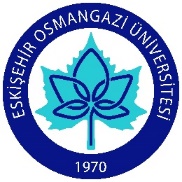 ARCHITECTURE AND ENGINEERING  FACULTYGEOLOGİCAL ENGINEERİNG  DEPARTMENTCOURSE INFORMATION FORMSignature(s):   T.C. ESKİŞEHİR Osmangazİ UNIVERSITYARCHITECTURE AND ENGINEERING  FACULTYGEOLOGİCAL ENGINEERİNG  DEPARTMENTCOURSE INFORMATION FORMT.C. ESKIŞEHİR Osmangazİ UNIVERSITYARCHITECTURE AND ENGINEERING  FACULTYGEOLOGİCAL ENGINEERİNG  DEPARTMENTCOURSE INFORMATION FORMT.C. ESKİŞEHİR Osmangazİ UNIVERSITYARCHITECTURE AND ENGINEERING FACULTYGEOLOGICAL ENGINEERING DEPARTMENTCOURSE INFORMATION FORMT.C. ESKİŞEHİR Osmangazİ UNIVERSITYARCHITECTURE AND ENGINEERING  FACULTYGEOLOGICAL ENGINEERING DEPARTMENTCOURSE INFORMATION FORMLecturer of the Course:Signature:		                                                                                                        Date:             T.C. ESKİŞEHİR Osmangazİ UNIVERSITYARCHITECTURE AND ENGINEERING  FACULTYGEOLOGICAL ENGINEERING DEPARTMENTCOURSE INFORMATION FORMLecturer of the Course: Signature: 	 							Date: T.C. ESKİŞEHİR Osmangazİ UNIVERSITYARCHITECTURE AND ENGINEERING  FACULTYGEOLOGICAL ENGINEERING DEPARTMENTCOURSE INFORMATION FORMLecturer of the Course: Asst. Prof. Hüseyin SENDİR  Signature: 	 								Date:    T.C. ESKİŞEHİR Osmangazİ UNIVERSITYARCHITECTURE AND ENGINEERING  FACULTYGEOLOGICAL ENGINEERING DEPARTMENTCOURSE INFORMATION FORMLecturer of the Course: Signature: 	 								Date: T.C. ESKIŞEHİR Osmangazİ UNIVERSITYARCHITECTURE AND ENGINEERING  FACULTYGEOLOGİCAL ENGINEERİNG  DEPARTMENTCOURSE INFORMATION FORMT.C. ESKİŞEHİR Osmangazİ UNIVERSITYARCHITECTURE AND ENGINEERING FACULTYGEOLOGICAL ENGINEERING DEPARTMENTCOURSE INFORMATION FORMT.C. ESKİŞEHİR Osmangazİ UNIVERSITYARCHITECTURE AND ENGINEERING FACULTYGEOLOGICAL ENGINEERING DEPARTMENTCOURSE INFORMATION FORMT.C. ESKİŞEHİR Osmangazİ UNIVERSITYARCHITECTURE AND ENGINEERING FACULTYGEOLOGICAL ENGINEERING DEPARTMENTCOURSE INFORMATION FORMT.C. ESKİŞEHİR Osmangazİ UNIVERSITYARCHITECTURE AND ENGINEERING FACULTYGEOLOGICAL ENGINEERING DEPARTMENTCOURSE INFORMATION FORMT.C. ESKİŞEHİR Osmangazİ UNIVERSITYARCHITECTURE AND ENGINEERING FACULTYGEOLOGICAL ENGINEERING DEPARTMENTCOURSE INFORMATION FORMT.C. ESKİŞEHİR Osmangazİ UNIVERSITYARCHITECTURE AND ENGINEERING FACULTYGEOLOGICAL ENGINEERING DEPARTMENTCOURSE INFORMATION FORM   T.C. ESKİŞEHİR Osmangazİ UNIVERSITYARCHITECTURE AND ENGINEERING FACULTYGEOLOGICAL ENGINEERING DEPARTMENTCOURSE INFORMATION FORMT.C. ESKIŞEHIR OSMANGAZI UNIVERSITYFACULTY OF ENGINEERING AND ARCITECTJEOLOGY ENGINEERING DEPARTMENT                  COURSE INFORMATION FORMInstructor(s):Signature: 	           								Date: T.C. ESKİŞEHİR Osmangazİ UNIVERSITYARCHITECTURE AND ENGINEERING FACULTYGEOLOGICAL ENGINEERING DEPARTMENTCOURSE INFORMATION FORMT.C. ESKİŞEHİR Osmangazİ UNIVERSITYARCHITECTURE AND ENGINEERING FACULTYGEOLOGICAL ENGINEERING DEPARTMENTCOURSE INFORMATION FORMT.C. ESKİŞEHİR Osmangazİ UNIVERSITYARCHITECTURE AND ENGINEERING FACULTYGEOLOGICAL ENGINEERING DEPARTMENTCOURSE INFORMATION FORMT.C. ESKİŞEHİR Osmangazİ UNIVERSITYARCHITECTURE AND ENGINEERING FACULTYGEOLOGICAL ENGINEERING DEPARTMENTCOURSE INFORMATION FORMT.C. ESKİŞEHİR Osmangazİ UNIVERSITYARCHITECTURE AND ENGINEERING FACULTYGEOLOGICAL ENGINEERING DEPARTMENTCOURSE INFORMATION FORMT.C. ESKİŞEHİR Osmangazİ UNIVERSITYARCHITECTURE AND ENGINEERING FACULTYGEOLOGICAL ENGINEERING DEPARTMENTCOURSE INFORMATION FORMT.C. ESKİŞEHİR Osmangazİ UNIVERSITYARCHITECTURE AND ENGINEERING FACULTYGEOLOGICAL ENGINEERING DEPARTMENTCOURSE INFORMATION FORMT.C. ESKİŞEHİR Osmangazİ UNIVERSITYARCHITECTURE AND ENGINEERING FACULTYGEOLOGICAL ENGINEERING DEPARTMENTCOURSE INFORMATION FORMT.C. ESKİŞEHİR Osmangazİ UNIVERSITYARCHITECTURE AND ENGINEERING FACULTYGEOLOGICAL ENGINEERING DEPARTMENTCOURSE INFORMATION FORMT.C. ESKİŞEHİR Osmangazİ UNIVERSITYARCHITECTURE AND ENGINEERING FACULTYGEOLOGICAL ENGINEERING DEPARTMENTCOURSE INFORMATION FORMT.C. ESKİŞEHİR Osmangazİ UNIVERSITYARCHITECTURE AND ENGINEERING FACULTYGEOLOGICAL ENGINEERING DEPARTMENTCOURSE INFORMATION FORMT.C. ESKİŞEHİR Osmangazİ UNIVERSITYARCHITECTURE AND ENGINEERING FACULTYGEOLOGICAL ENGINEERING DEPARTMENTCOURSE INFORMATION FORMT.C. ESKİŞEHİR Osmangazİ UNIVERSITYARCHITECTURE AND ENGINEERING  FACULTYGEOLOGICAL ENGINEERING DEPARTMENTCOURSE INFORMATION FORMT.C. ESKİŞEHİR Osmangazİ UNIVERSITYARCHITECTURE AND ENGINEERING FACULTYGEOLOGICAL ENGINEERING DEPARTMENTCOURSE INFORMATION FORMT.C. ESKİŞEHİR Osmangazİ UNIVERSITYARCHITECTURE AND ENGINEERING  FACULTYGEOLOGICAL ENGINEERING DEPARTMENTCOURSE INFORMATION FORMT.C. ESKİŞEHİR Osmangazİ UNIVERSITYARCHITECTURE AND ENGINEERING  FACULTYGEOLOGICAL ENGINEERING DEPARTMENTCOURSE INFORMATION FORM                T.C. ESKİŞEHİR Osmangazİ UNIVERSITYARCHITECTURE AND ENGINEERING  FACULTYGEOLOGICAL ENGINEERING DEPARTMENTCOURSE INFORMATION FORM T.C. ESKİŞEHİR Osmangazİ UNIVERSITYARCHITECTURE AND ENGINEERING FACULTYGEOLOGICAL ENGINEERING DEPARTMENTCOURSE INFORMATION FORMT.C. ESKİŞEHİR Osmangazİ UNIVERSITYARCHITECTURE AND ENGINEERING  FACULTYGEOLOGICAL ENGINEERING DEPARTMENTCOURSE INFORMATION FORMT.C. ESKİŞEHİR Osmangazİ UNIVERSITYARCHITECTURE AND ENGINEERING FACULTYGEOLOGICAL ENGINEERING DEPARTMENTCOURSE INFORMATION FORM Prepared by:                                                                                                                              Date:Signature(s):T.C. ESKİŞEHİR Osmangazİ UNIVERSITYARCHITECTURE AND ENGINEERING  FACULTYGEOLOGY ENGINEERING  DEPARTMENTCOURSE INFORMATION FORMPrepared by: Associate Professor Ali KAYABAŞI                                                                                                                           Date:Signature(s)T.C. ESKİŞEHİR Osmangazİ UNIVERSITYARCHITECTURE AND ENGINEERING FACULTYGEOLOGICAL ENGINEERING DEPARTMENTCOURSE INFORMATION FORMFaculty Member of Course: Lecturer Kemal ÖztürkSignature:  								Date:T.C. ESKİŞEHİR Osmangazİ UNIVERSITYARCHITECTURE AND ENGINEERING FACULTYGEOLOGICAL ENGINEERING DEPARTMENTCOURSE INFORMATION FORMLecturer of the Course: Assoc. Prof. Ozgür Karaoğlu Signature: 	 								                                                                                                                                               Date: T.C. ESKİŞEHİR Osmangazİ UNIVERSITYARCHITECTURE AND ENGINEERING FACULTYGEOLOGICAL ENGINEERING DEPARTMENTCOURSE INFORMATION FORMT.C. ESKİŞEHİR Osmangazİ UNIVERSITYARCHITECTURE AND ENGINEERING  FACULTYGEOLOGICAL ENGINEERING DEPARTMENTCOURSE INFORMATION FORM T.C. ESKİŞEHİR Osmangazİ UNIVERSITYARCHITECTURE AND ENGINEERING FACULTYGEOLOGICAL ENGINEERING DEPARTMENTCOURSE INFORMATION FORMT.C. ESKİŞEHİR Osmangazİ UNIVERSITYARCHITECTURE AND ENGINEERING FACULTYGEOLOGICAL ENGINEERING DEPARTMENTCOURSE INFORMATION FORMLecturer of the Course: Assoc. Prof. Özgür Karaoğlu  Signature: 	 								Date:	T.C. ESKİŞEHİR Osmangazİ UNIVERSITYARCHITECTURE AND ENGINEERING  FACULTYGEOLOGICAL ENGINEERING DEPARTMENTCOURSE INFORMATION FORMLecturer of the Course:  Signature: 	 								Date:     T.C. ESKİŞEHİR Osmangazİ UNIVERSITYARCHITECTURE AND ENGINEERING  FACULTYGEOLOGICAL ENGINEERING  DEPARTMENTCOURSE INFORMATION FORM T.C. ESKİŞEHİR Osmangazİ UNIVERSITYARCHITECTURE AND ENGINEERING FACULTYGEOLOGICAL ENGINEERING DEPARTMENTCOURSE INFORMATION FORM Lecturer of the Course: Signature: 	 								Date:T.C. ESKİŞEHİR Osmangazİ UNIVERSITYARCHITECTURE AND ENGINEERING FACULTYGEOLOGICAL ENGINEERING DEPARTMENTCOURSE INFORMATION FORMT.C. ESKİŞEHİR Osmangazİ UNIVERSITYARCHITECTURE AND ENGINEERING FACULTYGEOLOGICAL ENGINEERING DEPARTMENTCOURSE INFORMATION FORMLecturer of the Course: Asst. Prof. Didem YasinSignature: 	 								Date:T.C. ESKİŞEHİR Osmangazİ UNIVERSITYARCHITECTURE AND ENGINEERING  FACULTYGEOLOGY ENGINEERING DEPARTMENTCOURSE INFORMATION FORM T.C. ESKİŞEHİR Osmangazİ UNIVERSITYARCHITECTURE AND ENGINEERING FACULTYGEOLOGICAL ENGINEERING DEPARTMENTCOURSE INFORMATION FORMLecturer of the Course: Prof. Dr. Faruk OcakoğluSignature: 	 								Date: T.C. ESKİŞEHİR Osmangazİ UNIVERSITYARCHITECTURE AND ENGINEERING  FACULTYGEOLOGICAL ENGINEERING DEPARTMENTCOURSE INFORMATION FORMLecturer of the Course: Assoc. Prof. Özgür KaraoğluSignature: 	 								Date: T.C. ESKİŞEHİR Osmangazİ UNIVERSITYARCHITECTURE AND ENGINEERING  FACULTYGEOLOGICAL ENGINEERING DEPARTMENTCOURSE INFORMATION FORMT.C. ESKİŞEHİR Osmangazİ UNIVERSITYARCHITECTURE AND ENGINEERING  FACULTYGEOLOGICAL ENGINEERING DEPARTMENTCOURSE INFORMATION FORMLecturer of the Course: Assoc. Prof. Özgür KaraoğluSignature: 	 								                                                                                                                    Date: T.C. ESKİŞEHİR Osmangazİ UNIVERSITYARCHITECTURE AND ENGINEERING FACULTYGEOLOGICAL ENGINEERING DEPARTMENTCOURSE INFORMATION FORMT.C. ESKİŞEHİR Osmangazİ UNIVERSITYARCHITECTURE AND ENGINEERING  FACULTYGEOLOGICAL ENGINEERING DEPARTMENTCOURSE INFORMATION FORM T.C. ESKİŞEHİR Osmangazİ UNIVERSITYARCHITECTURE AND ENGINEERING FACULTYGEOLOGICAL ENGINEERING DEPARTMENTCOURSE INFORMATION FORMT.C. ESKİŞEHİR Osmangazİ UNIVERSITYARCHITECTURE AND ENGINEERING FACULTYGEOLOGICAL ENGINEERING DEPARTMENTCOURSE INFORMATION FORMLecturer of the Course:   Prof. Dr. Faruk OcakoğluSignature: 	 								Date: T.C. ESKİŞEHİR Osmangazİ UNIVERSITYARCHITECTURE AND ENGINEERING FACULTYGEOLOGICAL ENGINEERING DEPARTMENTCOURSE INFORMATION FORMLecturer of the Course: Prof. Dr. Selahattin Kadir  Signature: 	 								Date: T.C. ESKİŞEHİR Osmangazİ UNIVERSITYARCHITECTURE AND ENGINEERING FACULTYGEOLOGICAL ENGINEERING DEPARTMENTCOURSE INFORMATION FORMT.C. ESKİŞEHİR Osmangazİ UNIVERSITYARCHITECTURE AND ENGINEERING FACULTYGEOLOGICAL ENGINEERING DEPARTMENTCOURSE INFORMATION FORMPrepared by:   Asist. Prof. Hülya ErkoyunSignature:                                                                                      Date:T.C. ESKİŞEHİR Osmangazİ UNIVERSITYARCHITECTURE AND ENGINEERING  FACULTYGEOLOGY ENGINEERING  DEPARTMENTCOURSE INFORMATION FORMT.C. ESKİŞEHİR Osmangazİ UNIVERSITYARCHITECTURE AND ENGINEERING  FACULTYGEOLOGICAL ENGINEERING DEPARTMENTCOURSE INFORMATION FORMLecturer of the Course:  Signature: 	 								Date: T.C. ESKİŞEHİR Osmangazİ UNIVERSITYARCHITECTURE AND ENGINEERING FACULTYGEOLOGICAL ENGINEERING DEPARTMENCOURSE INFORMATION FORMT.C. ESKİŞEHİR Osmangazİ UNIVERSITYARCHITECTURE AND ENGINEERING FACULTYGEOLOGICAL ENGINEERING DEPARTMENTCOURSE INFORMATION FORM T.C. ESKİŞEHİR Osmangazİ UNIVERSITYARCHITECTURE AND ENGINEERING  FACULTYGEOLOGICAL ENGINEERING DEPARTMENTCOURSE INFORMATION FORMLecturer of the Course:  Asst. Prof. Hüseyin SENDİR   Signature: 	 								Date: T.C. ESKİŞEHİR Osmangazİ UNIVERSITYARCHITECTURE AND ENGINEERING FACULTYGEOLOGICAL ENGINEERING DEPARTMENTCOURSE INFORMATION FORMT.C. ESKİŞEHİR Osmangazİ UNIVERSITYARCHITECTURE AND ENGINEERING  FACULTYGEOLOGICAL ENGINEERING DEPARTMENTCOURSE INFORMATION FORMLecturer of the Course: Asst. Prof. Hüseyin SENDİR  Signature: 	 								Date: T.C. ESKİŞEHİR Osmangazİ UNIVERSITYARCHITECTURE AND ENGINEERING FACULTYGEOLOGICAL ENGINEERING DEPARTMENTCOURSE INFORMATION FORMT.C. ESKİŞEHİR Osmangazİ UNIVERSITYARCHITECTURE AND ENGINEERING FACULTYGEOLOGICAL ENGINEERING DEPARTMENTCOURSE INFORMATION FORMT.C. ESKİŞEHİR Osmangazİ UNIVERSITY 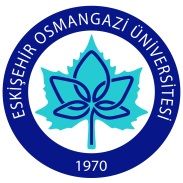 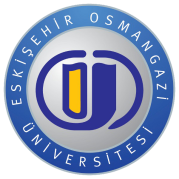 ENGINEERING AND ARCHITECTURE FACULTY GEOLOGICAL ENGINEERING DEPARTMENTCOURSE INFORMATION FORM T.C. ESKİŞEHİR Osmangazİ UNIVERSITYARCHITECTURE AND ENGINEERING FACULTYGEOLOGICAL ENGINEERING DEPARTMENTCOURSE INFORMATION FORM T.C. ESKİŞEHİR Osmangazİ UNIVERSITYARCHITECTURE AND ENGINEERING FACULTYGEOLOGICAL ENGINEERING DEPARTMENTCOURSE INFORMATION FORMT.C. ESKİŞEHİR Osmangazİ UNIVERSITYARCHITECTURE AND ENGINEERING FACULTYGEOLOGICAL ENGINEERING DEPARTMENTCOURSE INFORMATION FORMT.C. ESKİŞEHİR Osmangazİ UNIVERSITYARCHITECTURE AND ENGINEERING FACULTYGEOLOGICAL ENGINEERING DEPARTMENTCOURSE INFORMATION FORMT.C. ESKİŞEHİR Osmangazİ UNIVERSITYARCHITECTURE AND ENGINEERING FACULTYGEOLOGICAL ENGINEERING DEPARTMENTCOURSE INFORMATION FORMT.C. ESKİŞEHİR Osmangazİ UNIVERSITYARCHITECTURE AND ENGINEERING  FACULTYGEOLOGICAL ENGINEERING DEPARTMENTCOURSE INFORMATION FORMLecturer of the Course: Asst. Prof. Hüseyin SENDİR  Signature: 	 								Date: T.C. ESKİŞEHİR Osmangazİ UNIVERSITYARCHITECTURE AND ENGINEERING  FACULTYGEOLOGICAL ENGINEERING DEPARTMENTCOURSE INFORMATION FORMLecturer of the Course: Prof. Dr. Selahattin Kadir Signature:                                                                                 Date T.C. ESKİŞEHİR Osmangazİ UNIVERSITYARCHITECTURE AND ENGINEERING FACULTYGEOLOGICAL ENGINEERING DEPARTMENTCOURSE INFORMATION FORMLecturer of the Course: Asst. Prof. Hüseyin SENDİR  Signature: 	 								Date: T.C. ESKİŞEHİR Osmangazİ UNIVERSITYARCHITECTURE AND ENGINEERING  FACULTYGEOLOGICAL ENGINEERING DEPARTMENT                             COURSE INFORMATION FORM T.C. ESKİŞEHİR Osmangazİ UNIVERSITYARCHITECTURE AND ENGINEERING  FACULTYGEOLOGICAL ENGINEERING DEPARTMENTCourse Information FormLecturer of the Course:   Asist.Prof. Hülya ErkoyunSignature: 	 								Date: T.C. ESKİŞEHİR Osmangazİ UNIVERSITYARCHITECTURE AND ENGINEERING  FACULTYGEOLOGICAL ENGINEERING DEPARTMENTCOURSE INFORMATION FORMLecturer of the Course: Asst. Prof. Hüseyin SENDİR  Signature: 	                                                                                                                     								Date: T.C. ESKİŞEHİR Osmangazİ UNIVERSITYARCHITECTURE AND ENGINEERING  FACULTYGEOLOGICAL ENGINEERING DEPARTMENTCOURSE INFORMATION FORM T.C. ESKİŞEHİR Osmangazİ UNIVERSITYENGINEERING AND ARCHITECTURE FACULTYGEOLOGICAL ENGINEERING  DEPARTMENTCOURSE INFORMATION FORM SemesterCodeCourse NameTPCrdECTS1151511186Physics I30331151511187Physics laboratory I 02121151511199Mathematics  I40451151511200General Geology I20231151511188Chemistry I30331151511189Chemistry Laboratory I 02121151511201Usage of Basic Information Technologies  20231151011209English I30031151511181Turkish language I20021151511185Seminar I (Foreign student)2001Social Elective I20221151511202Entrance to Geological Engineering2023Total2542031Semester CodeCourse NameTPCrdECTS2151512183Physics II30332151512184Physics laboratory II02122151512193Mathematics  II40452151512110General Geology II20232151512194Analytical Chemistry22342151012210English II30032151512182Turkish language 1I20022Seminar II (Foreign student)2002151512195Professional Drawing20232151512xxxInformatics Elective2234Total2261829SemesterCodeCourse NameTPCrdECTS3151513552Engineering Mechanics30353151513556General Mineralogy22353151513557Principles of Stratigraphy30343151513558StructuralGeology-Tectonic22353151513559Special Applications on Computer12233151513560General Geophysics20233151011208History of Turkish Revolution and Principles of Kemal Atatürk 120223151513561Engineering Mathematics 3034Total1862131SemesterCodeCourse NameTPCrdECTS4151514561Geostatistics20234151514556Optical Mineralogy22354151514557Topography22354151514558Paleontology22354151514210Mechanics of Materials30344151514562Field Geology14354151012209History of Turkish Revolution and Principles of Kemal Atatürk II2022Total14101929SemesterCodeCourse NameTPCrdECTS5151515328Petrography of Igneous Rocks22355151515329Rock Mechanic22355151515330Drilling  Science12235151515331Professional English I20235Technical Elective I20235151515332Scientific Presentation Techniques20235151515333Hydrogeology22345Social Elective II2023Total1581929SemesterCodeCourse NameTPCrdECTS6151516301Soil mechanics30346151516311Sedimantology30346151516329Geochemistry30356151516330Geological Mapping 24466151516331Professional English II20236Technical Elective II20236151516334Petrography of Metamorphic Rocks2235Total1762030SemesterCodeCourse NameTPCrdECTS7151517400Engineering Geology30357151517615Seminar02127151517402Earthquake Geology20237151517616Fuel Geology30347151517617Ore Deposits30347Technical Elective III30347Design Elective22357151517622Occupational Health and Safety I2023Total1842030SemesterSemesterCodeCodeCodeCodeCourse NameCourse NameCourse NameCourse NameTPPCrdCrdCrdECTS88151518529151518529151518529151518529Professional LawProfessional LawProfessional LawProfessional Law300333488151518422151518422151518422151518422Historical GeologyHistorical GeologyHistorical GeologyHistorical Geology200222388151518530151518530151518530151518530EntrepreneurshipEntrepreneurshipEntrepreneurshipEntrepreneurship200222388151518514151518514151518514151518514Geology of TurkeyGeology of TurkeyGeology of TurkeyGeology of Turkey300333488Technical Elective IVTechnical Elective IVTechnical Elective IVTechnical Elective IV300333488Technical Elective  VTechnical Elective  VTechnical Elective  VTechnical Elective  V200222388Case StudiesCase StudiesCase StudiesCase Studies144333688151518537151518537151518537151518537Occupational Health and Safety IIOccupational Health and Safety IIOccupational Health and Safety IIOccupational Health and Safety II2002223TotalTotalTotalTotal184420202030Social Elective ISocial Elective ISocial Elective ISocial Elective ISocial Elective ISocial Elective ISocial Elective I151511204151511204151511204PhotographyPhotographyPhotographyPhotography151511203151511203151511203Fırst aıdFırst aıdFırst aıdFırst aıdInformatics Elective IInformatics Elective IInformatics Elective IInformatics Elective IInformatics Elective IInformatics Elective IInformatics Elective IInformatics Elective IInformatics Elective I151512187151512187151512187151512187Usages of Basic Information TechnologyUsages of Basic Information TechnologyUsages of Basic Information TechnologyUsages of Basic Information TechnologyUsages of Basic Information Technology151512196151512196151512196151512196MATLABMATLABMATLABMATLABMATLABTechnical Elective I Technical Elective I Technical Elective I Technical Elective I Technical Elective I Technical Elective I Technical Elective I Technical Elective I 2+0151515317151515317151515317151515317Remote Sensing Remote Sensing Remote Sensing 2+0151515320151515320151515320151515320MicropaleontologyMicropaleontologyMicropaleontology2+0151515313151515313151515313151515313Under SurveyingUnder SurveyingUnder Surveying2+0151515310151515310151515310151515310VolcanologyVolcanologyVolcanologyTechnical Elective II Technical Elective II Technical Elective II Technical Elective II Technical Elective II Technical Elective II Technical Elective II Technical Elective II Technical Elective II Technical Elective II Technical Elective II Technical Elective II Technical Elective II Technical Elective II Technical Elective IIITechnical Elective IIITechnical Elective IIITechnical Elective IIITechnical Elective IIITechnical Elective IIITechnical Elective IIITechnical Elective IIITechnical Elective IIITechnical Elective IIITechnical Elective IIITechnical Elective IIITechnical Elective IIITechnical Elective IIITechnical Elective IIITechnical Elective IV Technical Elective V Technical Elective IV Technical Elective V Technical Elective IV Technical Elective V Technical Elective IV Technical Elective V Technical Elective IV Technical Elective V Technical Elective IV Technical Elective V Technical Elective IV Technical Elective V Technical Elective IV Technical Elective V Technical Elective IV Technical Elective V Technical Elective IV Technical Elective V Technical Elective IV Technical Elective V Technical Elective IV Technical Elective V 151518516Ore Depozits Case Studies151518517Earthquake Geology Case Studies151518518Mineralogy Case Studies151518519Sedimantology Case Studies151518520Hydrogeology Case Studies151518521General Geology Case Studies151518522Engineering Geology Case Studies151518523Active Fault Case Studies151518524Ore Geology Case Studies151518515Geochemistry Case Studies151518527Petrography Case StudiesSEMESTERFallCOURSE CODE151511186COURSE NAMEPhysics ISEMESTERWEEKLY COURSE PERIODWEEKLY COURSE PERIODWEEKLY COURSE PERIODWEEKLY COURSE PERIODWEEKLY COURSE PERIODWEEKLY COURSE PERIODCOURSE OFCOURSE OFCOURSE OFCOURSE OFCOURSE OFSEMESTERTheoryTheoryPracticeLaboratoryLaboratoryLaboratoryCreditECTSECTSTYPELANGUAGE1330000333COMPULSORY (X)  ELECTIVE (  )TurkishCOURSE CATAGORYCOURSE CATAGORYCOURSE CATAGORYCOURSE CATAGORYCOURSE CATAGORYCOURSE CATAGORYCOURSE CATAGORYCOURSE CATAGORYCOURSE CATAGORYCOURSE CATAGORYCOURSE CATAGORYCOURSE CATAGORYBasic ScienceBasic ScienceBasic EngineeringBasic EngineeringBasic EngineeringBasic EngineeringEngineering Subjects  [if it contains considerable design, mark with  () ]Engineering Subjects  [if it contains considerable design, mark with  () ]Engineering Subjects  [if it contains considerable design, mark with  () ]Engineering Subjects  [if it contains considerable design, mark with  () ]Engineering Subjects  [if it contains considerable design, mark with  () ]Social ScienceXXASSESSMENT CRITERIAASSESSMENT CRITERIAASSESSMENT CRITERIAASSESSMENT CRITERIAASSESSMENT CRITERIAASSESSMENT CRITERIAASSESSMENT CRITERIAASSESSMENT CRITERIAASSESSMENT CRITERIAASSESSMENT CRITERIAASSESSMENT CRITERIAASSESSMENT CRITERIAMID-TERMMID-TERMMID-TERMMID-TERMMID-TERMEvaluation TypeEvaluation TypeEvaluation TypeEvaluation TypeQuantityQuantity%MID-TERMMID-TERMMID-TERMMID-TERMMID-TERMMid-TermMid-TermMid-TermMid-Term1140MID-TERMMID-TERMMID-TERMMID-TERMMID-TERMQuizQuizQuizQuizMID-TERMMID-TERMMID-TERMMID-TERMMID-TERMHomeworkHomeworkHomeworkHomeworkMID-TERMMID-TERMMID-TERMMID-TERMMID-TERMProjectProjectProjectProjectMID-TERMMID-TERMMID-TERMMID-TERMMID-TERMReportReportReportReportMID-TERMMID-TERMMID-TERMMID-TERMMID-TERMOthers (………)Others (………)Others (………)Others (………)MID-TERMMID-TERMMID-TERMMID-TERMMID-TERMFINAL EXAMFINAL EXAMFINAL EXAMFINAL EXAMFINAL EXAM1160PREREQUIEITE(S)PREREQUIEITE(S)PREREQUIEITE(S)PREREQUIEITE(S)PREREQUIEITE(S)COURSE DESCRIPTIONCOURSE DESCRIPTIONCOURSE DESCRIPTIONCOURSE DESCRIPTIONCOURSE DESCRIPTIONMeasurement and units; vectors; Kinematics; Dynamics; Work and Energy; Linear Momentum and Collisions; Rotational Motion; Equilibrium; Oscillatory MotionMeasurement and units; vectors; Kinematics; Dynamics; Work and Energy; Linear Momentum and Collisions; Rotational Motion; Equilibrium; Oscillatory MotionMeasurement and units; vectors; Kinematics; Dynamics; Work and Energy; Linear Momentum and Collisions; Rotational Motion; Equilibrium; Oscillatory MotionMeasurement and units; vectors; Kinematics; Dynamics; Work and Energy; Linear Momentum and Collisions; Rotational Motion; Equilibrium; Oscillatory MotionMeasurement and units; vectors; Kinematics; Dynamics; Work and Energy; Linear Momentum and Collisions; Rotational Motion; Equilibrium; Oscillatory MotionMeasurement and units; vectors; Kinematics; Dynamics; Work and Energy; Linear Momentum and Collisions; Rotational Motion; Equilibrium; Oscillatory MotionMeasurement and units; vectors; Kinematics; Dynamics; Work and Energy; Linear Momentum and Collisions; Rotational Motion; Equilibrium; Oscillatory MotionCOURSE OBJECTIVESCOURSE OBJECTIVESCOURSE OBJECTIVESCOURSE OBJECTIVESCOURSE OBJECTIVESTo teach the basic concepts and laws of physics and practices of daily life.To teach the basic concepts and laws of physics and practices of daily life.To teach the basic concepts and laws of physics and practices of daily life.To teach the basic concepts and laws of physics and practices of daily life.To teach the basic concepts and laws of physics and practices of daily life.To teach the basic concepts and laws of physics and practices of daily life.To teach the basic concepts and laws of physics and practices of daily life.ADDITIVE OF COURSE TO APPLY PROFESSIONAL EDUATIONADDITIVE OF COURSE TO APPLY PROFESSIONAL EDUATIONADDITIVE OF COURSE TO APPLY PROFESSIONAL EDUATIONADDITIVE OF COURSE TO APPLY PROFESSIONAL EDUATIONADDITIVE OF COURSE TO APPLY PROFESSIONAL EDUATIONIn practice, varieties of physical systems to recognize and solve problems and at the same time improve their ability to practice in daily life. Using them, students will realize the role of physics in applied sciences such as health sciences and engineering.In practice, varieties of physical systems to recognize and solve problems and at the same time improve their ability to practice in daily life. Using them, students will realize the role of physics in applied sciences such as health sciences and engineering.In practice, varieties of physical systems to recognize and solve problems and at the same time improve their ability to practice in daily life. Using them, students will realize the role of physics in applied sciences such as health sciences and engineering.In practice, varieties of physical systems to recognize and solve problems and at the same time improve their ability to practice in daily life. Using them, students will realize the role of physics in applied sciences such as health sciences and engineering.In practice, varieties of physical systems to recognize and solve problems and at the same time improve their ability to practice in daily life. Using them, students will realize the role of physics in applied sciences such as health sciences and engineering.In practice, varieties of physical systems to recognize and solve problems and at the same time improve their ability to practice in daily life. Using them, students will realize the role of physics in applied sciences such as health sciences and engineering.In practice, varieties of physical systems to recognize and solve problems and at the same time improve their ability to practice in daily life. Using them, students will realize the role of physics in applied sciences such as health sciences and engineering.COURSE OUTCOMESCOURSE OUTCOMESCOURSE OUTCOMESCOURSE OUTCOMESCOURSE OUTCOMESStudents realize of the variety problems of physical systems and solve these problems.Understands the importance of measurement and the units.Physical systems apply in their personal daily life.Recognizes the role of physics in engineering and health sciences.The basic laws of physics and concepts.Students realize of the variety problems of physical systems and solve these problems.Understands the importance of measurement and the units.Physical systems apply in their personal daily life.Recognizes the role of physics in engineering and health sciences.The basic laws of physics and concepts.Students realize of the variety problems of physical systems and solve these problems.Understands the importance of measurement and the units.Physical systems apply in their personal daily life.Recognizes the role of physics in engineering and health sciences.The basic laws of physics and concepts.Students realize of the variety problems of physical systems and solve these problems.Understands the importance of measurement and the units.Physical systems apply in their personal daily life.Recognizes the role of physics in engineering and health sciences.The basic laws of physics and concepts.Students realize of the variety problems of physical systems and solve these problems.Understands the importance of measurement and the units.Physical systems apply in their personal daily life.Recognizes the role of physics in engineering and health sciences.The basic laws of physics and concepts.Students realize of the variety problems of physical systems and solve these problems.Understands the importance of measurement and the units.Physical systems apply in their personal daily life.Recognizes the role of physics in engineering and health sciences.The basic laws of physics and concepts.Students realize of the variety problems of physical systems and solve these problems.Understands the importance of measurement and the units.Physical systems apply in their personal daily life.Recognizes the role of physics in engineering and health sciences.The basic laws of physics and concepts.TEXTBOOKTEXTBOOKTEXTBOOKTEXTBOOKTEXTBOOKSears and Zemansky’s UNIVERSITY PHYSICS WITH MODERN PHYSICS 12TH Edition, PEARSON Addison Wesley (2008).Sears and Zemansky’s UNIVERSITY PHYSICS WITH MODERN PHYSICS 12TH Edition, PEARSON Addison Wesley (2008).Sears and Zemansky’s UNIVERSITY PHYSICS WITH MODERN PHYSICS 12TH Edition, PEARSON Addison Wesley (2008).Sears and Zemansky’s UNIVERSITY PHYSICS WITH MODERN PHYSICS 12TH Edition, PEARSON Addison Wesley (2008).Sears and Zemansky’s UNIVERSITY PHYSICS WITH MODERN PHYSICS 12TH Edition, PEARSON Addison Wesley (2008).Sears and Zemansky’s UNIVERSITY PHYSICS WITH MODERN PHYSICS 12TH Edition, PEARSON Addison Wesley (2008).Sears and Zemansky’s UNIVERSITY PHYSICS WITH MODERN PHYSICS 12TH Edition, PEARSON Addison Wesley (2008).OTHER REFERENCESOTHER REFERENCESOTHER REFERENCESOTHER REFERENCESOTHER REFERENCESHalliday, D. , Resnick, R., & Walker, J. (2006) 6th ed. Fundamentals of Physics. New York: John Wiley & Sons, Inc. Serway, R.A. (1990). Physics for Scientists and Engineers. Philadelphia: Saunders College Publishing.Halliday, D. , Resnick, R., & Walker, J. (2006) 6th ed. Fundamentals of Physics. New York: John Wiley & Sons, Inc. Serway, R.A. (1990). Physics for Scientists and Engineers. Philadelphia: Saunders College Publishing.Halliday, D. , Resnick, R., & Walker, J. (2006) 6th ed. Fundamentals of Physics. New York: John Wiley & Sons, Inc. Serway, R.A. (1990). Physics for Scientists and Engineers. Philadelphia: Saunders College Publishing.Halliday, D. , Resnick, R., & Walker, J. (2006) 6th ed. Fundamentals of Physics. New York: John Wiley & Sons, Inc. Serway, R.A. (1990). Physics for Scientists and Engineers. Philadelphia: Saunders College Publishing.Halliday, D. , Resnick, R., & Walker, J. (2006) 6th ed. Fundamentals of Physics. New York: John Wiley & Sons, Inc. Serway, R.A. (1990). Physics for Scientists and Engineers. Philadelphia: Saunders College Publishing.Halliday, D. , Resnick, R., & Walker, J. (2006) 6th ed. Fundamentals of Physics. New York: John Wiley & Sons, Inc. Serway, R.A. (1990). Physics for Scientists and Engineers. Philadelphia: Saunders College Publishing.Halliday, D. , Resnick, R., & Walker, J. (2006) 6th ed. Fundamentals of Physics. New York: John Wiley & Sons, Inc. Serway, R.A. (1990). Physics for Scientists and Engineers. Philadelphia: Saunders College Publishing.TOOLS AND EQUIPMENTS REQUIREDTOOLS AND EQUIPMENTS REQUIREDTOOLS AND EQUIPMENTS REQUIREDTOOLS AND EQUIPMENTS REQUIREDTOOLS AND EQUIPMENTS REQUIREDCOURSE SYLLABUSCOURSE SYLLABUSWEEKTOPICS 1Measurement and units2Vectors3Motion in One Dimension4Motion in Two Dimensions5Newton’s Laws 6Work and Power7Energy8Mid-Term Examination 9Mid-Term Examination 10Linear Momentum and Collisions11Rotational Motion12Applications of Rotational Motion13 Equilibrium14Oscillatory Motion15,16Final ExamNOPROGRAM OUTCOMES 3211Sufficient knowledge of engineering subjects related with mathematics, science and own branch; an ability to apply theoretical and practical knowledge on solving and modeling of engineering problems.x2Ability to determine, define, formulate and solve complex engineering problems; for that purpose an ability to select and use convenient analytical and experimental methods.X3Ability to design a complex system, a component and/or an engineering process under real life constrains or conditions, defined by environmental, economical and political problems; for that purpose an ability to apply modern design methods.X4Ability to develop, select and use modern methods and tools required for engineering applications; ability to effective use of information technologies.X5In order to investigate engineering problems; ability to set up and conduct experiments and ability to analyze and interpretation of experimental results.X6Ability to work effectively in inner or multi-disciplinary teams; proficiency of interdependence.X7Ability to communicate in written and oral forms in Turkish/English; proficiency at least one foreign language.X8Awareness of life-long learning; ability to reach information; follow developments in science and technology and continuous self-improvement.X9Understanding of professional and ethical issues and taking responsibility X10Awareness of project, risk and change management; awareness of entrepreneurship, innovativeness and sustainable development.X11Knowledge of actual problems and effects of engineering applications on health, environment and security in global and social scale; an awareness of juridical results of engineering solutions.X1:None. 2:Partially contribution. 3: Completely contribution. 1:None. 2:Partially contribution. 3: Completely contribution. 1:None. 2:Partially contribution. 3: Completely contribution. 1:None. 2:Partially contribution. 3: Completely contribution. 1:None. 2:Partially contribution. 3: Completely contribution. Prepared by:												Date:SEMESTERFallCOURSE CODE151511187COURSE NAMEPhysics Lab ISEMESTERWEEKLY COURSE PERIODWEEKLY COURSE PERIODWEEKLY COURSE PERIODWEEKLY COURSE PERIODWEEKLY COURSE PERIODWEEKLY COURSE PERIODCOURSE OFCOURSE OFCOURSE OFCOURSE OFCOURSE OFSEMESTERTheoryTheoryPracticeLaboratoryLaboratoryLaboratoryCreditECTSECTSTYPELANGUAGE1000222122COMPULSORY (X)  ELECTIVE (  )TurkishCOURSE CATAGORYCOURSE CATAGORYCOURSE CATAGORYCOURSE CATAGORYCOURSE CATAGORYCOURSE CATAGORYCOURSE CATAGORYCOURSE CATAGORYCOURSE CATAGORYCOURSE CATAGORYCOURSE CATAGORYCOURSE CATAGORYBasic ScienceBasic ScienceBasic EngineeringBasic EngineeringBasic EngineeringBasic EngineeringEngineering Subjects  [if it contains considerable design, mark with  () ]Engineering Subjects  [if it contains considerable design, mark with  () ]Engineering Subjects  [if it contains considerable design, mark with  () ]Engineering Subjects  [if it contains considerable design, mark with  () ]Engineering Subjects  [if it contains considerable design, mark with  () ]Social ScienceXXASSESSMENT CRITERIAASSESSMENT CRITERIAASSESSMENT CRITERIAASSESSMENT CRITERIAASSESSMENT CRITERIAASSESSMENT CRITERIAASSESSMENT CRITERIAASSESSMENT CRITERIAASSESSMENT CRITERIAASSESSMENT CRITERIAASSESSMENT CRITERIAASSESSMENT CRITERIAMID-TERMMID-TERMMID-TERMMID-TERMMID-TERMEvaluation TypeEvaluation TypeEvaluation TypeEvaluation TypeQuantityQuantity%MID-TERMMID-TERMMID-TERMMID-TERMMID-TERMMid-TermMid-TermMid-TermMid-TermMID-TERMMID-TERMMID-TERMMID-TERMMID-TERMQuizQuizQuizQuizMID-TERMMID-TERMMID-TERMMID-TERMMID-TERMHomeworkHomeworkHomeworkHomeworkMID-TERMMID-TERMMID-TERMMID-TERMMID-TERMProjectProjectProjectProjectMID-TERMMID-TERMMID-TERMMID-TERMMID-TERMReportReportReportReport5540MID-TERMMID-TERMMID-TERMMID-TERMMID-TERMOthers (………)Others (………)Others (………)Others (………)MID-TERMMID-TERMMID-TERMMID-TERMMID-TERMFINAL EXAMFINAL EXAMFINAL EXAMFINAL EXAMFINAL EXAM1160PREREQUIEITE(S)PREREQUIEITE(S)PREREQUIEITE(S)PREREQUIEITE(S)PREREQUIEITE(S)COURSE DESCRIPTIONCOURSE DESCRIPTIONCOURSE DESCRIPTIONCOURSE DESCRIPTIONCOURSE DESCRIPTIONGeneral instructions; measurements; free fall and projectile motion; Newton’s second law; the simple pendulum and moment of inertia; hooke’s  law and spiral spring; viscosityGeneral instructions; measurements; free fall and projectile motion; Newton’s second law; the simple pendulum and moment of inertia; hooke’s  law and spiral spring; viscosityGeneral instructions; measurements; free fall and projectile motion; Newton’s second law; the simple pendulum and moment of inertia; hooke’s  law and spiral spring; viscosityGeneral instructions; measurements; free fall and projectile motion; Newton’s second law; the simple pendulum and moment of inertia; hooke’s  law and spiral spring; viscosityGeneral instructions; measurements; free fall and projectile motion; Newton’s second law; the simple pendulum and moment of inertia; hooke’s  law and spiral spring; viscosityGeneral instructions; measurements; free fall and projectile motion; Newton’s second law; the simple pendulum and moment of inertia; hooke’s  law and spiral spring; viscosityGeneral instructions; measurements; free fall and projectile motion; Newton’s second law; the simple pendulum and moment of inertia; hooke’s  law and spiral spring; viscosityCOURSE OBJECTIVESCOURSE OBJECTIVESCOURSE OBJECTIVESCOURSE OBJECTIVESCOURSE OBJECTIVESlearning the basic principles and concepts of physicslearning the basic principles and concepts of physicslearning the basic principles and concepts of physicslearning the basic principles and concepts of physicslearning the basic principles and concepts of physicslearning the basic principles and concepts of physicslearning the basic principles and concepts of physicsADDITIVE OF COURSE TO APPLY PROFESSIONAL EDUATIONADDITIVE OF COURSE TO APPLY PROFESSIONAL EDUATIONADDITIVE OF COURSE TO APPLY PROFESSIONAL EDUATIONADDITIVE OF COURSE TO APPLY PROFESSIONAL EDUATIONADDITIVE OF COURSE TO APPLY PROFESSIONAL EDUATIONTo use existing technology and to produce new technologies.To use existing technology and to produce new technologies.To use existing technology and to produce new technologies.To use existing technology and to produce new technologies.To use existing technology and to produce new technologies.To use existing technology and to produce new technologies.To use existing technology and to produce new technologies.COURSE OUTCOMESCOURSE OUTCOMESCOURSE OUTCOMESCOURSE OUTCOMESCOURSE OUTCOMESTo explain natural phenomena and analysis learn the science of physics, Understanding of scientific method and research skills.To explain natural phenomena and analysis learn the science of physics, Understanding of scientific method and research skills.To explain natural phenomena and analysis learn the science of physics, Understanding of scientific method and research skills.To explain natural phenomena and analysis learn the science of physics, Understanding of scientific method and research skills.To explain natural phenomena and analysis learn the science of physics, Understanding of scientific method and research skills.To explain natural phenomena and analysis learn the science of physics, Understanding of scientific method and research skills.To explain natural phenomena and analysis learn the science of physics, Understanding of scientific method and research skills.TEXTBOOKTEXTBOOKTEXTBOOKTEXTBOOKTEXTBOOKM.C.Baykul, E.Alğın, S.Eroğlu, C.Aşıcı, Physics I-II Lab Manuel foe scientist and engineers, Eskisehir Osmangazi UniversityM.C.Baykul, E.Alğın, S.Eroğlu, C.Aşıcı, Physics I-II Lab Manuel foe scientist and engineers, Eskisehir Osmangazi UniversityM.C.Baykul, E.Alğın, S.Eroğlu, C.Aşıcı, Physics I-II Lab Manuel foe scientist and engineers, Eskisehir Osmangazi UniversityM.C.Baykul, E.Alğın, S.Eroğlu, C.Aşıcı, Physics I-II Lab Manuel foe scientist and engineers, Eskisehir Osmangazi UniversityM.C.Baykul, E.Alğın, S.Eroğlu, C.Aşıcı, Physics I-II Lab Manuel foe scientist and engineers, Eskisehir Osmangazi UniversityM.C.Baykul, E.Alğın, S.Eroğlu, C.Aşıcı, Physics I-II Lab Manuel foe scientist and engineers, Eskisehir Osmangazi UniversityM.C.Baykul, E.Alğın, S.Eroğlu, C.Aşıcı, Physics I-II Lab Manuel foe scientist and engineers, Eskisehir Osmangazi UniversityOTHER REFERENCESOTHER REFERENCESOTHER REFERENCESOTHER REFERENCESOTHER REFERENCESEkem, N. Ve Şenyel, M.,  Fizik I-II DeneyleriEkem, N. Ve Şenyel, M.,  Fizik I-II DeneyleriEkem, N. Ve Şenyel, M.,  Fizik I-II DeneyleriEkem, N. Ve Şenyel, M.,  Fizik I-II DeneyleriEkem, N. Ve Şenyel, M.,  Fizik I-II DeneyleriEkem, N. Ve Şenyel, M.,  Fizik I-II DeneyleriEkem, N. Ve Şenyel, M.,  Fizik I-II DeneyleriTOOLS AND EQUIPMENTS REQUIREDTOOLS AND EQUIPMENTS REQUIREDTOOLS AND EQUIPMENTS REQUIREDTOOLS AND EQUIPMENTS REQUIREDTOOLS AND EQUIPMENTS REQUIREDCOURSE SYLLABUSCOURSE SYLLABUSWEEKTOPICS 1General instructions2measurements3free fall and projectile motion4free fall and projectile motion5Newton’s second law6Newton’s second law7 the simple pendulum and moment of inertia8Mid-Term Examination 9Mid-Term Examination 10the simple pendulum and moment of inertia11hooke’s  law and spiral spring12hooke’s  law and spiral spring13viscosity14viscosity15,16Final ExamNOPROGRAM OUTCOMES 3211Sufficient knowledge of engineering subjects related with mathematics, science and own branch; an ability to apply theoretical and practical knowledge on solving and modeling of engineering problems.x2Ability to determine, define, formulate and solve complex engineering problems; for that purpose an ability to select and use convenient analytical and experimental methods.X3Ability to design a complex system, a component and/or an engineering process under real life constrains or conditions, defined by environmental, economical and political problems; for that purpose an ability to apply modern design methods.X4Ability to develop, select and use modern methods and tools required for engineering applications; ability to effective use of information technologies.X5In order to investigate engineering problems; ability to set up and conduct experiments and ability to analyze and interpretation of experimental results.X6Ability to work effectively in inner or multi-disciplinary teams; proficiency of interdependence.X7Ability to communicate in written and oral forms in Turkish/English; proficiency at least one foreign language.X8Awareness of life-long learning; ability to reach information; follow developments in science and technology and continuous self-improvement.X9Understanding of professional and ethical issues and taking responsibility X10Awareness of project, risk and change management; awareness of entrepreneurship, innovativeness and sustainable development.X11Knowledge of actual problems and effects of engineering applications on health, environment and security in global and social scale; an awareness of juridical results of engineering solutions.x1:None. 2:Partially contribution. 3: Completely contribution. 1:None. 2:Partially contribution. 3: Completely contribution. 1:None. 2:Partially contribution. 3: Completely contribution. 1:None. 2:Partially contribution. 3: Completely contribution. 1:None. 2:Partially contribution. 3: Completely contribution. Prepared by:												Date:Signature(s):   SEMESTERFallCOURSE CODE151511199COURSE NAMECalculus 1SEMESTERWEEKLY COURSE PERIODWEEKLY COURSE PERIODWEEKLY COURSE PERIODWEEKLY COURSE PERIODWEEKLY COURSE PERIODWEEKLY COURSE PERIODCOURSE OFCOURSE OFCOURSE OFCOURSE OFCOURSE OFCOURSE OFSEMESTERTheoryTheoryPracticeLaboratoryLaboratoryLaboratoryCreditECTSECTSTYPELANGUAGELANGUAGE1440---455COMPULSORY (X)  ELECTIVE (  )TurkishTurkishCOURSE CATAGORYCOURSE CATAGORYCOURSE CATAGORYCOURSE CATAGORYCOURSE CATAGORYCOURSE CATAGORYCOURSE CATAGORYCOURSE CATAGORYCOURSE CATAGORYCOURSE CATAGORYCOURSE CATAGORYCOURSE CATAGORYCOURSE CATAGORYBasic ScienceBasic ScienceBasic EngineeringBasic EngineeringBasic EngineeringBasic EngineeringEngineering Subjects  [if it contains considerable design, mark with  () ]Engineering Subjects  [if it contains considerable design, mark with  () ]Engineering Subjects  [if it contains considerable design, mark with  () ]Engineering Subjects  [if it contains considerable design, mark with  () ]Engineering Subjects  [if it contains considerable design, mark with  () ]Engineering Subjects  [if it contains considerable design, mark with  () ]Social ScienceXXXXASSESSMENT CRITERIAASSESSMENT CRITERIAASSESSMENT CRITERIAASSESSMENT CRITERIAASSESSMENT CRITERIAASSESSMENT CRITERIAASSESSMENT CRITERIAASSESSMENT CRITERIAASSESSMENT CRITERIAASSESSMENT CRITERIAASSESSMENT CRITERIAASSESSMENT CRITERIAASSESSMENT CRITERIAMID-TERMMID-TERMMID-TERMMID-TERMMID-TERMEvaluation TypeEvaluation TypeEvaluation TypeEvaluation TypeQuantityQuantityQuantity%MID-TERMMID-TERMMID-TERMMID-TERMMID-TERMMid-TermMid-TermMid-TermMid-Term11140MID-TERMMID-TERMMID-TERMMID-TERMMID-TERMQuizQuizQuizQuizMID-TERMMID-TERMMID-TERMMID-TERMMID-TERMHomeworkHomeworkHomeworkHomeworkMID-TERMMID-TERMMID-TERMMID-TERMMID-TERMProjectProjectProjectProjectMID-TERMMID-TERMMID-TERMMID-TERMMID-TERMReportReportReportReportMID-TERMMID-TERMMID-TERMMID-TERMMID-TERMOthers (………)Others (………)Others (………)Others (………)MID-TERMMID-TERMMID-TERMMID-TERMMID-TERMFINAL EXAMFINAL EXAMFINAL EXAMFINAL EXAMFINAL EXAM11160PREREQUIEITE(S)PREREQUIEITE(S)PREREQUIEITE(S)PREREQUIEITE(S)PREREQUIEITE(S)COURSE DESCRIPTIONCOURSE DESCRIPTIONCOURSE DESCRIPTIONCOURSE DESCRIPTIONCOURSE DESCRIPTIONFunctions, Limits and Continuity, Derivation and Applications of differentiation, Definite and indefinite integrals, Applications of integration, improper integrals, polar coordinatesFunctions, Limits and Continuity, Derivation and Applications of differentiation, Definite and indefinite integrals, Applications of integration, improper integrals, polar coordinatesFunctions, Limits and Continuity, Derivation and Applications of differentiation, Definite and indefinite integrals, Applications of integration, improper integrals, polar coordinatesFunctions, Limits and Continuity, Derivation and Applications of differentiation, Definite and indefinite integrals, Applications of integration, improper integrals, polar coordinatesFunctions, Limits and Continuity, Derivation and Applications of differentiation, Definite and indefinite integrals, Applications of integration, improper integrals, polar coordinatesFunctions, Limits and Continuity, Derivation and Applications of differentiation, Definite and indefinite integrals, Applications of integration, improper integrals, polar coordinatesFunctions, Limits and Continuity, Derivation and Applications of differentiation, Definite and indefinite integrals, Applications of integration, improper integrals, polar coordinatesFunctions, Limits and Continuity, Derivation and Applications of differentiation, Definite and indefinite integrals, Applications of integration, improper integrals, polar coordinatesCOURSE OBJECTIVESCOURSE OBJECTIVESCOURSE OBJECTIVESCOURSE OBJECTIVESCOURSE OBJECTIVESThe main of the course is to introduce the concepts and techniques involved in the basic topics listed in this lecture and to develop skills in applying those concepts and techniques to the solution of  problemsThe main of the course is to introduce the concepts and techniques involved in the basic topics listed in this lecture and to develop skills in applying those concepts and techniques to the solution of  problemsThe main of the course is to introduce the concepts and techniques involved in the basic topics listed in this lecture and to develop skills in applying those concepts and techniques to the solution of  problemsThe main of the course is to introduce the concepts and techniques involved in the basic topics listed in this lecture and to develop skills in applying those concepts and techniques to the solution of  problemsThe main of the course is to introduce the concepts and techniques involved in the basic topics listed in this lecture and to develop skills in applying those concepts and techniques to the solution of  problemsThe main of the course is to introduce the concepts and techniques involved in the basic topics listed in this lecture and to develop skills in applying those concepts and techniques to the solution of  problemsThe main of the course is to introduce the concepts and techniques involved in the basic topics listed in this lecture and to develop skills in applying those concepts and techniques to the solution of  problemsThe main of the course is to introduce the concepts and techniques involved in the basic topics listed in this lecture and to develop skills in applying those concepts and techniques to the solution of  problemsADDITIVE OF COURSE TO APPLY PROFESSIONAL EDUATIONADDITIVE OF COURSE TO APPLY PROFESSIONAL EDUATIONADDITIVE OF COURSE TO APPLY PROFESSIONAL EDUATIONADDITIVE OF COURSE TO APPLY PROFESSIONAL EDUATIONADDITIVE OF COURSE TO APPLY PROFESSIONAL EDUATIONTo apply theoretical and practical knowledge on solving and modeling of engineering problems by using sufficient knowledge of engineering subjects related with mathematicsTo apply theoretical and practical knowledge on solving and modeling of engineering problems by using sufficient knowledge of engineering subjects related with mathematicsTo apply theoretical and practical knowledge on solving and modeling of engineering problems by using sufficient knowledge of engineering subjects related with mathematicsTo apply theoretical and practical knowledge on solving and modeling of engineering problems by using sufficient knowledge of engineering subjects related with mathematicsTo apply theoretical and practical knowledge on solving and modeling of engineering problems by using sufficient knowledge of engineering subjects related with mathematicsTo apply theoretical and practical knowledge on solving and modeling of engineering problems by using sufficient knowledge of engineering subjects related with mathematicsTo apply theoretical and practical knowledge on solving and modeling of engineering problems by using sufficient knowledge of engineering subjects related with mathematicsTo apply theoretical and practical knowledge on solving and modeling of engineering problems by using sufficient knowledge of engineering subjects related with mathematicsCOURSE OUTCOMESCOURSE OUTCOMESCOURSE OUTCOMESCOURSE OUTCOMESCOURSE OUTCOMESAbility to determine, define, formulate and solve complex engineering problems; for that purpose an ability to select and use convenient analytical and experimental methods.Ability to determine, define, formulate and solve complex engineering problems; for that purpose an ability to select and use convenient analytical and experimental methods.Ability to determine, define, formulate and solve complex engineering problems; for that purpose an ability to select and use convenient analytical and experimental methods.Ability to determine, define, formulate and solve complex engineering problems; for that purpose an ability to select and use convenient analytical and experimental methods.Ability to determine, define, formulate and solve complex engineering problems; for that purpose an ability to select and use convenient analytical and experimental methods.Ability to determine, define, formulate and solve complex engineering problems; for that purpose an ability to select and use convenient analytical and experimental methods.Ability to determine, define, formulate and solve complex engineering problems; for that purpose an ability to select and use convenient analytical and experimental methods.Ability to determine, define, formulate and solve complex engineering problems; for that purpose an ability to select and use convenient analytical and experimental methods.TEXTBOOKTEXTBOOKTEXTBOOKTEXTBOOKTEXTBOOKBalcı, M.,2008, Genel Matematik 1, Balcı Yayınları,AnkaraBalcı, M.,2008, Genel Matematik 1, Balcı Yayınları,AnkaraBalcı, M.,2008, Genel Matematik 1, Balcı Yayınları,AnkaraBalcı, M.,2008, Genel Matematik 1, Balcı Yayınları,AnkaraBalcı, M.,2008, Genel Matematik 1, Balcı Yayınları,AnkaraBalcı, M.,2008, Genel Matematik 1, Balcı Yayınları,AnkaraBalcı, M.,2008, Genel Matematik 1, Balcı Yayınları,AnkaraBalcı, M.,2008, Genel Matematik 1, Balcı Yayınları,AnkaraOTHER REFERENCESOTHER REFERENCESOTHER REFERENCESOTHER REFERENCESOTHER REFERENCESBalcı, M.,2007, Genel Matematik Problemleri 1, Balcı Yayınları, AnkaraBalcı, M.,2007, Genel Matematik Problemleri 1, Balcı Yayınları, AnkaraBalcı, M.,2007, Genel Matematik Problemleri 1, Balcı Yayınları, AnkaraBalcı, M.,2007, Genel Matematik Problemleri 1, Balcı Yayınları, AnkaraBalcı, M.,2007, Genel Matematik Problemleri 1, Balcı Yayınları, AnkaraBalcı, M.,2007, Genel Matematik Problemleri 1, Balcı Yayınları, AnkaraBalcı, M.,2007, Genel Matematik Problemleri 1, Balcı Yayınları, AnkaraBalcı, M.,2007, Genel Matematik Problemleri 1, Balcı Yayınları, AnkaraTOOLS AND EQUIPMENTS REQUIREDTOOLS AND EQUIPMENTS REQUIREDTOOLS AND EQUIPMENTS REQUIREDTOOLS AND EQUIPMENTS REQUIREDTOOLS AND EQUIPMENTS REQUIREDCOURSE SYLLABUSCOURSE SYLLABUSWEEKTOPICS 1Functions2Essential functions and their graphs3Trigonometric, Exponential, Logarithmic and Hyperbolic functions4Limits5Continuity6Derivatives and differentiation formulas7Derivatives of Trigonometric, Exponential, Logarithmic and Hyperbolic functions8Mid-Term Examination 9Mid-Term Examination 10L’Hospital’s Rule, A geometric approach to the derivative, problems involving maxima and minima11Drawing curve, indefinite integrals12Integration formulas, definite integrals13Applications of integration14Improper  integrals, polar coordinates15,16Final ExamNOPROGRAM OUTCOMES 3211Sufficient knowledge of engineering subjects related with mathematics, science and own branch; an ability to apply theoretical and practical knowledge on solving and modeling of engineering problems.X2Ability to determine, define, formulate and solve complex engineering problems; for that purpose an ability to select and use convenient analytical and experimental methods.X3Ability to design a complex system, a component and/or an engineering process under real life constrains or conditions, defined by environmental, economical and political problems; for that purpose an ability to apply modern design methods.X4Ability to develop, select and use modern methods and tools required for engineering applications; ability to effective use of information technologies.X 5In order to investigate engineering problems; ability to set up and conduct experiments and ability to analyze and interpretation of experimental results.X6Ability to work effectively in inner or multi-disciplinary teams; proficiency of interdependence.X7Ability to communicate in written and oral forms in Turkish/English; proficiency at least one foreign language.X 8Awareness of life-long learning; ability to reach information; follow developments in science and technology and continuous self-improvement. X9Understanding of professional and ethical issues and taking responsibility X10Awareness of project, risk and change management; awareness of entrepreneurship, innovativeness and sustainable development.X11Knowledge of actual problems and effects of engineering applications on health, environment and security in global and social scale; an awareness of juridical results of engineering solutions. X1:None. 2:Partially contribution. 3: Completely contribution. 1:None. 2:Partially contribution. 3: Completely contribution. 1:None. 2:Partially contribution. 3: Completely contribution. 1:None. 2:Partially contribution. 3: Completely contribution. 1:None. 2:Partially contribution. 3: Completely contribution. Prepared by:								Date:Signature(s):   SEMESTERFallCOURSE CODE151511200COURSE NAMEGeneral Geology ISEMESTERWEEKLY COURSE PERIODWEEKLY COURSE PERIODWEEKLY COURSE PERIODWEEKLY COURSE PERIODWEEKLY COURSE PERIODWEEKLY COURSE PERIODCOURSE OFCOURSE OFCOURSE OFCOURSE OFCOURSE OFCOURSE OFSEMESTERTheoryTheoryPracticeLaboratoryLaboratoryLaboratoryCreditECTSECTSTYPELANGUAGELANGUAGE1220000233CORE (√)  ELECTIVE (   )TurkishTurkishCOURSE CATAGORYCOURSE CATAGORYCOURSE CATAGORYCOURSE CATAGORYCOURSE CATAGORYCOURSE CATAGORYCOURSE CATAGORYCOURSE CATAGORYCOURSE CATAGORYCOURSE CATAGORYCOURSE CATAGORYCOURSE CATAGORYCOURSE CATAGORYBasic ScienceBasic ScienceBasic EngineeringBasic EngineeringBasic EngineeringBasic EngineeringEngineering Subjects  [if it contains considerable design, mark with  () ]Engineering Subjects  [if it contains considerable design, mark with  () ]Engineering Subjects  [if it contains considerable design, mark with  () ]Engineering Subjects  [if it contains considerable design, mark with  () ]Engineering Subjects  [if it contains considerable design, mark with  () ]Engineering Subjects  [if it contains considerable design, mark with  () ]Social Sciencexx( x ) ( x ) ( x ) ( x ) ( x ) ( x ) ASSESSMENT CRITERIAASSESSMENT CRITERIAASSESSMENT CRITERIAASSESSMENT CRITERIAASSESSMENT CRITERIAASSESSMENT CRITERIAASSESSMENT CRITERIAASSESSMENT CRITERIAASSESSMENT CRITERIAASSESSMENT CRITERIAASSESSMENT CRITERIAASSESSMENT CRITERIAASSESSMENT CRITERIAMID-TERMMID-TERMMID-TERMMID-TERMMID-TERMEvaluation TypeEvaluation TypeEvaluation TypeEvaluation TypeQuantityQuantityQuantity%MID-TERMMID-TERMMID-TERMMID-TERMMID-TERMMid-TermMid-TermMid-TermMid-Term11140MID-TERMMID-TERMMID-TERMMID-TERMMID-TERMQuizQuizQuizQuizMID-TERMMID-TERMMID-TERMMID-TERMMID-TERMHomeworkHomeworkHomeworkHomeworkMID-TERMMID-TERMMID-TERMMID-TERMMID-TERMProjectProjectProjectProjectMID-TERMMID-TERMMID-TERMMID-TERMMID-TERMReportReportReportReportMID-TERMMID-TERMMID-TERMMID-TERMMID-TERMOthers (Application)Others (Application)Others (Application)Others (Application)MID-TERMMID-TERMMID-TERMMID-TERMMID-TERMFINAL EXAMFINAL EXAMFINAL EXAMFINAL EXAMFINAL EXAM11160PREREQUIEITE(S)PREREQUIEITE(S)PREREQUIEITE(S)PREREQUIEITE(S)PREREQUIEITE(S)COURSE DESCRIPTIONCOURSE DESCRIPTIONCOURSE DESCRIPTIONCOURSE DESCRIPTIONCOURSE DESCRIPTIONBrief History of Geological Sciences, its place among other sciences, its existing paradigmes, basic researh methods in Earth Sciences, Description and nomenclature of main rock types (magmatic, sedimentary, metamorphic)Brief History of Geological Sciences, its place among other sciences, its existing paradigmes, basic researh methods in Earth Sciences, Description and nomenclature of main rock types (magmatic, sedimentary, metamorphic)Brief History of Geological Sciences, its place among other sciences, its existing paradigmes, basic researh methods in Earth Sciences, Description and nomenclature of main rock types (magmatic, sedimentary, metamorphic)Brief History of Geological Sciences, its place among other sciences, its existing paradigmes, basic researh methods in Earth Sciences, Description and nomenclature of main rock types (magmatic, sedimentary, metamorphic)Brief History of Geological Sciences, its place among other sciences, its existing paradigmes, basic researh methods in Earth Sciences, Description and nomenclature of main rock types (magmatic, sedimentary, metamorphic)Brief History of Geological Sciences, its place among other sciences, its existing paradigmes, basic researh methods in Earth Sciences, Description and nomenclature of main rock types (magmatic, sedimentary, metamorphic)Brief History of Geological Sciences, its place among other sciences, its existing paradigmes, basic researh methods in Earth Sciences, Description and nomenclature of main rock types (magmatic, sedimentary, metamorphic)Brief History of Geological Sciences, its place among other sciences, its existing paradigmes, basic researh methods in Earth Sciences, Description and nomenclature of main rock types (magmatic, sedimentary, metamorphic)COURSE OBJECTIVESCOURSE OBJECTIVESCOURSE OBJECTIVESCOURSE OBJECTIVESCOURSE OBJECTIVESTeaching the aim and tools of Geological Sciences, along with its historical developmenyt and modern paradigmes (such as Plate Tectonics); Equip the students with knowledge of minerals and content of basic rock types as well as their structure and origin.  Teaching the aim and tools of Geological Sciences, along with its historical developmenyt and modern paradigmes (such as Plate Tectonics); Equip the students with knowledge of minerals and content of basic rock types as well as their structure and origin.  Teaching the aim and tools of Geological Sciences, along with its historical developmenyt and modern paradigmes (such as Plate Tectonics); Equip the students with knowledge of minerals and content of basic rock types as well as their structure and origin.  Teaching the aim and tools of Geological Sciences, along with its historical developmenyt and modern paradigmes (such as Plate Tectonics); Equip the students with knowledge of minerals and content of basic rock types as well as their structure and origin.  Teaching the aim and tools of Geological Sciences, along with its historical developmenyt and modern paradigmes (such as Plate Tectonics); Equip the students with knowledge of minerals and content of basic rock types as well as their structure and origin.  Teaching the aim and tools of Geological Sciences, along with its historical developmenyt and modern paradigmes (such as Plate Tectonics); Equip the students with knowledge of minerals and content of basic rock types as well as their structure and origin.  Teaching the aim and tools of Geological Sciences, along with its historical developmenyt and modern paradigmes (such as Plate Tectonics); Equip the students with knowledge of minerals and content of basic rock types as well as their structure and origin.  Teaching the aim and tools of Geological Sciences, along with its historical developmenyt and modern paradigmes (such as Plate Tectonics); Equip the students with knowledge of minerals and content of basic rock types as well as their structure and origin.  ADDITIVE OF COURSE TO APPLY PROFESSIONAL EDUATIONADDITIVE OF COURSE TO APPLY PROFESSIONAL EDUATIONADDITIVE OF COURSE TO APPLY PROFESSIONAL EDUATIONADDITIVE OF COURSE TO APPLY PROFESSIONAL EDUATIONADDITIVE OF COURSE TO APPLY PROFESSIONAL EDUATIONTo provide a basis in term of terminology and purposes of future core courses, and particulary teach organic relations between those disiplines.To provide a basis in term of terminology and purposes of future core courses, and particulary teach organic relations between those disiplines.To provide a basis in term of terminology and purposes of future core courses, and particulary teach organic relations between those disiplines.To provide a basis in term of terminology and purposes of future core courses, and particulary teach organic relations between those disiplines.To provide a basis in term of terminology and purposes of future core courses, and particulary teach organic relations between those disiplines.To provide a basis in term of terminology and purposes of future core courses, and particulary teach organic relations between those disiplines.To provide a basis in term of terminology and purposes of future core courses, and particulary teach organic relations between those disiplines.To provide a basis in term of terminology and purposes of future core courses, and particulary teach organic relations between those disiplines.COURSE OUTCOMESCOURSE OUTCOMESCOURSE OUTCOMESCOURSE OUTCOMESCOURSE OUTCOMESEnlighten student about the historical development and methodologies of the Earth Sciences; provide concious as such that the Earth form a system with other sub-systems (i.e. Hydrosphere, Atmosphere and Biosphere); teach also about description and nomenclature of minerals and main rock types.Enlighten student about the historical development and methodologies of the Earth Sciences; provide concious as such that the Earth form a system with other sub-systems (i.e. Hydrosphere, Atmosphere and Biosphere); teach also about description and nomenclature of minerals and main rock types.Enlighten student about the historical development and methodologies of the Earth Sciences; provide concious as such that the Earth form a system with other sub-systems (i.e. Hydrosphere, Atmosphere and Biosphere); teach also about description and nomenclature of minerals and main rock types.Enlighten student about the historical development and methodologies of the Earth Sciences; provide concious as such that the Earth form a system with other sub-systems (i.e. Hydrosphere, Atmosphere and Biosphere); teach also about description and nomenclature of minerals and main rock types.Enlighten student about the historical development and methodologies of the Earth Sciences; provide concious as such that the Earth form a system with other sub-systems (i.e. Hydrosphere, Atmosphere and Biosphere); teach also about description and nomenclature of minerals and main rock types.Enlighten student about the historical development and methodologies of the Earth Sciences; provide concious as such that the Earth form a system with other sub-systems (i.e. Hydrosphere, Atmosphere and Biosphere); teach also about description and nomenclature of minerals and main rock types.Enlighten student about the historical development and methodologies of the Earth Sciences; provide concious as such that the Earth form a system with other sub-systems (i.e. Hydrosphere, Atmosphere and Biosphere); teach also about description and nomenclature of minerals and main rock types.Enlighten student about the historical development and methodologies of the Earth Sciences; provide concious as such that the Earth form a system with other sub-systems (i.e. Hydrosphere, Atmosphere and Biosphere); teach also about description and nomenclature of minerals and main rock types.TEXTBOOKTEXTBOOKTEXTBOOKTEXTBOOKTEXTBOOKFiziksel Jeoloji, 2005, James Monroe and Reed Wicander. JMO Çeviri Serisi No: 1 ; Earth (Tarbuck ve Lutgens, 1999)Fiziksel Jeoloji, 2005, James Monroe and Reed Wicander. JMO Çeviri Serisi No: 1 ; Earth (Tarbuck ve Lutgens, 1999)Fiziksel Jeoloji, 2005, James Monroe and Reed Wicander. JMO Çeviri Serisi No: 1 ; Earth (Tarbuck ve Lutgens, 1999)Fiziksel Jeoloji, 2005, James Monroe and Reed Wicander. JMO Çeviri Serisi No: 1 ; Earth (Tarbuck ve Lutgens, 1999)Fiziksel Jeoloji, 2005, James Monroe and Reed Wicander. JMO Çeviri Serisi No: 1 ; Earth (Tarbuck ve Lutgens, 1999)Fiziksel Jeoloji, 2005, James Monroe and Reed Wicander. JMO Çeviri Serisi No: 1 ; Earth (Tarbuck ve Lutgens, 1999)Fiziksel Jeoloji, 2005, James Monroe and Reed Wicander. JMO Çeviri Serisi No: 1 ; Earth (Tarbuck ve Lutgens, 1999)Fiziksel Jeoloji, 2005, James Monroe and Reed Wicander. JMO Çeviri Serisi No: 1 ; Earth (Tarbuck ve Lutgens, 1999)OTHER REFERENCESOTHER REFERENCESOTHER REFERENCESOTHER REFERENCESOTHER REFERENCESKetin, 1986. Genel JeolojiKetin, 1986. Genel JeolojiKetin, 1986. Genel JeolojiKetin, 1986. Genel JeolojiKetin, 1986. Genel JeolojiKetin, 1986. Genel JeolojiKetin, 1986. Genel JeolojiKetin, 1986. Genel JeolojiTOOLS AND EQUIPMENTS REQUIREDTOOLS AND EQUIPMENTS REQUIREDTOOLS AND EQUIPMENTS REQUIREDTOOLS AND EQUIPMENTS REQUIREDTOOLS AND EQUIPMENTS REQUIREDDatashow; mineral and rock hand specimensDatashow; mineral and rock hand specimensDatashow; mineral and rock hand specimensDatashow; mineral and rock hand specimensDatashow; mineral and rock hand specimensDatashow; mineral and rock hand specimensDatashow; mineral and rock hand specimensDatashow; mineral and rock hand specimensCOURSE SYLLABUSCOURSE SYLLABUSWEEKTOPICS 1Introductory Speech: Development and Purposes of Geological Sciences2History of Geology3Inner structure of  Earth4Matters and Minerals5Minerals: classification, cheistry and crystal structures6Magmatic rocks: cristallization and mineralogical and chemical composition7Magmatic rocks and Plate Tectonics8Midterm Exam9Midterm Exam10Sedimentary rocks and their classification11Sedimentary rocks and their classification12Sedimentary Depositional Environments13Metamorphism: Rocks types and links to plate tectonics14Metamorphism: Rocks types and links to plate tectonics15,16Final ExamNOPROGRAM OUTCOMES 3211Sufficient knowledge of engineering subjects related with mathematics, science and own branch; an ability to apply theoretical and practical knowledge on solving and modeling of engineering problems.[ x ]  [   ]   [   ]2Ability to determine, define, formulate and solve complex engineering problems; for that purpose an ability to select and use convenient analytical and experimental methods.[   ]  [ x ]  [   ]  3Ability to design a complex system, a component and/or an engineering process under real life constrains or conditions, defined by environmental, economical and political problems; for that purpose an ability to apply modern design methods.[    ]  [ x ]  [   ]4Ability to develop, select and use modern methods and tools required for engineering applications; ability to effective use of information technologies.[   ][   ][ x ]5In order to investigate engineering problems; ability to set up and conduct experiments and ability to analyze and interpretation of experimental results.[   ][ x][   ]6Ability to work effectively in inner or multi-disciplinary teams; proficiency of interdependence.[   ][ x ][   ]7Ability to communicate in written and oral forms in Turkish/English; proficiency at least one foreign language.[   ][   ][ x ]8Awareness of life-long learning; ability to reach information; follow developments in science and technology and continuous self-improvement.[ x ][   ][   ]9Understanding of professional and ethical issues and taking responsibility [ x ][   ][   ]10Awareness of project, risk and change management; awareness of entrepreneurship, innovativeness and sustainable development.[   ][   ][ x ]11Knowledge of actual problems and effects of engineering applications on health, environment and security in global and social scale; an awareness of juridical results of engineering solutions.[   ][ x ][   ]1:None. 2:Partially contribution. 3: Completely contribution. 1:None. 2:Partially contribution. 3: Completely contribution. 1:None. 2:Partially contribution. 3: Completely contribution. 1:None. 2:Partially contribution. 3: Completely contribution. 1:None. 2:Partially contribution. 3: Completely contribution. Prepared by:  Prof. Dr. Faruk Ocakoğlu															Date: Signature(s):   SEMESTER FallCODE  1515111188NAME Chemistry SEMESTERWEEKLY LECTURE HOURSWEEKLY LECTURE HOURSWEEKLY LECTURE HOURSWEEKLY LECTURE HOURSWEEKLY LECTURE HOURSCOURSE DETAILSCOURSE DETAILSCOURSE DETAILSCOURSE DETAILSCOURSE DETAILSCOURSE DETAILSCOURSE DETAILSSEMESTERTheoretical PracticalPracticalLaboratoryLaboratoryCreditsCreditsECTSTYPETYPETYPELANGUAGE130000333CORE (x )  ELECTIVE (   )CORE (x )  ELECTIVE (   )CORE (x )  ELECTIVE (   )TurkishCATEGORY OF THE COURSECATEGORY OF THE COURSECATEGORY OF THE COURSECATEGORY OF THE COURSECATEGORY OF THE COURSECATEGORY OF THE COURSECATEGORY OF THE COURSECATEGORY OF THE COURSECATEGORY OF THE COURSECATEGORY OF THE COURSECATEGORY OF THE COURSECATEGORY OF THE COURSECATEGORY OF THE COURSEFundamental Sciences Fundamental Sciences Fundamental Sciences Fundamental Engineering Fundamental Engineering Fundamental Engineering Fundamental Engineering Geological EngineeringGeological EngineeringGeological EngineeringGeological EngineeringSocial ScienceSocial SciencexxxEVOLUATION CRITERIAEVOLUATION CRITERIAEVOLUATION CRITERIAEVOLUATION CRITERIAEVOLUATION CRITERIAEVOLUATION CRITERIAEVOLUATION CRITERIAEVOLUATION CRITERIAEVOLUATION CRITERIAEVOLUATION CRITERIAEVOLUATION CRITERIAEVOLUATION CRITERIAEVOLUATION CRITERIAMID-TERMMID-TERMMID-TERMMID-TERMMID-TERMActivityActivityActivityActivityActivityNumberPercentage (%)Percentage (%)MID-TERMMID-TERMMID-TERMMID-TERMMID-TERMWritten examWritten examWritten examWritten examWritten exam15050MID-TERMMID-TERMMID-TERMMID-TERMMID-TERMQuizQuizQuizQuizQuizMID-TERMMID-TERMMID-TERMMID-TERMMID-TERMHomeworkHomeworkHomeworkHomeworkHomeworkMID-TERMMID-TERMMID-TERMMID-TERMMID-TERMProjectProjectProjectProjectProjectMID-TERMMID-TERMMID-TERMMID-TERMMID-TERMReportReportReportReportReportMID-TERMMID-TERMMID-TERMMID-TERMMID-TERMOther (………)Other (………)Other (………)Other (………)Other (………)FINAL EXAMFINAL EXAMFINAL EXAMFINAL EXAMFINAL EXAMWritten examWritten examWritten examWritten examWritten exam15050PREREQUISITE(S) (If any)PREREQUISITE(S) (If any)PREREQUISITE(S) (If any)PREREQUISITE(S) (If any)PREREQUISITE(S) (If any)BRIEF CONTENT OF THE COURSEBRIEF CONTENT OF THE COURSEBRIEF CONTENT OF THE COURSEBRIEF CONTENT OF THE COURSEBRIEF CONTENT OF THE COURSEThe properties of material and measurements, atoms and atomic theory, periodic table chemical compounds, chemical reactions stoichiometry, gases and gas mixtures, chemical thermodynamics.The properties of material and measurements, atoms and atomic theory, periodic table chemical compounds, chemical reactions stoichiometry, gases and gas mixtures, chemical thermodynamics.The properties of material and measurements, atoms and atomic theory, periodic table chemical compounds, chemical reactions stoichiometry, gases and gas mixtures, chemical thermodynamics.The properties of material and measurements, atoms and atomic theory, periodic table chemical compounds, chemical reactions stoichiometry, gases and gas mixtures, chemical thermodynamics.The properties of material and measurements, atoms and atomic theory, periodic table chemical compounds, chemical reactions stoichiometry, gases and gas mixtures, chemical thermodynamics.The properties of material and measurements, atoms and atomic theory, periodic table chemical compounds, chemical reactions stoichiometry, gases and gas mixtures, chemical thermodynamics.The properties of material and measurements, atoms and atomic theory, periodic table chemical compounds, chemical reactions stoichiometry, gases and gas mixtures, chemical thermodynamics.The properties of material and measurements, atoms and atomic theory, periodic table chemical compounds, chemical reactions stoichiometry, gases and gas mixtures, chemical thermodynamics.AIMS OF THE COURSEAIMS OF THE COURSEAIMS OF THE COURSEAIMS OF THE COURSEAIMS OF THE COURSETo introduce the main subjects of chemistry, to give the fundamentals of chemistry to the engineering students.To introduce the main subjects of chemistry, to give the fundamentals of chemistry to the engineering students.To introduce the main subjects of chemistry, to give the fundamentals of chemistry to the engineering students.To introduce the main subjects of chemistry, to give the fundamentals of chemistry to the engineering students.To introduce the main subjects of chemistry, to give the fundamentals of chemistry to the engineering students.To introduce the main subjects of chemistry, to give the fundamentals of chemistry to the engineering students.To introduce the main subjects of chemistry, to give the fundamentals of chemistry to the engineering students.To introduce the main subjects of chemistry, to give the fundamentals of chemistry to the engineering students.CONTRIBUTION OF THE COURSE TO THE PROFESSIONAL TRAININGCONTRIBUTION OF THE COURSE TO THE PROFESSIONAL TRAININGCONTRIBUTION OF THE COURSE TO THE PROFESSIONAL TRAININGCONTRIBUTION OF THE COURSE TO THE PROFESSIONAL TRAININGCONTRIBUTION OF THE COURSE TO THE PROFESSIONAL TRAININGTo gain the basic knowledge and concepts of chemistry and to understand the relation of chemistry with other sciences and engineering, to gain the capability to define and solve the problems of chemistry. To gain the basic knowledge and concepts of chemistry and to understand the relation of chemistry with other sciences and engineering, to gain the capability to define and solve the problems of chemistry. To gain the basic knowledge and concepts of chemistry and to understand the relation of chemistry with other sciences and engineering, to gain the capability to define and solve the problems of chemistry. To gain the basic knowledge and concepts of chemistry and to understand the relation of chemistry with other sciences and engineering, to gain the capability to define and solve the problems of chemistry. To gain the basic knowledge and concepts of chemistry and to understand the relation of chemistry with other sciences and engineering, to gain the capability to define and solve the problems of chemistry. To gain the basic knowledge and concepts of chemistry and to understand the relation of chemistry with other sciences and engineering, to gain the capability to define and solve the problems of chemistry. To gain the basic knowledge and concepts of chemistry and to understand the relation of chemistry with other sciences and engineering, to gain the capability to define and solve the problems of chemistry. To gain the basic knowledge and concepts of chemistry and to understand the relation of chemistry with other sciences and engineering, to gain the capability to define and solve the problems of chemistry. LEARNING OUTCOMES OF THE COURSELEARNING OUTCOMES OF THE COURSELEARNING OUTCOMES OF THE COURSELEARNING OUTCOMES OF THE COURSELEARNING OUTCOMES OF THE COURSEBy the end of this course the students will be able to:Define, classify and explain the properties of materials,Explain the concepts of atoms and atomic theory,Explain and use the mole concepts and the Avogadro’s law,Explain and classify the chemical compounds,Define, explain and use the relationship of the gaseous state, the properties of gases and gas laws,Define the basic concepts of thermodynamics, explain the law of thermodynamics and use them in solving the thermochemistry problems.By the end of this course the students will be able to:Define, classify and explain the properties of materials,Explain the concepts of atoms and atomic theory,Explain and use the mole concepts and the Avogadro’s law,Explain and classify the chemical compounds,Define, explain and use the relationship of the gaseous state, the properties of gases and gas laws,Define the basic concepts of thermodynamics, explain the law of thermodynamics and use them in solving the thermochemistry problems.By the end of this course the students will be able to:Define, classify and explain the properties of materials,Explain the concepts of atoms and atomic theory,Explain and use the mole concepts and the Avogadro’s law,Explain and classify the chemical compounds,Define, explain and use the relationship of the gaseous state, the properties of gases and gas laws,Define the basic concepts of thermodynamics, explain the law of thermodynamics and use them in solving the thermochemistry problems.By the end of this course the students will be able to:Define, classify and explain the properties of materials,Explain the concepts of atoms and atomic theory,Explain and use the mole concepts and the Avogadro’s law,Explain and classify the chemical compounds,Define, explain and use the relationship of the gaseous state, the properties of gases and gas laws,Define the basic concepts of thermodynamics, explain the law of thermodynamics and use them in solving the thermochemistry problems.By the end of this course the students will be able to:Define, classify and explain the properties of materials,Explain the concepts of atoms and atomic theory,Explain and use the mole concepts and the Avogadro’s law,Explain and classify the chemical compounds,Define, explain and use the relationship of the gaseous state, the properties of gases and gas laws,Define the basic concepts of thermodynamics, explain the law of thermodynamics and use them in solving the thermochemistry problems.By the end of this course the students will be able to:Define, classify and explain the properties of materials,Explain the concepts of atoms and atomic theory,Explain and use the mole concepts and the Avogadro’s law,Explain and classify the chemical compounds,Define, explain and use the relationship of the gaseous state, the properties of gases and gas laws,Define the basic concepts of thermodynamics, explain the law of thermodynamics and use them in solving the thermochemistry problems.By the end of this course the students will be able to:Define, classify and explain the properties of materials,Explain the concepts of atoms and atomic theory,Explain and use the mole concepts and the Avogadro’s law,Explain and classify the chemical compounds,Define, explain and use the relationship of the gaseous state, the properties of gases and gas laws,Define the basic concepts of thermodynamics, explain the law of thermodynamics and use them in solving the thermochemistry problems.By the end of this course the students will be able to:Define, classify and explain the properties of materials,Explain the concepts of atoms and atomic theory,Explain and use the mole concepts and the Avogadro’s law,Explain and classify the chemical compounds,Define, explain and use the relationship of the gaseous state, the properties of gases and gas laws,Define the basic concepts of thermodynamics, explain the law of thermodynamics and use them in solving the thermochemistry problems.MAIN TEXTBOOK(S)MAIN TEXTBOOK(S)MAIN TEXTBOOK(S)MAIN TEXTBOOK(S)MAIN TEXTBOOK(S)Petrucci, H., Harwood, W. S., Herring, F. G., 2002 “Genel Kimya: İlkeler ve Modern Uygulamalar” (I. Cilt), Çeviri Editörleri: Uyar. T., Aksoy, S., Palme Yayıncılık, Ankara.Petrucci, H., Harwood, W. S., Herring, F. G., 2002 “Genel Kimya: İlkeler ve Modern Uygulamalar” (I. Cilt), Çeviri Editörleri: Uyar. T., Aksoy, S., Palme Yayıncılık, Ankara.Petrucci, H., Harwood, W. S., Herring, F. G., 2002 “Genel Kimya: İlkeler ve Modern Uygulamalar” (I. Cilt), Çeviri Editörleri: Uyar. T., Aksoy, S., Palme Yayıncılık, Ankara.Petrucci, H., Harwood, W. S., Herring, F. G., 2002 “Genel Kimya: İlkeler ve Modern Uygulamalar” (I. Cilt), Çeviri Editörleri: Uyar. T., Aksoy, S., Palme Yayıncılık, Ankara.Petrucci, H., Harwood, W. S., Herring, F. G., 2002 “Genel Kimya: İlkeler ve Modern Uygulamalar” (I. Cilt), Çeviri Editörleri: Uyar. T., Aksoy, S., Palme Yayıncılık, Ankara.Petrucci, H., Harwood, W. S., Herring, F. G., 2002 “Genel Kimya: İlkeler ve Modern Uygulamalar” (I. Cilt), Çeviri Editörleri: Uyar. T., Aksoy, S., Palme Yayıncılık, Ankara.Petrucci, H., Harwood, W. S., Herring, F. G., 2002 “Genel Kimya: İlkeler ve Modern Uygulamalar” (I. Cilt), Çeviri Editörleri: Uyar. T., Aksoy, S., Palme Yayıncılık, Ankara.Petrucci, H., Harwood, W. S., Herring, F. G., 2002 “Genel Kimya: İlkeler ve Modern Uygulamalar” (I. Cilt), Çeviri Editörleri: Uyar. T., Aksoy, S., Palme Yayıncılık, Ankara.OTHER REFERENCESOTHER REFERENCESOTHER REFERENCESOTHER REFERENCESOTHER REFERENCES1. Mortimer, C. E. , 1988, Modern Üniversite Kimyası, I. ve II. Cilt,  Çağlayan  Kitabevi, İstanbul2. Sienko, M. J., Plane, R. A., 1983, Temel Kimya, Savaş Yayınları, Ankara. 3. Erdik, E., Sarıkaya, Y., 1987, Temel Üniversite Kimyası, Hacettepe Taş  Kitapçılık,   Ankara.1. Mortimer, C. E. , 1988, Modern Üniversite Kimyası, I. ve II. Cilt,  Çağlayan  Kitabevi, İstanbul2. Sienko, M. J., Plane, R. A., 1983, Temel Kimya, Savaş Yayınları, Ankara. 3. Erdik, E., Sarıkaya, Y., 1987, Temel Üniversite Kimyası, Hacettepe Taş  Kitapçılık,   Ankara.1. Mortimer, C. E. , 1988, Modern Üniversite Kimyası, I. ve II. Cilt,  Çağlayan  Kitabevi, İstanbul2. Sienko, M. J., Plane, R. A., 1983, Temel Kimya, Savaş Yayınları, Ankara. 3. Erdik, E., Sarıkaya, Y., 1987, Temel Üniversite Kimyası, Hacettepe Taş  Kitapçılık,   Ankara.1. Mortimer, C. E. , 1988, Modern Üniversite Kimyası, I. ve II. Cilt,  Çağlayan  Kitabevi, İstanbul2. Sienko, M. J., Plane, R. A., 1983, Temel Kimya, Savaş Yayınları, Ankara. 3. Erdik, E., Sarıkaya, Y., 1987, Temel Üniversite Kimyası, Hacettepe Taş  Kitapçılık,   Ankara.1. Mortimer, C. E. , 1988, Modern Üniversite Kimyası, I. ve II. Cilt,  Çağlayan  Kitabevi, İstanbul2. Sienko, M. J., Plane, R. A., 1983, Temel Kimya, Savaş Yayınları, Ankara. 3. Erdik, E., Sarıkaya, Y., 1987, Temel Üniversite Kimyası, Hacettepe Taş  Kitapçılık,   Ankara.1. Mortimer, C. E. , 1988, Modern Üniversite Kimyası, I. ve II. Cilt,  Çağlayan  Kitabevi, İstanbul2. Sienko, M. J., Plane, R. A., 1983, Temel Kimya, Savaş Yayınları, Ankara. 3. Erdik, E., Sarıkaya, Y., 1987, Temel Üniversite Kimyası, Hacettepe Taş  Kitapçılık,   Ankara.1. Mortimer, C. E. , 1988, Modern Üniversite Kimyası, I. ve II. Cilt,  Çağlayan  Kitabevi, İstanbul2. Sienko, M. J., Plane, R. A., 1983, Temel Kimya, Savaş Yayınları, Ankara. 3. Erdik, E., Sarıkaya, Y., 1987, Temel Üniversite Kimyası, Hacettepe Taş  Kitapçılık,   Ankara.1. Mortimer, C. E. , 1988, Modern Üniversite Kimyası, I. ve II. Cilt,  Çağlayan  Kitabevi, İstanbul2. Sienko, M. J., Plane, R. A., 1983, Temel Kimya, Savaş Yayınları, Ankara. 3. Erdik, E., Sarıkaya, Y., 1987, Temel Üniversite Kimyası, Hacettepe Taş  Kitapçılık,   Ankara.NECESSARY COURSE MATERIALSNECESSARY COURSE MATERIALSNECESSARY COURSE MATERIALSNECESSARY COURSE MATERIALSNECESSARY COURSE MATERIALSExplain topics and solving related problems.Explain topics and solving related problems.Explain topics and solving related problems.Explain topics and solving related problems.Explain topics and solving related problems.Explain topics and solving related problems.Explain topics and solving related problems.Explain topics and solving related problems.WEEKLY PLANINGWEEKLY PLANINGWEEKTOPICS1Matter-Its properties and measurement. The scope of chemistry, the scientific method, properties and classification of matter, measurements of matter, uncertainties in scientific measurements.2Atoms and the atomic theory, early chemical discoveries and the atomic theory, electrons and other discoveries in atomic physics, atomic masses, chemical elements.3Introduction to the periodic table, the concept of the mole, the Avogadro constant, using the mole concept in calculation.4Chemical compounds, types of chemical compounds and their formulas, the mole concept and chemical compounds, composition of chemical compounds.5Chemical compounds; oxidation states; A useful toll in describing chemical compounds, naming organic and inorganic compounds.6Chemical reactions and chemical equation, the chemical equation and stoichiometry, chemical reaction in solution.7Chemical reactions and chemical equation, Determining the limiting reactant, other practical matters.8Mid Term Exam9Mid Term Exam10Gases: Properties of gases; gas pressure, the simple gas laws11Gases: Aplication of the ideal gas equation.12Gases in chemical reaction, mixtures of gases, kinetic-molecular theory of gases, non-ideal gases.13Thermochemistry, getting started; some terminology, work, heat, heat of reaction and calorimetry.14Thermochemistry: The first law of thermodynamics, heat of rection. ∆E and ∆H, Indirect determination of  ∆H, Hess’s law, standard enthalpies of formation, fuels as sources of energy.15,16 Final ExamNOPROGRAM OUTCOMES 3211Sufficient knowledge of engineering subjects related with mathematics, science and own branch; an ability to apply theoretical and practical knowledge on solving and modeling of engineering problems.X2Ability to determine, define, formulate and solve complex engineering problems; for that purpose an ability to select and use convenient analytical and experimental methods.X3Ability to design a complex system, a component and/or an engineering process under real life constrains or conditions, defined by environmental, economical and political problems; for that purpose an ability to apply modern design methods.X4Ability to develop, select and use modern methods and tools required for engineering applications; ability to effective use of information technologies.X5In order to investigate engineering problems; ability to set up and conduct experiments and ability to analyze and interpretation of experimental results.X6Ability to work effectively in inner or multi-disciplinary teams; proficiency of interdependence.X7Ability to communicate in written and oral forms in Turkish/English; proficiency at least one foreign language.X8Awareness of life-long learning; ability to reach information; follow developments in science and technology and continuous self-improvement.X9Understanding of professional and ethical issues and taking responsibility X10Awareness of project, risk and change management; awareness of entrepreneurship, innovativeness and sustainable development.X11Knowledge of actual problems and effects of engineering applications on health, environment and security in global and social scale; an awareness of juridical results of engineering solutions.X1:None. 2:Partially contribution. 3: Completely contribution. 1:None. 2:Partially contribution. 3: Completely contribution. 1:None. 2:Partially contribution. 3: Completely contribution. 1:None. 2:Partially contribution. 3: Completely contribution. 1:None. 2:Partially contribution. 3: Completely contribution. SEMESTER FallCODE  1515111189NAME Chemistry LaboratorySEMESTERWEEKLY LECTURE HOURSWEEKLY LECTURE HOURSWEEKLY LECTURE HOURSWEEKLY LECTURE HOURSWEEKLY LECTURE HOURSCOURSE DETAILSCOURSE DETAILSCOURSE DETAILSCOURSE DETAILSCOURSE DETAILSCOURSE DETAILSCOURSE DETAILSSEMESTERTheoretical PracticalPracticalLaboratoryLaboratoryCreditsCreditsECTSTYPETYPETYPELANGUAGE100022112CORE (x )  ELECTIVE (   )CORE (x )  ELECTIVE (   )CORE (x )  ELECTIVE (   )TurkishCATEGORY OF THE COURSECATEGORY OF THE COURSECATEGORY OF THE COURSECATEGORY OF THE COURSECATEGORY OF THE COURSECATEGORY OF THE COURSECATEGORY OF THE COURSECATEGORY OF THE COURSECATEGORY OF THE COURSECATEGORY OF THE COURSECATEGORY OF THE COURSECATEGORY OF THE COURSECATEGORY OF THE COURSEFundamental Sciences Fundamental Sciences Fundamental Sciences Fundamental Engineering Fundamental Engineering Fundamental Engineering Fundamental Engineering Geological EngineeringGeological EngineeringGeological EngineeringGeological EngineeringSocial ScienceSocial ScienceEVOLUATION CRITERIAEVOLUATION CRITERIAEVOLUATION CRITERIAEVOLUATION CRITERIAEVOLUATION CRITERIAEVOLUATION CRITERIAEVOLUATION CRITERIAEVOLUATION CRITERIAEVOLUATION CRITERIAEVOLUATION CRITERIAEVOLUATION CRITERIAEVOLUATION CRITERIAEVOLUATION CRITERIAMID-TERMMID-TERMMID-TERMMID-TERMMID-TERMActivityActivityActivityActivityActivityNumberPercentage (%)Percentage (%)MID-TERMMID-TERMMID-TERMMID-TERMMID-TERMWritten examWritten examWritten examWritten examWritten examMID-TERMMID-TERMMID-TERMMID-TERMMID-TERMQuizQuizQuizQuizQuizMID-TERMMID-TERMMID-TERMMID-TERMMID-TERMHomeworkHomeworkHomeworkHomeworkHomework17070MID-TERMMID-TERMMID-TERMMID-TERMMID-TERMProjectProjectProjectProjectProjectMID-TERMMID-TERMMID-TERMMID-TERMMID-TERMReportReportReportReportReportMID-TERMMID-TERMMID-TERMMID-TERMMID-TERMOther (………)Other (………)Other (………)Other (………)Other (………)FINAL EXAMFINAL EXAMFINAL EXAMFINAL EXAMFINAL EXAMWritten examWritten examWritten examWritten examWritten exam13030PREREQUISITE(S) (If any)PREREQUISITE(S) (If any)PREREQUISITE(S) (If any)PREREQUISITE(S) (If any)PREREQUISITE(S) (If any)BRIEF CONTENT OF THE COURSEBRIEF CONTENT OF THE COURSEBRIEF CONTENT OF THE COURSEBRIEF CONTENT OF THE COURSEBRIEF CONTENT OF THE COURSEVerification of the Law of Definite Proportions, calculation of the ideal gas constant and the molar volume of a gas, calculation of the equivalent weight and atomic mass of a metal, qualitative analysis, titrimetric analysis, Charles’ LawVerification of the Law of Definite Proportions, calculation of the ideal gas constant and the molar volume of a gas, calculation of the equivalent weight and atomic mass of a metal, qualitative analysis, titrimetric analysis, Charles’ LawVerification of the Law of Definite Proportions, calculation of the ideal gas constant and the molar volume of a gas, calculation of the equivalent weight and atomic mass of a metal, qualitative analysis, titrimetric analysis, Charles’ LawVerification of the Law of Definite Proportions, calculation of the ideal gas constant and the molar volume of a gas, calculation of the equivalent weight and atomic mass of a metal, qualitative analysis, titrimetric analysis, Charles’ LawVerification of the Law of Definite Proportions, calculation of the ideal gas constant and the molar volume of a gas, calculation of the equivalent weight and atomic mass of a metal, qualitative analysis, titrimetric analysis, Charles’ LawVerification of the Law of Definite Proportions, calculation of the ideal gas constant and the molar volume of a gas, calculation of the equivalent weight and atomic mass of a metal, qualitative analysis, titrimetric analysis, Charles’ LawVerification of the Law of Definite Proportions, calculation of the ideal gas constant and the molar volume of a gas, calculation of the equivalent weight and atomic mass of a metal, qualitative analysis, titrimetric analysis, Charles’ LawVerification of the Law of Definite Proportions, calculation of the ideal gas constant and the molar volume of a gas, calculation of the equivalent weight and atomic mass of a metal, qualitative analysis, titrimetric analysis, Charles’ LawAIMS OF THE COURSEAIMS OF THE COURSEAIMS OF THE COURSEAIMS OF THE COURSEAIMS OF THE COURSETo give the abilities to obtain, evaluate, discuss, report and submit the experimental data by performing the experiments which are the applications of the knowledge of chemistry gained in the chemistry course and to achieve this in accordance with laboratory saffetly rules.To give the abilities to obtain, evaluate, discuss, report and submit the experimental data by performing the experiments which are the applications of the knowledge of chemistry gained in the chemistry course and to achieve this in accordance with laboratory saffetly rules.To give the abilities to obtain, evaluate, discuss, report and submit the experimental data by performing the experiments which are the applications of the knowledge of chemistry gained in the chemistry course and to achieve this in accordance with laboratory saffetly rules.To give the abilities to obtain, evaluate, discuss, report and submit the experimental data by performing the experiments which are the applications of the knowledge of chemistry gained in the chemistry course and to achieve this in accordance with laboratory saffetly rules.To give the abilities to obtain, evaluate, discuss, report and submit the experimental data by performing the experiments which are the applications of the knowledge of chemistry gained in the chemistry course and to achieve this in accordance with laboratory saffetly rules.To give the abilities to obtain, evaluate, discuss, report and submit the experimental data by performing the experiments which are the applications of the knowledge of chemistry gained in the chemistry course and to achieve this in accordance with laboratory saffetly rules.To give the abilities to obtain, evaluate, discuss, report and submit the experimental data by performing the experiments which are the applications of the knowledge of chemistry gained in the chemistry course and to achieve this in accordance with laboratory saffetly rules.To give the abilities to obtain, evaluate, discuss, report and submit the experimental data by performing the experiments which are the applications of the knowledge of chemistry gained in the chemistry course and to achieve this in accordance with laboratory saffetly rules.CONTRIBUTION OF THE COURSE TO THE PROFESSIONAL TRAININGCONTRIBUTION OF THE COURSE TO THE PROFESSIONAL TRAININGCONTRIBUTION OF THE COURSE TO THE PROFESSIONAL TRAININGCONTRIBUTION OF THE COURSE TO THE PROFESSIONAL TRAININGCONTRIBUTION OF THE COURSE TO THE PROFESSIONAL TRAININGProviding the experimental chemistry knowledge and the abilities to obtain, evaluate, discuss, report and submit the experimental data, understanding the profesional and ethical responsibility, being able to achive the study in groups, to conduct efficiend oral and written communication, understanding the impotance of life-long learning.Providing the experimental chemistry knowledge and the abilities to obtain, evaluate, discuss, report and submit the experimental data, understanding the profesional and ethical responsibility, being able to achive the study in groups, to conduct efficiend oral and written communication, understanding the impotance of life-long learning.Providing the experimental chemistry knowledge and the abilities to obtain, evaluate, discuss, report and submit the experimental data, understanding the profesional and ethical responsibility, being able to achive the study in groups, to conduct efficiend oral and written communication, understanding the impotance of life-long learning.Providing the experimental chemistry knowledge and the abilities to obtain, evaluate, discuss, report and submit the experimental data, understanding the profesional and ethical responsibility, being able to achive the study in groups, to conduct efficiend oral and written communication, understanding the impotance of life-long learning.Providing the experimental chemistry knowledge and the abilities to obtain, evaluate, discuss, report and submit the experimental data, understanding the profesional and ethical responsibility, being able to achive the study in groups, to conduct efficiend oral and written communication, understanding the impotance of life-long learning.Providing the experimental chemistry knowledge and the abilities to obtain, evaluate, discuss, report and submit the experimental data, understanding the profesional and ethical responsibility, being able to achive the study in groups, to conduct efficiend oral and written communication, understanding the impotance of life-long learning.Providing the experimental chemistry knowledge and the abilities to obtain, evaluate, discuss, report and submit the experimental data, understanding the profesional and ethical responsibility, being able to achive the study in groups, to conduct efficiend oral and written communication, understanding the impotance of life-long learning.Providing the experimental chemistry knowledge and the abilities to obtain, evaluate, discuss, report and submit the experimental data, understanding the profesional and ethical responsibility, being able to achive the study in groups, to conduct efficiend oral and written communication, understanding the impotance of life-long learning.LEARNING OUTCOMES OF THE COURSELEARNING OUTCOMES OF THE COURSELEARNING OUTCOMES OF THE COURSELEARNING OUTCOMES OF THE COURSELEARNING OUTCOMES OF THE COURSEBy the end of this course the students will be able to obtain, analyze, discuss and submit the result of the following experiments.Verification of the the Law of Definite Proportions,Calculation of the ideal gas constant and the molar volume of a gas,Calculation of the equivalent weight and atomic mass of a metal,Qualitative analysis,Titrimetric analysis, Charles’ LawBy the end of this course the students will be able to obtain, analyze, discuss and submit the result of the following experiments.Verification of the the Law of Definite Proportions,Calculation of the ideal gas constant and the molar volume of a gas,Calculation of the equivalent weight and atomic mass of a metal,Qualitative analysis,Titrimetric analysis, Charles’ LawBy the end of this course the students will be able to obtain, analyze, discuss and submit the result of the following experiments.Verification of the the Law of Definite Proportions,Calculation of the ideal gas constant and the molar volume of a gas,Calculation of the equivalent weight and atomic mass of a metal,Qualitative analysis,Titrimetric analysis, Charles’ LawBy the end of this course the students will be able to obtain, analyze, discuss and submit the result of the following experiments.Verification of the the Law of Definite Proportions,Calculation of the ideal gas constant and the molar volume of a gas,Calculation of the equivalent weight and atomic mass of a metal,Qualitative analysis,Titrimetric analysis, Charles’ LawBy the end of this course the students will be able to obtain, analyze, discuss and submit the result of the following experiments.Verification of the the Law of Definite Proportions,Calculation of the ideal gas constant and the molar volume of a gas,Calculation of the equivalent weight and atomic mass of a metal,Qualitative analysis,Titrimetric analysis, Charles’ LawBy the end of this course the students will be able to obtain, analyze, discuss and submit the result of the following experiments.Verification of the the Law of Definite Proportions,Calculation of the ideal gas constant and the molar volume of a gas,Calculation of the equivalent weight and atomic mass of a metal,Qualitative analysis,Titrimetric analysis, Charles’ LawBy the end of this course the students will be able to obtain, analyze, discuss and submit the result of the following experiments.Verification of the the Law of Definite Proportions,Calculation of the ideal gas constant and the molar volume of a gas,Calculation of the equivalent weight and atomic mass of a metal,Qualitative analysis,Titrimetric analysis, Charles’ LawBy the end of this course the students will be able to obtain, analyze, discuss and submit the result of the following experiments.Verification of the the Law of Definite Proportions,Calculation of the ideal gas constant and the molar volume of a gas,Calculation of the equivalent weight and atomic mass of a metal,Qualitative analysis,Titrimetric analysis, Charles’ LawMAIN TEXTBOOK(S)MAIN TEXTBOOK(S)MAIN TEXTBOOK(S)MAIN TEXTBOOK(S)MAIN TEXTBOOK(S)İnel, O. , Genel Kimya Laboratuvar Kılavuzu, Eskişehirİnel, O. , Genel Kimya Laboratuvar Kılavuzu, Eskişehirİnel, O. , Genel Kimya Laboratuvar Kılavuzu, Eskişehirİnel, O. , Genel Kimya Laboratuvar Kılavuzu, Eskişehirİnel, O. , Genel Kimya Laboratuvar Kılavuzu, Eskişehirİnel, O. , Genel Kimya Laboratuvar Kılavuzu, Eskişehirİnel, O. , Genel Kimya Laboratuvar Kılavuzu, Eskişehirİnel, O. , Genel Kimya Laboratuvar Kılavuzu, EskişehirOTHER REFERENCESOTHER REFERENCESOTHER REFERENCESOTHER REFERENCESOTHER REFERENCESAll chemistry and general chemistry lab. TextbooksAll chemistry and general chemistry lab. TextbooksAll chemistry and general chemistry lab. TextbooksAll chemistry and general chemistry lab. TextbooksAll chemistry and general chemistry lab. TextbooksAll chemistry and general chemistry lab. TextbooksAll chemistry and general chemistry lab. TextbooksAll chemistry and general chemistry lab. TextbooksNECESSARY COURSE MATERIALSNECESSARY COURSE MATERIALSNECESSARY COURSE MATERIALSNECESSARY COURSE MATERIALSNECESSARY COURSE MATERIALSLaboratory equipments and experimental setups Laboratory equipments and experimental setups Laboratory equipments and experimental setups Laboratory equipments and experimental setups Laboratory equipments and experimental setups Laboratory equipments and experimental setups Laboratory equipments and experimental setups Laboratory equipments and experimental setups WEEKLY PLANINGWEEKLY PLANINGWEEKTOPICS1Introduction2Establishing the experimental study groups3Explanations on the laboratory and safety rules and related subjects4Obtaining, evaluation, discussion and reporting the experimental data5Verification of the Law of Definite Proportions6Calculation of the ideal gas constant and the molar volume of a gas7Calculation of the equivalent weight and atomic mass of a metal8Mid Term Exam9Mid Term Exam10Qualitative analysis11Titrimetric analysis12Charles’ Law13Make up of missed experiments14Make up of missed experiments15,16 Final ExamNOPROGRAM OUTCOMES 3211Sufficient knowledge of engineering subjects related with mathematics, science and own branch; an ability to apply theoretical and practical knowledge on solving and modeling of engineering problems.X2Ability to determine, define, formulate and solve complex engineering problems; for that purpose an ability to select and use convenient analytical and experimental methods.X3Ability to design a complex system, a component and/or an engineering process under real life constrains or conditions, defined by environmental, economical and political problems; for that purpose an ability to apply modern design methods.X4Ability to develop, select and use modern methods and tools required for engineering applications; ability to effective use of information technologies.X5In order to investigate engineering problems; ability to set up and conduct experiments and ability to analyze and interpretation of experimental results.X6Ability to work effectively in inner or multi-disciplinary teams; proficiency of interdependence.X7Ability to communicate in written and oral forms in Turkish/English; proficiency at least one foreign language.X8Awareness of life-long learning; ability to reach information; follow developments in science and technology and continuous self-improvement.X9Understanding of professional and ethical issues and taking responsibility X10Awareness of project, risk and change management; awareness of entrepreneurship, innovativeness and sustainable development.X11Knowledge of actual problems and effects of engineering applications on health, environment and security in global and social scale; an awareness of juridical results of engineering solutions.X1:None. 2:Partially contribution. 3: Completely contribution. 1:None. 2:Partially contribution. 3: Completely contribution. 1:None. 2:Partially contribution. 3: Completely contribution. 1:None. 2:Partially contribution. 3: Completely contribution. 1:None. 2:Partially contribution. 3: Completely contribution. SEMESTER FallCODE  151511201NAME Information Technologies  SEMESTERWEEKLY LECTURE HOURSWEEKLY LECTURE HOURSWEEKLY LECTURE HOURSWEEKLY LECTURE HOURSWEEKLY LECTURE HOURSCOURSE DETAILSCOURSE DETAILSCOURSE DETAILSCOURSE DETAILSCOURSE DETAILSCOURSE DETAILSCOURSE DETAILSSEMESTERTheoretical PracticalPracticalLaboratoryLaboratoryCreditsCreditsECTSTYPETYPETYPELANGUAGE 1 200-- 2 2 3CORE (x )  ELECTIVE (   )CORE (x )  ELECTIVE (   )CORE (x )  ELECTIVE (   )TurkishCATEGORY OF THE COURSECATEGORY OF THE COURSECATEGORY OF THE COURSECATEGORY OF THE COURSECATEGORY OF THE COURSECATEGORY OF THE COURSECATEGORY OF THE COURSECATEGORY OF THE COURSECATEGORY OF THE COURSECATEGORY OF THE COURSECATEGORY OF THE COURSECATEGORY OF THE COURSECATEGORY OF THE COURSEFundamental Sciences Fundamental Sciences Fundamental Sciences Fundamental Engineering Fundamental Engineering Fundamental Engineering Fundamental Engineering Geological EngineeringGeological EngineeringGeological EngineeringGeological EngineeringSocial ScienceSocial Science√√√EVOLUATION CRITERIAEVOLUATION CRITERIAEVOLUATION CRITERIAEVOLUATION CRITERIAEVOLUATION CRITERIAEVOLUATION CRITERIAEVOLUATION CRITERIAEVOLUATION CRITERIAEVOLUATION CRITERIAEVOLUATION CRITERIAEVOLUATION CRITERIAEVOLUATION CRITERIAEVOLUATION CRITERIAMID-TERMMID-TERMMID-TERMMID-TERMMID-TERMActivityActivityActivityActivityActivityNumberPercentage (%)Percentage (%)MID-TERMMID-TERMMID-TERMMID-TERMMID-TERMWritten examWritten examWritten examWritten examWritten exam14040MID-TERMMID-TERMMID-TERMMID-TERMMID-TERMQuizQuizQuizQuizQuizMID-TERMMID-TERMMID-TERMMID-TERMMID-TERMHomeworkHomeworkHomeworkHomeworkHomeworkMID-TERMMID-TERMMID-TERMMID-TERMMID-TERMProjectProjectProjectProjectProjectMID-TERMMID-TERMMID-TERMMID-TERMMID-TERMReportReportReportReportReportMID-TERMMID-TERMMID-TERMMID-TERMMID-TERMOther (………)Other (………)Other (………)Other (………)Other (………)FINAL EXAMFINAL EXAMFINAL EXAMFINAL EXAMFINAL EXAMWritten examWritten examWritten examWritten examWritten exam16060PREREQUISITE(S) (If any)PREREQUISITE(S) (If any)PREREQUISITE(S) (If any)PREREQUISITE(S) (If any)PREREQUISITE(S) (If any)BRIEF CONTENT OF THE COURSEBRIEF CONTENT OF THE COURSEBRIEF CONTENT OF THE COURSEBRIEF CONTENT OF THE COURSEBRIEF CONTENT OF THE COURSE Computer hardware, Basic concepts and software information, Windows XP and Windows 7 operating system, General information about the Microsoft Office 2003, 2007, 2010 (Word, Excel, Powerpoint)  Computer hardware, Basic concepts and software information, Windows XP and Windows 7 operating system, General information about the Microsoft Office 2003, 2007, 2010 (Word, Excel, Powerpoint)  Computer hardware, Basic concepts and software information, Windows XP and Windows 7 operating system, General information about the Microsoft Office 2003, 2007, 2010 (Word, Excel, Powerpoint)  Computer hardware, Basic concepts and software information, Windows XP and Windows 7 operating system, General information about the Microsoft Office 2003, 2007, 2010 (Word, Excel, Powerpoint)  Computer hardware, Basic concepts and software information, Windows XP and Windows 7 operating system, General information about the Microsoft Office 2003, 2007, 2010 (Word, Excel, Powerpoint)  Computer hardware, Basic concepts and software information, Windows XP and Windows 7 operating system, General information about the Microsoft Office 2003, 2007, 2010 (Word, Excel, Powerpoint)  Computer hardware, Basic concepts and software information, Windows XP and Windows 7 operating system, General information about the Microsoft Office 2003, 2007, 2010 (Word, Excel, Powerpoint)  Computer hardware, Basic concepts and software information, Windows XP and Windows 7 operating system, General information about the Microsoft Office 2003, 2007, 2010 (Word, Excel, Powerpoint) AIMS OF THE COURSEAIMS OF THE COURSEAIMS OF THE COURSEAIMS OF THE COURSEAIMS OF THE COURSE In this age of so-called information age, to follow the rapid development of computer science, to learn Windows operating system and Office programs which used for each occupational area, Ensure effective use of the Internet, which has become a part of our lives. In this age of so-called information age, to follow the rapid development of computer science, to learn Windows operating system and Office programs which used for each occupational area, Ensure effective use of the Internet, which has become a part of our lives. In this age of so-called information age, to follow the rapid development of computer science, to learn Windows operating system and Office programs which used for each occupational area, Ensure effective use of the Internet, which has become a part of our lives. In this age of so-called information age, to follow the rapid development of computer science, to learn Windows operating system and Office programs which used for each occupational area, Ensure effective use of the Internet, which has become a part of our lives. In this age of so-called information age, to follow the rapid development of computer science, to learn Windows operating system and Office programs which used for each occupational area, Ensure effective use of the Internet, which has become a part of our lives. In this age of so-called information age, to follow the rapid development of computer science, to learn Windows operating system and Office programs which used for each occupational area, Ensure effective use of the Internet, which has become a part of our lives. In this age of so-called information age, to follow the rapid development of computer science, to learn Windows operating system and Office programs which used for each occupational area, Ensure effective use of the Internet, which has become a part of our lives. In this age of so-called information age, to follow the rapid development of computer science, to learn Windows operating system and Office programs which used for each occupational area, Ensure effective use of the Internet, which has become a part of our lives.CONTRIBUTION OF THE COURSE TO THE PROFESSIONAL TRAININGCONTRIBUTION OF THE COURSE TO THE PROFESSIONAL TRAININGCONTRIBUTION OF THE COURSE TO THE PROFESSIONAL TRAININGCONTRIBUTION OF THE COURSE TO THE PROFESSIONAL TRAININGCONTRIBUTION OF THE COURSE TO THE PROFESSIONAL TRAINING Widely used in the field of engineering data analysis using Microsoft Excel, Power Point presentations, Word and report writing and so on., The internet and the ability to gain quick access to communication and information. Widely used in the field of engineering data analysis using Microsoft Excel, Power Point presentations, Word and report writing and so on., The internet and the ability to gain quick access to communication and information. Widely used in the field of engineering data analysis using Microsoft Excel, Power Point presentations, Word and report writing and so on., The internet and the ability to gain quick access to communication and information. Widely used in the field of engineering data analysis using Microsoft Excel, Power Point presentations, Word and report writing and so on., The internet and the ability to gain quick access to communication and information. Widely used in the field of engineering data analysis using Microsoft Excel, Power Point presentations, Word and report writing and so on., The internet and the ability to gain quick access to communication and information. Widely used in the field of engineering data analysis using Microsoft Excel, Power Point presentations, Word and report writing and so on., The internet and the ability to gain quick access to communication and information. Widely used in the field of engineering data analysis using Microsoft Excel, Power Point presentations, Word and report writing and so on., The internet and the ability to gain quick access to communication and information. Widely used in the field of engineering data analysis using Microsoft Excel, Power Point presentations, Word and report writing and so on., The internet and the ability to gain quick access to communication and information.LEARNING OUTCOMES OF THE COURSELEARNING OUTCOMES OF THE COURSELEARNING OUTCOMES OF THE COURSELEARNING OUTCOMES OF THE COURSELEARNING OUTCOMES OF THE COURSE1. Computer hardware definitions, explains the usage, 2. Defines the operating system, 3. Windows XP and Win7 differences / similarities between say, 4. Uses MS Word, 5. Uses MS Excel, engineering calculations, implements, 6. Uses MS Powerpoint.1. Computer hardware definitions, explains the usage, 2. Defines the operating system, 3. Windows XP and Win7 differences / similarities between say, 4. Uses MS Word, 5. Uses MS Excel, engineering calculations, implements, 6. Uses MS Powerpoint.1. Computer hardware definitions, explains the usage, 2. Defines the operating system, 3. Windows XP and Win7 differences / similarities between say, 4. Uses MS Word, 5. Uses MS Excel, engineering calculations, implements, 6. Uses MS Powerpoint.1. Computer hardware definitions, explains the usage, 2. Defines the operating system, 3. Windows XP and Win7 differences / similarities between say, 4. Uses MS Word, 5. Uses MS Excel, engineering calculations, implements, 6. Uses MS Powerpoint.1. Computer hardware definitions, explains the usage, 2. Defines the operating system, 3. Windows XP and Win7 differences / similarities between say, 4. Uses MS Word, 5. Uses MS Excel, engineering calculations, implements, 6. Uses MS Powerpoint.1. Computer hardware definitions, explains the usage, 2. Defines the operating system, 3. Windows XP and Win7 differences / similarities between say, 4. Uses MS Word, 5. Uses MS Excel, engineering calculations, implements, 6. Uses MS Powerpoint.1. Computer hardware definitions, explains the usage, 2. Defines the operating system, 3. Windows XP and Win7 differences / similarities between say, 4. Uses MS Word, 5. Uses MS Excel, engineering calculations, implements, 6. Uses MS Powerpoint.1. Computer hardware definitions, explains the usage, 2. Defines the operating system, 3. Windows XP and Win7 differences / similarities between say, 4. Uses MS Word, 5. Uses MS Excel, engineering calculations, implements, 6. Uses MS Powerpoint.MAIN TEXTBOOK(S)MAIN TEXTBOOK(S)MAIN TEXTBOOK(S)MAIN TEXTBOOK(S)MAIN TEXTBOOK(S) Bal, H.Ç., 2006, Bilgisayar ve İnternet Kullanımı XP, abp Yayınevi, 10. Basım, Trabzon. Bal, H.Ç., 2006, Bilgisayar ve İnternet Kullanımı XP, abp Yayınevi, 10. Basım, Trabzon. Bal, H.Ç., 2006, Bilgisayar ve İnternet Kullanımı XP, abp Yayınevi, 10. Basım, Trabzon. Bal, H.Ç., 2006, Bilgisayar ve İnternet Kullanımı XP, abp Yayınevi, 10. Basım, Trabzon. Bal, H.Ç., 2006, Bilgisayar ve İnternet Kullanımı XP, abp Yayınevi, 10. Basım, Trabzon. Bal, H.Ç., 2006, Bilgisayar ve İnternet Kullanımı XP, abp Yayınevi, 10. Basım, Trabzon. Bal, H.Ç., 2006, Bilgisayar ve İnternet Kullanımı XP, abp Yayınevi, 10. Basım, Trabzon. Bal, H.Ç., 2006, Bilgisayar ve İnternet Kullanımı XP, abp Yayınevi, 10. Basım, Trabzon.OTHER REFERENCESOTHER REFERENCESOTHER REFERENCESOTHER REFERENCESOTHER REFERENCES Other books related to course topics. The functioning of course the internet as a source of help Other books related to course topics. The functioning of course the internet as a source of help Other books related to course topics. The functioning of course the internet as a source of help Other books related to course topics. The functioning of course the internet as a source of help Other books related to course topics. The functioning of course the internet as a source of help Other books related to course topics. The functioning of course the internet as a source of help Other books related to course topics. The functioning of course the internet as a source of help Other books related to course topics. The functioning of course the internet as a source of helpNECESSARY COURSE MATERIALSNECESSARY COURSE MATERIALSNECESSARY COURSE MATERIALSNECESSARY COURSE MATERIALSNECESSARY COURSE MATERIALS Each student is provided a computer internet connection, for lectures
projector. Each student is provided a computer internet connection, for lectures
projector. Each student is provided a computer internet connection, for lectures
projector. Each student is provided a computer internet connection, for lectures
projector. Each student is provided a computer internet connection, for lectures
projector. Each student is provided a computer internet connection, for lectures
projector. Each student is provided a computer internet connection, for lectures
projector. Each student is provided a computer internet connection, for lectures
projector.WEEKLY PLANINGWEEKLY PLANINGWEEKTOPICS1 Introduxtion2Windows XP, 73Windows XP, 74Microsoft Word5Microsoft Word6Microsoft Excel7Microsoft Excel8Mid Term Exam9Mid Term Exam10Microsoft Excel11Internet12Microsoft Power Point13Microsoft Power Point14Microsoft Power Point15,16 Final ExamNOPROGRAM OUTCOMES 3211Sufficient knowledge of engineering subjects related with mathematics, science and own branch; an ability to apply theoretical and practical knowledge on solving and modeling of engineering problems.[   ]  [   ]  [ x ]2Ability to determine, define, formulate and solve complex engineering problems; for that purpose an ability to select and use convenient analytical and experimental methods.[   ]  [   ]  [x ]3Ability to design a complex system, a component and/or an engineering process under real life constrains or conditions, defined by environmental, economical and political problems; for that purpose an ability to apply modern design methods.[   ]  [   ]  [ x ]4Ability to develop, select and use modern methods and tools required for engineering applications; ability to effective use of information technologies.[   ]  [   ]  [ x ]5In order to investigate engineering problems; ability to set up and conduct experiments and ability to analyze and interpretation of experimental results.[   ]  [   ]  [x ]6Ability to work effectively in inner or multi-disciplinary teams; proficiency of interdependence.[   ]  [   ]  [x ]7Ability to communicate in written and oral forms in Turkish/English; proficiency at least one foreign language.[   ]  [   ]  [x ]8Awareness of life-long learning; ability to reach information; follow developments in science and technology and continuous self-improvement.[   ]  [ x ]  [   ]9Understanding of professional and ethical issues and taking responsibility [   ]  [   ]  [ x ]10Awareness of project, risk and change management; awareness of entrepreneurship, innovativeness and sustainable development.[   ]  [   ]  [ x ]11Knowledge of actual problems and effects of engineering applications on health, environment and security in global and social scale; an awareness of juridical results of engineering solutions.[   ]  [   ]  [ x ]  1:None. 2:Partially contribution. 3: Completely contribution. 1:None. 2:Partially contribution. 3: Completely contribution. 1:None. 2:Partially contribution. 3: Completely contribution. 1:None. 2:Partially contribution. 3: Completely contribution. 1:None. 2:Partially contribution. 3: Completely contribution. SEMESTER FallCODE  151011209NAME ENGLISH ISEMESTERWEEKLY LECTURE HOURSWEEKLY LECTURE HOURSWEEKLY LECTURE HOURSWEEKLY LECTURE HOURSWEEKLY LECTURE HOURSCOURSE DETAILSCOURSE DETAILSCOURSE DETAILSCOURSE DETAILSCOURSE DETAILSCOURSE DETAILSCOURSE DETAILSSEMESTERTheoretical PracticalPracticalLaboratoryLaboratoryCreditsCreditsECTSTYPETYPETYPELANGUAGE130000003CORE (x )  ELECTIVE (   )CORE (x )  ELECTIVE (   )CORE (x )  ELECTIVE (   )TurkishCATEGORY OF THE COURSECATEGORY OF THE COURSECATEGORY OF THE COURSECATEGORY OF THE COURSECATEGORY OF THE COURSECATEGORY OF THE COURSECATEGORY OF THE COURSECATEGORY OF THE COURSECATEGORY OF THE COURSECATEGORY OF THE COURSECATEGORY OF THE COURSECATEGORY OF THE COURSECATEGORY OF THE COURSEFundamental Sciences Fundamental Sciences Fundamental Sciences Fundamental Engineering Fundamental Engineering Fundamental Engineering Fundamental Engineering Geological EngineeringGeological EngineeringGeological EngineeringGeological EngineeringSocial ScienceSocial ScienceEVOLUATION CRITERIAEVOLUATION CRITERIAEVOLUATION CRITERIAEVOLUATION CRITERIAEVOLUATION CRITERIAEVOLUATION CRITERIAEVOLUATION CRITERIAEVOLUATION CRITERIAEVOLUATION CRITERIAEVOLUATION CRITERIAEVOLUATION CRITERIAEVOLUATION CRITERIAEVOLUATION CRITERIAMID-TERMMID-TERMMID-TERMMID-TERMMID-TERMActivityActivityActivityActivityActivityNumberPercentage (%)Percentage (%)MID-TERMMID-TERMMID-TERMMID-TERMMID-TERMWritten examWritten examWritten examWritten examWritten exam14040MID-TERMMID-TERMMID-TERMMID-TERMMID-TERMQuizQuizQuizQuizQuizMID-TERMMID-TERMMID-TERMMID-TERMMID-TERMHomeworkHomeworkHomeworkHomeworkHomeworkMID-TERMMID-TERMMID-TERMMID-TERMMID-TERMProjectProjectProjectProjectProjectMID-TERMMID-TERMMID-TERMMID-TERMMID-TERMReportReportReportReportReportMID-TERMMID-TERMMID-TERMMID-TERMMID-TERMOther (………)Other (………)Other (………)Other (………)Other (………)FINAL EXAMFINAL EXAMFINAL EXAMFINAL EXAMFINAL EXAMWritten examWritten examWritten examWritten examWritten exam16060PREREQUISITE(S) (If any)PREREQUISITE(S) (If any)PREREQUISITE(S) (If any)PREREQUISITE(S) (If any)PREREQUISITE(S) (If any)BRIEF CONTENT OF THE COURSEBRIEF CONTENT OF THE COURSEBRIEF CONTENT OF THE COURSEBRIEF CONTENT OF THE COURSEBRIEF CONTENT OF THE COURSEFundamental concepts and knowledgeFundamental concepts and knowledgeFundamental concepts and knowledgeFundamental concepts and knowledgeFundamental concepts and knowledgeFundamental concepts and knowledgeFundamental concepts and knowledgeFundamental concepts and knowledgeAIMS OF THE COURSEAIMS OF THE COURSEAIMS OF THE COURSEAIMS OF THE COURSEAIMS OF THE COURSEThis lesson is programmed to give the basic vocabulary and grammar and make the students hear, understand, speak and write in English at elementary level.This lesson is programmed to give the basic vocabulary and grammar and make the students hear, understand, speak and write in English at elementary level.This lesson is programmed to give the basic vocabulary and grammar and make the students hear, understand, speak and write in English at elementary level.This lesson is programmed to give the basic vocabulary and grammar and make the students hear, understand, speak and write in English at elementary level.This lesson is programmed to give the basic vocabulary and grammar and make the students hear, understand, speak and write in English at elementary level.This lesson is programmed to give the basic vocabulary and grammar and make the students hear, understand, speak and write in English at elementary level.This lesson is programmed to give the basic vocabulary and grammar and make the students hear, understand, speak and write in English at elementary level.This lesson is programmed to give the basic vocabulary and grammar and make the students hear, understand, speak and write in English at elementary level.CONTRIBUTION OF THE COURSE TO THE PROFESSIONAL TRAININGCONTRIBUTION OF THE COURSE TO THE PROFESSIONAL TRAININGCONTRIBUTION OF THE COURSE TO THE PROFESSIONAL TRAININGCONTRIBUTION OF THE COURSE TO THE PROFESSIONAL TRAININGCONTRIBUTION OF THE COURSE TO THE PROFESSIONAL TRAININGThis course is aimed at :Using the basic grammar rulesThe ability to use the target language in an English settingUnderstanding and making dialoguesThe ability to understand what’s readThe ability to communicate with English-speaking peopleThe ability to write in the target language.This course is aimed at :Using the basic grammar rulesThe ability to use the target language in an English settingUnderstanding and making dialoguesThe ability to understand what’s readThe ability to communicate with English-speaking peopleThe ability to write in the target language.This course is aimed at :Using the basic grammar rulesThe ability to use the target language in an English settingUnderstanding and making dialoguesThe ability to understand what’s readThe ability to communicate with English-speaking peopleThe ability to write in the target language.This course is aimed at :Using the basic grammar rulesThe ability to use the target language in an English settingUnderstanding and making dialoguesThe ability to understand what’s readThe ability to communicate with English-speaking peopleThe ability to write in the target language.This course is aimed at :Using the basic grammar rulesThe ability to use the target language in an English settingUnderstanding and making dialoguesThe ability to understand what’s readThe ability to communicate with English-speaking peopleThe ability to write in the target language.This course is aimed at :Using the basic grammar rulesThe ability to use the target language in an English settingUnderstanding and making dialoguesThe ability to understand what’s readThe ability to communicate with English-speaking peopleThe ability to write in the target language.This course is aimed at :Using the basic grammar rulesThe ability to use the target language in an English settingUnderstanding and making dialoguesThe ability to understand what’s readThe ability to communicate with English-speaking peopleThe ability to write in the target language.This course is aimed at :Using the basic grammar rulesThe ability to use the target language in an English settingUnderstanding and making dialoguesThe ability to understand what’s readThe ability to communicate with English-speaking peopleThe ability to write in the target language.LEARNING OUTCOMES OF THE COURSELEARNING OUTCOMES OF THE COURSELEARNING OUTCOMES OF THE COURSELEARNING OUTCOMES OF THE COURSELEARNING OUTCOMES OF THE COURSEAt the end of the course studends are able to :Use the basic grammar rulesUnderstand and make dialoguesRead and apprehend reading materialsCommunicate through writing and speakingAt the end of the course studends are able to :Use the basic grammar rulesUnderstand and make dialoguesRead and apprehend reading materialsCommunicate through writing and speakingAt the end of the course studends are able to :Use the basic grammar rulesUnderstand and make dialoguesRead and apprehend reading materialsCommunicate through writing and speakingAt the end of the course studends are able to :Use the basic grammar rulesUnderstand and make dialoguesRead and apprehend reading materialsCommunicate through writing and speakingAt the end of the course studends are able to :Use the basic grammar rulesUnderstand and make dialoguesRead and apprehend reading materialsCommunicate through writing and speakingAt the end of the course studends are able to :Use the basic grammar rulesUnderstand and make dialoguesRead and apprehend reading materialsCommunicate through writing and speakingAt the end of the course studends are able to :Use the basic grammar rulesUnderstand and make dialoguesRead and apprehend reading materialsCommunicate through writing and speakingAt the end of the course studends are able to :Use the basic grammar rulesUnderstand and make dialoguesRead and apprehend reading materialsCommunicate through writing and speakingMAIN TEXTBOOK(S)MAIN TEXTBOOK(S)MAIN TEXTBOOK(S)MAIN TEXTBOOK(S)MAIN TEXTBOOK(S)Essential English, Beginner Student’s Book,  Richmond PublishingEssential English, Workbook, Richmond PublishingEssential English, Beginner Student’s Book,  Richmond PublishingEssential English, Workbook, Richmond PublishingEssential English, Beginner Student’s Book,  Richmond PublishingEssential English, Workbook, Richmond PublishingEssential English, Beginner Student’s Book,  Richmond PublishingEssential English, Workbook, Richmond PublishingEssential English, Beginner Student’s Book,  Richmond PublishingEssential English, Workbook, Richmond PublishingEssential English, Beginner Student’s Book,  Richmond PublishingEssential English, Workbook, Richmond PublishingEssential English, Beginner Student’s Book,  Richmond PublishingEssential English, Workbook, Richmond PublishingEssential English, Beginner Student’s Book,  Richmond PublishingEssential English, Workbook, Richmond PublishingOTHER REFERENCESOTHER REFERENCESOTHER REFERENCESOTHER REFERENCESOTHER REFERENCESMurphy, R., 2004,  English Grammar in Use,  Press,Dictionary of Contemprary English, Longman.     Start Up Comprehensive English Practice, 2007, Nüans PublishingMurphy, R., 2004,  English Grammar in Use,  Press,Dictionary of Contemprary English, Longman.     Start Up Comprehensive English Practice, 2007, Nüans PublishingMurphy, R., 2004,  English Grammar in Use,  Press,Dictionary of Contemprary English, Longman.     Start Up Comprehensive English Practice, 2007, Nüans PublishingMurphy, R., 2004,  English Grammar in Use,  Press,Dictionary of Contemprary English, Longman.     Start Up Comprehensive English Practice, 2007, Nüans PublishingMurphy, R., 2004,  English Grammar in Use,  Press,Dictionary of Contemprary English, Longman.     Start Up Comprehensive English Practice, 2007, Nüans PublishingMurphy, R., 2004,  English Grammar in Use,  Press,Dictionary of Contemprary English, Longman.     Start Up Comprehensive English Practice, 2007, Nüans PublishingMurphy, R., 2004,  English Grammar in Use,  Press,Dictionary of Contemprary English, Longman.     Start Up Comprehensive English Practice, 2007, Nüans PublishingMurphy, R., 2004,  English Grammar in Use,  Press,Dictionary of Contemprary English, Longman.     Start Up Comprehensive English Practice, 2007, Nüans PublishingNECESSARY COURSE MATERIALSNECESSARY COURSE MATERIALSNECESSARY COURSE MATERIALSNECESSARY COURSE MATERIALSNECESSARY COURSE MATERIALSCourse book, workbook, CD player, loudspeakers, dictionary.Course book, workbook, CD player, loudspeakers, dictionary.Course book, workbook, CD player, loudspeakers, dictionary.Course book, workbook, CD player, loudspeakers, dictionary.Course book, workbook, CD player, loudspeakers, dictionary.Course book, workbook, CD player, loudspeakers, dictionary.Course book, workbook, CD player, loudspeakers, dictionary.Course book, workbook, CD player, loudspeakers, dictionary.WEEKLY PLANINGWEEKLY PLANINGWEEKTOPICS1Subject Pronouns, indefinite article, a/an, To be,  NICE TO MEET YOU2Verb be ( am, is, are )  I’M FINE THANKS3Plurals, Wh questions, this, that, these, those  WHAT IS THIS IN ENGLISH ?4Verb be, Wh questions, Nationalities  WHERE ARE YOU FROM5Modals: can, can’t  I’M A JOURNALIST6Prepositions of time and place. On, in, at  ALL ABOUT YOU7Simple present tense. Who   IN PARIS ON THURSDAY8Mid Term Exam9Mid Term Exam10Possessive pronouns, Possessive ‘s   HOW OLD IS HE ?11Present Simple tense, questions, short answers   HIS MUSIC, HER SHOW, THEIR CHARITIES12Present simple, DO YOU HAVE A BIG FAMILY ?13Present Simple, Wh questions   MEET YOUR PERFEC PARTNER14Present Simple, Revision   WHAT DO YOU DO AT THE WEEKEND15,16 Final ExamNOPROGRAM OUTCOMES 3211Sufficient knowledge of engineering subjects related with mathematics, science and own branch; an ability to apply theoretical and practical knowledge on solving and modeling of engineering problems.2Ability to determine, define, formulate and solve complex engineering problems; for that purpose an ability to select and use convenient analytical and experimental methods.3Ability to design a complex system, a component and/or an engineering process under real life constrains or conditions, defined by environmental, economical and political problems; for that purpose an ability to apply modern design methods.4Ability to develop, select and use modern methods and tools required for engineering applications; ability to effective use of information technologies.5In order to investigate engineering problems; ability to set up and conduct experiments and ability to analyze and interpretation of experimental results.6Ability to work effectively in inner or multi-disciplinary teams; proficiency of interdependence.7Ability to communicate in written and oral forms in Turkish/English; proficiency at least one foreign language.X8Awareness of life-long learning; ability to reach information; follow developments in science and technology and continuous self-improvement.9Understanding of professional and ethical issues and taking responsibility 10Awareness of project, risk and change management; awareness of entrepreneurship, innovativeness and sustainable development.11Knowledge of actual problems and effects of engineering applications on health, environment and security in global and social scale; an awareness of juridical results of engineering solutions.1:None. 2:Partially contribution. 3: Completely contribution. 1:None. 2:Partially contribution. 3: Completely contribution. 1:None. 2:Partially contribution. 3: Completely contribution. 1:None. 2:Partially contribution. 3: Completely contribution. 1:None. 2:Partially contribution. 3: Completely contribution. SEMESTERFallCOURSE CODE151511181COURSE NAMETurkish Language ISEMESTERWEEKLY COURSE PERIODWEEKLY COURSE PERIODWEEKLY COURSE PERIODWEEKLY COURSE PERIODWEEKLY COURSE PERIODWEEKLY COURSE PERIODCOURSE OFCOURSE OFCOURSE OFCOURSE OFCOURSE OFSEMESTERTheoryTheoryPracticeLaboratoryLaboratoryLaboratoryCreditECTSECTSTYPELANGUAGE1220000022COMPULSORY (X)  ELECTIVE (  )TurkishCOURSE CATAGORYCOURSE CATAGORYCOURSE CATAGORYCOURSE CATAGORYCOURSE CATAGORYCOURSE CATAGORYCOURSE CATAGORYCOURSE CATAGORYCOURSE CATAGORYCOURSE CATAGORYCOURSE CATAGORYCOURSE CATAGORYBasic ScienceBasic ScienceBasic EngineeringBasic EngineeringBasic EngineeringBasic EngineeringEngineering Subjects  [if it contains considerable design, mark with  () ]Engineering Subjects  [if it contains considerable design, mark with  () ]Engineering Subjects  [if it contains considerable design, mark with  () ]Engineering Subjects  [if it contains considerable design, mark with  () ]Engineering Subjects  [if it contains considerable design, mark with  () ]Social ScienceXXASSESSMENT CRITERIAASSESSMENT CRITERIAASSESSMENT CRITERIAASSESSMENT CRITERIAASSESSMENT CRITERIAASSESSMENT CRITERIAASSESSMENT CRITERIAASSESSMENT CRITERIAASSESSMENT CRITERIAASSESSMENT CRITERIAASSESSMENT CRITERIAASSESSMENT CRITERIAMID-TERMMID-TERMMID-TERMMID-TERMMID-TERMEvaluation TypeEvaluation TypeEvaluation TypeEvaluation TypeQuantityQuantity%MID-TERMMID-TERMMID-TERMMID-TERMMID-TERMMid-TermMid-TermMid-TermMid-Term1140MID-TERMMID-TERMMID-TERMMID-TERMMID-TERMQuizQuizQuizQuizMID-TERMMID-TERMMID-TERMMID-TERMMID-TERMHomeworkHomeworkHomeworkHomeworkMID-TERMMID-TERMMID-TERMMID-TERMMID-TERMProjectProjectProjectProjectMID-TERMMID-TERMMID-TERMMID-TERMMID-TERMReportReportReportReportMID-TERMMID-TERMMID-TERMMID-TERMMID-TERMOthers (………)Others (………)Others (………)Others (………)MID-TERMMID-TERMMID-TERMMID-TERMMID-TERMFINAL EXAMFINAL EXAMFINAL EXAMFINAL EXAMFINAL EXAM1160PREREQUIEITE(S)PREREQUIEITE(S)PREREQUIEITE(S)PREREQUIEITE(S)PREREQUIEITE(S)COURSE DESCRIPTIONCOURSE DESCRIPTIONCOURSE DESCRIPTIONCOURSE DESCRIPTIONCOURSE DESCRIPTIONDefinition of language, language families on the world and Turkish’s place among the world languages, the historical development of Turkish written language, phonetic word recognition events in Turkish. Gain the ability to write proper composition.Definition of language, language families on the world and Turkish’s place among the world languages, the historical development of Turkish written language, phonetic word recognition events in Turkish. Gain the ability to write proper composition.Definition of language, language families on the world and Turkish’s place among the world languages, the historical development of Turkish written language, phonetic word recognition events in Turkish. Gain the ability to write proper composition.Definition of language, language families on the world and Turkish’s place among the world languages, the historical development of Turkish written language, phonetic word recognition events in Turkish. Gain the ability to write proper composition.Definition of language, language families on the world and Turkish’s place among the world languages, the historical development of Turkish written language, phonetic word recognition events in Turkish. Gain the ability to write proper composition.Definition of language, language families on the world and Turkish’s place among the world languages, the historical development of Turkish written language, phonetic word recognition events in Turkish. Gain the ability to write proper composition.Definition of language, language families on the world and Turkish’s place among the world languages, the historical development of Turkish written language, phonetic word recognition events in Turkish. Gain the ability to write proper composition.COURSE OBJECTIVESCOURSE OBJECTIVESCOURSE OBJECTIVESCOURSE OBJECTIVESCOURSE OBJECTIVESInforming students about the current state of development and the richness of Turkish language, bring awareness of a national language, literally to know about the subtleties about Turkish and be able to use them in their daily lives to ensure.Informing students about the current state of development and the richness of Turkish language, bring awareness of a national language, literally to know about the subtleties about Turkish and be able to use them in their daily lives to ensure.Informing students about the current state of development and the richness of Turkish language, bring awareness of a national language, literally to know about the subtleties about Turkish and be able to use them in their daily lives to ensure.Informing students about the current state of development and the richness of Turkish language, bring awareness of a national language, literally to know about the subtleties about Turkish and be able to use them in their daily lives to ensure.Informing students about the current state of development and the richness of Turkish language, bring awareness of a national language, literally to know about the subtleties about Turkish and be able to use them in their daily lives to ensure.Informing students about the current state of development and the richness of Turkish language, bring awareness of a national language, literally to know about the subtleties about Turkish and be able to use them in their daily lives to ensure.Informing students about the current state of development and the richness of Turkish language, bring awareness of a national language, literally to know about the subtleties about Turkish and be able to use them in their daily lives to ensure.ADDITIVE OF COURSE TO APPLY PROFESSIONAL EDUATIONADDITIVE OF COURSE TO APPLY PROFESSIONAL EDUATIONADDITIVE OF COURSE TO APPLY PROFESSIONAL EDUATIONADDITIVE OF COURSE TO APPLY PROFESSIONAL EDUATIONADDITIVE OF COURSE TO APPLY PROFESSIONAL EDUATIONProvides to students speak and write Turkish correctly write in their daily lives, gain the ability to express themselves in the best way to themselves and their works in their jobs.Provides to students speak and write Turkish correctly write in their daily lives, gain the ability to express themselves in the best way to themselves and their works in their jobs.Provides to students speak and write Turkish correctly write in their daily lives, gain the ability to express themselves in the best way to themselves and their works in their jobs.Provides to students speak and write Turkish correctly write in their daily lives, gain the ability to express themselves in the best way to themselves and their works in their jobs.Provides to students speak and write Turkish correctly write in their daily lives, gain the ability to express themselves in the best way to themselves and their works in their jobs.Provides to students speak and write Turkish correctly write in their daily lives, gain the ability to express themselves in the best way to themselves and their works in their jobs.Provides to students speak and write Turkish correctly write in their daily lives, gain the ability to express themselves in the best way to themselves and their works in their jobs.COURSE OUTCOMESCOURSE OUTCOMESCOURSE OUTCOMESCOURSE OUTCOMESCOURSE OUTCOMESStudents will express language families on the world and Turkish’s place among the world languages.
Define the rules of Turkish.
Makes a difference to sound events Apply the spelling rules. Spelling rules apply.
 Create written and oral composition.
Use the language correctly.Students will express language families on the world and Turkish’s place among the world languages.
Define the rules of Turkish.
Makes a difference to sound events Apply the spelling rules. Spelling rules apply.
 Create written and oral composition.
Use the language correctly.Students will express language families on the world and Turkish’s place among the world languages.
Define the rules of Turkish.
Makes a difference to sound events Apply the spelling rules. Spelling rules apply.
 Create written and oral composition.
Use the language correctly.Students will express language families on the world and Turkish’s place among the world languages.
Define the rules of Turkish.
Makes a difference to sound events Apply the spelling rules. Spelling rules apply.
 Create written and oral composition.
Use the language correctly.Students will express language families on the world and Turkish’s place among the world languages.
Define the rules of Turkish.
Makes a difference to sound events Apply the spelling rules. Spelling rules apply.
 Create written and oral composition.
Use the language correctly.Students will express language families on the world and Turkish’s place among the world languages.
Define the rules of Turkish.
Makes a difference to sound events Apply the spelling rules. Spelling rules apply.
 Create written and oral composition.
Use the language correctly.Students will express language families on the world and Turkish’s place among the world languages.
Define the rules of Turkish.
Makes a difference to sound events Apply the spelling rules. Spelling rules apply.
 Create written and oral composition.
Use the language correctly.TEXTBOOKTEXTBOOKTEXTBOOKTEXTBOOKTEXTBOOKKültür, M. E., 1997, Üniversiteler İçin Türk Dili, Bayrak Yayınları, İstanbul.Kültür, M. E., 1997, Üniversiteler İçin Türk Dili, Bayrak Yayınları, İstanbul.Kültür, M. E., 1997, Üniversiteler İçin Türk Dili, Bayrak Yayınları, İstanbul.Kültür, M. E., 1997, Üniversiteler İçin Türk Dili, Bayrak Yayınları, İstanbul.Kültür, M. E., 1997, Üniversiteler İçin Türk Dili, Bayrak Yayınları, İstanbul.Kültür, M. E., 1997, Üniversiteler İçin Türk Dili, Bayrak Yayınları, İstanbul.Kültür, M. E., 1997, Üniversiteler İçin Türk Dili, Bayrak Yayınları, İstanbul.OTHER REFERENCESOTHER REFERENCESOTHER REFERENCESOTHER REFERENCESOTHER REFERENCESKaplan, M., 1993, Kültür ve Dil, 8. baskı, Dergah Yayınları, İstanbul.Fuat, M., 2001, Dil Üstüne, Adam Yayınları, İstanbul.Kaplan, M., 1993, Kültür ve Dil, 8. baskı, Dergah Yayınları, İstanbul.Fuat, M., 2001, Dil Üstüne, Adam Yayınları, İstanbul.Kaplan, M., 1993, Kültür ve Dil, 8. baskı, Dergah Yayınları, İstanbul.Fuat, M., 2001, Dil Üstüne, Adam Yayınları, İstanbul.Kaplan, M., 1993, Kültür ve Dil, 8. baskı, Dergah Yayınları, İstanbul.Fuat, M., 2001, Dil Üstüne, Adam Yayınları, İstanbul.Kaplan, M., 1993, Kültür ve Dil, 8. baskı, Dergah Yayınları, İstanbul.Fuat, M., 2001, Dil Üstüne, Adam Yayınları, İstanbul.Kaplan, M., 1993, Kültür ve Dil, 8. baskı, Dergah Yayınları, İstanbul.Fuat, M., 2001, Dil Üstüne, Adam Yayınları, İstanbul.Kaplan, M., 1993, Kültür ve Dil, 8. baskı, Dergah Yayınları, İstanbul.Fuat, M., 2001, Dil Üstüne, Adam Yayınları, İstanbul.TOOLS AND EQUIPMENTS REQUIREDTOOLS AND EQUIPMENTS REQUIREDTOOLS AND EQUIPMENTS REQUIREDTOOLS AND EQUIPMENTS REQUIREDTOOLS AND EQUIPMENTS REQUIREDDVD, VCD, projector, computerDVD, VCD, projector, computerDVD, VCD, projector, computerDVD, VCD, projector, computerDVD, VCD, projector, computerDVD, VCD, projector, computerDVD, VCD, projector, computerCOURSE SYLLABUSCOURSE SYLLABUSWEEKTOPICS 1Definition and Characteristics of Language2Languages on the world and Turkish’s place among the world languages from origin and structure sides3Language Importance for culture and nationality, Language Policies4Speech Language and Specifications (Polish, Accent, Oral)5Writing Language and Specifications6Classification of Sounds7Volume Changes, Sound Events8Mid-Term Examination 9Mid-Term Examination 10Rules of Writing11Rules of Writing12Rules of Writing13Written Composition Studies14Studies of planned essay writing15,16Final ExamNOPROGRAM OUTCOMES 3211Sufficient knowledge of engineering subjects related with mathematics, science and own branch; an ability to apply theoretical and practical knowledge on solving and modeling of engineering problems.2Ability to determine, define, formulate and solve complex engineering problems; for that purpose an ability to select and use convenient analytical and experimental methods.3Ability to design a complex system, a component and/or an engineering process under real life constrains or conditions, defined by environmental, economical and political problems; for that purpose an ability to apply modern design methods.4Ability to develop, select and use modern methods and tools required for engineering applications; ability to effective use of information technologies.5In order to investigate engineering problems; ability to set up and conduct experiments and ability to analyze and interpretation of experimental results.6Ability to work effectively in inner or multi-disciplinary teams; proficiency of interdependence.7Ability to communicate in written and oral forms in Turkish/English; proficiency at least one foreign language.x8Awareness of life-long learning; ability to reach information; follow developments in science and technology and continuous self-improvement.x9Understanding of professional and ethical issues and taking responsibility 10Awareness of project, risk and change management; awareness of entrepreneurship, innovativeness and sustainable development.11Knowledge of actual problems and effects of engineering applications on health, environment and security in global and social scale; an awareness of juridical results of engineering solutions.1:None. 2:Partially contribution. 3: Completely contribution. 1:None. 2:Partially contribution. 3: Completely contribution. 1:None. 2:Partially contribution. 3: Completely contribution. 1:None. 2:Partially contribution. 3: Completely contribution. 1:None. 2:Partially contribution. 3: Completely contribution. Prepared by: 															Date:Signature(s):   SEMESTERFallCOURSE CODE151511204COURSE NAMEFIRST AIDSEMESTERWEEKLY COURSE PERIODWEEKLY COURSE PERIODWEEKLY COURSE PERIODWEEKLY COURSE PERIODWEEKLY COURSE PERIODWEEKLY COURSE PERIODCOURSE OFCOURSE OFCOURSE OFCOURSE OFCOURSE OFCOURSE OFSEMESTERTheoryTheoryPracticeLaboratoryLaboratoryLaboratoryCreditECTSECTSTYPELANGUAGELANGUAGE1220000222CORE ()  ELECTIVE (  √ )TurkishTurkishCOURSE CATAGORYCOURSE CATAGORYCOURSE CATAGORYCOURSE CATAGORYCOURSE CATAGORYCOURSE CATAGORYCOURSE CATAGORYCOURSE CATAGORYCOURSE CATAGORYCOURSE CATAGORYCOURSE CATAGORYCOURSE CATAGORYCOURSE CATAGORYBasic ScienceBasic ScienceBasic EngineeringBasic EngineeringBasic EngineeringBasic EngineeringEngineering Subjects  [if it contains considerable design, mark with  () ]Engineering Subjects  [if it contains considerable design, mark with  () ]Engineering Subjects  [if it contains considerable design, mark with  () ]Engineering Subjects  [if it contains considerable design, mark with  () ]Engineering Subjects  [if it contains considerable design, mark with  () ]Engineering Subjects  [if it contains considerable design, mark with  () ]Social Sciencexx( x ) ( x ) ( x ) ( x ) ( x ) ( x ) ASSESSMENT CRITERIAASSESSMENT CRITERIAASSESSMENT CRITERIAASSESSMENT CRITERIAASSESSMENT CRITERIAASSESSMENT CRITERIAASSESSMENT CRITERIAASSESSMENT CRITERIAASSESSMENT CRITERIAASSESSMENT CRITERIAASSESSMENT CRITERIAASSESSMENT CRITERIAASSESSMENT CRITERIAMID-TERMMID-TERMMID-TERMMID-TERMMID-TERMEvaluation TypeEvaluation TypeEvaluation TypeEvaluation TypeQuantityQuantityQuantity%MID-TERMMID-TERMMID-TERMMID-TERMMID-TERMMid-TermMid-TermMid-TermMid-Term11140MID-TERMMID-TERMMID-TERMMID-TERMMID-TERMQuizQuizQuizQuizMID-TERMMID-TERMMID-TERMMID-TERMMID-TERMHomeworkHomeworkHomeworkHomeworkMID-TERMMID-TERMMID-TERMMID-TERMMID-TERMProjectProjectProjectProjectMID-TERMMID-TERMMID-TERMMID-TERMMID-TERMReportReportReportReportMID-TERMMID-TERMMID-TERMMID-TERMMID-TERMOthers (Application)Others (Application)Others (Application)Others (Application)MID-TERMMID-TERMMID-TERMMID-TERMMID-TERMFINAL EXAMFINAL EXAMFINAL EXAMFINAL EXAMFINAL EXAM11160PREREQUIEITE(S)PREREQUIEITE(S)PREREQUIEITE(S)PREREQUIEITE(S)PREREQUIEITE(S)COURSE DESCRIPTIONCOURSE DESCRIPTIONCOURSE DESCRIPTIONCOURSE DESCRIPTIONCOURSE DESCRIPTIONIn this course, the subjects of first aid, that must be known by all individuals of the community, will be taught.In this course, the subjects of first aid, that must be known by all individuals of the community, will be taught.In this course, the subjects of first aid, that must be known by all individuals of the community, will be taught.In this course, the subjects of first aid, that must be known by all individuals of the community, will be taught.In this course, the subjects of first aid, that must be known by all individuals of the community, will be taught.In this course, the subjects of first aid, that must be known by all individuals of the community, will be taught.In this course, the subjects of first aid, that must be known by all individuals of the community, will be taught.In this course, the subjects of first aid, that must be known by all individuals of the community, will be taught.COURSE OBJECTIVESCOURSE OBJECTIVESCOURSE OBJECTIVESCOURSE OBJECTIVESCOURSE OBJECTIVESTo give knowledge and ability about the important (often seen) subjects of first aid.To give knowledge and ability about the important (often seen) subjects of first aid.To give knowledge and ability about the important (often seen) subjects of first aid.To give knowledge and ability about the important (often seen) subjects of first aid.To give knowledge and ability about the important (often seen) subjects of first aid.To give knowledge and ability about the important (often seen) subjects of first aid.To give knowledge and ability about the important (often seen) subjects of first aid.To give knowledge and ability about the important (often seen) subjects of first aid.ADDITIVE OF COURSE TO APPLY PROFESSIONAL EDUATIONADDITIVE OF COURSE TO APPLY PROFESSIONAL EDUATIONADDITIVE OF COURSE TO APPLY PROFESSIONAL EDUATIONADDITIVE OF COURSE TO APPLY PROFESSIONAL EDUATIONADDITIVE OF COURSE TO APPLY PROFESSIONAL EDUATIONTo be able to help to people in the situations needing first aid to save the life or lessen the injuries.To be able to help to people in the situations needing first aid to save the life or lessen the injuries.To be able to help to people in the situations needing first aid to save the life or lessen the injuries.To be able to help to people in the situations needing first aid to save the life or lessen the injuries.To be able to help to people in the situations needing first aid to save the life or lessen the injuries.To be able to help to people in the situations needing first aid to save the life or lessen the injuries.To be able to help to people in the situations needing first aid to save the life or lessen the injuries.To be able to help to people in the situations needing first aid to save the life or lessen the injuries.COURSE OUTCOMESCOURSE OUTCOMESCOURSE OUTCOMESCOURSE OUTCOMESCOURSE OUTCOMESSkill  to apply the anatomic knowledge Skill to analyze the datum.Skill to have active written / oral communication.Skill to work in groupTo realize the professional responsibilitySkill to use school materials which are selected according to the topic.Skill  to apply the anatomic knowledge Skill to analyze the datum.Skill to have active written / oral communication.Skill to work in groupTo realize the professional responsibilitySkill to use school materials which are selected according to the topic.Skill  to apply the anatomic knowledge Skill to analyze the datum.Skill to have active written / oral communication.Skill to work in groupTo realize the professional responsibilitySkill to use school materials which are selected according to the topic.Skill  to apply the anatomic knowledge Skill to analyze the datum.Skill to have active written / oral communication.Skill to work in groupTo realize the professional responsibilitySkill to use school materials which are selected according to the topic.Skill  to apply the anatomic knowledge Skill to analyze the datum.Skill to have active written / oral communication.Skill to work in groupTo realize the professional responsibilitySkill to use school materials which are selected according to the topic.Skill  to apply the anatomic knowledge Skill to analyze the datum.Skill to have active written / oral communication.Skill to work in groupTo realize the professional responsibilitySkill to use school materials which are selected according to the topic.Skill  to apply the anatomic knowledge Skill to analyze the datum.Skill to have active written / oral communication.Skill to work in groupTo realize the professional responsibilitySkill to use school materials which are selected according to the topic.Skill  to apply the anatomic knowledge Skill to analyze the datum.Skill to have active written / oral communication.Skill to work in groupTo realize the professional responsibilitySkill to use school materials which are selected according to the topic.TEXTBOOKTEXTBOOKTEXTBOOKTEXTBOOKTEXTBOOKGüler Ç., Bilir N. Temel İlkyardım (C-D düzeyleri) T.C.Sağlık Bakanlığı Sağlık Projesi Genel Koordinatörlüğü Çevre Sağlığı Temel Kaynak Dizisi, No:14, Aydoğdu Ofset, Ankara, 1994. (in Turkish)Güler Ç., Bilir N. Temel İlkyardım (C-D düzeyleri) T.C.Sağlık Bakanlığı Sağlık Projesi Genel Koordinatörlüğü Çevre Sağlığı Temel Kaynak Dizisi, No:14, Aydoğdu Ofset, Ankara, 1994. (in Turkish)Güler Ç., Bilir N. Temel İlkyardım (C-D düzeyleri) T.C.Sağlık Bakanlığı Sağlık Projesi Genel Koordinatörlüğü Çevre Sağlığı Temel Kaynak Dizisi, No:14, Aydoğdu Ofset, Ankara, 1994. (in Turkish)Güler Ç., Bilir N. Temel İlkyardım (C-D düzeyleri) T.C.Sağlık Bakanlığı Sağlık Projesi Genel Koordinatörlüğü Çevre Sağlığı Temel Kaynak Dizisi, No:14, Aydoğdu Ofset, Ankara, 1994. (in Turkish)Güler Ç., Bilir N. Temel İlkyardım (C-D düzeyleri) T.C.Sağlık Bakanlığı Sağlık Projesi Genel Koordinatörlüğü Çevre Sağlığı Temel Kaynak Dizisi, No:14, Aydoğdu Ofset, Ankara, 1994. (in Turkish)Güler Ç., Bilir N. Temel İlkyardım (C-D düzeyleri) T.C.Sağlık Bakanlığı Sağlık Projesi Genel Koordinatörlüğü Çevre Sağlığı Temel Kaynak Dizisi, No:14, Aydoğdu Ofset, Ankara, 1994. (in Turkish)Güler Ç., Bilir N. Temel İlkyardım (C-D düzeyleri) T.C.Sağlık Bakanlığı Sağlık Projesi Genel Koordinatörlüğü Çevre Sağlığı Temel Kaynak Dizisi, No:14, Aydoğdu Ofset, Ankara, 1994. (in Turkish)Güler Ç., Bilir N. Temel İlkyardım (C-D düzeyleri) T.C.Sağlık Bakanlığı Sağlık Projesi Genel Koordinatörlüğü Çevre Sağlığı Temel Kaynak Dizisi, No:14, Aydoğdu Ofset, Ankara, 1994. (in Turkish)OTHER REFERENCESOTHER REFERENCESOTHER REFERENCESOTHER REFERENCESOTHER REFERENCESTülek, A. Ve Anık, N. 2008 Temel İlk yardım Uygulamaları Ders notları ESOGÜ SHMYO EskişehirTülek, A. Ve Anık, N. 2008 Temel İlk yardım Uygulamaları Ders notları ESOGÜ SHMYO EskişehirTülek, A. Ve Anık, N. 2008 Temel İlk yardım Uygulamaları Ders notları ESOGÜ SHMYO EskişehirTülek, A. Ve Anık, N. 2008 Temel İlk yardım Uygulamaları Ders notları ESOGÜ SHMYO EskişehirTülek, A. Ve Anık, N. 2008 Temel İlk yardım Uygulamaları Ders notları ESOGÜ SHMYO EskişehirTülek, A. Ve Anık, N. 2008 Temel İlk yardım Uygulamaları Ders notları ESOGÜ SHMYO EskişehirTülek, A. Ve Anık, N. 2008 Temel İlk yardım Uygulamaları Ders notları ESOGÜ SHMYO EskişehirTülek, A. Ve Anık, N. 2008 Temel İlk yardım Uygulamaları Ders notları ESOGÜ SHMYO EskişehirTOOLS AND EQUIPMENTS REQUIREDTOOLS AND EQUIPMENTS REQUIREDTOOLS AND EQUIPMENTS REQUIREDTOOLS AND EQUIPMENTS REQUIREDTOOLS AND EQUIPMENTS REQUIREDBarco vision, power point presentation, Basic Life Support maquette, wound maquette, ateles used in analysis, first aid bag, and other equipments. ComputerBarco vision, power point presentation, Basic Life Support maquette, wound maquette, ateles used in analysis, first aid bag, and other equipments. ComputerBarco vision, power point presentation, Basic Life Support maquette, wound maquette, ateles used in analysis, first aid bag, and other equipments. ComputerBarco vision, power point presentation, Basic Life Support maquette, wound maquette, ateles used in analysis, first aid bag, and other equipments. ComputerBarco vision, power point presentation, Basic Life Support maquette, wound maquette, ateles used in analysis, first aid bag, and other equipments. ComputerBarco vision, power point presentation, Basic Life Support maquette, wound maquette, ateles used in analysis, first aid bag, and other equipments. ComputerBarco vision, power point presentation, Basic Life Support maquette, wound maquette, ateles used in analysis, first aid bag, and other equipments. ComputerBarco vision, power point presentation, Basic Life Support maquette, wound maquette, ateles used in analysis, first aid bag, and other equipments. ComputerCOURSE SYLLABUSCOURSE SYLLABUSWEEKTOPICS 1First aid, emergency care, 6 T rule in first aid, the responsibilities of first aider, first aid bag, primary target of first aid.2Transportation of sick and injured3. The reasons of airway congestion and first aid.  4Cardio-pulmoner resuscitation Basic life support (Airway-Breathing-Circulation – ABC). 5Cardio-pulmoner resuscitation students practices6Bleedings (internal and external bleedings – nose, ear bleedings) and first aid.  7First aid in shocking, fainting, convulsion and coma.,in frostbite8Mid-Term Examination 9Mid-Term Examination 10First aid in burns11First aid in environmental emergencies (Heat stroke, freeze)  12First aid in broken bones, dislocation and strains 13First aid for poisoning 14First aid for animal bites First aid in special diseases.  15,16Final ExamNOPROGRAM OUTCOMES 3211Sufficient knowledge of engineering subjects related with mathematics, science and own branch; an ability to apply theoretical and practical knowledge on solving and modeling of engineering problems.[ ]  [x ]   [   ]2Ability to determine, define, formulate and solve complex engineering problems; for that purpose an ability to select and use convenient analytical and experimental methods.[   ]  [  ]  [x  ]  3Ability to design a complex system, a component and/or an engineering process under real life constrains or conditions, defined by environmental, economical and political problems; for that purpose an ability to apply modern design methods.[  ]  [x ]  [   ]4Ability to develop, select and use modern methods and tools required for engineering applications; ability to effective use of information technologies.[  ][x  ][  ]5In order to investigate engineering problems; ability to set up and conduct experiments and ability to analyze and interpretation of experimental results.[   ][ x][   ]6Ability to work effectively in inner or multi-disciplinary teams; proficiency of interdependence.[x ][  ][   ]7Ability to communicate in written and oral forms in Turkish/English; proficiency at least one foreign language.[   ][   ][ x ]8Awareness of life-long learning; ability to reach information; follow developments in science and technology and continuous self-improvement.[  ][ x ][   ]9Understanding of professional and ethical issues and taking responsibility [  ][   ][ x ]10Awareness of project, risk and change management; awareness of entrepreneurship, innovativeness and sustainable development.[   ][   ][ x ]11Knowledge of actual problems and effects of engineering applications on health, environment and security in global and social scale; an awareness of juridical results of engineering solutions.[   ][ x ][   ]1:None. 2:Partially contribution. 3: Completely contribution. 1:None. 2:Partially contribution. 3: Completely contribution. 1:None. 2:Partially contribution. 3: Completely contribution. 1:None. 2:Partially contribution. 3: Completely contribution. 1:None. 2:Partially contribution. 3: Completely contribution. Prepared by:  															Date: Signature(s):   SEMESTERFallCOURSE CODE151511203COURSE NAMEPHOTOGRAPHYSEMESTERWEEKLY COURSE PERIODWEEKLY COURSE PERIODWEEKLY COURSE PERIODWEEKLY COURSE PERIODWEEKLY COURSE PERIODWEEKLY COURSE PERIODCOURSE OFCOURSE OFCOURSE OFCOURSE OFCOURSE OFCOURSE OFSEMESTERTheoryTheoryPracticeLaboratoryLaboratoryLaboratoryCreditECTSECTSTYPELANGUAGELANGUAGE1220  0 0 02 2 2CORE ()  ELECTIVE (  √ )TurkishTurkishCOURSE CATAGORYCOURSE CATAGORYCOURSE CATAGORYCOURSE CATAGORYCOURSE CATAGORYCOURSE CATAGORYCOURSE CATAGORYCOURSE CATAGORYCOURSE CATAGORYCOURSE CATAGORYCOURSE CATAGORYCOURSE CATAGORYCOURSE CATAGORYBasic ScienceBasic ScienceBasic EngineeringBasic EngineeringBasic EngineeringBasic EngineeringEngineering Subjects  [if it contains considerable design, mark with  () ]Engineering Subjects  [if it contains considerable design, mark with  () ]Engineering Subjects  [if it contains considerable design, mark with  () ]Engineering Subjects  [if it contains considerable design, mark with  () ]Engineering Subjects  [if it contains considerable design, mark with  () ]Engineering Subjects  [if it contains considerable design, mark with  () ]Social Science( x ) ( x ) ( x ) ( x ) ( x ) ( x ) xASSESSMENT CRITERIAASSESSMENT CRITERIAASSESSMENT CRITERIAASSESSMENT CRITERIAASSESSMENT CRITERIAASSESSMENT CRITERIAASSESSMENT CRITERIAASSESSMENT CRITERIAASSESSMENT CRITERIAASSESSMENT CRITERIAASSESSMENT CRITERIAASSESSMENT CRITERIAASSESSMENT CRITERIAMID-TERMMID-TERMMID-TERMMID-TERMMID-TERMEvaluation TypeEvaluation TypeEvaluation TypeEvaluation TypeQuantityQuantityQuantity%MID-TERMMID-TERMMID-TERMMID-TERMMID-TERMMid-TermMid-TermMid-TermMid-Term11140MID-TERMMID-TERMMID-TERMMID-TERMMID-TERMQuizQuizQuizQuizMID-TERMMID-TERMMID-TERMMID-TERMMID-TERMHomeworkHomeworkHomeworkHomeworkMID-TERMMID-TERMMID-TERMMID-TERMMID-TERMProjectProjectProjectProjectMID-TERMMID-TERMMID-TERMMID-TERMMID-TERMReportReportReportReportMID-TERMMID-TERMMID-TERMMID-TERMMID-TERMOthers (Application)Others (Application)Others (Application)Others (Application)MID-TERMMID-TERMMID-TERMMID-TERMMID-TERMFINAL EXAMFINAL EXAMFINAL EXAMFINAL EXAMFINAL EXAM11160PREREQUIEITE(S)PREREQUIEITE(S)PREREQUIEITE(S)PREREQUIEITE(S)PREREQUIEITE(S)COURSE DESCRIPTIONCOURSE DESCRIPTIONCOURSE DESCRIPTIONCOURSE DESCRIPTIONCOURSE DESCRIPTIONThis course intends the history of photography, the use of digital machines from analog machines, photograph techniques,  the right use of the light and area depth and to learn the arrangement the photos in computerThis course intends the history of photography, the use of digital machines from analog machines, photograph techniques,  the right use of the light and area depth and to learn the arrangement the photos in computerThis course intends the history of photography, the use of digital machines from analog machines, photograph techniques,  the right use of the light and area depth and to learn the arrangement the photos in computerThis course intends the history of photography, the use of digital machines from analog machines, photograph techniques,  the right use of the light and area depth and to learn the arrangement the photos in computerThis course intends the history of photography, the use of digital machines from analog machines, photograph techniques,  the right use of the light and area depth and to learn the arrangement the photos in computerThis course intends the history of photography, the use of digital machines from analog machines, photograph techniques,  the right use of the light and area depth and to learn the arrangement the photos in computerThis course intends the history of photography, the use of digital machines from analog machines, photograph techniques,  the right use of the light and area depth and to learn the arrangement the photos in computerThis course intends the history of photography, the use of digital machines from analog machines, photograph techniques,  the right use of the light and area depth and to learn the arrangement the photos in computerCOURSE OBJECTIVESCOURSE OBJECTIVESCOURSE OBJECTIVESCOURSE OBJECTIVESCOURSE OBJECTIVESTo learn photography techniques giving all the information about photo to students, vaccinate personal producing and share sense, help to using their skills to the professional area To learn photography techniques giving all the information about photo to students, vaccinate personal producing and share sense, help to using their skills to the professional area To learn photography techniques giving all the information about photo to students, vaccinate personal producing and share sense, help to using their skills to the professional area To learn photography techniques giving all the information about photo to students, vaccinate personal producing and share sense, help to using their skills to the professional area To learn photography techniques giving all the information about photo to students, vaccinate personal producing and share sense, help to using their skills to the professional area To learn photography techniques giving all the information about photo to students, vaccinate personal producing and share sense, help to using their skills to the professional area To learn photography techniques giving all the information about photo to students, vaccinate personal producing and share sense, help to using their skills to the professional area To learn photography techniques giving all the information about photo to students, vaccinate personal producing and share sense, help to using their skills to the professional area ADDITIVE OF COURSE TO APPLY PROFESSIONAL EDUATIONADDITIVE OF COURSE TO APPLY PROFESSIONAL EDUATIONADDITIVE OF COURSE TO APPLY PROFESSIONAL EDUATIONADDITIVE OF COURSE TO APPLY PROFESSIONAL EDUATIONADDITIVE OF COURSE TO APPLY PROFESSIONAL EDUATIONThis course will help to students the right use the photo with a scientific approach .This course will help to students the right use the photo with a scientific approach .This course will help to students the right use the photo with a scientific approach .This course will help to students the right use the photo with a scientific approach .This course will help to students the right use the photo with a scientific approach .This course will help to students the right use the photo with a scientific approach .This course will help to students the right use the photo with a scientific approach .This course will help to students the right use the photo with a scientific approach .COURSE OUTCOMESCOURSE OUTCOMESCOURSE OUTCOMESCOURSE OUTCOMESCOURSE OUTCOMES1.To support to scientific investigation. 2.To comprehend the photo knowledge 3.To learn the method about photography 4.To follow current information about photography  1.To support to scientific investigation. 2.To comprehend the photo knowledge 3.To learn the method about photography 4.To follow current information about photography  1.To support to scientific investigation. 2.To comprehend the photo knowledge 3.To learn the method about photography 4.To follow current information about photography  1.To support to scientific investigation. 2.To comprehend the photo knowledge 3.To learn the method about photography 4.To follow current information about photography  1.To support to scientific investigation. 2.To comprehend the photo knowledge 3.To learn the method about photography 4.To follow current information about photography  1.To support to scientific investigation. 2.To comprehend the photo knowledge 3.To learn the method about photography 4.To follow current information about photography  1.To support to scientific investigation. 2.To comprehend the photo knowledge 3.To learn the method about photography 4.To follow current information about photography  1.To support to scientific investigation. 2.To comprehend the photo knowledge 3.To learn the method about photography 4.To follow current information about photography  TEXTBOOKTEXTBOOKTEXTBOOKTEXTBOOKTEXTBOOKFotoğrafçılık Ders Notları, Ünal Özelmas, 2012Fotoğrafçılık Ders Notları, Ünal Özelmas, 2012Fotoğrafçılık Ders Notları, Ünal Özelmas, 2012Fotoğrafçılık Ders Notları, Ünal Özelmas, 2012Fotoğrafçılık Ders Notları, Ünal Özelmas, 2012Fotoğrafçılık Ders Notları, Ünal Özelmas, 2012Fotoğrafçılık Ders Notları, Ünal Özelmas, 2012Fotoğrafçılık Ders Notları, Ünal Özelmas, 2012OTHER REFERENCESOTHER REFERENCESOTHER REFERENCESOTHER REFERENCESOTHER REFERENCESModern Fotoğraf Sanatı, Ümit İmer, 1977Amatör Fotoğrafçılık, Hasan Deniz, 1991 Fotoğraf Sanatı, Edouard Boubat, 1992Her Yönüyle Fotoğrafçılık Tekniği, Erhan Ergün, 1993Dijital Fotoğraf Rehberi, Özer Kanburoğlu, 2010Dijital Fotoğrafçının El Kitabı (3. Cilt), Scott Kelby, 2010Modern Fotoğraf Sanatı, Ümit İmer, 1977Amatör Fotoğrafçılık, Hasan Deniz, 1991 Fotoğraf Sanatı, Edouard Boubat, 1992Her Yönüyle Fotoğrafçılık Tekniği, Erhan Ergün, 1993Dijital Fotoğraf Rehberi, Özer Kanburoğlu, 2010Dijital Fotoğrafçının El Kitabı (3. Cilt), Scott Kelby, 2010Modern Fotoğraf Sanatı, Ümit İmer, 1977Amatör Fotoğrafçılık, Hasan Deniz, 1991 Fotoğraf Sanatı, Edouard Boubat, 1992Her Yönüyle Fotoğrafçılık Tekniği, Erhan Ergün, 1993Dijital Fotoğraf Rehberi, Özer Kanburoğlu, 2010Dijital Fotoğrafçının El Kitabı (3. Cilt), Scott Kelby, 2010Modern Fotoğraf Sanatı, Ümit İmer, 1977Amatör Fotoğrafçılık, Hasan Deniz, 1991 Fotoğraf Sanatı, Edouard Boubat, 1992Her Yönüyle Fotoğrafçılık Tekniği, Erhan Ergün, 1993Dijital Fotoğraf Rehberi, Özer Kanburoğlu, 2010Dijital Fotoğrafçının El Kitabı (3. Cilt), Scott Kelby, 2010Modern Fotoğraf Sanatı, Ümit İmer, 1977Amatör Fotoğrafçılık, Hasan Deniz, 1991 Fotoğraf Sanatı, Edouard Boubat, 1992Her Yönüyle Fotoğrafçılık Tekniği, Erhan Ergün, 1993Dijital Fotoğraf Rehberi, Özer Kanburoğlu, 2010Dijital Fotoğrafçının El Kitabı (3. Cilt), Scott Kelby, 2010Modern Fotoğraf Sanatı, Ümit İmer, 1977Amatör Fotoğrafçılık, Hasan Deniz, 1991 Fotoğraf Sanatı, Edouard Boubat, 1992Her Yönüyle Fotoğrafçılık Tekniği, Erhan Ergün, 1993Dijital Fotoğraf Rehberi, Özer Kanburoğlu, 2010Dijital Fotoğrafçının El Kitabı (3. Cilt), Scott Kelby, 2010Modern Fotoğraf Sanatı, Ümit İmer, 1977Amatör Fotoğrafçılık, Hasan Deniz, 1991 Fotoğraf Sanatı, Edouard Boubat, 1992Her Yönüyle Fotoğrafçılık Tekniği, Erhan Ergün, 1993Dijital Fotoğraf Rehberi, Özer Kanburoğlu, 2010Dijital Fotoğrafçının El Kitabı (3. Cilt), Scott Kelby, 2010Modern Fotoğraf Sanatı, Ümit İmer, 1977Amatör Fotoğrafçılık, Hasan Deniz, 1991 Fotoğraf Sanatı, Edouard Boubat, 1992Her Yönüyle Fotoğrafçılık Tekniği, Erhan Ergün, 1993Dijital Fotoğraf Rehberi, Özer Kanburoğlu, 2010Dijital Fotoğrafçının El Kitabı (3. Cilt), Scott Kelby, 2010TOOLS AND EQUIPMENTS REQUIREDTOOLS AND EQUIPMENTS REQUIREDTOOLS AND EQUIPMENTS REQUIREDTOOLS AND EQUIPMENTS REQUIREDTOOLS AND EQUIPMENTS REQUIREDLaptop computer, Photography machine, Data-Show equipment Laptop computer, Photography machine, Data-Show equipment Laptop computer, Photography machine, Data-Show equipment Laptop computer, Photography machine, Data-Show equipment Laptop computer, Photography machine, Data-Show equipment Laptop computer, Photography machine, Data-Show equipment Laptop computer, Photography machine, Data-Show equipment Laptop computer, Photography machine, Data-Show equipment COURSE SYLLABUSCOURSE SYLLABUSWEEKTOPICS 1The history of photo - Introducing the analog photography machine2Introducing the digital photography machine3Photo terms - Hints about photo4Elements satisfying clear in photo5Homework6Bases of the photo - Diaphragm and  snapshot in the photo7Diaphragm and shutter in photo8Outside photo practice9Contact lens and their types - Filter and assist materials10Digital photography guide - Menu arrangement in digital machines11Light in photo and composition12Photo arrangement in computer13Photo Simulator14Outside photo practice15,16Final ExamNOPROGRAM OUTCOMES 3211Sufficient knowledge of engineering subjects related with mathematics, science and own branch; an ability to apply theoretical and practical knowledge on solving and modeling of engineering problems.X 2Ability to determine, define, formulate and solve complex engineering problems; for that purpose an ability to select and use convenient analytical and experimental methods.X3Ability to design a complex system, a component and/or an engineering process under real life constrains or conditions, defined by environmental, economical and political problems; for that purpose an ability to apply modern design methods.X4Ability to develop, select and use modern methods and tools required for engineering applications; ability to effective use of information technologies.X5In order to investigate engineering problems; ability to set up and conduct experiments and ability to analyze and interpretation of experimental results.X 6Ability to work effectively in inner or multi-disciplinary teams; proficiency of interdependence.X7Ability to communicate in written and oral forms in Turkish/English; proficiency at least one foreign language.X 8Awareness of life-long learning; ability to reach information; follow developments in science and technology and continuous self-improvement. X9Understanding of professional and ethical issues and taking responsibility X10Awareness of project, risk and change management; awareness of entrepreneurship, innovativeness and sustainable development.X 11Knowledge of actual problems and effects of engineering applications on health, environment and security in global and social scale; an awareness of juridical results of engineering solutions.X1:None. 2:Partially contribution. 3: Completely contribution. 1:None. 2:Partially contribution. 3: Completely contribution. 1:None. 2:Partially contribution. 3: Completely contribution. 1:None. 2:Partially contribution. 3: Completely contribution. 1:None. 2:Partially contribution. 3: Completely contribution. Prepared by:															Date: Signature(s):   SEMESTERFallCOURSE CODE151511202COURSE NAMEEntrance to Geological EngineeringSEMESTERWEEKLY COURSE PERIODWEEKLY COURSE PERIODWEEKLY COURSE PERIODWEEKLY COURSE PERIODWEEKLY COURSE PERIODWEEKLY COURSE PERIODCOURSE OFCOURSE OFCOURSE OFCOURSE OFCOURSE OFSEMESTERTheoryTheoryPracticeLaboratoryLaboratoryLaboratoryCreditECTSECTSTYPELANGUAGE1220233COMPULSORY (X)  ELECTIVE (  )TurkishCOURSE CATAGORYCOURSE CATAGORYCOURSE CATAGORYCOURSE CATAGORYCOURSE CATAGORYCOURSE CATAGORYCOURSE CATAGORYCOURSE CATAGORYCOURSE CATAGORYCOURSE CATAGORYCOURSE CATAGORYCOURSE CATAGORYBasic ScienceBasic ScienceBasic EngineeringBasic EngineeringBasic EngineeringBasic EngineeringEngineering Subjects  [if it contains considerable design, mark with  () ]Engineering Subjects  [if it contains considerable design, mark with  () ]Engineering Subjects  [if it contains considerable design, mark with  () ]Engineering Subjects  [if it contains considerable design, mark with  () ]Engineering Subjects  [if it contains considerable design, mark with  () ]Social ScienceXXXXASSESSMENT CRITERIAASSESSMENT CRITERIAASSESSMENT CRITERIAASSESSMENT CRITERIAASSESSMENT CRITERIAASSESSMENT CRITERIAASSESSMENT CRITERIAASSESSMENT CRITERIAASSESSMENT CRITERIAASSESSMENT CRITERIAASSESSMENT CRITERIAASSESSMENT CRITERIAMID-TERMMID-TERMMID-TERMMID-TERMMID-TERMEvaluation TypeEvaluation TypeEvaluation TypeEvaluation TypeQuantityQuantity%MID-TERMMID-TERMMID-TERMMID-TERMMID-TERMMid-TermMid-TermMid-TermMid-Term1140MID-TERMMID-TERMMID-TERMMID-TERMMID-TERMQuizQuizQuizQuizMID-TERMMID-TERMMID-TERMMID-TERMMID-TERMHomeworkHomeworkHomeworkHomeworkMID-TERMMID-TERMMID-TERMMID-TERMMID-TERMProjectProjectProjectProjectMID-TERMMID-TERMMID-TERMMID-TERMMID-TERMReportReportReportReportMID-TERMMID-TERMMID-TERMMID-TERMMID-TERMOthers (………)Others (………)Others (………)Others (………)MID-TERMMID-TERMMID-TERMMID-TERMMID-TERMFINAL EXAMFINAL EXAMFINAL EXAMFINAL EXAMFINAL EXAM1160PREREQUIEITE(S)PREREQUIEITE(S)PREREQUIEITE(S)PREREQUIEITE(S)PREREQUIEITE(S)COURSE DESCRIPTIONCOURSE DESCRIPTIONCOURSE DESCRIPTIONCOURSE DESCRIPTIONCOURSE DESCRIPTIONIntroducing Geological Engineering to students.Introducing Geological Engineering to students.Introducing Geological Engineering to students.Introducing Geological Engineering to students.Introducing Geological Engineering to students.Introducing Geological Engineering to students.Introducing Geological Engineering to students.COURSE OBJECTIVESCOURSE OBJECTIVESCOURSE OBJECTIVESCOURSE OBJECTIVESCOURSE OBJECTIVESTo inform students about history, study issues and areas, difficulties etc. on Geological Engineering.To inform students about history, study issues and areas, difficulties etc. on Geological Engineering.To inform students about history, study issues and areas, difficulties etc. on Geological Engineering.To inform students about history, study issues and areas, difficulties etc. on Geological Engineering.To inform students about history, study issues and areas, difficulties etc. on Geological Engineering.To inform students about history, study issues and areas, difficulties etc. on Geological Engineering.To inform students about history, study issues and areas, difficulties etc. on Geological Engineering.ADDITIVE OF COURSE TO APPLY PROFESSIONAL EDUATIONADDITIVE OF COURSE TO APPLY PROFESSIONAL EDUATIONADDITIVE OF COURSE TO APPLY PROFESSIONAL EDUATIONADDITIVE OF COURSE TO APPLY PROFESSIONAL EDUATIONADDITIVE OF COURSE TO APPLY PROFESSIONAL EDUATIONTo introduce students Geological Engineering. To introduce students Geological Engineering. To introduce students Geological Engineering. To introduce students Geological Engineering. To introduce students Geological Engineering. To introduce students Geological Engineering. To introduce students Geological Engineering. COURSE OUTCOMESCOURSE OUTCOMESCOURSE OUTCOMESCOURSE OUTCOMESCOURSE OUTCOMESThe student will gain the knowledge about Geological Engineering Department. The student will learn study areas after undergraduate. The student will decide if they continue to education in the Department. The student will gain the knowledge about Geological Engineering Department. The student will learn study areas after undergraduate. The student will decide if they continue to education in the Department. The student will gain the knowledge about Geological Engineering Department. The student will learn study areas after undergraduate. The student will decide if they continue to education in the Department. The student will gain the knowledge about Geological Engineering Department. The student will learn study areas after undergraduate. The student will decide if they continue to education in the Department. The student will gain the knowledge about Geological Engineering Department. The student will learn study areas after undergraduate. The student will decide if they continue to education in the Department. The student will gain the knowledge about Geological Engineering Department. The student will learn study areas after undergraduate. The student will decide if they continue to education in the Department. The student will gain the knowledge about Geological Engineering Department. The student will learn study areas after undergraduate. The student will decide if they continue to education in the Department. TEXTBOOKTEXTBOOKTEXTBOOKTEXTBOOKTEXTBOOK-------OTHER REFERENCESOTHER REFERENCESOTHER REFERENCESOTHER REFERENCESOTHER REFERENCESWeb pages of Geological Engineering Departments and the other Geology Companies etc.Web pages of Geological Engineering Departments and the other Geology Companies etc.Web pages of Geological Engineering Departments and the other Geology Companies etc.Web pages of Geological Engineering Departments and the other Geology Companies etc.Web pages of Geological Engineering Departments and the other Geology Companies etc.Web pages of Geological Engineering Departments and the other Geology Companies etc.Web pages of Geological Engineering Departments and the other Geology Companies etc.TOOLS AND EQUIPMENTS REQUIREDTOOLS AND EQUIPMENTS REQUIREDTOOLS AND EQUIPMENTS REQUIREDTOOLS AND EQUIPMENTS REQUIREDTOOLS AND EQUIPMENTS REQUIREDData-showData-showData-showData-showData-showData-showData-showCOURSE SYLLABUSCOURSE SYLLABUSWEEKTOPICS 1Introduce2The Earth3Research interest of Geology4Sub-programs of Geology5Sub-programs of Geology6Study areas of Geological Engineers7History of Geology8Mid-Term Examination 9Mid-Term Examination 10Conditions of working life in Geology11Organization of Geological studies12Organization of Geological studies13Different Geological issues14General evaluations15,16Final ExamNOPROGRAM OUTCOMES 3211Sufficient knowledge of engineering subjects related with mathematics, science and own branch; an ability to apply theoretical and practical knowledge on solving and modeling of engineering problems.X2Ability to determine, define, formulate and solve complex engineering problems; for that purpose an ability to select and use convenient analytical and experimental methods.X3Ability to design a complex system, a component and/or an engineering process under real life constrains or conditions, defined by environmental, economical and political problems; for that purpose an ability to apply modern design methods. X4Ability to develop, select and use modern methods and tools required for engineering applications; ability to effective use of information technologies.X 5In order to investigate engineering problems; ability to set up and conduct experiments and ability to analyze and interpretation of experimental results.X 6Ability to work effectively in inner or multi-disciplinary teams; proficiency of interdependence.X 7Ability to communicate in written and oral forms in Turkish/English; proficiency at least one foreign language. X8Awareness of life-long learning; ability to reach information; follow developments in science and technology and continuous self-improvement.X 9Understanding of professional and ethical issues and taking responsibility X10Awareness of project, risk and change management; awareness of entrepreneurship, innovativeness and sustainable development. X11Knowledge of actual problems and effects of engineering applications on health, environment and security in global and social scale; an awareness of juridical results of engineering solutions. X1:None. 2:Partially contribution. 3: Completely contribution. 1:None. 2:Partially contribution. 3: Completely contribution. 1:None. 2:Partially contribution. 3: Completely contribution. 1:None. 2:Partially contribution. 3: Completely contribution. 1:None. 2:Partially contribution. 3: Completely contribution. Prepared by:  Assoc. Prof. Özgür KARAOĞLU															Date:Signature(s):   SEMESTERSPRINGCOURSE CODE151512183COURSE NAMEPhysics IISEMESTERWEEKLY COURSE PERIODWEEKLY COURSE PERIODWEEKLY COURSE PERIODWEEKLY COURSE PERIODWEEKLY COURSE PERIODWEEKLY COURSE PERIODCOURSE OFCOURSE OFCOURSE OFCOURSE OFCOURSE OFSEMESTERTheoryTheoryPracticeLaboratoryLaboratoryLaboratoryCreditECTSECTSTYPELANGUAGE2330000333COMPULSORY (X)  ELECTIVE (  )TurkishCOURSE CATAGORYCOURSE CATAGORYCOURSE CATAGORYCOURSE CATAGORYCOURSE CATAGORYCOURSE CATAGORYCOURSE CATAGORYCOURSE CATAGORYCOURSE CATAGORYCOURSE CATAGORYCOURSE CATAGORYCOURSE CATAGORYBasic ScienceBasic ScienceBasic EngineeringBasic EngineeringBasic EngineeringBasic EngineeringEngineering Subjects  [if it contains considerable design, mark with  () ]Engineering Subjects  [if it contains considerable design, mark with  () ]Engineering Subjects  [if it contains considerable design, mark with  () ]Engineering Subjects  [if it contains considerable design, mark with  () ]Engineering Subjects  [if it contains considerable design, mark with  () ]Social ScienceXXASSESSMENT CRITERIAASSESSMENT CRITERIAASSESSMENT CRITERIAASSESSMENT CRITERIAASSESSMENT CRITERIAASSESSMENT CRITERIAASSESSMENT CRITERIAASSESSMENT CRITERIAASSESSMENT CRITERIAASSESSMENT CRITERIAASSESSMENT CRITERIAASSESSMENT CRITERIAMID-TERMMID-TERMMID-TERMMID-TERMMID-TERMEvaluation TypeEvaluation TypeEvaluation TypeEvaluation TypeQuantityQuantity%MID-TERMMID-TERMMID-TERMMID-TERMMID-TERMMid-TermMid-TermMid-TermMid-Term1140MID-TERMMID-TERMMID-TERMMID-TERMMID-TERMQuizQuizQuizQuizMID-TERMMID-TERMMID-TERMMID-TERMMID-TERMHomeworkHomeworkHomeworkHomeworkMID-TERMMID-TERMMID-TERMMID-TERMMID-TERMProjectProjectProjectProjectMID-TERMMID-TERMMID-TERMMID-TERMMID-TERMReportReportReportReportMID-TERMMID-TERMMID-TERMMID-TERMMID-TERMOthers (………)Others (………)Others (………)Others (………)MID-TERMMID-TERMMID-TERMMID-TERMMID-TERMFINAL EXAMFINAL EXAMFINAL EXAMFINAL EXAMFINAL EXAM1160PREREQUIEITE(S)PREREQUIEITE(S)PREREQUIEITE(S)PREREQUIEITE(S)PREREQUIEITE(S)COURSE DESCRIPTIONCOURSE DESCRIPTIONCOURSE DESCRIPTIONCOURSE DESCRIPTIONCOURSE DESCRIPTIONElectric Charges; Coulomb’s Law; The Electric Field; Electric Potential; Capacitance and Dielectrics; Current and Resistance; Magnetic Fields; Sources of the Magnetic Field; Faraday’s LawElectric Charges; Coulomb’s Law; The Electric Field; Electric Potential; Capacitance and Dielectrics; Current and Resistance; Magnetic Fields; Sources of the Magnetic Field; Faraday’s LawElectric Charges; Coulomb’s Law; The Electric Field; Electric Potential; Capacitance and Dielectrics; Current and Resistance; Magnetic Fields; Sources of the Magnetic Field; Faraday’s LawElectric Charges; Coulomb’s Law; The Electric Field; Electric Potential; Capacitance and Dielectrics; Current and Resistance; Magnetic Fields; Sources of the Magnetic Field; Faraday’s LawElectric Charges; Coulomb’s Law; The Electric Field; Electric Potential; Capacitance and Dielectrics; Current and Resistance; Magnetic Fields; Sources of the Magnetic Field; Faraday’s LawElectric Charges; Coulomb’s Law; The Electric Field; Electric Potential; Capacitance and Dielectrics; Current and Resistance; Magnetic Fields; Sources of the Magnetic Field; Faraday’s LawElectric Charges; Coulomb’s Law; The Electric Field; Electric Potential; Capacitance and Dielectrics; Current and Resistance; Magnetic Fields; Sources of the Magnetic Field; Faraday’s LawCOURSE OBJECTIVESCOURSE OBJECTIVESCOURSE OBJECTIVESCOURSE OBJECTIVESCOURSE OBJECTIVESTo teach the basic concepts and laws of physics and practices of daily life.To teach the basic concepts and laws of physics and practices of daily life.To teach the basic concepts and laws of physics and practices of daily life.To teach the basic concepts and laws of physics and practices of daily life.To teach the basic concepts and laws of physics and practices of daily life.To teach the basic concepts and laws of physics and practices of daily life.To teach the basic concepts and laws of physics and practices of daily life.ADDITIVE OF COURSE TO APPLY PROFESSIONAL EDUATIONADDITIVE OF COURSE TO APPLY PROFESSIONAL EDUATIONADDITIVE OF COURSE TO APPLY PROFESSIONAL EDUATIONADDITIVE OF COURSE TO APPLY PROFESSIONAL EDUATIONADDITIVE OF COURSE TO APPLY PROFESSIONAL EDUATIONIn practice, varieties of physical systems to recognize and solve problems and at the same time improve their ability to practice in daily life. Using them, students will realize the role of physics in applied sciences such as health sciences and engineering.In practice, varieties of physical systems to recognize and solve problems and at the same time improve their ability to practice in daily life. Using them, students will realize the role of physics in applied sciences such as health sciences and engineering.In practice, varieties of physical systems to recognize and solve problems and at the same time improve their ability to practice in daily life. Using them, students will realize the role of physics in applied sciences such as health sciences and engineering.In practice, varieties of physical systems to recognize and solve problems and at the same time improve their ability to practice in daily life. Using them, students will realize the role of physics in applied sciences such as health sciences and engineering.In practice, varieties of physical systems to recognize and solve problems and at the same time improve their ability to practice in daily life. Using them, students will realize the role of physics in applied sciences such as health sciences and engineering.In practice, varieties of physical systems to recognize and solve problems and at the same time improve their ability to practice in daily life. Using them, students will realize the role of physics in applied sciences such as health sciences and engineering.In practice, varieties of physical systems to recognize and solve problems and at the same time improve their ability to practice in daily life. Using them, students will realize the role of physics in applied sciences such as health sciences and engineering.COURSE OUTCOMESCOURSE OUTCOMESCOURSE OUTCOMESCOURSE OUTCOMESCOURSE OUTCOMESStudents realize of the variety problems of physical systems and solve these problems.Understands the importance of measurement and the units.Physical systems apply in their personal daily life.Recognizes the role of physics in engineering and health sciences.The basic laws of physics and concepts.Students realize of the variety problems of physical systems and solve these problems.Understands the importance of measurement and the units.Physical systems apply in their personal daily life.Recognizes the role of physics in engineering and health sciences.The basic laws of physics and concepts.Students realize of the variety problems of physical systems and solve these problems.Understands the importance of measurement and the units.Physical systems apply in their personal daily life.Recognizes the role of physics in engineering and health sciences.The basic laws of physics and concepts.Students realize of the variety problems of physical systems and solve these problems.Understands the importance of measurement and the units.Physical systems apply in their personal daily life.Recognizes the role of physics in engineering and health sciences.The basic laws of physics and concepts.Students realize of the variety problems of physical systems and solve these problems.Understands the importance of measurement and the units.Physical systems apply in their personal daily life.Recognizes the role of physics in engineering and health sciences.The basic laws of physics and concepts.Students realize of the variety problems of physical systems and solve these problems.Understands the importance of measurement and the units.Physical systems apply in their personal daily life.Recognizes the role of physics in engineering and health sciences.The basic laws of physics and concepts.Students realize of the variety problems of physical systems and solve these problems.Understands the importance of measurement and the units.Physical systems apply in their personal daily life.Recognizes the role of physics in engineering and health sciences.The basic laws of physics and concepts.TEXTBOOKTEXTBOOKTEXTBOOKTEXTBOOKTEXTBOOKSears and Zemansky’s UNIVERSITY PHYSICS WITH MODERN PHYSICS 12TH Edition, PEARSON Addison Wesley (2008).Sears and Zemansky’s UNIVERSITY PHYSICS WITH MODERN PHYSICS 12TH Edition, PEARSON Addison Wesley (2008).Sears and Zemansky’s UNIVERSITY PHYSICS WITH MODERN PHYSICS 12TH Edition, PEARSON Addison Wesley (2008).Sears and Zemansky’s UNIVERSITY PHYSICS WITH MODERN PHYSICS 12TH Edition, PEARSON Addison Wesley (2008).Sears and Zemansky’s UNIVERSITY PHYSICS WITH MODERN PHYSICS 12TH Edition, PEARSON Addison Wesley (2008).Sears and Zemansky’s UNIVERSITY PHYSICS WITH MODERN PHYSICS 12TH Edition, PEARSON Addison Wesley (2008).Sears and Zemansky’s UNIVERSITY PHYSICS WITH MODERN PHYSICS 12TH Edition, PEARSON Addison Wesley (2008).OTHER REFERENCESOTHER REFERENCESOTHER REFERENCESOTHER REFERENCESOTHER REFERENCESHalliday, D. , Resnick, R., & Walker, J. (2006) 6th ed. Fundamentals of Physics. New York: John Wiley & Sons, Inc. Serway, R.A. (1990). Physics for Scientists and Engineers. Philadelphia: Saunders College Publishing.Halliday, D. , Resnick, R., & Walker, J. (2006) 6th ed. Fundamentals of Physics. New York: John Wiley & Sons, Inc. Serway, R.A. (1990). Physics for Scientists and Engineers. Philadelphia: Saunders College Publishing.Halliday, D. , Resnick, R., & Walker, J. (2006) 6th ed. Fundamentals of Physics. New York: John Wiley & Sons, Inc. Serway, R.A. (1990). Physics for Scientists and Engineers. Philadelphia: Saunders College Publishing.Halliday, D. , Resnick, R., & Walker, J. (2006) 6th ed. Fundamentals of Physics. New York: John Wiley & Sons, Inc. Serway, R.A. (1990). Physics for Scientists and Engineers. Philadelphia: Saunders College Publishing.Halliday, D. , Resnick, R., & Walker, J. (2006) 6th ed. Fundamentals of Physics. New York: John Wiley & Sons, Inc. Serway, R.A. (1990). Physics for Scientists and Engineers. Philadelphia: Saunders College Publishing.Halliday, D. , Resnick, R., & Walker, J. (2006) 6th ed. Fundamentals of Physics. New York: John Wiley & Sons, Inc. Serway, R.A. (1990). Physics for Scientists and Engineers. Philadelphia: Saunders College Publishing.Halliday, D. , Resnick, R., & Walker, J. (2006) 6th ed. Fundamentals of Physics. New York: John Wiley & Sons, Inc. Serway, R.A. (1990). Physics for Scientists and Engineers. Philadelphia: Saunders College Publishing.TOOLS AND EQUIPMENTS REQUIREDTOOLS AND EQUIPMENTS REQUIREDTOOLS AND EQUIPMENTS REQUIREDTOOLS AND EQUIPMENTS REQUIREDTOOLS AND EQUIPMENTS REQUIREDCOURSE SYLLABUSCOURSE SYLLABUSWEEKTOPICS 1Electric Charges; Coulomb’s Law2 The Electric Field3Electric Potential 4Capacitance and Dielectrics5Capacitance and Dielectrics6Current 7Electrical work and power8Mid-Term Examination 9Mid-Term Examination 10Kirchhoffís Rules11Kirchhoffís Rules12Magnetic fields13Sources of the Magnetic Field14Faraday’s Law15,16Final ExamNOPROGRAM OUTCOMES 3211Sufficient knowledge of engineering subjects related with mathematics, science and own branch; an ability to apply theoretical and practical knowledge on solving and modeling of engineering problems.x2Ability to determine, define, formulate and solve complex engineering problems; for that purpose an ability to select and use convenient analytical and experimental methods.X3Ability to design a complex system, a component and/or an engineering process under real life constrains or conditions, defined by environmental, economical and political problems; for that purpose an ability to apply modern design methods.X4Ability to develop, select and use modern methods and tools required for engineering applications; ability to effective use of information technologies.X5In order to investigate engineering problems; ability to set up and conduct experiments and ability to analyze and interpretation of experimental results.X6Ability to work effectively in inner or multi-disciplinary teams; proficiency of interdependence.X7Ability to communicate in written and oral forms in Turkish/English; proficiency at least one foreign language.X8Awareness of life-long learning; ability to reach information; follow developments in science and technology and continuous self-improvement.X9Understanding of professional and ethical issues and taking responsibility X10Awareness of project, risk and change management; awareness of entrepreneurship, innovativeness and sustainable development.X11Knowledge of actual problems and effects of engineering applications on health, environment and security in global and social scale; an awareness of juridical results of engineering solutions.X1:None. 2:Partially contribution. 3: Completely contribution. 1:None. 2:Partially contribution. 3: Completely contribution. 1:None. 2:Partially contribution. 3: Completely contribution. 1:None. 2:Partially contribution. 3: Completely contribution. 1:None. 2:Partially contribution. 3: Completely contribution. Prepared by:															Date:Signature(s):   SEMESTERSPRINGCOURSE CODE151512184COURSE NAMEPhysics Lab 2SEMESTERWEEKLY COURSE PERIODWEEKLY COURSE PERIODWEEKLY COURSE PERIODWEEKLY COURSE PERIODWEEKLY COURSE PERIODWEEKLY COURSE PERIODCOURSE OFCOURSE OFCOURSE OFCOURSE OFCOURSE OFSEMESTERTheoryTheoryPracticeLaboratoryLaboratoryLaboratoryCreditECTSECTSTYPELANGUAGE2000222122COMPULSORY (X)  ELECTIVE (  )TurkishCOURSE CATAGORYCOURSE CATAGORYCOURSE CATAGORYCOURSE CATAGORYCOURSE CATAGORYCOURSE CATAGORYCOURSE CATAGORYCOURSE CATAGORYCOURSE CATAGORYCOURSE CATAGORYCOURSE CATAGORYCOURSE CATAGORYBasic ScienceBasic ScienceBasic EngineeringBasic EngineeringBasic EngineeringBasic EngineeringEngineering Subjects  [if it contains considerable design, mark with  () ]Engineering Subjects  [if it contains considerable design, mark with  () ]Engineering Subjects  [if it contains considerable design, mark with  () ]Engineering Subjects  [if it contains considerable design, mark with  () ]Engineering Subjects  [if it contains considerable design, mark with  () ]Social ScienceXXASSESSMENT CRITERIAASSESSMENT CRITERIAASSESSMENT CRITERIAASSESSMENT CRITERIAASSESSMENT CRITERIAASSESSMENT CRITERIAASSESSMENT CRITERIAASSESSMENT CRITERIAASSESSMENT CRITERIAASSESSMENT CRITERIAASSESSMENT CRITERIAASSESSMENT CRITERIAMID-TERMMID-TERMMID-TERMMID-TERMMID-TERMEvaluation TypeEvaluation TypeEvaluation TypeEvaluation TypeQuantityQuantity%MID-TERMMID-TERMMID-TERMMID-TERMMID-TERMMid-TermMid-TermMid-TermMid-TermMID-TERMMID-TERMMID-TERMMID-TERMMID-TERMQuizQuizQuizQuizMID-TERMMID-TERMMID-TERMMID-TERMMID-TERMHomeworkHomeworkHomeworkHomeworkMID-TERMMID-TERMMID-TERMMID-TERMMID-TERMProjectProjectProjectProjectMID-TERMMID-TERMMID-TERMMID-TERMMID-TERMReportReportReportReport5550MID-TERMMID-TERMMID-TERMMID-TERMMID-TERMOthers (………)Others (………)Others (………)Others (………)MID-TERMMID-TERMMID-TERMMID-TERMMID-TERMFINAL EXAMFINAL EXAMFINAL EXAMFINAL EXAMFINAL EXAM1150PREREQUIEITE(S)PREREQUIEITE(S)PREREQUIEITE(S)PREREQUIEITE(S)PREREQUIEITE(S)COURSE DESCRIPTIONCOURSE DESCRIPTIONCOURSE DESCRIPTIONCOURSE DESCRIPTIONCOURSE DESCRIPTIONGeneral instructions; Electrolysis; Magnetic Force; Ohm’s Law; Resonance tube and stable waves; transformersGeneral instructions; Electrolysis; Magnetic Force; Ohm’s Law; Resonance tube and stable waves; transformersGeneral instructions; Electrolysis; Magnetic Force; Ohm’s Law; Resonance tube and stable waves; transformersGeneral instructions; Electrolysis; Magnetic Force; Ohm’s Law; Resonance tube and stable waves; transformersGeneral instructions; Electrolysis; Magnetic Force; Ohm’s Law; Resonance tube and stable waves; transformersGeneral instructions; Electrolysis; Magnetic Force; Ohm’s Law; Resonance tube and stable waves; transformersGeneral instructions; Electrolysis; Magnetic Force; Ohm’s Law; Resonance tube and stable waves; transformersCOURSE OBJECTIVESCOURSE OBJECTIVESCOURSE OBJECTIVESCOURSE OBJECTIVESCOURSE OBJECTIVESlearning the basic principles and concepts of physicslearning the basic principles and concepts of physicslearning the basic principles and concepts of physicslearning the basic principles and concepts of physicslearning the basic principles and concepts of physicslearning the basic principles and concepts of physicslearning the basic principles and concepts of physicsADDITIVE OF COURSE TO APPLY PROFESSIONAL EDUATIONADDITIVE OF COURSE TO APPLY PROFESSIONAL EDUATIONADDITIVE OF COURSE TO APPLY PROFESSIONAL EDUATIONADDITIVE OF COURSE TO APPLY PROFESSIONAL EDUATIONADDITIVE OF COURSE TO APPLY PROFESSIONAL EDUATIONTo use existing technology and to produce new technologies.To use existing technology and to produce new technologies.To use existing technology and to produce new technologies.To use existing technology and to produce new technologies.To use existing technology and to produce new technologies.To use existing technology and to produce new technologies.To use existing technology and to produce new technologies.COURSE OUTCOMESCOURSE OUTCOMESCOURSE OUTCOMESCOURSE OUTCOMESCOURSE OUTCOMESTo explain natural phenomena and analysis learn the science of physics, Understanding of scientific method and research skills.To explain natural phenomena and analysis learn the science of physics, Understanding of scientific method and research skills.To explain natural phenomena and analysis learn the science of physics, Understanding of scientific method and research skills.To explain natural phenomena and analysis learn the science of physics, Understanding of scientific method and research skills.To explain natural phenomena and analysis learn the science of physics, Understanding of scientific method and research skills.To explain natural phenomena and analysis learn the science of physics, Understanding of scientific method and research skills.To explain natural phenomena and analysis learn the science of physics, Understanding of scientific method and research skills.TEXTBOOKTEXTBOOKTEXTBOOKTEXTBOOKTEXTBOOKM.C.Baykul, E.Alğın, S.Eroğlu, C.Aşıcı, Physics I-II Lab Manuel foe scientist and engineers, Eskisehir Osmangazi UniversityM.C.Baykul, E.Alğın, S.Eroğlu, C.Aşıcı, Physics I-II Lab Manuel foe scientist and engineers, Eskisehir Osmangazi UniversityM.C.Baykul, E.Alğın, S.Eroğlu, C.Aşıcı, Physics I-II Lab Manuel foe scientist and engineers, Eskisehir Osmangazi UniversityM.C.Baykul, E.Alğın, S.Eroğlu, C.Aşıcı, Physics I-II Lab Manuel foe scientist and engineers, Eskisehir Osmangazi UniversityM.C.Baykul, E.Alğın, S.Eroğlu, C.Aşıcı, Physics I-II Lab Manuel foe scientist and engineers, Eskisehir Osmangazi UniversityM.C.Baykul, E.Alğın, S.Eroğlu, C.Aşıcı, Physics I-II Lab Manuel foe scientist and engineers, Eskisehir Osmangazi UniversityM.C.Baykul, E.Alğın, S.Eroğlu, C.Aşıcı, Physics I-II Lab Manuel foe scientist and engineers, Eskisehir Osmangazi UniversityOTHER REFERENCESOTHER REFERENCESOTHER REFERENCESOTHER REFERENCESOTHER REFERENCESEkem, N. Ve Şenyel, M.,  Fizik I-II DeneyleriEkem, N. Ve Şenyel, M.,  Fizik I-II DeneyleriEkem, N. Ve Şenyel, M.,  Fizik I-II DeneyleriEkem, N. Ve Şenyel, M.,  Fizik I-II DeneyleriEkem, N. Ve Şenyel, M.,  Fizik I-II DeneyleriEkem, N. Ve Şenyel, M.,  Fizik I-II DeneyleriEkem, N. Ve Şenyel, M.,  Fizik I-II DeneyleriTOOLS AND EQUIPMENTS REQUIREDTOOLS AND EQUIPMENTS REQUIREDTOOLS AND EQUIPMENTS REQUIREDTOOLS AND EQUIPMENTS REQUIREDTOOLS AND EQUIPMENTS REQUIREDCOURSE SYLLABUSCOURSE SYLLABUSWEEKTOPICS 1General instructions2Electrolysis3Electrolysis4Magnetic force5Magnetic force6Ohm’s law7Ohm’s law8Mid-Term Examination 9Mid-Term Examination 10Transformers11Transformers12Resonance tube and stable waves13Resonance tube and stable waves14Compensated experiments15,16Final ExamNOPROGRAM OUTCOMES 3211Sufficient knowledge of engineering subjects related with mathematics, science and own branch; an ability to apply theoretical and practical knowledge on solving and modeling of engineering problems.x2Ability to determine, define, formulate and solve complex engineering problems; for that purpose an ability to select and use convenient analytical and experimental methods.X3Ability to design a complex system, a component and/or an engineering process under real life constrains or conditions, defined by environmental, economical and political problems; for that purpose an ability to apply modern design methods.X4Ability to develop, select and use modern methods and tools required for engineering applications; ability to effective use of information technologies.X5In order to investigate engineering problems; ability to set up and conduct experiments and ability to analyze and interpretation of experimental results.X6Ability to work effectively in inner or multi-disciplinary teams; proficiency of interdependence.X7Ability to communicate in written and oral forms in Turkish/English; proficiency at least one foreign language.X8Awareness of life-long learning; ability to reach information; follow developments in science and technology and continuous self-improvement.X9Understanding of professional and ethical issues and taking responsibility X10Awareness of project, risk and change management; awareness of entrepreneurship, innovativeness and sustainable development.X11Knowledge of actual problems and effects of engineering applications on health, environment and security in global and social scale; an awareness of juridical results of engineering solutions.x1:None. 2:Partially contribution. 3: Completely contribution. 1:None. 2:Partially contribution. 3: Completely contribution. 1:None. 2:Partially contribution. 3: Completely contribution. 1:None. 2:Partially contribution. 3: Completely contribution. 1:None. 2:Partially contribution. 3: Completely contribution. Prepared by:															Date:Signature(s):   SEMESTERSpringCOURSE CODE151512193COURSE NAMECalculus 2SEMESTERWEEKLY COURSE PERIODWEEKLY COURSE PERIODWEEKLY COURSE PERIODWEEKLY COURSE PERIODWEEKLY COURSE PERIODWEEKLY COURSE PERIODCOURSE OFCOURSE OFCOURSE OFCOURSE OFCOURSE OFSEMESTERTheoryTheoryPracticeLaboratoryLaboratoryLaboratoryCreditECTSECTSTYPELANGUAGE2440455COMPULSORY (X)  ELECTIVE (  )TurkishCOURSE CATAGORYCOURSE CATAGORYCOURSE CATAGORYCOURSE CATAGORYCOURSE CATAGORYCOURSE CATAGORYCOURSE CATAGORYCOURSE CATAGORYCOURSE CATAGORYCOURSE CATAGORYCOURSE CATAGORYCOURSE CATAGORYBasic ScienceBasic ScienceBasic EngineeringBasic EngineeringBasic EngineeringBasic EngineeringEngineering Subjects  [if it contains considerable design, mark with  () ]Engineering Subjects  [if it contains considerable design, mark with  () ]Engineering Subjects  [if it contains considerable design, mark with  () ]Engineering Subjects  [if it contains considerable design, mark with  () ]Engineering Subjects  [if it contains considerable design, mark with  () ]Social ScienceXXXXASSESSMENT CRITERIAASSESSMENT CRITERIAASSESSMENT CRITERIAASSESSMENT CRITERIAASSESSMENT CRITERIAASSESSMENT CRITERIAASSESSMENT CRITERIAASSESSMENT CRITERIAASSESSMENT CRITERIAASSESSMENT CRITERIAASSESSMENT CRITERIAASSESSMENT CRITERIAMID-TERMMID-TERMMID-TERMMID-TERMMID-TERMEvaluation TypeEvaluation TypeEvaluation TypeEvaluation TypeQuantityQuantity%MID-TERMMID-TERMMID-TERMMID-TERMMID-TERMMid-TermMid-TermMid-TermMid-Term1140MID-TERMMID-TERMMID-TERMMID-TERMMID-TERMQuizQuizQuizQuizMID-TERMMID-TERMMID-TERMMID-TERMMID-TERMHomeworkHomeworkHomeworkHomeworkMID-TERMMID-TERMMID-TERMMID-TERMMID-TERMProjectProjectProjectProjectMID-TERMMID-TERMMID-TERMMID-TERMMID-TERMReportReportReportReportMID-TERMMID-TERMMID-TERMMID-TERMMID-TERMOthers (………)Others (………)Others (………)Others (………)MID-TERMMID-TERMMID-TERMMID-TERMMID-TERMFINAL EXAMFINAL EXAMFINAL EXAMFINAL EXAMFINAL EXAM1160PREREQUIEITE(S)PREREQUIEITE(S)PREREQUIEITE(S)PREREQUIEITE(S)PREREQUIEITE(S)COURSE DESCRIPTIONCOURSE DESCRIPTIONCOURSE DESCRIPTIONCOURSE DESCRIPTIONCOURSE DESCRIPTIONSequences and series, vector functions, functions of several variables, multiple integrals and its applicationsSequences and series, vector functions, functions of several variables, multiple integrals and its applicationsSequences and series, vector functions, functions of several variables, multiple integrals and its applicationsSequences and series, vector functions, functions of several variables, multiple integrals and its applicationsSequences and series, vector functions, functions of several variables, multiple integrals and its applicationsSequences and series, vector functions, functions of several variables, multiple integrals and its applicationsSequences and series, vector functions, functions of several variables, multiple integrals and its applicationsCOURSE OBJECTIVESCOURSE OBJECTIVESCOURSE OBJECTIVESCOURSE OBJECTIVESCOURSE OBJECTIVESThe main of the course is to introduce the concepts and techniques involved in the basic topics listed in this lecture and to develop skills in applying those concepts and techniques to the solution of  problemsThe main of the course is to introduce the concepts and techniques involved in the basic topics listed in this lecture and to develop skills in applying those concepts and techniques to the solution of  problemsThe main of the course is to introduce the concepts and techniques involved in the basic topics listed in this lecture and to develop skills in applying those concepts and techniques to the solution of  problemsThe main of the course is to introduce the concepts and techniques involved in the basic topics listed in this lecture and to develop skills in applying those concepts and techniques to the solution of  problemsThe main of the course is to introduce the concepts and techniques involved in the basic topics listed in this lecture and to develop skills in applying those concepts and techniques to the solution of  problemsThe main of the course is to introduce the concepts and techniques involved in the basic topics listed in this lecture and to develop skills in applying those concepts and techniques to the solution of  problemsThe main of the course is to introduce the concepts and techniques involved in the basic topics listed in this lecture and to develop skills in applying those concepts and techniques to the solution of  problemsADDITIVE OF COURSE TO APPLY PROFESSIONAL EDUATIONADDITIVE OF COURSE TO APPLY PROFESSIONAL EDUATIONADDITIVE OF COURSE TO APPLY PROFESSIONAL EDUATIONADDITIVE OF COURSE TO APPLY PROFESSIONAL EDUATIONADDITIVE OF COURSE TO APPLY PROFESSIONAL EDUATIONTo apply theoretical and practical knowledge on solving and modeling of engineering problems by using sufficient knowledge of engineering subjects related with mathematicsTo apply theoretical and practical knowledge on solving and modeling of engineering problems by using sufficient knowledge of engineering subjects related with mathematicsTo apply theoretical and practical knowledge on solving and modeling of engineering problems by using sufficient knowledge of engineering subjects related with mathematicsTo apply theoretical and practical knowledge on solving and modeling of engineering problems by using sufficient knowledge of engineering subjects related with mathematicsTo apply theoretical and practical knowledge on solving and modeling of engineering problems by using sufficient knowledge of engineering subjects related with mathematicsTo apply theoretical and practical knowledge on solving and modeling of engineering problems by using sufficient knowledge of engineering subjects related with mathematicsTo apply theoretical and practical knowledge on solving and modeling of engineering problems by using sufficient knowledge of engineering subjects related with mathematicsCOURSE OUTCOMESCOURSE OUTCOMESCOURSE OUTCOMESCOURSE OUTCOMESCOURSE OUTCOMESAbility to determine, define, formulate and solve complex engineering problems; for that purpose an ability to select and use convenient analytical and experimental methods.Ability to determine, define, formulate and solve complex engineering problems; for that purpose an ability to select and use convenient analytical and experimental methods.Ability to determine, define, formulate and solve complex engineering problems; for that purpose an ability to select and use convenient analytical and experimental methods.Ability to determine, define, formulate and solve complex engineering problems; for that purpose an ability to select and use convenient analytical and experimental methods.Ability to determine, define, formulate and solve complex engineering problems; for that purpose an ability to select and use convenient analytical and experimental methods.Ability to determine, define, formulate and solve complex engineering problems; for that purpose an ability to select and use convenient analytical and experimental methods.Ability to determine, define, formulate and solve complex engineering problems; for that purpose an ability to select and use convenient analytical and experimental methods.TEXTBOOKTEXTBOOKTEXTBOOKTEXTBOOKTEXTBOOKBalcı, M.,2010, Genel Matematik 2, Balcı Yayınları,AnkaraBalcı, M.,2010, Genel Matematik 2, Balcı Yayınları,AnkaraBalcı, M.,2010, Genel Matematik 2, Balcı Yayınları,AnkaraBalcı, M.,2010, Genel Matematik 2, Balcı Yayınları,AnkaraBalcı, M.,2010, Genel Matematik 2, Balcı Yayınları,AnkaraBalcı, M.,2010, Genel Matematik 2, Balcı Yayınları,AnkaraBalcı, M.,2010, Genel Matematik 2, Balcı Yayınları,AnkaraOTHER REFERENCESOTHER REFERENCESOTHER REFERENCESOTHER REFERENCESOTHER REFERENCESBalcı, M.,2009, Genel Matematik Problemleri 1, Balcı Yayınları, AnkaraBalcı, M.,2009, Genel Matematik Problemleri 1, Balcı Yayınları, AnkaraBalcı, M.,2009, Genel Matematik Problemleri 1, Balcı Yayınları, AnkaraBalcı, M.,2009, Genel Matematik Problemleri 1, Balcı Yayınları, AnkaraBalcı, M.,2009, Genel Matematik Problemleri 1, Balcı Yayınları, AnkaraBalcı, M.,2009, Genel Matematik Problemleri 1, Balcı Yayınları, AnkaraBalcı, M.,2009, Genel Matematik Problemleri 1, Balcı Yayınları, AnkaraTOOLS AND EQUIPMENTS REQUIREDTOOLS AND EQUIPMENTS REQUIREDTOOLS AND EQUIPMENTS REQUIREDTOOLS AND EQUIPMENTS REQUIREDTOOLS AND EQUIPMENTS REQUIREDCOURSE SYLLABUSCOURSE SYLLABUSWEEKTOPICS 1Sequences and series2Vector functions3Functions of several variables, limits and continuities of them4Partial derivatives and chain rules5Derivative of implicit functions, the gradient and directional derivatives6Evaluating double integrals and double integral over nonrectangular regions7Finding volumes and areas by double integration8Mid-Term Examination 9Mid-Term Examination 10Finding mass and center of gravity by double integration11Moments and moments of inertia of plane regions12Triple integrals13Triple integrals in cylindrical and spherical coordinates 14Applications of triple integrals (evaluating volume, mass and moments of inertia)15,16Final ExamNOPROGRAM OUTCOMES 3211Sufficient knowledge of engineering subjects related with mathematics, science and own branch; an ability to apply theoretical and practical knowledge on solving and modeling of engineering problems.X2Ability to determine, define, formulate and solve complex engineering problems; for that purpose an ability to select and use convenient analytical and experimental methods.X3Ability to design a complex system, a component and/or an engineering process under real life constrains or conditions, defined by environmental, economical and political problems; for that purpose an ability to apply modern design methods.X4Ability to develop, select and use modern methods and tools required for engineering applications; ability to effective use of information technologies. X5In order to investigate engineering problems; ability to set up and conduct experiments and ability to analyze and interpretation of experimental results.X6Ability to work effectively in inner or multi-disciplinary teams; proficiency of interdependence.X7Ability to communicate in written and oral forms in Turkish/English; proficiency at least one foreign language.X 8Awareness of life-long learning; ability to reach information; follow developments in science and technology and continuous self-improvement. X9Understanding of professional and ethical issues and taking responsibility X10Awareness of project, risk and change management; awareness of entrepreneurship, innovativeness and sustainable development.X11Knowledge of actual problems and effects of engineering applications on health, environment and security in global and social scale; an awareness of juridical results of engineering solutions.X 1:None. 2:Partially contribution. 3: Completely contribution. 1:None. 2:Partially contribution. 3: Completely contribution. 1:None. 2:Partially contribution. 3: Completely contribution. 1:None. 2:Partially contribution. 3: Completely contribution. 1:None. 2:Partially contribution. 3: Completely contribution. Prepared by:  															Date:Signature(s):   SEMESTERSpringCOURSE CODE151512110COURSE NAMEGeneral Geology IISEMESTERWEEKLY COURSE PERIODWEEKLY COURSE PERIODWEEKLY COURSE PERIODWEEKLY COURSE PERIODWEEKLY COURSE PERIODWEEKLY COURSE PERIODCOURSE OFCOURSE OFCOURSE OFCOURSE OFCOURSE OFCOURSE OFSEMESTERTheoryTheoryPracticeLaboratoryLaboratoryLaboratoryCreditECTSECTSTYPELANGUAGELANGUAGE2220000233CORE (√)  ELECTIVE (   )TurkishTurkishCOURSE CATAGORYCOURSE CATAGORYCOURSE CATAGORYCOURSE CATAGORYCOURSE CATAGORYCOURSE CATAGORYCOURSE CATAGORYCOURSE CATAGORYCOURSE CATAGORYCOURSE CATAGORYCOURSE CATAGORYCOURSE CATAGORYCOURSE CATAGORYBasic ScienceBasic ScienceBasic EngineeringBasic EngineeringBasic EngineeringBasic EngineeringEngineering Subjects  [if it contains considerable design, mark with  () ]Engineering Subjects  [if it contains considerable design, mark with  () ]Engineering Subjects  [if it contains considerable design, mark with  () ]Engineering Subjects  [if it contains considerable design, mark with  () ]Engineering Subjects  [if it contains considerable design, mark with  () ]Engineering Subjects  [if it contains considerable design, mark with  () ]Social Science(  ) (  ) (  ) (  ) (  ) (  ) ASSESSMENT CRITERIAASSESSMENT CRITERIAASSESSMENT CRITERIAASSESSMENT CRITERIAASSESSMENT CRITERIAASSESSMENT CRITERIAASSESSMENT CRITERIAASSESSMENT CRITERIAASSESSMENT CRITERIAASSESSMENT CRITERIAASSESSMENT CRITERIAASSESSMENT CRITERIAASSESSMENT CRITERIAMID-TERMMID-TERMMID-TERMMID-TERMMID-TERMEvaluation TypeEvaluation TypeEvaluation TypeEvaluation TypeQuantityQuantityQuantity%MID-TERMMID-TERMMID-TERMMID-TERMMID-TERMMid-TermMid-TermMid-TermMid-Term11140MID-TERMMID-TERMMID-TERMMID-TERMMID-TERMQuizQuizQuizQuizMID-TERMMID-TERMMID-TERMMID-TERMMID-TERMHomeworkHomeworkHomeworkHomeworkMID-TERMMID-TERMMID-TERMMID-TERMMID-TERMProjectProjectProjectProjectMID-TERMMID-TERMMID-TERMMID-TERMMID-TERMReportReportReportReportMID-TERMMID-TERMMID-TERMMID-TERMMID-TERMOthers (Application)Others (Application)Others (Application)Others (Application)MID-TERMMID-TERMMID-TERMMID-TERMMID-TERMFINAL EXAMFINAL EXAMFINAL EXAMFINAL EXAMFINAL EXAM11160PREREQUIEITE(S)PREREQUIEITE(S)PREREQUIEITE(S)PREREQUIEITE(S)PREREQUIEITE(S)COURSE DESCRIPTIONCOURSE DESCRIPTIONCOURSE DESCRIPTIONCOURSE DESCRIPTIONCOURSE DESCRIPTIONExternal processes (weathering, mass movements, surface and underground water transport etc.) on the earth’s surface and their dynamics; overall morphology of the earth’s surface and its reasons; causes and modes of earth’s crust deformation.External processes (weathering, mass movements, surface and underground water transport etc.) on the earth’s surface and their dynamics; overall morphology of the earth’s surface and its reasons; causes and modes of earth’s crust deformation.External processes (weathering, mass movements, surface and underground water transport etc.) on the earth’s surface and their dynamics; overall morphology of the earth’s surface and its reasons; causes and modes of earth’s crust deformation.External processes (weathering, mass movements, surface and underground water transport etc.) on the earth’s surface and their dynamics; overall morphology of the earth’s surface and its reasons; causes and modes of earth’s crust deformation.External processes (weathering, mass movements, surface and underground water transport etc.) on the earth’s surface and their dynamics; overall morphology of the earth’s surface and its reasons; causes and modes of earth’s crust deformation.External processes (weathering, mass movements, surface and underground water transport etc.) on the earth’s surface and their dynamics; overall morphology of the earth’s surface and its reasons; causes and modes of earth’s crust deformation.External processes (weathering, mass movements, surface and underground water transport etc.) on the earth’s surface and their dynamics; overall morphology of the earth’s surface and its reasons; causes and modes of earth’s crust deformation.External processes (weathering, mass movements, surface and underground water transport etc.) on the earth’s surface and their dynamics; overall morphology of the earth’s surface and its reasons; causes and modes of earth’s crust deformation.COURSE OBJECTIVESCOURSE OBJECTIVESCOURSE OBJECTIVESCOURSE OBJECTIVESCOURSE OBJECTIVESUnderstanding the dynamics of earth surface processes and their interrelations. Learning also the causes and results of deformation of the crust.Understanding the dynamics of earth surface processes and their interrelations. Learning also the causes and results of deformation of the crust.Understanding the dynamics of earth surface processes and their interrelations. Learning also the causes and results of deformation of the crust.Understanding the dynamics of earth surface processes and their interrelations. Learning also the causes and results of deformation of the crust.Understanding the dynamics of earth surface processes and their interrelations. Learning also the causes and results of deformation of the crust.Understanding the dynamics of earth surface processes and their interrelations. Learning also the causes and results of deformation of the crust.Understanding the dynamics of earth surface processes and their interrelations. Learning also the causes and results of deformation of the crust.Understanding the dynamics of earth surface processes and their interrelations. Learning also the causes and results of deformation of the crust.ADDITIVE OF COURSE TO APPLY PROFESSIONAL EDUATIONADDITIVE OF COURSE TO APPLY PROFESSIONAL EDUATIONADDITIVE OF COURSE TO APPLY PROFESSIONAL EDUATIONADDITIVE OF COURSE TO APPLY PROFESSIONAL EDUATIONADDITIVE OF COURSE TO APPLY PROFESSIONAL EDUATIONTo form a basis for future specialized core courses of the department, and to learn basic concepts of each geological sub-disipline.To form a basis for future specialized core courses of the department, and to learn basic concepts of each geological sub-disipline.To form a basis for future specialized core courses of the department, and to learn basic concepts of each geological sub-disipline.To form a basis for future specialized core courses of the department, and to learn basic concepts of each geological sub-disipline.To form a basis for future specialized core courses of the department, and to learn basic concepts of each geological sub-disipline.To form a basis for future specialized core courses of the department, and to learn basic concepts of each geological sub-disipline.To form a basis for future specialized core courses of the department, and to learn basic concepts of each geological sub-disipline.To form a basis for future specialized core courses of the department, and to learn basic concepts of each geological sub-disipline.COURSE OUTCOMESCOURSE OUTCOMESCOURSE OUTCOMESCOURSE OUTCOMESCOURSE OUTCOMESLearning the dynamics of every day surface events and especially their cumulartive results with time. Particularly learning the dynamic nature of the earth’s crust and surface.Learning the dynamics of every day surface events and especially their cumulartive results with time. Particularly learning the dynamic nature of the earth’s crust and surface.Learning the dynamics of every day surface events and especially their cumulartive results with time. Particularly learning the dynamic nature of the earth’s crust and surface.Learning the dynamics of every day surface events and especially their cumulartive results with time. Particularly learning the dynamic nature of the earth’s crust and surface.Learning the dynamics of every day surface events and especially their cumulartive results with time. Particularly learning the dynamic nature of the earth’s crust and surface.Learning the dynamics of every day surface events and especially their cumulartive results with time. Particularly learning the dynamic nature of the earth’s crust and surface.Learning the dynamics of every day surface events and especially their cumulartive results with time. Particularly learning the dynamic nature of the earth’s crust and surface.Learning the dynamics of every day surface events and especially their cumulartive results with time. Particularly learning the dynamic nature of the earth’s crust and surface.TEXTBOOKTEXTBOOKTEXTBOOKTEXTBOOKTEXTBOOKFiziksel Jeoloji, 2005, James Monroe and Reed Wicander. JMO Çeviri Serisi No: 1 ; Earth, Tarbuck &Lutgens (1999) 6. Baskı, 637 s.Fiziksel Jeoloji, 2005, James Monroe and Reed Wicander. JMO Çeviri Serisi No: 1 ; Earth, Tarbuck &Lutgens (1999) 6. Baskı, 637 s.Fiziksel Jeoloji, 2005, James Monroe and Reed Wicander. JMO Çeviri Serisi No: 1 ; Earth, Tarbuck &Lutgens (1999) 6. Baskı, 637 s.Fiziksel Jeoloji, 2005, James Monroe and Reed Wicander. JMO Çeviri Serisi No: 1 ; Earth, Tarbuck &Lutgens (1999) 6. Baskı, 637 s.Fiziksel Jeoloji, 2005, James Monroe and Reed Wicander. JMO Çeviri Serisi No: 1 ; Earth, Tarbuck &Lutgens (1999) 6. Baskı, 637 s.Fiziksel Jeoloji, 2005, James Monroe and Reed Wicander. JMO Çeviri Serisi No: 1 ; Earth, Tarbuck &Lutgens (1999) 6. Baskı, 637 s.Fiziksel Jeoloji, 2005, James Monroe and Reed Wicander. JMO Çeviri Serisi No: 1 ; Earth, Tarbuck &Lutgens (1999) 6. Baskı, 637 s.Fiziksel Jeoloji, 2005, James Monroe and Reed Wicander. JMO Çeviri Serisi No: 1 ; Earth, Tarbuck &Lutgens (1999) 6. Baskı, 637 s.OTHER REFERENCESOTHER REFERENCESOTHER REFERENCESOTHER REFERENCESOTHER REFERENCESGenel Jeoloji, Ketin (1986)Genel Jeoloji, Ketin (1986)Genel Jeoloji, Ketin (1986)Genel Jeoloji, Ketin (1986)Genel Jeoloji, Ketin (1986)Genel Jeoloji, Ketin (1986)Genel Jeoloji, Ketin (1986)Genel Jeoloji, Ketin (1986)TOOLS AND EQUIPMENTS REQUIREDTOOLS AND EQUIPMENTS REQUIREDTOOLS AND EQUIPMENTS REQUIREDTOOLS AND EQUIPMENTS REQUIREDTOOLS AND EQUIPMENTS REQUIREDDatashow, rock samples.Datashow, rock samples.Datashow, rock samples.Datashow, rock samples.Datashow, rock samples.Datashow, rock samples.Datashow, rock samples.Datashow, rock samples.COURSE SYLLABUSCOURSE SYLLABUSWEEKTOPICS 1Internal and external structure of the earth: an introduction2Weathering: mechanic and chemical types 3Soil formation: types and distribution of certain soils4Mass movement: causes and types 5Mass movement: dynamics6Surface waters: Hydrologic cycle and basic concepts 7Surface waters: dynamics and the materials transported8MID-TERM EXAM9MID-TERM EXAM10Underground water: Basic concepts, contamination, uses 11Seas and oceans: chemistry, current pattern, waves12Seas and oceans: bathymetry and the reasons13Crust deformation: basic concepts14Crust deformation: basic concepts15,16FINAL EXAMNOPROGRAM OUTCOMES 3211Sufficient knowledge of engineering subjects related with mathematics, science and own branch; an ability to apply theoretical and practical knowledge on solving and modeling of engineering problems.[ x ]  [   ]   [   ]2Ability to determine, define, formulate and solve complex engineering problems; for that purpose an ability to select and use convenient analytical and experimental methods.[   ]  [ x ]  [   ]  3Ability to design a complex system, a component and/or an engineering process under real life constrains or conditions, defined by environmental, economical and political problems; for that purpose an ability to apply modern design methods.[    ]  [ x ]  [   ]4Ability to develop, select and use modern methods and tools required for engineering applications; ability to effective use of information technologies.[   ][   ][ x ]5In order to investigate engineering problems; ability to set up and conduct experiments and ability to analyze and interpretation of experimental results.[   ][ x ][   ]6Ability to work effectively in inner or multi-disciplinary teams; proficiency of interdependence.[   ][ x ][   ]7Ability to communicate in written and oral forms in Turkish/English; proficiency at least one foreign language.[   ][   ][x  ]8Awareness of life-long learning; ability to reach information; follow developments in science and technology and continuous self-improvement.[ x ][   ][   ]9Understanding of professional and ethical issues and taking responsibility [ x ][   ][   ]10Awareness of project, risk and change management; awareness of entrepreneurship, innovativeness and sustainable development.[   ][   ][ x ]11Knowledge of actual problems and effects of engineering applications on health, environment and security in global and social scale; an awareness of juridical results of engineering solutions.[   ][ x ][   ]1:None. 2:Partially contribution. 3: Completely contribution. 1:None. 2:Partially contribution. 3: Completely contribution. 1:None. 2:Partially contribution. 3: Completely contribution. 1:None. 2:Partially contribution. 3: Completely contribution. 1:None. 2:Partially contribution. 3: Completely contribution. Prepared by:  Prof. Dr. Faruk Ocakoğlu													Date: Signature(s):   SEMESTER SPRINGCOURSE CODE 151512194COURSE NAME ANALYTICAL CHEMISTRYSEMESTERWEEKLY COURSE PERIODWEEKLY COURSE PERIODWEEKLY COURSE PERIODWEEKLY COURSE PERIODWEEKLY COURSE PERIODWEEKLY COURSE PERIODCOURSE OFCOURSE OFCOURSE OFCOURSE OFCOURSE OFSEMESTERTheoryTheoryPracticeLabratoryLabratoryLabratoryCreditECTSTYPETYPELANGUAGE 2222 --- 3 4COMPULSORY (X)  ELECTIVE ()COMPULSORY (X)  ELECTIVE ()COURSE CATEGORYCOURSE CATEGORYCOURSE CATEGORYCOURSE CATEGORYCOURSE CATEGORYCOURSE CATEGORYCOURSE CATEGORYCOURSE CATEGORYCOURSE CATEGORYCOURSE CATEGORYCOURSE CATEGORYCOURSE CATEGORYBasic ScienceBasic ScienceBasic EngineeringBasic EngineeringBasic EngineeringBasic EngineeringMechanical Engineering Profession [if it contains considerable design, mark with  () ]Mechanical Engineering Profession [if it contains considerable design, mark with  () ]Mechanical Engineering Profession [if it contains considerable design, mark with  () ]Mechanical Engineering Profession [if it contains considerable design, mark with  () ]Mechanical Engineering Profession [if it contains considerable design, mark with  () ]Social ScienceXXASSESSMENT CRITERIAASSESSMENT CRITERIAASSESSMENT CRITERIAASSESSMENT CRITERIAASSESSMENT CRITERIAASSESSMENT CRITERIAASSESSMENT CRITERIAASSESSMENT CRITERIAASSESSMENT CRITERIAASSESSMENT CRITERIAASSESSMENT CRITERIAASSESSMENT CRITERIAMID-TERMMID-TERMMID-TERMMID-TERMMID-TERMEvaluation TypeEvaluation TypeEvaluation TypeEvaluation TypeEvaluation TypeQuantity%MID-TERMMID-TERMMID-TERMMID-TERMMID-TERM1st Mid-Term1st Mid-Term1st Mid-Term1st Mid-Term1st Mid-Term140MID-TERMMID-TERMMID-TERMMID-TERMMID-TERM2nd Mid-Term2nd Mid-Term2nd Mid-Term2nd Mid-Term2nd Mid-TermMID-TERMMID-TERMMID-TERMMID-TERMMID-TERMQuizQuizQuizQuizQuizMID-TERMMID-TERMMID-TERMMID-TERMMID-TERMHomeworkHomeworkHomeworkHomeworkHomeworkMID-TERMMID-TERMMID-TERMMID-TERMMID-TERMProjectProjectProjectProjectProjectMID-TERMMID-TERMMID-TERMMID-TERMMID-TERMReportReportReportReportReportMID-TERMMID-TERMMID-TERMMID-TERMMID-TERMOthers (Lab.)Others (Lab.)Others (Lab.)Others (Lab.)Others (Lab.)120FINAL EXAMFINAL EXAMFINAL EXAMFINAL EXAMFINAL EXAM140PREREQUIEITE(S)PREREQUIEITE(S)PREREQUIEITE(S)PREREQUIEITE(S)PREREQUIEITE(S)NONONONONONONOCOURSE DESCRIPTIONCOURSE DESCRIPTIONCOURSE DESCRIPTIONCOURSE DESCRIPTIONCOURSE DESCRIPTIONDescription of analytical chemistry, classification of chemical analysis methods, aqueous solution chemistry, solutions and concentration units, ionic equilibrium, application of equilibrium calculations to complex equilibriums, solubility calculations, separations with precipitation, acids-bases, tampon solutions. Quantitative analysis and its importance, statistical evaluation of analytical data, gravimetric analysis and applications, titrimetric analysis and applications.Description of analytical chemistry, classification of chemical analysis methods, aqueous solution chemistry, solutions and concentration units, ionic equilibrium, application of equilibrium calculations to complex equilibriums, solubility calculations, separations with precipitation, acids-bases, tampon solutions. Quantitative analysis and its importance, statistical evaluation of analytical data, gravimetric analysis and applications, titrimetric analysis and applications.Description of analytical chemistry, classification of chemical analysis methods, aqueous solution chemistry, solutions and concentration units, ionic equilibrium, application of equilibrium calculations to complex equilibriums, solubility calculations, separations with precipitation, acids-bases, tampon solutions. Quantitative analysis and its importance, statistical evaluation of analytical data, gravimetric analysis and applications, titrimetric analysis and applications.Description of analytical chemistry, classification of chemical analysis methods, aqueous solution chemistry, solutions and concentration units, ionic equilibrium, application of equilibrium calculations to complex equilibriums, solubility calculations, separations with precipitation, acids-bases, tampon solutions. Quantitative analysis and its importance, statistical evaluation of analytical data, gravimetric analysis and applications, titrimetric analysis and applications.Description of analytical chemistry, classification of chemical analysis methods, aqueous solution chemistry, solutions and concentration units, ionic equilibrium, application of equilibrium calculations to complex equilibriums, solubility calculations, separations with precipitation, acids-bases, tampon solutions. Quantitative analysis and its importance, statistical evaluation of analytical data, gravimetric analysis and applications, titrimetric analysis and applications.Description of analytical chemistry, classification of chemical analysis methods, aqueous solution chemistry, solutions and concentration units, ionic equilibrium, application of equilibrium calculations to complex equilibriums, solubility calculations, separations with precipitation, acids-bases, tampon solutions. Quantitative analysis and its importance, statistical evaluation of analytical data, gravimetric analysis and applications, titrimetric analysis and applications.Description of analytical chemistry, classification of chemical analysis methods, aqueous solution chemistry, solutions and concentration units, ionic equilibrium, application of equilibrium calculations to complex equilibriums, solubility calculations, separations with precipitation, acids-bases, tampon solutions. Quantitative analysis and its importance, statistical evaluation of analytical data, gravimetric analysis and applications, titrimetric analysis and applications.COURSE OBJECTIVESCOURSE OBJECTIVESCOURSE OBJECTIVESCOURSE OBJECTIVESCOURSE OBJECTIVESThe aim of this course is to teach to students of basic terms about analytical chemistry, theoretical and practical information and calculations about chemical analysis.   The aim of this course is to teach to students of basic terms about analytical chemistry, theoretical and practical information and calculations about chemical analysis.   The aim of this course is to teach to students of basic terms about analytical chemistry, theoretical and practical information and calculations about chemical analysis.   The aim of this course is to teach to students of basic terms about analytical chemistry, theoretical and practical information and calculations about chemical analysis.   The aim of this course is to teach to students of basic terms about analytical chemistry, theoretical and practical information and calculations about chemical analysis.   The aim of this course is to teach to students of basic terms about analytical chemistry, theoretical and practical information and calculations about chemical analysis.   The aim of this course is to teach to students of basic terms about analytical chemistry, theoretical and practical information and calculations about chemical analysis.   ADDITIVE OF COURSE TO APPLY PROFESSIONAL EDUCATIONADDITIVE OF COURSE TO APPLY PROFESSIONAL EDUCATIONADDITIVE OF COURSE TO APPLY PROFESSIONAL EDUCATIONADDITIVE OF COURSE TO APPLY PROFESSIONAL EDUCATIONADDITIVE OF COURSE TO APPLY PROFESSIONAL EDUCATIONThis course will be gained ability to make basic calculations in chemistry area, theoretical and practical applications of analysis methods commercially used in industry and research.This course will be gained ability to make basic calculations in chemistry area, theoretical and practical applications of analysis methods commercially used in industry and research.This course will be gained ability to make basic calculations in chemistry area, theoretical and practical applications of analysis methods commercially used in industry and research.This course will be gained ability to make basic calculations in chemistry area, theoretical and practical applications of analysis methods commercially used in industry and research.This course will be gained ability to make basic calculations in chemistry area, theoretical and practical applications of analysis methods commercially used in industry and research.This course will be gained ability to make basic calculations in chemistry area, theoretical and practical applications of analysis methods commercially used in industry and research.This course will be gained ability to make basic calculations in chemistry area, theoretical and practical applications of analysis methods commercially used in industry and research.COURSE OUTCOMESCOURSE OUTCOMESCOURSE OUTCOMESCOURSE OUTCOMESCOURSE OUTCOMESTo understand the main terms about analytical chemistry.To gain ability analytical thinking and to solve problem to students.To understand the main terms about analytical chemistry.To gain ability analytical thinking and to solve problem to students.To understand the main terms about analytical chemistry.To gain ability analytical thinking and to solve problem to students.To understand the main terms about analytical chemistry.To gain ability analytical thinking and to solve problem to students.To understand the main terms about analytical chemistry.To gain ability analytical thinking and to solve problem to students.To understand the main terms about analytical chemistry.To gain ability analytical thinking and to solve problem to students.To understand the main terms about analytical chemistry.To gain ability analytical thinking and to solve problem to students.TEXTBOOKTEXTBOOKTEXTBOOKTEXTBOOKTEXTBOOK D.A. Skoog, D.M. West, F.J. Holler, (1996) Analitik Kimya Temelleri, (Çev.Edit. E Kılıç, F. Köseoğlu) Bilim Yayıncılık, 7. Baskı. D.A. Skoog, D.M. West, F.J. Holler, (1996) Analitik Kimya Temelleri, (Çev.Edit. E Kılıç, F. Köseoğlu) Bilim Yayıncılık, 7. Baskı. D.A. Skoog, D.M. West, F.J. Holler, (1996) Analitik Kimya Temelleri, (Çev.Edit. E Kılıç, F. Köseoğlu) Bilim Yayıncılık, 7. Baskı. D.A. Skoog, D.M. West, F.J. Holler, (1996) Analitik Kimya Temelleri, (Çev.Edit. E Kılıç, F. Köseoğlu) Bilim Yayıncılık, 7. Baskı. D.A. Skoog, D.M. West, F.J. Holler, (1996) Analitik Kimya Temelleri, (Çev.Edit. E Kılıç, F. Köseoğlu) Bilim Yayıncılık, 7. Baskı. D.A. Skoog, D.M. West, F.J. Holler, (1996) Analitik Kimya Temelleri, (Çev.Edit. E Kılıç, F. Köseoğlu) Bilim Yayıncılık, 7. Baskı. D.A. Skoog, D.M. West, F.J. Holler, (1996) Analitik Kimya Temelleri, (Çev.Edit. E Kılıç, F. Köseoğlu) Bilim Yayıncılık, 7. Baskı.OTHER REFERENCESOTHER REFERENCESOTHER REFERENCESOTHER REFERENCESOTHER REFERENCES1. Harris, D.C. (1994)  Analitik Kimya, Çev.Editörü:Güler Somer,Gazi Büro Kitapevi2. Gündüz T. (1999) Kalitatif Analiz Ders Kitabı, Gazi Kitabevi, 6. Baskı1. Harris, D.C. (1994)  Analitik Kimya, Çev.Editörü:Güler Somer,Gazi Büro Kitapevi2. Gündüz T. (1999) Kalitatif Analiz Ders Kitabı, Gazi Kitabevi, 6. Baskı1. Harris, D.C. (1994)  Analitik Kimya, Çev.Editörü:Güler Somer,Gazi Büro Kitapevi2. Gündüz T. (1999) Kalitatif Analiz Ders Kitabı, Gazi Kitabevi, 6. Baskı1. Harris, D.C. (1994)  Analitik Kimya, Çev.Editörü:Güler Somer,Gazi Büro Kitapevi2. Gündüz T. (1999) Kalitatif Analiz Ders Kitabı, Gazi Kitabevi, 6. Baskı1. Harris, D.C. (1994)  Analitik Kimya, Çev.Editörü:Güler Somer,Gazi Büro Kitapevi2. Gündüz T. (1999) Kalitatif Analiz Ders Kitabı, Gazi Kitabevi, 6. Baskı1. Harris, D.C. (1994)  Analitik Kimya, Çev.Editörü:Güler Somer,Gazi Büro Kitapevi2. Gündüz T. (1999) Kalitatif Analiz Ders Kitabı, Gazi Kitabevi, 6. Baskı1. Harris, D.C. (1994)  Analitik Kimya, Çev.Editörü:Güler Somer,Gazi Büro Kitapevi2. Gündüz T. (1999) Kalitatif Analiz Ders Kitabı, Gazi Kitabevi, 6. BaskıTOOLS AND EQUIPMENTS REQUIREDTOOLS AND EQUIPMENTS REQUIREDTOOLS AND EQUIPMENTS REQUIREDTOOLS AND EQUIPMENTS REQUIREDTOOLS AND EQUIPMENTS REQUIREDCOURSE SYLLABUSCOURSE SYLLABUSWEEKTOPICS 1 Introduce: description of analytical chemistry. Solutions and concentration.2Aqueous solution chemistry: particle properties, forces between ions. Chemical equilibrium.3Effects of electrolytes on ionic equilibriums (activity).4Solubility of lower soluble salts, factors affected to solubility.5Separations with precipitation.   6Acid-base solutions, strong acids and bases, pH calculation.7Mid-Term exam8Mid-Term exam9Weak acids and bases, pH calculation.10Hydrolyze and salts. Tampon solutions.11Gravimetric analysis.12Applications of gravimetric analysis methods.13Titrimetric analysis, titration curves.14Theory and application of neutralization titrations.15,16 Final examNOPROGRAM OUTCOMES 3211Sufficient knowledge of engineering subjects related with mathematics, science and own branch; an ability to apply theoretical and practical knowledge on solving and modeling of engineering problems.X 2Ability to determine, define, formulate and solve complex engineering problems; for that purpose an ability to select and use convenient analytical and experimental methods.X3Ability to design a complex system, a component and/or an engineering process under real life constrains or conditions, defined by environmental, economical and political problems; for that purpose an ability to apply modern design methods.X4Ability to develop, select and use modern methods and tools required for engineering applications; ability to effective use of information technologies.X 5In order to investigate engineering problems; ability to set up and conduct experiments and ability to analyze and interpretation of experimental results.X6Ability to work effectively in inner or multi-disciplinary teams; proficiency of interdependence.X7Ability to communicate in written and oral forms in Turkish/English; proficiency at least one foreign language.X 8Awareness of life-long learning; ability to reach information; follow developments in science and technology and continuous self-improvement. X9Understanding of professional and ethical issues and taking responsibility X10Awareness of project, risk and change management; awareness of entrepreneurship, innovativeness and sustainable development.X 11Knowledge of actual problems and effects of engineering applications on health, environment and security in global and social scale; an awareness of juridical results of engineering solutions.X 1:None. 2:Partially contribution. 3: Completely contribution. 1:None. 2:Partially contribution. 3: Completely contribution. 1:None. 2:Partially contribution. 3: Completely contribution. 1:None. 2:Partially contribution. 3: Completely contribution. 1:None. 2:Partially contribution. 3: Completely contribution. SEMESTERSPRINGCOURSE CODE151012209COURSE NAMEENGLISH IIENGLISH IIENGLISH IIENGLISH IISEMESTERWEEKLY COURSE PERIODWEEKLY COURSE PERIODWEEKLY COURSE PERIODWEEKLY COURSE PERIODWEEKLY COURSE PERIODWEEKLY COURSE PERIODCOURSE OFCOURSE OFCOURSE OFCOURSE OFCOURSE OFSEMESTERTheoryTheoryPracticeLaboratoryLaboratoryLaboratoryCreditECTSECTSTYPELANGUAGE2330000033COMPULSORY (X)  ELECTIVE (  )TurkishCOURSE CATAGORYCOURSE CATAGORYCOURSE CATAGORYCOURSE CATAGORYCOURSE CATAGORYCOURSE CATAGORYCOURSE CATAGORYCOURSE CATAGORYCOURSE CATAGORYCOURSE CATAGORYCOURSE CATAGORYCOURSE CATAGORYBasic ScienceBasic ScienceBasic EngineeringBasic EngineeringBasic EngineeringBasic EngineeringEngineering Subjects  [if it contains considerable design, mark with  () ]Engineering Subjects  [if it contains considerable design, mark with  () ]Engineering Subjects  [if it contains considerable design, mark with  () ]Engineering Subjects  [if it contains considerable design, mark with  () ]Engineering Subjects  [if it contains considerable design, mark with  () ]Social ScienceXXXXASSESSMENT CRITERIAASSESSMENT CRITERIAASSESSMENT CRITERIAASSESSMENT CRITERIAASSESSMENT CRITERIAASSESSMENT CRITERIAASSESSMENT CRITERIAASSESSMENT CRITERIAASSESSMENT CRITERIAASSESSMENT CRITERIAASSESSMENT CRITERIAASSESSMENT CRITERIAMID-TERMMID-TERMMID-TERMMID-TERMMID-TERMEvaluation TypeEvaluation TypeEvaluation TypeEvaluation TypeQuantityQuantity%MID-TERMMID-TERMMID-TERMMID-TERMMID-TERMMid-TermMid-TermMid-TermMid-Term1115MID-TERMMID-TERMMID-TERMMID-TERMMID-TERMQuizQuizQuizQuiz1115MID-TERMMID-TERMMID-TERMMID-TERMMID-TERMHomeworkHomeworkHomeworkHomeworkMID-TERMMID-TERMMID-TERMMID-TERMMID-TERMProjectProjectProjectProjectMID-TERMMID-TERMMID-TERMMID-TERMMID-TERMReportReportReportReportMID-TERMMID-TERMMID-TERMMID-TERMMID-TERMOthers (………)Others (………)Others (………)Others (………)MID-TERMMID-TERMMID-TERMMID-TERMMID-TERMFINAL EXAMFINAL EXAMFINAL EXAMFINAL EXAMFINAL EXAM1170PREREQUIEITE(S)PREREQUIEITE(S)PREREQUIEITE(S)PREREQUIEITE(S)PREREQUIEITE(S)COURSE DESCRIPTIONCOURSE DESCRIPTIONCOURSE DESCRIPTIONCOURSE DESCRIPTIONCOURSE DESCRIPTIONFundamental concepts and knowledgeFundamental concepts and knowledgeFundamental concepts and knowledgeFundamental concepts and knowledgeFundamental concepts and knowledgeFundamental concepts and knowledgeFundamental concepts and knowledgeCOURSE OBJECTIVESCOURSE OBJECTIVESCOURSE OBJECTIVESCOURSE OBJECTIVESCOURSE OBJECTIVESThis lesson is programmed to give the basic vocabulary and grammar and make the students hear, understand, speak and write in English at elementary level.This lesson is programmed to give the basic vocabulary and grammar and make the students hear, understand, speak and write in English at elementary level.This lesson is programmed to give the basic vocabulary and grammar and make the students hear, understand, speak and write in English at elementary level.This lesson is programmed to give the basic vocabulary and grammar and make the students hear, understand, speak and write in English at elementary level.This lesson is programmed to give the basic vocabulary and grammar and make the students hear, understand, speak and write in English at elementary level.This lesson is programmed to give the basic vocabulary and grammar and make the students hear, understand, speak and write in English at elementary level.This lesson is programmed to give the basic vocabulary and grammar and make the students hear, understand, speak and write in English at elementary level.ADDITIVE OF COURSE TO APPLY PROFESSIONAL EDUATIONADDITIVE OF COURSE TO APPLY PROFESSIONAL EDUATIONADDITIVE OF COURSE TO APPLY PROFESSIONAL EDUATIONADDITIVE OF COURSE TO APPLY PROFESSIONAL EDUATIONADDITIVE OF COURSE TO APPLY PROFESSIONAL EDUATIONThis course is aimed at :Using the basic grammar rulesThe ability to use the target language in an English settingUnderstanding and making dialoguesThe ability to understand what’s readThe ability to communicate with English-speaking peopleThe ability to write in the target languageThis course is aimed at :Using the basic grammar rulesThe ability to use the target language in an English settingUnderstanding and making dialoguesThe ability to understand what’s readThe ability to communicate with English-speaking peopleThe ability to write in the target languageThis course is aimed at :Using the basic grammar rulesThe ability to use the target language in an English settingUnderstanding and making dialoguesThe ability to understand what’s readThe ability to communicate with English-speaking peopleThe ability to write in the target languageThis course is aimed at :Using the basic grammar rulesThe ability to use the target language in an English settingUnderstanding and making dialoguesThe ability to understand what’s readThe ability to communicate with English-speaking peopleThe ability to write in the target languageThis course is aimed at :Using the basic grammar rulesThe ability to use the target language in an English settingUnderstanding and making dialoguesThe ability to understand what’s readThe ability to communicate with English-speaking peopleThe ability to write in the target languageThis course is aimed at :Using the basic grammar rulesThe ability to use the target language in an English settingUnderstanding and making dialoguesThe ability to understand what’s readThe ability to communicate with English-speaking peopleThe ability to write in the target languageThis course is aimed at :Using the basic grammar rulesThe ability to use the target language in an English settingUnderstanding and making dialoguesThe ability to understand what’s readThe ability to communicate with English-speaking peopleThe ability to write in the target languageCOURSE OUTCOMESCOURSE OUTCOMESCOURSE OUTCOMESCOURSE OUTCOMESCOURSE OUTCOMESAt the end of the course studends are able to :Use the basic grammar rulesUnderstand and make dialoguesRead and apprehend reading materialsCommunicate through writing and speakingAt the end of the course studends are able to :Use the basic grammar rulesUnderstand and make dialoguesRead and apprehend reading materialsCommunicate through writing and speakingAt the end of the course studends are able to :Use the basic grammar rulesUnderstand and make dialoguesRead and apprehend reading materialsCommunicate through writing and speakingAt the end of the course studends are able to :Use the basic grammar rulesUnderstand and make dialoguesRead and apprehend reading materialsCommunicate through writing and speakingAt the end of the course studends are able to :Use the basic grammar rulesUnderstand and make dialoguesRead and apprehend reading materialsCommunicate through writing and speakingAt the end of the course studends are able to :Use the basic grammar rulesUnderstand and make dialoguesRead and apprehend reading materialsCommunicate through writing and speakingAt the end of the course studends are able to :Use the basic grammar rulesUnderstand and make dialoguesRead and apprehend reading materialsCommunicate through writing and speakingTEXTBOOKTEXTBOOKTEXTBOOKTEXTBOOKTEXTBOOKEssential English, Beginner Student’s Book,  Richmond PublishingEssential English, Workbook, Richmond PublishingEssential English, Beginner Student’s Book,  Richmond PublishingEssential English, Workbook, Richmond PublishingEssential English, Beginner Student’s Book,  Richmond PublishingEssential English, Workbook, Richmond PublishingEssential English, Beginner Student’s Book,  Richmond PublishingEssential English, Workbook, Richmond PublishingEssential English, Beginner Student’s Book,  Richmond PublishingEssential English, Workbook, Richmond PublishingEssential English, Beginner Student’s Book,  Richmond PublishingEssential English, Workbook, Richmond PublishingEssential English, Beginner Student’s Book,  Richmond PublishingEssential English, Workbook, Richmond PublishingOTHER REFERENCESOTHER REFERENCESOTHER REFERENCESOTHER REFERENCESOTHER REFERENCESMurphy, R., 2004,  English Grammar in Use,  Press,Dictionary of Contemprary English, Longman.     Start Up Comprehensive English Practice, 2007, Nüans     PublishingMurphy, R., 2004,  English Grammar in Use,  Press,Dictionary of Contemprary English, Longman.     Start Up Comprehensive English Practice, 2007, Nüans     PublishingMurphy, R., 2004,  English Grammar in Use,  Press,Dictionary of Contemprary English, Longman.     Start Up Comprehensive English Practice, 2007, Nüans     PublishingMurphy, R., 2004,  English Grammar in Use,  Press,Dictionary of Contemprary English, Longman.     Start Up Comprehensive English Practice, 2007, Nüans     PublishingMurphy, R., 2004,  English Grammar in Use,  Press,Dictionary of Contemprary English, Longman.     Start Up Comprehensive English Practice, 2007, Nüans     PublishingMurphy, R., 2004,  English Grammar in Use,  Press,Dictionary of Contemprary English, Longman.     Start Up Comprehensive English Practice, 2007, Nüans     PublishingMurphy, R., 2004,  English Grammar in Use,  Press,Dictionary of Contemprary English, Longman.     Start Up Comprehensive English Practice, 2007, Nüans     PublishingTOOLS AND EQUIPMENTS REQUIREDTOOLS AND EQUIPMENTS REQUIREDTOOLS AND EQUIPMENTS REQUIREDTOOLS AND EQUIPMENTS REQUIREDTOOLS AND EQUIPMENTS REQUIREDCourse book, workbook, CD player, loudspeakers, dictionaryCourse book, workbook, CD player, loudspeakers, dictionaryCourse book, workbook, CD player, loudspeakers, dictionaryCourse book, workbook, CD player, loudspeakers, dictionaryCourse book, workbook, CD player, loudspeakers, dictionaryCourse book, workbook, CD player, loudspeakers, dictionaryCourse book, workbook, CD player, loudspeakers, dictionaryCOURSE SYLLABUSCOURSE SYLLABUSWEEKTOPICS 1Subject Pronouns, indefinite article, a/an, To be,  NICE TO MEET YOU2Verb be ( am, is, are )  I’M FINE THANKS3Plurals, Wh questions, this, that, these, those  WHAT IS THIS IN ENGLISH ?4Verb be, Wh questions, Nationalities  WHERE ARE YOU FROM5Modals: can, can’t  I’M A JOURNALIST6Prepositions of time and place. On, in, at  ALL ABOUT YOU7Simple present tense. Who   IN PARIS ON THURSDAY8Mid-Term Examination 9Mid-Term Examination 10Possessive pronouns, Possessive ‘s   HOW OLD IS HE ?11Present Simple tense, questions, short answers   HIS MUSIC, HER SHOW, THEIR CHARITIES12Present simple, DO YOU HAVE A BIG FAMILY ?13Present Simple, Wh questions   MEET YOUR PERFEC PARTNER14Present Simple, Revision   WHAT DO YOU DO AT THE WEEKEND15,16Final ExamNOPROGRAM OUTCOMES 3211Sufficient knowledge of engineering subjects related with mathematics, science and own branch; an ability to apply theoretical and practical knowledge on solving and modeling of engineering problems.2Ability to determine, define, formulate and solve complex engineering problems; for that purpose an ability to select and use convenient analytical and experimental methods.3Ability to design a complex system, a component and/or an engineering process under real life constrains or conditions, defined by environmental, economical and political problems; for that purpose an ability to apply modern design methods.4Ability to develop, select and use modern methods and tools required for engineering applications; ability to effective use of information technologies.5In order to investigate engineering problems; ability to set up and conduct experiments and ability to analyze and interpretation of experimental results.6Ability to work effectively in inner or multi-disciplinary teams; proficiency of interdependence.7Ability to communicate in written and oral forms in Turkish/English; proficiency at least one foreign language.x8Awareness of life-long learning; ability to reach information; follow developments in science and technology and continuous self-improvement.9Understanding of professional and ethical issues and taking responsibility 10Awareness of project, risk and change management; awareness of entrepreneurship, innovativeness and sustainable development.11Knowledge of actual problems and effects of engineering applications on health, environment and security in global and social scale; an awareness of juridical results of engineering solutions.1:None. 2:Partially contribution. 3: Completely contribution. 1:None. 2:Partially contribution. 3: Completely contribution. 1:None. 2:Partially contribution. 3: Completely contribution. 1:None. 2:Partially contribution. 3: Completely contribution. 1:None. 2:Partially contribution. 3: Completely contribution. Prepared by:  															Date:Signature(s):   SEMESTERSPRINGCOURSE CODE151512182COURSE NAMETURKISH LANGUAGE IISEMESTERWEEKLY COURSE PERIODWEEKLY COURSE PERIODWEEKLY COURSE PERIODWEEKLY COURSE PERIODWEEKLY COURSE PERIODWEEKLY COURSE PERIODCOURSE OFCOURSE OFCOURSE OFCOURSE OFCOURSE OFSEMESTERTheoryTheoryPracticeLaboratoryLaboratoryLaboratoryCreditECTSECTSTYPELANGUAGE2220000022COMPULSORY (X)  ELECTIVE (  )TurkishCOURSE CATAGORYCOURSE CATAGORYCOURSE CATAGORYCOURSE CATAGORYCOURSE CATAGORYCOURSE CATAGORYCOURSE CATAGORYCOURSE CATAGORYCOURSE CATAGORYCOURSE CATAGORYCOURSE CATAGORYCOURSE CATAGORYBasic ScienceBasic ScienceBasic EngineeringBasic EngineeringBasic EngineeringBasic EngineeringEngineering Subjects  [if it contains considerable design, mark with  () ]Engineering Subjects  [if it contains considerable design, mark with  () ]Engineering Subjects  [if it contains considerable design, mark with  () ]Engineering Subjects  [if it contains considerable design, mark with  () ]Engineering Subjects  [if it contains considerable design, mark with  () ]Social ScienceASSESSMENT CRITERIAASSESSMENT CRITERIAASSESSMENT CRITERIAASSESSMENT CRITERIAASSESSMENT CRITERIAASSESSMENT CRITERIAASSESSMENT CRITERIAASSESSMENT CRITERIAASSESSMENT CRITERIAASSESSMENT CRITERIAASSESSMENT CRITERIAASSESSMENT CRITERIAMID-TERMMID-TERMMID-TERMMID-TERMMID-TERMEvaluation TypeEvaluation TypeEvaluation TypeEvaluation TypeQuantityQuantity%MID-TERMMID-TERMMID-TERMMID-TERMMID-TERMMid-TermMid-TermMid-TermMid-Term1135MID-TERMMID-TERMMID-TERMMID-TERMMID-TERMQuizQuizQuizQuizMID-TERMMID-TERMMID-TERMMID-TERMMID-TERMHomeworkHomeworkHomeworkHomeworkMID-TERMMID-TERMMID-TERMMID-TERMMID-TERMProjectProjectProjectProject1130MID-TERMMID-TERMMID-TERMMID-TERMMID-TERMReportReportReportReportMID-TERMMID-TERMMID-TERMMID-TERMMID-TERMOthers (………)Others (………)Others (………)Others (………)MID-TERMMID-TERMMID-TERMMID-TERMMID-TERMFINAL EXAMFINAL EXAMFINAL EXAMFINAL EXAMFINAL EXAM1135PREREQUIEITE(S)PREREQUIEITE(S)PREREQUIEITE(S)PREREQUIEITE(S)PREREQUIEITE(S)COURSE DESCRIPTIONCOURSE DESCRIPTIONCOURSE DESCRIPTIONCOURSE DESCRIPTIONCOURSE DESCRIPTIONStructural Words: Word group, name, adjective, pronoun, adverb, preposition, conjunction, interjection verb, sentence, types of Written Composition, Types of Oral Composition, Speech Application, Prepared Speech Application, Text Analysis Studies.Structural Words: Word group, name, adjective, pronoun, adverb, preposition, conjunction, interjection verb, sentence, types of Written Composition, Types of Oral Composition, Speech Application, Prepared Speech Application, Text Analysis Studies.Structural Words: Word group, name, adjective, pronoun, adverb, preposition, conjunction, interjection verb, sentence, types of Written Composition, Types of Oral Composition, Speech Application, Prepared Speech Application, Text Analysis Studies.Structural Words: Word group, name, adjective, pronoun, adverb, preposition, conjunction, interjection verb, sentence, types of Written Composition, Types of Oral Composition, Speech Application, Prepared Speech Application, Text Analysis Studies.Structural Words: Word group, name, adjective, pronoun, adverb, preposition, conjunction, interjection verb, sentence, types of Written Composition, Types of Oral Composition, Speech Application, Prepared Speech Application, Text Analysis Studies.Structural Words: Word group, name, adjective, pronoun, adverb, preposition, conjunction, interjection verb, sentence, types of Written Composition, Types of Oral Composition, Speech Application, Prepared Speech Application, Text Analysis Studies.Structural Words: Word group, name, adjective, pronoun, adverb, preposition, conjunction, interjection verb, sentence, types of Written Composition, Types of Oral Composition, Speech Application, Prepared Speech Application, Text Analysis Studies.COURSE OBJECTIVESCOURSE OBJECTIVESCOURSE OBJECTIVESCOURSE OBJECTIVESCOURSE OBJECTIVESInforming students about the current state of development and the richness of Turkish language, bring awareness of a national language, literally to know about the subtleties about Turkish and be able to use them in their daily lives to ensure.Informing students about the current state of development and the richness of Turkish language, bring awareness of a national language, literally to know about the subtleties about Turkish and be able to use them in their daily lives to ensure.Informing students about the current state of development and the richness of Turkish language, bring awareness of a national language, literally to know about the subtleties about Turkish and be able to use them in their daily lives to ensure.Informing students about the current state of development and the richness of Turkish language, bring awareness of a national language, literally to know about the subtleties about Turkish and be able to use them in their daily lives to ensure.Informing students about the current state of development and the richness of Turkish language, bring awareness of a national language, literally to know about the subtleties about Turkish and be able to use them in their daily lives to ensure.Informing students about the current state of development and the richness of Turkish language, bring awareness of a national language, literally to know about the subtleties about Turkish and be able to use them in their daily lives to ensure.Informing students about the current state of development and the richness of Turkish language, bring awareness of a national language, literally to know about the subtleties about Turkish and be able to use them in their daily lives to ensure.ADDITIVE OF COURSE TO APPLY PROFESSIONAL EDUATIONADDITIVE OF COURSE TO APPLY PROFESSIONAL EDUATIONADDITIVE OF COURSE TO APPLY PROFESSIONAL EDUATIONADDITIVE OF COURSE TO APPLY PROFESSIONAL EDUATIONADDITIVE OF COURSE TO APPLY PROFESSIONAL EDUATIONProvides to students speak and write Turkish correctly write in their daily lives, gain the ability to express themselves in the best way to themselves and their works in their jobs.Provides to students speak and write Turkish correctly write in their daily lives, gain the ability to express themselves in the best way to themselves and their works in their jobs.Provides to students speak and write Turkish correctly write in their daily lives, gain the ability to express themselves in the best way to themselves and their works in their jobs.Provides to students speak and write Turkish correctly write in their daily lives, gain the ability to express themselves in the best way to themselves and their works in their jobs.Provides to students speak and write Turkish correctly write in their daily lives, gain the ability to express themselves in the best way to themselves and their works in their jobs.Provides to students speak and write Turkish correctly write in their daily lives, gain the ability to express themselves in the best way to themselves and their works in their jobs.Provides to students speak and write Turkish correctly write in their daily lives, gain the ability to express themselves in the best way to themselves and their works in their jobs.COURSE OUTCOMESCOURSE OUTCOMESCOURSE OUTCOMESCOURSE OUTCOMESCOURSE OUTCOMESDefine the rules of Turkish.Define and classify the phrase in terms from structure Analyze the structure of the sentenceCreate written and oral composition Use the language correctlyDefine the rules of Turkish.Define and classify the phrase in terms from structure Analyze the structure of the sentenceCreate written and oral composition Use the language correctlyDefine the rules of Turkish.Define and classify the phrase in terms from structure Analyze the structure of the sentenceCreate written and oral composition Use the language correctlyDefine the rules of Turkish.Define and classify the phrase in terms from structure Analyze the structure of the sentenceCreate written and oral composition Use the language correctlyDefine the rules of Turkish.Define and classify the phrase in terms from structure Analyze the structure of the sentenceCreate written and oral composition Use the language correctlyDefine the rules of Turkish.Define and classify the phrase in terms from structure Analyze the structure of the sentenceCreate written and oral composition Use the language correctlyDefine the rules of Turkish.Define and classify the phrase in terms from structure Analyze the structure of the sentenceCreate written and oral composition Use the language correctlyTEXTBOOKTEXTBOOKTEXTBOOKTEXTBOOKTEXTBOOK Kültür, M. E., 1997, Üniversiteler İçin Türk Dili, Bayrak Yayınları, İstanbul.Yavuz, K., Yetiş, K., Birinci, N., 1999, Üniversite Türk Dili ve Kompozisyon Dersleri, Bayrak Yayınları, İstanbul. Kültür, M. E., 1997, Üniversiteler İçin Türk Dili, Bayrak Yayınları, İstanbul.Yavuz, K., Yetiş, K., Birinci, N., 1999, Üniversite Türk Dili ve Kompozisyon Dersleri, Bayrak Yayınları, İstanbul. Kültür, M. E., 1997, Üniversiteler İçin Türk Dili, Bayrak Yayınları, İstanbul.Yavuz, K., Yetiş, K., Birinci, N., 1999, Üniversite Türk Dili ve Kompozisyon Dersleri, Bayrak Yayınları, İstanbul. Kültür, M. E., 1997, Üniversiteler İçin Türk Dili, Bayrak Yayınları, İstanbul.Yavuz, K., Yetiş, K., Birinci, N., 1999, Üniversite Türk Dili ve Kompozisyon Dersleri, Bayrak Yayınları, İstanbul. Kültür, M. E., 1997, Üniversiteler İçin Türk Dili, Bayrak Yayınları, İstanbul.Yavuz, K., Yetiş, K., Birinci, N., 1999, Üniversite Türk Dili ve Kompozisyon Dersleri, Bayrak Yayınları, İstanbul. Kültür, M. E., 1997, Üniversiteler İçin Türk Dili, Bayrak Yayınları, İstanbul.Yavuz, K., Yetiş, K., Birinci, N., 1999, Üniversite Türk Dili ve Kompozisyon Dersleri, Bayrak Yayınları, İstanbul. Kültür, M. E., 1997, Üniversiteler İçin Türk Dili, Bayrak Yayınları, İstanbul.Yavuz, K., Yetiş, K., Birinci, N., 1999, Üniversite Türk Dili ve Kompozisyon Dersleri, Bayrak Yayınları, İstanbul.OTHER REFERENCESOTHER REFERENCESOTHER REFERENCESOTHER REFERENCESOTHER REFERENCESKaplan, M., “Kültür ve Dil”, 8. baskı, ,Dergah Yayınları, İstanbul, 1993.Fuat, M., “Dil Üstüne”, Adam Yayınları, İstanbul, 2001.Aksan, D., “Türkçe’nin Gücü”, Bilgi Yayınevi, 4. baskı, Ankara, 1997.Kaplan, M., “Kültür ve Dil”, 8. baskı, ,Dergah Yayınları, İstanbul, 1993.Fuat, M., “Dil Üstüne”, Adam Yayınları, İstanbul, 2001.Aksan, D., “Türkçe’nin Gücü”, Bilgi Yayınevi, 4. baskı, Ankara, 1997.Kaplan, M., “Kültür ve Dil”, 8. baskı, ,Dergah Yayınları, İstanbul, 1993.Fuat, M., “Dil Üstüne”, Adam Yayınları, İstanbul, 2001.Aksan, D., “Türkçe’nin Gücü”, Bilgi Yayınevi, 4. baskı, Ankara, 1997.Kaplan, M., “Kültür ve Dil”, 8. baskı, ,Dergah Yayınları, İstanbul, 1993.Fuat, M., “Dil Üstüne”, Adam Yayınları, İstanbul, 2001.Aksan, D., “Türkçe’nin Gücü”, Bilgi Yayınevi, 4. baskı, Ankara, 1997.Kaplan, M., “Kültür ve Dil”, 8. baskı, ,Dergah Yayınları, İstanbul, 1993.Fuat, M., “Dil Üstüne”, Adam Yayınları, İstanbul, 2001.Aksan, D., “Türkçe’nin Gücü”, Bilgi Yayınevi, 4. baskı, Ankara, 1997.Kaplan, M., “Kültür ve Dil”, 8. baskı, ,Dergah Yayınları, İstanbul, 1993.Fuat, M., “Dil Üstüne”, Adam Yayınları, İstanbul, 2001.Aksan, D., “Türkçe’nin Gücü”, Bilgi Yayınevi, 4. baskı, Ankara, 1997.Kaplan, M., “Kültür ve Dil”, 8. baskı, ,Dergah Yayınları, İstanbul, 1993.Fuat, M., “Dil Üstüne”, Adam Yayınları, İstanbul, 2001.Aksan, D., “Türkçe’nin Gücü”, Bilgi Yayınevi, 4. baskı, Ankara, 1997.TOOLS AND EQUIPMENTS REQUIREDTOOLS AND EQUIPMENTS REQUIREDTOOLS AND EQUIPMENTS REQUIREDTOOLS AND EQUIPMENTS REQUIREDTOOLS AND EQUIPMENTS REQUIREDDVD, VCD, projector, computerDVD, VCD, projector, computerDVD, VCD, projector, computerDVD, VCD, projector, computerDVD, VCD, projector, computerDVD, VCD, projector, computerDVD, VCD, projector, computerCOURSE SYLLABUSCOURSE SYLLABUSWEEKTOPICS 1Structural Words: Word group2Name3Adjective4Pronoun5Adverb6Preposition, Conjunction, Interjection7Verb 8Mid-Term Examination 9Mid-Term Examination 10Sentence, the sentence Components11Types of Written Composition12Types of Oral Composition13Prepared Speech Application, extempore Speech Application14Text Analysis Studies15,16Final ExamNOPROGRAM OUTCOMES 3211Sufficient knowledge of engineering subjects related with mathematics, science and own branch; an ability to apply theoretical and practical knowledge on solving and modeling of engineering problems.2Ability to determine, define, formulate and solve complex engineering problems; for that purpose an ability to select and use convenient analytical and experimental methods.3Ability to design a complex system, a component and/or an engineering process under real life constrains or conditions, defined by environmental, economical and political problems; for that purpose an ability to apply modern design methods.4Ability to develop, select and use modern methods and tools required for engineering applications; ability to effective use of information technologies.5In order to investigate engineering problems; ability to set up and conduct experiments and ability to analyze and interpretation of experimental results.6Ability to work effectively in inner or multi-disciplinary teams; proficiency of interdependence.7Ability to communicate in written and oral forms in Turkish/English; proficiency at least one foreign language.X8Awareness of life-long learning; ability to reach information; follow developments in science and technology and continuous self-improvement.X9Understanding of professional and ethical issues and taking responsibility 10Awareness of project, risk and change management; awareness of entrepreneurship, innovativeness and sustainable development.11Knowledge of actual problems and effects of engineering applications on health, environment and security in global and social scale; an awareness of juridical results of engineering solutions.1:None. 2:Partially contribution. 3: Completely contribution. 1:None. 2:Partially contribution. 3: Completely contribution. 1:None. 2:Partially contribution. 3: Completely contribution. 1:None. 2:Partially contribution. 3: Completely contribution. 1:None. 2:Partially contribution. 3: Completely contribution. Prepared by:  															Date:Signature(s):   SEMESTERSpringCOURSE CODE151512195COURSE NAMEProfessional DrawingSEMESTERWEEKLY COURSE PERIODWEEKLY COURSE PERIODWEEKLY COURSE PERIODWEEKLY COURSE PERIODWEEKLY COURSE PERIODWEEKLY COURSE PERIODCOURSE OFCOURSE OFCOURSE OFCOURSE OFCOURSE OFSEMESTERTheoryTheoryPracticeLaboratoryLaboratoryLaboratoryCreditECTSECTSTYPELANGUAGE2220---233COMPULSORY (X)  ELECTIVE (  )TurkishCOURSE CATAGORYCOURSE CATAGORYCOURSE CATAGORYCOURSE CATAGORYCOURSE CATAGORYCOURSE CATAGORYCOURSE CATAGORYCOURSE CATAGORYCOURSE CATAGORYCOURSE CATAGORYCOURSE CATAGORYCOURSE CATAGORYBasic ScienceBasic ScienceBasic EngineeringBasic EngineeringBasic EngineeringBasic EngineeringEngineering Subjects  [if it contains considerable design, mark with  () ]Engineering Subjects  [if it contains considerable design, mark with  () ]Engineering Subjects  [if it contains considerable design, mark with  () ]Engineering Subjects  [if it contains considerable design, mark with  () ]Engineering Subjects  [if it contains considerable design, mark with  () ]Social ScienceXXXXASSESSMENT CRITERIAASSESSMENT CRITERIAASSESSMENT CRITERIAASSESSMENT CRITERIAASSESSMENT CRITERIAASSESSMENT CRITERIAASSESSMENT CRITERIAASSESSMENT CRITERIAASSESSMENT CRITERIAASSESSMENT CRITERIAASSESSMENT CRITERIAASSESSMENT CRITERIAMID-TERMMID-TERMMID-TERMMID-TERMMID-TERMEvaluation TypeEvaluation TypeEvaluation TypeEvaluation TypeQuantityQuantity%MID-TERMMID-TERMMID-TERMMID-TERMMID-TERMMid-TermMid-TermMid-TermMid-Term1140MID-TERMMID-TERMMID-TERMMID-TERMMID-TERMQuizQuizQuizQuizMID-TERMMID-TERMMID-TERMMID-TERMMID-TERMHomeworkHomeworkHomeworkHomeworkMID-TERMMID-TERMMID-TERMMID-TERMMID-TERMProjectProjectProjectProjectMID-TERMMID-TERMMID-TERMMID-TERMMID-TERMReportReportReportReportMID-TERMMID-TERMMID-TERMMID-TERMMID-TERMOthers (………)Others (………)Others (………)Others (………)MID-TERMMID-TERMMID-TERMMID-TERMMID-TERMFINAL EXAMFINAL EXAMFINAL EXAMFINAL EXAMFINAL EXAM1160PREREQUIEITE(S)PREREQUIEITE(S)PREREQUIEITE(S)PREREQUIEITE(S)PREREQUIEITE(S)COURSE DESCRIPTIONCOURSE DESCRIPTIONCOURSE DESCRIPTIONCOURSE DESCRIPTIONCOURSE DESCRIPTIONGeneral definitions in technical drawing; standard text and lines; geometrical drawings, scales and projections, geological maps, direction and slope, topographical crossing, block and panes diagramsGeneral definitions in technical drawing; standard text and lines; geometrical drawings, scales and projections, geological maps, direction and slope, topographical crossing, block and panes diagramsGeneral definitions in technical drawing; standard text and lines; geometrical drawings, scales and projections, geological maps, direction and slope, topographical crossing, block and panes diagramsGeneral definitions in technical drawing; standard text and lines; geometrical drawings, scales and projections, geological maps, direction and slope, topographical crossing, block and panes diagramsGeneral definitions in technical drawing; standard text and lines; geometrical drawings, scales and projections, geological maps, direction and slope, topographical crossing, block and panes diagramsGeneral definitions in technical drawing; standard text and lines; geometrical drawings, scales and projections, geological maps, direction and slope, topographical crossing, block and panes diagramsGeneral definitions in technical drawing; standard text and lines; geometrical drawings, scales and projections, geological maps, direction and slope, topographical crossing, block and panes diagramsCOURSE OBJECTIVESCOURSE OBJECTIVESCOURSE OBJECTIVESCOURSE OBJECTIVESCOURSE OBJECTIVESTo teach students the importance of Technical Drawing in engineering. To develop students skill of technical drawing and reading. To convey mining engineering profession’s picture to students along Technical Drawing. To inform students about both Technical Drawing standards and Non-Technical Drawing standards.To teach students the importance of Technical Drawing in engineering. To develop students skill of technical drawing and reading. To convey mining engineering profession’s picture to students along Technical Drawing. To inform students about both Technical Drawing standards and Non-Technical Drawing standards.To teach students the importance of Technical Drawing in engineering. To develop students skill of technical drawing and reading. To convey mining engineering profession’s picture to students along Technical Drawing. To inform students about both Technical Drawing standards and Non-Technical Drawing standards.To teach students the importance of Technical Drawing in engineering. To develop students skill of technical drawing and reading. To convey mining engineering profession’s picture to students along Technical Drawing. To inform students about both Technical Drawing standards and Non-Technical Drawing standards.To teach students the importance of Technical Drawing in engineering. To develop students skill of technical drawing and reading. To convey mining engineering profession’s picture to students along Technical Drawing. To inform students about both Technical Drawing standards and Non-Technical Drawing standards.To teach students the importance of Technical Drawing in engineering. To develop students skill of technical drawing and reading. To convey mining engineering profession’s picture to students along Technical Drawing. To inform students about both Technical Drawing standards and Non-Technical Drawing standards.To teach students the importance of Technical Drawing in engineering. To develop students skill of technical drawing and reading. To convey mining engineering profession’s picture to students along Technical Drawing. To inform students about both Technical Drawing standards and Non-Technical Drawing standards.ADDITIVE OF COURSE TO APPLY PROFESSIONAL EDUATIONADDITIVE OF COURSE TO APPLY PROFESSIONAL EDUATIONADDITIVE OF COURSE TO APPLY PROFESSIONAL EDUATIONADDITIVE OF COURSE TO APPLY PROFESSIONAL EDUATIONADDITIVE OF COURSE TO APPLY PROFESSIONAL EDUATIONStudents taking the course can both draw Technical Drawing and read.Students taking the course can both draw Technical Drawing and read.Students taking the course can both draw Technical Drawing and read.Students taking the course can both draw Technical Drawing and read.Students taking the course can both draw Technical Drawing and read.Students taking the course can both draw Technical Drawing and read.Students taking the course can both draw Technical Drawing and read.COURSE OUTCOMESCOURSE OUTCOMESCOURSE OUTCOMESCOURSE OUTCOMESCOURSE OUTCOMESAbility to understand the importance of technical drawing in engineering. Ability to draw technical drawing.Ability to read technical drawing.Ability to think three dimension spaces.Ability to draw sectional view from any drawing.Ability to understand importance of standards.Ability to understand the importance of technical drawing in engineering. Ability to draw technical drawing.Ability to read technical drawing.Ability to think three dimension spaces.Ability to draw sectional view from any drawing.Ability to understand importance of standards.Ability to understand the importance of technical drawing in engineering. Ability to draw technical drawing.Ability to read technical drawing.Ability to think three dimension spaces.Ability to draw sectional view from any drawing.Ability to understand importance of standards.Ability to understand the importance of technical drawing in engineering. Ability to draw technical drawing.Ability to read technical drawing.Ability to think three dimension spaces.Ability to draw sectional view from any drawing.Ability to understand importance of standards.Ability to understand the importance of technical drawing in engineering. Ability to draw technical drawing.Ability to read technical drawing.Ability to think three dimension spaces.Ability to draw sectional view from any drawing.Ability to understand importance of standards.Ability to understand the importance of technical drawing in engineering. Ability to draw technical drawing.Ability to read technical drawing.Ability to think three dimension spaces.Ability to draw sectional view from any drawing.Ability to understand importance of standards.Ability to understand the importance of technical drawing in engineering. Ability to draw technical drawing.Ability to read technical drawing.Ability to think three dimension spaces.Ability to draw sectional view from any drawing.Ability to understand importance of standards.TEXTBOOKTEXTBOOKTEXTBOOKTEXTBOOKTEXTBOOKOTHER REFERENCESOTHER REFERENCESOTHER REFERENCESOTHER REFERENCESOTHER REFERENCESVarious applicationsVarious applicationsVarious applicationsVarious applicationsVarious applicationsVarious applicationsVarious applicationsTOOLS AND EQUIPMENTS REQUIREDTOOLS AND EQUIPMENTS REQUIREDTOOLS AND EQUIPMENTS REQUIREDTOOLS AND EQUIPMENTS REQUIREDTOOLS AND EQUIPMENTS REQUIREDCOURSE SYLLABUSCOURSE SYLLABUSWEEKTOPICS 1General descriptions2Technical drawing tools and equipment3Geometric drawing and applications4Geometric drawing and applications5Scales and projections6Scales and projections7General information of geological maps8Mid-Term Examination 9Mid-Term Examination 10Direction and slop and applications11Topographical crossing12Topographical crossing13Block diagrams14Panel diagrams15,16Final ExamNOPROGRAM OUTCOMES 3211Sufficient knowledge of engineering subjects related with mathematics, science and own branch; an ability to apply theoretical and practical knowledge on solving and modeling of engineering problems.X 2Ability to determine, define, formulate and solve complex engineering problems; for that purpose an ability to select and use convenient analytical and experimental methods.X3Ability to design a complex system, a component and/or an engineering process under real life constrains or conditions, defined by environmental, economical and political problems; for that purpose an ability to apply modern design methods.X4Ability to develop, select and use modern methods and tools required for engineering applications; ability to effective use of information technologies. X5In order to investigate engineering problems; ability to set up and conduct experiments and ability to analyze and interpretation of experimental results.X 6Ability to work effectively in inner or multi-disciplinary teams; proficiency of interdependence.X 7Ability to communicate in written and oral forms in Turkish/English; proficiency at least one foreign language. X8Awareness of life-long learning; ability to reach information; follow developments in science and technology and continuous self-improvement.X 9Understanding of professional and ethical issues and taking responsibility X10Awareness of project, risk and change management; awareness of entrepreneurship, innovativeness and sustainable development.X 11Knowledge of actual problems and effects of engineering applications on health, environment and security in global and social scale; an awareness of juridical results of engineering solutions.X1:None. 2:Partially contribution. 3: Completely contribution. 1:None. 2:Partially contribution. 3: Completely contribution. 1:None. 2:Partially contribution. 3: Completely contribution. 1:None. 2:Partially contribution. 3: Completely contribution. 1:None. 2:Partially contribution. 3: Completely contribution. Prepared by: Asst. Prof. Y. Hakan Gürsoy						Date:Signature(s):  T.C. ESKİŞEHİR Osmangazİ UNIVERSITYARCHITECTURE AND ENGINEERING FACULTYGEOLOGICAL ENGINEERING DEPARTMENTCOURSE INFORMATION FORMSEMESTERSpringCOURSE CODE151512196COURSE NAMEMATLABSEMESTERWEEKLY COURSE PERIODWEEKLY COURSE PERIODWEEKLY COURSE PERIODWEEKLY COURSE PERIODWEEKLY COURSE PERIODWEEKLY COURSE PERIODCOURSE OFCOURSE OFCOURSE OFCOURSE OFCOURSE OFCOURSE OFSEMESTERTheoryTheoryPracticeLaboratoryLaboratoryLaboratoryCreditECTSECTSTYPELANGUAGELANGUAGE2222000344COMPULSORY ()  ELECTIVE (x )TurkishTurkishCOURSE CATAGORYCOURSE CATAGORYCOURSE CATAGORYCOURSE CATAGORYCOURSE CATAGORYCOURSE CATAGORYCOURSE CATAGORYCOURSE CATAGORYCOURSE CATAGORYCOURSE CATAGORYCOURSE CATAGORYCOURSE CATAGORYCOURSE CATAGORYBasic ScienceBasic ScienceBasic EngineeringBasic EngineeringBasic EngineeringBasic EngineeringEngineering Subjects  [if it contains considerable design, mark with  () ]Engineering Subjects  [if it contains considerable design, mark with  () ]Engineering Subjects  [if it contains considerable design, mark with  () ]Engineering Subjects  [if it contains considerable design, mark with  () ]Engineering Subjects  [if it contains considerable design, mark with  () ]Engineering Subjects  [if it contains considerable design, mark with  () ]Social Science(  ) (  ) (  ) (  ) (  ) (  ) ASSESSMENT CRITERIAASSESSMENT CRITERIAASSESSMENT CRITERIAASSESSMENT CRITERIAASSESSMENT CRITERIAASSESSMENT CRITERIAASSESSMENT CRITERIAASSESSMENT CRITERIAASSESSMENT CRITERIAASSESSMENT CRITERIAASSESSMENT CRITERIAASSESSMENT CRITERIAASSESSMENT CRITERIAMID-TERMMID-TERMMID-TERMMID-TERMMID-TERMEvaluation TypeEvaluation TypeEvaluation TypeEvaluation TypeQuantityQuantityQuantity%MID-TERMMID-TERMMID-TERMMID-TERMMID-TERMMid-TermMid-TermMid-TermMid-Term11150MID-TERMMID-TERMMID-TERMMID-TERMMID-TERMQuizQuizQuizQuizMID-TERMMID-TERMMID-TERMMID-TERMMID-TERMHomeworkHomeworkHomeworkHomeworkMID-TERMMID-TERMMID-TERMMID-TERMMID-TERMProjectProjectProjectProjectMID-TERMMID-TERMMID-TERMMID-TERMMID-TERMReportReportReportReportMID-TERMMID-TERMMID-TERMMID-TERMMID-TERMOthers (………)Others (………)Others (………)Others (………)MID-TERMMID-TERMMID-TERMMID-TERMMID-TERMFINAL EXAMFINAL EXAMFINAL EXAMFINAL EXAMFINAL EXAM11150PREREQUIEITE(S)PREREQUIEITE(S)PREREQUIEITE(S)PREREQUIEITE(S)PREREQUIEITE(S)--------COURSE DESCRIPTIONCOURSE DESCRIPTIONCOURSE DESCRIPTIONCOURSE DESCRIPTIONCOURSE DESCRIPTIONIntroduction to Matlab, loops, arrays, algorithmic structures, the concept of function 2D and 3D graphics and symbolic computations.Introduction to Matlab, loops, arrays, algorithmic structures, the concept of function 2D and 3D graphics and symbolic computations.Introduction to Matlab, loops, arrays, algorithmic structures, the concept of function 2D and 3D graphics and symbolic computations.Introduction to Matlab, loops, arrays, algorithmic structures, the concept of function 2D and 3D graphics and symbolic computations.Introduction to Matlab, loops, arrays, algorithmic structures, the concept of function 2D and 3D graphics and symbolic computations.Introduction to Matlab, loops, arrays, algorithmic structures, the concept of function 2D and 3D graphics and symbolic computations.Introduction to Matlab, loops, arrays, algorithmic structures, the concept of function 2D and 3D graphics and symbolic computations.Introduction to Matlab, loops, arrays, algorithmic structures, the concept of function 2D and 3D graphics and symbolic computations.COURSE OBJECTIVESCOURSE OBJECTIVESCOURSE OBJECTIVESCOURSE OBJECTIVESCOURSE OBJECTIVESThe information obtained in the course of basic engineering and geology engineering vocational courses to be acquired by Matlab in the light of the process of getting through algorithmic approach appeared to have infrastructure The information obtained in the course of basic engineering and geology engineering vocational courses to be acquired by Matlab in the light of the process of getting through algorithmic approach appeared to have infrastructure The information obtained in the course of basic engineering and geology engineering vocational courses to be acquired by Matlab in the light of the process of getting through algorithmic approach appeared to have infrastructure The information obtained in the course of basic engineering and geology engineering vocational courses to be acquired by Matlab in the light of the process of getting through algorithmic approach appeared to have infrastructure The information obtained in the course of basic engineering and geology engineering vocational courses to be acquired by Matlab in the light of the process of getting through algorithmic approach appeared to have infrastructure The information obtained in the course of basic engineering and geology engineering vocational courses to be acquired by Matlab in the light of the process of getting through algorithmic approach appeared to have infrastructure The information obtained in the course of basic engineering and geology engineering vocational courses to be acquired by Matlab in the light of the process of getting through algorithmic approach appeared to have infrastructure The information obtained in the course of basic engineering and geology engineering vocational courses to be acquired by Matlab in the light of the process of getting through algorithmic approach appeared to have infrastructure ADDITIVE OF COURSE TO APPLY PROFESSIONAL EDUATIONADDITIVE OF COURSE TO APPLY PROFESSIONAL EDUATIONADDITIVE OF COURSE TO APPLY PROFESSIONAL EDUATIONADDITIVE OF COURSE TO APPLY PROFESSIONAL EDUATIONADDITIVE OF COURSE TO APPLY PROFESSIONAL EDUATIONStudents analyze and solve geological problems in a more effective and less time with Matlab.Students analyze and solve geological problems in a more effective and less time with Matlab.Students analyze and solve geological problems in a more effective and less time with Matlab.Students analyze and solve geological problems in a more effective and less time with Matlab.Students analyze and solve geological problems in a more effective and less time with Matlab.Students analyze and solve geological problems in a more effective and less time with Matlab.Students analyze and solve geological problems in a more effective and less time with Matlab.Students analyze and solve geological problems in a more effective and less time with Matlab.COURSE OUTCOMESCOURSE OUTCOMESCOURSE OUTCOMESCOURSE OUTCOMESCOURSE OUTCOMESProviding a solution-oriented approach to the problems that may arise in the fields of engineering infrastructure to be gained by algorithmic approach. Some risks may occur in the output process engineering to minimize through Matlab .Providing a solution-oriented approach to the problems that may arise in the fields of engineering infrastructure to be gained by algorithmic approach. Some risks may occur in the output process engineering to minimize through Matlab .Providing a solution-oriented approach to the problems that may arise in the fields of engineering infrastructure to be gained by algorithmic approach. Some risks may occur in the output process engineering to minimize through Matlab .Providing a solution-oriented approach to the problems that may arise in the fields of engineering infrastructure to be gained by algorithmic approach. Some risks may occur in the output process engineering to minimize through Matlab .Providing a solution-oriented approach to the problems that may arise in the fields of engineering infrastructure to be gained by algorithmic approach. Some risks may occur in the output process engineering to minimize through Matlab .Providing a solution-oriented approach to the problems that may arise in the fields of engineering infrastructure to be gained by algorithmic approach. Some risks may occur in the output process engineering to minimize through Matlab .Providing a solution-oriented approach to the problems that may arise in the fields of engineering infrastructure to be gained by algorithmic approach. Some risks may occur in the output process engineering to minimize through Matlab .Providing a solution-oriented approach to the problems that may arise in the fields of engineering infrastructure to be gained by algorithmic approach. Some risks may occur in the output process engineering to minimize through Matlab .TEXTBOOKTEXTBOOKTEXTBOOKTEXTBOOKTEXTBOOKMATLAB for Engineers, Holly Moore, Salt Lake Community CollegeSalt Lake City, UtahMATLAB for Engineers, Holly Moore, Salt Lake Community CollegeSalt Lake City, UtahMATLAB for Engineers, Holly Moore, Salt Lake Community CollegeSalt Lake City, UtahMATLAB for Engineers, Holly Moore, Salt Lake Community CollegeSalt Lake City, UtahMATLAB for Engineers, Holly Moore, Salt Lake Community CollegeSalt Lake City, UtahMATLAB for Engineers, Holly Moore, Salt Lake Community CollegeSalt Lake City, UtahMATLAB for Engineers, Holly Moore, Salt Lake Community CollegeSalt Lake City, UtahMATLAB for Engineers, Holly Moore, Salt Lake Community CollegeSalt Lake City, UtahOTHER REFERENCESOTHER REFERENCESOTHER REFERENCESOTHER REFERENCESOTHER REFERENCESIntroductıon To Matlab For Engıneerıng Students, David HoucqueNorthwestern UniversityIntroductıon To Matlab For Engıneerıng Students, David HoucqueNorthwestern UniversityIntroductıon To Matlab For Engıneerıng Students, David HoucqueNorthwestern UniversityIntroductıon To Matlab For Engıneerıng Students, David HoucqueNorthwestern UniversityIntroductıon To Matlab For Engıneerıng Students, David HoucqueNorthwestern UniversityIntroductıon To Matlab For Engıneerıng Students, David HoucqueNorthwestern UniversityIntroductıon To Matlab For Engıneerıng Students, David HoucqueNorthwestern UniversityIntroductıon To Matlab For Engıneerıng Students, David HoucqueNorthwestern UniversityTOOLS AND EQUIPMENTS REQUIREDTOOLS AND EQUIPMENTS REQUIREDTOOLS AND EQUIPMENTS REQUIREDTOOLS AND EQUIPMENTS REQUIREDTOOLS AND EQUIPMENTS REQUIRED
Lecturing and applications, Computer Lab
Lecturing and applications, Computer Lab
Lecturing and applications, Computer Lab
Lecturing and applications, Computer Lab
Lecturing and applications, Computer Lab
Lecturing and applications, Computer Lab
Lecturing and applications, Computer Lab
Lecturing and applications, Computer LabCOURSE SYLLABUSCOURSE SYLLABUSWEEKTOPICS 1Introduction to Matlab2Matlab expressions and variables3Introduction to Matlab operators and the granting of the necessary functions .4Matlab arrays and logical operators5Kontrol deyimleri6Cycles7The concept of function and applications.8Mid Term Exam9Mid Term Exam10Two-dimensional graphics11Three -dimensional graphics12Symbolic Computation with Matlab13Dif. Equiations Solving with Matlab. 14Limits, Differentiation, Integration with Matlab15,16Final ExamNOPROGRAM OUTCOMES 3211Sufficient knowledge of engineering subjects related with mathematics, science and own branch; an ability to apply theoretical and practical knowledge on solving and modeling of engineering problems.[   ]  [   ]  [ x ]2Ability to determine, define, formulate and solve complex engineering problems; for that purpose an ability to select and use convenient analytical and experimental methods.[   ]  [ ]  [ x ]3Ability to design a complex system, a component and/or an engineering process under real life constrains or conditions, defined by environmental, economical and political problems; for that purpose an ability to apply modern design methods.[   ]  [   ]  [ x]4Ability to develop, select and use modern methods and tools required for engineering applications; ability to effective use of information technologies.[   ]  [ x]  [   ]5In order to investigate engineering problems; ability to set up and conduct experiments and ability to analyze and interpretation of experimental results.[   ]  [   ]  [ x]6Ability to work effectively in inner or multi-disciplinary teams; proficiency of interdependence.[  ]  [x  ]  [   ]7Ability to communicate in written and oral forms in Turkish/English; proficiency at least one foreign language.[ x]  [   ]  [   ]8Awareness of life-long learning; ability to reach information; follow developments in science and technology and continuous self-improvement.[  ]  [ x ]  [   ]9Understanding of professional and ethical issues and taking responsibility [  ]  [ x ]  [   ]10Awareness of project, risk and change management; awareness of entrepreneurship, innovativeness and sustainable development.[ x]  [   ]  [   ]11Knowledge of actual problems and effects of engineering applications on health, environment and security in global and social scale; an awareness of juridical results of engineering solutions.[x ]  [   ]  [   ]1:None. 2:Partially contribution. 3: Completely contribution. 1:None. 2:Partially contribution. 3: Completely contribution. 1:None. 2:Partially contribution. 3: Completely contribution. 1:None. 2:Partially contribution. 3: Completely contribution. 1:None. 2:Partially contribution. 3: Completely contribution. Prepared by:															Date:Signature(s):   SEMESTERFallCOURSE CODE151513552COURSE NAMEEngineering MechanicsSEMESTERWEEKLY COURSE PERIODWEEKLY COURSE PERIODWEEKLY COURSE PERIODWEEKLY COURSE PERIODWEEKLY COURSE PERIODWEEKLY COURSE PERIODCOURSE OFCOURSE OFCOURSE OFCOURSE OFCOURSE OFCOURSE OFSEMESTERTheoryTheoryPracticeLaboratoryLaboratoryLaboratoryCreditECTSECTSTYPELANGUAGELANGUAGE333 00 0 0  35 5 COMPULSORY (x)  ELECTIVE (  )TurkishTurkishCOURSE CATAGORYCOURSE CATAGORYCOURSE CATAGORYCOURSE CATAGORYCOURSE CATAGORYCOURSE CATAGORYCOURSE CATAGORYCOURSE CATAGORYCOURSE CATAGORYCOURSE CATAGORYCOURSE CATAGORYCOURSE CATAGORYCOURSE CATAGORYBasic ScienceBasic ScienceBasic EngineeringBasic EngineeringBasic EngineeringBasic EngineeringEngineering Subjects  [if it contains considerable design, mark with  () ]Engineering Subjects  [if it contains considerable design, mark with  () ]Engineering Subjects  [if it contains considerable design, mark with  () ]Engineering Subjects  [if it contains considerable design, mark with  () ]Engineering Subjects  [if it contains considerable design, mark with  () ]Engineering Subjects  [if it contains considerable design, mark with  () ]Social Science(  ) (  ) (  ) (  ) (  ) (  ) ASSESSMENT CRITERIAASSESSMENT CRITERIAASSESSMENT CRITERIAASSESSMENT CRITERIAASSESSMENT CRITERIAASSESSMENT CRITERIAASSESSMENT CRITERIAASSESSMENT CRITERIAASSESSMENT CRITERIAASSESSMENT CRITERIAASSESSMENT CRITERIAASSESSMENT CRITERIAASSESSMENT CRITERIAMID-TERMMID-TERMMID-TERMMID-TERMMID-TERMEvaluation TypeEvaluation TypeEvaluation TypeEvaluation TypeQuantityQuantityQuantity%MID-TERMMID-TERMMID-TERMMID-TERMMID-TERMMid-TermMid-TermMid-TermMid-Term11140MID-TERMMID-TERMMID-TERMMID-TERMMID-TERMQuizQuizQuizQuizMID-TERMMID-TERMMID-TERMMID-TERMMID-TERMHomeworkHomeworkHomeworkHomeworkMID-TERMMID-TERMMID-TERMMID-TERMMID-TERMProjectProjectProjectProjectMID-TERMMID-TERMMID-TERMMID-TERMMID-TERMReportReportReportReportMID-TERMMID-TERMMID-TERMMID-TERMMID-TERMOthers (………)Others (………)Others (………)Others (………)FINAL EXAMFINAL EXAMFINAL EXAMFINAL EXAMFINAL EXAM11160PREREQUIEITE(S)PREREQUIEITE(S)PREREQUIEITE(S)PREREQUIEITE(S)PREREQUIEITE(S)COURSE DESCRIPTIONCOURSE DESCRIPTIONCOURSE DESCRIPTIONCOURSE DESCRIPTIONCOURSE DESCRIPTIONFundamentals of Mechanics, Equilibrium of a particle, Force system resultants, Equilibrium of a rigid body, Friction, Centre of gravity and centroid, Moments of inertia, Internal forces, Structural analysis, Kinematics and Kinetics of a particle, Work and Energy, Impulse and Momentum.Fundamentals of Mechanics, Equilibrium of a particle, Force system resultants, Equilibrium of a rigid body, Friction, Centre of gravity and centroid, Moments of inertia, Internal forces, Structural analysis, Kinematics and Kinetics of a particle, Work and Energy, Impulse and Momentum.Fundamentals of Mechanics, Equilibrium of a particle, Force system resultants, Equilibrium of a rigid body, Friction, Centre of gravity and centroid, Moments of inertia, Internal forces, Structural analysis, Kinematics and Kinetics of a particle, Work and Energy, Impulse and Momentum.Fundamentals of Mechanics, Equilibrium of a particle, Force system resultants, Equilibrium of a rigid body, Friction, Centre of gravity and centroid, Moments of inertia, Internal forces, Structural analysis, Kinematics and Kinetics of a particle, Work and Energy, Impulse and Momentum.Fundamentals of Mechanics, Equilibrium of a particle, Force system resultants, Equilibrium of a rigid body, Friction, Centre of gravity and centroid, Moments of inertia, Internal forces, Structural analysis, Kinematics and Kinetics of a particle, Work and Energy, Impulse and Momentum.Fundamentals of Mechanics, Equilibrium of a particle, Force system resultants, Equilibrium of a rigid body, Friction, Centre of gravity and centroid, Moments of inertia, Internal forces, Structural analysis, Kinematics and Kinetics of a particle, Work and Energy, Impulse and Momentum.Fundamentals of Mechanics, Equilibrium of a particle, Force system resultants, Equilibrium of a rigid body, Friction, Centre of gravity and centroid, Moments of inertia, Internal forces, Structural analysis, Kinematics and Kinetics of a particle, Work and Energy, Impulse and Momentum.Fundamentals of Mechanics, Equilibrium of a particle, Force system resultants, Equilibrium of a rigid body, Friction, Centre of gravity and centroid, Moments of inertia, Internal forces, Structural analysis, Kinematics and Kinetics of a particle, Work and Energy, Impulse and Momentum.COURSE OBJECTIVESCOURSE OBJECTIVESCOURSE OBJECTIVESCOURSE OBJECTIVESCOURSE OBJECTIVESThe main purpose of the course is to introduce basic principles of Mechanics.The main purpose of the course is to introduce basic principles of Mechanics.The main purpose of the course is to introduce basic principles of Mechanics.The main purpose of the course is to introduce basic principles of Mechanics.The main purpose of the course is to introduce basic principles of Mechanics.The main purpose of the course is to introduce basic principles of Mechanics.The main purpose of the course is to introduce basic principles of Mechanics.The main purpose of the course is to introduce basic principles of Mechanics.ADDITIVE OF COURSE TO APPLY PROFESSIONAL EDUATIONADDITIVE OF COURSE TO APPLY PROFESSIONAL EDUATIONADDITIVE OF COURSE TO APPLY PROFESSIONAL EDUATIONADDITIVE OF COURSE TO APPLY PROFESSIONAL EDUATIONADDITIVE OF COURSE TO APPLY PROFESSIONAL EDUATIONWho will take the course should gain identify, formulate, and solve engineering mechanics problems.Who will take the course should gain identify, formulate, and solve engineering mechanics problems.Who will take the course should gain identify, formulate, and solve engineering mechanics problems.Who will take the course should gain identify, formulate, and solve engineering mechanics problems.Who will take the course should gain identify, formulate, and solve engineering mechanics problems.Who will take the course should gain identify, formulate, and solve engineering mechanics problems.Who will take the course should gain identify, formulate, and solve engineering mechanics problems.Who will take the course should gain identify, formulate, and solve engineering mechanics problems.COURSE OUTCOMESCOURSE OUTCOMESCOURSE OUTCOMESCOURSE OUTCOMESCOURSE OUTCOMESBy the end of the course students will be able to:1. Understand the importance of mechanics in engineering applications.2. Explain the general principles and fundamental concepts of mechanics.3. Find support reactions using the static equilibrium conditions.4. Plot shear-force and bending-moment diagrams.5. Calculate the center of gravity and moment of inertia of the composite bodies.6. Solve the problems of equilibrium of bodies in motion.By the end of the course students will be able to:1. Understand the importance of mechanics in engineering applications.2. Explain the general principles and fundamental concepts of mechanics.3. Find support reactions using the static equilibrium conditions.4. Plot shear-force and bending-moment diagrams.5. Calculate the center of gravity and moment of inertia of the composite bodies.6. Solve the problems of equilibrium of bodies in motion.By the end of the course students will be able to:1. Understand the importance of mechanics in engineering applications.2. Explain the general principles and fundamental concepts of mechanics.3. Find support reactions using the static equilibrium conditions.4. Plot shear-force and bending-moment diagrams.5. Calculate the center of gravity and moment of inertia of the composite bodies.6. Solve the problems of equilibrium of bodies in motion.By the end of the course students will be able to:1. Understand the importance of mechanics in engineering applications.2. Explain the general principles and fundamental concepts of mechanics.3. Find support reactions using the static equilibrium conditions.4. Plot shear-force and bending-moment diagrams.5. Calculate the center of gravity and moment of inertia of the composite bodies.6. Solve the problems of equilibrium of bodies in motion.By the end of the course students will be able to:1. Understand the importance of mechanics in engineering applications.2. Explain the general principles and fundamental concepts of mechanics.3. Find support reactions using the static equilibrium conditions.4. Plot shear-force and bending-moment diagrams.5. Calculate the center of gravity and moment of inertia of the composite bodies.6. Solve the problems of equilibrium of bodies in motion.By the end of the course students will be able to:1. Understand the importance of mechanics in engineering applications.2. Explain the general principles and fundamental concepts of mechanics.3. Find support reactions using the static equilibrium conditions.4. Plot shear-force and bending-moment diagrams.5. Calculate the center of gravity and moment of inertia of the composite bodies.6. Solve the problems of equilibrium of bodies in motion.By the end of the course students will be able to:1. Understand the importance of mechanics in engineering applications.2. Explain the general principles and fundamental concepts of mechanics.3. Find support reactions using the static equilibrium conditions.4. Plot shear-force and bending-moment diagrams.5. Calculate the center of gravity and moment of inertia of the composite bodies.6. Solve the problems of equilibrium of bodies in motion.By the end of the course students will be able to:1. Understand the importance of mechanics in engineering applications.2. Explain the general principles and fundamental concepts of mechanics.3. Find support reactions using the static equilibrium conditions.4. Plot shear-force and bending-moment diagrams.5. Calculate the center of gravity and moment of inertia of the composite bodies.6. Solve the problems of equilibrium of bodies in motion.TEXTBOOKTEXTBOOKTEXTBOOKTEXTBOOKTEXTBOOKMühendislik Mekaniği – Statik, R.C. Hibbeler ve S.C. Fan, (Çev.: A. Soyuçok ve Ö. Soyuçok), 2005, Literatür Yayınevi.Mühendislik Mekaniği – Statik, R.C. Hibbeler ve S.C. Fan, (Çev.: A. Soyuçok ve Ö. Soyuçok), 2005, Literatür Yayınevi.Mühendislik Mekaniği – Statik, R.C. Hibbeler ve S.C. Fan, (Çev.: A. Soyuçok ve Ö. Soyuçok), 2005, Literatür Yayınevi.Mühendislik Mekaniği – Statik, R.C. Hibbeler ve S.C. Fan, (Çev.: A. Soyuçok ve Ö. Soyuçok), 2005, Literatür Yayınevi.Mühendislik Mekaniği – Statik, R.C. Hibbeler ve S.C. Fan, (Çev.: A. Soyuçok ve Ö. Soyuçok), 2005, Literatür Yayınevi.Mühendislik Mekaniği – Statik, R.C. Hibbeler ve S.C. Fan, (Çev.: A. Soyuçok ve Ö. Soyuçok), 2005, Literatür Yayınevi.Mühendislik Mekaniği – Statik, R.C. Hibbeler ve S.C. Fan, (Çev.: A. Soyuçok ve Ö. Soyuçok), 2005, Literatür Yayınevi.Mühendislik Mekaniği – Statik, R.C. Hibbeler ve S.C. Fan, (Çev.: A. Soyuçok ve Ö. Soyuçok), 2005, Literatür Yayınevi.OTHER REFERENCESOTHER REFERENCESOTHER REFERENCESOTHER REFERENCESOTHER REFERENCES1.Engineering Mechanics: Statics & Dynamics, A. Pytel and J. Kiusalaas, 1996, HarperCollins College Publishers.2.Statik ve Mukavemet, M. H. Omurtag, 2007, Nobel Yayınevi.1.Engineering Mechanics: Statics & Dynamics, A. Pytel and J. Kiusalaas, 1996, HarperCollins College Publishers.2.Statik ve Mukavemet, M. H. Omurtag, 2007, Nobel Yayınevi.1.Engineering Mechanics: Statics & Dynamics, A. Pytel and J. Kiusalaas, 1996, HarperCollins College Publishers.2.Statik ve Mukavemet, M. H. Omurtag, 2007, Nobel Yayınevi.1.Engineering Mechanics: Statics & Dynamics, A. Pytel and J. Kiusalaas, 1996, HarperCollins College Publishers.2.Statik ve Mukavemet, M. H. Omurtag, 2007, Nobel Yayınevi.1.Engineering Mechanics: Statics & Dynamics, A. Pytel and J. Kiusalaas, 1996, HarperCollins College Publishers.2.Statik ve Mukavemet, M. H. Omurtag, 2007, Nobel Yayınevi.1.Engineering Mechanics: Statics & Dynamics, A. Pytel and J. Kiusalaas, 1996, HarperCollins College Publishers.2.Statik ve Mukavemet, M. H. Omurtag, 2007, Nobel Yayınevi.1.Engineering Mechanics: Statics & Dynamics, A. Pytel and J. Kiusalaas, 1996, HarperCollins College Publishers.2.Statik ve Mukavemet, M. H. Omurtag, 2007, Nobel Yayınevi.1.Engineering Mechanics: Statics & Dynamics, A. Pytel and J. Kiusalaas, 1996, HarperCollins College Publishers.2.Statik ve Mukavemet, M. H. Omurtag, 2007, Nobel Yayınevi.TOOLS AND EQUIPMENTS REQUIREDTOOLS AND EQUIPMENTS REQUIREDTOOLS AND EQUIPMENTS REQUIREDTOOLS AND EQUIPMENTS REQUIREDTOOLS AND EQUIPMENTS REQUIREDCOURSE SYLLABUSCOURSE SYLLABUSWEEKTOPICS 1Mechanic: General principles, fundamental concepts, units, vectors, and the resultant force2Equilibrium of a particle3Force system resultants4Equilibrium of a rigid body5Friction6Centre of gravity and centroid7Moments of inertia8Mid-term Exam9Mid-term Exam10Internal forces11Structural analysis12Kinematics and kinetics of a particle13Kinetics of a particle14Work-Energy and Impulse-Momentum.15,16Final ExamNOPROGRAM OUTCOMES 3211Sufficient knowledge of engineering subjects related with mathematics, science and own branch; an ability to apply theoretical and practical knowledge on solving and modeling of engineering problems. x2Ability to determine, define, formulate and solve complex engineering problems; for that purpose an ability to select and use convenient analytical and experimental methods.x3Ability to design a complex system, a component and/or an engineering process under real life constrains or conditions, defined by environmental, economical and political problems; for that purpose an ability to apply modern design methods. x4Ability to develop, select and use modern methods and tools required for engineering applications; ability to effective use of information technologies.x5In order to investigate engineering problems; ability to set up and conduct experiments and ability to analyze and interpretation of experimental results.x6Ability to work effectively in inner or multi-disciplinary teams; proficiency of interdependence.x7Ability to communicate in written and oral forms in Turkish/English; proficiency at least one foreign language.x8Awareness of life-long learning; ability to reach information; follow developments in science and technology and continuous self-improvement.x 9Understanding of professional and ethical issues and taking responsibility  x10Awareness of project, risk and change management; awareness of entrepreneurship, innovativeness and sustainable development.x11Knowledge of actual problems and effects of engineering applications on health, environment and security in global and social scale; an awareness of juridical results of engineering solutions.x 1:None. 2:Partially contribution. 3: Completely contribution. 1:None. 2:Partially contribution. 3: Completely contribution. 1:None. 2:Partially contribution. 3: Completely contribution. 1:None. 2:Partially contribution. 3: Completely contribution. 1:None. 2:Partially contribution. 3: Completely contribution. Prepared by: Prof. Dr. Mizan Doğan  															Date: Signature(s):   SEMESTERFallCOURSE CODE151513556COURSE NAMEGeneral MineralogySEMESTERWEEKLY COURSE PERIODWEEKLY COURSE PERIODWEEKLY COURSE PERIODWEEKLY COURSE PERIODWEEKLY COURSE PERIODWEEKLY COURSE PERIODCOURSE OFCOURSE OFCOURSE OFCOURSE OFCOURSE OFSEMESTERTheoryTheoryPracticeLaboratoryLaboratoryLaboratoryCreditECTSECTSTYPELANGUAGE3222000355CORE (√)  ELECTIVE (   )TurkishCOURSE CATAGORYCOURSE CATAGORYCOURSE CATAGORYCOURSE CATAGORYCOURSE CATAGORYCOURSE CATAGORYCOURSE CATAGORYCOURSE CATAGORYCOURSE CATAGORYCOURSE CATAGORYCOURSE CATAGORYCOURSE CATAGORYBasic ScienceBasic ScienceBasic EngineeringBasic EngineeringBasic EngineeringBasic EngineeringEngineering Subjects  [if it contains considerable design, mark with  () ]Engineering Subjects  [if it contains considerable design, mark with  () ]Engineering Subjects  [if it contains considerable design, mark with  () ]Engineering Subjects  [if it contains considerable design, mark with  () ]Engineering Subjects  [if it contains considerable design, mark with  () ]Social Science(  ) (  ) (  ) (  ) (  ) ASSESSMENT CRITERIAASSESSMENT CRITERIAASSESSMENT CRITERIAASSESSMENT CRITERIAASSESSMENT CRITERIAASSESSMENT CRITERIAASSESSMENT CRITERIAASSESSMENT CRITERIAASSESSMENT CRITERIAASSESSMENT CRITERIAASSESSMENT CRITERIAASSESSMENT CRITERIAMID-TERMMID-TERMMID-TERMMID-TERMMID-TERMEvaluation TypeEvaluation TypeEvaluation TypeEvaluation TypeQuantityQuantity%MID-TERMMID-TERMMID-TERMMID-TERMMID-TERMMid-TermMid-TermMid-TermMid-Term 40MID-TERMMID-TERMMID-TERMMID-TERMMID-TERMQuizQuizQuizQuizMID-TERMMID-TERMMID-TERMMID-TERMMID-TERMHomeworkHomeworkHomeworkHomework10  MID-TERMMID-TERMMID-TERMMID-TERMMID-TERMProjectProjectProjectProjectMID-TERMMID-TERMMID-TERMMID-TERMMID-TERMReportReportReportReportMID-TERMMID-TERMMID-TERMMID-TERMMID-TERMOthers (Application)Others (Application)Others (Application)Others (Application)MID-TERMMID-TERMMID-TERMMID-TERMMID-TERMFINAL EXAMFINAL EXAMFINAL EXAMFINAL EXAMFINAL EXAM50PREREQUIEITE(S)PREREQUIEITE(S)PREREQUIEITE(S)PREREQUIEITE(S)PREREQUIEITE(S)-------COURSE DESCRIPTIONCOURSE DESCRIPTIONCOURSE DESCRIPTIONCOURSE DESCRIPTIONCOURSE DESCRIPTIONDefinition of mineral and crystal, crystal stuctures of the minerals, standard angles of the crystals, symetry and crystallography, the thirty-two crystal clsses, stereographic projection. In addition to X-ray diffraction method and its application in mineraloyg.  Description and Determination of the minerals based on their crystallographic and physical properties. Definition of mineral and crystal, crystal stuctures of the minerals, standard angles of the crystals, symetry and crystallography, the thirty-two crystal clsses, stereographic projection. In addition to X-ray diffraction method and its application in mineraloyg.  Description and Determination of the minerals based on their crystallographic and physical properties. Definition of mineral and crystal, crystal stuctures of the minerals, standard angles of the crystals, symetry and crystallography, the thirty-two crystal clsses, stereographic projection. In addition to X-ray diffraction method and its application in mineraloyg.  Description and Determination of the minerals based on their crystallographic and physical properties. Definition of mineral and crystal, crystal stuctures of the minerals, standard angles of the crystals, symetry and crystallography, the thirty-two crystal clsses, stereographic projection. In addition to X-ray diffraction method and its application in mineraloyg.  Description and Determination of the minerals based on their crystallographic and physical properties. Definition of mineral and crystal, crystal stuctures of the minerals, standard angles of the crystals, symetry and crystallography, the thirty-two crystal clsses, stereographic projection. In addition to X-ray diffraction method and its application in mineraloyg.  Description and Determination of the minerals based on their crystallographic and physical properties. Definition of mineral and crystal, crystal stuctures of the minerals, standard angles of the crystals, symetry and crystallography, the thirty-two crystal clsses, stereographic projection. In addition to X-ray diffraction method and its application in mineraloyg.  Description and Determination of the minerals based on their crystallographic and physical properties. Definition of mineral and crystal, crystal stuctures of the minerals, standard angles of the crystals, symetry and crystallography, the thirty-two crystal clsses, stereographic projection. In addition to X-ray diffraction method and its application in mineraloyg.  Description and Determination of the minerals based on their crystallographic and physical properties. COURSE OBJECTIVESCOURSE OBJECTIVESCOURSE OBJECTIVESCOURSE OBJECTIVESCOURSE OBJECTIVESThe aim of the course to give information about; Description and Determination of the natual minerals based on their crystallographic and physical properties. Also, describing the formation mechanism of them. The aim of the course to give information about; Description and Determination of the natual minerals based on their crystallographic and physical properties. Also, describing the formation mechanism of them. The aim of the course to give information about; Description and Determination of the natual minerals based on their crystallographic and physical properties. Also, describing the formation mechanism of them. The aim of the course to give information about; Description and Determination of the natual minerals based on their crystallographic and physical properties. Also, describing the formation mechanism of them. The aim of the course to give information about; Description and Determination of the natual minerals based on their crystallographic and physical properties. Also, describing the formation mechanism of them. The aim of the course to give information about; Description and Determination of the natual minerals based on their crystallographic and physical properties. Also, describing the formation mechanism of them. The aim of the course to give information about; Description and Determination of the natual minerals based on their crystallographic and physical properties. Also, describing the formation mechanism of them. ADDITIVE OF COURSE TO APPLY PROFESSIONAL EDUATIONADDITIVE OF COURSE TO APPLY PROFESSIONAL EDUATIONADDITIVE OF COURSE TO APPLY PROFESSIONAL EDUATIONADDITIVE OF COURSE TO APPLY PROFESSIONAL EDUATIONADDITIVE OF COURSE TO APPLY PROFESSIONAL EDUATIONDescription and Determination of the natual minerals based on their crystallographic and physical properties. Description and Determination of the natual minerals based on their crystallographic and physical properties. Description and Determination of the natual minerals based on their crystallographic and physical properties. Description and Determination of the natual minerals based on their crystallographic and physical properties. Description and Determination of the natual minerals based on their crystallographic and physical properties. Description and Determination of the natual minerals based on their crystallographic and physical properties. Description and Determination of the natual minerals based on their crystallographic and physical properties. COURSE OUTCOMESCOURSE OUTCOMESCOURSE OUTCOMESCOURSE OUTCOMESCOURSE OUTCOMESDescription and Determination of the natual minerals based on their crystallographic and physical properties.Description and Determination of the natual minerals based on their crystallographic and physical properties.Description and Determination of the natual minerals based on their crystallographic and physical properties.Description and Determination of the natual minerals based on their crystallographic and physical properties.Description and Determination of the natual minerals based on their crystallographic and physical properties.Description and Determination of the natual minerals based on their crystallographic and physical properties.Description and Determination of the natual minerals based on their crystallographic and physical properties.TEXTBOOKTEXTBOOKTEXTBOOKTEXTBOOKTEXTBOOKAslaner, M. (1995) Mineraloji I (Kristallografi), KTÜ Müh. Fak. Yayın No: 181.Kumbasar, I. ve Akyol, A. (1993) Mineraloji , İstanbul Teknik Üniversitesi Kütüphanesi, Sayı; 1519, İTÜ Matbaası, Gümüşsuyu. Sağırolu, G. (1984) Kristallografi, İstanbul Teknik Üniversitesi Matbaası, Gümüşsuyu.Aslaner, M. (1995) Mineraloji I (Kristallografi), KTÜ Müh. Fak. Yayın No: 181.Kumbasar, I. ve Akyol, A. (1993) Mineraloji , İstanbul Teknik Üniversitesi Kütüphanesi, Sayı; 1519, İTÜ Matbaası, Gümüşsuyu. Sağırolu, G. (1984) Kristallografi, İstanbul Teknik Üniversitesi Matbaası, Gümüşsuyu.Aslaner, M. (1995) Mineraloji I (Kristallografi), KTÜ Müh. Fak. Yayın No: 181.Kumbasar, I. ve Akyol, A. (1993) Mineraloji , İstanbul Teknik Üniversitesi Kütüphanesi, Sayı; 1519, İTÜ Matbaası, Gümüşsuyu. Sağırolu, G. (1984) Kristallografi, İstanbul Teknik Üniversitesi Matbaası, Gümüşsuyu.Aslaner, M. (1995) Mineraloji I (Kristallografi), KTÜ Müh. Fak. Yayın No: 181.Kumbasar, I. ve Akyol, A. (1993) Mineraloji , İstanbul Teknik Üniversitesi Kütüphanesi, Sayı; 1519, İTÜ Matbaası, Gümüşsuyu. Sağırolu, G. (1984) Kristallografi, İstanbul Teknik Üniversitesi Matbaası, Gümüşsuyu.Aslaner, M. (1995) Mineraloji I (Kristallografi), KTÜ Müh. Fak. Yayın No: 181.Kumbasar, I. ve Akyol, A. (1993) Mineraloji , İstanbul Teknik Üniversitesi Kütüphanesi, Sayı; 1519, İTÜ Matbaası, Gümüşsuyu. Sağırolu, G. (1984) Kristallografi, İstanbul Teknik Üniversitesi Matbaası, Gümüşsuyu.Aslaner, M. (1995) Mineraloji I (Kristallografi), KTÜ Müh. Fak. Yayın No: 181.Kumbasar, I. ve Akyol, A. (1993) Mineraloji , İstanbul Teknik Üniversitesi Kütüphanesi, Sayı; 1519, İTÜ Matbaası, Gümüşsuyu. Sağırolu, G. (1984) Kristallografi, İstanbul Teknik Üniversitesi Matbaası, Gümüşsuyu.Aslaner, M. (1995) Mineraloji I (Kristallografi), KTÜ Müh. Fak. Yayın No: 181.Kumbasar, I. ve Akyol, A. (1993) Mineraloji , İstanbul Teknik Üniversitesi Kütüphanesi, Sayı; 1519, İTÜ Matbaası, Gümüşsuyu. Sağırolu, G. (1984) Kristallografi, İstanbul Teknik Üniversitesi Matbaası, Gümüşsuyu.OTHER REFERENCESOTHER REFERENCESOTHER REFERENCESOTHER REFERENCESOTHER REFERENCESHurbut, C. S. (1959) Dana’s Manual of Mineralogy, John Wiley & Sons, Inc., London.Zoltai,T. and Stout, J. H. (1984) Mineralogy Concepts and Principles, Burgess Publishing Company, Minneopolis, Minnesota.Uz, B. (2000) Mineraller, Kristallografi-Mineraloji, 3. Baskı, BirsenYayınevi, İstanbul.Data-Show of mineral groups collected from various refferences.Hurbut, C. S. (1959) Dana’s Manual of Mineralogy, John Wiley & Sons, Inc., London.Zoltai,T. and Stout, J. H. (1984) Mineralogy Concepts and Principles, Burgess Publishing Company, Minneopolis, Minnesota.Uz, B. (2000) Mineraller, Kristallografi-Mineraloji, 3. Baskı, BirsenYayınevi, İstanbul.Data-Show of mineral groups collected from various refferences.Hurbut, C. S. (1959) Dana’s Manual of Mineralogy, John Wiley & Sons, Inc., London.Zoltai,T. and Stout, J. H. (1984) Mineralogy Concepts and Principles, Burgess Publishing Company, Minneopolis, Minnesota.Uz, B. (2000) Mineraller, Kristallografi-Mineraloji, 3. Baskı, BirsenYayınevi, İstanbul.Data-Show of mineral groups collected from various refferences.Hurbut, C. S. (1959) Dana’s Manual of Mineralogy, John Wiley & Sons, Inc., London.Zoltai,T. and Stout, J. H. (1984) Mineralogy Concepts and Principles, Burgess Publishing Company, Minneopolis, Minnesota.Uz, B. (2000) Mineraller, Kristallografi-Mineraloji, 3. Baskı, BirsenYayınevi, İstanbul.Data-Show of mineral groups collected from various refferences.Hurbut, C. S. (1959) Dana’s Manual of Mineralogy, John Wiley & Sons, Inc., London.Zoltai,T. and Stout, J. H. (1984) Mineralogy Concepts and Principles, Burgess Publishing Company, Minneopolis, Minnesota.Uz, B. (2000) Mineraller, Kristallografi-Mineraloji, 3. Baskı, BirsenYayınevi, İstanbul.Data-Show of mineral groups collected from various refferences.Hurbut, C. S. (1959) Dana’s Manual of Mineralogy, John Wiley & Sons, Inc., London.Zoltai,T. and Stout, J. H. (1984) Mineralogy Concepts and Principles, Burgess Publishing Company, Minneopolis, Minnesota.Uz, B. (2000) Mineraller, Kristallografi-Mineraloji, 3. Baskı, BirsenYayınevi, İstanbul.Data-Show of mineral groups collected from various refferences.Hurbut, C. S. (1959) Dana’s Manual of Mineralogy, John Wiley & Sons, Inc., London.Zoltai,T. and Stout, J. H. (1984) Mineralogy Concepts and Principles, Burgess Publishing Company, Minneopolis, Minnesota.Uz, B. (2000) Mineraller, Kristallografi-Mineraloji, 3. Baskı, BirsenYayınevi, İstanbul.Data-Show of mineral groups collected from various refferences.TOOLS AND EQUIPMENTS REQUIREDTOOLS AND EQUIPMENTS REQUIREDTOOLS AND EQUIPMENTS REQUIREDTOOLS AND EQUIPMENTS REQUIREDTOOLS AND EQUIPMENTS REQUIREDCOURSE SYLLABUSCOURSE SYLLABUSWEEKTOPICS 1Theory: Definition and aim of mineralogy and crystallography.Laboratory: Crystal structure, and crystallization2Theory: Law of standard angle, simple and rational numeric laws, Weiss and Miller indicesLaboratory: Cubic, Hexagonal and Trigonal Systems3Theory: Law of zones, symmetry of the crystals, 32 symmetry classes.Laboratory:  Tetragonal, Ortorombik, Monoclinic and Triclinic Systems4Theory: Applying of stereographic projection on crystal systems Laboratory: Practic on law of zones5Theory: X-ray diffraction (XRD) techniques, mineralogical analyses and determinations.Laboratory: Silicate6Theory: Chemical properties of mineralsLaboratory: Carbonate group7Theory: Chemical properties of mineralsLaboratory: Carbonate group8Mid Term Exam9Mid Term Exam10Theory: Silicate and Feldspar GroupsLaboratory:  Sulphur group11Theory: Mica and GroupsLaboratory: Oxide group      Carbonate, Nitrates, 12Theory: Properties of Mineral ChemistryLaboratory: Sulphate, Borates 13Theory: Amphibole GroupLaboratory:  Natural Element group14Theory: Amphibole GroupLaboratory:  Natural Element group15,16Final ExamNOPROGRAM OUTCOMES 3211Sufficient knowledge of engineering subjects related with mathematics, science and own branch; an ability to apply theoretical and practical knowledge on solving and modeling of engineering problems.[   ]  [x]  [   ]2Ability to determine, define, formulate and solve complex engineering problems; for that purpose an ability to select and use convenient analytical and experimental methods.[   ]  [   ]  [x]3Ability to design a complex system, a component and/or an engineering process under real life constrains or conditions, defined by environmental, economical and political problems; for that purpose an ability to apply modern design methods.[x ]  [   ]  [   ]4Ability to develop, select and use modern methods and tools required for engineering applications; ability to effective use of information technologies.[   ]  [   ]  [x ]5In order to investigate engineering problems; ability to set up and conduct experiments and ability to analyze and interpretation of experimental results.[   ]  [   ]  [x]6Ability to work effectively in inner or multi-disciplinary teams; proficiency of interdependence.[   ]  [x]  [   ]7Ability to communicate in written and oral forms in Turkish/English; proficiency at least one foreign language.[x]  [   ]  [   ]8Awareness of life-long learning; ability to reach information; follow developments in science and technology and continuous self-improvement.[x]  [   ]  [   ]9Understanding of professional and ethical issues and taking responsibility [   ]  [   ]  [x]10Awareness of project, risk and change management; awareness of entrepreneurship, innovativeness and sustainable development.[   ]  [   ]  [x]11Knowledge of actual problems and effects of engineering applications on health, environment and security in global and social scale; an awareness of juridical results of engineering solutions.[   ]  [   ]  [x]1:None. 2:Partially contribution. 3: Completely contribution. 1:None. 2:Partially contribution. 3: Completely contribution. 1:None. 2:Partially contribution. 3: Completely contribution. 1:None. 2:Partially contribution. 3: Completely contribution. 1:None. 2:Partially contribution. 3: Completely contribution. Prepared by:  Prof. Dr. Selahattin KADİRSignature(s):   Date:SEMESTERFallCOURSE CODE151513557COURSE NAMEPrinciples of StratigraphySEMESTERWEEKLY COURSE PERIODWEEKLY COURSE PERIODWEEKLY COURSE PERIODWEEKLY COURSE PERIODWEEKLY COURSE PERIODWEEKLY COURSE PERIODCOURSE OFCOURSE OFCOURSE OFCOURSE OFCOURSE OFCOURSE OFSEMESTERTheoryTheoryPracticeLaboratoryLaboratoryLaboratoryCreditECTSECTSTYPELANGUAGELANGUAGE3330000344CORE (√)  ELECTIVE (   )TurkishTurkishCOURSE CATAGORYCOURSE CATAGORYCOURSE CATAGORYCOURSE CATAGORYCOURSE CATAGORYCOURSE CATAGORYCOURSE CATAGORYCOURSE CATAGORYCOURSE CATAGORYCOURSE CATAGORYCOURSE CATAGORYCOURSE CATAGORYCOURSE CATAGORYBasic ScienceBasic ScienceBasic EngineeringBasic EngineeringBasic EngineeringBasic EngineeringEngineering Subjects  [if it contains considerable design, mark with  () ]Engineering Subjects  [if it contains considerable design, mark with  () ]Engineering Subjects  [if it contains considerable design, mark with  () ]Engineering Subjects  [if it contains considerable design, mark with  () ]Engineering Subjects  [if it contains considerable design, mark with  () ]Engineering Subjects  [if it contains considerable design, mark with  () ]Social Science( x ) ( x ) ( x ) ( x ) ( x ) ( x ) ASSESSMENT CRITERIAASSESSMENT CRITERIAASSESSMENT CRITERIAASSESSMENT CRITERIAASSESSMENT CRITERIAASSESSMENT CRITERIAASSESSMENT CRITERIAASSESSMENT CRITERIAASSESSMENT CRITERIAASSESSMENT CRITERIAASSESSMENT CRITERIAASSESSMENT CRITERIAASSESSMENT CRITERIAMID-TERMMID-TERMMID-TERMMID-TERMMID-TERMEvaluation TypeEvaluation TypeEvaluation TypeEvaluation TypeQuantityQuantityQuantity%MID-TERMMID-TERMMID-TERMMID-TERMMID-TERMMid-TermMid-TermMid-TermMid-Term11140MID-TERMMID-TERMMID-TERMMID-TERMMID-TERMQuizQuizQuizQuizMID-TERMMID-TERMMID-TERMMID-TERMMID-TERMHomeworkHomeworkHomeworkHomeworkMID-TERMMID-TERMMID-TERMMID-TERMMID-TERMProjectProjectProjectProjectMID-TERMMID-TERMMID-TERMMID-TERMMID-TERMReportReportReportReportMID-TERMMID-TERMMID-TERMMID-TERMMID-TERMOthers (Application)Others (Application)Others (Application)Others (Application)MID-TERMMID-TERMMID-TERMMID-TERMMID-TERMFINAL EXAMFINAL EXAMFINAL EXAMFINAL EXAMFINAL EXAM11160PREREQUIEITE(S)PREREQUIEITE(S)PREREQUIEITE(S)PREREQUIEITE(S)PREREQUIEITE(S)COURSE DESCRIPTIONCOURSE DESCRIPTIONCOURSE DESCRIPTIONCOURSE DESCRIPTIONCOURSE DESCRIPTIONAim and scope of Stratigraphy, Principles of Stratigraphy, understanding vastness of geological time, Geological Time Table and its formation, event stratigraphy, Absolute and relative geological time, radiometric dating, litostratigraphy, biostratigraphy, essentials of sequence stratigraphy, evolution of sedimentary basins.Aim and scope of Stratigraphy, Principles of Stratigraphy, understanding vastness of geological time, Geological Time Table and its formation, event stratigraphy, Absolute and relative geological time, radiometric dating, litostratigraphy, biostratigraphy, essentials of sequence stratigraphy, evolution of sedimentary basins.Aim and scope of Stratigraphy, Principles of Stratigraphy, understanding vastness of geological time, Geological Time Table and its formation, event stratigraphy, Absolute and relative geological time, radiometric dating, litostratigraphy, biostratigraphy, essentials of sequence stratigraphy, evolution of sedimentary basins.Aim and scope of Stratigraphy, Principles of Stratigraphy, understanding vastness of geological time, Geological Time Table and its formation, event stratigraphy, Absolute and relative geological time, radiometric dating, litostratigraphy, biostratigraphy, essentials of sequence stratigraphy, evolution of sedimentary basins.Aim and scope of Stratigraphy, Principles of Stratigraphy, understanding vastness of geological time, Geological Time Table and its formation, event stratigraphy, Absolute and relative geological time, radiometric dating, litostratigraphy, biostratigraphy, essentials of sequence stratigraphy, evolution of sedimentary basins.Aim and scope of Stratigraphy, Principles of Stratigraphy, understanding vastness of geological time, Geological Time Table and its formation, event stratigraphy, Absolute and relative geological time, radiometric dating, litostratigraphy, biostratigraphy, essentials of sequence stratigraphy, evolution of sedimentary basins.Aim and scope of Stratigraphy, Principles of Stratigraphy, understanding vastness of geological time, Geological Time Table and its formation, event stratigraphy, Absolute and relative geological time, radiometric dating, litostratigraphy, biostratigraphy, essentials of sequence stratigraphy, evolution of sedimentary basins.Aim and scope of Stratigraphy, Principles of Stratigraphy, understanding vastness of geological time, Geological Time Table and its formation, event stratigraphy, Absolute and relative geological time, radiometric dating, litostratigraphy, biostratigraphy, essentials of sequence stratigraphy, evolution of sedimentary basins.COURSE OBJECTIVESCOURSE OBJECTIVESCOURSE OBJECTIVESCOURSE OBJECTIVESCOURSE OBJECTIVESUnderstanding basic principles (superposition, cross-cutting, event stratigraphy etc.) of geology for enlightening of past geological events; learning essentials of different stratigraphy types and their functions.Understanding basic principles (superposition, cross-cutting, event stratigraphy etc.) of geology for enlightening of past geological events; learning essentials of different stratigraphy types and their functions.Understanding basic principles (superposition, cross-cutting, event stratigraphy etc.) of geology for enlightening of past geological events; learning essentials of different stratigraphy types and their functions.Understanding basic principles (superposition, cross-cutting, event stratigraphy etc.) of geology for enlightening of past geological events; learning essentials of different stratigraphy types and their functions.Understanding basic principles (superposition, cross-cutting, event stratigraphy etc.) of geology for enlightening of past geological events; learning essentials of different stratigraphy types and their functions.Understanding basic principles (superposition, cross-cutting, event stratigraphy etc.) of geology for enlightening of past geological events; learning essentials of different stratigraphy types and their functions.Understanding basic principles (superposition, cross-cutting, event stratigraphy etc.) of geology for enlightening of past geological events; learning essentials of different stratigraphy types and their functions.Understanding basic principles (superposition, cross-cutting, event stratigraphy etc.) of geology for enlightening of past geological events; learning essentials of different stratigraphy types and their functions.ADDITIVE OF COURSE TO APPLY PROFESSIONAL EDUATIONADDITIVE OF COURSE TO APPLY PROFESSIONAL EDUATIONADDITIVE OF COURSE TO APPLY PROFESSIONAL EDUATIONADDITIVE OF COURSE TO APPLY PROFESSIONAL EDUATIONADDITIVE OF COURSE TO APPLY PROFESSIONAL EDUATIONTo build a conciousness of geological time including many related or unrelated events which could be understood by means of certain key issues (stratigraphic principles). Learning that in this way one can enlighten the geological past and make a robust basement on which geological investigations can raise.To build a conciousness of geological time including many related or unrelated events which could be understood by means of certain key issues (stratigraphic principles). Learning that in this way one can enlighten the geological past and make a robust basement on which geological investigations can raise.To build a conciousness of geological time including many related or unrelated events which could be understood by means of certain key issues (stratigraphic principles). Learning that in this way one can enlighten the geological past and make a robust basement on which geological investigations can raise.To build a conciousness of geological time including many related or unrelated events which could be understood by means of certain key issues (stratigraphic principles). Learning that in this way one can enlighten the geological past and make a robust basement on which geological investigations can raise.To build a conciousness of geological time including many related or unrelated events which could be understood by means of certain key issues (stratigraphic principles). Learning that in this way one can enlighten the geological past and make a robust basement on which geological investigations can raise.To build a conciousness of geological time including many related or unrelated events which could be understood by means of certain key issues (stratigraphic principles). Learning that in this way one can enlighten the geological past and make a robust basement on which geological investigations can raise.To build a conciousness of geological time including many related or unrelated events which could be understood by means of certain key issues (stratigraphic principles). Learning that in this way one can enlighten the geological past and make a robust basement on which geological investigations can raise.To build a conciousness of geological time including many related or unrelated events which could be understood by means of certain key issues (stratigraphic principles). Learning that in this way one can enlighten the geological past and make a robust basement on which geological investigations can raise.COURSE OUTCOMESCOURSE OUTCOMESCOURSE OUTCOMESCOURSE OUTCOMESCOURSE OUTCOMESBy means of this course, student can interpret a geological record; learn the detailed keys (diachronism, event beds, lateral facies passages etc.) for a good interpretation; learn the principles of stratigraphic naming and biostratigraphy. Learn also the impact og changing sea level on sediment deposition. By means of this course, student can interpret a geological record; learn the detailed keys (diachronism, event beds, lateral facies passages etc.) for a good interpretation; learn the principles of stratigraphic naming and biostratigraphy. Learn also the impact og changing sea level on sediment deposition. By means of this course, student can interpret a geological record; learn the detailed keys (diachronism, event beds, lateral facies passages etc.) for a good interpretation; learn the principles of stratigraphic naming and biostratigraphy. Learn also the impact og changing sea level on sediment deposition. By means of this course, student can interpret a geological record; learn the detailed keys (diachronism, event beds, lateral facies passages etc.) for a good interpretation; learn the principles of stratigraphic naming and biostratigraphy. Learn also the impact og changing sea level on sediment deposition. By means of this course, student can interpret a geological record; learn the detailed keys (diachronism, event beds, lateral facies passages etc.) for a good interpretation; learn the principles of stratigraphic naming and biostratigraphy. Learn also the impact og changing sea level on sediment deposition. By means of this course, student can interpret a geological record; learn the detailed keys (diachronism, event beds, lateral facies passages etc.) for a good interpretation; learn the principles of stratigraphic naming and biostratigraphy. Learn also the impact og changing sea level on sediment deposition. By means of this course, student can interpret a geological record; learn the detailed keys (diachronism, event beds, lateral facies passages etc.) for a good interpretation; learn the principles of stratigraphic naming and biostratigraphy. Learn also the impact og changing sea level on sediment deposition. By means of this course, student can interpret a geological record; learn the detailed keys (diachronism, event beds, lateral facies passages etc.) for a good interpretation; learn the principles of stratigraphic naming and biostratigraphy. Learn also the impact og changing sea level on sediment deposition. TEXTBOOKTEXTBOOKTEXTBOOKTEXTBOOKTEXTBOOKSelective translation of certain chapter of “An Introduction to Stratigraphy” (Doyle et al., 1994) by myself.Selective translation of certain chapter of “An Introduction to Stratigraphy” (Doyle et al., 1994) by myself.Selective translation of certain chapter of “An Introduction to Stratigraphy” (Doyle et al., 1994) by myself.Selective translation of certain chapter of “An Introduction to Stratigraphy” (Doyle et al., 1994) by myself.Selective translation of certain chapter of “An Introduction to Stratigraphy” (Doyle et al., 1994) by myself.Selective translation of certain chapter of “An Introduction to Stratigraphy” (Doyle et al., 1994) by myself.Selective translation of certain chapter of “An Introduction to Stratigraphy” (Doyle et al., 1994) by myself.Selective translation of certain chapter of “An Introduction to Stratigraphy” (Doyle et al., 1994) by myself.OTHER REFERENCESOTHER REFERENCESOTHER REFERENCESOTHER REFERENCESOTHER REFERENCESUygulamalı Stratigrafi (Kaya, 2003).Uygulamalı Stratigrafi (Kaya, 2003).Uygulamalı Stratigrafi (Kaya, 2003).Uygulamalı Stratigrafi (Kaya, 2003).Uygulamalı Stratigrafi (Kaya, 2003).Uygulamalı Stratigrafi (Kaya, 2003).Uygulamalı Stratigrafi (Kaya, 2003).Uygulamalı Stratigrafi (Kaya, 2003).TOOLS AND EQUIPMENTS REQUIREDTOOLS AND EQUIPMENTS REQUIREDTOOLS AND EQUIPMENTS REQUIREDTOOLS AND EQUIPMENTS REQUIREDTOOLS AND EQUIPMENTS REQUIREDDatashowDatashowDatashowDatashowDatashowDatashowDatashowDatashowCOURSE SYLLABUSCOURSE SYLLABUSWEEKTOPICS 1Aim and scope of Stratigraphy, its relation to other disiplines2Basic laws of Stratigraphy: superposition, cross-cutting, Walter law3Explaining geological time4Formation of Geological Time Scale5Events in geological record and event stratigraphy6Chronostratigraphic scale7Absolute dating and radiometric methods 8Midterm Exam9Midterm Exam10Litostratigraphy11Litostratigraphy12Biyostratigraphy13Sequence stratigraphy14Evolution of sedimentary basins15,16Final ExamNOPROGRAM OUTCOMES 3211Sufficient knowledge of engineering subjects related with mathematics, science and own branch; an ability to apply theoretical and practical knowledge on solving and modeling of engineering problems.[ x ]  [   ]   [   ]2Ability to determine, define, formulate and solve complex engineering problems; for that purpose an ability to select and use convenient analytical and experimental methods.[ x ]  [   ]  [   ]  3Ability to design a complex system, a component and/or an engineering process under real life constrains or conditions, defined by environmental, economical and political problems; for that purpose an ability to apply modern design methods.[    ]  [ x ]  [   ]4Ability to develop, select and use modern methods and tools required for engineering applications; ability to effective use of information technologies.[   ][   ][ x ]5In order to investigate engineering problems; ability to set up and conduct experiments and ability to analyze and interpretation of experimental results.[ x ][   ][   ]6Ability to work effectively in inner or multi-disciplinary teams; proficiency of interdependence.[   ][ x ][   ]7Ability to communicate in written and oral forms in Turkish/English; proficiency at least one foreign language.[   ][   ][ x ]8Awareness of life-long learning; ability to reach information; follow developments in science and technology and continuous self-improvement.[   ][ x ][   ]9Understanding of professional and ethical issues and taking responsibility [ x ][   ][   ]10Awareness of project, risk and change management; awareness of entrepreneurship, innovativeness and sustainable development.[   ][ x ][   ]11Knowledge of actual problems and effects of engineering applications on health, environment and security in global and social scale; an awareness of juridical results of engineering solutions.[   ][ x ][   ]1:None. 2:Partially contribution. 3: Completely contribution. 1:None. 2:Partially contribution. 3: Completely contribution. 1:None. 2:Partially contribution. 3: Completely contribution. 1:None. 2:Partially contribution. 3: Completely contribution. 1:None. 2:Partially contribution. 3: Completely contribution. Prepared by:  Prof. Dr. Faruk Ocakoğlu															Date: Signature(s):   SEMESTERCOURSE CODE151513558COURSE NAME	Structural Geology and TectonicSEMESTERWEEKLY COURSE PERIODWEEKLY COURSE PERIODWEEKLY COURSE PERIODWEEKLY COURSE PERIODWEEKLY COURSE PERIODWEEKLY COURSE PERIODCOURSE OFCOURSE OFCOURSE OFCOURSE OFCOURSE OFCOURSE OFSEMESTERTheoryTheoryPracticeLaboratoryLaboratoryLaboratoryCreditECTSECTSTYPELANGUAGELANGUAGE3222000355COMPULSORY (X)  ELECTIVE ()TurkishTurkishCOURSE CATAGORYCOURSE CATAGORYCOURSE CATAGORYCOURSE CATAGORYCOURSE CATAGORYCOURSE CATAGORYCOURSE CATAGORYCOURSE CATAGORYCOURSE CATAGORYCOURSE CATAGORYCOURSE CATAGORYCOURSE CATAGORYCOURSE CATAGORYBasic ScienceBasic ScienceBasic EngineeringBasic EngineeringBasic EngineeringBasic EngineeringEngineering Subjects  [if it contains considerable design, mark with  () ]Engineering Subjects  [if it contains considerable design, mark with  () ]Engineering Subjects  [if it contains considerable design, mark with  () ]Engineering Subjects  [if it contains considerable design, mark with  () ]Engineering Subjects  [if it contains considerable design, mark with  () ]Engineering Subjects  [if it contains considerable design, mark with  () ]Social Science(  ) (  ) (  ) (  ) (  ) (  ) ASSESSMENT CRITERIAASSESSMENT CRITERIAASSESSMENT CRITERIAASSESSMENT CRITERIAASSESSMENT CRITERIAASSESSMENT CRITERIAASSESSMENT CRITERIAASSESSMENT CRITERIAASSESSMENT CRITERIAASSESSMENT CRITERIAASSESSMENT CRITERIAASSESSMENT CRITERIAASSESSMENT CRITERIAMID-TERMMID-TERMMID-TERMMID-TERMMID-TERMEvaluation TypeEvaluation TypeEvaluation TypeEvaluation TypeQuantityQuantityQuantity%MID-TERMMID-TERMMID-TERMMID-TERMMID-TERMMid-TermMid-TermMid-TermMid-Term11140MID-TERMMID-TERMMID-TERMMID-TERMMID-TERMQuizQuizQuizQuiz11110MID-TERMMID-TERMMID-TERMMID-TERMMID-TERMHomeworkHomeworkHomeworkHomeworkMID-TERMMID-TERMMID-TERMMID-TERMMID-TERMProjectProjectProjectProjectMID-TERMMID-TERMMID-TERMMID-TERMMID-TERMReportReportReportReportMID-TERMMID-TERMMID-TERMMID-TERMMID-TERMOthers (………)Others (………)Others (………)Others (………)MID-TERMMID-TERMMID-TERMMID-TERMMID-TERMFINAL EXAMFINAL EXAMFINAL EXAMFINAL EXAMFINAL EXAM11150PREREQUIEITE(S)PREREQUIEITE(S)PREREQUIEITE(S)PREREQUIEITE(S)PREREQUIEITE(S)COURSE DESCRIPTIONCOURSE DESCRIPTIONCOURSE DESCRIPTIONCOURSE DESCRIPTIONCOURSE DESCRIPTIONTeaching of geological structures on Earth Crust due to tectonic deformationsTeaching of geological structures on Earth Crust due to tectonic deformationsTeaching of geological structures on Earth Crust due to tectonic deformationsTeaching of geological structures on Earth Crust due to tectonic deformationsTeaching of geological structures on Earth Crust due to tectonic deformationsTeaching of geological structures on Earth Crust due to tectonic deformationsTeaching of geological structures on Earth Crust due to tectonic deformationsTeaching of geological structures on Earth Crust due to tectonic deformationsCOURSE OBJECTIVESCOURSE OBJECTIVESCOURSE OBJECTIVESCOURSE OBJECTIVESCOURSE OBJECTIVESTeaching all kinds of geological structures related with tectonic movements (faults, joints, folds, etc.); how it was formed, general characteristics, their relation with each other.Teaching all kinds of geological structures related with tectonic movements (faults, joints, folds, etc.); how it was formed, general characteristics, their relation with each other.Teaching all kinds of geological structures related with tectonic movements (faults, joints, folds, etc.); how it was formed, general characteristics, their relation with each other.Teaching all kinds of geological structures related with tectonic movements (faults, joints, folds, etc.); how it was formed, general characteristics, their relation with each other.Teaching all kinds of geological structures related with tectonic movements (faults, joints, folds, etc.); how it was formed, general characteristics, their relation with each other.Teaching all kinds of geological structures related with tectonic movements (faults, joints, folds, etc.); how it was formed, general characteristics, their relation with each other.Teaching all kinds of geological structures related with tectonic movements (faults, joints, folds, etc.); how it was formed, general characteristics, their relation with each other.Teaching all kinds of geological structures related with tectonic movements (faults, joints, folds, etc.); how it was formed, general characteristics, their relation with each other.ADDITIVE OF COURSE TO APPLY PROFESSIONAL EDUATIONADDITIVE OF COURSE TO APPLY PROFESSIONAL EDUATIONADDITIVE OF COURSE TO APPLY PROFESSIONAL EDUATIONADDITIVE OF COURSE TO APPLY PROFESSIONAL EDUATIONADDITIVE OF COURSE TO APPLY PROFESSIONAL EDUATION It will contribute to students on recognizing the geological structures, understanding the evolution of the crust and thinking 3D. It will contribute to students on recognizing the geological structures, understanding the evolution of the crust and thinking 3D. It will contribute to students on recognizing the geological structures, understanding the evolution of the crust and thinking 3D. It will contribute to students on recognizing the geological structures, understanding the evolution of the crust and thinking 3D. It will contribute to students on recognizing the geological structures, understanding the evolution of the crust and thinking 3D. It will contribute to students on recognizing the geological structures, understanding the evolution of the crust and thinking 3D. It will contribute to students on recognizing the geological structures, understanding the evolution of the crust and thinking 3D. It will contribute to students on recognizing the geological structures, understanding the evolution of the crust and thinking 3D.COURSE OUTCOMESCOURSE OUTCOMESCOURSE OUTCOMESCOURSE OUTCOMESCOURSE OUTCOMES There is event-effect relationship on Earth Crust.  The student will gain the ability to comment on affecting crust by analyzing structures There is event-effect relationship on Earth Crust.  The student will gain the ability to comment on affecting crust by analyzing structures There is event-effect relationship on Earth Crust.  The student will gain the ability to comment on affecting crust by analyzing structures There is event-effect relationship on Earth Crust.  The student will gain the ability to comment on affecting crust by analyzing structures There is event-effect relationship on Earth Crust.  The student will gain the ability to comment on affecting crust by analyzing structures There is event-effect relationship on Earth Crust.  The student will gain the ability to comment on affecting crust by analyzing structures There is event-effect relationship on Earth Crust.  The student will gain the ability to comment on affecting crust by analyzing structures There is event-effect relationship on Earth Crust.  The student will gain the ability to comment on affecting crust by analyzing structuresTEXTBOOKTEXTBOOKTEXTBOOKTEXTBOOKTEXTBOOK İhsan Ketin, Structural Geology (in Turkish) İhsan Ketin, Structural Geology (in Turkish) İhsan Ketin, Structural Geology (in Turkish) İhsan Ketin, Structural Geology (in Turkish) İhsan Ketin, Structural Geology (in Turkish) İhsan Ketin, Structural Geology (in Turkish) İhsan Ketin, Structural Geology (in Turkish) İhsan Ketin, Structural Geology (in Turkish)OTHER REFERENCESOTHER REFERENCESOTHER REFERENCESOTHER REFERENCESOTHER REFERENCES All kinds of books and articles related to Structural Geology All kinds of books and articles related to Structural Geology All kinds of books and articles related to Structural Geology All kinds of books and articles related to Structural Geology All kinds of books and articles related to Structural Geology All kinds of books and articles related to Structural Geology All kinds of books and articles related to Structural Geology All kinds of books and articles related to Structural GeologyTOOLS AND EQUIPMENTS REQUIREDTOOLS AND EQUIPMENTS REQUIREDTOOLS AND EQUIPMENTS REQUIREDTOOLS AND EQUIPMENTS REQUIREDTOOLS AND EQUIPMENTS REQUIRED Computer, Data Show Computer, Data Show Computer, Data Show Computer, Data Show Computer, Data Show Computer, Data Show Computer, Data Show Computer, Data ShowCOURSE SYLLABUSCOURSE SYLLABUSWEEKTOPICS 1 Introduction, Plate tectonics and its results2 Structural Geology and its relationship with other science. Presentation of topographic maps and cross sections.3 Rocks behaviour, V-rule and examples4 Strata and bedding, obtaining strike-dipping by using  3-point-rule.5 Faults and their field features, geological cross sections.6 Normal Fault and geological cross sections.7 Reverse Fault and geological cross sections8Mid-Term Examination 9Mid-Term Examination 10 Strike-slip Faults,  stereographic projection.11 Joints and rose-diagram.12 Folds and geological cross sections.13 Plutons, and internal structures of plutonic rocks 1415,16Final ExamNOPROGRAM OUTCOMES 3211Sufficient knowledge of engineering subjects related with mathematics, science and own branch; an ability to apply theoretical and practical knowledge on solving and modeling of engineering problems.x2Ability to determine, define, formulate and solve complex engineering problems; for that purpose an ability to select and use convenient analytical and experimental methods.x3Ability to design a complex system, a component and/or an engineering process under real life constrains or conditions, defined by environmental, economical and political problems; for that purpose an ability to apply modern design methods.x4Ability to develop, select and use modern methods and tools required for engineering applications; ability to effective use of information technologies. x5In order to investigate engineering problems; ability to set up and conduct experiments and ability to analyze and interpretation of experimental results. x6Ability to work effectively in inner or multi-disciplinary teams; proficiency of interdependence. x7Ability to communicate in written and oral forms in Turkish/English; proficiency at least one foreign language.x8Awareness of life-long learning; ability to reach information; follow developments in science and technology and continuous self-improvement.x9Understanding of professional and ethical issues and taking responsibility x10Awareness of project, risk and change management; awareness of entrepreneurship, innovativeness and sustainable development.x11Knowledge of actual problems and effects of engineering applications on health, environment and security in global and social scale; an awareness of juridical results of engineering solutions.x1:None. 2:Partially contribution. 3: Completely contribution. 1:None. 2:Partially contribution. 3: Completely contribution. 1:None. 2:Partially contribution. 3: Completely contribution. 1:None. 2:Partially contribution. 3: Completely contribution. 1:None. 2:Partially contribution. 3: Completely contribution. Prepared by: Prof. Dr. Erhan Altunel 											Date:Signature(s):   SEMESTERFallCOURSE CODE151513559COURSE NAMESpecial Applications on ComputerSEMESTERWEEKLY COURSE PERIODWEEKLY COURSE PERIODWEEKLY COURSE PERIODWEEKLY COURSE PERIODWEEKLY COURSE PERIODWEEKLY COURSE PERIODCOURSE OFCOURSE OFCOURSE OFCOURSE OFCOURSE OFCOURSE OFSEMESTERTheoryTheoryPracticeLaboratoryLaboratoryLaboratoryCreditECTSECTSTYPELANGUAGELANGUAGE3112000222CORE (√)  ELECTIVE (   )TurkishTurkishCOURSE CATAGORYCOURSE CATAGORYCOURSE CATAGORYCOURSE CATAGORYCOURSE CATAGORYCOURSE CATAGORYCOURSE CATAGORYCOURSE CATAGORYCOURSE CATAGORYCOURSE CATAGORYCOURSE CATAGORYCOURSE CATAGORYCOURSE CATAGORYBasic ScienceBasic ScienceBasic EngineeringBasic EngineeringBasic EngineeringBasic EngineeringEngineering Subjects  [if it contains considerable design, mark with  () ]Engineering Subjects  [if it contains considerable design, mark with  () ]Engineering Subjects  [if it contains considerable design, mark with  () ]Engineering Subjects  [if it contains considerable design, mark with  () ]Engineering Subjects  [if it contains considerable design, mark with  () ]Engineering Subjects  [if it contains considerable design, mark with  () ]Social Science( x ) ( x ) ( x ) ( x ) ( x ) ( x ) ASSESSMENT CRITERIAASSESSMENT CRITERIAASSESSMENT CRITERIAASSESSMENT CRITERIAASSESSMENT CRITERIAASSESSMENT CRITERIAASSESSMENT CRITERIAASSESSMENT CRITERIAASSESSMENT CRITERIAASSESSMENT CRITERIAASSESSMENT CRITERIAASSESSMENT CRITERIAASSESSMENT CRITERIAMID-TERMMID-TERMMID-TERMMID-TERMMID-TERMEvaluation TypeEvaluation TypeEvaluation TypeEvaluation TypeQuantityQuantityQuantity%MID-TERMMID-TERMMID-TERMMID-TERMMID-TERMMid-TermMid-TermMid-TermMid-Term11140MID-TERMMID-TERMMID-TERMMID-TERMMID-TERMQuizQuizQuizQuizMID-TERMMID-TERMMID-TERMMID-TERMMID-TERMHomeworkHomeworkHomeworkHomeworkMID-TERMMID-TERMMID-TERMMID-TERMMID-TERMProjectProjectProjectProjectMID-TERMMID-TERMMID-TERMMID-TERMMID-TERMReportReportReportReportMID-TERMMID-TERMMID-TERMMID-TERMMID-TERMOthers (Application)Others (Application)Others (Application)Others (Application)MID-TERMMID-TERMMID-TERMMID-TERMMID-TERMFINAL EXAMFINAL EXAMFINAL EXAMFINAL EXAMFINAL EXAM11160PREREQUIEITE(S)PREREQUIEITE(S)PREREQUIEITE(S)PREREQUIEITE(S)PREREQUIEITE(S)COURSE DESCRIPTIONCOURSE DESCRIPTIONCOURSE DESCRIPTIONCOURSE DESCRIPTIONCOURSE DESCRIPTIONPreparation of a geological report on a computer by using MS Word; Preparation of geo-referenced maps of different types and their interpretation. Re-draw in appropriate artistic level of field handdrawings in Corel Draw.Preparation of a geological report on a computer by using MS Word; Preparation of geo-referenced maps of different types and their interpretation. Re-draw in appropriate artistic level of field handdrawings in Corel Draw.Preparation of a geological report on a computer by using MS Word; Preparation of geo-referenced maps of different types and their interpretation. Re-draw in appropriate artistic level of field handdrawings in Corel Draw.Preparation of a geological report on a computer by using MS Word; Preparation of geo-referenced maps of different types and their interpretation. Re-draw in appropriate artistic level of field handdrawings in Corel Draw.Preparation of a geological report on a computer by using MS Word; Preparation of geo-referenced maps of different types and their interpretation. Re-draw in appropriate artistic level of field handdrawings in Corel Draw.Preparation of a geological report on a computer by using MS Word; Preparation of geo-referenced maps of different types and their interpretation. Re-draw in appropriate artistic level of field handdrawings in Corel Draw.Preparation of a geological report on a computer by using MS Word; Preparation of geo-referenced maps of different types and their interpretation. Re-draw in appropriate artistic level of field handdrawings in Corel Draw.Preparation of a geological report on a computer by using MS Word; Preparation of geo-referenced maps of different types and their interpretation. Re-draw in appropriate artistic level of field handdrawings in Corel Draw.COURSE OBJECTIVESCOURSE OBJECTIVESCOURSE OBJECTIVESCOURSE OBJECTIVESCOURSE OBJECTIVESEffective evaluation and presentation of geological data by using  Word, Surfer ve Corel Draw softwares.Effective evaluation and presentation of geological data by using  Word, Surfer ve Corel Draw softwares.Effective evaluation and presentation of geological data by using  Word, Surfer ve Corel Draw softwares.Effective evaluation and presentation of geological data by using  Word, Surfer ve Corel Draw softwares.Effective evaluation and presentation of geological data by using  Word, Surfer ve Corel Draw softwares.Effective evaluation and presentation of geological data by using  Word, Surfer ve Corel Draw softwares.Effective evaluation and presentation of geological data by using  Word, Surfer ve Corel Draw softwares.Effective evaluation and presentation of geological data by using  Word, Surfer ve Corel Draw softwares.ADDITIVE OF COURSE TO APPLY PROFESSIONAL EDUATIONADDITIVE OF COURSE TO APPLY PROFESSIONAL EDUATIONADDITIVE OF COURSE TO APPLY PROFESSIONAL EDUATIONADDITIVE OF COURSE TO APPLY PROFESSIONAL EDUATIONADDITIVE OF COURSE TO APPLY PROFESSIONAL EDUATIONEffective use of Surfer software in solution of geological problems. Digital attractive and easy draw of various geological data (maps, sections, field hand-drawings etc.) by Corel Draw software. Preparation of a voluminous text with tables and figures with appropriate presentations standarts.Effective use of Surfer software in solution of geological problems. Digital attractive and easy draw of various geological data (maps, sections, field hand-drawings etc.) by Corel Draw software. Preparation of a voluminous text with tables and figures with appropriate presentations standarts.Effective use of Surfer software in solution of geological problems. Digital attractive and easy draw of various geological data (maps, sections, field hand-drawings etc.) by Corel Draw software. Preparation of a voluminous text with tables and figures with appropriate presentations standarts.Effective use of Surfer software in solution of geological problems. Digital attractive and easy draw of various geological data (maps, sections, field hand-drawings etc.) by Corel Draw software. Preparation of a voluminous text with tables and figures with appropriate presentations standarts.Effective use of Surfer software in solution of geological problems. Digital attractive and easy draw of various geological data (maps, sections, field hand-drawings etc.) by Corel Draw software. Preparation of a voluminous text with tables and figures with appropriate presentations standarts.Effective use of Surfer software in solution of geological problems. Digital attractive and easy draw of various geological data (maps, sections, field hand-drawings etc.) by Corel Draw software. Preparation of a voluminous text with tables and figures with appropriate presentations standarts.Effective use of Surfer software in solution of geological problems. Digital attractive and easy draw of various geological data (maps, sections, field hand-drawings etc.) by Corel Draw software. Preparation of a voluminous text with tables and figures with appropriate presentations standarts.Effective use of Surfer software in solution of geological problems. Digital attractive and easy draw of various geological data (maps, sections, field hand-drawings etc.) by Corel Draw software. Preparation of a voluminous text with tables and figures with appropriate presentations standarts.COURSE OUTCOMESCOURSE OUTCOMESCOURSE OUTCOMESCOURSE OUTCOMESCOURSE OUTCOMESBringing the geological data to the computer environment, and interpreting and presenting it more effectively in this way.Bringing the geological data to the computer environment, and interpreting and presenting it more effectively in this way.Bringing the geological data to the computer environment, and interpreting and presenting it more effectively in this way.Bringing the geological data to the computer environment, and interpreting and presenting it more effectively in this way.Bringing the geological data to the computer environment, and interpreting and presenting it more effectively in this way.Bringing the geological data to the computer environment, and interpreting and presenting it more effectively in this way.Bringing the geological data to the computer environment, and interpreting and presenting it more effectively in this way.Bringing the geological data to the computer environment, and interpreting and presenting it more effectively in this way.TEXTBOOKTEXTBOOKTEXTBOOKTEXTBOOKTEXTBOOKA guideline of each software prepared by the responsible of the course  and a research asistant. Manuals belonging to 3 softwares (MS Word, Surfer ve Corel Draw)  to be learnt.A guideline of each software prepared by the responsible of the course  and a research asistant. Manuals belonging to 3 softwares (MS Word, Surfer ve Corel Draw)  to be learnt.A guideline of each software prepared by the responsible of the course  and a research asistant. Manuals belonging to 3 softwares (MS Word, Surfer ve Corel Draw)  to be learnt.A guideline of each software prepared by the responsible of the course  and a research asistant. Manuals belonging to 3 softwares (MS Word, Surfer ve Corel Draw)  to be learnt.A guideline of each software prepared by the responsible of the course  and a research asistant. Manuals belonging to 3 softwares (MS Word, Surfer ve Corel Draw)  to be learnt.A guideline of each software prepared by the responsible of the course  and a research asistant. Manuals belonging to 3 softwares (MS Word, Surfer ve Corel Draw)  to be learnt.A guideline of each software prepared by the responsible of the course  and a research asistant. Manuals belonging to 3 softwares (MS Word, Surfer ve Corel Draw)  to be learnt.A guideline of each software prepared by the responsible of the course  and a research asistant. Manuals belonging to 3 softwares (MS Word, Surfer ve Corel Draw)  to be learnt.OTHER REFERENCESOTHER REFERENCESOTHER REFERENCESOTHER REFERENCESOTHER REFERENCESTOOLS AND EQUIPMENTS REQUIREDTOOLS AND EQUIPMENTS REQUIREDTOOLS AND EQUIPMENTS REQUIREDTOOLS AND EQUIPMENTS REQUIREDTOOLS AND EQUIPMENTS REQUIREDPersonal computers installed with the related softwares and a datashow.Personal computers installed with the related softwares and a datashow.Personal computers installed with the related softwares and a datashow.Personal computers installed with the related softwares and a datashow.Personal computers installed with the related softwares and a datashow.Personal computers installed with the related softwares and a datashow.Personal computers installed with the related softwares and a datashow.Personal computers installed with the related softwares and a datashow.COURSE SYLLABUSCOURSE SYLLABUSWEEKTOPICS 1Where and why do we need computers and softwares in Geology?2MSWord: Clues for good document preparation3How to place figures and tables? How to do appropriate page numbering? Etc.4Logic and functions of Surfer 85Data input in Surfer 8; Gridding6Drawing contour map, preparing 3-D views7Exporting raw data on map: posting8Midterm Exam9Midterm Exam10Digitisation a map in Surfer 8.11Digitisation a map in Surfer 8.12Objects in Corel Draw.13Object drawing in Corel Draw. 14Layers in Corel Draw.15,16Final ExamNOPROGRAM OUTCOMES 3211Sufficient knowledge of engineering subjects related with mathematics, science and own branch; an ability to apply theoretical and practical knowledge on solving and modeling of engineering problems.[ x ]  [   ]   [   ]2Ability to determine, define, formulate and solve complex engineering problems; for that purpose an ability to select and use convenient analytical and experimental methods.[ x ]  [   ]  [   ]  3Ability to design a complex system, a component and/or an engineering process under real life constrains or conditions, defined by environmental, economical and political problems; for that purpose an ability to apply modern design methods.[    ]  [ x ]  [   ]4Ability to develop, select and use modern methods and tools required for engineering applications; ability to effective use of information technologies.[ x ][   ][   ]5In order to investigate engineering problems; ability to set up and conduct experiments and ability to analyze and interpretation of experimental results.[   ][ x ][   ]6Ability to work effectively in inner or multi-disciplinary teams; proficiency of interdependence.[   ][ x ][   ]7Ability to communicate in written and oral forms in Turkish/English; proficiency at least one foreign language.[   ][ x ][   ]8Awareness of life-long learning; ability to reach information; follow developments in science and technology and continuous self-improvement.[   ][   ][ x ]9Understanding of professional and ethical issues and taking responsibility [   ][   ][ x ]10Awareness of project, risk and change management; awareness of entrepreneurship, innovativeness and sustainable development.[   ][   ][ x ]11Knowledge of actual problems and effects of engineering applications on health, environment and security in global and social scale; an awareness of juridical results of engineering solutions.[   ][   ][ x ]1:None. 2:Partially contribution. 3: Completely contribution. 1:None. 2:Partially contribution. 3: Completely contribution. 1:None. 2:Partially contribution. 3: Completely contribution. 1:None. 2:Partially contribution. 3: Completely contribution. 1:None. 2:Partially contribution. 3: Completely contribution. Prepared by:  Prof. Dr. Faruk Ocakoğlu															Date: Signature(s):   SEMESTERFallCOURSE CODE151513560COURSE NAME	GENERAL GEOPHYSICSSEMESTERWEEKLY COURSE PERIODWEEKLY COURSE PERIODWEEKLY COURSE PERIODWEEKLY COURSE PERIODWEEKLY COURSE PERIODWEEKLY COURSE PERIODCOURSE OFCOURSE OFCOURSE OFCOURSE OFCOURSE OFCOURSE OFSEMESTERTheoryTheoryPracticeLaboratoryLaboratoryLaboratoryCreditECTSECTSTYPELANGUAGELANGUAGE32 2 0  23 3 COMPULSORY (X)  ELECTIVE ()TurkishTurkishCOURSE CATAGORYCOURSE CATAGORYCOURSE CATAGORYCOURSE CATAGORYCOURSE CATAGORYCOURSE CATAGORYCOURSE CATAGORYCOURSE CATAGORYCOURSE CATAGORYCOURSE CATAGORYCOURSE CATAGORYCOURSE CATAGORYCOURSE CATAGORYBasic ScienceBasic ScienceBasic EngineeringBasic EngineeringBasic EngineeringBasic EngineeringEngineering Subjects  [if it contains considerable design, mark with  () ]Engineering Subjects  [if it contains considerable design, mark with  () ]Engineering Subjects  [if it contains considerable design, mark with  () ]Engineering Subjects  [if it contains considerable design, mark with  () ]Engineering Subjects  [if it contains considerable design, mark with  () ]Engineering Subjects  [if it contains considerable design, mark with  () ]Social Science(  ) (  ) (  ) (  ) (  ) (  ) ASSESSMENT CRITERIAASSESSMENT CRITERIAASSESSMENT CRITERIAASSESSMENT CRITERIAASSESSMENT CRITERIAASSESSMENT CRITERIAASSESSMENT CRITERIAASSESSMENT CRITERIAASSESSMENT CRITERIAASSESSMENT CRITERIAASSESSMENT CRITERIAASSESSMENT CRITERIAASSESSMENT CRITERIAMID-TERMMID-TERMMID-TERMMID-TERMMID-TERMEvaluation TypeEvaluation TypeEvaluation TypeEvaluation TypeQuantityQuantityQuantity%MID-TERMMID-TERMMID-TERMMID-TERMMID-TERMMid-TermMid-TermMid-TermMid-Term11140MID-TERMMID-TERMMID-TERMMID-TERMMID-TERMQuizQuizQuizQuizMID-TERMMID-TERMMID-TERMMID-TERMMID-TERMHomeworkHomeworkHomeworkHomeworkMID-TERMMID-TERMMID-TERMMID-TERMMID-TERMProjectProjectProjectProjectMID-TERMMID-TERMMID-TERMMID-TERMMID-TERMReportReportReportReportMID-TERMMID-TERMMID-TERMMID-TERMMID-TERMOthers (………)Others (………)Others (………)Others (………)MID-TERMMID-TERMMID-TERMMID-TERMMID-TERMFINAL EXAMFINAL EXAMFINAL EXAMFINAL EXAMFINAL EXAM11160PREREQUIEITE(S)PREREQUIEITE(S)PREREQUIEITE(S)PREREQUIEITE(S)PREREQUIEITE(S)COURSE DESCRIPTIONCOURSE DESCRIPTIONCOURSE DESCRIPTIONCOURSE DESCRIPTIONCOURSE DESCRIPTIONGeophysical definition of science, history and development, and goals of geophysical applications. The main methods and devices used in geophysics. The importance of geophysical earth sciences. Geophysics position in domestic and abroad.Geophysical definition of science, history and development, and goals of geophysical applications. The main methods and devices used in geophysics. The importance of geophysical earth sciences. Geophysics position in domestic and abroad.Geophysical definition of science, history and development, and goals of geophysical applications. The main methods and devices used in geophysics. The importance of geophysical earth sciences. Geophysics position in domestic and abroad.Geophysical definition of science, history and development, and goals of geophysical applications. The main methods and devices used in geophysics. The importance of geophysical earth sciences. Geophysics position in domestic and abroad.Geophysical definition of science, history and development, and goals of geophysical applications. The main methods and devices used in geophysics. The importance of geophysical earth sciences. Geophysics position in domestic and abroad.Geophysical definition of science, history and development, and goals of geophysical applications. The main methods and devices used in geophysics. The importance of geophysical earth sciences. Geophysics position in domestic and abroad.Geophysical definition of science, history and development, and goals of geophysical applications. The main methods and devices used in geophysics. The importance of geophysical earth sciences. Geophysics position in domestic and abroad.Geophysical definition of science, history and development, and goals of geophysical applications. The main methods and devices used in geophysics. The importance of geophysical earth sciences. Geophysics position in domestic and abroad.COURSE OBJECTIVESCOURSE OBJECTIVESCOURSE OBJECTIVESCOURSE OBJECTIVESCOURSE OBJECTIVESThe aim of this course is to give basic information about the geophysical engineering, the profession is to introduce the science of geophysical method to teach the purpose and application areas.The aim of this course is to give basic information about the geophysical engineering, the profession is to introduce the science of geophysical method to teach the purpose and application areas.The aim of this course is to give basic information about the geophysical engineering, the profession is to introduce the science of geophysical method to teach the purpose and application areas.The aim of this course is to give basic information about the geophysical engineering, the profession is to introduce the science of geophysical method to teach the purpose and application areas.The aim of this course is to give basic information about the geophysical engineering, the profession is to introduce the science of geophysical method to teach the purpose and application areas.The aim of this course is to give basic information about the geophysical engineering, the profession is to introduce the science of geophysical method to teach the purpose and application areas.The aim of this course is to give basic information about the geophysical engineering, the profession is to introduce the science of geophysical method to teach the purpose and application areas.The aim of this course is to give basic information about the geophysical engineering, the profession is to introduce the science of geophysical method to teach the purpose and application areas.ADDITIVE OF COURSE TO APPLY PROFESSIONAL EDUATIONADDITIVE OF COURSE TO APPLY PROFESSIONAL EDUATIONADDITIVE OF COURSE TO APPLY PROFESSIONAL EDUATIONADDITIVE OF COURSE TO APPLY PROFESSIONAL EDUATIONADDITIVE OF COURSE TO APPLY PROFESSIONAL EDUATIONEngineering students who are training in the science of geophysics to determine its relations with other sciences, geophysical engineering discipline problems, especially in the face of geological engineering, geophysical engineering, concrete solutions to the modern techniques and methods of showing the show.Engineering students who are training in the science of geophysics to determine its relations with other sciences, geophysical engineering discipline problems, especially in the face of geological engineering, geophysical engineering, concrete solutions to the modern techniques and methods of showing the show.Engineering students who are training in the science of geophysics to determine its relations with other sciences, geophysical engineering discipline problems, especially in the face of geological engineering, geophysical engineering, concrete solutions to the modern techniques and methods of showing the show.Engineering students who are training in the science of geophysics to determine its relations with other sciences, geophysical engineering discipline problems, especially in the face of geological engineering, geophysical engineering, concrete solutions to the modern techniques and methods of showing the show.Engineering students who are training in the science of geophysics to determine its relations with other sciences, geophysical engineering discipline problems, especially in the face of geological engineering, geophysical engineering, concrete solutions to the modern techniques and methods of showing the show.Engineering students who are training in the science of geophysics to determine its relations with other sciences, geophysical engineering discipline problems, especially in the face of geological engineering, geophysical engineering, concrete solutions to the modern techniques and methods of showing the show.Engineering students who are training in the science of geophysics to determine its relations with other sciences, geophysical engineering discipline problems, especially in the face of geological engineering, geophysical engineering, concrete solutions to the modern techniques and methods of showing the show.Engineering students who are training in the science of geophysics to determine its relations with other sciences, geophysical engineering discipline problems, especially in the face of geological engineering, geophysical engineering, concrete solutions to the modern techniques and methods of showing the show.COURSE OUTCOMESCOURSE OUTCOMESCOURSE OUTCOMESCOURSE OUTCOMESCOURSE OUTCOMES1.Basic defines the concepts of Geophysics.2.Jeofiziğin understand its place in the earth sciences.The development of 3.Tarihsel moments.4. Concrete solutions to the problems of geological geophysical understand the importance of seeing the multidisciplinary study.5. Geomagnetism and paleomagnetism distinguish between the concepts.Geophysics 6.Mühendislik concrete solutions to problems, and learn to see.1.Basic defines the concepts of Geophysics.2.Jeofiziğin understand its place in the earth sciences.The development of 3.Tarihsel moments.4. Concrete solutions to the problems of geological geophysical understand the importance of seeing the multidisciplinary study.5. Geomagnetism and paleomagnetism distinguish between the concepts.Geophysics 6.Mühendislik concrete solutions to problems, and learn to see.1.Basic defines the concepts of Geophysics.2.Jeofiziğin understand its place in the earth sciences.The development of 3.Tarihsel moments.4. Concrete solutions to the problems of geological geophysical understand the importance of seeing the multidisciplinary study.5. Geomagnetism and paleomagnetism distinguish between the concepts.Geophysics 6.Mühendislik concrete solutions to problems, and learn to see.1.Basic defines the concepts of Geophysics.2.Jeofiziğin understand its place in the earth sciences.The development of 3.Tarihsel moments.4. Concrete solutions to the problems of geological geophysical understand the importance of seeing the multidisciplinary study.5. Geomagnetism and paleomagnetism distinguish between the concepts.Geophysics 6.Mühendislik concrete solutions to problems, and learn to see.1.Basic defines the concepts of Geophysics.2.Jeofiziğin understand its place in the earth sciences.The development of 3.Tarihsel moments.4. Concrete solutions to the problems of geological geophysical understand the importance of seeing the multidisciplinary study.5. Geomagnetism and paleomagnetism distinguish between the concepts.Geophysics 6.Mühendislik concrete solutions to problems, and learn to see.1.Basic defines the concepts of Geophysics.2.Jeofiziğin understand its place in the earth sciences.The development of 3.Tarihsel moments.4. Concrete solutions to the problems of geological geophysical understand the importance of seeing the multidisciplinary study.5. Geomagnetism and paleomagnetism distinguish between the concepts.Geophysics 6.Mühendislik concrete solutions to problems, and learn to see.1.Basic defines the concepts of Geophysics.2.Jeofiziğin understand its place in the earth sciences.The development of 3.Tarihsel moments.4. Concrete solutions to the problems of geological geophysical understand the importance of seeing the multidisciplinary study.5. Geomagnetism and paleomagnetism distinguish between the concepts.Geophysics 6.Mühendislik concrete solutions to problems, and learn to see.1.Basic defines the concepts of Geophysics.2.Jeofiziğin understand its place in the earth sciences.The development of 3.Tarihsel moments.4. Concrete solutions to the problems of geological geophysical understand the importance of seeing the multidisciplinary study.5. Geomagnetism and paleomagnetism distinguish between the concepts.Geophysics 6.Mühendislik concrete solutions to problems, and learn to see.TEXTBOOKTEXTBOOKTEXTBOOKTEXTBOOKTEXTBOOK Applied Geophysics.ERGİN K.1973 Applied Geophysics.ERGİN K.1973 Applied Geophysics.ERGİN K.1973 Applied Geophysics.ERGİN K.1973 Applied Geophysics.ERGİN K.1973 Applied Geophysics.ERGİN K.1973 Applied Geophysics.ERGİN K.1973 Applied Geophysics.ERGİN K.1973OTHER REFERENCESOTHER REFERENCESOTHER REFERENCESOTHER REFERENCESOTHER REFERENCESTOOLS AND EQUIPMENTS REQUIREDTOOLS AND EQUIPMENTS REQUIREDTOOLS AND EQUIPMENTS REQUIREDTOOLS AND EQUIPMENTS REQUIREDTOOLS AND EQUIPMENTS REQUIREDCOURSE SYLLABUSCOURSE SYLLABUSWEEKTOPICS 1What is Geophysics? Role in Geophysics Earth Sciences, Historical Development2Geomagnetism3basic definitions and concepts of the Earth's magnetic field.4Seismic methods and historical development5Geophysical Engineering occupational areas and interesting subjects.6Magnetic measurements and rock magnetism paleomamyetizma7VLF-EM, methods and applications of Ground Penetrating Radar, Newton's Laws, gravity and Gravimetric Prospecting areas8Mid-Term Examination 9Mid-Term Examination 10Borehole geophysical logs and usage , Seismic methods, seismic methods, especially with applications of engineering geophysics, soil problems, the use of seismic methods11Electrical methods and applications12Geophysical methods used in hydrogeological investigations and mining problems13Well logs Application14Electrical methods and application of seismic methods15,16Final ExamNOPROGRAM OUTCOMES 3211Sufficient knowledge of engineering subjects related with mathematics, science and own branch; an ability to apply theoretical and practical knowledge on solving and modeling of engineering problems.X 2Ability to determine, define, formulate and solve complex engineering problems; for that purpose an ability to select and use convenient analytical and experimental methods.X3Ability to design a complex system, a component and/or an engineering process under real life constrains or conditions, defined by environmental, economical and political problems; for that purpose an ability to apply modern design methods. X4Ability to develop, select and use modern methods and tools required for engineering applications; ability to effective use of information technologies.5In order to investigate engineering problems; ability to set up and conduct experiments and ability to analyze and interpretation of experimental results.X 6Ability to work effectively in inner or multi-disciplinary teams; proficiency of interdependence.X7Ability to communicate in written and oral forms in Turkish/English; proficiency at least one foreign language. X8Awareness of life-long learning; ability to reach information; follow developments in science and technology and continuous self-improvement. X9Understanding of professional and ethical issues and taking responsibility X 10Awareness of project, risk and change management; awareness of entrepreneurship, innovativeness and sustainable development. X11Knowledge of actual problems and effects of engineering applications on health, environment and security in global and social scale; an awareness of juridical results of engineering solutions.X 1:None. 2:Partially contribution. 3: Completely contribution. 1:None. 2:Partially contribution. 3: Completely contribution. 1:None. 2:Partially contribution. 3: Completely contribution. 1:None. 2:Partially contribution. 3: Completely contribution. 1:None. 2:Partially contribution. 3: Completely contribution. Prepared by: Engineer Serkan Azdiken  											Date:Signature(s):   SEMESTERFallCOURSE CODE151011208COURSE NAMEHistory of Turkish Revolution and Principles of Kemal Atatürk: ISEMESTERWEEKLY COURSE PERIODWEEKLY COURSE PERIODWEEKLY COURSE PERIODWEEKLY COURSE PERIODWEEKLY COURSE PERIODWEEKLY COURSE PERIODCOURSE OFCOURSE OFCOURSE OFCOURSE OFCOURSE OFCOURSE OFSEMESTERTheoryTheoryPracticeLaboratoryLaboratoryLaboratoryCreditECTSECTSTYPELANGUAGELANGUAGE3 2 20000222COMPULSORY (x)  ELECTIVE (  )TurkishTurkishCOURSE CATAGORYCOURSE CATAGORYCOURSE CATAGORYCOURSE CATAGORYCOURSE CATAGORYCOURSE CATAGORYCOURSE CATAGORYCOURSE CATAGORYCOURSE CATAGORYCOURSE CATAGORYCOURSE CATAGORYCOURSE CATAGORYCOURSE CATAGORYBasic ScienceBasic ScienceBasic EngineeringBasic EngineeringBasic EngineeringBasic EngineeringEngineering Subjects  [if it contains considerable design, mark with  () ]Engineering Subjects  [if it contains considerable design, mark with  () ]Engineering Subjects  [if it contains considerable design, mark with  () ]Engineering Subjects  [if it contains considerable design, mark with  () ]Engineering Subjects  [if it contains considerable design, mark with  () ]Engineering Subjects  [if it contains considerable design, mark with  () ]Social Science(  ) (  ) (  ) (  ) (  ) (  ) ASSESSMENT CRITERIAASSESSMENT CRITERIAASSESSMENT CRITERIAASSESSMENT CRITERIAASSESSMENT CRITERIAASSESSMENT CRITERIAASSESSMENT CRITERIAASSESSMENT CRITERIAASSESSMENT CRITERIAASSESSMENT CRITERIAASSESSMENT CRITERIAASSESSMENT CRITERIAASSESSMENT CRITERIAMID-TERMMID-TERMMID-TERMMID-TERMMID-TERMEvaluation TypeEvaluation TypeEvaluation TypeEvaluation TypeQuantityQuantityQuantity%MID-TERMMID-TERMMID-TERMMID-TERMMID-TERMMid-TermMid-TermMid-TermMid-Term11140MID-TERMMID-TERMMID-TERMMID-TERMMID-TERMQuizQuizQuizQuizMID-TERMMID-TERMMID-TERMMID-TERMMID-TERMHomeworkHomeworkHomeworkHomeworkMID-TERMMID-TERMMID-TERMMID-TERMMID-TERMProjectProjectProjectProjectMID-TERMMID-TERMMID-TERMMID-TERMMID-TERMReportReportReportReportMID-TERMMID-TERMMID-TERMMID-TERMMID-TERMOthers (………)Others (………)Others (………)Others (………)FINAL EXAMFINAL EXAMFINAL EXAMFINAL EXAMFINAL EXAM11160PREREQUIEITE(S)PREREQUIEITE(S)PREREQUIEITE(S)PREREQUIEITE(S)PREREQUIEITE(S)COURSE DESCRIPTIONCOURSE DESCRIPTIONCOURSE DESCRIPTIONCOURSE DESCRIPTIONCOURSE DESCRIPTIONThe Description of  the term “revolution”; major historical events in the Ottoman Empire to the end of World War I; a general overview of Mustafa Kemal’s life; certain associations and their activities; arrival of Mustafa Kemal to Samsun; the congresses, gathering of the last Ottoman Assembly and the proclamation of the “national oath”; opening of the Turkish Grand National Assembly; War of independence to the Victory of Sakarya; Victory of Sakarya; financial sources of the war of independence; grand counter-attack; Armistice of Mudanya; abolution of the Sultanate; Peace Conference of Lausanne. The Description of  the term “revolution”; major historical events in the Ottoman Empire to the end of World War I; a general overview of Mustafa Kemal’s life; certain associations and their activities; arrival of Mustafa Kemal to Samsun; the congresses, gathering of the last Ottoman Assembly and the proclamation of the “national oath”; opening of the Turkish Grand National Assembly; War of independence to the Victory of Sakarya; Victory of Sakarya; financial sources of the war of independence; grand counter-attack; Armistice of Mudanya; abolution of the Sultanate; Peace Conference of Lausanne. The Description of  the term “revolution”; major historical events in the Ottoman Empire to the end of World War I; a general overview of Mustafa Kemal’s life; certain associations and their activities; arrival of Mustafa Kemal to Samsun; the congresses, gathering of the last Ottoman Assembly and the proclamation of the “national oath”; opening of the Turkish Grand National Assembly; War of independence to the Victory of Sakarya; Victory of Sakarya; financial sources of the war of independence; grand counter-attack; Armistice of Mudanya; abolution of the Sultanate; Peace Conference of Lausanne. The Description of  the term “revolution”; major historical events in the Ottoman Empire to the end of World War I; a general overview of Mustafa Kemal’s life; certain associations and their activities; arrival of Mustafa Kemal to Samsun; the congresses, gathering of the last Ottoman Assembly and the proclamation of the “national oath”; opening of the Turkish Grand National Assembly; War of independence to the Victory of Sakarya; Victory of Sakarya; financial sources of the war of independence; grand counter-attack; Armistice of Mudanya; abolution of the Sultanate; Peace Conference of Lausanne. The Description of  the term “revolution”; major historical events in the Ottoman Empire to the end of World War I; a general overview of Mustafa Kemal’s life; certain associations and their activities; arrival of Mustafa Kemal to Samsun; the congresses, gathering of the last Ottoman Assembly and the proclamation of the “national oath”; opening of the Turkish Grand National Assembly; War of independence to the Victory of Sakarya; Victory of Sakarya; financial sources of the war of independence; grand counter-attack; Armistice of Mudanya; abolution of the Sultanate; Peace Conference of Lausanne. The Description of  the term “revolution”; major historical events in the Ottoman Empire to the end of World War I; a general overview of Mustafa Kemal’s life; certain associations and their activities; arrival of Mustafa Kemal to Samsun; the congresses, gathering of the last Ottoman Assembly and the proclamation of the “national oath”; opening of the Turkish Grand National Assembly; War of independence to the Victory of Sakarya; Victory of Sakarya; financial sources of the war of independence; grand counter-attack; Armistice of Mudanya; abolution of the Sultanate; Peace Conference of Lausanne. The Description of  the term “revolution”; major historical events in the Ottoman Empire to the end of World War I; a general overview of Mustafa Kemal’s life; certain associations and their activities; arrival of Mustafa Kemal to Samsun; the congresses, gathering of the last Ottoman Assembly and the proclamation of the “national oath”; opening of the Turkish Grand National Assembly; War of independence to the Victory of Sakarya; Victory of Sakarya; financial sources of the war of independence; grand counter-attack; Armistice of Mudanya; abolution of the Sultanate; Peace Conference of Lausanne. The Description of  the term “revolution”; major historical events in the Ottoman Empire to the end of World War I; a general overview of Mustafa Kemal’s life; certain associations and their activities; arrival of Mustafa Kemal to Samsun; the congresses, gathering of the last Ottoman Assembly and the proclamation of the “national oath”; opening of the Turkish Grand National Assembly; War of independence to the Victory of Sakarya; Victory of Sakarya; financial sources of the war of independence; grand counter-attack; Armistice of Mudanya; abolution of the Sultanate; Peace Conference of Lausanne. COURSE OBJECTIVESCOURSE OBJECTIVESCOURSE OBJECTIVESCOURSE OBJECTIVESCOURSE OBJECTIVESTo help the students to appreciate the hard conditions under which the war of independence, under the leadership of Mustafa Kemal, was fought and how an independent Turkish state was created.To help the students to appreciate the hard conditions under which the war of independence, under the leadership of Mustafa Kemal, was fought and how an independent Turkish state was created.To help the students to appreciate the hard conditions under which the war of independence, under the leadership of Mustafa Kemal, was fought and how an independent Turkish state was created.To help the students to appreciate the hard conditions under which the war of independence, under the leadership of Mustafa Kemal, was fought and how an independent Turkish state was created.To help the students to appreciate the hard conditions under which the war of independence, under the leadership of Mustafa Kemal, was fought and how an independent Turkish state was created.To help the students to appreciate the hard conditions under which the war of independence, under the leadership of Mustafa Kemal, was fought and how an independent Turkish state was created.To help the students to appreciate the hard conditions under which the war of independence, under the leadership of Mustafa Kemal, was fought and how an independent Turkish state was created.To help the students to appreciate the hard conditions under which the war of independence, under the leadership of Mustafa Kemal, was fought and how an independent Turkish state was created.ADDITIVE OF COURSE TO APPLY PROFESSIONAL EDUATIONADDITIVE OF COURSE TO APPLY PROFESSIONAL EDUATIONADDITIVE OF COURSE TO APPLY PROFESSIONAL EDUATIONADDITIVE OF COURSE TO APPLY PROFESSIONAL EDUATIONADDITIVE OF COURSE TO APPLY PROFESSIONAL EDUATIONTo underline the idea that the national unity based on the principle “peace in the country peace in the world” can only be achieved through political, economic and military progress.  To underline the idea that the national unity based on the principle “peace in the country peace in the world” can only be achieved through political, economic and military progress.  To underline the idea that the national unity based on the principle “peace in the country peace in the world” can only be achieved through political, economic and military progress.  To underline the idea that the national unity based on the principle “peace in the country peace in the world” can only be achieved through political, economic and military progress.  To underline the idea that the national unity based on the principle “peace in the country peace in the world” can only be achieved through political, economic and military progress.  To underline the idea that the national unity based on the principle “peace in the country peace in the world” can only be achieved through political, economic and military progress.  To underline the idea that the national unity based on the principle “peace in the country peace in the world” can only be achieved through political, economic and military progress.  To underline the idea that the national unity based on the principle “peace in the country peace in the world” can only be achieved through political, economic and military progress.  COURSE OUTCOMESCOURSE OUTCOMESCOURSE OUTCOMESCOURSE OUTCOMESCOURSE OUTCOMES
1.Explains Principles of Atatürk and main concepts related to Revolution history. 
1.1.Explians the concepts of Reform/Revolution. 
1.2.Describes the concept of National Forces. 
1.3.Explains the concepts of Republic/Democracy. 
1.4.Recognizes the concept of Ideology. 
2.Explains the main points of the period related to Turkish War of Independence and foundation of the Turkish State. 
2.1.Explains the developments at Ottoman Empire before Turkish Revolution. 
2.2.Describes the World War I and its results. 
2.3.Explains Turkish War of Independence. 
2.4.Recognizes Turkish Revolution. 
2.5.Remembers the mian principles of Turkish foreign politics. 
2.6.Explains Principles of Atatürk and their importance. 
3.Explains the effects of the developments at Europe and World on Turkish Republic. 
3.1.Explains the effects of European and World politics on Turkey and the results of them. 
3.2.Describes the effects of Capitalism/Emperialism on Turkey. 
3.3.Explains the relations / problems between Turkey and its neighbours. 
3.4.Explains the importance of Turkey at Europe and World.
1.Explains Principles of Atatürk and main concepts related to Revolution history. 
1.1.Explians the concepts of Reform/Revolution. 
1.2.Describes the concept of National Forces. 
1.3.Explains the concepts of Republic/Democracy. 
1.4.Recognizes the concept of Ideology. 
2.Explains the main points of the period related to Turkish War of Independence and foundation of the Turkish State. 
2.1.Explains the developments at Ottoman Empire before Turkish Revolution. 
2.2.Describes the World War I and its results. 
2.3.Explains Turkish War of Independence. 
2.4.Recognizes Turkish Revolution. 
2.5.Remembers the mian principles of Turkish foreign politics. 
2.6.Explains Principles of Atatürk and their importance. 
3.Explains the effects of the developments at Europe and World on Turkish Republic. 
3.1.Explains the effects of European and World politics on Turkey and the results of them. 
3.2.Describes the effects of Capitalism/Emperialism on Turkey. 
3.3.Explains the relations / problems between Turkey and its neighbours. 
3.4.Explains the importance of Turkey at Europe and World.
1.Explains Principles of Atatürk and main concepts related to Revolution history. 
1.1.Explians the concepts of Reform/Revolution. 
1.2.Describes the concept of National Forces. 
1.3.Explains the concepts of Republic/Democracy. 
1.4.Recognizes the concept of Ideology. 
2.Explains the main points of the period related to Turkish War of Independence and foundation of the Turkish State. 
2.1.Explains the developments at Ottoman Empire before Turkish Revolution. 
2.2.Describes the World War I and its results. 
2.3.Explains Turkish War of Independence. 
2.4.Recognizes Turkish Revolution. 
2.5.Remembers the mian principles of Turkish foreign politics. 
2.6.Explains Principles of Atatürk and their importance. 
3.Explains the effects of the developments at Europe and World on Turkish Republic. 
3.1.Explains the effects of European and World politics on Turkey and the results of them. 
3.2.Describes the effects of Capitalism/Emperialism on Turkey. 
3.3.Explains the relations / problems between Turkey and its neighbours. 
3.4.Explains the importance of Turkey at Europe and World.
1.Explains Principles of Atatürk and main concepts related to Revolution history. 
1.1.Explians the concepts of Reform/Revolution. 
1.2.Describes the concept of National Forces. 
1.3.Explains the concepts of Republic/Democracy. 
1.4.Recognizes the concept of Ideology. 
2.Explains the main points of the period related to Turkish War of Independence and foundation of the Turkish State. 
2.1.Explains the developments at Ottoman Empire before Turkish Revolution. 
2.2.Describes the World War I and its results. 
2.3.Explains Turkish War of Independence. 
2.4.Recognizes Turkish Revolution. 
2.5.Remembers the mian principles of Turkish foreign politics. 
2.6.Explains Principles of Atatürk and their importance. 
3.Explains the effects of the developments at Europe and World on Turkish Republic. 
3.1.Explains the effects of European and World politics on Turkey and the results of them. 
3.2.Describes the effects of Capitalism/Emperialism on Turkey. 
3.3.Explains the relations / problems between Turkey and its neighbours. 
3.4.Explains the importance of Turkey at Europe and World.
1.Explains Principles of Atatürk and main concepts related to Revolution history. 
1.1.Explians the concepts of Reform/Revolution. 
1.2.Describes the concept of National Forces. 
1.3.Explains the concepts of Republic/Democracy. 
1.4.Recognizes the concept of Ideology. 
2.Explains the main points of the period related to Turkish War of Independence and foundation of the Turkish State. 
2.1.Explains the developments at Ottoman Empire before Turkish Revolution. 
2.2.Describes the World War I and its results. 
2.3.Explains Turkish War of Independence. 
2.4.Recognizes Turkish Revolution. 
2.5.Remembers the mian principles of Turkish foreign politics. 
2.6.Explains Principles of Atatürk and their importance. 
3.Explains the effects of the developments at Europe and World on Turkish Republic. 
3.1.Explains the effects of European and World politics on Turkey and the results of them. 
3.2.Describes the effects of Capitalism/Emperialism on Turkey. 
3.3.Explains the relations / problems between Turkey and its neighbours. 
3.4.Explains the importance of Turkey at Europe and World.
1.Explains Principles of Atatürk and main concepts related to Revolution history. 
1.1.Explians the concepts of Reform/Revolution. 
1.2.Describes the concept of National Forces. 
1.3.Explains the concepts of Republic/Democracy. 
1.4.Recognizes the concept of Ideology. 
2.Explains the main points of the period related to Turkish War of Independence and foundation of the Turkish State. 
2.1.Explains the developments at Ottoman Empire before Turkish Revolution. 
2.2.Describes the World War I and its results. 
2.3.Explains Turkish War of Independence. 
2.4.Recognizes Turkish Revolution. 
2.5.Remembers the mian principles of Turkish foreign politics. 
2.6.Explains Principles of Atatürk and their importance. 
3.Explains the effects of the developments at Europe and World on Turkish Republic. 
3.1.Explains the effects of European and World politics on Turkey and the results of them. 
3.2.Describes the effects of Capitalism/Emperialism on Turkey. 
3.3.Explains the relations / problems between Turkey and its neighbours. 
3.4.Explains the importance of Turkey at Europe and World.
1.Explains Principles of Atatürk and main concepts related to Revolution history. 
1.1.Explians the concepts of Reform/Revolution. 
1.2.Describes the concept of National Forces. 
1.3.Explains the concepts of Republic/Democracy. 
1.4.Recognizes the concept of Ideology. 
2.Explains the main points of the period related to Turkish War of Independence and foundation of the Turkish State. 
2.1.Explains the developments at Ottoman Empire before Turkish Revolution. 
2.2.Describes the World War I and its results. 
2.3.Explains Turkish War of Independence. 
2.4.Recognizes Turkish Revolution. 
2.5.Remembers the mian principles of Turkish foreign politics. 
2.6.Explains Principles of Atatürk and their importance. 
3.Explains the effects of the developments at Europe and World on Turkish Republic. 
3.1.Explains the effects of European and World politics on Turkey and the results of them. 
3.2.Describes the effects of Capitalism/Emperialism on Turkey. 
3.3.Explains the relations / problems between Turkey and its neighbours. 
3.4.Explains the importance of Turkey at Europe and World.
1.Explains Principles of Atatürk and main concepts related to Revolution history. 
1.1.Explians the concepts of Reform/Revolution. 
1.2.Describes the concept of National Forces. 
1.3.Explains the concepts of Republic/Democracy. 
1.4.Recognizes the concept of Ideology. 
2.Explains the main points of the period related to Turkish War of Independence and foundation of the Turkish State. 
2.1.Explains the developments at Ottoman Empire before Turkish Revolution. 
2.2.Describes the World War I and its results. 
2.3.Explains Turkish War of Independence. 
2.4.Recognizes Turkish Revolution. 
2.5.Remembers the mian principles of Turkish foreign politics. 
2.6.Explains Principles of Atatürk and their importance. 
3.Explains the effects of the developments at Europe and World on Turkish Republic. 
3.1.Explains the effects of European and World politics on Turkey and the results of them. 
3.2.Describes the effects of Capitalism/Emperialism on Turkey. 
3.3.Explains the relations / problems between Turkey and its neighbours. 
3.4.Explains the importance of Turkey at Europe and World.TEXTBOOKTEXTBOOKTEXTBOOKTEXTBOOKTEXTBOOK Gazi Mustafa Kemal Atatürk, Nutuk (Söylev), C. I-II, TTK., Ank., 1986.İmparatorluktan Ulus Devlete Türk İnkılâp Tarihi, Cemil Öztürk (ed.), Ank., 2011. Gazi Mustafa Kemal Atatürk, Nutuk (Söylev), C. I-II, TTK., Ank., 1986.İmparatorluktan Ulus Devlete Türk İnkılâp Tarihi, Cemil Öztürk (ed.), Ank., 2011. Gazi Mustafa Kemal Atatürk, Nutuk (Söylev), C. I-II, TTK., Ank., 1986.İmparatorluktan Ulus Devlete Türk İnkılâp Tarihi, Cemil Öztürk (ed.), Ank., 2011. Gazi Mustafa Kemal Atatürk, Nutuk (Söylev), C. I-II, TTK., Ank., 1986.İmparatorluktan Ulus Devlete Türk İnkılâp Tarihi, Cemil Öztürk (ed.), Ank., 2011. Gazi Mustafa Kemal Atatürk, Nutuk (Söylev), C. I-II, TTK., Ank., 1986.İmparatorluktan Ulus Devlete Türk İnkılâp Tarihi, Cemil Öztürk (ed.), Ank., 2011. Gazi Mustafa Kemal Atatürk, Nutuk (Söylev), C. I-II, TTK., Ank., 1986.İmparatorluktan Ulus Devlete Türk İnkılâp Tarihi, Cemil Öztürk (ed.), Ank., 2011. Gazi Mustafa Kemal Atatürk, Nutuk (Söylev), C. I-II, TTK., Ank., 1986.İmparatorluktan Ulus Devlete Türk İnkılâp Tarihi, Cemil Öztürk (ed.), Ank., 2011. Gazi Mustafa Kemal Atatürk, Nutuk (Söylev), C. I-II, TTK., Ank., 1986.İmparatorluktan Ulus Devlete Türk İnkılâp Tarihi, Cemil Öztürk (ed.), Ank., 2011.OTHER REFERENCESOTHER REFERENCESOTHER REFERENCESOTHER REFERENCESOTHER REFERENCES * Ateş,Toktamış.(2001)Türk Devrim Tarihi.İstanbul:Der Yayınları. * Aybars,Ergün.(200)Türkiye Cumhuriyeti Tarihi.İzmir:Ercan Kitabevi. * Eroğlu,Hamza.(1990)Türk İnkılasp Tarihi.Ankara:Savaş Yayınları. * Kongar,Emre.(1999)Devrim Tarihi ve Toplumbilim Açısından Atatürk.İstanbul.Remzi Kitabevi. * Selek,sebahattin.(1987)Anadolu İhtilali.İstanbul:Kastaç A.Ş.Yayınları. * Şamsutdinov,A.M.(1999)Mondros'tan Lozan'aTürkiye Ulusal Kurtuluş Savaşı Tarihi (1918-1923)Çeviren:Ataol Behramoğlu.İstanbul:Doğan Kitapçılık. * Timur,Taner.(1997)Türk Devrimi ve Sonrası.Ankara:İmge Kitabevi. * Ateş,Toktamış.(2001)Türk Devrim Tarihi.İstanbul:Der Yayınları. * Aybars,Ergün.(200)Türkiye Cumhuriyeti Tarihi.İzmir:Ercan Kitabevi. * Eroğlu,Hamza.(1990)Türk İnkılasp Tarihi.Ankara:Savaş Yayınları. * Kongar,Emre.(1999)Devrim Tarihi ve Toplumbilim Açısından Atatürk.İstanbul.Remzi Kitabevi. * Selek,sebahattin.(1987)Anadolu İhtilali.İstanbul:Kastaç A.Ş.Yayınları. * Şamsutdinov,A.M.(1999)Mondros'tan Lozan'aTürkiye Ulusal Kurtuluş Savaşı Tarihi (1918-1923)Çeviren:Ataol Behramoğlu.İstanbul:Doğan Kitapçılık. * Timur,Taner.(1997)Türk Devrimi ve Sonrası.Ankara:İmge Kitabevi. * Ateş,Toktamış.(2001)Türk Devrim Tarihi.İstanbul:Der Yayınları. * Aybars,Ergün.(200)Türkiye Cumhuriyeti Tarihi.İzmir:Ercan Kitabevi. * Eroğlu,Hamza.(1990)Türk İnkılasp Tarihi.Ankara:Savaş Yayınları. * Kongar,Emre.(1999)Devrim Tarihi ve Toplumbilim Açısından Atatürk.İstanbul.Remzi Kitabevi. * Selek,sebahattin.(1987)Anadolu İhtilali.İstanbul:Kastaç A.Ş.Yayınları. * Şamsutdinov,A.M.(1999)Mondros'tan Lozan'aTürkiye Ulusal Kurtuluş Savaşı Tarihi (1918-1923)Çeviren:Ataol Behramoğlu.İstanbul:Doğan Kitapçılık. * Timur,Taner.(1997)Türk Devrimi ve Sonrası.Ankara:İmge Kitabevi. * Ateş,Toktamış.(2001)Türk Devrim Tarihi.İstanbul:Der Yayınları. * Aybars,Ergün.(200)Türkiye Cumhuriyeti Tarihi.İzmir:Ercan Kitabevi. * Eroğlu,Hamza.(1990)Türk İnkılasp Tarihi.Ankara:Savaş Yayınları. * Kongar,Emre.(1999)Devrim Tarihi ve Toplumbilim Açısından Atatürk.İstanbul.Remzi Kitabevi. * Selek,sebahattin.(1987)Anadolu İhtilali.İstanbul:Kastaç A.Ş.Yayınları. * Şamsutdinov,A.M.(1999)Mondros'tan Lozan'aTürkiye Ulusal Kurtuluş Savaşı Tarihi (1918-1923)Çeviren:Ataol Behramoğlu.İstanbul:Doğan Kitapçılık. * Timur,Taner.(1997)Türk Devrimi ve Sonrası.Ankara:İmge Kitabevi. * Ateş,Toktamış.(2001)Türk Devrim Tarihi.İstanbul:Der Yayınları. * Aybars,Ergün.(200)Türkiye Cumhuriyeti Tarihi.İzmir:Ercan Kitabevi. * Eroğlu,Hamza.(1990)Türk İnkılasp Tarihi.Ankara:Savaş Yayınları. * Kongar,Emre.(1999)Devrim Tarihi ve Toplumbilim Açısından Atatürk.İstanbul.Remzi Kitabevi. * Selek,sebahattin.(1987)Anadolu İhtilali.İstanbul:Kastaç A.Ş.Yayınları. * Şamsutdinov,A.M.(1999)Mondros'tan Lozan'aTürkiye Ulusal Kurtuluş Savaşı Tarihi (1918-1923)Çeviren:Ataol Behramoğlu.İstanbul:Doğan Kitapçılık. * Timur,Taner.(1997)Türk Devrimi ve Sonrası.Ankara:İmge Kitabevi. * Ateş,Toktamış.(2001)Türk Devrim Tarihi.İstanbul:Der Yayınları. * Aybars,Ergün.(200)Türkiye Cumhuriyeti Tarihi.İzmir:Ercan Kitabevi. * Eroğlu,Hamza.(1990)Türk İnkılasp Tarihi.Ankara:Savaş Yayınları. * Kongar,Emre.(1999)Devrim Tarihi ve Toplumbilim Açısından Atatürk.İstanbul.Remzi Kitabevi. * Selek,sebahattin.(1987)Anadolu İhtilali.İstanbul:Kastaç A.Ş.Yayınları. * Şamsutdinov,A.M.(1999)Mondros'tan Lozan'aTürkiye Ulusal Kurtuluş Savaşı Tarihi (1918-1923)Çeviren:Ataol Behramoğlu.İstanbul:Doğan Kitapçılık. * Timur,Taner.(1997)Türk Devrimi ve Sonrası.Ankara:İmge Kitabevi. * Ateş,Toktamış.(2001)Türk Devrim Tarihi.İstanbul:Der Yayınları. * Aybars,Ergün.(200)Türkiye Cumhuriyeti Tarihi.İzmir:Ercan Kitabevi. * Eroğlu,Hamza.(1990)Türk İnkılasp Tarihi.Ankara:Savaş Yayınları. * Kongar,Emre.(1999)Devrim Tarihi ve Toplumbilim Açısından Atatürk.İstanbul.Remzi Kitabevi. * Selek,sebahattin.(1987)Anadolu İhtilali.İstanbul:Kastaç A.Ş.Yayınları. * Şamsutdinov,A.M.(1999)Mondros'tan Lozan'aTürkiye Ulusal Kurtuluş Savaşı Tarihi (1918-1923)Çeviren:Ataol Behramoğlu.İstanbul:Doğan Kitapçılık. * Timur,Taner.(1997)Türk Devrimi ve Sonrası.Ankara:İmge Kitabevi. * Ateş,Toktamış.(2001)Türk Devrim Tarihi.İstanbul:Der Yayınları. * Aybars,Ergün.(200)Türkiye Cumhuriyeti Tarihi.İzmir:Ercan Kitabevi. * Eroğlu,Hamza.(1990)Türk İnkılasp Tarihi.Ankara:Savaş Yayınları. * Kongar,Emre.(1999)Devrim Tarihi ve Toplumbilim Açısından Atatürk.İstanbul.Remzi Kitabevi. * Selek,sebahattin.(1987)Anadolu İhtilali.İstanbul:Kastaç A.Ş.Yayınları. * Şamsutdinov,A.M.(1999)Mondros'tan Lozan'aTürkiye Ulusal Kurtuluş Savaşı Tarihi (1918-1923)Çeviren:Ataol Behramoğlu.İstanbul:Doğan Kitapçılık. * Timur,Taner.(1997)Türk Devrimi ve Sonrası.Ankara:İmge Kitabevi.TOOLS AND EQUIPMENTS REQUIREDTOOLS AND EQUIPMENTS REQUIREDTOOLS AND EQUIPMENTS REQUIREDTOOLS AND EQUIPMENTS REQUIREDTOOLS AND EQUIPMENTS REQUIREDCOURSE SYLLABUSCOURSE SYLLABUSWEEKTOPICS 1 The Balkan Wars. First World War and input to war Ottoman Empire. The fronts that Ottoman Empire fighted and the results of the war.2 Revolution, evolution, rebellion, coup and reform. The characteristics of the Turkish Revolution. the reasons of collapse of the Ottoman Empire.3 Mondros Armistice Agreeement and occupations on the Ottoman Empire. 4 National Independence War. The occupation of Izmir and effects of this occupation.5 The preparation period of National Independence War6 The movement of Mustafa Kemal to Samsun and to be started the organization of Anadolu Revolution. Amasya Circular, Erzurum and Sivas Congresses, to be founded of the Deputation.7Opening of the TBMM.8Mid-term Exam9Mid-term Exam10 Rebellions against the TBMM.11 Sevr Treaty.12To be founded "Kuva-yı Milliye" and national army.13Mudanya Armistice Agreement. Abolution of sultanate.14Lausanne Treaty.15,16Final ExamNOPROGRAM OUTCOMES 3211Sufficient knowledge of engineering subjects related with mathematics, science and own branch; an ability to apply theoretical and practical knowledge on solving and modeling of engineering problems.X2Ability to determine, define, formulate and solve complex engineering problems; for that purpose an ability to select and use convenient analytical and experimental methods.X3Ability to design a complex system, a component and/or an engineering process under real life constrains or conditions, defined by environmental, economical and political problems; for that purpose an ability to apply modern design methods.X4Ability to develop, select and use modern methods and tools required for engineering applications; ability to effective use of information technologies.X5In order to investigate engineering problems; ability to set up and conduct experiments and ability to analyze and interpretation of experimental results.X6Ability to work effectively in inner or multi-disciplinary teams; proficiency of interdependence.X7Ability to communicate in written and oral forms in Turkish/English; proficiency at least one foreign language.X8Awareness of life-long learning; ability to reach information; follow developments in science and technology and continuous self-improvement.X9Understanding of professional and ethical issues and taking responsibility X10Awareness of project, risk and change management; awareness of entrepreneurship, innovativeness and sustainable development.X11Knowledge of actual problems and effects of engineering applications on health, environment and security in global and social scale; an awareness of juridical results of engineering solutions.X1:None. 2:Partially contribution. 3: Completely contribution. 1:None. 2:Partially contribution. 3: Completely contribution. 1:None. 2:Partially contribution. 3: Completely contribution. 1:None. 2:Partially contribution. 3: Completely contribution. 1:None. 2:Partially contribution. 3: Completely contribution. Prepared by:  								Date: Signature(s):   SEMESTERFallCOURSE CODE151513561COURSE NAMEENGINEERING MATHEMATICS SEMESTERWEEKLY COURSE PERIODWEEKLY COURSE PERIODWEEKLY COURSE PERIODWEEKLY COURSE PERIODWEEKLY COURSE PERIODWEEKLY COURSE PERIODCOURSE OFCOURSE OFCOURSE OFCOURSE OFCOURSE OFCOURSE OFSEMESTERTheoryTheoryPracticeLaboratoryLaboratoryLaboratoryCreditECTSECTSTYPELANGUAGELANGUAGE3330344COMPULSORY (x)  ELECTIVE (  )TurkishTurkishCOURSE CATAGORYCOURSE CATAGORYCOURSE CATAGORYCOURSE CATAGORYCOURSE CATAGORYCOURSE CATAGORYCOURSE CATAGORYCOURSE CATAGORYCOURSE CATAGORYCOURSE CATAGORYCOURSE CATAGORYCOURSE CATAGORYCOURSE CATAGORYBasic ScienceBasic ScienceBasic EngineeringBasic EngineeringBasic EngineeringBasic EngineeringEngineering Subjects  [if it contains considerable design, mark with  () ]Engineering Subjects  [if it contains considerable design, mark with  () ]Engineering Subjects  [if it contains considerable design, mark with  () ]Engineering Subjects  [if it contains considerable design, mark with  () ]Engineering Subjects  [if it contains considerable design, mark with  () ]Engineering Subjects  [if it contains considerable design, mark with  () ]Social Science(  ) (  ) (  ) (  ) (  ) (  ) ASSESSMENT CRITERIAASSESSMENT CRITERIAASSESSMENT CRITERIAASSESSMENT CRITERIAASSESSMENT CRITERIAASSESSMENT CRITERIAASSESSMENT CRITERIAASSESSMENT CRITERIAASSESSMENT CRITERIAASSESSMENT CRITERIAASSESSMENT CRITERIAASSESSMENT CRITERIAASSESSMENT CRITERIAMID-TERMMID-TERMMID-TERMMID-TERMMID-TERMEvaluation TypeEvaluation TypeEvaluation TypeEvaluation TypeQuantityQuantityQuantity%MID-TERMMID-TERMMID-TERMMID-TERMMID-TERMMid-TermMid-TermMid-TermMid-Term11140MID-TERMMID-TERMMID-TERMMID-TERMMID-TERMQuizQuizQuizQuizMID-TERMMID-TERMMID-TERMMID-TERMMID-TERMHomeworkHomeworkHomeworkHomeworkMID-TERMMID-TERMMID-TERMMID-TERMMID-TERMProjectProjectProjectProjectMID-TERMMID-TERMMID-TERMMID-TERMMID-TERMReportReportReportReportMID-TERMMID-TERMMID-TERMMID-TERMMID-TERMOthers (………)Others (………)Others (………)Others (………)FINAL EXAMFINAL EXAMFINAL EXAMFINAL EXAMFINAL EXAM11160PREREQUIEITE(S)PREREQUIEITE(S)PREREQUIEITE(S)PREREQUIEITE(S)PREREQUIEITE(S)COURSE DESCRIPTIONCOURSE DESCRIPTIONCOURSE DESCRIPTIONCOURSE DESCRIPTIONCOURSE DESCRIPTIONThe expression of numeric analysis,limite, derivative, integral, differential equations and solution applicationsThe expression of numeric analysis,limite, derivative, integral, differential equations and solution applicationsThe expression of numeric analysis,limite, derivative, integral, differential equations and solution applicationsThe expression of numeric analysis,limite, derivative, integral, differential equations and solution applicationsThe expression of numeric analysis,limite, derivative, integral, differential equations and solution applicationsThe expression of numeric analysis,limite, derivative, integral, differential equations and solution applicationsThe expression of numeric analysis,limite, derivative, integral, differential equations and solution applicationsThe expression of numeric analysis,limite, derivative, integral, differential equations and solution applicationsCOURSE OBJECTIVESCOURSE OBJECTIVESCOURSE OBJECTIVESCOURSE OBJECTIVESCOURSE OBJECTIVESThe mathematical background give for engineering and geological engineering courses differential equations, basic concepts and basic knowledge of solution methods and their applications in engineering The mathematical background give for engineering and geological engineering courses differential equations, basic concepts and basic knowledge of solution methods and their applications in engineering The mathematical background give for engineering and geological engineering courses differential equations, basic concepts and basic knowledge of solution methods and their applications in engineering The mathematical background give for engineering and geological engineering courses differential equations, basic concepts and basic knowledge of solution methods and their applications in engineering The mathematical background give for engineering and geological engineering courses differential equations, basic concepts and basic knowledge of solution methods and their applications in engineering The mathematical background give for engineering and geological engineering courses differential equations, basic concepts and basic knowledge of solution methods and their applications in engineering The mathematical background give for engineering and geological engineering courses differential equations, basic concepts and basic knowledge of solution methods and their applications in engineering The mathematical background give for engineering and geological engineering courses differential equations, basic concepts and basic knowledge of solution methods and their applications in engineering ADDITIVE OF COURSE TO APPLY PROFESSIONAL EDUATIONADDITIVE OF COURSE TO APPLY PROFESSIONAL EDUATIONADDITIVE OF COURSE TO APPLY PROFESSIONAL EDUATIONADDITIVE OF COURSE TO APPLY PROFESSIONAL EDUATIONADDITIVE OF COURSE TO APPLY PROFESSIONAL EDUATIONStudents will be able to solve problems of geological engineering and analyze mathematical methodsStudents will be able to solve problems of geological engineering and analyze mathematical methodsStudents will be able to solve problems of geological engineering and analyze mathematical methodsStudents will be able to solve problems of geological engineering and analyze mathematical methodsStudents will be able to solve problems of geological engineering and analyze mathematical methodsStudents will be able to solve problems of geological engineering and analyze mathematical methodsStudents will be able to solve problems of geological engineering and analyze mathematical methodsStudents will be able to solve problems of geological engineering and analyze mathematical methodsCOURSE OUTCOMESCOURSE OUTCOMESCOURSE OUTCOMESCOURSE OUTCOMESCOURSE OUTCOMESCalculates the partial derivatives, to calculate the integral over a planar region,,Using the first and second level technical solutions to find the age of a fossil with radiocarbon, solve some engineering problems.Calculates the partial derivatives, to calculate the integral over a planar region,,Using the first and second level technical solutions to find the age of a fossil with radiocarbon, solve some engineering problems.Calculates the partial derivatives, to calculate the integral over a planar region,,Using the first and second level technical solutions to find the age of a fossil with radiocarbon, solve some engineering problems.Calculates the partial derivatives, to calculate the integral over a planar region,,Using the first and second level technical solutions to find the age of a fossil with radiocarbon, solve some engineering problems.Calculates the partial derivatives, to calculate the integral over a planar region,,Using the first and second level technical solutions to find the age of a fossil with radiocarbon, solve some engineering problems.Calculates the partial derivatives, to calculate the integral over a planar region,,Using the first and second level technical solutions to find the age of a fossil with radiocarbon, solve some engineering problems.Calculates the partial derivatives, to calculate the integral over a planar region,,Using the first and second level technical solutions to find the age of a fossil with radiocarbon, solve some engineering problems.Calculates the partial derivatives, to calculate the integral over a planar region,,Using the first and second level technical solutions to find the age of a fossil with radiocarbon, solve some engineering problems.TEXTBOOKTEXTBOOKTEXTBOOKTEXTBOOKTEXTBOOKCalculus ve Analitik Geometrik II, Sherman K, Strein, Anthony McGraw- Hill İnc.., 1992Calculus ve Analitik Geometrik II, Sherman K, Strein, Anthony McGraw- Hill İnc.., 1992Calculus ve Analitik Geometrik II, Sherman K, Strein, Anthony McGraw- Hill İnc.., 1992Calculus ve Analitik Geometrik II, Sherman K, Strein, Anthony McGraw- Hill İnc.., 1992Calculus ve Analitik Geometrik II, Sherman K, Strein, Anthony McGraw- Hill İnc.., 1992Calculus ve Analitik Geometrik II, Sherman K, Strein, Anthony McGraw- Hill İnc.., 1992Calculus ve Analitik Geometrik II, Sherman K, Strein, Anthony McGraw- Hill İnc.., 1992Calculus ve Analitik Geometrik II, Sherman K, Strein, Anthony McGraw- Hill İnc.., 1992OTHER REFERENCESOTHER REFERENCESOTHER REFERENCESOTHER REFERENCESOTHER REFERENCESBalcı, M.,2007, Genel Matematik Problemleri 1, Balcı Yayınları,AnkaraBalcı, M.,2007, Genel Matematik Problemleri 1, Balcı Yayınları,AnkaraBalcı, M.,2007, Genel Matematik Problemleri 1, Balcı Yayınları,AnkaraBalcı, M.,2007, Genel Matematik Problemleri 1, Balcı Yayınları,AnkaraBalcı, M.,2007, Genel Matematik Problemleri 1, Balcı Yayınları,AnkaraBalcı, M.,2007, Genel Matematik Problemleri 1, Balcı Yayınları,AnkaraBalcı, M.,2007, Genel Matematik Problemleri 1, Balcı Yayınları,AnkaraBalcı, M.,2007, Genel Matematik Problemleri 1, Balcı Yayınları,AnkaraTOOLS AND EQUIPMENTS REQUIREDTOOLS AND EQUIPMENTS REQUIREDTOOLS AND EQUIPMENTS REQUIREDTOOLS AND EQUIPMENTS REQUIREDTOOLS AND EQUIPMENTS REQUIREDLecturing and practiceLecturing and practiceLecturing and practiceLecturing and practiceLecturing and practiceLecturing and practiceLecturing and practiceLecturing and practiceCOURSE SYLLABUSCOURSE SYLLABUSWEEKTOPICS 1Definition and properties  of  function2Limits and Continuity3Partial derivatives and applications4Methods of integration, definite integral5Integral applications6Improper integrals, polar coordinates7Exact differential equations and solutions 8Mid-term Exam9Mid-term Exam10Engineering applications of differential equations11Engineering applications of differential equations12Engineering applications of differential equations13The method of undetermined coefficients14Application examples15,16Final ExamNOPROGRAM OUTCOMES 3211Sufficient knowledge of engineering subjects related with mathematics, science and own branch; an ability to apply theoretical and practical knowledge on solving and modeling of engineering problems.[ x ]  [   ]  [   ]2Ability to determine, define, formulate and solve complex engineering problems; for that purpose an ability to select and use convenient analytical and experimental methods.[ x]  [   ]  [   ]3Ability to design a complex system, a component and/or an engineering process under real life constrains or conditions, defined by environmental, economical and political problems; for that purpose an ability to apply modern design methods.[   ]  [ x]  []4Ability to develop, select and use modern methods and tools required for engineering applications; ability to effective use of information technologies.[   ]  [  ]  [ x]5In order to investigate engineering problems; ability to set up and conduct experiments and ability to analyze and interpretation of experimental results.[   ]  [ x]  [   ]6Ability to work effectively in inner or multi-disciplinary teams; proficiency of interdependence.[   ]  [ x]  [   ]7Ability to communicate in written and oral forms in Turkish/English; proficiency at least one foreign language.[   ]  [   ]  [ x ]8Awareness of life-long learning; ability to reach information; follow developments in science and technology and continuous self-improvement.[   ]  [  ]  [ x]9Understanding of professional and ethical issues and taking responsibility [   ]  [ x]  [   ]10Awareness of project, risk and change management; awareness of entrepreneurship, innovativeness and sustainable development.[   ]  [   ]  [ x]11Knowledge of actual problems and effects of engineering applications on health, environment and security in global and social scale; an awareness of juridical results of engineering solutions.[x ]  [   ]  [   ]1:None. 2:Partially contribution. 3: Completely contribution. 1:None. 2:Partially contribution. 3: Completely contribution. 1:None. 2:Partially contribution. 3: Completely contribution. 1:None. 2:Partially contribution. 3: Completely contribution. 1:None. 2:Partially contribution. 3: Completely contribution. Prepared by:  															Date: Signature(s):   SEMESTERSpringCOURSE CODE151514561COURSE NAMEGeostatisticsSEMESTERWEEKLY COURSE PERIODWEEKLY COURSE PERIODWEEKLY COURSE PERIODWEEKLY COURSE PERIODWEEKLY COURSE PERIODWEEKLY COURSE PERIODCOURSE OFCOURSE OFCOURSE OFCOURSE OFCOURSE OFSEMESTERTheoryTheoryPracticeLaboratoryLaboratoryLaboratoryCreditECTSECTSTYPELANGUAGE4 2 20 0 0 0 2 3 3 COMPULSORY (  )  ELECTIVE (  )TurkishCOURSE CATAGORYCOURSE CATAGORYCOURSE CATAGORYCOURSE CATAGORYCOURSE CATAGORYCOURSE CATAGORYCOURSE CATAGORYCOURSE CATAGORYCOURSE CATAGORYCOURSE CATAGORYCOURSE CATAGORYCOURSE CATAGORYBasic ScienceBasic ScienceBasic EngineeringBasic EngineeringBasic EngineeringBasic EngineeringEngineering Subjects  [if it contains considerable design, mark with  () ]Engineering Subjects  [if it contains considerable design, mark with  () ]Engineering Subjects  [if it contains considerable design, mark with  () ]Engineering Subjects  [if it contains considerable design, mark with  () ]Engineering Subjects  [if it contains considerable design, mark with  () ]Social SciencexxxxASSESSMENT CRITERIAASSESSMENT CRITERIAASSESSMENT CRITERIAASSESSMENT CRITERIAASSESSMENT CRITERIAASSESSMENT CRITERIAASSESSMENT CRITERIAASSESSMENT CRITERIAASSESSMENT CRITERIAASSESSMENT CRITERIAASSESSMENT CRITERIAASSESSMENT CRITERIAMID-TERMMID-TERMMID-TERMMID-TERMMID-TERMEvaluation TypeEvaluation TypeEvaluation TypeEvaluation TypeQuantityQuantity%MID-TERMMID-TERMMID-TERMMID-TERMMID-TERMMid-TermMid-TermMid-TermMid-Term1140MID-TERMMID-TERMMID-TERMMID-TERMMID-TERMQuizQuizQuizQuizMID-TERMMID-TERMMID-TERMMID-TERMMID-TERMHomeworkHomeworkHomeworkHomeworkMID-TERMMID-TERMMID-TERMMID-TERMMID-TERMProjectProjectProjectProjectMID-TERMMID-TERMMID-TERMMID-TERMMID-TERMReportReportReportReportMID-TERMMID-TERMMID-TERMMID-TERMMID-TERMOthers (………)Others (………)Others (………)Others (………)MID-TERMMID-TERMMID-TERMMID-TERMMID-TERMFINAL EXAMFINAL EXAMFINAL EXAMFINAL EXAMFINAL EXAM1160PREREQUIEITE(S)PREREQUIEITE(S)PREREQUIEITE(S)PREREQUIEITE(S)PREREQUIEITE(S)COURSE DESCRIPTIONCOURSE DESCRIPTIONCOURSE DESCRIPTIONCOURSE DESCRIPTIONCOURSE DESCRIPTIONThe basic principles of statistics. Probability, binomial distribution, correlation coefficient, variance, covariance, testing of normal distributions, analysis of data series.The basic principles of statistics. Probability, binomial distribution, correlation coefficient, variance, covariance, testing of normal distributions, analysis of data series.The basic principles of statistics. Probability, binomial distribution, correlation coefficient, variance, covariance, testing of normal distributions, analysis of data series.The basic principles of statistics. Probability, binomial distribution, correlation coefficient, variance, covariance, testing of normal distributions, analysis of data series.The basic principles of statistics. Probability, binomial distribution, correlation coefficient, variance, covariance, testing of normal distributions, analysis of data series.The basic principles of statistics. Probability, binomial distribution, correlation coefficient, variance, covariance, testing of normal distributions, analysis of data series.The basic principles of statistics. Probability, binomial distribution, correlation coefficient, variance, covariance, testing of normal distributions, analysis of data series.COURSE OBJECTIVESCOURSE OBJECTIVESCOURSE OBJECTIVESCOURSE OBJECTIVESCOURSE OBJECTIVESThe ability to statistically interpret the engineering data The ability to statistically interpret the engineering data The ability to statistically interpret the engineering data The ability to statistically interpret the engineering data The ability to statistically interpret the engineering data The ability to statistically interpret the engineering data The ability to statistically interpret the engineering data ADDITIVE OF COURSE TO APPLY PROFESSIONAL EDUATIONADDITIVE OF COURSE TO APPLY PROFESSIONAL EDUATIONADDITIVE OF COURSE TO APPLY PROFESSIONAL EDUATIONADDITIVE OF COURSE TO APPLY PROFESSIONAL EDUATIONADDITIVE OF COURSE TO APPLY PROFESSIONAL EDUATIONInterpretation of statistical data with various analyses and test techniques and their use  to enlighten geologic processes Interpretation of statistical data with various analyses and test techniques and their use  to enlighten geologic processes Interpretation of statistical data with various analyses and test techniques and their use  to enlighten geologic processes Interpretation of statistical data with various analyses and test techniques and their use  to enlighten geologic processes Interpretation of statistical data with various analyses and test techniques and their use  to enlighten geologic processes Interpretation of statistical data with various analyses and test techniques and their use  to enlighten geologic processes Interpretation of statistical data with various analyses and test techniques and their use  to enlighten geologic processes COURSE OUTCOMESCOURSE OUTCOMESCOURSE OUTCOMESCOURSE OUTCOMESCOURSE OUTCOMESProduce scientific data referring to relation between science and statistical methods, describe basic concepts of the science of statistics and reveal the interrelations between the distributions Produce scientific data referring to relation between science and statistical methods, describe basic concepts of the science of statistics and reveal the interrelations between the distributions Produce scientific data referring to relation between science and statistical methods, describe basic concepts of the science of statistics and reveal the interrelations between the distributions Produce scientific data referring to relation between science and statistical methods, describe basic concepts of the science of statistics and reveal the interrelations between the distributions Produce scientific data referring to relation between science and statistical methods, describe basic concepts of the science of statistics and reveal the interrelations between the distributions Produce scientific data referring to relation between science and statistical methods, describe basic concepts of the science of statistics and reveal the interrelations between the distributions Produce scientific data referring to relation between science and statistical methods, describe basic concepts of the science of statistics and reveal the interrelations between the distributions TEXTBOOKTEXTBOOKTEXTBOOKTEXTBOOKTEXTBOOK Davis, J. C. (1973). Statistics and Data Analyses in Geology, John Wiley and Sons, Inc, USA, 550 s. Davis, J. C. (1973). Statistics and Data Analyses in Geology, John Wiley and Sons, Inc, USA, 550 s. Davis, J. C. (1973). Statistics and Data Analyses in Geology, John Wiley and Sons, Inc, USA, 550 s. Davis, J. C. (1973). Statistics and Data Analyses in Geology, John Wiley and Sons, Inc, USA, 550 s. Davis, J. C. (1973). Statistics and Data Analyses in Geology, John Wiley and Sons, Inc, USA, 550 s. Davis, J. C. (1973). Statistics and Data Analyses in Geology, John Wiley and Sons, Inc, USA, 550 s. Davis, J. C. (1973). Statistics and Data Analyses in Geology, John Wiley and Sons, Inc, USA, 550 s.OTHER REFERENCESOTHER REFERENCESOTHER REFERENCESOTHER REFERENCESOTHER REFERENCES Seymour, L. (1979). (Tercümesi H. Kutluk). Teori ve Problemlerle Olasılık, Güven Kitapevi Yayınları, 151 s. Seymour, L. (1979). (Tercümesi H. Kutluk). Teori ve Problemlerle Olasılık, Güven Kitapevi Yayınları, 151 s. Seymour, L. (1979). (Tercümesi H. Kutluk). Teori ve Problemlerle Olasılık, Güven Kitapevi Yayınları, 151 s. Seymour, L. (1979). (Tercümesi H. Kutluk). Teori ve Problemlerle Olasılık, Güven Kitapevi Yayınları, 151 s. Seymour, L. (1979). (Tercümesi H. Kutluk). Teori ve Problemlerle Olasılık, Güven Kitapevi Yayınları, 151 s. Seymour, L. (1979). (Tercümesi H. Kutluk). Teori ve Problemlerle Olasılık, Güven Kitapevi Yayınları, 151 s. Seymour, L. (1979). (Tercümesi H. Kutluk). Teori ve Problemlerle Olasılık, Güven Kitapevi Yayınları, 151 s.TOOLS AND EQUIPMENTS REQUIREDTOOLS AND EQUIPMENTS REQUIREDTOOLS AND EQUIPMENTS REQUIREDTOOLS AND EQUIPMENTS REQUIREDTOOLS AND EQUIPMENTS REQUIREDCOURSE SYLLABUSCOURSE SYLLABUSWEEKTOPICS 1Introduction to statistics 2Counting methods: factorial, permutation 3Repeated permutations, binomial coefficient and proposition 4Probability: Conditional probability and finite probabilistic process 5Random variables: variance, covariance and standard deviation 6Distributions: Binomial and normal distributions7Testing of normal distributions: z and t tests  8Mid-Term Examination 9Mid-Term Examination 10Testing of normal distributions: F test, variance analysis, x2 test11Analysis of data series: Geological measurements in series, smoothing 12Analysis of data series: Regular interval analysis and run tests 13Analysis of data series: Auto-correlation, cross-correlation14Map analysis: Distribution of points and contouring 15,16Final ExamNOPROGRAM OUTCOMES 3211Sufficient knowledge of engineering subjects related with mathematics, science and own branch; an ability to apply theoretical and practical knowledge on solving and modeling of engineering problems.[x  ]  [   ]  [   ]2Ability to determine, define, formulate and solve complex engineering problems; for that purpose an ability to select and use convenient analytical and experimental methods.[ x ]  [   ]  [   ]3Ability to design a complex system, a component and/or an engineering process under real life constrains or conditions, defined by environmental, economical and political problems; for that purpose an ability to apply modern design methods.[x  ]  [   ]  [   ]4Ability to develop, select and use modern methods and tools required for engineering applications; ability to effective use of information technologies.[x  ]  [   ]  [   ]5In order to investigate engineering problems; ability to set up and conduct experiments and ability to analyze and interpretation of experimental results.[ x ]  [   ]  [   ]6Ability to work effectively in inner or multi-disciplinary teams; proficiency of interdependence.[   ]  [x  ]  [   ]7Ability to communicate in written and oral forms in Turkish/English; proficiency at least one foreign language.[   ]  [ x ]  [   ]8Awareness of life-long learning; ability to reach information; follow developments in science and technology and continuous self-improvement.[ x ]  [   ]  [   ]9Understanding of professional and ethical issues and taking responsibility [   ]  [x  ]  [   ]10Awareness of project, risk and change management; awareness of entrepreneurship, innovativeness and sustainable development.[   ]  [   ]  [ x ]11Knowledge of actual problems and effects of engineering applications on health, environment and security in global and social scale; an awareness of juridical results of engineering solutions.[ x ]  [   ]  [   ]1:None. 2:Partially contribution. 3: Completely contribution. 1:None. 2:Partially contribution. 3: Completely contribution. 1:None. 2:Partially contribution. 3: Completely contribution. 1:None. 2:Partially contribution. 3: Completely contribution. 1:None. 2:Partially contribution. 3: Completely contribution. Prepared by:  Assoc. Prof. Ali KAYABAŞISignature(s):   SEMESTERSpringCOURSE CODE151514556COURSE NAMEOptical MineralogySEMESTERWEEKLY COURSE PERIODWEEKLY COURSE PERIODWEEKLY COURSE PERIODWEEKLY COURSE PERIODWEEKLY COURSE PERIODWEEKLY COURSE PERIODCOURSE OFCOURSE OFCOURSE OFCOURSE OFCOURSE OFSEMESTERTheoryTheoryPracticeLaboratoryLaboratoryLaboratoryCreditECTSECTSTYPELANGUAGE4220222355CORE ( )  ELECTIVE (   )TurkishCOURSE CATAGORYCOURSE CATAGORYCOURSE CATAGORYCOURSE CATAGORYCOURSE CATAGORYCOURSE CATAGORYCOURSE CATAGORYCOURSE CATAGORYCOURSE CATAGORYCOURSE CATAGORYCOURSE CATAGORYCOURSE CATAGORYBasic ScienceBasic ScienceBasic EngineeringBasic EngineeringBasic EngineeringBasic EngineeringEngineering Subjects  [if it contains considerable design, mark with  () ]Engineering Subjects  [if it contains considerable design, mark with  () ]Engineering Subjects  [if it contains considerable design, mark with  () ]Engineering Subjects  [if it contains considerable design, mark with  () ]Engineering Subjects  [if it contains considerable design, mark with  () ]Social Science(  ) (  ) (  ) (  ) (  ) ASSESSMENT CRITERIAASSESSMENT CRITERIAASSESSMENT CRITERIAASSESSMENT CRITERIAASSESSMENT CRITERIAASSESSMENT CRITERIAASSESSMENT CRITERIAASSESSMENT CRITERIAASSESSMENT CRITERIAASSESSMENT CRITERIAASSESSMENT CRITERIAASSESSMENT CRITERIAMID-TERMMID-TERMMID-TERMMID-TERMMID-TERMEvaluation TypeEvaluation TypeEvaluation TypeEvaluation TypeQuantityQuantity%MID-TERMMID-TERMMID-TERMMID-TERMMID-TERMMid-TermMid-TermMid-TermMid-Term 20 + 20MID-TERMMID-TERMMID-TERMMID-TERMMID-TERMQuizQuizQuizQuizMID-TERMMID-TERMMID-TERMMID-TERMMID-TERMHomeworkHomeworkHomeworkHomeworkMID-TERMMID-TERMMID-TERMMID-TERMMID-TERMProjectProjectProjectProjectMID-TERMMID-TERMMID-TERMMID-TERMMID-TERMReportReportReportReportMID-TERMMID-TERMMID-TERMMID-TERMMID-TERMOthers (Application)Others (Application)Others (Application)Others (Application)15+15MID-TERMMID-TERMMID-TERMMID-TERMMID-TERMFINAL EXAMFINAL EXAMFINAL EXAMFINAL EXAMFINAL EXAM30PREREQUIEITE(S)PREREQUIEITE(S)PREREQUIEITE(S)PREREQUIEITE(S)PREREQUIEITE(S)-------COURSE DESCRIPTIONCOURSE DESCRIPTIONCOURSE DESCRIPTIONCOURSE DESCRIPTIONCOURSE DESCRIPTIONThe content of this course is optical features for defination of rock forming minerals and amorphous materials based on their optical properties. The content of this course is optical features for defination of rock forming minerals and amorphous materials based on their optical properties. The content of this course is optical features for defination of rock forming minerals and amorphous materials based on their optical properties. The content of this course is optical features for defination of rock forming minerals and amorphous materials based on their optical properties. The content of this course is optical features for defination of rock forming minerals and amorphous materials based on their optical properties. The content of this course is optical features for defination of rock forming minerals and amorphous materials based on their optical properties. The content of this course is optical features for defination of rock forming minerals and amorphous materials based on their optical properties. COURSE OBJECTIVESCOURSE OBJECTIVESCOURSE OBJECTIVESCOURSE OBJECTIVESCOURSE OBJECTIVESThe aim of this course is to use the optical features for defination of rock forming minerals and amorphous materials based on their optical properties. The aim of this course is to use the optical features for defination of rock forming minerals and amorphous materials based on their optical properties. The aim of this course is to use the optical features for defination of rock forming minerals and amorphous materials based on their optical properties. The aim of this course is to use the optical features for defination of rock forming minerals and amorphous materials based on their optical properties. The aim of this course is to use the optical features for defination of rock forming minerals and amorphous materials based on their optical properties. The aim of this course is to use the optical features for defination of rock forming minerals and amorphous materials based on their optical properties. The aim of this course is to use the optical features for defination of rock forming minerals and amorphous materials based on their optical properties. ADDITIVE OF COURSE TO APPLY PROFESSIONAL EDUATIONADDITIVE OF COURSE TO APPLY PROFESSIONAL EDUATIONADDITIVE OF COURSE TO APPLY PROFESSIONAL EDUATIONADDITIVE OF COURSE TO APPLY PROFESSIONAL EDUATIONADDITIVE OF COURSE TO APPLY PROFESSIONAL EDUATIONOptical features for defination of rock forming minerals and amorphous materials based on their optical properties. Optical features for defination of rock forming minerals and amorphous materials based on their optical properties. Optical features for defination of rock forming minerals and amorphous materials based on their optical properties. Optical features for defination of rock forming minerals and amorphous materials based on their optical properties. Optical features for defination of rock forming minerals and amorphous materials based on their optical properties. Optical features for defination of rock forming minerals and amorphous materials based on their optical properties. Optical features for defination of rock forming minerals and amorphous materials based on their optical properties. COURSE OUTCOMESCOURSE OUTCOMESCOURSE OUTCOMESCOURSE OUTCOMESCOURSE OUTCOMESOptical features for defination of rock forming minerals and amorphous materials based on their optical properties. Optical features for defination of rock forming minerals and amorphous materials based on their optical properties. Optical features for defination of rock forming minerals and amorphous materials based on their optical properties. Optical features for defination of rock forming minerals and amorphous materials based on their optical properties. Optical features for defination of rock forming minerals and amorphous materials based on their optical properties. Optical features for defination of rock forming minerals and amorphous materials based on their optical properties. Optical features for defination of rock forming minerals and amorphous materials based on their optical properties. TEXTBOOKTEXTBOOKTEXTBOOKTEXTBOOKTEXTBOOKAslaner, M. (1976) Optik Mineraloji, Karadeniz Teknik Üniversitesi Yayın No 77, 292 s.Aslaner, M. (1976) Optik Mineraloji, Karadeniz Teknik Üniversitesi Yayın No 77, 292 s.Aslaner, M. (1976) Optik Mineraloji, Karadeniz Teknik Üniversitesi Yayın No 77, 292 s.Aslaner, M. (1976) Optik Mineraloji, Karadeniz Teknik Üniversitesi Yayın No 77, 292 s.Aslaner, M. (1976) Optik Mineraloji, Karadeniz Teknik Üniversitesi Yayın No 77, 292 s.Aslaner, M. (1976) Optik Mineraloji, Karadeniz Teknik Üniversitesi Yayın No 77, 292 s.Aslaner, M. (1976) Optik Mineraloji, Karadeniz Teknik Üniversitesi Yayın No 77, 292 s.OTHER REFERENCESOTHER REFERENCESOTHER REFERENCESOTHER REFERENCESOTHER REFERENCESErkan, Y. (1978) Kayaç Oluşturan Önemli Minerallerin Mikroskopta İncelnemesi, Hacettepe Üniversitesi Yayınları, 497 s. Keer, P.F. (1959) Optical Mineralogy, McGraw-Hill, Inc., 492 s. Sağıroğlu, G.L. ve Çoğulu, H.E. (1972) Polarizan Mikroskopta Minerallerin Tayini, İstanbul Teknik Üniversitesi, 448 s.Erkan, Y. (1978) Kayaç Oluşturan Önemli Minerallerin Mikroskopta İncelnemesi, Hacettepe Üniversitesi Yayınları, 497 s. Keer, P.F. (1959) Optical Mineralogy, McGraw-Hill, Inc., 492 s. Sağıroğlu, G.L. ve Çoğulu, H.E. (1972) Polarizan Mikroskopta Minerallerin Tayini, İstanbul Teknik Üniversitesi, 448 s.Erkan, Y. (1978) Kayaç Oluşturan Önemli Minerallerin Mikroskopta İncelnemesi, Hacettepe Üniversitesi Yayınları, 497 s. Keer, P.F. (1959) Optical Mineralogy, McGraw-Hill, Inc., 492 s. Sağıroğlu, G.L. ve Çoğulu, H.E. (1972) Polarizan Mikroskopta Minerallerin Tayini, İstanbul Teknik Üniversitesi, 448 s.Erkan, Y. (1978) Kayaç Oluşturan Önemli Minerallerin Mikroskopta İncelnemesi, Hacettepe Üniversitesi Yayınları, 497 s. Keer, P.F. (1959) Optical Mineralogy, McGraw-Hill, Inc., 492 s. Sağıroğlu, G.L. ve Çoğulu, H.E. (1972) Polarizan Mikroskopta Minerallerin Tayini, İstanbul Teknik Üniversitesi, 448 s.Erkan, Y. (1978) Kayaç Oluşturan Önemli Minerallerin Mikroskopta İncelnemesi, Hacettepe Üniversitesi Yayınları, 497 s. Keer, P.F. (1959) Optical Mineralogy, McGraw-Hill, Inc., 492 s. Sağıroğlu, G.L. ve Çoğulu, H.E. (1972) Polarizan Mikroskopta Minerallerin Tayini, İstanbul Teknik Üniversitesi, 448 s.Erkan, Y. (1978) Kayaç Oluşturan Önemli Minerallerin Mikroskopta İncelnemesi, Hacettepe Üniversitesi Yayınları, 497 s. Keer, P.F. (1959) Optical Mineralogy, McGraw-Hill, Inc., 492 s. Sağıroğlu, G.L. ve Çoğulu, H.E. (1972) Polarizan Mikroskopta Minerallerin Tayini, İstanbul Teknik Üniversitesi, 448 s.Erkan, Y. (1978) Kayaç Oluşturan Önemli Minerallerin Mikroskopta İncelnemesi, Hacettepe Üniversitesi Yayınları, 497 s. Keer, P.F. (1959) Optical Mineralogy, McGraw-Hill, Inc., 492 s. Sağıroğlu, G.L. ve Çoğulu, H.E. (1972) Polarizan Mikroskopta Minerallerin Tayini, İstanbul Teknik Üniversitesi, 448 s.TOOLS AND EQUIPMENTS REQUIREDTOOLS AND EQUIPMENTS REQUIREDTOOLS AND EQUIPMENTS REQUIREDTOOLS AND EQUIPMENTS REQUIREDTOOLS AND EQUIPMENTS REQUIREDCOURSE SYLLABUSCOURSE SYLLABUSWEEKTOPICS 1Theory: Introduction (Definitions of optical mineralogy, properties of light)Laboratory: defination of microscopes2Teorik: Polarized light, optical indicatrixLaboratory: Determination of optical properties under polarised microscrpy 3Theory: Adjustment of polarized (petrography) microscopyLaboratory: Isotropic minerals, Opaque minerals and determination of anisotropic minerals under polarised light4Theory: Uniaxial and biaxial isotropic optical axis, istoropic and anisotropic crystalsLaboratory: Determination of plane polarized light in minerals, 5Theory: Biaxial interference figure under Polarizan convergent polarized light microscopy Laboratory: Determination of opaque and isotropic minerals6I. MID TERM EXAM7Theory: Determination of uniaxial mineralsLaboratory: Determination of Anisotropic minerals 8Theory: Uniaxial Crystals in Convergent Polarized Light      Laboratory: Determination of Anisotropic minerals9Theory: Uniaxial Crystals in Convergent Polarized Light      Laboratory: Determination of Anisotropic minerals10Theory: Biaxial Crystals in Convergent Polarized Light      Laboratory: Determination of Anisotropic minerals11Theory: Biaxial Crystals in Convergent Polarized Light      Laboratory:  Determination of of feldspar group minerals12Theory: Biaxial Crystals in Convergent Polarized Light      Laboratory:  Determination of of feldspar group minerals13Theory: Uniaxial and Biaxial Crystals in Convergent Polarized Light      Laboratory: Uniaxial and Biaxial Crystals in Convergent Polarized Light      14Theory: Repeat of the previous subjectsLaboratory: Practical definition of minerals 15,16Final ExamNOPROGRAM OUTCOMES 3211Sufficient knowledge of engineering subjects related with mathematics, science and own branch; an ability to apply theoretical and practical knowledge on solving and modeling of engineering problems.[   ]  [ x ]  [   ]  2Ability to determine, define, formulate and solve complex engineering problems; for that purpose an ability to select and use convenient analytical and experimental methods.[   ]  [   ]  [ x ]  3Ability to design a complex system, a component and/or an engineering process under real life constrains or conditions, defined by environmental, economical and political problems; for that purpose an ability to apply modern design methods.[   ]  [ x ]  [   ]  4Ability to develop, select and use modern methods and tools required for engineering applications; ability to effective use of information technologies.[   ]  [   ]  [ x ]  5In order to investigate engineering problems; ability to set up and conduct experiments and ability to analyze and interpretation of experimental results.[   ]  [   ]  [ x ]  6Ability to work effectively in inner or multi-disciplinary teams; proficiency of interdependence.[   ]  [ x ]  [   ]  7Ability to communicate in written and oral forms in Turkish/English; proficiency at least one foreign language.[ x ]  [   ]  [   ]  8Awareness of life-long learning; ability to reach information; follow developments in science and technology and continuous self-improvement.[   ]  [ x ]  [   ]  9Understanding of professional and ethical issues and taking responsibility [   ]  [   ]  [ x ]  10Awareness of project, risk and change management; awareness of entrepreneurship, innovativeness and sustainable development.[   ]  [   ]  [ x ]  11Knowledge of actual problems and effects of engineering applications on health, environment and security in global and social scale; an awareness of juridical results of engineering solutions.[   ]  [   ]  [ x ]  1:None. 2:Partially contribution. 3: Completely contribution. 1:None. 2:Partially contribution. 3: Completely contribution. 1:None. 2:Partially contribution. 3: Completely contribution. 1:None. 2:Partially contribution. 3: Completely contribution. 1:None. 2:Partially contribution. 3: Completely contribution. Prepared by:  Prof. Dr. Selahattin KADİR		Date: Signature(s):   SEMESTERSpringCOURSE CODE151514557COURSE NAMESURVEYINGSEMESTERWEEKLY COURSE PERIODWEEKLY COURSE PERIODWEEKLY COURSE PERIODWEEKLY COURSE PERIODWEEKLY COURSE PERIODWEEKLY COURSE PERIODCOURSE OFCOURSE OFCOURSE OFCOURSE OFCOURSE OFSEMESTERTheoryTheoryPracticeLaboratoryLaboratoryLaboratoryCreditECTSECTSTYPELANGUAGE4222355COMPULSORY (  )  ELECTIVE (  )TurkishCOURSE CATAGORYCOURSE CATAGORYCOURSE CATAGORYCOURSE CATAGORYCOURSE CATAGORYCOURSE CATAGORYCOURSE CATAGORYCOURSE CATAGORYCOURSE CATAGORYCOURSE CATAGORYCOURSE CATAGORYCOURSE CATAGORYBasic ScienceBasic ScienceBasic EngineeringBasic EngineeringBasic EngineeringBasic EngineeringEngineering Subjects  [if it contains considerable design, mark with  () ]Engineering Subjects  [if it contains considerable design, mark with  () ]Engineering Subjects  [if it contains considerable design, mark with  () ]Engineering Subjects  [if it contains considerable design, mark with  () ]Engineering Subjects  [if it contains considerable design, mark with  () ]Social SciencexxxxASSESSMENT CRITERIAASSESSMENT CRITERIAASSESSMENT CRITERIAASSESSMENT CRITERIAASSESSMENT CRITERIAASSESSMENT CRITERIAASSESSMENT CRITERIAASSESSMENT CRITERIAASSESSMENT CRITERIAASSESSMENT CRITERIAASSESSMENT CRITERIAASSESSMENT CRITERIAMID-TERMMID-TERMMID-TERMMID-TERMMID-TERMEvaluation TypeEvaluation TypeEvaluation TypeEvaluation TypeQuantityQuantity%MID-TERMMID-TERMMID-TERMMID-TERMMID-TERMMid-TermMid-TermMid-TermMid-Term1120MID-TERMMID-TERMMID-TERMMID-TERMMID-TERMQuizQuizQuizQuizMID-TERMMID-TERMMID-TERMMID-TERMMID-TERMHomeworkHomeworkHomeworkHomeworkMID-TERMMID-TERMMID-TERMMID-TERMMID-TERMProjectProjectProjectProjectMID-TERMMID-TERMMID-TERMMID-TERMMID-TERMReportReportReportReportMID-TERMMID-TERMMID-TERMMID-TERMMID-TERMOthers (………)Others (………)Others (………)Others (………)1140MID-TERMMID-TERMMID-TERMMID-TERMMID-TERMFINAL EXAMFINAL EXAMFINAL EXAMFINAL EXAMFINAL EXAM1140PREREQUIEITE(S)PREREQUIEITE(S)PREREQUIEITE(S)PREREQUIEITE(S)PREREQUIEITE(S)COURSE DESCRIPTIONCOURSE DESCRIPTIONCOURSE DESCRIPTIONCOURSE DESCRIPTIONCOURSE DESCRIPTION Fundamentals of plan surveying. Units of measurement. Basic plane trigonometry, scale concept. Measurements made with simple measuring instruments. Distance Measurement. A simple measure of the methods of measuring the land. Simple measurements of the drawing work. Error theory.  Area calculations. Theodolite and angle measurement. Coordinate systems and map projections. Essential coordinates computations. Traverse surveys. Geometric and trigonometric leveling. Tacheometry.  Fundamentals of plan surveying. Units of measurement. Basic plane trigonometry, scale concept. Measurements made with simple measuring instruments. Distance Measurement. A simple measure of the methods of measuring the land. Simple measurements of the drawing work. Error theory.  Area calculations. Theodolite and angle measurement. Coordinate systems and map projections. Essential coordinates computations. Traverse surveys. Geometric and trigonometric leveling. Tacheometry.  Fundamentals of plan surveying. Units of measurement. Basic plane trigonometry, scale concept. Measurements made with simple measuring instruments. Distance Measurement. A simple measure of the methods of measuring the land. Simple measurements of the drawing work. Error theory.  Area calculations. Theodolite and angle measurement. Coordinate systems and map projections. Essential coordinates computations. Traverse surveys. Geometric and trigonometric leveling. Tacheometry.  Fundamentals of plan surveying. Units of measurement. Basic plane trigonometry, scale concept. Measurements made with simple measuring instruments. Distance Measurement. A simple measure of the methods of measuring the land. Simple measurements of the drawing work. Error theory.  Area calculations. Theodolite and angle measurement. Coordinate systems and map projections. Essential coordinates computations. Traverse surveys. Geometric and trigonometric leveling. Tacheometry.  Fundamentals of plan surveying. Units of measurement. Basic plane trigonometry, scale concept. Measurements made with simple measuring instruments. Distance Measurement. A simple measure of the methods of measuring the land. Simple measurements of the drawing work. Error theory.  Area calculations. Theodolite and angle measurement. Coordinate systems and map projections. Essential coordinates computations. Traverse surveys. Geometric and trigonometric leveling. Tacheometry.  Fundamentals of plan surveying. Units of measurement. Basic plane trigonometry, scale concept. Measurements made with simple measuring instruments. Distance Measurement. A simple measure of the methods of measuring the land. Simple measurements of the drawing work. Error theory.  Area calculations. Theodolite and angle measurement. Coordinate systems and map projections. Essential coordinates computations. Traverse surveys. Geometric and trigonometric leveling. Tacheometry.  Fundamentals of plan surveying. Units of measurement. Basic plane trigonometry, scale concept. Measurements made with simple measuring instruments. Distance Measurement. A simple measure of the methods of measuring the land. Simple measurements of the drawing work. Error theory.  Area calculations. Theodolite and angle measurement. Coordinate systems and map projections. Essential coordinates computations. Traverse surveys. Geometric and trigonometric leveling. Tacheometry. COURSE OBJECTIVESCOURSE OBJECTIVESCOURSE OBJECTIVESCOURSE OBJECTIVESCOURSE OBJECTIVES Learning of basic field - map measures and coordinate systems. Calculating and drawing from the obtained measurements. Learning of basic field - map measures and coordinate systems. Calculating and drawing from the obtained measurements. Learning of basic field - map measures and coordinate systems. Calculating and drawing from the obtained measurements. Learning of basic field - map measures and coordinate systems. Calculating and drawing from the obtained measurements. Learning of basic field - map measures and coordinate systems. Calculating and drawing from the obtained measurements. Learning of basic field - map measures and coordinate systems. Calculating and drawing from the obtained measurements. Learning of basic field - map measures and coordinate systems. Calculating and drawing from the obtained measurements.ADDITIVE OF COURSE TO APPLY PROFESSIONAL EDUATIONADDITIVE OF COURSE TO APPLY PROFESSIONAL EDUATIONADDITIVE OF COURSE TO APPLY PROFESSIONAL EDUATIONADDITIVE OF COURSE TO APPLY PROFESSIONAL EDUATIONADDITIVE OF COURSE TO APPLY PROFESSIONAL EDUATION Solving of the measurement problems during the field applications. Understanding of Mapping and coordinate systems . Solving of the measurement problems during the field applications. Understanding of Mapping and coordinate systems . Solving of the measurement problems during the field applications. Understanding of Mapping and coordinate systems . Solving of the measurement problems during the field applications. Understanding of Mapping and coordinate systems . Solving of the measurement problems during the field applications. Understanding of Mapping and coordinate systems . Solving of the measurement problems during the field applications. Understanding of Mapping and coordinate systems . Solving of the measurement problems during the field applications. Understanding of Mapping and coordinate systems .COURSE OUTCOMESCOURSE OUTCOMESCOURSE OUTCOMESCOURSE OUTCOMESCOURSE OUTCOMESUnderstanding of basic horizontal and vertical field measurement Performing of  three dimensional calculation and drawing applications.Understanding of basic horizontal and vertical field measurement Performing of  three dimensional calculation and drawing applications.Understanding of basic horizontal and vertical field measurement Performing of  three dimensional calculation and drawing applications.Understanding of basic horizontal and vertical field measurement Performing of  three dimensional calculation and drawing applications.Understanding of basic horizontal and vertical field measurement Performing of  three dimensional calculation and drawing applications.Understanding of basic horizontal and vertical field measurement Performing of  three dimensional calculation and drawing applications.Understanding of basic horizontal and vertical field measurement Performing of  three dimensional calculation and drawing applications.TEXTBOOKTEXTBOOKTEXTBOOKTEXTBOOKTEXTBOOK DİKER S., Ölçme Bilgisi Ders Notları DİKER S., Ölçme Bilgisi Ders Notları DİKER S., Ölçme Bilgisi Ders Notları DİKER S., Ölçme Bilgisi Ders Notları DİKER S., Ölçme Bilgisi Ders Notları DİKER S., Ölçme Bilgisi Ders Notları DİKER S., Ölçme Bilgisi Ders NotlarıOTHER REFERENCESOTHER REFERENCESOTHER REFERENCESOTHER REFERENCESOTHER REFERENCES ŞERBETCİ M., SONGU C., GÜLAL E., Ölçme Bilgisi 1-2, Birsen Yay. İst.KOÇ İ., Ölçme Bilgisi 1, YTÜ Yayınları, İst. 1998KOÇ İ., Ölçme Bilgisi 2, YTÜ Yayınları, İst. 2003ÖZBENLİ E., TÜDEŞ T., Ölçme Bilgisi, KTÜ, Trabzon, 1995 ŞERBETCİ M., SONGU C., GÜLAL E., Ölçme Bilgisi 1-2, Birsen Yay. İst.KOÇ İ., Ölçme Bilgisi 1, YTÜ Yayınları, İst. 1998KOÇ İ., Ölçme Bilgisi 2, YTÜ Yayınları, İst. 2003ÖZBENLİ E., TÜDEŞ T., Ölçme Bilgisi, KTÜ, Trabzon, 1995 ŞERBETCİ M., SONGU C., GÜLAL E., Ölçme Bilgisi 1-2, Birsen Yay. İst.KOÇ İ., Ölçme Bilgisi 1, YTÜ Yayınları, İst. 1998KOÇ İ., Ölçme Bilgisi 2, YTÜ Yayınları, İst. 2003ÖZBENLİ E., TÜDEŞ T., Ölçme Bilgisi, KTÜ, Trabzon, 1995 ŞERBETCİ M., SONGU C., GÜLAL E., Ölçme Bilgisi 1-2, Birsen Yay. İst.KOÇ İ., Ölçme Bilgisi 1, YTÜ Yayınları, İst. 1998KOÇ İ., Ölçme Bilgisi 2, YTÜ Yayınları, İst. 2003ÖZBENLİ E., TÜDEŞ T., Ölçme Bilgisi, KTÜ, Trabzon, 1995 ŞERBETCİ M., SONGU C., GÜLAL E., Ölçme Bilgisi 1-2, Birsen Yay. İst.KOÇ İ., Ölçme Bilgisi 1, YTÜ Yayınları, İst. 1998KOÇ İ., Ölçme Bilgisi 2, YTÜ Yayınları, İst. 2003ÖZBENLİ E., TÜDEŞ T., Ölçme Bilgisi, KTÜ, Trabzon, 1995 ŞERBETCİ M., SONGU C., GÜLAL E., Ölçme Bilgisi 1-2, Birsen Yay. İst.KOÇ İ., Ölçme Bilgisi 1, YTÜ Yayınları, İst. 1998KOÇ İ., Ölçme Bilgisi 2, YTÜ Yayınları, İst. 2003ÖZBENLİ E., TÜDEŞ T., Ölçme Bilgisi, KTÜ, Trabzon, 1995 ŞERBETCİ M., SONGU C., GÜLAL E., Ölçme Bilgisi 1-2, Birsen Yay. İst.KOÇ İ., Ölçme Bilgisi 1, YTÜ Yayınları, İst. 1998KOÇ İ., Ölçme Bilgisi 2, YTÜ Yayınları, İst. 2003ÖZBENLİ E., TÜDEŞ T., Ölçme Bilgisi, KTÜ, Trabzon, 1995TOOLS AND EQUIPMENTS REQUIREDTOOLS AND EQUIPMENTS REQUIREDTOOLS AND EQUIPMENTS REQUIREDTOOLS AND EQUIPMENTS REQUIREDTOOLS AND EQUIPMENTS REQUIREDCOURSE SYLLABUSCOURSE SYLLABUSWEEKTOPICS 1 Fundamentals of plan surveying. Units of measurement.2 Basic plane trigonometry, scale concept, the scale and types of calculations.Fonetik olarak okuyunSözlük3 Measurements made with simple measuring instruments.4 Measure of length, a simple length measures, electronic length measurement, measurement of lengths Disabled5 Meters with the application of a right angle.
A simple measure of the methods of measuring the land.6 Simple measurements of the drawing work7 Error theory and investigate the types of errors. Length measure errors8 Area calculations9 Theodolite and angle measurement, sources of error and correcting theodolites10 Coordinate systems and map projections11 essential coordinates computations. Traverse surveys.12 Geometric and trigonometric leveling, Instruments and errors.13 Tacheometry and its instruments14 Creation of cross-sections.15,16 Field application of the courseNOPROGRAM OUTCOMES 3211Sufficient knowledge of engineering subjects related with mathematics, science and own branch; an ability to apply theoretical and practical knowledge on solving and modeling of engineering problems.x2Ability to determine, define, formulate and solve complex engineering problems; for that purpose an ability to select and use convenient analytical and experimental methods.x3Ability to design a complex system, a component and/or an engineering process under real life constrains or conditions, defined by environmental, economical and political problems; for that purpose an ability to apply modern design methods.x4Ability to develop, select and use modern methods and tools required for engineering applications; ability to effective use of information technologies.x5In order to investigate engineering problems; ability to set up and conduct experiments and ability to analyze and interpretation of experimental results. x6Ability to work effectively in inner or multi-disciplinary teams; proficiency of interdependence.x7Ability to communicate in written and oral forms in Turkish/English; proficiency at least one foreign language.x8Awareness of life-long learning; ability to reach information; follow developments in science and technology and continuous self-improvement.x9Understanding of professional and ethical issues and taking responsibility x10Awareness of project, risk and change management; awareness of entrepreneurship, innovativeness and sustainable development.x11Knowledge of actual problems and effects of engineering applications on health, environment and security in global and social scale; an awareness of juridical results of engineering solutions.x1:None. 2:Partially contribution. 3: Completely contribution. 1:None. 2:Partially contribution. 3: Completely contribution. 1:None. 2:Partially contribution. 3: Completely contribution. 1:None. 2:Partially contribution. 3: Completely contribution. 1:None. 2:Partially contribution. 3: Completely contribution. Prepared by: Lecturer Selami Diker  												Date: Signature(s):   SEMESTERSpringCOURSE CODE151514558COURSE NAMEPaleontologySEMESTERWEEKLY COURSE PERIODWEEKLY COURSE PERIODWEEKLY COURSE PERIODWEEKLY COURSE PERIODWEEKLY COURSE PERIODWEEKLY COURSE PERIODCOURSE OFCOURSE OFCOURSE OFCOURSE OFCOURSE OFSEMESTERTheoryTheoryPracticeLaboratoryLaboratoryLaboratoryCreditECTSECTSTYPELANGUAGE4 2 22 2 2 3  5 5COMPULSORY (  )  ELECTIVE (  )TurkishCOURSE CATAGORYCOURSE CATAGORYCOURSE CATAGORYCOURSE CATAGORYCOURSE CATAGORYCOURSE CATAGORYCOURSE CATAGORYCOURSE CATAGORYCOURSE CATAGORYCOURSE CATAGORYCOURSE CATAGORYCOURSE CATAGORYBasic ScienceBasic ScienceBasic EngineeringBasic EngineeringBasic EngineeringBasic EngineeringEngineering Subjects  [if it contains considerable design, mark with  () ]Engineering Subjects  [if it contains considerable design, mark with  () ]Engineering Subjects  [if it contains considerable design, mark with  () ]Engineering Subjects  [if it contains considerable design, mark with  () ]Engineering Subjects  [if it contains considerable design, mark with  () ]Social Science(   ) (   ) (   ) (   ) (   ) ASSESSMENT CRITERIAASSESSMENT CRITERIAASSESSMENT CRITERIAASSESSMENT CRITERIAASSESSMENT CRITERIAASSESSMENT CRITERIAASSESSMENT CRITERIAASSESSMENT CRITERIAASSESSMENT CRITERIAASSESSMENT CRITERIAASSESSMENT CRITERIAASSESSMENT CRITERIAMID-TERMMID-TERMMID-TERMMID-TERMMID-TERMEvaluation TypeEvaluation TypeEvaluation TypeEvaluation TypeQuantityQuantity%MID-TERMMID-TERMMID-TERMMID-TERMMID-TERMMid-TermMid-TermMid-TermMid-Term1130MID-TERMMID-TERMMID-TERMMID-TERMMID-TERMQuizQuizQuizQuizMID-TERMMID-TERMMID-TERMMID-TERMMID-TERMHomeworkHomeworkHomeworkHomework4430MID-TERMMID-TERMMID-TERMMID-TERMMID-TERMProjectProjectProjectProjectMID-TERMMID-TERMMID-TERMMID-TERMMID-TERMReportReportReportReportMID-TERMMID-TERMMID-TERMMID-TERMMID-TERMOthers (………)Others (………)Others (………)Others (………)MID-TERMMID-TERMMID-TERMMID-TERMMID-TERMFINAL EXAMFINAL EXAMFINAL EXAMFINAL EXAMFINAL EXAM1140PREREQUIEITE(S)PREREQUIEITE(S)PREREQUIEITE(S)PREREQUIEITE(S)PREREQUIEITE(S)COURSE DESCRIPTIONCOURSE DESCRIPTIONCOURSE DESCRIPTIONCOURSE DESCRIPTIONCOURSE DESCRIPTIONGeological Time; Fossils and fossilization; Dating and correlation concept in Geology; detailed morphology of Invertebrate groups; short knowledge on Vertebrates; and examples from plant fossils; the great extinctions; a summary of Precambrian and Phanerozoic life.Geological Time; Fossils and fossilization; Dating and correlation concept in Geology; detailed morphology of Invertebrate groups; short knowledge on Vertebrates; and examples from plant fossils; the great extinctions; a summary of Precambrian and Phanerozoic life.Geological Time; Fossils and fossilization; Dating and correlation concept in Geology; detailed morphology of Invertebrate groups; short knowledge on Vertebrates; and examples from plant fossils; the great extinctions; a summary of Precambrian and Phanerozoic life.Geological Time; Fossils and fossilization; Dating and correlation concept in Geology; detailed morphology of Invertebrate groups; short knowledge on Vertebrates; and examples from plant fossils; the great extinctions; a summary of Precambrian and Phanerozoic life.Geological Time; Fossils and fossilization; Dating and correlation concept in Geology; detailed morphology of Invertebrate groups; short knowledge on Vertebrates; and examples from plant fossils; the great extinctions; a summary of Precambrian and Phanerozoic life.Geological Time; Fossils and fossilization; Dating and correlation concept in Geology; detailed morphology of Invertebrate groups; short knowledge on Vertebrates; and examples from plant fossils; the great extinctions; a summary of Precambrian and Phanerozoic life.Geological Time; Fossils and fossilization; Dating and correlation concept in Geology; detailed morphology of Invertebrate groups; short knowledge on Vertebrates; and examples from plant fossils; the great extinctions; a summary of Precambrian and Phanerozoic life.COURSE OBJECTIVESCOURSE OBJECTIVESCOURSE OBJECTIVESCOURSE OBJECTIVESCOURSE OBJECTIVESTo introduce theoretical and practical techniques used in Paleontology. Lab work includes examination of fossils in hand specimens.  A technical report writing is necessary in each lab.To introduce theoretical and practical techniques used in Paleontology. Lab work includes examination of fossils in hand specimens.  A technical report writing is necessary in each lab.To introduce theoretical and practical techniques used in Paleontology. Lab work includes examination of fossils in hand specimens.  A technical report writing is necessary in each lab.To introduce theoretical and practical techniques used in Paleontology. Lab work includes examination of fossils in hand specimens.  A technical report writing is necessary in each lab.To introduce theoretical and practical techniques used in Paleontology. Lab work includes examination of fossils in hand specimens.  A technical report writing is necessary in each lab.To introduce theoretical and practical techniques used in Paleontology. Lab work includes examination of fossils in hand specimens.  A technical report writing is necessary in each lab.To introduce theoretical and practical techniques used in Paleontology. Lab work includes examination of fossils in hand specimens.  A technical report writing is necessary in each lab.ADDITIVE OF COURSE TO APPLY PROFESSIONAL EDUATIONADDITIVE OF COURSE TO APPLY PROFESSIONAL EDUATIONADDITIVE OF COURSE TO APPLY PROFESSIONAL EDUATIONADDITIVE OF COURSE TO APPLY PROFESSIONAL EDUATIONADDITIVE OF COURSE TO APPLY PROFESSIONAL EDUATIONTo provide dating, correlation and constructing ancient environments based on fossils in Geology.To provide dating, correlation and constructing ancient environments based on fossils in Geology.To provide dating, correlation and constructing ancient environments based on fossils in Geology.To provide dating, correlation and constructing ancient environments based on fossils in Geology.To provide dating, correlation and constructing ancient environments based on fossils in Geology.To provide dating, correlation and constructing ancient environments based on fossils in Geology.To provide dating, correlation and constructing ancient environments based on fossils in Geology.COURSE OUTCOMESCOURSE OUTCOMESCOURSE OUTCOMESCOURSE OUTCOMESCOURSE OUTCOMESRecognition of fossils and their applications in Geology; enhance knowledge of life history since its origin until the present and understand the processes controlling organic evolution; and by practical work to develop technical report writingRecognition of fossils and their applications in Geology; enhance knowledge of life history since its origin until the present and understand the processes controlling organic evolution; and by practical work to develop technical report writingRecognition of fossils and their applications in Geology; enhance knowledge of life history since its origin until the present and understand the processes controlling organic evolution; and by practical work to develop technical report writingRecognition of fossils and their applications in Geology; enhance knowledge of life history since its origin until the present and understand the processes controlling organic evolution; and by practical work to develop technical report writingRecognition of fossils and their applications in Geology; enhance knowledge of life history since its origin until the present and understand the processes controlling organic evolution; and by practical work to develop technical report writingRecognition of fossils and their applications in Geology; enhance knowledge of life history since its origin until the present and understand the processes controlling organic evolution; and by practical work to develop technical report writingRecognition of fossils and their applications in Geology; enhance knowledge of life history since its origin until the present and understand the processes controlling organic evolution; and by practical work to develop technical report writingTEXTBOOKTEXTBOOKTEXTBOOKTEXTBOOKTEXTBOOKPaleontoloji (Fosil Bilimi), N.İnan, 2010, Seçkin Yayınevi, 210 s.Paleontoloji (Fosil Bilimi), N.İnan, 2010, Seçkin Yayınevi, 210 s.Paleontoloji (Fosil Bilimi), N.İnan, 2010, Seçkin Yayınevi, 210 s.Paleontoloji (Fosil Bilimi), N.İnan, 2010, Seçkin Yayınevi, 210 s.Paleontoloji (Fosil Bilimi), N.İnan, 2010, Seçkin Yayınevi, 210 s.Paleontoloji (Fosil Bilimi), N.İnan, 2010, Seçkin Yayınevi, 210 s.Paleontoloji (Fosil Bilimi), N.İnan, 2010, Seçkin Yayınevi, 210 s.OTHER REFERENCESOTHER REFERENCESOTHER REFERENCESOTHER REFERENCESOTHER REFERENCES Understanding Fossils. P.Doyle, John Wiley & Sons, 409 s. Understanding Fossils. P.Doyle, John Wiley & Sons, 409 s. Understanding Fossils. P.Doyle, John Wiley & Sons, 409 s. Understanding Fossils. P.Doyle, John Wiley & Sons, 409 s. Understanding Fossils. P.Doyle, John Wiley & Sons, 409 s. Understanding Fossils. P.Doyle, John Wiley & Sons, 409 s. Understanding Fossils. P.Doyle, John Wiley & Sons, 409 s.TOOLS AND EQUIPMENTS REQUIREDTOOLS AND EQUIPMENTS REQUIREDTOOLS AND EQUIPMENTS REQUIREDTOOLS AND EQUIPMENTS REQUIREDTOOLS AND EQUIPMENTS REQUIRED Fossil and recent hand speciemens Fossil and recent hand speciemens Fossil and recent hand speciemens Fossil and recent hand speciemens Fossil and recent hand speciemens Fossil and recent hand speciemens Fossil and recent hand speciemensCOURSE SYLLABUSCOURSE SYLLABUSWEEKTOPICS 1Introduction to Paleontology; Definitions and history 2Geological time     3Fossils and fossilization      4Dating and correlation concepts in Geology      5Marine, continental and transitional environments     6Systematics and Taxonomy 7Introduction to  Invertebrates; Cyanobacteria          8Mid-Term Examination 9Mid-Term Examination 10Porifera, Cnidaria, Bryozoa11Brachiopoda; Mollusca: Pelecypoda (Bivalvia, Lamellibranchiata)12Mollusca: Gastropoda; Cephalapoda (Nautiloidea, Ammonidea, Belemnoidea)13Echinodermata: Echinodea, Crinoidea, Trilobitler14 Hemichordata (Graptolitler); Vertebrata: Pisces, Amphibia, Reptilia, Aves, Mammalia; Life in Precambrian and Phanerozoic 15,16Final ExamNOPROGRAM OUTCOMES 3211Sufficient knowledge of engineering subjects related with mathematics, science and own branch; an ability to apply theoretical and practical knowledge on solving and modeling of engineering problems.[   ]  [   ]  [ x ]2Ability to determine, define, formulate and solve complex engineering problems; for that purpose an ability to select and use convenient analytical and experimental methods.[   ]  [ x ]  [   ]3Ability to design a complex system, a component and/or an engineering process under real life constrains or conditions, defined by environmental, economical and political problems; for that purpose an ability to apply modern design methods.[   ]  [   ]  [ x  ]4Ability to develop, select and use modern methods and tools required for engineering applications; ability to effective use of information technologies.[  x ]  [   ]  [   ]5In order to investigate engineering problems; ability to set up and conduct experiments and ability to analyze and interpretation of experimental results.[ x  ]  [   ]  [   ]6Ability to work effectively in inner or multi-disciplinary teams; proficiency of interdependence.[ x  ]  [   ]  [   ]7Ability to communicate in written and oral forms in Turkish/English; proficiency at least one foreign language.[   ]  [   ]  [ x  ]8Awareness of life-long learning; ability to reach information; follow developments in science and technology and continuous self-improvement.[   ]  [ x   ]  [   ]9Understanding of professional and ethical issues and taking responsibility [   ]  [  x ]  [   ]10Awareness of project, risk and change management; awareness of entrepreneurship, innovativeness and sustainable development.[   ]  [   ]  [ x   ]11Knowledge of actual problems and effects of engineering applications on health, environment and security in global and social scale; an awareness of juridical results of engineering solutions.[ x  ]  [   ]  [   ]1:None. 2:Partially contribution. 3: Completely contribution. 1:None. 2:Partially contribution. 3: Completely contribution. 1:None. 2:Partially contribution. 3: Completely contribution. 1:None. 2:Partially contribution. 3: Completely contribution. 1:None. 2:Partially contribution. 3: Completely contribution. Prepared by:  Asst.Prof. Hatice Kutluk															Date: Signature(s):   SEMESTERSpringCOURSE CODE151514210COURSE NAMEMechanics of MaterialsSEMESTERWEEKLY COURSE PERIODWEEKLY COURSE PERIODWEEKLY COURSE PERIODWEEKLY COURSE PERIODWEEKLY COURSE PERIODWEEKLY COURSE PERIODCOURSE OFCOURSE OFCOURSE OFCOURSE OFCOURSE OFSEMESTERTheoryTheoryPracticeLaboratoryLaboratoryLaboratoryCreditECTSECTSTYPELANGUAGE4 3 30000344COMPULSORY (  )  ELECTIVE (  )TurkishCOURSE CATAGORYCOURSE CATAGORYCOURSE CATAGORYCOURSE CATAGORYCOURSE CATAGORYCOURSE CATAGORYCOURSE CATAGORYCOURSE CATAGORYCOURSE CATAGORYCOURSE CATAGORYCOURSE CATAGORYCOURSE CATAGORYBasic ScienceBasic ScienceBasic EngineeringBasic EngineeringBasic EngineeringBasic EngineeringEngineering Subjects  [if it contains considerable design, mark with  () ]Engineering Subjects  [if it contains considerable design, mark with  () ]Engineering Subjects  [if it contains considerable design, mark with  () ]Engineering Subjects  [if it contains considerable design, mark with  () ]Engineering Subjects  [if it contains considerable design, mark with  () ]Social SciencexxxxASSESSMENT CRITERIAASSESSMENT CRITERIAASSESSMENT CRITERIAASSESSMENT CRITERIAASSESSMENT CRITERIAASSESSMENT CRITERIAASSESSMENT CRITERIAASSESSMENT CRITERIAASSESSMENT CRITERIAASSESSMENT CRITERIAASSESSMENT CRITERIAASSESSMENT CRITERIAMID-TERMMID-TERMMID-TERMMID-TERMMID-TERMEvaluation TypeEvaluation TypeEvaluation TypeEvaluation TypeQuantityQuantity%MID-TERMMID-TERMMID-TERMMID-TERMMID-TERMMid-TermMid-TermMid-TermMid-Term1140MID-TERMMID-TERMMID-TERMMID-TERMMID-TERMQuizQuizQuizQuizMID-TERMMID-TERMMID-TERMMID-TERMMID-TERMHomeworkHomeworkHomeworkHomeworkMID-TERMMID-TERMMID-TERMMID-TERMMID-TERMProjectProjectProjectProjectMID-TERMMID-TERMMID-TERMMID-TERMMID-TERMReportReportReportReportMID-TERMMID-TERMMID-TERMMID-TERMMID-TERMOthers (………)Others (………)Others (………)Others (………)MID-TERMMID-TERMMID-TERMMID-TERMMID-TERMFINAL EXAMFINAL EXAMFINAL EXAMFINAL EXAMFINAL EXAM1160PREREQUIEITE(S)PREREQUIEITE(S)PREREQUIEITE(S)PREREQUIEITE(S)PREREQUIEITE(S)COURSE DESCRIPTIONCOURSE DESCRIPTIONCOURSE DESCRIPTIONCOURSE DESCRIPTIONCOURSE DESCRIPTIONFundamental concepts of mechanics of materials, concept of stress, axial loading; normal, shearing, and bearing stresses, stress and strain-axial loading, transformations of stress and strain, torsion, pure bending, deflection of beams.Fundamental concepts of mechanics of materials, concept of stress, axial loading; normal, shearing, and bearing stresses, stress and strain-axial loading, transformations of stress and strain, torsion, pure bending, deflection of beams.Fundamental concepts of mechanics of materials, concept of stress, axial loading; normal, shearing, and bearing stresses, stress and strain-axial loading, transformations of stress and strain, torsion, pure bending, deflection of beams.Fundamental concepts of mechanics of materials, concept of stress, axial loading; normal, shearing, and bearing stresses, stress and strain-axial loading, transformations of stress and strain, torsion, pure bending, deflection of beams.Fundamental concepts of mechanics of materials, concept of stress, axial loading; normal, shearing, and bearing stresses, stress and strain-axial loading, transformations of stress and strain, torsion, pure bending, deflection of beams.Fundamental concepts of mechanics of materials, concept of stress, axial loading; normal, shearing, and bearing stresses, stress and strain-axial loading, transformations of stress and strain, torsion, pure bending, deflection of beams.Fundamental concepts of mechanics of materials, concept of stress, axial loading; normal, shearing, and bearing stresses, stress and strain-axial loading, transformations of stress and strain, torsion, pure bending, deflection of beams.COURSE OBJECTIVESCOURSE OBJECTIVESCOURSE OBJECTIVESCOURSE OBJECTIVESCOURSE OBJECTIVESThe main purpose of the course is to introduce basic principles of Mechanics of Materials.The main purpose of the course is to introduce basic principles of Mechanics of Materials.The main purpose of the course is to introduce basic principles of Mechanics of Materials.The main purpose of the course is to introduce basic principles of Mechanics of Materials.The main purpose of the course is to introduce basic principles of Mechanics of Materials.The main purpose of the course is to introduce basic principles of Mechanics of Materials.The main purpose of the course is to introduce basic principles of Mechanics of Materials.ADDITIVE OF COURSE TO APPLY PROFESSIONAL EDUATIONADDITIVE OF COURSE TO APPLY PROFESSIONAL EDUATIONADDITIVE OF COURSE TO APPLY PROFESSIONAL EDUATIONADDITIVE OF COURSE TO APPLY PROFESSIONAL EDUATIONADDITIVE OF COURSE TO APPLY PROFESSIONAL EDUATIONWho will take the course should gain identify, formulate, and solve mechanics of materials problems.Who will take the course should gain identify, formulate, and solve mechanics of materials problems.Who will take the course should gain identify, formulate, and solve mechanics of materials problems.Who will take the course should gain identify, formulate, and solve mechanics of materials problems.Who will take the course should gain identify, formulate, and solve mechanics of materials problems.Who will take the course should gain identify, formulate, and solve mechanics of materials problems.Who will take the course should gain identify, formulate, and solve mechanics of materials problems.COURSE OUTCOMESCOURSE OUTCOMESCOURSE OUTCOMESCOURSE OUTCOMESCOURSE OUTCOMESBy the end of the course students will be able to:1. Understand the importance of mechanics of materials in engineering applications.2. Explain the general principles and fundamental concepts of mechanics of materials.3. Analyze of plane stress and strain.4. Plot axial force-shear and bending moment diagrams.5. Investigate members subjected to torque.6. Solve the problem of pure bending of beams and deflection of beams.By the end of the course students will be able to:1. Understand the importance of mechanics of materials in engineering applications.2. Explain the general principles and fundamental concepts of mechanics of materials.3. Analyze of plane stress and strain.4. Plot axial force-shear and bending moment diagrams.5. Investigate members subjected to torque.6. Solve the problem of pure bending of beams and deflection of beams.By the end of the course students will be able to:1. Understand the importance of mechanics of materials in engineering applications.2. Explain the general principles and fundamental concepts of mechanics of materials.3. Analyze of plane stress and strain.4. Plot axial force-shear and bending moment diagrams.5. Investigate members subjected to torque.6. Solve the problem of pure bending of beams and deflection of beams.By the end of the course students will be able to:1. Understand the importance of mechanics of materials in engineering applications.2. Explain the general principles and fundamental concepts of mechanics of materials.3. Analyze of plane stress and strain.4. Plot axial force-shear and bending moment diagrams.5. Investigate members subjected to torque.6. Solve the problem of pure bending of beams and deflection of beams.By the end of the course students will be able to:1. Understand the importance of mechanics of materials in engineering applications.2. Explain the general principles and fundamental concepts of mechanics of materials.3. Analyze of plane stress and strain.4. Plot axial force-shear and bending moment diagrams.5. Investigate members subjected to torque.6. Solve the problem of pure bending of beams and deflection of beams.By the end of the course students will be able to:1. Understand the importance of mechanics of materials in engineering applications.2. Explain the general principles and fundamental concepts of mechanics of materials.3. Analyze of plane stress and strain.4. Plot axial force-shear and bending moment diagrams.5. Investigate members subjected to torque.6. Solve the problem of pure bending of beams and deflection of beams.By the end of the course students will be able to:1. Understand the importance of mechanics of materials in engineering applications.2. Explain the general principles and fundamental concepts of mechanics of materials.3. Analyze of plane stress and strain.4. Plot axial force-shear and bending moment diagrams.5. Investigate members subjected to torque.6. Solve the problem of pure bending of beams and deflection of beams.TEXTBOOKTEXTBOOKTEXTBOOKTEXTBOOKTEXTBOOKStatik ve Mukavemet, M. H. Omurtag, 2007, Nobel Yayınevi.Statik ve Mukavemet, M. H. Omurtag, 2007, Nobel Yayınevi.Statik ve Mukavemet, M. H. Omurtag, 2007, Nobel Yayınevi.Statik ve Mukavemet, M. H. Omurtag, 2007, Nobel Yayınevi.Statik ve Mukavemet, M. H. Omurtag, 2007, Nobel Yayınevi.Statik ve Mukavemet, M. H. Omurtag, 2007, Nobel Yayınevi.Statik ve Mukavemet, M. H. Omurtag, 2007, Nobel Yayınevi.OTHER REFERENCESOTHER REFERENCESOTHER REFERENCESOTHER REFERENCESOTHER REFERENCES1.Mechanics of Materials, R. C. Hibbeler, 2008, Prentice Hall Int.2.Mukavemet, T. Özbek, 1987, Birsen Yayınevi1.Mechanics of Materials, R. C. Hibbeler, 2008, Prentice Hall Int.2.Mukavemet, T. Özbek, 1987, Birsen Yayınevi1.Mechanics of Materials, R. C. Hibbeler, 2008, Prentice Hall Int.2.Mukavemet, T. Özbek, 1987, Birsen Yayınevi1.Mechanics of Materials, R. C. Hibbeler, 2008, Prentice Hall Int.2.Mukavemet, T. Özbek, 1987, Birsen Yayınevi1.Mechanics of Materials, R. C. Hibbeler, 2008, Prentice Hall Int.2.Mukavemet, T. Özbek, 1987, Birsen Yayınevi1.Mechanics of Materials, R. C. Hibbeler, 2008, Prentice Hall Int.2.Mukavemet, T. Özbek, 1987, Birsen Yayınevi1.Mechanics of Materials, R. C. Hibbeler, 2008, Prentice Hall Int.2.Mukavemet, T. Özbek, 1987, Birsen YayıneviTOOLS AND EQUIPMENTS REQUIREDTOOLS AND EQUIPMENTS REQUIREDTOOLS AND EQUIPMENTS REQUIREDTOOLS AND EQUIPMENTS REQUIREDTOOLS AND EQUIPMENTS REQUIREDCOURSE SYLLABUSCOURSE SYLLABUSWEEKTOPICS 1Introduction to mechanics of materials. General principles and the concept of stress.2Axial loading; Normal stress3Shearing stress4Bearing stress5Stress and strain – axial loading6Stress and strain – axial loading7Transformations of stress and strain8Mid-Term Examination 9Mid-Term Examination 10Torsion11Pure bending of beams12Pure bending of beams13Deflection of beams14Deflection of beams15,16Final ExamNOPROGRAM OUTCOMES 3211Sufficient knowledge of engineering subjects related with mathematics, science and own branch; an ability to apply theoretical and practical knowledge on solving and modeling of engineering problems. x2Ability to determine, define, formulate and solve complex engineering problems; for that purpose an ability to select and use convenient analytical and experimental methods.x3Ability to design a complex system, a component and/or an engineering process under real life constrains or conditions, defined by environmental, economical and political problems; for that purpose an ability to apply modern design methods. x4Ability to develop, select and use modern methods and tools required for engineering applications; ability to effective use of information technologies.x 5In order to investigate engineering problems; ability to set up and conduct experiments and ability to analyze and interpretation of experimental results. x6Ability to work effectively in inner or multi-disciplinary teams; proficiency of interdependence.x 7Ability to communicate in written and oral forms in Turkish/English; proficiency at least one foreign language. x8Awareness of life-long learning; ability to reach information; follow developments in science and technology and continuous self-improvement.x 9Understanding of professional and ethical issues and taking responsibility  x10Awareness of project, risk and change management; awareness of entrepreneurship, innovativeness and sustainable development. x11Knowledge of actual problems and effects of engineering applications on health, environment and security in global and social scale; an awareness of juridical results of engineering solutions.x 1:None. 2:Partially contribution. 3: Completely contribution. 1:None. 2:Partially contribution. 3: Completely contribution. 1:None. 2:Partially contribution. 3: Completely contribution. 1:None. 2:Partially contribution. 3: Completely contribution. 1:None. 2:Partially contribution. 3: Completely contribution. Prepared by: Asst. Prof. H. Selim Şengel 															Date: Signature(s):   SEMESTERSPRINGCOURSE CODE151514562COURSE NAMEField GeologySEMESTERWEEKLY COURSE PERIODWEEKLY COURSE PERIODWEEKLY COURSE PERIODWEEKLY COURSE PERIODWEEKLY COURSE PERIODWEEKLY COURSE PERIODCOURSE OFCOURSE OFCOURSE OFCOURSE OFCOURSE OFCOURSE OFSEMESTERTheoryTheoryPracticeLaboratoryLaboratoryLaboratoryCreditECTSECTSTYPELANGUAGELANGUAGE4114000366COMPULSORY (X)  ELECTIVE ()TurkishTurkishCOURSE CATAGORYCOURSE CATAGORYCOURSE CATAGORYCOURSE CATAGORYCOURSE CATAGORYCOURSE CATAGORYCOURSE CATAGORYCOURSE CATAGORYCOURSE CATAGORYCOURSE CATAGORYCOURSE CATAGORYCOURSE CATAGORYCOURSE CATAGORYBasic ScienceBasic ScienceBasic EngineeringBasic EngineeringBasic EngineeringBasic EngineeringEngineering Subjects  [if it contains considerable design, mark with  () ]Engineering Subjects  [if it contains considerable design, mark with  () ]Engineering Subjects  [if it contains considerable design, mark with  () ]Engineering Subjects  [if it contains considerable design, mark with  () ]Engineering Subjects  [if it contains considerable design, mark with  () ]Engineering Subjects  [if it contains considerable design, mark with  () ]Social Science(  ) (  ) (  ) (  ) (  ) (  ) ASSESSMENT CRITERIAASSESSMENT CRITERIAASSESSMENT CRITERIAASSESSMENT CRITERIAASSESSMENT CRITERIAASSESSMENT CRITERIAASSESSMENT CRITERIAASSESSMENT CRITERIAASSESSMENT CRITERIAASSESSMENT CRITERIAASSESSMENT CRITERIAASSESSMENT CRITERIAASSESSMENT CRITERIAMID-TERMMID-TERMMID-TERMMID-TERMMID-TERMEvaluation TypeEvaluation TypeEvaluation TypeEvaluation TypeQuantityQuantityQuantity%MID-TERMMID-TERMMID-TERMMID-TERMMID-TERMMid-TermMid-TermMid-TermMid-Term11120MID-TERMMID-TERMMID-TERMMID-TERMMID-TERMQuizQuizQuizQuizMID-TERMMID-TERMMID-TERMMID-TERMMID-TERMHomeworkHomeworkHomeworkHomework11130MID-TERMMID-TERMMID-TERMMID-TERMMID-TERMProjectProjectProjectProjectMID-TERMMID-TERMMID-TERMMID-TERMMID-TERMReportReportReportReportMID-TERMMID-TERMMID-TERMMID-TERMMID-TERMOthers (………)Others (………)Others (………)Others (………)MID-TERMMID-TERMMID-TERMMID-TERMMID-TERMFINAL EXAMFINAL EXAMFINAL EXAMFINAL EXAMFINAL EXAM11150PREREQUIEITE(S)PREREQUIEITE(S)PREREQUIEITE(S)PREREQUIEITE(S)PREREQUIEITE(S)COURSE DESCRIPTIONCOURSE DESCRIPTIONCOURSE DESCRIPTIONCOURSE DESCRIPTIONCOURSE DESCRIPTIONGive some information to the students related to every kind of study which has to do on the field siteGive some information to the students related to every kind of study which has to do on the field siteGive some information to the students related to every kind of study which has to do on the field siteGive some information to the students related to every kind of study which has to do on the field siteGive some information to the students related to every kind of study which has to do on the field siteGive some information to the students related to every kind of study which has to do on the field siteGive some information to the students related to every kind of study which has to do on the field siteGive some information to the students related to every kind of study which has to do on the field siteCOURSE OBJECTIVESCOURSE OBJECTIVESCOURSE OBJECTIVESCOURSE OBJECTIVESCOURSE OBJECTIVESGive chance to student in order to gain some experiences in the field such as observe and understand general properties of rocks, compass using, teach which kind of measurement that they have to do and make  some observations by taking notes on the fieldGive chance to student in order to gain some experiences in the field such as observe and understand general properties of rocks, compass using, teach which kind of measurement that they have to do and make  some observations by taking notes on the fieldGive chance to student in order to gain some experiences in the field such as observe and understand general properties of rocks, compass using, teach which kind of measurement that they have to do and make  some observations by taking notes on the fieldGive chance to student in order to gain some experiences in the field such as observe and understand general properties of rocks, compass using, teach which kind of measurement that they have to do and make  some observations by taking notes on the fieldGive chance to student in order to gain some experiences in the field such as observe and understand general properties of rocks, compass using, teach which kind of measurement that they have to do and make  some observations by taking notes on the fieldGive chance to student in order to gain some experiences in the field such as observe and understand general properties of rocks, compass using, teach which kind of measurement that they have to do and make  some observations by taking notes on the fieldGive chance to student in order to gain some experiences in the field such as observe and understand general properties of rocks, compass using, teach which kind of measurement that they have to do and make  some observations by taking notes on the fieldGive chance to student in order to gain some experiences in the field such as observe and understand general properties of rocks, compass using, teach which kind of measurement that they have to do and make  some observations by taking notes on the fieldADDITIVE OF COURSE TO APPLY PROFESSIONAL EDUATIONADDITIVE OF COURSE TO APPLY PROFESSIONAL EDUATIONADDITIVE OF COURSE TO APPLY PROFESSIONAL EDUATIONADDITIVE OF COURSE TO APPLY PROFESSIONAL EDUATIONADDITIVE OF COURSE TO APPLY PROFESSIONAL EDUATIONTo get students an habit  making observations, measurements, taking notes and drawing some cross-sections on their own.To get students an habit  making observations, measurements, taking notes and drawing some cross-sections on their own.To get students an habit  making observations, measurements, taking notes and drawing some cross-sections on their own.To get students an habit  making observations, measurements, taking notes and drawing some cross-sections on their own.To get students an habit  making observations, measurements, taking notes and drawing some cross-sections on their own.To get students an habit  making observations, measurements, taking notes and drawing some cross-sections on their own.To get students an habit  making observations, measurements, taking notes and drawing some cross-sections on their own.To get students an habit  making observations, measurements, taking notes and drawing some cross-sections on their own.COURSE OUTCOMESCOURSE OUTCOMESCOURSE OUTCOMESCOURSE OUTCOMESCOURSE OUTCOMESTo gain a skill of interpretation on their own by using the result of their observations and measurementsTo gain a skill of interpretation on their own by using the result of their observations and measurementsTo gain a skill of interpretation on their own by using the result of their observations and measurementsTo gain a skill of interpretation on their own by using the result of their observations and measurementsTo gain a skill of interpretation on their own by using the result of their observations and measurementsTo gain a skill of interpretation on their own by using the result of their observations and measurementsTo gain a skill of interpretation on their own by using the result of their observations and measurementsTo gain a skill of interpretation on their own by using the result of their observations and measurementsTEXTBOOKTEXTBOOKTEXTBOOKTEXTBOOKTEXTBOOKThere is no only a single/ basic  course book.There is no only a single/ basic  course book.There is no only a single/ basic  course book.There is no only a single/ basic  course book.There is no only a single/ basic  course book.There is no only a single/ basic  course book.There is no only a single/ basic  course book.There is no only a single/ basic  course book.OTHER REFERENCESOTHER REFERENCESOTHER REFERENCESOTHER REFERENCESOTHER REFERENCES Mehmet Önalan, 2000 Sahada Yerbilimi Çalışmaları (in Turkish) Mehmet Önalan, 2000 Sahada Yerbilimi Çalışmaları (in Turkish) Mehmet Önalan, 2000 Sahada Yerbilimi Çalışmaları (in Turkish) Mehmet Önalan, 2000 Sahada Yerbilimi Çalışmaları (in Turkish) Mehmet Önalan, 2000 Sahada Yerbilimi Çalışmaları (in Turkish) Mehmet Önalan, 2000 Sahada Yerbilimi Çalışmaları (in Turkish) Mehmet Önalan, 2000 Sahada Yerbilimi Çalışmaları (in Turkish) Mehmet Önalan, 2000 Sahada Yerbilimi Çalışmaları (in Turkish)TOOLS AND EQUIPMENTS REQUIREDTOOLS AND EQUIPMENTS REQUIREDTOOLS AND EQUIPMENTS REQUIREDTOOLS AND EQUIPMENTS REQUIREDTOOLS AND EQUIPMENTS REQUIRED Compass Compass Compass Compass Compass Compass Compass CompassCOURSE SYLLABUSCOURSE SYLLABUSWEEKTOPICS 1Introduction and give some information related to field conditions2Give some information related to topographic maps and discuss the relationship between this course and  other professional courses taken in the past  3Location finding at the field site4Compass using 5Analysis of sedimentary clastic rocks 6Analysis of limestones7Analysis of metamorphic rocks 8Mid-Term Examination 9Mid-Term Examination 10Analysis of surface volcanic rocks11Analysis of volcano sedimentary rocks12Analysis of plutonic rocks13Analysis of internal and external  geological process effects on an antique city1415,16Final ExamNOPROGRAM OUTCOMES 3211Sufficient knowledge of engineering subjects related with mathematics, science and own branch; an ability to apply theoretical and practical knowledge on solving and modeling of engineering problems.x2Ability to determine, define, formulate and solve complex engineering problems; for that purpose an ability to select and use convenient analytical and experimental methods.x3Ability to design a complex system, a component and/or an engineering process under real life constrains or conditions, defined by environmental, economical and political problems; for that purpose an ability to apply modern design methods. x4Ability to develop, select and use modern methods and tools required for engineering applications; ability to effective use of information technologies.x5In order to investigate engineering problems; ability to set up and conduct experiments and ability to analyze and interpretation of experimental results. x6Ability to work effectively in inner or multi-disciplinary teams; proficiency of interdependence.x7Ability to communicate in written and oral forms in Turkish/English; proficiency at least one foreign language.x8Awareness of life-long learning; ability to reach information; follow developments in science and technology and continuous self-improvement.x9Understanding of professional and ethical issues and taking responsibility  x10Awareness of project, risk and change management; awareness of entrepreneurship, innovativeness and sustainable development.x11Knowledge of actual problems and effects of engineering applications on health, environment and security in global and social scale; an awareness of juridical results of engineering solutions.x1:None. 2:Partially contribution. 3: Completely contribution. 1:None. 2:Partially contribution. 3: Completely contribution. 1:None. 2:Partially contribution. 3: Completely contribution. 1:None. 2:Partially contribution. 3: Completely contribution. 1:None. 2:Partially contribution. 3: Completely contribution. Prepared by: Prof. Dr. Erhan Altunel  															Date:Signature(s):   SEMESTERSpringCOURSE CODE151012209COURSE NAMEHistory of Turkish Revolution and Principles of Kemal Atatürk: IISEMESTERWEEKLY COURSE PERIODWEEKLY COURSE PERIODWEEKLY COURSE PERIODWEEKLY COURSE PERIODWEEKLY COURSE PERIODWEEKLY COURSE PERIODCOURSE OFCOURSE OFCOURSE OFCOURSE OFCOURSE OFSEMESTERTheoryTheoryPracticeLaboratoryLaboratoryLaboratoryCreditECTSECTSTYPELANGUAGE4 2 20000222COMPULSORY (  )  ELECTIVE (  )TurkishCOURSE CATAGORYCOURSE CATAGORYCOURSE CATAGORYCOURSE CATAGORYCOURSE CATAGORYCOURSE CATAGORYCOURSE CATAGORYCOURSE CATAGORYCOURSE CATAGORYCOURSE CATAGORYCOURSE CATAGORYCOURSE CATAGORYBasic ScienceBasic ScienceBasic EngineeringBasic EngineeringBasic EngineeringBasic EngineeringEngineering Subjects  [if it contains considerable design, mark with  () ]Engineering Subjects  [if it contains considerable design, mark with  () ]Engineering Subjects  [if it contains considerable design, mark with  () ]Engineering Subjects  [if it contains considerable design, mark with  () ]Engineering Subjects  [if it contains considerable design, mark with  () ]Social ScienceASSESSMENT CRITERIAASSESSMENT CRITERIAASSESSMENT CRITERIAASSESSMENT CRITERIAASSESSMENT CRITERIAASSESSMENT CRITERIAASSESSMENT CRITERIAASSESSMENT CRITERIAASSESSMENT CRITERIAASSESSMENT CRITERIAASSESSMENT CRITERIAASSESSMENT CRITERIAMID-TERMMID-TERMMID-TERMMID-TERMMID-TERMEvaluation TypeEvaluation TypeEvaluation TypeEvaluation TypeQuantityQuantity%MID-TERMMID-TERMMID-TERMMID-TERMMID-TERMMid-TermMid-TermMid-TermMid-Term1140MID-TERMMID-TERMMID-TERMMID-TERMMID-TERMQuizQuizQuizQuizMID-TERMMID-TERMMID-TERMMID-TERMMID-TERMHomeworkHomeworkHomeworkHomeworkMID-TERMMID-TERMMID-TERMMID-TERMMID-TERMProjectProjectProjectProjectMID-TERMMID-TERMMID-TERMMID-TERMMID-TERMReportReportReportReportMID-TERMMID-TERMMID-TERMMID-TERMMID-TERMOthers (………)Others (………)Others (………)Others (………)MID-TERMMID-TERMMID-TERMMID-TERMMID-TERMFINAL EXAMFINAL EXAMFINAL EXAMFINAL EXAMFINAL EXAM1160PREREQUIEITE(S)PREREQUIEITE(S)PREREQUIEITE(S)PREREQUIEITE(S)PREREQUIEITE(S)COURSE DESCRIPTIONCOURSE DESCRIPTIONCOURSE DESCRIPTIONCOURSE DESCRIPTIONCOURSE DESCRIPTIONThe Description of  the term “revolution”; major historical events in the Ottoman Empire to the end of World War I; a general overview of Mustafa Kemal’s life; certain associations and their activities; arrival of Mustafa Kemal to Samsun; the congresses, gathering of the last Ottoman Assembly and the proclamation of the “national oath”; opening of the Turkish Grand National Assembly; War of independence to the Victory of Sakarya; Victory of Sakarya; financial sources of the war of independence; grand counter-attack; Armistice of Mudanya; abolution of the Sultanate; Peace Conference of Lausanne. The Description of  the term “revolution”; major historical events in the Ottoman Empire to the end of World War I; a general overview of Mustafa Kemal’s life; certain associations and their activities; arrival of Mustafa Kemal to Samsun; the congresses, gathering of the last Ottoman Assembly and the proclamation of the “national oath”; opening of the Turkish Grand National Assembly; War of independence to the Victory of Sakarya; Victory of Sakarya; financial sources of the war of independence; grand counter-attack; Armistice of Mudanya; abolution of the Sultanate; Peace Conference of Lausanne. The Description of  the term “revolution”; major historical events in the Ottoman Empire to the end of World War I; a general overview of Mustafa Kemal’s life; certain associations and their activities; arrival of Mustafa Kemal to Samsun; the congresses, gathering of the last Ottoman Assembly and the proclamation of the “national oath”; opening of the Turkish Grand National Assembly; War of independence to the Victory of Sakarya; Victory of Sakarya; financial sources of the war of independence; grand counter-attack; Armistice of Mudanya; abolution of the Sultanate; Peace Conference of Lausanne. The Description of  the term “revolution”; major historical events in the Ottoman Empire to the end of World War I; a general overview of Mustafa Kemal’s life; certain associations and their activities; arrival of Mustafa Kemal to Samsun; the congresses, gathering of the last Ottoman Assembly and the proclamation of the “national oath”; opening of the Turkish Grand National Assembly; War of independence to the Victory of Sakarya; Victory of Sakarya; financial sources of the war of independence; grand counter-attack; Armistice of Mudanya; abolution of the Sultanate; Peace Conference of Lausanne. The Description of  the term “revolution”; major historical events in the Ottoman Empire to the end of World War I; a general overview of Mustafa Kemal’s life; certain associations and their activities; arrival of Mustafa Kemal to Samsun; the congresses, gathering of the last Ottoman Assembly and the proclamation of the “national oath”; opening of the Turkish Grand National Assembly; War of independence to the Victory of Sakarya; Victory of Sakarya; financial sources of the war of independence; grand counter-attack; Armistice of Mudanya; abolution of the Sultanate; Peace Conference of Lausanne. The Description of  the term “revolution”; major historical events in the Ottoman Empire to the end of World War I; a general overview of Mustafa Kemal’s life; certain associations and their activities; arrival of Mustafa Kemal to Samsun; the congresses, gathering of the last Ottoman Assembly and the proclamation of the “national oath”; opening of the Turkish Grand National Assembly; War of independence to the Victory of Sakarya; Victory of Sakarya; financial sources of the war of independence; grand counter-attack; Armistice of Mudanya; abolution of the Sultanate; Peace Conference of Lausanne. The Description of  the term “revolution”; major historical events in the Ottoman Empire to the end of World War I; a general overview of Mustafa Kemal’s life; certain associations and their activities; arrival of Mustafa Kemal to Samsun; the congresses, gathering of the last Ottoman Assembly and the proclamation of the “national oath”; opening of the Turkish Grand National Assembly; War of independence to the Victory of Sakarya; Victory of Sakarya; financial sources of the war of independence; grand counter-attack; Armistice of Mudanya; abolution of the Sultanate; Peace Conference of Lausanne. COURSE OBJECTIVESCOURSE OBJECTIVESCOURSE OBJECTIVESCOURSE OBJECTIVESCOURSE OBJECTIVESTo help the students to appreciate the hard conditions under which the war of independence, under the leadership of Mustafa Kemal, was fought and how an independent Turkish state was created.To help the students to appreciate the hard conditions under which the war of independence, under the leadership of Mustafa Kemal, was fought and how an independent Turkish state was created.To help the students to appreciate the hard conditions under which the war of independence, under the leadership of Mustafa Kemal, was fought and how an independent Turkish state was created.To help the students to appreciate the hard conditions under which the war of independence, under the leadership of Mustafa Kemal, was fought and how an independent Turkish state was created.To help the students to appreciate the hard conditions under which the war of independence, under the leadership of Mustafa Kemal, was fought and how an independent Turkish state was created.To help the students to appreciate the hard conditions under which the war of independence, under the leadership of Mustafa Kemal, was fought and how an independent Turkish state was created.To help the students to appreciate the hard conditions under which the war of independence, under the leadership of Mustafa Kemal, was fought and how an independent Turkish state was created.ADDITIVE OF COURSE TO APPLY PROFESSIONAL EDUATIONADDITIVE OF COURSE TO APPLY PROFESSIONAL EDUATIONADDITIVE OF COURSE TO APPLY PROFESSIONAL EDUATIONADDITIVE OF COURSE TO APPLY PROFESSIONAL EDUATIONADDITIVE OF COURSE TO APPLY PROFESSIONAL EDUATIONTo underline the idea that the national unity based on the principle “peace in the country peace in the world” can only be achieved through political, economic and military progress.  To underline the idea that the national unity based on the principle “peace in the country peace in the world” can only be achieved through political, economic and military progress.  To underline the idea that the national unity based on the principle “peace in the country peace in the world” can only be achieved through political, economic and military progress.  To underline the idea that the national unity based on the principle “peace in the country peace in the world” can only be achieved through political, economic and military progress.  To underline the idea that the national unity based on the principle “peace in the country peace in the world” can only be achieved through political, economic and military progress.  To underline the idea that the national unity based on the principle “peace in the country peace in the world” can only be achieved through political, economic and military progress.  To underline the idea that the national unity based on the principle “peace in the country peace in the world” can only be achieved through political, economic and military progress.  COURSE OUTCOMESCOURSE OUTCOMESCOURSE OUTCOMESCOURSE OUTCOMESCOURSE OUTCOMESAt the end of this course; Students 
1.Explains Principles of Atatürk and main concepts related to Revolution history. 
1.1.Explians the concepts of Reform/Revolution. 
1.2.Describes the concept of National Forces. 
1.3.Explains the concepts of Republic/Democracy. 
1.4.Recognizes the concept of Ideology. 
2.Explains the main points of the period related to Turkish War of Independence and foundation of the Turkish State. 
2.1.Explains the developments at Ottoman Empire before Turkish Revolution. 
2.2.Describes the World War I and its results. 
2.3.Explains Turkish War of Independence. 
2.4.Recognizes Turkish Revolution. 
2.5.Remembers the mian principles of Turkish foreign politics. 
2.6.Explains Principles of Atatürk and their importance. 
3.Explains the effects of the developments at Europe and World on Turkish Republic. 
3.1.Explains the effects of European and World politics on Turkey and the results of them. 
3.2.Describes the effects of Capitalism/Emperialism on Turkey. 
3.3.Explains the relations / problems between Turkey and its neighbours. 
3.4.Explains the importance of Turkey at Europe and World.At the end of this course; Students 
1.Explains Principles of Atatürk and main concepts related to Revolution history. 
1.1.Explians the concepts of Reform/Revolution. 
1.2.Describes the concept of National Forces. 
1.3.Explains the concepts of Republic/Democracy. 
1.4.Recognizes the concept of Ideology. 
2.Explains the main points of the period related to Turkish War of Independence and foundation of the Turkish State. 
2.1.Explains the developments at Ottoman Empire before Turkish Revolution. 
2.2.Describes the World War I and its results. 
2.3.Explains Turkish War of Independence. 
2.4.Recognizes Turkish Revolution. 
2.5.Remembers the mian principles of Turkish foreign politics. 
2.6.Explains Principles of Atatürk and their importance. 
3.Explains the effects of the developments at Europe and World on Turkish Republic. 
3.1.Explains the effects of European and World politics on Turkey and the results of them. 
3.2.Describes the effects of Capitalism/Emperialism on Turkey. 
3.3.Explains the relations / problems between Turkey and its neighbours. 
3.4.Explains the importance of Turkey at Europe and World.At the end of this course; Students 
1.Explains Principles of Atatürk and main concepts related to Revolution history. 
1.1.Explians the concepts of Reform/Revolution. 
1.2.Describes the concept of National Forces. 
1.3.Explains the concepts of Republic/Democracy. 
1.4.Recognizes the concept of Ideology. 
2.Explains the main points of the period related to Turkish War of Independence and foundation of the Turkish State. 
2.1.Explains the developments at Ottoman Empire before Turkish Revolution. 
2.2.Describes the World War I and its results. 
2.3.Explains Turkish War of Independence. 
2.4.Recognizes Turkish Revolution. 
2.5.Remembers the mian principles of Turkish foreign politics. 
2.6.Explains Principles of Atatürk and their importance. 
3.Explains the effects of the developments at Europe and World on Turkish Republic. 
3.1.Explains the effects of European and World politics on Turkey and the results of them. 
3.2.Describes the effects of Capitalism/Emperialism on Turkey. 
3.3.Explains the relations / problems between Turkey and its neighbours. 
3.4.Explains the importance of Turkey at Europe and World.At the end of this course; Students 
1.Explains Principles of Atatürk and main concepts related to Revolution history. 
1.1.Explians the concepts of Reform/Revolution. 
1.2.Describes the concept of National Forces. 
1.3.Explains the concepts of Republic/Democracy. 
1.4.Recognizes the concept of Ideology. 
2.Explains the main points of the period related to Turkish War of Independence and foundation of the Turkish State. 
2.1.Explains the developments at Ottoman Empire before Turkish Revolution. 
2.2.Describes the World War I and its results. 
2.3.Explains Turkish War of Independence. 
2.4.Recognizes Turkish Revolution. 
2.5.Remembers the mian principles of Turkish foreign politics. 
2.6.Explains Principles of Atatürk and their importance. 
3.Explains the effects of the developments at Europe and World on Turkish Republic. 
3.1.Explains the effects of European and World politics on Turkey and the results of them. 
3.2.Describes the effects of Capitalism/Emperialism on Turkey. 
3.3.Explains the relations / problems between Turkey and its neighbours. 
3.4.Explains the importance of Turkey at Europe and World.At the end of this course; Students 
1.Explains Principles of Atatürk and main concepts related to Revolution history. 
1.1.Explians the concepts of Reform/Revolution. 
1.2.Describes the concept of National Forces. 
1.3.Explains the concepts of Republic/Democracy. 
1.4.Recognizes the concept of Ideology. 
2.Explains the main points of the period related to Turkish War of Independence and foundation of the Turkish State. 
2.1.Explains the developments at Ottoman Empire before Turkish Revolution. 
2.2.Describes the World War I and its results. 
2.3.Explains Turkish War of Independence. 
2.4.Recognizes Turkish Revolution. 
2.5.Remembers the mian principles of Turkish foreign politics. 
2.6.Explains Principles of Atatürk and their importance. 
3.Explains the effects of the developments at Europe and World on Turkish Republic. 
3.1.Explains the effects of European and World politics on Turkey and the results of them. 
3.2.Describes the effects of Capitalism/Emperialism on Turkey. 
3.3.Explains the relations / problems between Turkey and its neighbours. 
3.4.Explains the importance of Turkey at Europe and World.At the end of this course; Students 
1.Explains Principles of Atatürk and main concepts related to Revolution history. 
1.1.Explians the concepts of Reform/Revolution. 
1.2.Describes the concept of National Forces. 
1.3.Explains the concepts of Republic/Democracy. 
1.4.Recognizes the concept of Ideology. 
2.Explains the main points of the period related to Turkish War of Independence and foundation of the Turkish State. 
2.1.Explains the developments at Ottoman Empire before Turkish Revolution. 
2.2.Describes the World War I and its results. 
2.3.Explains Turkish War of Independence. 
2.4.Recognizes Turkish Revolution. 
2.5.Remembers the mian principles of Turkish foreign politics. 
2.6.Explains Principles of Atatürk and their importance. 
3.Explains the effects of the developments at Europe and World on Turkish Republic. 
3.1.Explains the effects of European and World politics on Turkey and the results of them. 
3.2.Describes the effects of Capitalism/Emperialism on Turkey. 
3.3.Explains the relations / problems between Turkey and its neighbours. 
3.4.Explains the importance of Turkey at Europe and World.At the end of this course; Students 
1.Explains Principles of Atatürk and main concepts related to Revolution history. 
1.1.Explians the concepts of Reform/Revolution. 
1.2.Describes the concept of National Forces. 
1.3.Explains the concepts of Republic/Democracy. 
1.4.Recognizes the concept of Ideology. 
2.Explains the main points of the period related to Turkish War of Independence and foundation of the Turkish State. 
2.1.Explains the developments at Ottoman Empire before Turkish Revolution. 
2.2.Describes the World War I and its results. 
2.3.Explains Turkish War of Independence. 
2.4.Recognizes Turkish Revolution. 
2.5.Remembers the mian principles of Turkish foreign politics. 
2.6.Explains Principles of Atatürk and their importance. 
3.Explains the effects of the developments at Europe and World on Turkish Republic. 
3.1.Explains the effects of European and World politics on Turkey and the results of them. 
3.2.Describes the effects of Capitalism/Emperialism on Turkey. 
3.3.Explains the relations / problems between Turkey and its neighbours. 
3.4.Explains the importance of Turkey at Europe and World.TEXTBOOKTEXTBOOKTEXTBOOKTEXTBOOKTEXTBOOKGazi Mustafa Kemal Atatürk, Nutuk (Söylev), C. I-II, TTK., Ank., 1986.İmparatorluktan Ulus Devlete Türk İnkılâp Tarihi, Cemil Öztürk (ed.), Ank., 2011.Gazi Mustafa Kemal Atatürk, Nutuk (Söylev), C. I-II, TTK., Ank., 1986.İmparatorluktan Ulus Devlete Türk İnkılâp Tarihi, Cemil Öztürk (ed.), Ank., 2011.Gazi Mustafa Kemal Atatürk, Nutuk (Söylev), C. I-II, TTK., Ank., 1986.İmparatorluktan Ulus Devlete Türk İnkılâp Tarihi, Cemil Öztürk (ed.), Ank., 2011.Gazi Mustafa Kemal Atatürk, Nutuk (Söylev), C. I-II, TTK., Ank., 1986.İmparatorluktan Ulus Devlete Türk İnkılâp Tarihi, Cemil Öztürk (ed.), Ank., 2011.Gazi Mustafa Kemal Atatürk, Nutuk (Söylev), C. I-II, TTK., Ank., 1986.İmparatorluktan Ulus Devlete Türk İnkılâp Tarihi, Cemil Öztürk (ed.), Ank., 2011.Gazi Mustafa Kemal Atatürk, Nutuk (Söylev), C. I-II, TTK., Ank., 1986.İmparatorluktan Ulus Devlete Türk İnkılâp Tarihi, Cemil Öztürk (ed.), Ank., 2011.Gazi Mustafa Kemal Atatürk, Nutuk (Söylev), C. I-II, TTK., Ank., 1986.İmparatorluktan Ulus Devlete Türk İnkılâp Tarihi, Cemil Öztürk (ed.), Ank., 2011.OTHER REFERENCESOTHER REFERENCESOTHER REFERENCESOTHER REFERENCESOTHER REFERENCESNiyazi Berkes, Türkiye’de Çağdaşlaşma, İstanbul, 1978. Enver Ziya Karal, Atatürk ve Devrim (Konferanslar ve Makaleler), TTK., Ank., 1980. Enver Ziya Karal, Atatürk’ten Düşünceler, MEB. Yay., Ankara, 1981. Bernard Lewis, Modern Türkiye’nin Doğuşu, Çev.M.Kıratlı, TTK., Ank., 1970. Ahmet Mumcu, Tarih Açısından Türk Devriminin Temelleri ve Gelişimi, Ank., 1976.Niyazi Berkes, Türkiye’de Çağdaşlaşma, İstanbul, 1978. Enver Ziya Karal, Atatürk ve Devrim (Konferanslar ve Makaleler), TTK., Ank., 1980. Enver Ziya Karal, Atatürk’ten Düşünceler, MEB. Yay., Ankara, 1981. Bernard Lewis, Modern Türkiye’nin Doğuşu, Çev.M.Kıratlı, TTK., Ank., 1970. Ahmet Mumcu, Tarih Açısından Türk Devriminin Temelleri ve Gelişimi, Ank., 1976.Niyazi Berkes, Türkiye’de Çağdaşlaşma, İstanbul, 1978. Enver Ziya Karal, Atatürk ve Devrim (Konferanslar ve Makaleler), TTK., Ank., 1980. Enver Ziya Karal, Atatürk’ten Düşünceler, MEB. Yay., Ankara, 1981. Bernard Lewis, Modern Türkiye’nin Doğuşu, Çev.M.Kıratlı, TTK., Ank., 1970. Ahmet Mumcu, Tarih Açısından Türk Devriminin Temelleri ve Gelişimi, Ank., 1976.Niyazi Berkes, Türkiye’de Çağdaşlaşma, İstanbul, 1978. Enver Ziya Karal, Atatürk ve Devrim (Konferanslar ve Makaleler), TTK., Ank., 1980. Enver Ziya Karal, Atatürk’ten Düşünceler, MEB. Yay., Ankara, 1981. Bernard Lewis, Modern Türkiye’nin Doğuşu, Çev.M.Kıratlı, TTK., Ank., 1970. Ahmet Mumcu, Tarih Açısından Türk Devriminin Temelleri ve Gelişimi, Ank., 1976.Niyazi Berkes, Türkiye’de Çağdaşlaşma, İstanbul, 1978. Enver Ziya Karal, Atatürk ve Devrim (Konferanslar ve Makaleler), TTK., Ank., 1980. Enver Ziya Karal, Atatürk’ten Düşünceler, MEB. Yay., Ankara, 1981. Bernard Lewis, Modern Türkiye’nin Doğuşu, Çev.M.Kıratlı, TTK., Ank., 1970. Ahmet Mumcu, Tarih Açısından Türk Devriminin Temelleri ve Gelişimi, Ank., 1976.Niyazi Berkes, Türkiye’de Çağdaşlaşma, İstanbul, 1978. Enver Ziya Karal, Atatürk ve Devrim (Konferanslar ve Makaleler), TTK., Ank., 1980. Enver Ziya Karal, Atatürk’ten Düşünceler, MEB. Yay., Ankara, 1981. Bernard Lewis, Modern Türkiye’nin Doğuşu, Çev.M.Kıratlı, TTK., Ank., 1970. Ahmet Mumcu, Tarih Açısından Türk Devriminin Temelleri ve Gelişimi, Ank., 1976.Niyazi Berkes, Türkiye’de Çağdaşlaşma, İstanbul, 1978. Enver Ziya Karal, Atatürk ve Devrim (Konferanslar ve Makaleler), TTK., Ank., 1980. Enver Ziya Karal, Atatürk’ten Düşünceler, MEB. Yay., Ankara, 1981. Bernard Lewis, Modern Türkiye’nin Doğuşu, Çev.M.Kıratlı, TTK., Ank., 1970. Ahmet Mumcu, Tarih Açısından Türk Devriminin Temelleri ve Gelişimi, Ank., 1976.TOOLS AND EQUIPMENTS REQUIREDTOOLS AND EQUIPMENTS REQUIREDTOOLS AND EQUIPMENTS REQUIREDTOOLS AND EQUIPMENTS REQUIREDTOOLS AND EQUIPMENTS REQUIREDCOURSE SYLLABUSCOURSE SYLLABUSWEEKTOPICS 1Mudanya Armistice Agreement. 2Abolution of sultanate. Lausanne Treaty. 3Declaration of Republic4Abolution of caliphate and lodges5Constitutional developments in Turkey. Internal and external political developments in the period of Atatürk's and Inönü's.6The political currents that effected Turkish revolution. Democratic law state.7The political currents that effected Turkish revolution. Democratic law state8Mid-Term Examination 9Mid-Term Examination 10Establishment of the Turkish law and educational system 11Revolution movements in education, culture and health,12Nationalism, Etatism and Populism.13Securalism, Revoluationism14General ecalutation.15,16Final ExamNOPROGRAM OUTCOMES 3211Sufficient knowledge of engineering subjects related with mathematics, science and own branch; an ability to apply theoretical and practical knowledge on solving and modeling of engineering problems.X2Ability to determine, define, formulate and solve complex engineering problems; for that purpose an ability to select and use convenient analytical and experimental methods.X3Ability to design a complex system, a component and/or an engineering process under real life constrains or conditions, defined by environmental, economical and political problems; for that purpose an ability to apply modern design methods.X4Ability to develop, select and use modern methods and tools required for engineering applications; ability to effective use of information technologies.X5In order to investigate engineering problems; ability to set up and conduct experiments and ability to analyze and interpretation of experimental results.X6Ability to work effectively in inner or multi-disciplinary teams; proficiency of interdependence.X7Ability to communicate in written and oral forms in Turkish/English; proficiency at least one foreign language.X8Awareness of life-long learning; ability to reach information; follow developments in science and technology and continuous self-improvement.X9Understanding of professional and ethical issues and taking responsibility X10Awareness of project, risk and change management; awareness of entrepreneurship, innovativeness and sustainable development.X11Knowledge of actual problems and effects of engineering applications on health, environment and security in global and social scale; an awareness of juridical results of engineering solutions.X1:None. 2:Partially contribution. 3: Completely contribution. 1:None. 2:Partially contribution. 3: Completely contribution. 1:None. 2:Partially contribution. 3: Completely contribution. 1:None. 2:Partially contribution. 3: Completely contribution. 1:None. 2:Partially contribution. 3: Completely contribution. Prepared by:  												Date: Signature(s):  SEMESTERFallCOURSE CODE151515328COURSE NAMEPetrography of Igneous RocksSEMESTERWEEKLY COURSE PERIODWEEKLY COURSE PERIODWEEKLY COURSE PERIODWEEKLY COURSE PERIODWEEKLY COURSE PERIODWEEKLY COURSE PERIODCOURSE OFCOURSE OFCOURSE OFCOURSE OFCOURSE OFSEMESTERTheoryTheoryPracticeLaboratoryLaboratoryLaboratoryCreditECTSECTSTYPELANGUAGE522222355CORE (√)  ELECTIVE (   )TurkishCOURSE CATAGORYCOURSE CATAGORYCOURSE CATAGORYCOURSE CATAGORYCOURSE CATAGORYCOURSE CATAGORYCOURSE CATAGORYCOURSE CATAGORYCOURSE CATAGORYCOURSE CATAGORYCOURSE CATAGORYCOURSE CATAGORYBasic ScienceBasic ScienceBasic EngineeringBasic EngineeringBasic EngineeringBasic EngineeringEngineering Subjects  [if it contains considerable design, mark with  () ]Engineering Subjects  [if it contains considerable design, mark with  () ]Engineering Subjects  [if it contains considerable design, mark with  () ]Engineering Subjects  [if it contains considerable design, mark with  () ]Engineering Subjects  [if it contains considerable design, mark with  () ]Social Science(  ) (  ) (  ) (  ) (  ) ASSESSMENT CRITERIAASSESSMENT CRITERIAASSESSMENT CRITERIAASSESSMENT CRITERIAASSESSMENT CRITERIAASSESSMENT CRITERIAASSESSMENT CRITERIAASSESSMENT CRITERIAASSESSMENT CRITERIAASSESSMENT CRITERIAASSESSMENT CRITERIAASSESSMENT CRITERIAMID-TERMMID-TERMMID-TERMMID-TERMMID-TERMEvaluation TypeEvaluation TypeEvaluation TypeEvaluation TypeQuantityQuantity%MID-TERMMID-TERMMID-TERMMID-TERMMID-TERMMid-TermMid-TermMid-TermMid-Term 40MID-TERMMID-TERMMID-TERMMID-TERMMID-TERMQuizQuizQuizQuizMID-TERMMID-TERMMID-TERMMID-TERMMID-TERMHomeworkHomeworkHomeworkHomeworkMID-TERMMID-TERMMID-TERMMID-TERMMID-TERMProjectProjectProjectProjectMID-TERMMID-TERMMID-TERMMID-TERMMID-TERMReportReportReportReportMID-TERMMID-TERMMID-TERMMID-TERMMID-TERMOthers (Application)Others (Application)Others (Application)Others (Application)15MID-TERMMID-TERMMID-TERMMID-TERMMID-TERMFINAL EXAMFINAL EXAMFINAL EXAMFINAL EXAMFINAL EXAMExamExamExamExam30FINAL EXAMFINAL EXAMFINAL EXAMFINAL EXAMFINAL EXAMOthersOthersOthersOthers15PREREQUIEITE(S)PREREQUIEITE(S)PREREQUIEITE(S)PREREQUIEITE(S)PREREQUIEITE(S)COURSE DESCRIPTIONCOURSE DESCRIPTIONCOURSE DESCRIPTIONCOURSE DESCRIPTIONCOURSE DESCRIPTIONThe content of the course is as follows: Earth, Minerals and Rocks, Mode of Formation of Igneous Rocks in the Nature, Structure and Texture of Igneous Rocks, Classification of Igneous Rocks, The content of the course is as follows: Earth, Minerals and Rocks, Mode of Formation of Igneous Rocks in the Nature, Structure and Texture of Igneous Rocks, Classification of Igneous Rocks, The content of the course is as follows: Earth, Minerals and Rocks, Mode of Formation of Igneous Rocks in the Nature, Structure and Texture of Igneous Rocks, Classification of Igneous Rocks, The content of the course is as follows: Earth, Minerals and Rocks, Mode of Formation of Igneous Rocks in the Nature, Structure and Texture of Igneous Rocks, Classification of Igneous Rocks, The content of the course is as follows: Earth, Minerals and Rocks, Mode of Formation of Igneous Rocks in the Nature, Structure and Texture of Igneous Rocks, Classification of Igneous Rocks, The content of the course is as follows: Earth, Minerals and Rocks, Mode of Formation of Igneous Rocks in the Nature, Structure and Texture of Igneous Rocks, Classification of Igneous Rocks, The content of the course is as follows: Earth, Minerals and Rocks, Mode of Formation of Igneous Rocks in the Nature, Structure and Texture of Igneous Rocks, Classification of Igneous Rocks, COURSE OBJECTIVESCOURSE OBJECTIVESCOURSE OBJECTIVESCOURSE OBJECTIVESCOURSE OBJECTIVESThe course aims, to give information about formation of igneous rocks and to determine them with their mineralogical compositions and textural properties.The course aims, to give information about formation of igneous rocks and to determine them with their mineralogical compositions and textural properties.The course aims, to give information about formation of igneous rocks and to determine them with their mineralogical compositions and textural properties.The course aims, to give information about formation of igneous rocks and to determine them with their mineralogical compositions and textural properties.The course aims, to give information about formation of igneous rocks and to determine them with their mineralogical compositions and textural properties.The course aims, to give information about formation of igneous rocks and to determine them with their mineralogical compositions and textural properties.The course aims, to give information about formation of igneous rocks and to determine them with their mineralogical compositions and textural properties.ADDITIVE OF COURSE TO APPLY PROFESSIONAL EDUATIONADDITIVE OF COURSE TO APPLY PROFESSIONAL EDUATIONADDITIVE OF COURSE TO APPLY PROFESSIONAL EDUATIONADDITIVE OF COURSE TO APPLY PROFESSIONAL EDUATIONADDITIVE OF COURSE TO APPLY PROFESSIONAL EDUATIONFormation of igneous rocks and to determine them with their mineralogical compositions and textural properties.Formation of igneous rocks and to determine them with their mineralogical compositions and textural properties.Formation of igneous rocks and to determine them with their mineralogical compositions and textural properties.Formation of igneous rocks and to determine them with their mineralogical compositions and textural properties.Formation of igneous rocks and to determine them with their mineralogical compositions and textural properties.Formation of igneous rocks and to determine them with their mineralogical compositions and textural properties.Formation of igneous rocks and to determine them with their mineralogical compositions and textural properties.COURSE OUTCOMESCOURSE OUTCOMESCOURSE OUTCOMESCOURSE OUTCOMESCOURSE OUTCOMESFormation of igneous rocks and to determine them with their mineralogical compositions and textural properties.Formation of igneous rocks and to determine them with their mineralogical compositions and textural properties.Formation of igneous rocks and to determine them with their mineralogical compositions and textural properties.Formation of igneous rocks and to determine them with their mineralogical compositions and textural properties.Formation of igneous rocks and to determine them with their mineralogical compositions and textural properties.Formation of igneous rocks and to determine them with their mineralogical compositions and textural properties.Formation of igneous rocks and to determine them with their mineralogical compositions and textural properties.TEXTBOOKTEXTBOOKTEXTBOOKTEXTBOOKTEXTBOOKErkan, Y., 2001, Magmatik Petrografi.Hacettepe Üni., Mühendislik Fakültesi Yayın No: 40, ISBN - 975-491-082-0, 217 s.Erkan, Y., 2001, Magmatik Petrografi.Hacettepe Üni., Mühendislik Fakültesi Yayın No: 40, ISBN - 975-491-082-0, 217 s.Erkan, Y., 2001, Magmatik Petrografi.Hacettepe Üni., Mühendislik Fakültesi Yayın No: 40, ISBN - 975-491-082-0, 217 s.Erkan, Y., 2001, Magmatik Petrografi.Hacettepe Üni., Mühendislik Fakültesi Yayın No: 40, ISBN - 975-491-082-0, 217 s.Erkan, Y., 2001, Magmatik Petrografi.Hacettepe Üni., Mühendislik Fakültesi Yayın No: 40, ISBN - 975-491-082-0, 217 s.Erkan, Y., 2001, Magmatik Petrografi.Hacettepe Üni., Mühendislik Fakültesi Yayın No: 40, ISBN - 975-491-082-0, 217 s.Erkan, Y., 2001, Magmatik Petrografi.Hacettepe Üni., Mühendislik Fakültesi Yayın No: 40, ISBN - 975-491-082-0, 217 s.OTHER REFERENCESOTHER REFERENCESOTHER REFERENCESOTHER REFERENCESOTHER REFERENCESKarakaş, Z., 2008, Petrografi ders notu, Ankara Üniversitesi, 65s.Shelley D., 1993, Igneous and metamorphic rocks underthe microscope, Chapman and Hall, 445p. 
Petrography and Petrology, I.T.U. Gumussuyu, 1976 Prof. Dr. Ersen COGULUKarakaş, Z., 2008, Petrografi ders notu, Ankara Üniversitesi, 65s.Shelley D., 1993, Igneous and metamorphic rocks underthe microscope, Chapman and Hall, 445p. 
Petrography and Petrology, I.T.U. Gumussuyu, 1976 Prof. Dr. Ersen COGULUKarakaş, Z., 2008, Petrografi ders notu, Ankara Üniversitesi, 65s.Shelley D., 1993, Igneous and metamorphic rocks underthe microscope, Chapman and Hall, 445p. 
Petrography and Petrology, I.T.U. Gumussuyu, 1976 Prof. Dr. Ersen COGULUKarakaş, Z., 2008, Petrografi ders notu, Ankara Üniversitesi, 65s.Shelley D., 1993, Igneous and metamorphic rocks underthe microscope, Chapman and Hall, 445p. 
Petrography and Petrology, I.T.U. Gumussuyu, 1976 Prof. Dr. Ersen COGULUKarakaş, Z., 2008, Petrografi ders notu, Ankara Üniversitesi, 65s.Shelley D., 1993, Igneous and metamorphic rocks underthe microscope, Chapman and Hall, 445p. 
Petrography and Petrology, I.T.U. Gumussuyu, 1976 Prof. Dr. Ersen COGULUKarakaş, Z., 2008, Petrografi ders notu, Ankara Üniversitesi, 65s.Shelley D., 1993, Igneous and metamorphic rocks underthe microscope, Chapman and Hall, 445p. 
Petrography and Petrology, I.T.U. Gumussuyu, 1976 Prof. Dr. Ersen COGULUKarakaş, Z., 2008, Petrografi ders notu, Ankara Üniversitesi, 65s.Shelley D., 1993, Igneous and metamorphic rocks underthe microscope, Chapman and Hall, 445p. 
Petrography and Petrology, I.T.U. Gumussuyu, 1976 Prof. Dr. Ersen COGULUTOOLS AND EQUIPMENTS REQUIREDTOOLS AND EQUIPMENTS REQUIREDTOOLS AND EQUIPMENTS REQUIREDTOOLS AND EQUIPMENTS REQUIREDTOOLS AND EQUIPMENTS REQUIREDMicroscopeMicroscopeMicroscopeMicroscopeMicroscopeMicroscopeMicroscopeCOURSE SYLLABUSCOURSE SYLLABUSWEEKTOPICS 1Theory: Introduction (Determination; general classification of rocks, Mineral formed rocks, methods of petrographical determination)Laboratory: Using microscrope and determining rock formed minerals2Theory: Occurrence type of igneous and volcanic rocksLaboratory: Determination of micro and macro texture of hand sample of igneous rocks 3Theory: Structural and textural properties of igneous rocks Laboratory: Determination of micro and macro texture of hand sample of igneous rocks4Theory: Classification of igneous rocks based on mineralogical and chemical compositionsLaboratory: granite, granodiorite, siyenite, monsonite5Theory: Determination of plutonic rocksLaboratory: diorite, gabro, ultramafic rocks rocks6Theory: Determination of dyke type rocksLaboratory: Granite porfir, Granodiorite porfir, Diorite porfir, Diabase.7Theory: Determination of dyke type rocksLaboratory: Granite porfir, Granodiorite porfir, Diorite porfir, Diabase8Mid-term exam9Mid-term exam10Theory: Determination of volcanic rocksLaboratory: Rhyolite, latite, trachyte, , 11Theory: Determination of volcanic rocksLaboratory: andesite, basalt, fonolite12Theory: Determination of volcanic rocksLaboratory: Tefrite, Bazanite13Theory: Determination of volcanic rocks Laboratory: Tuff, ignimbrite14Theory: An overview of rocksLaboratory: An overview of rocks15,16Final ExamNOPROGRAM OUTCOMES 3211Sufficient knowledge of engineering subjects related with mathematics, science and own branch; an ability to apply theoretical and practical knowledge on solving and modeling of engineering problems.[   ]  [   ]  [ x ]  2Ability to determine, define, formulate and solve complex engineering problems; for that purpose an ability to select and use convenient analytical and experimental methods.[ x ]  [   ]  [   ]3Ability to design a complex system, a component and/or an engineering process under real life constrains or conditions, defined by environmental, economical and political problems; for that purpose an ability to apply modern design methods.[ x ]  [   ]  [   ]  4Ability to develop, select and use modern methods and tools required for engineering applications; ability to effective use of information technologies.[   ]  [ x ]  [   ]  5In order to investigate engineering problems; ability to set up and conduct experiments and ability to analyze and interpretation of experimental results.[   ]  [ x ]  [   ]  6Ability to work effectively in inner or multi-disciplinary teams; proficiency of interdependence.[   ]  [ x ]  [   ]  7Ability to communicate in written and oral forms in Turkish/English; proficiency at least one foreign language.[   ]  [   ]  [ x ]  8Awareness of life-long learning; ability to reach information; follow developments in science and technology and continuous self-improvement.[ x ]  [   ]  [   ]  9Understanding of professional and ethical issues and taking responsibility [   ]  [ x ]  [   ]  10Awareness of project, risk and change management; awareness of entrepreneurship, innovativeness and sustainable development.[   ]  [   ]  [ x ]  11Knowledge of actual problems and effects of engineering applications on health, environment and security in global and social scale; an awareness of juridical results of engineering solutions.[   ]  [   ]  [ x ]  1:None. 2:Partially contribution. 3: Completely contribution. 1:None. 2:Partially contribution. 3: Completely contribution. 1:None. 2:Partially contribution. 3: Completely contribution. 1:None. 2:Partially contribution. 3: Completely contribution. 1:None. 2:Partially contribution. 3: Completely contribution. SEMESTERFallCOURSE CODE151515329COURSE NAMEROCK MECHANICROCK MECHANICROCK MECHANICROCK MECHANICSEMESTERWEEKLY COURSE PERIODWEEKLY COURSE PERIODWEEKLY COURSE PERIODWEEKLY COURSE PERIODWEEKLY COURSE PERIODWEEKLY COURSE PERIODCOURSE OFCOURSE OFCOURSE OFCOURSE OFCOURSE OFSEMESTERTheoryTheoryPracticeLaboratoryLaboratoryLaboratoryCreditECTSECTSTYPELANGUAGE5222355COMPULSORY (X )  ELECTIVE (  )TurkishCOURSE CATAGORYCOURSE CATAGORYCOURSE CATAGORYCOURSE CATAGORYCOURSE CATAGORYCOURSE CATAGORYCOURSE CATAGORYCOURSE CATAGORYCOURSE CATAGORYCOURSE CATAGORYCOURSE CATAGORYCOURSE CATAGORYBasic ScienceBasic ScienceBasic EngineeringBasic EngineeringBasic EngineeringBasic EngineeringEngineering Subjects  [if it contains considerable design, mark with  () ]Engineering Subjects  [if it contains considerable design, mark with  () ]Engineering Subjects  [if it contains considerable design, mark with  () ]Engineering Subjects  [if it contains considerable design, mark with  () ]Engineering Subjects  [if it contains considerable design, mark with  () ]Social Science(  ) (  ) (  ) (  ) (  ) ASSESSMENT CRITERIAASSESSMENT CRITERIAASSESSMENT CRITERIAASSESSMENT CRITERIAASSESSMENT CRITERIAASSESSMENT CRITERIAASSESSMENT CRITERIAASSESSMENT CRITERIAASSESSMENT CRITERIAASSESSMENT CRITERIAASSESSMENT CRITERIAASSESSMENT CRITERIAMID-TERMMID-TERMMID-TERMMID-TERMMID-TERMEvaluation TypeEvaluation TypeEvaluation TypeEvaluation TypeQuantityQuantity%MID-TERMMID-TERMMID-TERMMID-TERMMID-TERMMid-TermMid-TermMid-TermMid-Term1145MID-TERMMID-TERMMID-TERMMID-TERMMID-TERMQuizQuizQuizQuizMID-TERMMID-TERMMID-TERMMID-TERMMID-TERMHomeworkHomeworkHomeworkHomework555MID-TERMMID-TERMMID-TERMMID-TERMMID-TERMProjectProjectProjectProjectMID-TERMMID-TERMMID-TERMMID-TERMMID-TERMReportReportReportReportMID-TERMMID-TERMMID-TERMMID-TERMMID-TERMOthers (………)Others (………)Others (………)Others (………)MID-TERMMID-TERMMID-TERMMID-TERMMID-TERMFINAL EXAMFINAL EXAMFINAL EXAMFINAL EXAMFINAL EXAM1150PREREQUIEITE(S)PREREQUIEITE(S)PREREQUIEITE(S)PREREQUIEITE(S)PREREQUIEITE(S)COURSE DESCRIPTIONCOURSE DESCRIPTIONCOURSE DESCRIPTIONCOURSE DESCRIPTIONCOURSE DESCRIPTIONDefinitions and terms in rock mechanics; intact rock properties; engineering properties of rock mass discontinuities; determination methods of discontinuity properties at surface and by core drilling; geomechanical classification of rocks; field stresses; distribution of stresses and deformations around underground openings; rock yielding criteria; numerical modeling analysis  and subsidence of ground. Definitions and terms in rock mechanics; intact rock properties; engineering properties of rock mass discontinuities; determination methods of discontinuity properties at surface and by core drilling; geomechanical classification of rocks; field stresses; distribution of stresses and deformations around underground openings; rock yielding criteria; numerical modeling analysis  and subsidence of ground. Definitions and terms in rock mechanics; intact rock properties; engineering properties of rock mass discontinuities; determination methods of discontinuity properties at surface and by core drilling; geomechanical classification of rocks; field stresses; distribution of stresses and deformations around underground openings; rock yielding criteria; numerical modeling analysis  and subsidence of ground. Definitions and terms in rock mechanics; intact rock properties; engineering properties of rock mass discontinuities; determination methods of discontinuity properties at surface and by core drilling; geomechanical classification of rocks; field stresses; distribution of stresses and deformations around underground openings; rock yielding criteria; numerical modeling analysis  and subsidence of ground. Definitions and terms in rock mechanics; intact rock properties; engineering properties of rock mass discontinuities; determination methods of discontinuity properties at surface and by core drilling; geomechanical classification of rocks; field stresses; distribution of stresses and deformations around underground openings; rock yielding criteria; numerical modeling analysis  and subsidence of ground. Definitions and terms in rock mechanics; intact rock properties; engineering properties of rock mass discontinuities; determination methods of discontinuity properties at surface and by core drilling; geomechanical classification of rocks; field stresses; distribution of stresses and deformations around underground openings; rock yielding criteria; numerical modeling analysis  and subsidence of ground. Definitions and terms in rock mechanics; intact rock properties; engineering properties of rock mass discontinuities; determination methods of discontinuity properties at surface and by core drilling; geomechanical classification of rocks; field stresses; distribution of stresses and deformations around underground openings; rock yielding criteria; numerical modeling analysis  and subsidence of ground. COURSE OBJECTIVESCOURSE OBJECTIVESCOURSE OBJECTIVESCOURSE OBJECTIVESCOURSE OBJECTIVESThe main aim of the course is to explain the determination methods of geo-mechanical rock properties and to give capability of describing rock behavior before, during and after technical interference under different natural conditions. The main aim of the course is to explain the determination methods of geo-mechanical rock properties and to give capability of describing rock behavior before, during and after technical interference under different natural conditions. The main aim of the course is to explain the determination methods of geo-mechanical rock properties and to give capability of describing rock behavior before, during and after technical interference under different natural conditions. The main aim of the course is to explain the determination methods of geo-mechanical rock properties and to give capability of describing rock behavior before, during and after technical interference under different natural conditions. The main aim of the course is to explain the determination methods of geo-mechanical rock properties and to give capability of describing rock behavior before, during and after technical interference under different natural conditions. The main aim of the course is to explain the determination methods of geo-mechanical rock properties and to give capability of describing rock behavior before, during and after technical interference under different natural conditions. The main aim of the course is to explain the determination methods of geo-mechanical rock properties and to give capability of describing rock behavior before, during and after technical interference under different natural conditions. ADDITIVE OF COURSE TO APPLY PROFESSIONAL EDUATIONADDITIVE OF COURSE TO APPLY PROFESSIONAL EDUATIONADDITIVE OF COURSE TO APPLY PROFESSIONAL EDUATIONADDITIVE OF COURSE TO APPLY PROFESSIONAL EDUATIONADDITIVE OF COURSE TO APPLY PROFESSIONAL EDUATIONLearning  the beheaviour of rock and getting information about engineering applications  on rock foundationLearning  the beheaviour of rock and getting information about engineering applications  on rock foundationLearning  the beheaviour of rock and getting information about engineering applications  on rock foundationLearning  the beheaviour of rock and getting information about engineering applications  on rock foundationLearning  the beheaviour of rock and getting information about engineering applications  on rock foundationLearning  the beheaviour of rock and getting information about engineering applications  on rock foundationLearning  the beheaviour of rock and getting information about engineering applications  on rock foundationCOURSE OUTCOMESCOURSE OUTCOMESCOURSE OUTCOMESCOURSE OUTCOMESCOURSE OUTCOMESBasic education and ability are given  for  developing project over rock litologies and predicting rock beheaviour  before  construction. Basic education and ability are given  for  developing project over rock litologies and predicting rock beheaviour  before  construction. Basic education and ability are given  for  developing project over rock litologies and predicting rock beheaviour  before  construction. Basic education and ability are given  for  developing project over rock litologies and predicting rock beheaviour  before  construction. Basic education and ability are given  for  developing project over rock litologies and predicting rock beheaviour  before  construction. Basic education and ability are given  for  developing project over rock litologies and predicting rock beheaviour  before  construction. Basic education and ability are given  for  developing project over rock litologies and predicting rock beheaviour  before  construction. TEXTBOOKTEXTBOOKTEXTBOOKTEXTBOOKTEXTBOOKHoek, E. (2000). Practical Rock Engineering. Web sitesi. ROCSCIENCE.Hoek, E. (2000). Practical Rock Engineering. Web sitesi. ROCSCIENCE.Hoek, E. (2000). Practical Rock Engineering. Web sitesi. ROCSCIENCE.Hoek, E. (2000). Practical Rock Engineering. Web sitesi. ROCSCIENCE.Hoek, E. (2000). Practical Rock Engineering. Web sitesi. ROCSCIENCE.Hoek, E. (2000). Practical Rock Engineering. Web sitesi. ROCSCIENCE.Hoek, E. (2000). Practical Rock Engineering. Web sitesi. ROCSCIENCE.OTHER REFERENCESOTHER REFERENCESOTHER REFERENCESOTHER REFERENCESOTHER REFERENCESI.S.R.M. (1978). Suggested Methods for the Quantitative Description of Discontinuties in Rock Masses.Ulusay, R. & Sönmez, H. (2002). Kaya Kütlelerinin Mühendislik Özellikleri. Ankara: TMMOB. Bieniawski, Z. T. (1984). Rock Mechanics Design in Mining and Tunneling. Netherlands: A.A. Balkema Press. I.S.R.M. (1978). Suggested Methods for the Quantitative Description of Discontinuties in Rock Masses.Ulusay, R. & Sönmez, H. (2002). Kaya Kütlelerinin Mühendislik Özellikleri. Ankara: TMMOB. Bieniawski, Z. T. (1984). Rock Mechanics Design in Mining and Tunneling. Netherlands: A.A. Balkema Press. I.S.R.M. (1978). Suggested Methods for the Quantitative Description of Discontinuties in Rock Masses.Ulusay, R. & Sönmez, H. (2002). Kaya Kütlelerinin Mühendislik Özellikleri. Ankara: TMMOB. Bieniawski, Z. T. (1984). Rock Mechanics Design in Mining and Tunneling. Netherlands: A.A. Balkema Press. I.S.R.M. (1978). Suggested Methods for the Quantitative Description of Discontinuties in Rock Masses.Ulusay, R. & Sönmez, H. (2002). Kaya Kütlelerinin Mühendislik Özellikleri. Ankara: TMMOB. Bieniawski, Z. T. (1984). Rock Mechanics Design in Mining and Tunneling. Netherlands: A.A. Balkema Press. I.S.R.M. (1978). Suggested Methods for the Quantitative Description of Discontinuties in Rock Masses.Ulusay, R. & Sönmez, H. (2002). Kaya Kütlelerinin Mühendislik Özellikleri. Ankara: TMMOB. Bieniawski, Z. T. (1984). Rock Mechanics Design in Mining and Tunneling. Netherlands: A.A. Balkema Press. I.S.R.M. (1978). Suggested Methods for the Quantitative Description of Discontinuties in Rock Masses.Ulusay, R. & Sönmez, H. (2002). Kaya Kütlelerinin Mühendislik Özellikleri. Ankara: TMMOB. Bieniawski, Z. T. (1984). Rock Mechanics Design in Mining and Tunneling. Netherlands: A.A. Balkema Press. I.S.R.M. (1978). Suggested Methods for the Quantitative Description of Discontinuties in Rock Masses.Ulusay, R. & Sönmez, H. (2002). Kaya Kütlelerinin Mühendislik Özellikleri. Ankara: TMMOB. Bieniawski, Z. T. (1984). Rock Mechanics Design in Mining and Tunneling. Netherlands: A.A. Balkema Press. TOOLS AND EQUIPMENTS REQUIREDTOOLS AND EQUIPMENTS REQUIREDTOOLS AND EQUIPMENTS REQUIREDTOOLS AND EQUIPMENTS REQUIREDTOOLS AND EQUIPMENTS REQUIREDCOURSE SYLLABUSCOURSE SYLLABUSWEEKTOPICS 1Learn intact rock and rock mass terms.2Understand the laboratory test methods.3Learn the laboratory test equipments.4Learn the stress-deformation relationship.5Learn the determining methods of discontinuity properties.6Learn the geomechanical classification of rocks.7Learn the geomechanical classification of rocks.8Mid-Term Examination 9Mid-Term Examination10Learn the measurement methods of field stresses.11Determine in situ stress components.12Learn the stress redistribution around the underground mining openings.13Learn the rock yielding criterions.14Learn the laboratory equipments15,16Final ExamNOPROGRAM OUTCOMES 3211Sufficient knowledge of engineering subjects related with mathematics, science and own branch; an ability to apply theoretical and practical knowledge on solving and modeling of engineering problems.[x ]  [   ]  [   ]2Ability to determine, define, formulate and solve complex engineering problems; for that purpose an ability to select and use convenient analytical and experimental methods.[ x ]  [   ]  [   ]3Ability to design a complex system, a component and/or an engineering process under real life constrains or conditions, defined by environmental, economical and political problems; for that purpose an ability to apply modern design methods.[ x ]  [   ]  [   ]4Ability to develop, select and use modern methods and tools required for engineering applications; ability to effective use of information technologies.[x  ]  [   ]  [   ]5In order to investigate engineering problems; ability to set up and conduct experiments and ability to analyze and interpretation of experimental results.[ x ]  [   ]  [   ]6Ability to work effectively in inner or multi-disciplinary teams; proficiency of interdependence.[ x ]  [   ]  [   ]7Ability to communicate in written and oral forms in Turkish/English; proficiency at least one foreign language.[x  ]  [   ]  [   ]8Awareness of life-long learning; ability to reach information; follow developments in science and technology and continuous self-improvement.[x  ]  [   ]  [   ]9Understanding of professional and ethical issues and taking responsibility [  x]  [   ]  [   ]10Awareness of project, risk and change management; awareness of entrepreneurship, innovativeness and sustainable development.[  x]  [   ]  [   ]11Knowledge of actual problems and effects of engineering applications on health, environment and security in global and social scale; an awareness of juridical results of engineering solutions.[ x ]  [   ]  [   ]1:None. 2:Partially contribution. 3: Completely contribution. 1:None. 2:Partially contribution. 3: Completely contribution. 1:None. 2:Partially contribution. 3: Completely contribution. 1:None. 2:Partially contribution. 3: Completely contribution. 1:None. 2:Partially contribution. 3: Completely contribution. SEMESTERFallCOURSE CODE 151515330COURSE NAME Drilling  Technics Drilling  Technics Drilling  Technics Drilling  TechnicsSEMESTERNUMBER OF COURSE HOURS PER WEEKNUMBER OF COURSE HOURS PER WEEKNUMBER OF COURSE HOURS PER WEEKNUMBER OF COURSE HOURS PER WEEKNUMBER OF COURSE HOURS PER WEEKNUMBER OF COURSE HOURS PER WEEKCOURSECOURSECOURSECOURSECOURSESEMESTERTheoryTheoryTutorialLaboratoryLaboratoryLaboratoryCreditECTSTYPETYPELANGUAGE 511 20 0 0  23COMPULSORY (X )  ELECTIVE ( )COMPULSORY (X )  ELECTIVE ( )TürkçeCOURSE CATOGORYCOURSE CATOGORYCOURSE CATOGORYCOURSE CATOGORYCOURSE CATOGORYCOURSE CATOGORYCOURSE CATOGORYCOURSE CATOGORYCOURSE CATOGORYCOURSE CATOGORYCOURSE CATOGORYCOURSE CATOGORYBasic ScienceBasic ScienceBasin EngineeringBasin EngineeringBasin EngineeringBasin EngineeringGeology Engineering[Please depict () if the course include design significantly]Geology Engineering[Please depict () if the course include design significantly]Geology Engineering[Please depict () if the course include design significantly]Geology Engineering[Please depict () if the course include design significantly]Geology Engineering[Please depict () if the course include design significantly]Sociel ScienceXXXX X X X X XMEASURING AND EVALUATION ACTIVITIESMEASURING AND EVALUATION ACTIVITIESMEASURING AND EVALUATION ACTIVITIESMEASURING AND EVALUATION ACTIVITIESMEASURING AND EVALUATION ACTIVITIESMEASURING AND EVALUATION ACTIVITIESMEASURING AND EVALUATION ACTIVITIESMEASURING AND EVALUATION ACTIVITIESMEASURING AND EVALUATION ACTIVITIESMEASURING AND EVALUATION ACTIVITIESMEASURING AND EVALUATION ACTIVITIESMEASURING AND EVALUATION ACTIVITIESMIDTERMMIDTERMMIDTERMMIDTERMMIDTERMActivity typeActivity typeActivity typeActivity typeActivity typeNumber%MIDTERMMIDTERMMIDTERMMIDTERMMIDTERMMidterm ExamMidterm ExamMidterm ExamMidterm ExamMidterm Exam150MIDTERMMIDTERMMIDTERMMIDTERMMIDTERMQuizQuizQuizQuizQuizMIDTERMMIDTERMMIDTERMMIDTERMMIDTERMHomeworkHomeworkHomeworkHomeworkHomeworkMIDTERMMIDTERMMIDTERMMIDTERMMIDTERMProjectProjectProjectProjectProjectMIDTERMMIDTERMMIDTERMMIDTERMMIDTERMReportReportReportReportReportMIDTERMMIDTERMMIDTERMMIDTERMMIDTERMOther (………)Other (………)Other (………)Other (………)Other (………)FINAL EXAMFINAL EXAMFINAL EXAMFINAL EXAMFINAL EXAM1  50PREREQUISIT(S) IF ANYPREREQUISIT(S) IF ANYPREREQUISIT(S) IF ANYPREREQUISIT(S) IF ANYPREREQUISIT(S) IF ANYSHORT COURSE CONTENTSHORT COURSE CONTENTSHORT COURSE CONTENTSHORT COURSE CONTENTSHORT COURSE CONTENTDevelopment of drilling and drilling types. Introduction of machinery and equipments of Diamond Drilling and Rotary Drilling. Use of DCDMA and CMS drilling standards. Types, techniques, injection mixture ratios, injection additives, injection pressures, application and preparation of mixtures, ground improvement techniques of Mining Drilling, Ground (Foundation) Drilling, Injection Drilling. Cold Water Drilling and well construction processes. Drilling, screening, getting log, isolation, equipping, washing and gravelling, pump experiences on drilling of water wells... Geothermal Drillings, well deviations, rescue operations. Applications techniques of oil and natural gas drillings. Choosing of relevant drilling machineries and equipments. Area experiments on drilling wells, calculation of these experiment’s data and evaluation of results. Preparation of relevant Drilling-Injection well log, section and reports.Development of drilling and drilling types. Introduction of machinery and equipments of Diamond Drilling and Rotary Drilling. Use of DCDMA and CMS drilling standards. Types, techniques, injection mixture ratios, injection additives, injection pressures, application and preparation of mixtures, ground improvement techniques of Mining Drilling, Ground (Foundation) Drilling, Injection Drilling. Cold Water Drilling and well construction processes. Drilling, screening, getting log, isolation, equipping, washing and gravelling, pump experiences on drilling of water wells... Geothermal Drillings, well deviations, rescue operations. Applications techniques of oil and natural gas drillings. Choosing of relevant drilling machineries and equipments. Area experiments on drilling wells, calculation of these experiment’s data and evaluation of results. Preparation of relevant Drilling-Injection well log, section and reports.Development of drilling and drilling types. Introduction of machinery and equipments of Diamond Drilling and Rotary Drilling. Use of DCDMA and CMS drilling standards. Types, techniques, injection mixture ratios, injection additives, injection pressures, application and preparation of mixtures, ground improvement techniques of Mining Drilling, Ground (Foundation) Drilling, Injection Drilling. Cold Water Drilling and well construction processes. Drilling, screening, getting log, isolation, equipping, washing and gravelling, pump experiences on drilling of water wells... Geothermal Drillings, well deviations, rescue operations. Applications techniques of oil and natural gas drillings. Choosing of relevant drilling machineries and equipments. Area experiments on drilling wells, calculation of these experiment’s data and evaluation of results. Preparation of relevant Drilling-Injection well log, section and reports.Development of drilling and drilling types. Introduction of machinery and equipments of Diamond Drilling and Rotary Drilling. Use of DCDMA and CMS drilling standards. Types, techniques, injection mixture ratios, injection additives, injection pressures, application and preparation of mixtures, ground improvement techniques of Mining Drilling, Ground (Foundation) Drilling, Injection Drilling. Cold Water Drilling and well construction processes. Drilling, screening, getting log, isolation, equipping, washing and gravelling, pump experiences on drilling of water wells... Geothermal Drillings, well deviations, rescue operations. Applications techniques of oil and natural gas drillings. Choosing of relevant drilling machineries and equipments. Area experiments on drilling wells, calculation of these experiment’s data and evaluation of results. Preparation of relevant Drilling-Injection well log, section and reports.Development of drilling and drilling types. Introduction of machinery and equipments of Diamond Drilling and Rotary Drilling. Use of DCDMA and CMS drilling standards. Types, techniques, injection mixture ratios, injection additives, injection pressures, application and preparation of mixtures, ground improvement techniques of Mining Drilling, Ground (Foundation) Drilling, Injection Drilling. Cold Water Drilling and well construction processes. Drilling, screening, getting log, isolation, equipping, washing and gravelling, pump experiences on drilling of water wells... Geothermal Drillings, well deviations, rescue operations. Applications techniques of oil and natural gas drillings. Choosing of relevant drilling machineries and equipments. Area experiments on drilling wells, calculation of these experiment’s data and evaluation of results. Preparation of relevant Drilling-Injection well log, section and reports.Development of drilling and drilling types. Introduction of machinery and equipments of Diamond Drilling and Rotary Drilling. Use of DCDMA and CMS drilling standards. Types, techniques, injection mixture ratios, injection additives, injection pressures, application and preparation of mixtures, ground improvement techniques of Mining Drilling, Ground (Foundation) Drilling, Injection Drilling. Cold Water Drilling and well construction processes. Drilling, screening, getting log, isolation, equipping, washing and gravelling, pump experiences on drilling of water wells... Geothermal Drillings, well deviations, rescue operations. Applications techniques of oil and natural gas drillings. Choosing of relevant drilling machineries and equipments. Area experiments on drilling wells, calculation of these experiment’s data and evaluation of results. Preparation of relevant Drilling-Injection well log, section and reports.Development of drilling and drilling types. Introduction of machinery and equipments of Diamond Drilling and Rotary Drilling. Use of DCDMA and CMS drilling standards. Types, techniques, injection mixture ratios, injection additives, injection pressures, application and preparation of mixtures, ground improvement techniques of Mining Drilling, Ground (Foundation) Drilling, Injection Drilling. Cold Water Drilling and well construction processes. Drilling, screening, getting log, isolation, equipping, washing and gravelling, pump experiences on drilling of water wells... Geothermal Drillings, well deviations, rescue operations. Applications techniques of oil and natural gas drillings. Choosing of relevant drilling machineries and equipments. Area experiments on drilling wells, calculation of these experiment’s data and evaluation of results. Preparation of relevant Drilling-Injection well log, section and reports.OBJECTIVES OF THE COURSEOBJECTIVES OF THE COURSEOBJECTIVES OF THE COURSEOBJECTIVES OF THE COURSEOBJECTIVES OF THE COURSEChoosing and using relevant machineries and equipments at Diamond Drilling and Rotary Drilling techniques. Explaining how to make borehole drilling, screening, piping, concreting, equipping and rescuing operations. Executing relevant borehole area experiments, preparing forms and graphics and interpreting them. Preparing projects for drilling wells and execute them. Preparing all relevant Drilling-Injection log sections and reports.Choosing and using relevant machineries and equipments at Diamond Drilling and Rotary Drilling techniques. Explaining how to make borehole drilling, screening, piping, concreting, equipping and rescuing operations. Executing relevant borehole area experiments, preparing forms and graphics and interpreting them. Preparing projects for drilling wells and execute them. Preparing all relevant Drilling-Injection log sections and reports.Choosing and using relevant machineries and equipments at Diamond Drilling and Rotary Drilling techniques. Explaining how to make borehole drilling, screening, piping, concreting, equipping and rescuing operations. Executing relevant borehole area experiments, preparing forms and graphics and interpreting them. Preparing projects for drilling wells and execute them. Preparing all relevant Drilling-Injection log sections and reports.Choosing and using relevant machineries and equipments at Diamond Drilling and Rotary Drilling techniques. Explaining how to make borehole drilling, screening, piping, concreting, equipping and rescuing operations. Executing relevant borehole area experiments, preparing forms and graphics and interpreting them. Preparing projects for drilling wells and execute them. Preparing all relevant Drilling-Injection log sections and reports.Choosing and using relevant machineries and equipments at Diamond Drilling and Rotary Drilling techniques. Explaining how to make borehole drilling, screening, piping, concreting, equipping and rescuing operations. Executing relevant borehole area experiments, preparing forms and graphics and interpreting them. Preparing projects for drilling wells and execute them. Preparing all relevant Drilling-Injection log sections and reports.Choosing and using relevant machineries and equipments at Diamond Drilling and Rotary Drilling techniques. Explaining how to make borehole drilling, screening, piping, concreting, equipping and rescuing operations. Executing relevant borehole area experiments, preparing forms and graphics and interpreting them. Preparing projects for drilling wells and execute them. Preparing all relevant Drilling-Injection log sections and reports.Choosing and using relevant machineries and equipments at Diamond Drilling and Rotary Drilling techniques. Explaining how to make borehole drilling, screening, piping, concreting, equipping and rescuing operations. Executing relevant borehole area experiments, preparing forms and graphics and interpreting them. Preparing projects for drilling wells and execute them. Preparing all relevant Drilling-Injection log sections and reports.CONTRIBUTION OF THE COURSE TO THE PROFESSIONAL TRAININGCONTRIBUTION OF THE COURSE TO THE PROFESSIONAL TRAININGCONTRIBUTION OF THE COURSE TO THE PROFESSIONAL TRAININGCONTRIBUTION OF THE COURSE TO THE PROFESSIONAL TRAININGCONTRIBUTION OF THE COURSE TO THE PROFESSIONAL TRAININGLearn how to think macro and micro scale at geoscience works. Preparing project for relevant drilling well, preparing log, section, report and presenting. Planning of drilling construction site and managing.Learn how to think macro and micro scale at geoscience works. Preparing project for relevant drilling well, preparing log, section, report and presenting. Planning of drilling construction site and managing.Learn how to think macro and micro scale at geoscience works. Preparing project for relevant drilling well, preparing log, section, report and presenting. Planning of drilling construction site and managing.Learn how to think macro and micro scale at geoscience works. Preparing project for relevant drilling well, preparing log, section, report and presenting. Planning of drilling construction site and managing.Learn how to think macro and micro scale at geoscience works. Preparing project for relevant drilling well, preparing log, section, report and presenting. Planning of drilling construction site and managing.Learn how to think macro and micro scale at geoscience works. Preparing project for relevant drilling well, preparing log, section, report and presenting. Planning of drilling construction site and managing.Learn how to think macro and micro scale at geoscience works. Preparing project for relevant drilling well, preparing log, section, report and presenting. Planning of drilling construction site and managing.LEARNING OUTCOMES OF THE COURSELEARNING OUTCOMES OF THE COURSELEARNING OUTCOMES OF THE COURSELEARNING OUTCOMES OF THE COURSELEARNING OUTCOMES OF THE COURSEUsing of DCDMA. CMS. API standards.Preparing project for relevant drilling well and open that drilling well.To make boring, piping, isolation, concreting, equipping, gravelling, pumping experiences at wells.Using of DCDMA. CMS. API standards.Preparing project for relevant drilling well and open that drilling well.To make boring, piping, isolation, concreting, equipping, gravelling, pumping experiences at wells.Using of DCDMA. CMS. API standards.Preparing project for relevant drilling well and open that drilling well.To make boring, piping, isolation, concreting, equipping, gravelling, pumping experiences at wells.Using of DCDMA. CMS. API standards.Preparing project for relevant drilling well and open that drilling well.To make boring, piping, isolation, concreting, equipping, gravelling, pumping experiences at wells.Using of DCDMA. CMS. API standards.Preparing project for relevant drilling well and open that drilling well.To make boring, piping, isolation, concreting, equipping, gravelling, pumping experiences at wells.Using of DCDMA. CMS. API standards.Preparing project for relevant drilling well and open that drilling well.To make boring, piping, isolation, concreting, equipping, gravelling, pumping experiences at wells.Using of DCDMA. CMS. API standards.Preparing project for relevant drilling well and open that drilling well.To make boring, piping, isolation, concreting, equipping, gravelling, pumping experiences at wells.MAIN TEXTBOOKMAIN TEXTBOOKMAIN TEXTBOOKMAIN TEXTBOOKMAIN TEXTBOOKDrilling Knowledge and Drilling Techniques Lecture NotesDrilling Knowledge and Drilling Techniques Lecture NotesDrilling Knowledge and Drilling Techniques Lecture NotesDrilling Knowledge and Drilling Techniques Lecture NotesDrilling Knowledge and Drilling Techniques Lecture NotesDrilling Knowledge and Drilling Techniques Lecture NotesDrilling Knowledge and Drilling Techniques Lecture NotesSUPPORTING REFERENCESSUPPORTING REFERENCESSUPPORTING REFERENCESSUPPORTING REFERENCESSUPPORTING REFERENCESÖzbayoğlu, Y., (1983). “Elmaslı Sondaj Tekniği El Kitabı”, .Yalçın, A., Yalçın, B. “Sondaj Yöntemleri ve Uygulamaları”, TMMOB Maden Müh. Odası yanını.Özkan, H., (2006). “Enjeksiyon Yöntemleri ve Uygulamaları”, Ankara.Ruma, M. M. “Su Sondajı El Kitabı”, Sondajcılar Dünyası Yayınları DSİ yayın ve raporları.Özbayoğlu, Y., (1983). “Elmaslı Sondaj Tekniği El Kitabı”, .Yalçın, A., Yalçın, B. “Sondaj Yöntemleri ve Uygulamaları”, TMMOB Maden Müh. Odası yanını.Özkan, H., (2006). “Enjeksiyon Yöntemleri ve Uygulamaları”, Ankara.Ruma, M. M. “Su Sondajı El Kitabı”, Sondajcılar Dünyası Yayınları DSİ yayın ve raporları.Özbayoğlu, Y., (1983). “Elmaslı Sondaj Tekniği El Kitabı”, .Yalçın, A., Yalçın, B. “Sondaj Yöntemleri ve Uygulamaları”, TMMOB Maden Müh. Odası yanını.Özkan, H., (2006). “Enjeksiyon Yöntemleri ve Uygulamaları”, Ankara.Ruma, M. M. “Su Sondajı El Kitabı”, Sondajcılar Dünyası Yayınları DSİ yayın ve raporları.Özbayoğlu, Y., (1983). “Elmaslı Sondaj Tekniği El Kitabı”, .Yalçın, A., Yalçın, B. “Sondaj Yöntemleri ve Uygulamaları”, TMMOB Maden Müh. Odası yanını.Özkan, H., (2006). “Enjeksiyon Yöntemleri ve Uygulamaları”, Ankara.Ruma, M. M. “Su Sondajı El Kitabı”, Sondajcılar Dünyası Yayınları DSİ yayın ve raporları.Özbayoğlu, Y., (1983). “Elmaslı Sondaj Tekniği El Kitabı”, .Yalçın, A., Yalçın, B. “Sondaj Yöntemleri ve Uygulamaları”, TMMOB Maden Müh. Odası yanını.Özkan, H., (2006). “Enjeksiyon Yöntemleri ve Uygulamaları”, Ankara.Ruma, M. M. “Su Sondajı El Kitabı”, Sondajcılar Dünyası Yayınları DSİ yayın ve raporları.Özbayoğlu, Y., (1983). “Elmaslı Sondaj Tekniği El Kitabı”, .Yalçın, A., Yalçın, B. “Sondaj Yöntemleri ve Uygulamaları”, TMMOB Maden Müh. Odası yanını.Özkan, H., (2006). “Enjeksiyon Yöntemleri ve Uygulamaları”, Ankara.Ruma, M. M. “Su Sondajı El Kitabı”, Sondajcılar Dünyası Yayınları DSİ yayın ve raporları.Özbayoğlu, Y., (1983). “Elmaslı Sondaj Tekniği El Kitabı”, .Yalçın, A., Yalçın, B. “Sondaj Yöntemleri ve Uygulamaları”, TMMOB Maden Müh. Odası yanını.Özkan, H., (2006). “Enjeksiyon Yöntemleri ve Uygulamaları”, Ankara.Ruma, M. M. “Su Sondajı El Kitabı”, Sondajcılar Dünyası Yayınları DSİ yayın ve raporları.NECESSARY COURSE MATERIALSNECESSARY COURSE MATERIALSNECESSARY COURSE MATERIALSNECESSARY COURSE MATERIALSNECESSARY COURSE MATERIALSComputer, Data ShowComputer, Data ShowComputer, Data ShowComputer, Data ShowComputer, Data ShowComputer, Data ShowComputer, Data ShowCOURSE SCHEDULECOURSE SCHEDULEWEEKSUBJECTS1Introduction to drilling (Definition, aim, importance,  place in our country and around the world)2Diamond Drilling Machines and equipments3Diamond Drilling Standards (DCDMA and CMS), number of elements of an array and choosing criterias, muds and chemicals used in diamond drilling technique4Selection of the drill for appropriate formation and well experiments5Interpretation of well experiments and calculation of Lugeon values6Evaluation of drilling core and sediment samples and laboratory work7Preparation of injection log-section and reports8Mid term Exam9Mid term Exam10Preparation and interpretation of ground and mining drilling logs, 11Calculation and application of mixture and density of injection, 12Rotary drilling technique, introduction of machineries and equipments of rotary dirlling, selection of drill for appropriate machinery, equipment and formation. Importance of water in our country and around the world.13Water drilling construction processes, tool formation calculations, isolation, equipping, gravelling, pump experience, muds and chemicals used on rotary drilling, preparation of water drilling reports14Types of energies, geothermal energy, geothermal drilling, bursts of wells. Well control, well isolation and concreting processes and drilling liquids. Well completion tests. Importance, formation and searching of oil and natural gas in our country and around the world (general information)15,16 Final ExamRELATION BETWEEN THE COURSE LESSON OUTCOMES AND THE PROGRAM OUTCOMES( 3: High, 2: Moderate, 1: Low)RELATION BETWEEN THE COURSE LESSON OUTCOMES AND THE PROGRAM OUTCOMES( 3: High, 2: Moderate, 1: Low)RELATION BETWEEN THE COURSE LESSON OUTCOMES AND THE PROGRAM OUTCOMES( 3: High, 2: Moderate, 1: Low)RELATION BETWEEN THE COURSE LESSON OUTCOMES AND THE PROGRAM OUTCOMES( 3: High, 2: Moderate, 1: Low)RELATION BETWEEN THE COURSE LESSON OUTCOMES AND THE PROGRAM OUTCOMES( 3: High, 2: Moderate, 1: Low)NOPROGRAM OUTCOME  3211Ability to use basic and engineering knowledge.X 2The solution of geological problems by designing and applying scientific equipment owned and analyze and interpret the results. X3Multi-disciplinary team work ability and to bring the solution to a variety of approaches to problems. X4To provide effective communication.X 5Updating information up to date information to follow developments and to use effectively.X 6Geological studies by following the technological developments necessary to use techniques and tools up to date.X7The three-dimensional thinking, analysis and synthesis by establishing event-effect relationship. X8The ability to research in to natural resources and natural phenomena, the data obtained in writing and / or orally to offer.X 9To understand the universal and social effects of geological studies.X10Geological information and data made ​​available to bring the other engineering fields.X11Knowledge of actual problems and effects of engineering applications on health, environment and security in global and social scale; an awareness of juridical results of engineering solutions.XSEMESTER FallCODE  151515331NAME  Professional English ISEMESTERWEEKLY LECTURE HOURSWEEKLY LECTURE HOURSWEEKLY LECTURE HOURSWEEKLY LECTURE HOURSWEEKLY LECTURE HOURSCOURSE DETAILSCOURSE DETAILSCOURSE DETAILSCOURSE DETAILSCOURSE DETAILSCOURSE DETAILSCOURSE DETAILSSEMESTERTheoretical PracticalPracticalLaboratoryLaboratoryCreditsCreditsECTSTYPETYPETYPELANGUAGE5200223 CORE (x )  ELECTIVE (   )CORE (x )  ELECTIVE (   )CORE (x )  ELECTIVE (   )TurkishCATEGORY OF THE COURSECATEGORY OF THE COURSECATEGORY OF THE COURSECATEGORY OF THE COURSECATEGORY OF THE COURSECATEGORY OF THE COURSECATEGORY OF THE COURSECATEGORY OF THE COURSECATEGORY OF THE COURSECATEGORY OF THE COURSECATEGORY OF THE COURSECATEGORY OF THE COURSECATEGORY OF THE COURSEFundamental Sciences Fundamental Sciences Fundamental Sciences Fundamental Engineering Fundamental Engineering Fundamental Engineering Fundamental Engineering Geological EngineeringGeological EngineeringGeological EngineeringGeological EngineeringSocial ScienceSocial ScienceEVOLUATION CRITERIAEVOLUATION CRITERIAEVOLUATION CRITERIAEVOLUATION CRITERIAEVOLUATION CRITERIAEVOLUATION CRITERIAEVOLUATION CRITERIAEVOLUATION CRITERIAEVOLUATION CRITERIAEVOLUATION CRITERIAEVOLUATION CRITERIAEVOLUATION CRITERIAEVOLUATION CRITERIAMID-TERMMID-TERMMID-TERMMID-TERMMID-TERMActivityActivityActivityActivityActivityNumberPercentage (%)Percentage (%)MID-TERMMID-TERMMID-TERMMID-TERMMID-TERMWritten examWritten examWritten examWritten examWritten exam14040MID-TERMMID-TERMMID-TERMMID-TERMMID-TERMQuizQuizQuizQuizQuizMID-TERMMID-TERMMID-TERMMID-TERMMID-TERMHomeworkHomeworkHomeworkHomeworkHomeworkMID-TERMMID-TERMMID-TERMMID-TERMMID-TERMProjectProjectProjectProjectProjectMID-TERMMID-TERMMID-TERMMID-TERMMID-TERMReportReportReportReportReportMID-TERMMID-TERMMID-TERMMID-TERMMID-TERMOther (………)Other (………)Other (………)Other (………)Other (………)FINAL EXAMFINAL EXAMFINAL EXAMFINAL EXAMFINAL EXAMWritten examWritten examWritten examWritten examWritten exam16060PREREQUISITE(S) (If any)PREREQUISITE(S) (If any)PREREQUISITE(S) (If any)PREREQUISITE(S) (If any)PREREQUISITE(S) (If any)BRIEF CONTENT OF THE COURSEBRIEF CONTENT OF THE COURSEBRIEF CONTENT OF THE COURSEBRIEF CONTENT OF THE COURSEBRIEF CONTENT OF THE COURSE General geology, mineralogy, petrography texts related to the topics General geology, mineralogy, petrography texts related to the topics General geology, mineralogy, petrography texts related to the topics General geology, mineralogy, petrography texts related to the topics General geology, mineralogy, petrography texts related to the topics General geology, mineralogy, petrography texts related to the topics General geology, mineralogy, petrography texts related to the topics General geology, mineralogy, petrography texts related to the topicsAIMS OF THE COURSEAIMS OF THE COURSEAIMS OF THE COURSEAIMS OF THE COURSEAIMS OF THE COURSE Students gain knowledge of reading ability and reading comprehension Students gain knowledge of reading ability and reading comprehension Students gain knowledge of reading ability and reading comprehension Students gain knowledge of reading ability and reading comprehension Students gain knowledge of reading ability and reading comprehension Students gain knowledge of reading ability and reading comprehension Students gain knowledge of reading ability and reading comprehension Students gain knowledge of reading ability and reading comprehensionCONTRIBUTION OF THE COURSE TO THE PROFESSIONAL TRAININGCONTRIBUTION OF THE COURSE TO THE PROFESSIONAL TRAININGCONTRIBUTION OF THE COURSE TO THE PROFESSIONAL TRAININGCONTRIBUTION OF THE COURSE TO THE PROFESSIONAL TRAININGCONTRIBUTION OF THE COURSE TO THE PROFESSIONAL TRAINING Watch broadcasts on Geology, comprehension and evaluation skills to win. In addition to the geological terms, pronunciation, and meaning of the course is to teach the objectives. Watch broadcasts on Geology, comprehension and evaluation skills to win. In addition to the geological terms, pronunciation, and meaning of the course is to teach the objectives. Watch broadcasts on Geology, comprehension and evaluation skills to win. In addition to the geological terms, pronunciation, and meaning of the course is to teach the objectives. Watch broadcasts on Geology, comprehension and evaluation skills to win. In addition to the geological terms, pronunciation, and meaning of the course is to teach the objectives. Watch broadcasts on Geology, comprehension and evaluation skills to win. In addition to the geological terms, pronunciation, and meaning of the course is to teach the objectives. Watch broadcasts on Geology, comprehension and evaluation skills to win. In addition to the geological terms, pronunciation, and meaning of the course is to teach the objectives. Watch broadcasts on Geology, comprehension and evaluation skills to win. In addition to the geological terms, pronunciation, and meaning of the course is to teach the objectives. Watch broadcasts on Geology, comprehension and evaluation skills to win. In addition to the geological terms, pronunciation, and meaning of the course is to teach the objectives.LEARNING OUTCOMES OF THE COURSELEARNING OUTCOMES OF THE COURSELEARNING OUTCOMES OF THE COURSELEARNING OUTCOMES OF THE COURSELEARNING OUTCOMES OF THE COURSE Students will gain knowledge about the geological terms Students will gain knowledge about the geological terms Students will gain knowledge about the geological terms Students will gain knowledge about the geological terms Students will gain knowledge about the geological terms Students will gain knowledge about the geological terms Students will gain knowledge about the geological terms Students will gain knowledge about the geological termsMAIN TEXTBOOK(S)MAIN TEXTBOOK(S)MAIN TEXTBOOK(S)MAIN TEXTBOOK(S)MAIN TEXTBOOK(S) Notes distributed to the students will be monitored. Notes distributed to the students will be monitored. Notes distributed to the students will be monitored. Notes distributed to the students will be monitored. Notes distributed to the students will be monitored. Notes distributed to the students will be monitored. Notes distributed to the students will be monitored. Notes distributed to the students will be monitored.OTHER REFERENCESOTHER REFERENCESOTHER REFERENCESOTHER REFERENCESOTHER REFERENCESGlossory of GeologyGlossory of GeologyGlossory of GeologyGlossory of GeologyGlossory of GeologyGlossory of GeologyGlossory of GeologyGlossory of GeologyNECESSARY COURSE MATERIALSNECESSARY COURSE MATERIALSNECESSARY COURSE MATERIALSNECESSARY COURSE MATERIALSNECESSARY COURSE MATERIALSWEEKLY PLANINGWEEKLY PLANINGWEEKTOPICS1Structure of the Earth2Structure of the Earth3Plate boundaries4The Earth’s Components5The Rock Cycle6Characteristics of Igneous Rocks7Characteristics of Igneous Rocks8Mid Term Exam9Mid Term Exam10Characteristics of Metamorphic Rocks11Characteristics of Metamorphic Rocks12Characteristics of Sedimentary Rocks13Characteristics of Sedimentary Rocks14,15Final ExamNOPROGRAM OUTCOMES 3211Sufficient knowledge of engineering subjects related with mathematics, science and own branch; an ability to apply theoretical and practical knowledge on solving and modeling of engineering problems.[   ]  [   ]  [ x ]2Ability to determine, define, formulate and solve complex engineering problems; for that purpose an ability to select and use convenient analytical and experimental methods.[   ]  [   ]  [x ]3Ability to design a complex system, a component and/or an engineering process under real life constrains or conditions, defined by environmental, economical and political problems; for that purpose an ability to apply modern design methods.[   ]  [   ]  [ x ]4Ability to develop, select and use modern methods and tools required for engineering applications; ability to effective use of information technologies.[   ]  [   ]  [ x ]5In order to investigate engineering problems; ability to set up and conduct experiments and ability to analyze and interpretation of experimental results.[   ]  [   ]  [x ]6Ability to work effectively in inner or multi-disciplinary teams; proficiency of interdependence.[   ]  [   ]  [x ]7Ability to communicate in written and oral forms in Turkish/English; proficiency at least one foreign language.[x ]  [   ]  [   ]8Awareness of life-long learning; ability to reach information; follow developments in science and technology and continuous self-improvement.[   ]  [ x ]  [   ]9Understanding of professional and ethical issues and taking responsibility [   ]  [   ]  [ x ]10Awareness of project, risk and change management; awareness of entrepreneurship, innovativeness and sustainable development.[   ]  [   ]  [ x ]11Knowledge of actual problems and effects of engineering applications on health, environment and security in global and social scale; an awareness of juridical results of engineering solutions.[   ]  [   ]  [ x ]  1:None. 2:Partially contribution. 3: Completely contribution. 1:None. 2:Partially contribution. 3: Completely contribution. 1:None. 2:Partially contribution. 3: Completely contribution. 1:None. 2:Partially contribution. 3: Completely contribution. 1:None. 2:Partially contribution. 3: Completely contribution. SEMESTERFallCOURSE CODE151515317COURSE NAMERemote SensingSEMESTERWEEKLY COURSE PERIODWEEKLY COURSE PERIODWEEKLY COURSE PERIODWEEKLY COURSE PERIODWEEKLY COURSE PERIODWEEKLY COURSE PERIODCOURSE OFCOURSE OFCOURSE OFCOURSE OFCOURSE OFSEMESTERTheoryTheoryPracticeLaboratoryLaboratoryLaboratoryCreditECTSECTSTYPELANGUAGE5220233COMPULSORYELECTIVE (x )TurkishCOURSE CATAGORYCOURSE CATAGORYCOURSE CATAGORYCOURSE CATAGORYCOURSE CATAGORYCOURSE CATAGORYCOURSE CATAGORYCOURSE CATAGORYCOURSE CATAGORYCOURSE CATAGORYCOURSE CATAGORYCOURSE CATAGORYBasic ScienceBasic ScienceBasic EngineeringBasic EngineeringBasic EngineeringBasic EngineeringEngineering Subjects  [if it contains considerable design, mark with  () ]Engineering Subjects  [if it contains considerable design, mark with  () ]Engineering Subjects  [if it contains considerable design, mark with  () ]Engineering Subjects  [if it contains considerable design, mark with  () ]Engineering Subjects  [if it contains considerable design, mark with  () ]Social Science( ) ( ) ( ) ( ) ( ) ASSESSMENT CRITERIAASSESSMENT CRITERIAASSESSMENT CRITERIAASSESSMENT CRITERIAASSESSMENT CRITERIAASSESSMENT CRITERIAASSESSMENT CRITERIAASSESSMENT CRITERIAASSESSMENT CRITERIAASSESSMENT CRITERIAASSESSMENT CRITERIAASSESSMENT CRITERIAMID-TERMMID-TERMMID-TERMMID-TERMMID-TERMEvaluation TypeEvaluation TypeEvaluation TypeEvaluation TypeQuantityQuantity%MID-TERMMID-TERMMID-TERMMID-TERMMID-TERMMid-TermMid-TermMid-TermMid-Term1130MID-TERMMID-TERMMID-TERMMID-TERMMID-TERMQuizQuizQuizQuizMID-TERMMID-TERMMID-TERMMID-TERMMID-TERMHomeworkHomeworkHomeworkHomework1120MID-TERMMID-TERMMID-TERMMID-TERMMID-TERMProjectProjectProjectProjectMID-TERMMID-TERMMID-TERMMID-TERMMID-TERMReportReportReportReportMID-TERMMID-TERMMID-TERMMID-TERMMID-TERMOthers (………)Others (………)Others (………)Others (………)MID-TERMMID-TERMMID-TERMMID-TERMMID-TERMFINAL EXAMFINAL EXAMFINAL EXAMFINAL EXAMFINAL EXAM1150PREREQUIEITE(S)PREREQUIEITE(S)PREREQUIEITE(S)PREREQUIEITE(S)PREREQUIEITE(S)COURSE DESCRIPTIONCOURSE DESCRIPTIONCOURSE DESCRIPTIONCOURSE DESCRIPTIONCOURSE DESCRIPTIONIntroducing remote sensing devices, software and methods in Geology.Introducing remote sensing devices, software and methods in Geology.Introducing remote sensing devices, software and methods in Geology.Introducing remote sensing devices, software and methods in Geology.Introducing remote sensing devices, software and methods in Geology.Introducing remote sensing devices, software and methods in Geology.Introducing remote sensing devices, software and methods in Geology.COURSE OBJECTIVESCOURSE OBJECTIVESCOURSE OBJECTIVESCOURSE OBJECTIVESCOURSE OBJECTIVESTraining of students about remote sensing methods (e.g. photographiometric and geodesic)Training of students about remote sensing methods (e.g. photographiometric and geodesic)Training of students about remote sensing methods (e.g. photographiometric and geodesic)Training of students about remote sensing methods (e.g. photographiometric and geodesic)Training of students about remote sensing methods (e.g. photographiometric and geodesic)Training of students about remote sensing methods (e.g. photographiometric and geodesic)Training of students about remote sensing methods (e.g. photographiometric and geodesic)ADDITIVE OF COURSE TO APPLY PROFESSIONAL EDUATIONADDITIVE OF COURSE TO APPLY PROFESSIONAL EDUATIONADDITIVE OF COURSE TO APPLY PROFESSIONAL EDUATIONADDITIVE OF COURSE TO APPLY PROFESSIONAL EDUATIONADDITIVE OF COURSE TO APPLY PROFESSIONAL EDUATIONTo introduce remote sensing and photographiometric devices, software and methods which are used on geological studies.To introduce remote sensing and photographiometric devices, software and methods which are used on geological studies.To introduce remote sensing and photographiometric devices, software and methods which are used on geological studies.To introduce remote sensing and photographiometric devices, software and methods which are used on geological studies.To introduce remote sensing and photographiometric devices, software and methods which are used on geological studies.To introduce remote sensing and photographiometric devices, software and methods which are used on geological studies.To introduce remote sensing and photographiometric devices, software and methods which are used on geological studies.COURSE OUTCOMESCOURSE OUTCOMESCOURSE OUTCOMESCOURSE OUTCOMESCOURSE OUTCOMESThe student will gain the ability to analyze photographiometric and remote sensing data. The student will gain the ability to analyze photographiometric and remote sensing data. The student will gain the ability to analyze photographiometric and remote sensing data. The student will gain the ability to analyze photographiometric and remote sensing data. The student will gain the ability to analyze photographiometric and remote sensing data. The student will gain the ability to analyze photographiometric and remote sensing data. The student will gain the ability to analyze photographiometric and remote sensing data. TEXTBOOKTEXTBOOKTEXTBOOKTEXTBOOKTEXTBOOKCourse Textbook, Volkan Karabacak, ESOGUCourse Textbook, Volkan Karabacak, ESOGUCourse Textbook, Volkan Karabacak, ESOGUCourse Textbook, Volkan Karabacak, ESOGUCourse Textbook, Volkan Karabacak, ESOGUCourse Textbook, Volkan Karabacak, ESOGUCourse Textbook, Volkan Karabacak, ESOGUOTHER REFERENCESOTHER REFERENCESOTHER REFERENCESOTHER REFERENCESOTHER REFERENCESCourse Textbook for Photogeology, Kadir Dirik, Hacettepe U.Course Textbook for Photogeology and Remote Sensing, Orhan Tatar, Cumhuriyet U.Course Textbook for Photogeology, Kadir Dirik, Hacettepe U.Course Textbook for Photogeology and Remote Sensing, Orhan Tatar, Cumhuriyet U.Course Textbook for Photogeology, Kadir Dirik, Hacettepe U.Course Textbook for Photogeology and Remote Sensing, Orhan Tatar, Cumhuriyet U.Course Textbook for Photogeology, Kadir Dirik, Hacettepe U.Course Textbook for Photogeology and Remote Sensing, Orhan Tatar, Cumhuriyet U.Course Textbook for Photogeology, Kadir Dirik, Hacettepe U.Course Textbook for Photogeology and Remote Sensing, Orhan Tatar, Cumhuriyet U.Course Textbook for Photogeology, Kadir Dirik, Hacettepe U.Course Textbook for Photogeology and Remote Sensing, Orhan Tatar, Cumhuriyet U.Course Textbook for Photogeology, Kadir Dirik, Hacettepe U.Course Textbook for Photogeology and Remote Sensing, Orhan Tatar, Cumhuriyet U.TOOLS AND EQUIPMENTS REQUIREDTOOLS AND EQUIPMENTS REQUIREDTOOLS AND EQUIPMENTS REQUIREDTOOLS AND EQUIPMENTS REQUIREDTOOLS AND EQUIPMENTS REQUIRED Data-show, Stereoscope Data-show, Stereoscope Data-show, Stereoscope Data-show, Stereoscope Data-show, Stereoscope Data-show, Stereoscope Data-show, StereoscopeCOURSE SYLLABUSCOURSE SYLLABUSWEEKTOPICS 1Introduce2Introduce to remote sensing:  History, meaning and fundamentals.3Importance of remote sensing in Geology and application areas.4Importance of photogeology and interpretation.5Air photo studies6Satellite images and digital elevations models7ENVI Software8Mid-Term Examination 9Mid-Term Examination 10GOOGLEARTH Software 11LIDAR technology12Analyze of  LIDAR data: POLYWORKS Software13General evaluations1415,16Final ExamNOPROGRAM OUTCOMES 3211Sufficient knowledge of engineering subjects related with mathematics, science and own branch; an ability to apply theoretical and practical knowledge on solving and modeling of engineering problems.x2Ability to determine, define, formulate and solve complex engineering problems; for that purpose an ability to select and use convenient analytical and experimental methods.x3Ability to design a complex system, a component and/or an engineering process under real life constrains or conditions, defined by environmental, economical and political problems; for that purpose an ability to apply modern design methods.x4Ability to develop, select and use modern methods and tools required for engineering applications; ability to effective use of information technologies.x5In order to investigate engineering problems; ability to set up and conduct experiments and ability to analyze and interpretation of experimental results.x6Ability to work effectively in inner or multi-disciplinary teams; proficiency of interdependence.x7Ability to communicate in written and oral forms in Turkish/English; proficiency at least one foreign language.x8Awareness of life-long learning; ability to reach information; follow developments in science and technology and continuous self-improvement.x9Understanding of professional and ethical issues and taking responsibility x10Awareness of project, risk and change management; awareness of entrepreneurship, innovativeness and sustainable development.x11Knowledge of actual problems and effects of engineering applications on health, environment and security in global and social scale; an awareness of juridical results of engineering solutions.x1:None. 2:Partially contribution. 3: Completely contribution. 1:None. 2:Partially contribution. 3: Completely contribution. 1:None. 2:Partially contribution. 3: Completely contribution. 1:None. 2:Partially contribution. 3: Completely contribution. 1:None. 2:Partially contribution. 3: Completely contribution. Prepared by: Prof. Dr. Volkan KARABACAK															Date:Signature(s):   SEMESTERFallCOURSE CODE151515320COURSE NAMEMicropaleontologySEMESTERWEEKLY COURSE PERIODWEEKLY COURSE PERIODWEEKLY COURSE PERIODWEEKLY COURSE PERIODWEEKLY COURSE PERIODWEEKLY COURSE PERIODCOURSE OFCOURSE OFCOURSE OFCOURSE OFCOURSE OFSEMESTERTheoryTheoryPracticeLaboratoryLaboratoryLaboratoryCreditECTSECTSTYPELANGUAGE 5 2 20 0002 3 3 COMPULSORY ( )  ELECTIVE (x )TurkishCOURSE CATAGORYCOURSE CATAGORYCOURSE CATAGORYCOURSE CATAGORYCOURSE CATAGORYCOURSE CATAGORYCOURSE CATAGORYCOURSE CATAGORYCOURSE CATAGORYCOURSE CATAGORYCOURSE CATAGORYCOURSE CATAGORYBasic ScienceBasic ScienceBasic EngineeringBasic EngineeringBasic EngineeringBasic EngineeringEngineering Subjects  [if it contains considerable design, mark with  () ]Engineering Subjects  [if it contains considerable design, mark with  () ]Engineering Subjects  [if it contains considerable design, mark with  () ]Engineering Subjects  [if it contains considerable design, mark with  () ]Engineering Subjects  [if it contains considerable design, mark with  () ]Social Science( ) ( ) ( ) ( ) ( ) ASSESSMENT CRITERIAASSESSMENT CRITERIAASSESSMENT CRITERIAASSESSMENT CRITERIAASSESSMENT CRITERIAASSESSMENT CRITERIAASSESSMENT CRITERIAASSESSMENT CRITERIAASSESSMENT CRITERIAASSESSMENT CRITERIAASSESSMENT CRITERIAASSESSMENT CRITERIAMID-TERMMID-TERMMID-TERMMID-TERMMID-TERMEvaluation TypeEvaluation TypeEvaluation TypeEvaluation TypeQuantityQuantity%MID-TERMMID-TERMMID-TERMMID-TERMMID-TERMMid-TermMid-TermMid-TermMid-Term1130MID-TERMMID-TERMMID-TERMMID-TERMMID-TERMQuizQuizQuizQuizMID-TERMMID-TERMMID-TERMMID-TERMMID-TERMHomeworkHomeworkHomeworkHomework3320MID-TERMMID-TERMMID-TERMMID-TERMMID-TERMProjectProjectProjectProjectMID-TERMMID-TERMMID-TERMMID-TERMMID-TERMReportReportReportReportMID-TERMMID-TERMMID-TERMMID-TERMMID-TERMOthers (………)Others (………)Others (………)Others (………)MID-TERMMID-TERMMID-TERMMID-TERMMID-TERMFINAL EXAMFINAL EXAMFINAL EXAMFINAL EXAMFINAL EXAM1150PREREQUIEITE(S)PREREQUIEITE(S)PREREQUIEITE(S)PREREQUIEITE(S)PREREQUIEITE(S)Paleontology 151514558  and Historical Geology 151518422Paleontology 151514558  and Historical Geology 151518422Paleontology 151514558  and Historical Geology 151518422Paleontology 151514558  and Historical Geology 151518422Paleontology 151514558  and Historical Geology 151518422Paleontology 151514558  and Historical Geology 151518422Paleontology 151514558  and Historical Geology 151518422COURSE DESCRIPTIONCOURSE DESCRIPTIONCOURSE DESCRIPTIONCOURSE DESCRIPTIONCOURSE DESCRIPTIONImportant microfossil groups:  Foraminifera, Ostrocoda, Spores, Pollen, Dinoflagellates, Acritarchs, Conodonts, Scolecodonts, Nannoplankton, Radiolaria and Diatomes.  Sampling and preparation techniques will also be involved in the course.  Laboratory will cover examination of microfossils under microscope.  A report writing in each lab is a must.Important microfossil groups:  Foraminifera, Ostrocoda, Spores, Pollen, Dinoflagellates, Acritarchs, Conodonts, Scolecodonts, Nannoplankton, Radiolaria and Diatomes.  Sampling and preparation techniques will also be involved in the course.  Laboratory will cover examination of microfossils under microscope.  A report writing in each lab is a must.Important microfossil groups:  Foraminifera, Ostrocoda, Spores, Pollen, Dinoflagellates, Acritarchs, Conodonts, Scolecodonts, Nannoplankton, Radiolaria and Diatomes.  Sampling and preparation techniques will also be involved in the course.  Laboratory will cover examination of microfossils under microscope.  A report writing in each lab is a must.Important microfossil groups:  Foraminifera, Ostrocoda, Spores, Pollen, Dinoflagellates, Acritarchs, Conodonts, Scolecodonts, Nannoplankton, Radiolaria and Diatomes.  Sampling and preparation techniques will also be involved in the course.  Laboratory will cover examination of microfossils under microscope.  A report writing in each lab is a must.Important microfossil groups:  Foraminifera, Ostrocoda, Spores, Pollen, Dinoflagellates, Acritarchs, Conodonts, Scolecodonts, Nannoplankton, Radiolaria and Diatomes.  Sampling and preparation techniques will also be involved in the course.  Laboratory will cover examination of microfossils under microscope.  A report writing in each lab is a must.Important microfossil groups:  Foraminifera, Ostrocoda, Spores, Pollen, Dinoflagellates, Acritarchs, Conodonts, Scolecodonts, Nannoplankton, Radiolaria and Diatomes.  Sampling and preparation techniques will also be involved in the course.  Laboratory will cover examination of microfossils under microscope.  A report writing in each lab is a must.Important microfossil groups:  Foraminifera, Ostrocoda, Spores, Pollen, Dinoflagellates, Acritarchs, Conodonts, Scolecodonts, Nannoplankton, Radiolaria and Diatomes.  Sampling and preparation techniques will also be involved in the course.  Laboratory will cover examination of microfossils under microscope.  A report writing in each lab is a must.COURSE OBJECTIVESCOURSE OBJECTIVESCOURSE OBJECTIVESCOURSE OBJECTIVESCOURSE OBJECTIVESThe course will provide students with a solid understanding and use of microfossils in the geological context;  enable students to understand the dating concept and paleoenvironmental analyses by use of microfossils and hence reconstruct the Earth history.The course will provide students with a solid understanding and use of microfossils in the geological context;  enable students to understand the dating concept and paleoenvironmental analyses by use of microfossils and hence reconstruct the Earth history.The course will provide students with a solid understanding and use of microfossils in the geological context;  enable students to understand the dating concept and paleoenvironmental analyses by use of microfossils and hence reconstruct the Earth history.The course will provide students with a solid understanding and use of microfossils in the geological context;  enable students to understand the dating concept and paleoenvironmental analyses by use of microfossils and hence reconstruct the Earth history.The course will provide students with a solid understanding and use of microfossils in the geological context;  enable students to understand the dating concept and paleoenvironmental analyses by use of microfossils and hence reconstruct the Earth history.The course will provide students with a solid understanding and use of microfossils in the geological context;  enable students to understand the dating concept and paleoenvironmental analyses by use of microfossils and hence reconstruct the Earth history.The course will provide students with a solid understanding and use of microfossils in the geological context;  enable students to understand the dating concept and paleoenvironmental analyses by use of microfossils and hence reconstruct the Earth history.ADDITIVE OF COURSE TO APPLY PROFESSIONAL EDUATIONADDITIVE OF COURSE TO APPLY PROFESSIONAL EDUATIONADDITIVE OF COURSE TO APPLY PROFESSIONAL EDUATIONADDITIVE OF COURSE TO APPLY PROFESSIONAL EDUATIONADDITIVE OF COURSE TO APPLY PROFESSIONAL EDUATIONDating, correlation and paleoenvironmental reconstruction in Geology by means of microfossils.Dating, correlation and paleoenvironmental reconstruction in Geology by means of microfossils.Dating, correlation and paleoenvironmental reconstruction in Geology by means of microfossils.Dating, correlation and paleoenvironmental reconstruction in Geology by means of microfossils.Dating, correlation and paleoenvironmental reconstruction in Geology by means of microfossils.Dating, correlation and paleoenvironmental reconstruction in Geology by means of microfossils.Dating, correlation and paleoenvironmental reconstruction in Geology by means of microfossils.COURSE OUTCOMESCOURSE OUTCOMESCOURSE OUTCOMESCOURSE OUTCOMESCOURSE OUTCOMESThe course will provide understanding of microfossils and the areas of their application; will provide understanding history of the Earth by dating, correlation and paleoenvironmental reconstruction; and acquaint students with the techniques of practical work and writing technical papers.The course will provide understanding of microfossils and the areas of their application; will provide understanding history of the Earth by dating, correlation and paleoenvironmental reconstruction; and acquaint students with the techniques of practical work and writing technical papers.The course will provide understanding of microfossils and the areas of their application; will provide understanding history of the Earth by dating, correlation and paleoenvironmental reconstruction; and acquaint students with the techniques of practical work and writing technical papers.The course will provide understanding of microfossils and the areas of their application; will provide understanding history of the Earth by dating, correlation and paleoenvironmental reconstruction; and acquaint students with the techniques of practical work and writing technical papers.The course will provide understanding of microfossils and the areas of their application; will provide understanding history of the Earth by dating, correlation and paleoenvironmental reconstruction; and acquaint students with the techniques of practical work and writing technical papers.The course will provide understanding of microfossils and the areas of their application; will provide understanding history of the Earth by dating, correlation and paleoenvironmental reconstruction; and acquaint students with the techniques of practical work and writing technical papers.The course will provide understanding of microfossils and the areas of their application; will provide understanding history of the Earth by dating, correlation and paleoenvironmental reconstruction; and acquaint students with the techniques of practical work and writing technical papers.TEXTBOOKTEXTBOOKTEXTBOOKTEXTBOOKTEXTBOOK-Introduction to Marine Micropaleontoloji, Haq,B.U and Boersma,A., 2009, 367 p., Elsevier-New York -Introduction to Marine Micropaleontoloji, Haq,B.U and Boersma,A., 2009, 367 p., Elsevier-New York -Introduction to Marine Micropaleontoloji, Haq,B.U and Boersma,A., 2009, 367 p., Elsevier-New York -Introduction to Marine Micropaleontoloji, Haq,B.U and Boersma,A., 2009, 367 p., Elsevier-New York -Introduction to Marine Micropaleontoloji, Haq,B.U and Boersma,A., 2009, 367 p., Elsevier-New York -Introduction to Marine Micropaleontoloji, Haq,B.U and Boersma,A., 2009, 367 p., Elsevier-New York -Introduction to Marine Micropaleontoloji, Haq,B.U and Boersma,A., 2009, 367 p., Elsevier-New York OTHER REFERENCESOTHER REFERENCESOTHER REFERENCESOTHER REFERENCESOTHER REFERENCES-Mikropaleontoloji, Lecture notes, 95 p. (Compiled) (Turkish), H.Kutluk-Plankton Stratigraphy, Ed.by: H.M.Bolli, J.B.,Saunders ve K.Perch-Nielson, 1989.  Cambridge Earth Science Series, 1032 s.-Paleopalynology, A.Traverse, 2007. (2.Baskı) Springer, 813 s.-Mikropaleontoloji, Lecture notes, 95 p. (Compiled) (Turkish), H.Kutluk-Plankton Stratigraphy, Ed.by: H.M.Bolli, J.B.,Saunders ve K.Perch-Nielson, 1989.  Cambridge Earth Science Series, 1032 s.-Paleopalynology, A.Traverse, 2007. (2.Baskı) Springer, 813 s.-Mikropaleontoloji, Lecture notes, 95 p. (Compiled) (Turkish), H.Kutluk-Plankton Stratigraphy, Ed.by: H.M.Bolli, J.B.,Saunders ve K.Perch-Nielson, 1989.  Cambridge Earth Science Series, 1032 s.-Paleopalynology, A.Traverse, 2007. (2.Baskı) Springer, 813 s.-Mikropaleontoloji, Lecture notes, 95 p. (Compiled) (Turkish), H.Kutluk-Plankton Stratigraphy, Ed.by: H.M.Bolli, J.B.,Saunders ve K.Perch-Nielson, 1989.  Cambridge Earth Science Series, 1032 s.-Paleopalynology, A.Traverse, 2007. (2.Baskı) Springer, 813 s.-Mikropaleontoloji, Lecture notes, 95 p. (Compiled) (Turkish), H.Kutluk-Plankton Stratigraphy, Ed.by: H.M.Bolli, J.B.,Saunders ve K.Perch-Nielson, 1989.  Cambridge Earth Science Series, 1032 s.-Paleopalynology, A.Traverse, 2007. (2.Baskı) Springer, 813 s.-Mikropaleontoloji, Lecture notes, 95 p. (Compiled) (Turkish), H.Kutluk-Plankton Stratigraphy, Ed.by: H.M.Bolli, J.B.,Saunders ve K.Perch-Nielson, 1989.  Cambridge Earth Science Series, 1032 s.-Paleopalynology, A.Traverse, 2007. (2.Baskı) Springer, 813 s.-Mikropaleontoloji, Lecture notes, 95 p. (Compiled) (Turkish), H.Kutluk-Plankton Stratigraphy, Ed.by: H.M.Bolli, J.B.,Saunders ve K.Perch-Nielson, 1989.  Cambridge Earth Science Series, 1032 s.-Paleopalynology, A.Traverse, 2007. (2.Baskı) Springer, 813 s.TOOLS AND EQUIPMENTS REQUIREDTOOLS AND EQUIPMENTS REQUIREDTOOLS AND EQUIPMENTS REQUIREDTOOLS AND EQUIPMENTS REQUIREDTOOLS AND EQUIPMENTS REQUIREDMicroscope and microfossil collection.Microscope and microfossil collection.Microscope and microfossil collection.Microscope and microfossil collection.Microscope and microfossil collection.Microscope and microfossil collection.Microscope and microfossil collection.COURSE SYLLABUSCOURSE SYLLABUSWEEKTOPICS 1Introduction to Microplaeontology; Definitions and History; Fossils and fossilization; Marine, continental and transitional environments2Sampling and preparation techniques of microfossils3Foraminifera4Ostrocoda5Spores6Pollen7Dinoflagellates8Mid-Term Examination 9Mid-Term Examination 10Acritarchs11Chitonozoa12Conodonta and Scolecodonts13Nannoplankton14Radiolaria and Diatoms15,16Final ExamNOPROGRAM OUTCOMES 3211Sufficient knowledge of engineering subjects related with mathematics, science and own branch; an ability to apply theoretical and practical knowledge on solving and modeling of engineering problems.[   ]  [   ]  [ x ]2Ability to determine, define, formulate and solve complex engineering problems; for that purpose an ability to select and use convenient analytical and experimental methods.[   ]  [ x ]  [   ]3Ability to design a complex system, a component and/or an engineering process under real life constrains or conditions, defined by environmental, economical and political problems; for that purpose an ability to apply modern design methods.[   ]  [   ]  [ x  ]4Ability to develop, select and use modern methods and tools required for engineering applications; ability to effective use of information technologies.[  x ]  [   ]  [   ]5In order to investigate engineering problems; ability to set up and conduct experiments and ability to analyze and interpretation of experimental results.[ x  ]  [   ]  [   ]6Ability to work effectively in inner or multi-disciplinary teams; proficiency of interdependence.[ x  ]  [   ]  [   ]7Ability to communicate in written and oral forms in Turkish/English; proficiency at least one foreign language.[   ]  [   ]  [ x  ]8Awareness of life-long learning; ability to reach information; follow developments in science and technology and continuous self-improvement.[   ]  [ x   ]  [   ]9Understanding of professional and ethical issues and taking responsibility [   ]  [  x ]  [   ]10Awareness of project, risk and change management; awareness of entrepreneurship, innovativeness and sustainable development.[   ]  [   ]  [ x   ]11Knowledge of actual problems and effects of engineering applications on health, environment and security in global and social scale; an awareness of juridical results of engineering solutions.[ x  ]  [   ]  [   ]1:None. 2:Partially contribution. 3: Completely contribution. 1:None. 2:Partially contribution. 3: Completely contribution. 1:None. 2:Partially contribution. 3: Completely contribution. 1:None. 2:Partially contribution. 3: Completely contribution. 1:None. 2:Partially contribution. 3: Completely contribution. Prepared by:  Asst.Prof. Hatice Kutluk								Date:Signature(s):   SEMESTER5COURSE CODE151515313COURSE NAMEUnderground SurveyingUnderground SurveyingUnderground SurveyingSEMESTERWEEKLY COURSE PERIODWEEKLY COURSE PERIODWEEKLY COURSE PERIODWEEKLY COURSE PERIODWEEKLY COURSE PERIODWEEKLY COURSE PERIODCOURSE OFCOURSE OFCOURSE OFCOURSE OFCOURSE OFSEMESTERTheoryTheoryPracticeLaboratoryLaboratoryLaboratoryCreditECTSTYPETYPELANGUAGE 5 2 20 0 0 0  2 3COMPULSORY ()  ELECTIVE ( X )COMPULSORY ()  ELECTIVE ( X )TurkishCOURSE CATAGORYCOURSE CATAGORYCOURSE CATAGORYCOURSE CATAGORYCOURSE CATAGORYCOURSE CATAGORYCOURSE CATAGORYCOURSE CATAGORYCOURSE CATAGORYCOURSE CATAGORYCOURSE CATAGORYCOURSE CATAGORYBasic ScienceBasic ScienceBasic EngineeringBasic EngineeringBasic EngineeringBasic EngineeringGeological Engineering  [if it contains considerable design, mark with  ()]Geological Engineering  [if it contains considerable design, mark with  ()]Geological Engineering  [if it contains considerable design, mark with  ()]Geological Engineering  [if it contains considerable design, mark with  ()]Geological Engineering  [if it contains considerable design, mark with  ()]Social ScienceXXXX(  ) (  ) (  ) (  ) (  ) (X)ASSESSMENT CRITERIAASSESSMENT CRITERIAASSESSMENT CRITERIAASSESSMENT CRITERIAASSESSMENT CRITERIAASSESSMENT CRITERIAASSESSMENT CRITERIAASSESSMENT CRITERIAASSESSMENT CRITERIAASSESSMENT CRITERIAASSESSMENT CRITERIAASSESSMENT CRITERIAMID-TERMMID-TERMMID-TERMMID-TERMMID-TERMEvaluation TypeEvaluation TypeEvaluation TypeEvaluation TypeEvaluation TypeQuantity%MID-TERMMID-TERMMID-TERMMID-TERMMID-TERM1st Mid-Term1st Mid-Term1st Mid-Term1st Mid-Term1st Mid-Term140MID-TERMMID-TERMMID-TERMMID-TERMMID-TERMQuizQuizQuizQuizQuiz------MID-TERMMID-TERMMID-TERMMID-TERMMID-TERMHomeworkHomeworkHomeworkHomeworkHomework------MID-TERMMID-TERMMID-TERMMID-TERMMID-TERMProjectProjectProjectProjectProject------MID-TERMMID-TERMMID-TERMMID-TERMMID-TERMReportReportReportReportReport------MID-TERMMID-TERMMID-TERMMID-TERMMID-TERMOthers (CivilCivilCivil)Others (CivilCivilCivil)Others (CivilCivilCivil)Others (CivilCivilCivil)Others (CivilCivilCivil)------MID-TERMMID-TERMMID-TERMMID-TERMMID-TERM 160FINAL EXAMFINAL EXAMFINAL EXAMFINAL EXAMFINAL EXAMPREREQUISITE COURSE TO BE TAKEN SURVEYINGPREREQUISITE COURSE TO BE TAKEN SURVEYINGPREREQUISITE COURSE TO BE TAKEN SURVEYINGPREREQUISITE COURSE TO BE TAKEN SURVEYINGPREREQUISITE COURSE TO BE TAKEN SURVEYINGPREREQUIEITE(S)PREREQUIEITE(S)PREREQUIEITE(S)PREREQUIEITE(S)PREREQUIEITE(S)Measure and map to gallery, tunnels, underground bunker and warehouses, underground production and plantssMeasure and map to gallery, tunnels, underground bunker and warehouses, underground production and plantssMeasure and map to gallery, tunnels, underground bunker and warehouses, underground production and plantssMeasure and map to gallery, tunnels, underground bunker and warehouses, underground production and plantssMeasure and map to gallery, tunnels, underground bunker and warehouses, underground production and plantssMeasure and map to gallery, tunnels, underground bunker and warehouses, underground production and plantssMeasure and map to gallery, tunnels, underground bunker and warehouses, underground production and plantssCOURSE DESCRIPTIONCOURSE DESCRIPTIONCOURSE DESCRIPTIONCOURSE DESCRIPTIONCOURSE DESCRIPTIONProvide of this study and application, improving of underground measure by apparatus, method and measured techniqueProvide of this study and application, improving of underground measure by apparatus, method and measured techniqueProvide of this study and application, improving of underground measure by apparatus, method and measured techniqueProvide of this study and application, improving of underground measure by apparatus, method and measured techniqueProvide of this study and application, improving of underground measure by apparatus, method and measured techniqueProvide of this study and application, improving of underground measure by apparatus, method and measured techniqueProvide of this study and application, improving of underground measure by apparatus, method and measured techniqueCOURSE OBJECTIVESCOURSE OBJECTIVESCOURSE OBJECTIVESCOURSE OBJECTIVESCOURSE OBJECTIVESCourse give information that will be important help to engineer while education, production palnning and implements of undergraund surveying Course give information that will be important help to engineer while education, production palnning and implements of undergraund surveying Course give information that will be important help to engineer while education, production palnning and implements of undergraund surveying Course give information that will be important help to engineer while education, production palnning and implements of undergraund surveying Course give information that will be important help to engineer while education, production palnning and implements of undergraund surveying Course give information that will be important help to engineer while education, production palnning and implements of undergraund surveying Course give information that will be important help to engineer while education, production palnning and implements of undergraund surveying ADDITIVE OF COURSE TO APPLY PROFESSIONAL EDUATIONADDITIVE OF COURSE TO APPLY PROFESSIONAL EDUATIONADDITIVE OF COURSE TO APPLY PROFESSIONAL EDUATIONADDITIVE OF COURSE TO APPLY PROFESSIONAL EDUATIONADDITIVE OF COURSE TO APPLY PROFESSIONAL EDUATIONUsing of angle measuring instrumentsUsing of suspended compass and suspented circleMaking  polygon account Making measure and account geometric and trigonometric leveling of underground, Measurinf of well depthProvide get down of strike that founding in the surface to undergroundUsing of angle measuring instrumentsUsing of suspended compass and suspented circleMaking  polygon account Making measure and account geometric and trigonometric leveling of underground, Measurinf of well depthProvide get down of strike that founding in the surface to undergroundUsing of angle measuring instrumentsUsing of suspended compass and suspented circleMaking  polygon account Making measure and account geometric and trigonometric leveling of underground, Measurinf of well depthProvide get down of strike that founding in the surface to undergroundUsing of angle measuring instrumentsUsing of suspended compass and suspented circleMaking  polygon account Making measure and account geometric and trigonometric leveling of underground, Measurinf of well depthProvide get down of strike that founding in the surface to undergroundUsing of angle measuring instrumentsUsing of suspended compass and suspented circleMaking  polygon account Making measure and account geometric and trigonometric leveling of underground, Measurinf of well depthProvide get down of strike that founding in the surface to undergroundUsing of angle measuring instrumentsUsing of suspended compass and suspented circleMaking  polygon account Making measure and account geometric and trigonometric leveling of underground, Measurinf of well depthProvide get down of strike that founding in the surface to undergroundUsing of angle measuring instrumentsUsing of suspended compass and suspented circleMaking  polygon account Making measure and account geometric and trigonometric leveling of underground, Measurinf of well depthProvide get down of strike that founding in the surface to undergroundCOURSE OUTCOMESCOURSE OUTCOMESCOURSE OUTCOMESCOURSE OUTCOMESCOURSE OUTCOMESlecture notes.lecture notes.lecture notes.lecture notes.lecture notes.lecture notes.lecture notes.TEXTBOOKTEXTBOOKTEXTBOOKTEXTBOOKTEXTBOOKMining surveying by M. Gündoğdu ÖZGENUnderground surveying Hüseyin KulaksızMining surveying by Ömer AydanMining surveying by M. Gündoğdu ÖZGENUnderground surveying Hüseyin KulaksızMining surveying by Ömer AydanMining surveying by M. Gündoğdu ÖZGENUnderground surveying Hüseyin KulaksızMining surveying by Ömer AydanMining surveying by M. Gündoğdu ÖZGENUnderground surveying Hüseyin KulaksızMining surveying by Ömer AydanMining surveying by M. Gündoğdu ÖZGENUnderground surveying Hüseyin KulaksızMining surveying by Ömer AydanMining surveying by M. Gündoğdu ÖZGENUnderground surveying Hüseyin KulaksızMining surveying by Ömer AydanMining surveying by M. Gündoğdu ÖZGENUnderground surveying Hüseyin KulaksızMining surveying by Ömer AydanOTHER REFERENCESOTHER REFERENCESOTHER REFERENCESOTHER REFERENCESOTHER REFERENCESSuspented compass, suspented circle, nivo, thedoliteSuspented compass, suspented circle, nivo, thedoliteSuspented compass, suspented circle, nivo, thedoliteSuspented compass, suspented circle, nivo, thedoliteSuspented compass, suspented circle, nivo, thedoliteSuspented compass, suspented circle, nivo, thedoliteSuspented compass, suspented circle, nivo, thedoliteTOOLS AND EQUIPMENTS REQUIREDTOOLS AND EQUIPMENTS REQUIREDTOOLS AND EQUIPMENTS REQUIREDTOOLS AND EQUIPMENTS REQUIREDTOOLS AND EQUIPMENTS REQUIREDCOURSE SYLLABUSCOURSE SYLLABUSWEEKTOPICS 1Sunject of underground surveying, stable points and facility in the underground  2Lighting of points that located in underground,  angle measuring tools3Measuring of underground length by compass, suspented compass, suspented circle4Compass ranges and measure5Leveling in underground6Crossection of underground7Taking detailed and measuring og angel by help of binoculars, Measuring depth in the well- oblique well and  non deep vertical well8Mid-Term Examination 9Mid-Term Examination10Measuring Amount of elongation of ribbon and wire, Measurinfgof dept with Special well ribbon11Rotation in the underground: in horizantel gallery and obliqe galery12Determination of  recession situation in vertical well13Rotation of another well14Special questions15,16Final examNOPROGRAM OUTCOMES 3211use fundamental and engineering knowledge. X2to design solutions with scientific background knowledge, apply them to geological problems, analyze and evaluate the results.X3work in multidisciplinary groups, find solutions to problems with different approaches.  X4have successful communications with othersX 5track new developments, improve his/her knowledge and use this knowledge in efficient ways.  X 6follow technological improvements and use up-to-date techniques and tools in geological researches.X7think in 3D, analyze and synthesize with establishing cause-effect relationsX 8do research on natural events and sources, present findings both verbally and/or orally. X9comprehend universal and communal effects of geological studies. X10assure geological knowledge and data available to other engineering branches. X11Knowledge of actual problems and effects of engineering applications on health, environment and security in global and social scale; an awareness of juridical results of engineering solutions.x1:None. 2:Partially contribution. 3: Completely contribution. 1:None. 2:Partially contribution. 3: Completely contribution. 1:None. 2:Partially contribution. 3: Completely contribution. 1:None. 2:Partially contribution. 3: Completely contribution. 1:None. 2:Partially contribution. 3: Completely contribution. Prepared by: Lecturer Idris UZUN															Date:Signature(s):   SEMESTER Fall  CODE  151515310 NAME Volcanology SEMESTERWEEKLY LECTURE HOURSWEEKLY LECTURE HOURSWEEKLY LECTURE HOURSWEEKLY LECTURE HOURSWEEKLY LECTURE HOURSCOURSE DETAILSCOURSE DETAILSCOURSE DETAILSCOURSE DETAILSCOURSE DETAILSCOURSE DETAILSCOURSE DETAILSSEMESTERTheoretical PracticalPracticalLaboratoryLaboratoryCreditsCreditsECTSTYPETYPETYPELANGUAGE5 20 0 0 0 2 2 3 CORE ()  ELECTIVE ( )CORE ()  ELECTIVE ( )CORE ()  ELECTIVE ( )TurkishCATEGORY OF THE COURSECATEGORY OF THE COURSECATEGORY OF THE COURSECATEGORY OF THE COURSECATEGORY OF THE COURSECATEGORY OF THE COURSECATEGORY OF THE COURSECATEGORY OF THE COURSECATEGORY OF THE COURSECATEGORY OF THE COURSECATEGORY OF THE COURSECATEGORY OF THE COURSECATEGORY OF THE COURSEFundamental Sciences Fundamental Sciences Fundamental Sciences Fundamental Engineering Fundamental Engineering Fundamental Engineering Fundamental Engineering Geological EngineeringGeological EngineeringGeological EngineeringGeological EngineeringSocial ScienceSocial ScienceX X X EVOLUATION CRITERIAEVOLUATION CRITERIAEVOLUATION CRITERIAEVOLUATION CRITERIAEVOLUATION CRITERIAEVOLUATION CRITERIAEVOLUATION CRITERIAEVOLUATION CRITERIAEVOLUATION CRITERIAEVOLUATION CRITERIAEVOLUATION CRITERIAEVOLUATION CRITERIAEVOLUATION CRITERIAMID-TERMMID-TERMMID-TERMMID-TERMMID-TERMActivityActivityActivityActivityActivityNumberPercentage (%)Percentage (%)MID-TERMMID-TERMMID-TERMMID-TERMMID-TERMWritten examWritten examWritten examWritten examWritten exam14040MID-TERMMID-TERMMID-TERMMID-TERMMID-TERMQuizQuizQuizQuizQuizMID-TERMMID-TERMMID-TERMMID-TERMMID-TERMHomeworkHomeworkHomeworkHomeworkHomework11515MID-TERMMID-TERMMID-TERMMID-TERMMID-TERMProjectProjectProjectProjectProjectMID-TERMMID-TERMMID-TERMMID-TERMMID-TERMReportReportReportReportReportMID-TERMMID-TERMMID-TERMMID-TERMMID-TERMOther (………)Other (………)Other (………)Other (………)Other (………)FINAL EXAMFINAL EXAMFINAL EXAMFINAL EXAMFINAL EXAMWritten examWritten examWritten examWritten examWritten exam14545FINAL EXAMFINAL EXAMFINAL EXAMFINAL EXAMFINAL EXAMOral examOral examOral examOral examOral examFINAL EXAMFINAL EXAMFINAL EXAMFINAL EXAMFINAL EXAMPresentationPresentationPresentationPresentationPresentationFINAL EXAMFINAL EXAMFINAL EXAMFINAL EXAMFINAL EXAMReportReportReportReportReportFINAL EXAMFINAL EXAMFINAL EXAMFINAL EXAMFINAL EXAMOther (………..)Other (………..)Other (………..)Other (………..)Other (………..)PREREQUISITE(S) (If any)PREREQUISITE(S) (If any)PREREQUISITE(S) (If any)PREREQUISITE(S) (If any)PREREQUISITE(S) (If any)BRIEF CONTENT OF THE COURSEBRIEF CONTENT OF THE COURSEBRIEF CONTENT OF THE COURSEBRIEF CONTENT OF THE COURSEBRIEF CONTENT OF THE COURSEThe main aim of the course is to present basic information on the relation between volcanism and tectonism, classification of volcanoes and volcanic products, volcanic eruption types and lava flow characteristics and a field trip to the Afyon volcanic region.The main aim of the course is to present basic information on the relation between volcanism and tectonism, classification of volcanoes and volcanic products, volcanic eruption types and lava flow characteristics and a field trip to the Afyon volcanic region.The main aim of the course is to present basic information on the relation between volcanism and tectonism, classification of volcanoes and volcanic products, volcanic eruption types and lava flow characteristics and a field trip to the Afyon volcanic region.The main aim of the course is to present basic information on the relation between volcanism and tectonism, classification of volcanoes and volcanic products, volcanic eruption types and lava flow characteristics and a field trip to the Afyon volcanic region.The main aim of the course is to present basic information on the relation between volcanism and tectonism, classification of volcanoes and volcanic products, volcanic eruption types and lava flow characteristics and a field trip to the Afyon volcanic region.The main aim of the course is to present basic information on the relation between volcanism and tectonism, classification of volcanoes and volcanic products, volcanic eruption types and lava flow characteristics and a field trip to the Afyon volcanic region.The main aim of the course is to present basic information on the relation between volcanism and tectonism, classification of volcanoes and volcanic products, volcanic eruption types and lava flow characteristics and a field trip to the Afyon volcanic region.The main aim of the course is to present basic information on the relation between volcanism and tectonism, classification of volcanoes and volcanic products, volcanic eruption types and lava flow characteristics and a field trip to the Afyon volcanic region.AIMS OF THE COURSEAIMS OF THE COURSEAIMS OF THE COURSEAIMS OF THE COURSEAIMS OF THE COURSEPresentation of volcano formation mechanisms and volcanic products  Presentation of volcano formation mechanisms and volcanic products  Presentation of volcano formation mechanisms and volcanic products  Presentation of volcano formation mechanisms and volcanic products  Presentation of volcano formation mechanisms and volcanic products  Presentation of volcano formation mechanisms and volcanic products  Presentation of volcano formation mechanisms and volcanic products  Presentation of volcano formation mechanisms and volcanic products  CONTRIBUTION OF THE COURSE TO THE PROFESSIONAL TRAININGCONTRIBUTION OF THE COURSE TO THE PROFESSIONAL TRAININGCONTRIBUTION OF THE COURSE TO THE PROFESSIONAL TRAININGCONTRIBUTION OF THE COURSE TO THE PROFESSIONAL TRAININGCONTRIBUTION OF THE COURSE TO THE PROFESSIONAL TRAININGInterpretation of volcanic activities in conjunction with other geologic processesInterpretation of volcanic activities in conjunction with other geologic processesInterpretation of volcanic activities in conjunction with other geologic processesInterpretation of volcanic activities in conjunction with other geologic processesInterpretation of volcanic activities in conjunction with other geologic processesInterpretation of volcanic activities in conjunction with other geologic processesInterpretation of volcanic activities in conjunction with other geologic processesInterpretation of volcanic activities in conjunction with other geologic processesLEARNING OUTCOMES OF THE COURSELEARNING OUTCOMES OF THE COURSELEARNING OUTCOMES OF THE COURSELEARNING OUTCOMES OF THE COURSELEARNING OUTCOMES OF THE COURSEThe relation between volcanic activities and tectonism, their contribution to formation of mineral deposits and environmental effects of active volcanism The relation between volcanic activities and tectonism, their contribution to formation of mineral deposits and environmental effects of active volcanism The relation between volcanic activities and tectonism, their contribution to formation of mineral deposits and environmental effects of active volcanism The relation between volcanic activities and tectonism, their contribution to formation of mineral deposits and environmental effects of active volcanism The relation between volcanic activities and tectonism, their contribution to formation of mineral deposits and environmental effects of active volcanism The relation between volcanic activities and tectonism, their contribution to formation of mineral deposits and environmental effects of active volcanism The relation between volcanic activities and tectonism, their contribution to formation of mineral deposits and environmental effects of active volcanism The relation between volcanic activities and tectonism, their contribution to formation of mineral deposits and environmental effects of active volcanism MAIN TEXTBOOK(S)MAIN TEXTBOOK(S)MAIN TEXTBOOK(S)MAIN TEXTBOOK(S)MAIN TEXTBOOK(S)Cas, R.A.F. and Wright, J.V. (1987). Volcanic Successions Modern and Ancient, Allen & Unwin; London, UK; 528 p. Cruikshank D. P. (1986). Mauna Kea: A Guide to the Upper Slopes and Observatories, The University of Hawaii, Institute for Astronomy; 60 pages.Cas, R.A.F. and Wright, J.V. (1987). Volcanic Successions Modern and Ancient, Allen & Unwin; London, UK; 528 p. Cruikshank D. P. (1986). Mauna Kea: A Guide to the Upper Slopes and Observatories, The University of Hawaii, Institute for Astronomy; 60 pages.Cas, R.A.F. and Wright, J.V. (1987). Volcanic Successions Modern and Ancient, Allen & Unwin; London, UK; 528 p. Cruikshank D. P. (1986). Mauna Kea: A Guide to the Upper Slopes and Observatories, The University of Hawaii, Institute for Astronomy; 60 pages.Cas, R.A.F. and Wright, J.V. (1987). Volcanic Successions Modern and Ancient, Allen & Unwin; London, UK; 528 p. Cruikshank D. P. (1986). Mauna Kea: A Guide to the Upper Slopes and Observatories, The University of Hawaii, Institute for Astronomy; 60 pages.Cas, R.A.F. and Wright, J.V. (1987). Volcanic Successions Modern and Ancient, Allen & Unwin; London, UK; 528 p. Cruikshank D. P. (1986). Mauna Kea: A Guide to the Upper Slopes and Observatories, The University of Hawaii, Institute for Astronomy; 60 pages.Cas, R.A.F. and Wright, J.V. (1987). Volcanic Successions Modern and Ancient, Allen & Unwin; London, UK; 528 p. Cruikshank D. P. (1986). Mauna Kea: A Guide to the Upper Slopes and Observatories, The University of Hawaii, Institute for Astronomy; 60 pages.Cas, R.A.F. and Wright, J.V. (1987). Volcanic Successions Modern and Ancient, Allen & Unwin; London, UK; 528 p. Cruikshank D. P. (1986). Mauna Kea: A Guide to the Upper Slopes and Observatories, The University of Hawaii, Institute for Astronomy; 60 pages.Cas, R.A.F. and Wright, J.V. (1987). Volcanic Successions Modern and Ancient, Allen & Unwin; London, UK; 528 p. Cruikshank D. P. (1986). Mauna Kea: A Guide to the Upper Slopes and Observatories, The University of Hawaii, Institute for Astronomy; 60 pages.OTHER REFERENCESOTHER REFERENCESOTHER REFERENCESOTHER REFERENCESOTHER REFERENCESMutlu, H. (2000). Volcanology lecture notesMutlu, H. (2000). Volcanology lecture notesMutlu, H. (2000). Volcanology lecture notesMutlu, H. (2000). Volcanology lecture notesMutlu, H. (2000). Volcanology lecture notesMutlu, H. (2000). Volcanology lecture notesMutlu, H. (2000). Volcanology lecture notesMutlu, H. (2000). Volcanology lecture notesNECESSARY COURSE MATERIALSNECESSARY COURSE MATERIALSNECESSARY COURSE MATERIALSNECESSARY COURSE MATERIALSNECESSARY COURSE MATERIALSWEEKLY PLANINGWEEKLY PLANINGWEEKTOPICS1What is volcanology? 2Relation between volcanic activity and tectonism3Magma formation and magma types 4Classification of volcanoes5Classification of eruption types6Types of lava flows7Explosive eruptions8Mid-Term Examination9Mid-Term Examination10Volcanic islands and island arcs 11Basalt floods and ignimbrites 12Field trip 13Student presentations 14Student presentations 15,16Final ExamRELATION BETWEEN LEARNING OUTCOMES (LO) OF THE COURSE AND PROGRAMME OUTCOMES (PO)(3: High, 2: Moderate, 1: Low)RELATION BETWEEN LEARNING OUTCOMES (LO) OF THE COURSE AND PROGRAMME OUTCOMES (PO)(3: High, 2: Moderate, 1: Low)RELATION BETWEEN LEARNING OUTCOMES (LO) OF THE COURSE AND PROGRAMME OUTCOMES (PO)(3: High, 2: Moderate, 1: Low)RELATION BETWEEN LEARNING OUTCOMES (LO) OF THE COURSE AND PROGRAMME OUTCOMES (PO)(3: High, 2: Moderate, 1: Low)RELATION BETWEEN LEARNING OUTCOMES (LO) OF THE COURSE AND PROGRAMME OUTCOMES (PO)(3: High, 2: Moderate, 1: Low)NOAt the end of the course, students will be able to,3211use fundamental and engineering knowledge.X 2to design solutions with scientific background knowledge, apply them to geological problems, analyze and evaluate the results.X 3work in multidisciplinary groups, find solutions to problems with different approaches.  X 4have successful communications with others X 5track new developments, improve his/her knowledge and use this knowledge in efficient ways.  X 6follow technological improvements and use up-to-date techniques and tools in geological researches. X 7think in 3D, analyze and synthesize with establishing cause-effect relations.X 8do research on natural events and sources, present findings both verbally and/or orally.X 9comprehend universal and communal effects of geological studies.X 10assure geological knowledge and data available to other engineering branches. X 11Knowledge of actual problems and effects of engineering applications on health, environment and security in global and social scale; an awareness of juridical results of engineering solutions.XSEMESTER FallCODE   151515332NAME  Scientific Presentation TechniquesSEMESTERWEEKLY LECTURE HOURSWEEKLY LECTURE HOURSWEEKLY LECTURE HOURSWEEKLY LECTURE HOURSWEEKLY LECTURE HOURSCOURSE DETAILSCOURSE DETAILSCOURSE DETAILSCOURSE DETAILSCOURSE DETAILSCOURSE DETAILSCOURSE DETAILSSEMESTERTheoretical PracticalPracticalLaboratoryLaboratoryCreditsCreditsECTSTYPETYPETYPELANGUAGE5200--223CORE (x )  ELECTIVE (   )CORE (x )  ELECTIVE (   )CORE (x )  ELECTIVE (   )TurkishCATEGORY OF THE COURSECATEGORY OF THE COURSECATEGORY OF THE COURSECATEGORY OF THE COURSECATEGORY OF THE COURSECATEGORY OF THE COURSECATEGORY OF THE COURSECATEGORY OF THE COURSECATEGORY OF THE COURSECATEGORY OF THE COURSECATEGORY OF THE COURSECATEGORY OF THE COURSECATEGORY OF THE COURSEFundamental Sciences Fundamental Sciences Fundamental Sciences Fundamental Engineering Fundamental Engineering Fundamental Engineering Fundamental Engineering Geological EngineeringGeological EngineeringGeological EngineeringGeological EngineeringSocial ScienceSocial Science√ √ √ √ EVOLUATION CRITERIAEVOLUATION CRITERIAEVOLUATION CRITERIAEVOLUATION CRITERIAEVOLUATION CRITERIAEVOLUATION CRITERIAEVOLUATION CRITERIAEVOLUATION CRITERIAEVOLUATION CRITERIAEVOLUATION CRITERIAEVOLUATION CRITERIAEVOLUATION CRITERIAEVOLUATION CRITERIAMID-TERMMID-TERMMID-TERMMID-TERMMID-TERMActivityActivityActivityActivityActivityNumberPercentage (%)Percentage (%)MID-TERMMID-TERMMID-TERMMID-TERMMID-TERMWritten examWritten examWritten examWritten examWritten exam13030MID-TERMMID-TERMMID-TERMMID-TERMMID-TERMQuizQuizQuizQuizQuizMID-TERMMID-TERMMID-TERMMID-TERMMID-TERMHomeworkHomeworkHomeworkHomeworkHomework13030MID-TERMMID-TERMMID-TERMMID-TERMMID-TERMProjectProjectProjectProjectProjectMID-TERMMID-TERMMID-TERMMID-TERMMID-TERMReportReportReportReportReportMID-TERMMID-TERMMID-TERMMID-TERMMID-TERMOther (………)Other (………)Other (………)Other (………)Other (………)FINAL EXAMFINAL EXAMFINAL EXAMFINAL EXAMFINAL EXAMWritten examWritten examWritten examWritten examWritten exam14040PREREQUISITE(S) (If any)PREREQUISITE(S) (If any)PREREQUISITE(S) (If any)PREREQUISITE(S) (If any)PREREQUISITE(S) (If any)BRIEF CONTENT OF THE COURSEBRIEF CONTENT OF THE COURSEBRIEF CONTENT OF THE COURSEBRIEF CONTENT OF THE COURSEBRIEF CONTENT OF THE COURSE The content and the form in geological reports, the presentation of content information (front part, main part, back part). The content and the form in geological reports, the presentation of content information (front part, main part, back part). The content and the form in geological reports, the presentation of content information (front part, main part, back part). The content and the form in geological reports, the presentation of content information (front part, main part, back part). The content and the form in geological reports, the presentation of content information (front part, main part, back part). The content and the form in geological reports, the presentation of content information (front part, main part, back part). The content and the form in geological reports, the presentation of content information (front part, main part, back part). The content and the form in geological reports, the presentation of content information (front part, main part, back part).AIMS OF THE COURSEAIMS OF THE COURSEAIMS OF THE COURSEAIMS OF THE COURSEAIMS OF THE COURSE To teach after geological study to writing report and to presentation project in the study area. To teach after geological study to writing report and to presentation project in the study area. To teach after geological study to writing report and to presentation project in the study area. To teach after geological study to writing report and to presentation project in the study area. To teach after geological study to writing report and to presentation project in the study area. To teach after geological study to writing report and to presentation project in the study area. To teach after geological study to writing report and to presentation project in the study area. To teach after geological study to writing report and to presentation project in the study area.CONTRIBUTION OF THE COURSE TO THE PROFESSIONAL TRAININGCONTRIBUTION OF THE COURSE TO THE PROFESSIONAL TRAININGCONTRIBUTION OF THE COURSE TO THE PROFESSIONAL TRAININGCONTRIBUTION OF THE COURSE TO THE PROFESSIONAL TRAININGCONTRIBUTION OF THE COURSE TO THE PROFESSIONAL TRAINING To make project to students after lessons for to improve writing reports of geological study. To make project to students after lessons for to improve writing reports of geological study. To make project to students after lessons for to improve writing reports of geological study. To make project to students after lessons for to improve writing reports of geological study. To make project to students after lessons for to improve writing reports of geological study. To make project to students after lessons for to improve writing reports of geological study. To make project to students after lessons for to improve writing reports of geological study. To make project to students after lessons for to improve writing reports of geological study.LEARNING OUTCOMES OF THE COURSELEARNING OUTCOMES OF THE COURSELEARNING OUTCOMES OF THE COURSELEARNING OUTCOMES OF THE COURSELEARNING OUTCOMES OF THE COURSE 1. He/she knows of report’s main parts. 2. He/she use writing technics after geological study. 1. He/she knows of report’s main parts. 2. He/she use writing technics after geological study. 1. He/she knows of report’s main parts. 2. He/she use writing technics after geological study. 1. He/she knows of report’s main parts. 2. He/she use writing technics after geological study. 1. He/she knows of report’s main parts. 2. He/she use writing technics after geological study. 1. He/she knows of report’s main parts. 2. He/she use writing technics after geological study. 1. He/she knows of report’s main parts. 2. He/she use writing technics after geological study. 1. He/she knows of report’s main parts. 2. He/she use writing technics after geological study.MAIN TEXTBOOK(S)MAIN TEXTBOOK(S)MAIN TEXTBOOK(S)MAIN TEXTBOOK(S)MAIN TEXTBOOK(S) The Matters of Report Technics in the General Geology Working (Field Geology II) (3rd edition) 1997.Assoc. Prof. Dr. Tahir EMRE, Dokuz Eylül Un. Dep. Of Geo. Eng. İzmir. The Matters of Report Technics in the General Geology Working (Field Geology II) (3rd edition) 1997.Assoc. Prof. Dr. Tahir EMRE, Dokuz Eylül Un. Dep. Of Geo. Eng. İzmir. The Matters of Report Technics in the General Geology Working (Field Geology II) (3rd edition) 1997.Assoc. Prof. Dr. Tahir EMRE, Dokuz Eylül Un. Dep. Of Geo. Eng. İzmir. The Matters of Report Technics in the General Geology Working (Field Geology II) (3rd edition) 1997.Assoc. Prof. Dr. Tahir EMRE, Dokuz Eylül Un. Dep. Of Geo. Eng. İzmir. The Matters of Report Technics in the General Geology Working (Field Geology II) (3rd edition) 1997.Assoc. Prof. Dr. Tahir EMRE, Dokuz Eylül Un. Dep. Of Geo. Eng. İzmir. The Matters of Report Technics in the General Geology Working (Field Geology II) (3rd edition) 1997.Assoc. Prof. Dr. Tahir EMRE, Dokuz Eylül Un. Dep. Of Geo. Eng. İzmir. The Matters of Report Technics in the General Geology Working (Field Geology II) (3rd edition) 1997.Assoc. Prof. Dr. Tahir EMRE, Dokuz Eylül Un. Dep. Of Geo. Eng. İzmir. The Matters of Report Technics in the General Geology Working (Field Geology II) (3rd edition) 1997.Assoc. Prof. Dr. Tahir EMRE, Dokuz Eylül Un. Dep. Of Geo. Eng. İzmir.OTHER REFERENCESOTHER REFERENCESOTHER REFERENCESOTHER REFERENCESOTHER REFERENCES MTA magazines, Geological Engineering magazines, etc. MTA magazines, Geological Engineering magazines, etc. MTA magazines, Geological Engineering magazines, etc. MTA magazines, Geological Engineering magazines, etc. MTA magazines, Geological Engineering magazines, etc. MTA magazines, Geological Engineering magazines, etc. MTA magazines, Geological Engineering magazines, etc. MTA magazines, Geological Engineering magazines, etc.NECESSARY COURSE MATERIALSNECESSARY COURSE MATERIALSNECESSARY COURSE MATERIALSNECESSARY COURSE MATERIALSNECESSARY COURSE MATERIALSWEEKLY PLANINGWEEKLY PLANINGWEEKTOPICS1The content and the form of geological reports (text area, page numbers, title, etc).2The presentation content knowledge in the reports3Main part of the report4Previous works, aim and methods, study area5Stratigraphy (Definition, lithology, contacts, stratigraphical relationship, age and paleogeography)6Stratigrahy examples7Structural Geology, Geomorphology8Mid Term Exam9Mid Term Exam10Structural Geology, Geomorphology examples11Apply and economic geology12Results and susggestions13Addentum part (Appendices)14Principals in writing references.15,16Final ExamNOPROGRAM OUTCOMES 3211Sufficient knowledge of engineering subjects related with mathematics, science and own branch; an ability to apply theoretical and practical knowledge on solving and modeling of engineering problems.[   ]  [   ]  [ x ]2Ability to determine, define, formulate and solve complex engineering problems; for that purpose an ability to select and use convenient analytical and experimental methods.[   ]  [   ]  [x ]3Ability to design a complex system, a component and/or an engineering process under real life constrains or conditions, defined by environmental, economical and political problems; for that purpose an ability to apply modern design methods.[   ]  [   ]  [ x ]4Ability to develop, select and use modern methods and tools required for engineering applications; ability to effective use of information technologies.[   ]  [   ]  [ x ]5In order to investigate engineering problems; ability to set up and conduct experiments and ability to analyze and interpretation of experimental results.[   ]  [   ]  [x ]6Ability to work effectively in inner or multi-disciplinary teams; proficiency of interdependence.[   ]  [   ]  [ x ]7Ability to communicate in written and oral forms in Turkish/English; proficiency at least one foreign language.[x ]  [   ]  [   ]8Awareness of life-long learning; ability to reach information; follow developments in science and technology and continuous self-improvement.[   ]  [ x ]  [   ]9Understanding of professional and ethical issues and taking responsibility [   ]  [   ]  [ x ]10Awareness of project, risk and change management; awareness of entrepreneurship, innovativeness and sustainable development.[   ]  [   ]  [ x ]11Knowledge of actual problems and effects of engineering applications on health, environment and security in global and social scale; an awareness of juridical results of engineering solutions.[   ]  [   ]  [ x ]  1:None. 2:Partially contribution. 3: Completely contribution. 1:None. 2:Partially contribution. 3: Completely contribution. 1:None. 2:Partially contribution. 3: Completely contribution. 1:None. 2:Partially contribution. 3: Completely contribution. 1:None. 2:Partially contribution. 3: Completely contribution. SEMESTERFallCOURSE CODE151515333COURSE NAMEHydrogeologyHydrogeologyHydrogeologyHydrogeologySEMESTERWEEKLY COURSE PERIODWEEKLY COURSE PERIODWEEKLY COURSE PERIODWEEKLY COURSE PERIODWEEKLY COURSE PERIODWEEKLY COURSE PERIODCOURSE OFCOURSE OFCOURSE OFCOURSE OFCOURSE OFSEMESTERTheoryTheoryPracticeLaboratoryLaboratoryLaboratoryCreditECTSECTSTYPELANGUAGE5222355COMPULSORY (x )  ELECTIVE (  )TurkishCOURSE CATAGORYCOURSE CATAGORYCOURSE CATAGORYCOURSE CATAGORYCOURSE CATAGORYCOURSE CATAGORYCOURSE CATAGORYCOURSE CATAGORYCOURSE CATAGORYCOURSE CATAGORYCOURSE CATAGORYCOURSE CATAGORYBasic ScienceBasic ScienceBasic EngineeringBasic EngineeringBasic EngineeringBasic EngineeringEngineering Subjects  [if it contains considerable design, mark with  () ]Engineering Subjects  [if it contains considerable design, mark with  () ]Engineering Subjects  [if it contains considerable design, mark with  () ]Engineering Subjects  [if it contains considerable design, mark with  () ]Engineering Subjects  [if it contains considerable design, mark with  () ]Social Science(  ) (  ) (  ) (  ) (  ) ASSESSMENT CRITERIAASSESSMENT CRITERIAASSESSMENT CRITERIAASSESSMENT CRITERIAASSESSMENT CRITERIAASSESSMENT CRITERIAASSESSMENT CRITERIAASSESSMENT CRITERIAASSESSMENT CRITERIAASSESSMENT CRITERIAASSESSMENT CRITERIAASSESSMENT CRITERIAMID-TERMMID-TERMMID-TERMMID-TERMMID-TERMEvaluation TypeEvaluation TypeEvaluation TypeEvaluation TypeQuantityQuantity%MID-TERMMID-TERMMID-TERMMID-TERMMID-TERMMid-TermMid-TermMid-TermMid-Term1135MID-TERMMID-TERMMID-TERMMID-TERMMID-TERMQuizQuizQuizQuizMID-TERMMID-TERMMID-TERMMID-TERMMID-TERMHomeworkHomeworkHomeworkHomework1115MID-TERMMID-TERMMID-TERMMID-TERMMID-TERMProjectProjectProjectProjectMID-TERMMID-TERMMID-TERMMID-TERMMID-TERMReportReportReportReportMID-TERMMID-TERMMID-TERMMID-TERMMID-TERMOthers (………)Others (………)Others (………)Others (………)FINAL EXAMFINAL EXAMFINAL EXAMFINAL EXAMFINAL EXAM1150PREREQUIEITE(S)PREREQUIEITE(S)PREREQUIEITE(S)PREREQUIEITE(S)PREREQUIEITE(S)COURSE DESCRIPTIONCOURSE DESCRIPTIONCOURSE DESCRIPTIONCOURSE DESCRIPTIONCOURSE DESCRIPTIONThe meaning and  importance of hydrogeology, hydrologic cycle, vertical distribution of  groundwater in soil, movement of groundwater, physical properties of  aquifer and basic flow equations, aquifer types, groundwater level changes, artificial  recharge, well hydraulics, saline water intrusion into aquifers, utilization of groundwater, quality of groundwaterThe meaning and  importance of hydrogeology, hydrologic cycle, vertical distribution of  groundwater in soil, movement of groundwater, physical properties of  aquifer and basic flow equations, aquifer types, groundwater level changes, artificial  recharge, well hydraulics, saline water intrusion into aquifers, utilization of groundwater, quality of groundwaterThe meaning and  importance of hydrogeology, hydrologic cycle, vertical distribution of  groundwater in soil, movement of groundwater, physical properties of  aquifer and basic flow equations, aquifer types, groundwater level changes, artificial  recharge, well hydraulics, saline water intrusion into aquifers, utilization of groundwater, quality of groundwaterThe meaning and  importance of hydrogeology, hydrologic cycle, vertical distribution of  groundwater in soil, movement of groundwater, physical properties of  aquifer and basic flow equations, aquifer types, groundwater level changes, artificial  recharge, well hydraulics, saline water intrusion into aquifers, utilization of groundwater, quality of groundwaterThe meaning and  importance of hydrogeology, hydrologic cycle, vertical distribution of  groundwater in soil, movement of groundwater, physical properties of  aquifer and basic flow equations, aquifer types, groundwater level changes, artificial  recharge, well hydraulics, saline water intrusion into aquifers, utilization of groundwater, quality of groundwaterThe meaning and  importance of hydrogeology, hydrologic cycle, vertical distribution of  groundwater in soil, movement of groundwater, physical properties of  aquifer and basic flow equations, aquifer types, groundwater level changes, artificial  recharge, well hydraulics, saline water intrusion into aquifers, utilization of groundwater, quality of groundwaterThe meaning and  importance of hydrogeology, hydrologic cycle, vertical distribution of  groundwater in soil, movement of groundwater, physical properties of  aquifer and basic flow equations, aquifer types, groundwater level changes, artificial  recharge, well hydraulics, saline water intrusion into aquifers, utilization of groundwater, quality of groundwaterCOURSE OBJECTIVESCOURSE OBJECTIVESCOURSE OBJECTIVESCOURSE OBJECTIVESCOURSE OBJECTIVESThe main aim of this course is to make familiar with hydrogeologic problems, and same case studies.The second objective of this course is to give hydrogeology concept, to teach the research techniques for exploration, exploitation and management of groundwater resourcesThe main aim of this course is to make familiar with hydrogeologic problems, and same case studies.The second objective of this course is to give hydrogeology concept, to teach the research techniques for exploration, exploitation and management of groundwater resourcesThe main aim of this course is to make familiar with hydrogeologic problems, and same case studies.The second objective of this course is to give hydrogeology concept, to teach the research techniques for exploration, exploitation and management of groundwater resourcesThe main aim of this course is to make familiar with hydrogeologic problems, and same case studies.The second objective of this course is to give hydrogeology concept, to teach the research techniques for exploration, exploitation and management of groundwater resourcesThe main aim of this course is to make familiar with hydrogeologic problems, and same case studies.The second objective of this course is to give hydrogeology concept, to teach the research techniques for exploration, exploitation and management of groundwater resourcesThe main aim of this course is to make familiar with hydrogeologic problems, and same case studies.The second objective of this course is to give hydrogeology concept, to teach the research techniques for exploration, exploitation and management of groundwater resourcesThe main aim of this course is to make familiar with hydrogeologic problems, and same case studies.The second objective of this course is to give hydrogeology concept, to teach the research techniques for exploration, exploitation and management of groundwater resourcesADDITIVE OF COURSE TO APPLY PROFESSIONAL EDUATIONADDITIVE OF COURSE TO APPLY PROFESSIONAL EDUATIONADDITIVE OF COURSE TO APPLY PROFESSIONAL EDUATIONADDITIVE OF COURSE TO APPLY PROFESSIONAL EDUATIONADDITIVE OF COURSE TO APPLY PROFESSIONAL EDUATIONTo make familiar with hydrogeologic problems, and same case studiesTo make familiar with hydrogeologic problems, and same case studiesTo make familiar with hydrogeologic problems, and same case studiesTo make familiar with hydrogeologic problems, and same case studiesTo make familiar with hydrogeologic problems, and same case studiesTo make familiar with hydrogeologic problems, and same case studiesTo make familiar with hydrogeologic problems, and same case studiesCOURSE OUTCOMESCOURSE OUTCOMESCOURSE OUTCOMESCOURSE OUTCOMESCOURSE OUTCOMESusing fundamental and engineering knowledge,  to design solutions with scientific background knowledge, apply them to geological problems, analyze and evaluate the results, tracking  new developments, improving his/her knowledge and using this knowledge in efficient ways, thinking in 3D, analyzing and synthesizing with establishing cause-effect relations,  doing research on natural events and sources.using fundamental and engineering knowledge,  to design solutions with scientific background knowledge, apply them to geological problems, analyze and evaluate the results, tracking  new developments, improving his/her knowledge and using this knowledge in efficient ways, thinking in 3D, analyzing and synthesizing with establishing cause-effect relations,  doing research on natural events and sources.using fundamental and engineering knowledge,  to design solutions with scientific background knowledge, apply them to geological problems, analyze and evaluate the results, tracking  new developments, improving his/her knowledge and using this knowledge in efficient ways, thinking in 3D, analyzing and synthesizing with establishing cause-effect relations,  doing research on natural events and sources.using fundamental and engineering knowledge,  to design solutions with scientific background knowledge, apply them to geological problems, analyze and evaluate the results, tracking  new developments, improving his/her knowledge and using this knowledge in efficient ways, thinking in 3D, analyzing and synthesizing with establishing cause-effect relations,  doing research on natural events and sources.using fundamental and engineering knowledge,  to design solutions with scientific background knowledge, apply them to geological problems, analyze and evaluate the results, tracking  new developments, improving his/her knowledge and using this knowledge in efficient ways, thinking in 3D, analyzing and synthesizing with establishing cause-effect relations,  doing research on natural events and sources.using fundamental and engineering knowledge,  to design solutions with scientific background knowledge, apply them to geological problems, analyze and evaluate the results, tracking  new developments, improving his/her knowledge and using this knowledge in efficient ways, thinking in 3D, analyzing and synthesizing with establishing cause-effect relations,  doing research on natural events and sources.using fundamental and engineering knowledge,  to design solutions with scientific background knowledge, apply them to geological problems, analyze and evaluate the results, tracking  new developments, improving his/her knowledge and using this knowledge in efficient ways, thinking in 3D, analyzing and synthesizing with establishing cause-effect relations,  doing research on natural events and sources.TEXTBOOKTEXTBOOKTEXTBOOKTEXTBOOKTEXTBOOK- K. Erguvanlı ve E. Yüzer, Yeraltısuları Jeolojisi (Hidrojeoloji),İTÜ Maden Fak., İstanbul, 1973.- R.A.Freeze and J. A. Cherry, (Çeviren Kamil Kayabalı), Yeraltı suyu, Gazi Kıtapevi, Ankara, 2003 ( 2, 6 ve 8. Bölüm)- K. Erguvanlı ve E. Yüzer, Yeraltısuları Jeolojisi (Hidrojeoloji),İTÜ Maden Fak., İstanbul, 1973.- R.A.Freeze and J. A. Cherry, (Çeviren Kamil Kayabalı), Yeraltı suyu, Gazi Kıtapevi, Ankara, 2003 ( 2, 6 ve 8. Bölüm)- K. Erguvanlı ve E. Yüzer, Yeraltısuları Jeolojisi (Hidrojeoloji),İTÜ Maden Fak., İstanbul, 1973.- R.A.Freeze and J. A. Cherry, (Çeviren Kamil Kayabalı), Yeraltı suyu, Gazi Kıtapevi, Ankara, 2003 ( 2, 6 ve 8. Bölüm)- K. Erguvanlı ve E. Yüzer, Yeraltısuları Jeolojisi (Hidrojeoloji),İTÜ Maden Fak., İstanbul, 1973.- R.A.Freeze and J. A. Cherry, (Çeviren Kamil Kayabalı), Yeraltı suyu, Gazi Kıtapevi, Ankara, 2003 ( 2, 6 ve 8. Bölüm)- K. Erguvanlı ve E. Yüzer, Yeraltısuları Jeolojisi (Hidrojeoloji),İTÜ Maden Fak., İstanbul, 1973.- R.A.Freeze and J. A. Cherry, (Çeviren Kamil Kayabalı), Yeraltı suyu, Gazi Kıtapevi, Ankara, 2003 ( 2, 6 ve 8. Bölüm)- K. Erguvanlı ve E. Yüzer, Yeraltısuları Jeolojisi (Hidrojeoloji),İTÜ Maden Fak., İstanbul, 1973.- R.A.Freeze and J. A. Cherry, (Çeviren Kamil Kayabalı), Yeraltı suyu, Gazi Kıtapevi, Ankara, 2003 ( 2, 6 ve 8. Bölüm)- K. Erguvanlı ve E. Yüzer, Yeraltısuları Jeolojisi (Hidrojeoloji),İTÜ Maden Fak., İstanbul, 1973.- R.A.Freeze and J. A. Cherry, (Çeviren Kamil Kayabalı), Yeraltı suyu, Gazi Kıtapevi, Ankara, 2003 ( 2, 6 ve 8. Bölüm)OTHER REFERENCESOTHER REFERENCESOTHER REFERENCESOTHER REFERENCESOTHER REFERENCESR.A.Freeze and J. A. Cherry, Groundwater, Prentice –Hall, Englewood Cliffs, N.J.,1979., A. Şahinci, Karst,  İzmir, 1991, DSİ, Su Sondajı Eğitim Programı-I, Ankara, 1991, H. Ü. Müh. Fak., Laboratory Manual For Hydrogeology, Second Ed.,Ankara, 1992.R.A.Freeze and J. A. Cherry, Groundwater, Prentice –Hall, Englewood Cliffs, N.J.,1979., A. Şahinci, Karst,  İzmir, 1991, DSİ, Su Sondajı Eğitim Programı-I, Ankara, 1991, H. Ü. Müh. Fak., Laboratory Manual For Hydrogeology, Second Ed.,Ankara, 1992.R.A.Freeze and J. A. Cherry, Groundwater, Prentice –Hall, Englewood Cliffs, N.J.,1979., A. Şahinci, Karst,  İzmir, 1991, DSİ, Su Sondajı Eğitim Programı-I, Ankara, 1991, H. Ü. Müh. Fak., Laboratory Manual For Hydrogeology, Second Ed.,Ankara, 1992.R.A.Freeze and J. A. Cherry, Groundwater, Prentice –Hall, Englewood Cliffs, N.J.,1979., A. Şahinci, Karst,  İzmir, 1991, DSİ, Su Sondajı Eğitim Programı-I, Ankara, 1991, H. Ü. Müh. Fak., Laboratory Manual For Hydrogeology, Second Ed.,Ankara, 1992.R.A.Freeze and J. A. Cherry, Groundwater, Prentice –Hall, Englewood Cliffs, N.J.,1979., A. Şahinci, Karst,  İzmir, 1991, DSİ, Su Sondajı Eğitim Programı-I, Ankara, 1991, H. Ü. Müh. Fak., Laboratory Manual For Hydrogeology, Second Ed.,Ankara, 1992.R.A.Freeze and J. A. Cherry, Groundwater, Prentice –Hall, Englewood Cliffs, N.J.,1979., A. Şahinci, Karst,  İzmir, 1991, DSİ, Su Sondajı Eğitim Programı-I, Ankara, 1991, H. Ü. Müh. Fak., Laboratory Manual For Hydrogeology, Second Ed.,Ankara, 1992.R.A.Freeze and J. A. Cherry, Groundwater, Prentice –Hall, Englewood Cliffs, N.J.,1979., A. Şahinci, Karst,  İzmir, 1991, DSİ, Su Sondajı Eğitim Programı-I, Ankara, 1991, H. Ü. Müh. Fak., Laboratory Manual For Hydrogeology, Second Ed.,Ankara, 1992.TOOLS AND EQUIPMENTS REQUIREDTOOLS AND EQUIPMENTS REQUIREDTOOLS AND EQUIPMENTS REQUIREDTOOLS AND EQUIPMENTS REQUIREDTOOLS AND EQUIPMENTS REQUIREDProjector ,  laptop, overhead projector, internetProjector ,  laptop, overhead projector, internetProjector ,  laptop, overhead projector, internetProjector ,  laptop, overhead projector, internetProjector ,  laptop, overhead projector, internetProjector ,  laptop, overhead projector, internetProjector ,  laptop, overhead projector, internetCOURSE SYLLABUSCOURSE SYLLABUSWEEKTOPICS 1Introduction, occurrence and source of groundwater, hydrologic cycle, vertical distribution of groundwater2Physical properties of aquifer body and basic flow …..3Determination of hydraulic parameters of aquifer4Aquifer types5Alluvium aquifers and aquifers composed of fractured rocks6Karst hydrogeology7Groundwater level changes and reasons8Mid-Term Examination 9Mid-Term Examination 10Well hydraulics (steady state conditions)11Well hydraulics (unsteady state conditions)12Saline water intrusion into aquifers13Groundwater research techniques14Utilization of groundwater15,16Final ExamNOPROGRAM OUTCOMES 3211Sufficient knowledge of engineering subjects related with mathematics, science and own branch; an ability to apply theoretical and practical knowledge on solving and modeling of engineering problems.[ x ]  [   ]  [   ]2Ability to determine, define, formulate and solve complex engineering problems; for that purpose an ability to select and use convenient analytical and experimental methods.[ x ]  [  ]  [   ]3Ability to design a complex system, a component and/or an engineering process under real life constrains or conditions, defined by environmental, economical and political problems; for that purpose an ability to apply modern design methods.[   ]  [   ]  [ x ]  4Ability to develop, select and use modern methods and tools required for engineering applications; ability to effective use of information technologies.[   ]  [ x ]  [   ]5In order to investigate engineering problems; ability to set up and conduct experiments and ability to analyze and interpretation of experimental results.[ x ]  [  ] [   ]6Ability to work effectively in inner or multi-disciplinary teams; proficiency of interdependence.[ x ]  [  ] [   ]7Ability to communicate in written and oral forms in Turkish/English; proficiency at least one foreign language.[   ]  [  ] [ x ]  8Awareness of life-long learning; ability to reach information; follow developments in science and technology and continuous self-improvement.[   ]  [ x ]   [   ]9Understanding of professional and ethical issues and taking responsibility [ x ]  [  ] [   ]10Awareness of project, risk and change management; awareness of entrepreneurship, innovativeness and sustainable development.[ x ]  [  ] [   ]11Knowledge of actual problems and effects of engineering applications on health, environment and security in global and social scale; an awareness of juridical results of engineering solutions.[ x ]   [  ] [   ]1:None. 2:Partially contribution. 3: Completely contribution. 1:None. 2:Partially contribution. 3: Completely contribution. 1:None. 2:Partially contribution. 3: Completely contribution. 1:None. 2:Partially contribution. 3: Completely contribution. 1:None. 2:Partially contribution. 3: Completely contribution. Prepared by:  Asist.Prof. Didem Yasin															Date:Signature(s):   SEMESTERFallCOURSE CODE151515334COURSE NAMESTEM (Science, Technology, Engineering, and Mathematics) Education: Nature of Inquiry and DesignSEMESTERWEEKLY COURSE PERIODWEEKLY COURSE PERIODWEEKLY COURSE PERIODWEEKLY COURSE PERIODWEEKLY COURSE PERIODWEEKLY COURSE PERIODCOURSE OFCOURSE OFCOURSE OFCOURSE OFCOURSE OFCOURSE OFSEMESTERTheoryTheoryPracticeLaboratoryLaboratoryLaboratoryCreditECTSECTSTYPELANGUAGELANGUAGE5220000233CORE ()  ELECTIVE (  √ )TurkishTurkishCOURSE CATAGORYCOURSE CATAGORYCOURSE CATAGORYCOURSE CATAGORYCOURSE CATAGORYCOURSE CATAGORYCOURSE CATAGORYCOURSE CATAGORYCOURSE CATAGORYCOURSE CATAGORYCOURSE CATAGORYCOURSE CATAGORYCOURSE CATAGORYBasic ScienceBasic ScienceBasic EngineeringBasic EngineeringBasic EngineeringBasic EngineeringEngineering Subjects  [if it contains considerable design, mark with  () ]Engineering Subjects  [if it contains considerable design, mark with  () ]Engineering Subjects  [if it contains considerable design, mark with  () ]Engineering Subjects  [if it contains considerable design, mark with  () ]Engineering Subjects  [if it contains considerable design, mark with  () ]Engineering Subjects  [if it contains considerable design, mark with  () ]Social ScienceASSESSMENT CRITERIAASSESSMENT CRITERIAASSESSMENT CRITERIAASSESSMENT CRITERIAASSESSMENT CRITERIAASSESSMENT CRITERIAASSESSMENT CRITERIAASSESSMENT CRITERIAASSESSMENT CRITERIAASSESSMENT CRITERIAASSESSMENT CRITERIAASSESSMENT CRITERIAASSESSMENT CRITERIAMID-TERMMID-TERMMID-TERMMID-TERMMID-TERMEvaluation TypeEvaluation TypeEvaluation TypeEvaluation TypeQuantityQuantityQuantity%MID-TERMMID-TERMMID-TERMMID-TERMMID-TERMMid-TermMid-TermMid-TermMid-TermMID-TERMMID-TERMMID-TERMMID-TERMMID-TERMQuizQuizQuizQuizMID-TERMMID-TERMMID-TERMMID-TERMMID-TERMHomeworkHomeworkHomeworkHomework11120MID-TERMMID-TERMMID-TERMMID-TERMMID-TERMProjectProjectProjectProject22260MID-TERMMID-TERMMID-TERMMID-TERMMID-TERMReportReportReportReportMID-TERMMID-TERMMID-TERMMID-TERMMID-TERMOthers (Weekly Reflections)Others (Weekly Reflections)Others (Weekly Reflections)Others (Weekly Reflections)14141420FINAL EXAMFINAL EXAMFINAL EXAMFINAL EXAMFINAL EXAMPREREQUIEITE(S)PREREQUIEITE(S)PREREQUIEITE(S)PREREQUIEITE(S)PREREQUIEITE(S)COURSE DESCRIPTIONCOURSE DESCRIPTIONCOURSE DESCRIPTIONCOURSE DESCRIPTIONCOURSE DESCRIPTIONIn this course, students from the faculty of engineering and architecture enhances their understanding of STEM Education and the nature of each STEM discipline, as well as their ability to use engineering design process in STEM based learning environments. While they acquired knowledge and experience about the use of current cognitive learning theories and pedagogical approaches in STEM context, students design STEM focused learning modules as the final project in this course.In this course, students from the faculty of engineering and architecture enhances their understanding of STEM Education and the nature of each STEM discipline, as well as their ability to use engineering design process in STEM based learning environments. While they acquired knowledge and experience about the use of current cognitive learning theories and pedagogical approaches in STEM context, students design STEM focused learning modules as the final project in this course.In this course, students from the faculty of engineering and architecture enhances their understanding of STEM Education and the nature of each STEM discipline, as well as their ability to use engineering design process in STEM based learning environments. While they acquired knowledge and experience about the use of current cognitive learning theories and pedagogical approaches in STEM context, students design STEM focused learning modules as the final project in this course.In this course, students from the faculty of engineering and architecture enhances their understanding of STEM Education and the nature of each STEM discipline, as well as their ability to use engineering design process in STEM based learning environments. While they acquired knowledge and experience about the use of current cognitive learning theories and pedagogical approaches in STEM context, students design STEM focused learning modules as the final project in this course.In this course, students from the faculty of engineering and architecture enhances their understanding of STEM Education and the nature of each STEM discipline, as well as their ability to use engineering design process in STEM based learning environments. While they acquired knowledge and experience about the use of current cognitive learning theories and pedagogical approaches in STEM context, students design STEM focused learning modules as the final project in this course.In this course, students from the faculty of engineering and architecture enhances their understanding of STEM Education and the nature of each STEM discipline, as well as their ability to use engineering design process in STEM based learning environments. While they acquired knowledge and experience about the use of current cognitive learning theories and pedagogical approaches in STEM context, students design STEM focused learning modules as the final project in this course.In this course, students from the faculty of engineering and architecture enhances their understanding of STEM Education and the nature of each STEM discipline, as well as their ability to use engineering design process in STEM based learning environments. While they acquired knowledge and experience about the use of current cognitive learning theories and pedagogical approaches in STEM context, students design STEM focused learning modules as the final project in this course.In this course, students from the faculty of engineering and architecture enhances their understanding of STEM Education and the nature of each STEM discipline, as well as their ability to use engineering design process in STEM based learning environments. While they acquired knowledge and experience about the use of current cognitive learning theories and pedagogical approaches in STEM context, students design STEM focused learning modules as the final project in this course.COURSE OBJECTIVESCOURSE OBJECTIVESCOURSE OBJECTIVESCOURSE OBJECTIVESCOURSE OBJECTIVESBeing knowledgeable about the implications of STEM in different contextsFollowing national and global research and projects related to STEM EducationBeing knowledgeable about current learning theories and pedagogical approachesApplying their knowledge about their field and the course content in designing STEM focused learning modulesBeing knowledgeable about the implications of STEM in different contextsFollowing national and global research and projects related to STEM EducationBeing knowledgeable about current learning theories and pedagogical approachesApplying their knowledge about their field and the course content in designing STEM focused learning modulesBeing knowledgeable about the implications of STEM in different contextsFollowing national and global research and projects related to STEM EducationBeing knowledgeable about current learning theories and pedagogical approachesApplying their knowledge about their field and the course content in designing STEM focused learning modulesBeing knowledgeable about the implications of STEM in different contextsFollowing national and global research and projects related to STEM EducationBeing knowledgeable about current learning theories and pedagogical approachesApplying their knowledge about their field and the course content in designing STEM focused learning modulesBeing knowledgeable about the implications of STEM in different contextsFollowing national and global research and projects related to STEM EducationBeing knowledgeable about current learning theories and pedagogical approachesApplying their knowledge about their field and the course content in designing STEM focused learning modulesBeing knowledgeable about the implications of STEM in different contextsFollowing national and global research and projects related to STEM EducationBeing knowledgeable about current learning theories and pedagogical approachesApplying their knowledge about their field and the course content in designing STEM focused learning modulesBeing knowledgeable about the implications of STEM in different contextsFollowing national and global research and projects related to STEM EducationBeing knowledgeable about current learning theories and pedagogical approachesApplying their knowledge about their field and the course content in designing STEM focused learning modulesBeing knowledgeable about the implications of STEM in different contextsFollowing national and global research and projects related to STEM EducationBeing knowledgeable about current learning theories and pedagogical approachesApplying their knowledge about their field and the course content in designing STEM focused learning modulesADDITIVE OF COURSE TO APPLY PROFESSIONAL EDUATIONADDITIVE OF COURSE TO APPLY PROFESSIONAL EDUATIONADDITIVE OF COURSE TO APPLY PROFESSIONAL EDUATIONADDITIVE OF COURSE TO APPLY PROFESSIONAL EDUATIONADDITIVE OF COURSE TO APPLY PROFESSIONAL EDUATIONThis course helps students apply their interdisciplinary knowledge and skills through current learning theories and pedagogical approaches in engineering educationThis course helps students apply their interdisciplinary knowledge and skills through current learning theories and pedagogical approaches in engineering educationThis course helps students apply their interdisciplinary knowledge and skills through current learning theories and pedagogical approaches in engineering educationThis course helps students apply their interdisciplinary knowledge and skills through current learning theories and pedagogical approaches in engineering educationThis course helps students apply their interdisciplinary knowledge and skills through current learning theories and pedagogical approaches in engineering educationThis course helps students apply their interdisciplinary knowledge and skills through current learning theories and pedagogical approaches in engineering educationThis course helps students apply their interdisciplinary knowledge and skills through current learning theories and pedagogical approaches in engineering educationThis course helps students apply their interdisciplinary knowledge and skills through current learning theories and pedagogical approaches in engineering educationCOURSE OUTCOMESCOURSE OUTCOMESCOURSE OUTCOMESCOURSE OUTCOMESCOURSE OUTCOMESUnderstanding the nature of STEM disciplinesFollowing national and global trends in STEM educationApplying cognitive learning theories and pedagogical approaches in STEM focused learning environmentsDesigning and implementing engineering design integrated interdisciplinary learning processesUnderstanding the nature of STEM disciplinesFollowing national and global trends in STEM educationApplying cognitive learning theories and pedagogical approaches in STEM focused learning environmentsDesigning and implementing engineering design integrated interdisciplinary learning processesUnderstanding the nature of STEM disciplinesFollowing national and global trends in STEM educationApplying cognitive learning theories and pedagogical approaches in STEM focused learning environmentsDesigning and implementing engineering design integrated interdisciplinary learning processesUnderstanding the nature of STEM disciplinesFollowing national and global trends in STEM educationApplying cognitive learning theories and pedagogical approaches in STEM focused learning environmentsDesigning and implementing engineering design integrated interdisciplinary learning processesUnderstanding the nature of STEM disciplinesFollowing national and global trends in STEM educationApplying cognitive learning theories and pedagogical approaches in STEM focused learning environmentsDesigning and implementing engineering design integrated interdisciplinary learning processesUnderstanding the nature of STEM disciplinesFollowing national and global trends in STEM educationApplying cognitive learning theories and pedagogical approaches in STEM focused learning environmentsDesigning and implementing engineering design integrated interdisciplinary learning processesUnderstanding the nature of STEM disciplinesFollowing national and global trends in STEM educationApplying cognitive learning theories and pedagogical approaches in STEM focused learning environmentsDesigning and implementing engineering design integrated interdisciplinary learning processesUnderstanding the nature of STEM disciplinesFollowing national and global trends in STEM educationApplying cognitive learning theories and pedagogical approaches in STEM focused learning environmentsDesigning and implementing engineering design integrated interdisciplinary learning processesTEXTBOOKTEXTBOOKTEXTBOOKTEXTBOOKTEXTBOOKOTHER REFERENCESOTHER REFERENCESOTHER REFERENCESOTHER REFERENCESOTHER REFERENCESTOOLS AND EQUIPMENTS REQUIREDTOOLS AND EQUIPMENTS REQUIREDTOOLS AND EQUIPMENTS REQUIREDTOOLS AND EQUIPMENTS REQUIREDTOOLS AND EQUIPMENTS REQUIREDLaptop computers, basic construction materials, stationery equipmentLaptop computers, basic construction materials, stationery equipmentLaptop computers, basic construction materials, stationery equipmentLaptop computers, basic construction materials, stationery equipmentLaptop computers, basic construction materials, stationery equipmentLaptop computers, basic construction materials, stationery equipmentLaptop computers, basic construction materials, stationery equipmentLaptop computers, basic construction materials, stationery equipmentCOURSE SYLLABUSCOURSE SYLLABUSWEEKTOPICS 1What is Science? Nature of ScienceWhat is Mathematics? Nature of MathematicsWhat is Engineering? Nature of EngineeringWhat is Technology? Nature of Technology2Putting altogether. STEMTheoretical and Conceptual FrameworkGlobal STEM Reform3Learning Theories and Applications I  4Learning Theories and Applications II5Scientific PracticesInquiry based Learning6Mathematical PracticesModelling  7Engineering PracticesEngineering Design Process8Learning TechnologiesMultimedia Design 9Interdisciplinary approaches in STEMSTEM Learning Processes- Elements and Characteristics 10STEM Learning Module Outlines (Project)11Modelling STEM Activities (Nature Inspired Design)12Modelling STEM Activities (Socioscientific Issues)13STEM Learning Modules Microteaching and Feedbacks 14STEM Learning Modules Microteaching and Feedbacks 15,16STEM Learning Modules (Final Project)NOPROGRAM OUTCOMES 3211Sufficient knowledge of engineering subjects related with mathematics, science and own branch; an ability to apply theoretical and practical knowledge on solving and modeling of engineering problems.[X ]  [ ]   [   ]2Ability to determine, define, formulate and solve complex engineering problems; for that purpose an ability to select and use convenient analytical and experimental methods.[   ]  [ X]  [ ]  3Ability to design a complex system, a component and/or an engineering process under real life constrains or conditions, defined by environmental, economical and political problems; for that purpose an ability to apply modern design methods.[  ]  [X]  [   ]4Ability to develop, select and use modern methods and tools required for engineering applications; ability to effective use of information technologies.[  ][ ][X]5In order to investigate engineering problems; ability to set up and conduct experiments and ability to analyze and interpretation of experimental results.[   ][X][   ]6Ability to work effectively in inner or multi-disciplinary teams; proficiency of interdependence.[X][  ][   ]7Ability to communicate in written and oral forms in Turkish/English; proficiency at least one foreign language.[   ][X][  ]8Awareness of life-long learning; ability to reach information; follow developments in science and technology and continuous self-improvement.[X][  ][   ]9Understanding of professional and ethical issues and taking responsibility [  ][X][  ]10Awareness of project, risk and change management; awareness of entrepreneurship, innovativeness and sustainable development.[   ][   ][X]11Knowledge of actual problems and effects of engineering applications on health, environment and security in global and social scale; an awareness of juridical results of engineering solutions.[   ][X][   ]1:None. 2:Partially contribution. 3: Completely contribution. 1:None. 2:Partially contribution. 3: Completely contribution. 1:None. 2:Partially contribution. 3: Completely contribution. 1:None. 2:Partially contribution. 3: Completely contribution. 1:None. 2:Partially contribution. 3: Completely contribution. SEMESTERFallCOURSE CODE151515335COURSE NAMEEffective Communication  in  EngineeringSEMESTERWEEKLY COURSE PERIODWEEKLY COURSE PERIODWEEKLY COURSE PERIODWEEKLY COURSE PERIODWEEKLY COURSE PERIODCOURSE OFCOURSE OFCOURSE OFCOURSE OFCOURSE OFSEMESTERTheoryTheoryPracticeLaboratoryLaboratoryCreditECTSTYPELANGUAGELANGUAGE5220--23CORE ()  ELECTIVE            (  √ )TurkishTurkishCOURSE CATAGORYCOURSE CATAGORYCOURSE CATAGORYCOURSE CATAGORYCOURSE CATAGORYCOURSE CATAGORYCOURSE CATAGORYCOURSE CATAGORYCOURSE CATAGORYCOURSE CATAGORYCOURSE CATAGORYBasic ScienceBasic ScienceBasic EngineeringBasic EngineeringBasic EngineeringEngineering Subjects  [if it contains considerable design, mark with  () ]Engineering Subjects  [if it contains considerable design, mark with  () ]Engineering Subjects  [if it contains considerable design, mark with  () ]Engineering Subjects  [if it contains considerable design, mark with  () ]Engineering Subjects  [if it contains considerable design, mark with  () ]Social Science( x )ASSESSMENT CRITERIAASSESSMENT CRITERIAASSESSMENT CRITERIAASSESSMENT CRITERIAMID-TERMEvaluation TypeQuantity%MID-TERM Mid-Term140MID-TERMQuizMID-TERMHomeworkMID-TERMProjectMID-TERMReportFINAL EXAM Written exam 160PREREQUIEITE(S)COURSE DESCRIPTIONDefinition of interpersonal communication, communication model, communication components and characteristics, effective listening and feedback, obstacles in interpersonal communications (source, channel, receiver, etc.), factors facilitating communication, the role of emotions in communication and using emotions in communication, conflict in communication and conflict prevention, important issues about communication in engineering workplace, communication applications.Definition of interpersonal communication, communication model, communication components and characteristics, effective listening and feedback, obstacles in interpersonal communications (source, channel, receiver, etc.), factors facilitating communication, the role of emotions in communication and using emotions in communication, conflict in communication and conflict prevention, important issues about communication in engineering workplace, communication applications.Definition of interpersonal communication, communication model, communication components and characteristics, effective listening and feedback, obstacles in interpersonal communications (source, channel, receiver, etc.), factors facilitating communication, the role of emotions in communication and using emotions in communication, conflict in communication and conflict prevention, important issues about communication in engineering workplace, communication applications.COURSE OBJECTIVESThe purpose of this course is that make students comprehend  interpersonal communication, recognize communication skills, realize the importance of effective listening and feedback, comprehend the role of facilitator and preventer factor in communication, realize the role of emotions in communication, comprehend conflict in communication and conflict resolution ways,  and  used to communicate effectively both social and work   life.The purpose of this course is that make students comprehend  interpersonal communication, recognize communication skills, realize the importance of effective listening and feedback, comprehend the role of facilitator and preventer factor in communication, realize the role of emotions in communication, comprehend conflict in communication and conflict resolution ways,  and  used to communicate effectively both social and work   life.The purpose of this course is that make students comprehend  interpersonal communication, recognize communication skills, realize the importance of effective listening and feedback, comprehend the role of facilitator and preventer factor in communication, realize the role of emotions in communication, comprehend conflict in communication and conflict resolution ways,  and  used to communicate effectively both social and work   life.ADDITIVE OF COURSE TO APPLY PROFESSIONAL EDUATIONThis course allowing students to gain skills to communicate, Effectively in their professions and careers will help to use effective communication skills.  This course allowing students to gain skills to communicate, Effectively in their professions and careers will help to use effective communication skills.  This course allowing students to gain skills to communicate, Effectively in their professions and careers will help to use effective communication skills.  COURSE OUTCOMES To know the definition of interpersonal communication, To comprehend communication elements and properties,To acquire the effective listening skills,To recognize preventer factors in interpersonal communication  To recognize facilitator  factors in communication, To know the role of emotions in communication and use, To be aware of the engineering work environment  communication skills, To use effective communication skills To know the definition of interpersonal communication, To comprehend communication elements and properties,To acquire the effective listening skills,To recognize preventer factors in interpersonal communication  To recognize facilitator  factors in communication, To know the role of emotions in communication and use, To be aware of the engineering work environment  communication skills, To use effective communication skills To know the definition of interpersonal communication, To comprehend communication elements and properties,To acquire the effective listening skills,To recognize preventer factors in interpersonal communication  To recognize facilitator  factors in communication, To know the role of emotions in communication and use, To be aware of the engineering work environment  communication skills, To use effective communication skillsTEXTBOOKKaya, A. (2011). Kişilerarası etkili iletişim. Ankara: Pegem Akademi Yayıncılık.Demiray, U. (2011). Etkili iletişim. Ankara: Pegem Akademi Yayıncılık.Kaya, A. (2011). Kişilerarası etkili iletişim. Ankara: Pegem Akademi Yayıncılık.Demiray, U. (2011). Etkili iletişim. Ankara: Pegem Akademi Yayıncılık.Kaya, A. (2011). Kişilerarası etkili iletişim. Ankara: Pegem Akademi Yayıncılık.Demiray, U. (2011). Etkili iletişim. Ankara: Pegem Akademi Yayıncılık.OTHER REFERENCESErgin, A. ve Birol, C. (2000). Eğitimde İletişim.  Ankara: Anı Yayıncılık.Dökmen, Ü. (1995). Sanatta ve Günlük Yaşamda  İletişim Çatışmaları ve Empati. İstanbul: Sistem Yayıncılık. Ergin, A. ve Birol, C. (2000). Eğitimde İletişim.  Ankara: Anı Yayıncılık.Dökmen, Ü. (1995). Sanatta ve Günlük Yaşamda  İletişim Çatışmaları ve Empati. İstanbul: Sistem Yayıncılık. Ergin, A. ve Birol, C. (2000). Eğitimde İletişim.  Ankara: Anı Yayıncılık.Dökmen, Ü. (1995). Sanatta ve Günlük Yaşamda  İletişim Çatışmaları ve Empati. İstanbul: Sistem Yayıncılık. TOOLS AND EQUIPMENTS REQUIREDWEEKTOPICS 1Definition of Communication and Basic Components2Communication Models3Effective Communication4Effective Communication Barriers and Facilitating Factors Effective Communication5Speaking and Listening6Types of Communication7-89Dimensions of Effective Communication in Work Environments10Dimensions of Effective Communication in Work  Environments11Organizational Communication in Institutions12Conflicts Interpersonal Communication13Problem Solving Methods in Interpersonal Communication 14Cognitive, Affective and Behavioral Processes in Effective Communication 15-16NOPROGRAM OUTCOMES 3211Sufficient knowledge of engineering subjects related with mathematics, science and own branch; an ability to apply theoretical and practical knowledge on solving and modeling of engineering problems.[X ]  [ ]   [   ]2Ability to determine, define, formulate and solve complex engineering problems; for that purpose an ability to select and use convenient analytical and experimental methods.[   ]  [ X]  [ ]  3Ability to design a complex system, a component and/or an engineering process under real life constrains or conditions, defined by environmental, economical and political problems; for that purpose an ability to apply modern design methods.[  ]  [X]  [   ]4Ability to develop, select and use modern methods and tools required for engineering applications; ability to effective use of information technologies.[  ][ ][X]5In order to investigate engineering problems; ability to set up and conduct experiments and ability to analyze and interpretation of experimental results.[   ][X][   ]6Ability to work effectively in inner or multi-disciplinary teams; proficiency of interdependence.[X][  ][   ]7Ability to communicate in written and oral forms in Turkish/English; proficiency at least one foreign language.[   ][X][  ]8Awareness of life-long learning; ability to reach information; follow developments in science and technology and continuous self-improvement.[X][  ][   ]9Understanding of professional and ethical issues and taking responsibility [  ][X][  ]10Awareness of project, risk and change management; awareness of entrepreneurship, innovativeness and sustainable development.[   ][   ][X]11Knowledge of actual problems and effects of engineering applications on health, environment and security in global and social scale; an awareness of juridical results of engineering solutions.[   ][X][   ]1:None. 2:Partially contribution. 3: Completely contribution. 1:None. 2:Partially contribution. 3: Completely contribution. 1:None. 2:Partially contribution. 3: Completely contribution. 1:None. 2:Partially contribution. 3: Completely contribution. 1:None. 2:Partially contribution. 3: Completely contribution. Prepared by:  															Date:Signature(s):   SEMESTERFallCOURSE CODE151515336COURSE NAMEApplication of Social MaintanceSEMESTERWEEKLY COURSE PERIODWEEKLY COURSE PERIODWEEKLY COURSE PERIODWEEKLY COURSE PERIODWEEKLY COURSE PERIODCOURSE OFCOURSE OFCOURSE OFCOURSE OFCOURSE OFSEMESTERTheoryTheoryPracticeLaboratoryLaboratoryCreditECTSTYPELANGUAGELANGUAGE5220--23CORE ()  ELECTIVE (  √ )TurkishTurkishCOURSE CATAGORYCOURSE CATAGORYCOURSE CATAGORYCOURSE CATAGORYCOURSE CATAGORYCOURSE CATAGORYCOURSE CATAGORYCOURSE CATAGORYCOURSE CATAGORYCOURSE CATAGORYCOURSE CATAGORYBasic ScienceBasic ScienceBasic EngineeringBasic EngineeringBasic EngineeringEngineering Subjects  [if it contains considerable design, mark with]Engineering Subjects  [if it contains considerable design, mark with]Engineering Subjects  [if it contains considerable design, mark with]Engineering Subjects  [if it contains considerable design, mark with]Engineering Subjects  [if it contains considerable design, mark with]Social Science ()ASSESSMENT CRITERIAASSESSMENT CRITERIAASSESSMENT CRITERIAASSESSMENT CRITERIAMID-TERMEvaluation TypeQuantity%MID-TERM Mid-TermMID-TERMQuizMID-TERMHomeworkMID-TERMProject1 40 MID-TERMReportMID-TERMOthers (………)FINAL EXAM Project160PREREQUIEITE(S)COURSE DESCRIPTIONPreparation of project proposal, to take part in a variety of scientific activities, projects execution. Preparation of project proposal, to take part in a variety of scientific activities, projects execution. Preparation of project proposal, to take part in a variety of scientific activities, projects execution. COURSE OBJECTIVESEngineer candidates develop and practice skills of projects as having the benefit of society to grow up Engineer candidates develop and practice skills of projects as having the benefit of society to grow up Engineer candidates develop and practice skills of projects as having the benefit of society to grow up ADDITIVE OF COURSE TO APPLY PROFESSIONAL EDUATIONThis course will help the prospective engineers to produce scientific approach by demonstrating the benefit of society projects. This course will help the prospective engineers to produce scientific approach by demonstrating the benefit of society projects. This course will help the prospective engineers to produce scientific approach by demonstrating the benefit of society projects. COURSE OUTCOMES1) Comprehend important of application of social maintance and recognize problems in the community.2) To be aware of problems in the community3) To produce a project towards problems in the community4) Develop desire for joining community services voluntarily.5) Understand the requirements of the knowledge and skills for  Application of Social Maintance  1) Comprehend important of application of social maintance and recognize problems in the community.2) To be aware of problems in the community3) To produce a project towards problems in the community4) Develop desire for joining community services voluntarily.5) Understand the requirements of the knowledge and skills for  Application of Social Maintance  1) Comprehend important of application of social maintance and recognize problems in the community.2) To be aware of problems in the community3) To produce a project towards problems in the community4) Develop desire for joining community services voluntarily.5) Understand the requirements of the knowledge and skills for  Application of Social Maintance  TEXTBOOKCoşkun, H. 2009; Topluma Hizmet Uygulamaları, Anı Yayıncılık, AnkaraCoşkun, H. 2009; Topluma Hizmet Uygulamaları, Anı Yayıncılık, AnkaraCoşkun, H. 2009; Topluma Hizmet Uygulamaları, Anı Yayıncılık, AnkaraOTHER REFERENCESHarris, J. (1999). Proje Yönetimi. (Çev.) M. Zaman. İstanbul: Hayat YayınlarıHarris, J. (1999). Proje Yönetimi. (Çev.) M. Zaman. İstanbul: Hayat YayınlarıHarris, J. (1999). Proje Yönetimi. (Çev.) M. Zaman. İstanbul: Hayat YayınlarıTOOLS AND EQUIPMENTS REQUIREDCOURSE SYLLABUSCOURSE SYLLABUSWEEKTOPICS 1What is Project? Bascis Concepts of Project2 How to prepare  a project proposal ?3 Preparing project4Preliminary preparing project 5Preliminary preparing project 6Application 7-8MID-TERM EXAM 9Application 10Application 11Application 12Preparing  conclusion report 	13Preparing  conclusion report 14Exhibit 15-16 FINAL EXAMNOPROGRAM OUTCOMES 3211Sufficient knowledge of engineering subjects related with mathematics, science and own branch; an ability to apply theoretical and practical knowledge on solving and modeling of engineering problems.[ x ]  [   ]  [   ]2Ability to determine, define, formulate and solve complex engineering problems; for that purpose an ability to select and use convenient analytical and experimental methods.[ x ]  [  ]  [   ]3Ability to design a complex system, a component and/or an engineering process under real life constrains or conditions, defined by environmental, economical and political problems; for that purpose an ability to apply modern design methods.[   ]  [   ]  [ x ]  4Ability to develop, select and use modern methods and tools required for engineering applications; ability to effective use of information technologies.[   ]  [ x ]  [   ]5In order to investigate engineering problems; ability to set up and conduct experiments and ability to analyze and interpretation of experimental results.[ x ]  [  ] [   ]6Ability to work effectively in inner or multi-disciplinary teams; proficiency of interdependence.[ x ]  [  ] [   ]7Ability to communicate in written and oral forms in Turkish/English; proficiency at least one foreign language.[   ]  [  ] [ x ]  8Awareness of life-long learning; ability to reach information; follow developments in science and technology and continuous self-improvement.[   ]  [ x ]   [   ]9Understanding of professional and ethical issues and taking responsibility [ x ]  [  ] [   ]10Awareness of project, risk and change management; awareness of entrepreneurship, innovativeness and sustainable development.[ x ]  [  ] [   ]11Knowledge of actual problems and effects of engineering applications on health, environment and security in global and social scale; an awareness of juridical results of engineering solutions.[ x ]   [  ] [   ]1:None. 2:Partially contribution. 3: Completely contribution. 1:None. 2:Partially contribution. 3: Completely contribution. 1:None. 2:Partially contribution. 3: Completely contribution. 1:None. 2:Partially contribution. 3: Completely contribution. 1:None. 2:Partially contribution. 3: Completely contribution. SEMESTERFallCOURSE CODE151516301COURSE NAMESOIL MECHANICSEMESTERWEEKLY COURSE PERIODWEEKLY COURSE PERIODWEEKLY COURSE PERIODWEEKLY COURSE PERIODWEEKLY COURSE PERIODWEEKLY COURSE PERIODCOURSE OFCOURSE OFCOURSE OFCOURSE OFCOURSE OFSEMESTERTheoryTheoryPracticeLaboratoryLaboratoryLaboratoryCreditECTSECTSTYPELANGUAGE6330000344COMPULSORY (X )  ELECTIVE (  )TurkishCOURSE CATAGORYCOURSE CATAGORYCOURSE CATAGORYCOURSE CATAGORYCOURSE CATAGORYCOURSE CATAGORYCOURSE CATAGORYCOURSE CATAGORYCOURSE CATAGORYCOURSE CATAGORYCOURSE CATAGORYCOURSE CATAGORYBasic ScienceBasic ScienceBasic EngineeringBasic EngineeringBasic EngineeringBasic EngineeringEngineering Subjects  [if it contains considerable design, mark with  () ]Engineering Subjects  [if it contains considerable design, mark with  () ]Engineering Subjects  [if it contains considerable design, mark with  () ]Engineering Subjects  [if it contains considerable design, mark with  () ]Engineering Subjects  [if it contains considerable design, mark with  () ]Social Science(  ) (  ) (  ) (  ) (  ) ASSESSMENT CRITERIAASSESSMENT CRITERIAASSESSMENT CRITERIAASSESSMENT CRITERIAASSESSMENT CRITERIAASSESSMENT CRITERIAASSESSMENT CRITERIAASSESSMENT CRITERIAASSESSMENT CRITERIAASSESSMENT CRITERIAASSESSMENT CRITERIAASSESSMENT CRITERIAMID-TERMMID-TERMMID-TERMMID-TERMMID-TERMEvaluation TypeEvaluation TypeEvaluation TypeEvaluation TypeQuantityQuantity%MID-TERMMID-TERMMID-TERMMID-TERMMID-TERMMid-TermMid-TermMid-TermMid-Term1145MID-TERMMID-TERMMID-TERMMID-TERMMID-TERMQuizQuizQuizQuizMID-TERMMID-TERMMID-TERMMID-TERMMID-TERMHomeworkHomeworkHomeworkHomework555MID-TERMMID-TERMMID-TERMMID-TERMMID-TERMProjectProjectProjectProjectMID-TERMMID-TERMMID-TERMMID-TERMMID-TERMReportReportReportReportMID-TERMMID-TERMMID-TERMMID-TERMMID-TERMOthers (………)Others (………)Others (………)Others (………)MID-TERMMID-TERMMID-TERMMID-TERMMID-TERMFINAL EXAMFINAL EXAMFINAL EXAMFINAL EXAMFINAL EXAM1150PREREQUIEITE(S)PREREQUIEITE(S)PREREQUIEITE(S)PREREQUIEITE(S)PREREQUIEITE(S)COURSE DESCRIPTIONCOURSE DESCRIPTIONCOURSE DESCRIPTIONCOURSE DESCRIPTIONCOURSE DESCRIPTIONintroduction; fundamental physical properties; soil classifications; seepage; permeability; water flow in soil; compaction; shear strength of soil; distribution of stresses in a soil; slope stability; bearing capacity of soils; lateral earth pressures; consolidation. introduction; fundamental physical properties; soil classifications; seepage; permeability; water flow in soil; compaction; shear strength of soil; distribution of stresses in a soil; slope stability; bearing capacity of soils; lateral earth pressures; consolidation. introduction; fundamental physical properties; soil classifications; seepage; permeability; water flow in soil; compaction; shear strength of soil; distribution of stresses in a soil; slope stability; bearing capacity of soils; lateral earth pressures; consolidation. introduction; fundamental physical properties; soil classifications; seepage; permeability; water flow in soil; compaction; shear strength of soil; distribution of stresses in a soil; slope stability; bearing capacity of soils; lateral earth pressures; consolidation. introduction; fundamental physical properties; soil classifications; seepage; permeability; water flow in soil; compaction; shear strength of soil; distribution of stresses in a soil; slope stability; bearing capacity of soils; lateral earth pressures; consolidation. introduction; fundamental physical properties; soil classifications; seepage; permeability; water flow in soil; compaction; shear strength of soil; distribution of stresses in a soil; slope stability; bearing capacity of soils; lateral earth pressures; consolidation. introduction; fundamental physical properties; soil classifications; seepage; permeability; water flow in soil; compaction; shear strength of soil; distribution of stresses in a soil; slope stability; bearing capacity of soils; lateral earth pressures; consolidation. COURSE OBJECTIVESCOURSE OBJECTIVESCOURSE OBJECTIVESCOURSE OBJECTIVESCOURSE OBJECTIVESThe main aim of the course is to teach the fundamental principles of soil mechanics and its importance in engineering application..  The main aim of the course is to teach the fundamental principles of soil mechanics and its importance in engineering application..  The main aim of the course is to teach the fundamental principles of soil mechanics and its importance in engineering application..  The main aim of the course is to teach the fundamental principles of soil mechanics and its importance in engineering application..  The main aim of the course is to teach the fundamental principles of soil mechanics and its importance in engineering application..  The main aim of the course is to teach the fundamental principles of soil mechanics and its importance in engineering application..  The main aim of the course is to teach the fundamental principles of soil mechanics and its importance in engineering application..  ADDITIVE OF COURSE TO APPLY PROFESSIONAL EDUATIONADDITIVE OF COURSE TO APPLY PROFESSIONAL EDUATIONADDITIVE OF COURSE TO APPLY PROFESSIONAL EDUATIONADDITIVE OF COURSE TO APPLY PROFESSIONAL EDUATIONADDITIVE OF COURSE TO APPLY PROFESSIONAL EDUATIONTo learn geological and geotechnical  properties of soils.To learn geological and geotechnical  properties of soils.To learn geological and geotechnical  properties of soils.To learn geological and geotechnical  properties of soils.To learn geological and geotechnical  properties of soils.To learn geological and geotechnical  properties of soils.To learn geological and geotechnical  properties of soils.COURSE OUTCOMESCOURSE OUTCOMESCOURSE OUTCOMESCOURSE OUTCOMESCOURSE OUTCOMESBasic education and ability are given for developing project over soils and predicting soil beheaviour.Basic education and ability are given for developing project over soils and predicting soil beheaviour.Basic education and ability are given for developing project over soils and predicting soil beheaviour.Basic education and ability are given for developing project over soils and predicting soil beheaviour.Basic education and ability are given for developing project over soils and predicting soil beheaviour.Basic education and ability are given for developing project over soils and predicting soil beheaviour.Basic education and ability are given for developing project over soils and predicting soil beheaviour.TEXTBOOKTEXTBOOKTEXTBOOKTEXTBOOKTEXTBOOKCraig, R. F. (1987). Soil Mechanics, 4th Edition, Von Nostrand Reinhold, UK.Craig, R. F. (1987). Soil Mechanics, 4th Edition, Von Nostrand Reinhold, UK.Craig, R. F. (1987). Soil Mechanics, 4th Edition, Von Nostrand Reinhold, UK.Craig, R. F. (1987). Soil Mechanics, 4th Edition, Von Nostrand Reinhold, UK.Craig, R. F. (1987). Soil Mechanics, 4th Edition, Von Nostrand Reinhold, UK.Craig, R. F. (1987). Soil Mechanics, 4th Edition, Von Nostrand Reinhold, UK.Craig, R. F. (1987). Soil Mechanics, 4th Edition, Von Nostrand Reinhold, UK.OTHER REFERENCESOTHER REFERENCESOTHER REFERENCESOTHER REFERENCESOTHER REFERENCESUzuner, B. A. (2005).  Çözümlü Örneklerle Temel Zemin Mekaniği, Derya Kitabevi, Trabzon.Holtz, R. D. & Kovacs, W. D. (1981). Geoteknik Mühendisliğine Giriş, Çeviren: Kamil Kayabalı, Gazi Kiyabevi, Ankara. Yıldırım, S. (2004).  Zemin İncelemesi ve Tasarımı, Birsen Yayınevi, İstanbul.Ulusay, R. (1989). Uygulamalı Jeoteknik Bilgiler, TMMOB, JeolojiUzuner, B. A. (2005).  Çözümlü Örneklerle Temel Zemin Mekaniği, Derya Kitabevi, Trabzon.Holtz, R. D. & Kovacs, W. D. (1981). Geoteknik Mühendisliğine Giriş, Çeviren: Kamil Kayabalı, Gazi Kiyabevi, Ankara. Yıldırım, S. (2004).  Zemin İncelemesi ve Tasarımı, Birsen Yayınevi, İstanbul.Ulusay, R. (1989). Uygulamalı Jeoteknik Bilgiler, TMMOB, JeolojiUzuner, B. A. (2005).  Çözümlü Örneklerle Temel Zemin Mekaniği, Derya Kitabevi, Trabzon.Holtz, R. D. & Kovacs, W. D. (1981). Geoteknik Mühendisliğine Giriş, Çeviren: Kamil Kayabalı, Gazi Kiyabevi, Ankara. Yıldırım, S. (2004).  Zemin İncelemesi ve Tasarımı, Birsen Yayınevi, İstanbul.Ulusay, R. (1989). Uygulamalı Jeoteknik Bilgiler, TMMOB, JeolojiUzuner, B. A. (2005).  Çözümlü Örneklerle Temel Zemin Mekaniği, Derya Kitabevi, Trabzon.Holtz, R. D. & Kovacs, W. D. (1981). Geoteknik Mühendisliğine Giriş, Çeviren: Kamil Kayabalı, Gazi Kiyabevi, Ankara. Yıldırım, S. (2004).  Zemin İncelemesi ve Tasarımı, Birsen Yayınevi, İstanbul.Ulusay, R. (1989). Uygulamalı Jeoteknik Bilgiler, TMMOB, JeolojiUzuner, B. A. (2005).  Çözümlü Örneklerle Temel Zemin Mekaniği, Derya Kitabevi, Trabzon.Holtz, R. D. & Kovacs, W. D. (1981). Geoteknik Mühendisliğine Giriş, Çeviren: Kamil Kayabalı, Gazi Kiyabevi, Ankara. Yıldırım, S. (2004).  Zemin İncelemesi ve Tasarımı, Birsen Yayınevi, İstanbul.Ulusay, R. (1989). Uygulamalı Jeoteknik Bilgiler, TMMOB, JeolojiUzuner, B. A. (2005).  Çözümlü Örneklerle Temel Zemin Mekaniği, Derya Kitabevi, Trabzon.Holtz, R. D. & Kovacs, W. D. (1981). Geoteknik Mühendisliğine Giriş, Çeviren: Kamil Kayabalı, Gazi Kiyabevi, Ankara. Yıldırım, S. (2004).  Zemin İncelemesi ve Tasarımı, Birsen Yayınevi, İstanbul.Ulusay, R. (1989). Uygulamalı Jeoteknik Bilgiler, TMMOB, JeolojiUzuner, B. A. (2005).  Çözümlü Örneklerle Temel Zemin Mekaniği, Derya Kitabevi, Trabzon.Holtz, R. D. & Kovacs, W. D. (1981). Geoteknik Mühendisliğine Giriş, Çeviren: Kamil Kayabalı, Gazi Kiyabevi, Ankara. Yıldırım, S. (2004).  Zemin İncelemesi ve Tasarımı, Birsen Yayınevi, İstanbul.Ulusay, R. (1989). Uygulamalı Jeoteknik Bilgiler, TMMOB, JeolojiTOOLS AND EQUIPMENTS REQUIREDTOOLS AND EQUIPMENTS REQUIREDTOOLS AND EQUIPMENTS REQUIREDTOOLS AND EQUIPMENTS REQUIREDTOOLS AND EQUIPMENTS REQUIREDCOURSE SYLLABUSCOURSE SYLLABUSWEEKTOPICS 1Soil and rocks.2Physical characteristics of soils.3Classifications of soil.4Flow of water in soils: permeability and seepage.5Soil compaction.6Shear strength of soil.7Stress distribution in soil.8Mid-Term Exam9Mid-Term Exam10Bearing capacity.11Slope stability on soils12Consolidation and settlement of soils13Consolidation and settlement of soils14Foundation investigations15,16Final ExamNOPROGRAM OUTCOMES 3211Sufficient knowledge of engineering subjects related with mathematics, science and own branch; an ability to apply theoretical and practical knowledge on solving and modeling of engineering problems.X2Ability to determine, define, formulate and solve complex engineering problems; for that purpose an ability to select and use convenient analytical and experimental methods.X3Ability to design a complex system, a component and/or an engineering process under real life constrains or conditions, defined by environmental, economical and political problems; for that purpose an ability to apply modern design methods.X4Ability to develop, select and use modern methods and tools required for engineering applications; ability to effective use of information technologies.X5In order to investigate engineering problems; ability to set up and conduct experiments and ability to analyze and interpretation of experimental results.X6Ability to work effectively in inner or multi-disciplinary teams; proficiency of interdependence.X7Ability to communicate in written and oral forms in Turkish/English; proficiency at least one foreign language.X8Awareness of life-long learning; ability to reach information; follow developments in science and technology and continuous self-improvement.X9Understanding of professional and ethical issues and taking responsibility X10Awareness of project, risk and change management; awareness of entrepreneurship, innovativeness and sustainable development.X11Knowledge of actual problems and effects of engineering applications on health, environment and security in global and social scale; an awareness of juridical results of engineering solutions.X1:None. 2:Partially contribution. 3: Completely contribution. 1:None. 2:Partially contribution. 3: Completely contribution. 1:None. 2:Partially contribution. 3: Completely contribution. 1:None. 2:Partially contribution. 3: Completely contribution. 1:None. 2:Partially contribution. 3: Completely contribution. Prepared by:  Associate Prof. Ali KAYABAŞI															Date:Signature(s):   SEMESTER SpringCODE   151516311NAME SedimentologySEMESTERWEEKLY LECTURE HOURSWEEKLY LECTURE HOURSWEEKLY LECTURE HOURSWEEKLY LECTURE HOURSWEEKLY LECTURE HOURSCOURSE DETAILSCOURSE DETAILSCOURSE DETAILSCOURSE DETAILSCOURSE DETAILSCOURSE DETAILSCOURSE DETAILSSEMESTERTheoretical PracticalPracticalLaboratoryLaboratoryCreditsCreditsECTSTYPETYPETYPELANGUAGE 63 0 0 0 0 3 3 4 CORE (x)  ELECTIVE (   )CORE (x)  ELECTIVE (   )CORE (x)  ELECTIVE (   )TurkishCATEGORY OF THE COURSECATEGORY OF THE COURSECATEGORY OF THE COURSECATEGORY OF THE COURSECATEGORY OF THE COURSECATEGORY OF THE COURSECATEGORY OF THE COURSECATEGORY OF THE COURSECATEGORY OF THE COURSECATEGORY OF THE COURSECATEGORY OF THE COURSECATEGORY OF THE COURSECATEGORY OF THE COURSEFundamental Sciences Fundamental Sciences Fundamental Sciences Fundamental Engineering Fundamental Engineering Fundamental Engineering Fundamental Engineering Geological EngineeringGeological EngineeringGeological EngineeringGeological EngineeringSocial ScienceSocial ScienceEVOLUATION CRITERIAEVOLUATION CRITERIAEVOLUATION CRITERIAEVOLUATION CRITERIAEVOLUATION CRITERIAEVOLUATION CRITERIAEVOLUATION CRITERIAEVOLUATION CRITERIAEVOLUATION CRITERIAEVOLUATION CRITERIAEVOLUATION CRITERIAEVOLUATION CRITERIAEVOLUATION CRITERIAMID-TERMMID-TERMMID-TERMMID-TERMMID-TERMActivityActivityActivityActivityActivityNumberPercentage (%)Percentage (%)MID-TERMMID-TERMMID-TERMMID-TERMMID-TERMWritten examWritten examWritten examWritten examWritten exam14040MID-TERMMID-TERMMID-TERMMID-TERMMID-TERMQuizQuizQuizQuizQuizMID-TERMMID-TERMMID-TERMMID-TERMMID-TERMHomeworkHomeworkHomeworkHomeworkHomeworkMID-TERMMID-TERMMID-TERMMID-TERMMID-TERMProjectProjectProjectProjectProjectMID-TERMMID-TERMMID-TERMMID-TERMMID-TERMReportReportReportReportReportMID-TERMMID-TERMMID-TERMMID-TERMMID-TERMOther (………)Other (………)Other (………)Other (………)Other (………)FINAL EXAMFINAL EXAMFINAL EXAMFINAL EXAMFINAL EXAMWritten examWritten examWritten examWritten examWritten exam16060FINAL EXAMFINAL EXAMFINAL EXAMFINAL EXAMFINAL EXAMOral examOral examOral examOral examOral examFINAL EXAMFINAL EXAMFINAL EXAMFINAL EXAMFINAL EXAMPresentationPresentationPresentationPresentationPresentationFINAL EXAMFINAL EXAMFINAL EXAMFINAL EXAMFINAL EXAMReportReportReportReportReportFINAL EXAMFINAL EXAMFINAL EXAMFINAL EXAMFINAL EXAMOther (………..)Other (………..)Other (………..)Other (………..)Other (………..)PREREQUISITE(S) (If any)PREREQUISITE(S) (If any)PREREQUISITE(S) (If any)PREREQUISITE(S) (If any)PREREQUISITE(S) (If any)To be registered and continous in Stratigraphy courseTo be registered and continous in Stratigraphy courseTo be registered and continous in Stratigraphy courseTo be registered and continous in Stratigraphy courseTo be registered and continous in Stratigraphy courseTo be registered and continous in Stratigraphy courseTo be registered and continous in Stratigraphy courseTo be registered and continous in Stratigraphy courseBRIEF CONTENT OF THE COURSEBRIEF CONTENT OF THE COURSEBRIEF CONTENT OF THE COURSEBRIEF CONTENT OF THE COURSEBRIEF CONTENT OF THE COURSEHistorical development in Sedimentology, its roots, its methods; types of sedimentary rocks, their classification; Processes forming sedimentary rocks and their global distribution; basic sedimentary environments and their products.Historical development in Sedimentology, its roots, its methods; types of sedimentary rocks, their classification; Processes forming sedimentary rocks and their global distribution; basic sedimentary environments and their products.Historical development in Sedimentology, its roots, its methods; types of sedimentary rocks, their classification; Processes forming sedimentary rocks and their global distribution; basic sedimentary environments and their products.Historical development in Sedimentology, its roots, its methods; types of sedimentary rocks, their classification; Processes forming sedimentary rocks and their global distribution; basic sedimentary environments and their products.Historical development in Sedimentology, its roots, its methods; types of sedimentary rocks, their classification; Processes forming sedimentary rocks and their global distribution; basic sedimentary environments and their products.Historical development in Sedimentology, its roots, its methods; types of sedimentary rocks, their classification; Processes forming sedimentary rocks and their global distribution; basic sedimentary environments and their products.Historical development in Sedimentology, its roots, its methods; types of sedimentary rocks, their classification; Processes forming sedimentary rocks and their global distribution; basic sedimentary environments and their products.Historical development in Sedimentology, its roots, its methods; types of sedimentary rocks, their classification; Processes forming sedimentary rocks and their global distribution; basic sedimentary environments and their products.AIMS OF THE COURSEAIMS OF THE COURSEAIMS OF THE COURSEAIMS OF THE COURSEAIMS OF THE COURSETeaching students about sedimentary processes and the facies they produce; equip them with knowledge that help them to deduce and interpret the sedimentary process by investigating geological record.Teaching students about sedimentary processes and the facies they produce; equip them with knowledge that help them to deduce and interpret the sedimentary process by investigating geological record.Teaching students about sedimentary processes and the facies they produce; equip them with knowledge that help them to deduce and interpret the sedimentary process by investigating geological record.Teaching students about sedimentary processes and the facies they produce; equip them with knowledge that help them to deduce and interpret the sedimentary process by investigating geological record.Teaching students about sedimentary processes and the facies they produce; equip them with knowledge that help them to deduce and interpret the sedimentary process by investigating geological record.Teaching students about sedimentary processes and the facies they produce; equip them with knowledge that help them to deduce and interpret the sedimentary process by investigating geological record.Teaching students about sedimentary processes and the facies they produce; equip them with knowledge that help them to deduce and interpret the sedimentary process by investigating geological record.Teaching students about sedimentary processes and the facies they produce; equip them with knowledge that help them to deduce and interpret the sedimentary process by investigating geological record.CONTRIBUTION OF THE COURSE TO THE PROFESSIONAL TRAININGCONTRIBUTION OF THE COURSE TO THE PROFESSIONAL TRAININGCONTRIBUTION OF THE COURSE TO THE PROFESSIONAL TRAININGCONTRIBUTION OF THE COURSE TO THE PROFESSIONAL TRAININGCONTRIBUTION OF THE COURSE TO THE PROFESSIONAL TRAININGTo provide students the necessary knowledge of interpreting the events in geological past that help them in investigation of energy resources and ore deposits in sedimentary rocks. To provide students the necessary knowledge of interpreting the events in geological past that help them in investigation of energy resources and ore deposits in sedimentary rocks. To provide students the necessary knowledge of interpreting the events in geological past that help them in investigation of energy resources and ore deposits in sedimentary rocks. To provide students the necessary knowledge of interpreting the events in geological past that help them in investigation of energy resources and ore deposits in sedimentary rocks. To provide students the necessary knowledge of interpreting the events in geological past that help them in investigation of energy resources and ore deposits in sedimentary rocks. To provide students the necessary knowledge of interpreting the events in geological past that help them in investigation of energy resources and ore deposits in sedimentary rocks. To provide students the necessary knowledge of interpreting the events in geological past that help them in investigation of energy resources and ore deposits in sedimentary rocks. To provide students the necessary knowledge of interpreting the events in geological past that help them in investigation of energy resources and ore deposits in sedimentary rocks. LEARNING OUTCOMES OF THE COURSELEARNING OUTCOMES OF THE COURSELEARNING OUTCOMES OF THE COURSELEARNING OUTCOMES OF THE COURSELEARNING OUTCOMES OF THE COURSEEquip the student with the origin, historical development and its relation with other geological diciplines of Sedimentology; learning about the basic sedimentary processes and the features of sediments where they form.Equip the student with the origin, historical development and its relation with other geological diciplines of Sedimentology; learning about the basic sedimentary processes and the features of sediments where they form.Equip the student with the origin, historical development and its relation with other geological diciplines of Sedimentology; learning about the basic sedimentary processes and the features of sediments where they form.Equip the student with the origin, historical development and its relation with other geological diciplines of Sedimentology; learning about the basic sedimentary processes and the features of sediments where they form.Equip the student with the origin, historical development and its relation with other geological diciplines of Sedimentology; learning about the basic sedimentary processes and the features of sediments where they form.Equip the student with the origin, historical development and its relation with other geological diciplines of Sedimentology; learning about the basic sedimentary processes and the features of sediments where they form.Equip the student with the origin, historical development and its relation with other geological diciplines of Sedimentology; learning about the basic sedimentary processes and the features of sediments where they form.Equip the student with the origin, historical development and its relation with other geological diciplines of Sedimentology; learning about the basic sedimentary processes and the features of sediments where they form.MAIN TEXTBOOK(S)MAIN TEXTBOOK(S)MAIN TEXTBOOK(S)MAIN TEXTBOOK(S)MAIN TEXTBOOK(S)Translation of certain chapters of “Principles of Sedimentology and Stratigraphy” (Boggs, JR, 1995)Kırıntılı Kayaçlar Sedimantolojisi (Derman, 2004) adlı basılmamış ders notları.Translation of certain chapters of “Principles of Sedimentology and Stratigraphy” (Boggs, JR, 1995)Kırıntılı Kayaçlar Sedimantolojisi (Derman, 2004) adlı basılmamış ders notları.Translation of certain chapters of “Principles of Sedimentology and Stratigraphy” (Boggs, JR, 1995)Kırıntılı Kayaçlar Sedimantolojisi (Derman, 2004) adlı basılmamış ders notları.Translation of certain chapters of “Principles of Sedimentology and Stratigraphy” (Boggs, JR, 1995)Kırıntılı Kayaçlar Sedimantolojisi (Derman, 2004) adlı basılmamış ders notları.Translation of certain chapters of “Principles of Sedimentology and Stratigraphy” (Boggs, JR, 1995)Kırıntılı Kayaçlar Sedimantolojisi (Derman, 2004) adlı basılmamış ders notları.Translation of certain chapters of “Principles of Sedimentology and Stratigraphy” (Boggs, JR, 1995)Kırıntılı Kayaçlar Sedimantolojisi (Derman, 2004) adlı basılmamış ders notları.Translation of certain chapters of “Principles of Sedimentology and Stratigraphy” (Boggs, JR, 1995)Kırıntılı Kayaçlar Sedimantolojisi (Derman, 2004) adlı basılmamış ders notları.Translation of certain chapters of “Principles of Sedimentology and Stratigraphy” (Boggs, JR, 1995)Kırıntılı Kayaçlar Sedimantolojisi (Derman, 2004) adlı basılmamış ders notları.OTHER REFERENCESOTHER REFERENCESOTHER REFERENCESOTHER REFERENCESOTHER REFERENCESSedimentary Environments and Facies (Reading, 1979)Sedimentologié (Chamley, 1987).Sedimentary Environments and Facies (Reading, 1979)Sedimentologié (Chamley, 1987).Sedimentary Environments and Facies (Reading, 1979)Sedimentologié (Chamley, 1987).Sedimentary Environments and Facies (Reading, 1979)Sedimentologié (Chamley, 1987).Sedimentary Environments and Facies (Reading, 1979)Sedimentologié (Chamley, 1987).Sedimentary Environments and Facies (Reading, 1979)Sedimentologié (Chamley, 1987).Sedimentary Environments and Facies (Reading, 1979)Sedimentologié (Chamley, 1987).Sedimentary Environments and Facies (Reading, 1979)Sedimentologié (Chamley, 1987).NECESSARY COURSE MATERIALSNECESSARY COURSE MATERIALSNECESSARY COURSE MATERIALSNECESSARY COURSE MATERIALSNECESSARY COURSE MATERIALSDatashowDatashowDatashowDatashowDatashowDatashowDatashowDatashowWEEKLY PLANINGWEEKLY PLANINGWEEKTOPICS1Science of Sedimentology: Origin and area of interests2Science of Sedimentology: Methods and relations to other geological disiplines3Weathering processes and products4Transportation of weathering products5Transportation of weathering products6Classification of sedimentary structures7Midterm Exam8Midterm Exam9Origin of sedimentary structures10Classification of Sedimentary Environments 11Continental Environments12Shorelines Environments13Shelve Environments14Oceanic Environments15,16Final ExamRELATION BETWEEN LEARNING OUTCOMES (LO) OF THE COURSE AND PROGRAMME OUTCOMES (PO)(3: High, 2: Moderate, 1: Low)RELATION BETWEEN LEARNING OUTCOMES (LO) OF THE COURSE AND PROGRAMME OUTCOMES (PO)(3: High, 2: Moderate, 1: Low)RELATION BETWEEN LEARNING OUTCOMES (LO) OF THE COURSE AND PROGRAMME OUTCOMES (PO)(3: High, 2: Moderate, 1: Low)RELATION BETWEEN LEARNING OUTCOMES (LO) OF THE COURSE AND PROGRAMME OUTCOMES (PO)(3: High, 2: Moderate, 1: Low)RELATION BETWEEN LEARNING OUTCOMES (LO) OF THE COURSE AND PROGRAMME OUTCOMES (PO)(3: High, 2: Moderate, 1: Low)NOAt the end of the course, students will be able to,3211use fundamental and engineering knowledge.X2to design solutions with scientific background knowledge, apply them to geological problems, analyze and evaluate the results.X3work in multidisciplinary groups, find solutions to problems with different approaches.  X4have successful communications with others.X5track new developments, improve his/her knowledge and use this knowledge in efficient ways.  X6follow technological improvements and use up-to-date techniques and tools in geological researches. X7think in 3D, analyze and synthesize with establishing cause-effect relations.X8do research on natural events and sources, present findings both verbally and/or orally.X9comprehend universal and communal effects of geological studies.X10assure geological knowledge and data available to other engineering branches. X11Knowledge of actual problems and effects of engineering applications on health, environment and security in global and social scale; an awareness of juridical results of engineering solutions.XSEMESTER Spring CODE  151516329NAME Geochemistry SEMESTERWEEKLY LECTURE HOURSWEEKLY LECTURE HOURSWEEKLY LECTURE HOURSWEEKLY LECTURE HOURSWEEKLY LECTURE HOURSCOURSE DETAILSCOURSE DETAILSCOURSE DETAILSCOURSE DETAILSCOURSE DETAILSCOURSE DETAILSCOURSE DETAILSSEMESTERTheoretical PracticalPracticalLaboratoryLaboratoryCreditsCreditsECTSTYPETYPETYPELANGUAGE6 30 0 0 0 3 3 5 CORE ( )  ELECTIVE (   )CORE ( )  ELECTIVE (   )CORE ( )  ELECTIVE (   )TurkishCATEGORY OF THE COURSECATEGORY OF THE COURSECATEGORY OF THE COURSECATEGORY OF THE COURSECATEGORY OF THE COURSECATEGORY OF THE COURSECATEGORY OF THE COURSECATEGORY OF THE COURSECATEGORY OF THE COURSECATEGORY OF THE COURSECATEGORY OF THE COURSECATEGORY OF THE COURSECATEGORY OF THE COURSEFundamental Sciences Fundamental Sciences Fundamental Sciences Fundamental Engineering Fundamental Engineering Fundamental Engineering Fundamental Engineering Geological EngineeringGeological EngineeringGeological EngineeringGeological EngineeringSocial ScienceSocial ScienceX X X EVOLUATION CRITERIAEVOLUATION CRITERIAEVOLUATION CRITERIAEVOLUATION CRITERIAEVOLUATION CRITERIAEVOLUATION CRITERIAEVOLUATION CRITERIAEVOLUATION CRITERIAEVOLUATION CRITERIAEVOLUATION CRITERIAEVOLUATION CRITERIAEVOLUATION CRITERIAEVOLUATION CRITERIAMID-TERMMID-TERMMID-TERMMID-TERMMID-TERMActivityActivityActivityActivityActivityNumberPercentage (%)Percentage (%)MID-TERMMID-TERMMID-TERMMID-TERMMID-TERMWritten examWritten examWritten examWritten examWritten exam14040MID-TERMMID-TERMMID-TERMMID-TERMMID-TERMQuizQuizQuizQuizQuizMID-TERMMID-TERMMID-TERMMID-TERMMID-TERMHomeworkHomeworkHomeworkHomeworkHomeworkMID-TERMMID-TERMMID-TERMMID-TERMMID-TERMProjectProjectProjectProjectProjectMID-TERMMID-TERMMID-TERMMID-TERMMID-TERMReportReportReportReportReportMID-TERMMID-TERMMID-TERMMID-TERMMID-TERMOther (………)Other (………)Other (………)Other (………)Other (………)FINAL EXAMFINAL EXAMFINAL EXAMFINAL EXAMFINAL EXAMWritten examWritten examWritten examWritten examWritten exam16060PREREQUISITE(S) (If any)PREREQUISITE(S) (If any)PREREQUISITE(S) (If any)PREREQUISITE(S) (If any)PREREQUISITE(S) (If any)BRIEF CONTENT OF THE COURSEBRIEF CONTENT OF THE COURSEBRIEF CONTENT OF THE COURSEBRIEF CONTENT OF THE COURSEBRIEF CONTENT OF THE COURSEConcept, description and history of geochemistry, earth structure and composition, factors affecting the element behavior, geochemical environments and geochemical mobility, phase diagrams, isotopes and their uses, geochemistry of granitoids and volcanic rocks, geochemistry of mafic and ultramafic rocksConcept, description and history of geochemistry, earth structure and composition, factors affecting the element behavior, geochemical environments and geochemical mobility, phase diagrams, isotopes and their uses, geochemistry of granitoids and volcanic rocks, geochemistry of mafic and ultramafic rocksConcept, description and history of geochemistry, earth structure and composition, factors affecting the element behavior, geochemical environments and geochemical mobility, phase diagrams, isotopes and their uses, geochemistry of granitoids and volcanic rocks, geochemistry of mafic and ultramafic rocksConcept, description and history of geochemistry, earth structure and composition, factors affecting the element behavior, geochemical environments and geochemical mobility, phase diagrams, isotopes and their uses, geochemistry of granitoids and volcanic rocks, geochemistry of mafic and ultramafic rocksConcept, description and history of geochemistry, earth structure and composition, factors affecting the element behavior, geochemical environments and geochemical mobility, phase diagrams, isotopes and their uses, geochemistry of granitoids and volcanic rocks, geochemistry of mafic and ultramafic rocksConcept, description and history of geochemistry, earth structure and composition, factors affecting the element behavior, geochemical environments and geochemical mobility, phase diagrams, isotopes and their uses, geochemistry of granitoids and volcanic rocks, geochemistry of mafic and ultramafic rocksConcept, description and history of geochemistry, earth structure and composition, factors affecting the element behavior, geochemical environments and geochemical mobility, phase diagrams, isotopes and their uses, geochemistry of granitoids and volcanic rocks, geochemistry of mafic and ultramafic rocksConcept, description and history of geochemistry, earth structure and composition, factors affecting the element behavior, geochemical environments and geochemical mobility, phase diagrams, isotopes and their uses, geochemistry of granitoids and volcanic rocks, geochemistry of mafic and ultramafic rocksAIMS OF THE COURSEAIMS OF THE COURSEAIMS OF THE COURSEAIMS OF THE COURSEAIMS OF THE COURSETeaching the effectiveness of geochemical processes on the formation of Earth.Teaching the effectiveness of geochemical processes on the formation of Earth.Teaching the effectiveness of geochemical processes on the formation of Earth.Teaching the effectiveness of geochemical processes on the formation of Earth.Teaching the effectiveness of geochemical processes on the formation of Earth.Teaching the effectiveness of geochemical processes on the formation of Earth.Teaching the effectiveness of geochemical processes on the formation of Earth.Teaching the effectiveness of geochemical processes on the formation of Earth.CONTRIBUTION OF THE COURSE TO THE PROFESSIONAL TRAININGCONTRIBUTION OF THE COURSE TO THE PROFESSIONAL TRAININGCONTRIBUTION OF THE COURSE TO THE PROFESSIONAL TRAININGCONTRIBUTION OF THE COURSE TO THE PROFESSIONAL TRAININGCONTRIBUTION OF THE COURSE TO THE PROFESSIONAL TRAININGExplaining how geochemical processes operate in the frame of principles and rules of other fundamental sciences Explaining how geochemical processes operate in the frame of principles and rules of other fundamental sciences Explaining how geochemical processes operate in the frame of principles and rules of other fundamental sciences Explaining how geochemical processes operate in the frame of principles and rules of other fundamental sciences Explaining how geochemical processes operate in the frame of principles and rules of other fundamental sciences Explaining how geochemical processes operate in the frame of principles and rules of other fundamental sciences Explaining how geochemical processes operate in the frame of principles and rules of other fundamental sciences Explaining how geochemical processes operate in the frame of principles and rules of other fundamental sciences LEARNING OUTCOMES OF THE COURSELEARNING OUTCOMES OF THE COURSELEARNING OUTCOMES OF THE COURSELEARNING OUTCOMES OF THE COURSELEARNING OUTCOMES OF THE COURSEEffective use of geochemical  knowledge in mineral and hot water exploration works and environmental health studies Effective use of geochemical  knowledge in mineral and hot water exploration works and environmental health studies Effective use of geochemical  knowledge in mineral and hot water exploration works and environmental health studies Effective use of geochemical  knowledge in mineral and hot water exploration works and environmental health studies Effective use of geochemical  knowledge in mineral and hot water exploration works and environmental health studies Effective use of geochemical  knowledge in mineral and hot water exploration works and environmental health studies Effective use of geochemical  knowledge in mineral and hot water exploration works and environmental health studies Effective use of geochemical  knowledge in mineral and hot water exploration works and environmental health studies MAIN TEXTBOOK(S)MAIN TEXTBOOK(S)MAIN TEXTBOOK(S)MAIN TEXTBOOK(S)MAIN TEXTBOOK(S)Akçay, M. 2002, Jeokimya: Temek kavramlar ve uygulamaya aktarımları, Karadeniz Teknik Üniv. Müh. Mim Fakültesi Yayınları No. 60, 506 s.N. Çağatay, ve A. Erler (Editörler), 1993, Jeokimya: Temel Kavramlar ve İlkeler, Jeoloji Mühendisleri Odası Yay. No. 32.Akçay, M. 2002, Jeokimya: Temek kavramlar ve uygulamaya aktarımları, Karadeniz Teknik Üniv. Müh. Mim Fakültesi Yayınları No. 60, 506 s.N. Çağatay, ve A. Erler (Editörler), 1993, Jeokimya: Temel Kavramlar ve İlkeler, Jeoloji Mühendisleri Odası Yay. No. 32.Akçay, M. 2002, Jeokimya: Temek kavramlar ve uygulamaya aktarımları, Karadeniz Teknik Üniv. Müh. Mim Fakültesi Yayınları No. 60, 506 s.N. Çağatay, ve A. Erler (Editörler), 1993, Jeokimya: Temel Kavramlar ve İlkeler, Jeoloji Mühendisleri Odası Yay. No. 32.Akçay, M. 2002, Jeokimya: Temek kavramlar ve uygulamaya aktarımları, Karadeniz Teknik Üniv. Müh. Mim Fakültesi Yayınları No. 60, 506 s.N. Çağatay, ve A. Erler (Editörler), 1993, Jeokimya: Temel Kavramlar ve İlkeler, Jeoloji Mühendisleri Odası Yay. No. 32.Akçay, M. 2002, Jeokimya: Temek kavramlar ve uygulamaya aktarımları, Karadeniz Teknik Üniv. Müh. Mim Fakültesi Yayınları No. 60, 506 s.N. Çağatay, ve A. Erler (Editörler), 1993, Jeokimya: Temel Kavramlar ve İlkeler, Jeoloji Mühendisleri Odası Yay. No. 32.Akçay, M. 2002, Jeokimya: Temek kavramlar ve uygulamaya aktarımları, Karadeniz Teknik Üniv. Müh. Mim Fakültesi Yayınları No. 60, 506 s.N. Çağatay, ve A. Erler (Editörler), 1993, Jeokimya: Temel Kavramlar ve İlkeler, Jeoloji Mühendisleri Odası Yay. No. 32.Akçay, M. 2002, Jeokimya: Temek kavramlar ve uygulamaya aktarımları, Karadeniz Teknik Üniv. Müh. Mim Fakültesi Yayınları No. 60, 506 s.N. Çağatay, ve A. Erler (Editörler), 1993, Jeokimya: Temel Kavramlar ve İlkeler, Jeoloji Mühendisleri Odası Yay. No. 32.Akçay, M. 2002, Jeokimya: Temek kavramlar ve uygulamaya aktarımları, Karadeniz Teknik Üniv. Müh. Mim Fakültesi Yayınları No. 60, 506 s.N. Çağatay, ve A. Erler (Editörler), 1993, Jeokimya: Temel Kavramlar ve İlkeler, Jeoloji Mühendisleri Odası Yay. No. 32.OTHER REFERENCESOTHER REFERENCESOTHER REFERENCESOTHER REFERENCESOTHER REFERENCESKrauskopf, K. B., 1982, Introduction to Geochemistry, McGraw Hill, Singapur, 617 s.Faure, G., 1998, Principles and Applications of Geochemistry, Prentice Hall, New Jersey, 600 s.Krauskopf, K. B., 1982, Introduction to Geochemistry, McGraw Hill, Singapur, 617 s.Faure, G., 1998, Principles and Applications of Geochemistry, Prentice Hall, New Jersey, 600 s.Krauskopf, K. B., 1982, Introduction to Geochemistry, McGraw Hill, Singapur, 617 s.Faure, G., 1998, Principles and Applications of Geochemistry, Prentice Hall, New Jersey, 600 s.Krauskopf, K. B., 1982, Introduction to Geochemistry, McGraw Hill, Singapur, 617 s.Faure, G., 1998, Principles and Applications of Geochemistry, Prentice Hall, New Jersey, 600 s.Krauskopf, K. B., 1982, Introduction to Geochemistry, McGraw Hill, Singapur, 617 s.Faure, G., 1998, Principles and Applications of Geochemistry, Prentice Hall, New Jersey, 600 s.Krauskopf, K. B., 1982, Introduction to Geochemistry, McGraw Hill, Singapur, 617 s.Faure, G., 1998, Principles and Applications of Geochemistry, Prentice Hall, New Jersey, 600 s.Krauskopf, K. B., 1982, Introduction to Geochemistry, McGraw Hill, Singapur, 617 s.Faure, G., 1998, Principles and Applications of Geochemistry, Prentice Hall, New Jersey, 600 s.Krauskopf, K. B., 1982, Introduction to Geochemistry, McGraw Hill, Singapur, 617 s.Faure, G., 1998, Principles and Applications of Geochemistry, Prentice Hall, New Jersey, 600 s.NECESSARY COURSE MATERIALSNECESSARY COURSE MATERIALSNECESSARY COURSE MATERIALSNECESSARY COURSE MATERIALSNECESSARY COURSE MATERIALSWEEKLY PLANINGWEEKLY PLANINGWEEKTOPICS1Concept, description and history of Geochemistry2Earth structure and composition3Earth structure and composition4Factors affecting the element behavior5Factors affecting the element behavior6Geochemical environments and geochemical mobility7Geochemical environments and geochemical mobility8Mid Term Exam9Mid Term Exam10Phase diagrams11Phase diagrams12Isotopes and their uses13Geochemistry of granitoids and volcanic rocks14Geochemistry of mafic and ultramafic rocks15,16Final ExamNOPROGRAM OUTCOMES 3211Sufficient knowledge of engineering subjects related with mathematics, science and own branch; an ability to apply theoretical and practical knowledge on solving and modeling of engineering problems.[x ]  [   ]  [   ]2Ability to determine, define, formulate and solve complex engineering problems; for that purpose an ability to select and use convenient analytical and experimental methods.[   ]  [x ]  [   ]3Ability to design a complex system, a component and/or an engineering process under real life constrains or conditions, defined by environmental, economical and political problems; for that purpose an ability to apply modern design methods.[   ]  [   ]  [ x ]4Ability to develop, select and use modern methods and tools required for engineering applications; ability to effective use of information technologies.[   ]  [   ]  [ x ]5In order to investigate engineering problems; ability to set up and conduct experiments and ability to analyze and interpretation of experimental results.[x ]  [   ]  [   ]6Ability to work effectively in inner or multi-disciplinary teams; proficiency of interdependence.[   ]  [   ]  [ x ]7Ability to communicate in written and oral forms in Turkish/English; proficiency at least one foreign language.[   ]  [ x ]  [   ]8Awareness of life-long learning; ability to reach information; follow developments in science and technology and continuous self-improvement.[   ]  [ x ]  [   ]9Understanding of professional and ethical issues and taking responsibility [   ]  [   ]  [ x ]10Awareness of project, risk and change management; awareness of entrepreneurship, innovativeness and sustainable development.[   ]  [   ]  [ x ]11Knowledge of actual problems and effects of engineering applications on health, environment and security in global and social scale; an awareness of juridical results of engineering solutions.[   ]  [   ]  [ x ]  1:None. 2:Partially contribution. 3: Completely contribution. 1:None. 2:Partially contribution. 3: Completely contribution. 1:None. 2:Partially contribution. 3: Completely contribution. 1:None. 2:Partially contribution. 3: Completely contribution. 1:None. 2:Partially contribution. 3: Completely contribution. SEMESTER SpringCODE  151516330DERSİN ADIGeological MappingSEMESTERWEEKLY LECTURE HOURSWEEKLY LECTURE HOURSWEEKLY LECTURE HOURSWEEKLY LECTURE HOURSWEEKLY LECTURE HOURSWEEKLY LECTURE HOURSCOURSE DETAILSCOURSE DETAILSCOURSE DETAILSCOURSE DETAILSCOURSE DETAILSSEMESTERTheoretical Theoretical PracticalLaboratoryLaboratoryLaboratoryCreditsECTSECTSTYPELANGUAGE 6 2 2 44 66CORE (x)  ELECTIVE (   )TurkishCATEGORY OF THE COURSECATEGORY OF THE COURSECATEGORY OF THE COURSECATEGORY OF THE COURSECATEGORY OF THE COURSECATEGORY OF THE COURSECATEGORY OF THE COURSECATEGORY OF THE COURSECATEGORY OF THE COURSECATEGORY OF THE COURSECATEGORY OF THE COURSECATEGORY OF THE COURSEFundamental Sciences Fundamental Sciences Fundamental Sciences Fundamental Sciences Fundamental Sciences Fundamental Sciences Fundamental Sciences Fundamental Sciences Fundamental Sciences Fundamental Sciences Fundamental Sciences Fundamental Sciences XXEVOLUATION CRITERIAEVOLUATION CRITERIAEVOLUATION CRITERIAEVOLUATION CRITERIAEVOLUATION CRITERIAEVOLUATION CRITERIAEVOLUATION CRITERIAEVOLUATION CRITERIAEVOLUATION CRITERIAEVOLUATION CRITERIAEVOLUATION CRITERIAEVOLUATION CRITERIAMID-TERMMID-TERMMID-TERMMID-TERMMID-TERMActivityActivityActivityActivitySayıSayı%MID-TERMMID-TERMMID-TERMMID-TERMMID-TERMWritten examWritten examWritten examWritten exam11 20MID-TERMMID-TERMMID-TERMMID-TERMMID-TERMQuizQuizQuizQuizMID-TERMMID-TERMMID-TERMMID-TERMMID-TERMHomeworkHomeworkHomeworkHomeworkMID-TERMMID-TERMMID-TERMMID-TERMMID-TERMProjectProjectProjectProjectMID-TERMMID-TERMMID-TERMMID-TERMMID-TERMReportReportReportReport1130MID-TERMMID-TERMMID-TERMMID-TERMMID-TERMOther (presentation)Other (presentation)Other (presentation)Other (presentation)1120FINAL EXAMFINAL EXAMFINAL EXAMFINAL EXAMFINAL EXAMWritten examWritten examWritten examWritten exam1130PREREQUISITE(S) (If any)PREREQUISITE(S) (If any)PREREQUISITE(S) (If any)PREREQUISITE(S) (If any)PREREQUISITE(S) (If any)To be registered and be continous in the Stratigraphy, Stuctural Geology and Field Geology courses.  To be registered and be continous in the Stratigraphy, Stuctural Geology and Field Geology courses.  To be registered and be continous in the Stratigraphy, Stuctural Geology and Field Geology courses.  To be registered and be continous in the Stratigraphy, Stuctural Geology and Field Geology courses.  To be registered and be continous in the Stratigraphy, Stuctural Geology and Field Geology courses.  To be registered and be continous in the Stratigraphy, Stuctural Geology and Field Geology courses.  To be registered and be continous in the Stratigraphy, Stuctural Geology and Field Geology courses.  BRIEF CONTENT OF THE COURSEBRIEF CONTENT OF THE COURSEBRIEF CONTENT OF THE COURSEBRIEF CONTENT OF THE COURSEBRIEF CONTENT OF THE COURSEFundemental geological mapping knowledge and interpretation of geological evolution. Recognising and grouping rock units in the field, and drawing their boundaries on the map. Drawing structural elements on the map and to prepare reports including all field findings.Fundemental geological mapping knowledge and interpretation of geological evolution. Recognising and grouping rock units in the field, and drawing their boundaries on the map. Drawing structural elements on the map and to prepare reports including all field findings.Fundemental geological mapping knowledge and interpretation of geological evolution. Recognising and grouping rock units in the field, and drawing their boundaries on the map. Drawing structural elements on the map and to prepare reports including all field findings.Fundemental geological mapping knowledge and interpretation of geological evolution. Recognising and grouping rock units in the field, and drawing their boundaries on the map. Drawing structural elements on the map and to prepare reports including all field findings.Fundemental geological mapping knowledge and interpretation of geological evolution. Recognising and grouping rock units in the field, and drawing their boundaries on the map. Drawing structural elements on the map and to prepare reports including all field findings.Fundemental geological mapping knowledge and interpretation of geological evolution. Recognising and grouping rock units in the field, and drawing their boundaries on the map. Drawing structural elements on the map and to prepare reports including all field findings.Fundemental geological mapping knowledge and interpretation of geological evolution. Recognising and grouping rock units in the field, and drawing their boundaries on the map. Drawing structural elements on the map and to prepare reports including all field findings.AIMS OF THE COURSEAIMS OF THE COURSEAIMS OF THE COURSEAIMS OF THE COURSEAIMS OF THE COURSETo provide ability of doing geological observations alone and to note them systematically on the field notebook. To prepate a geological map alone and use it for a specific geological problem.To provide ability of doing geological observations alone and to note them systematically on the field notebook. To prepate a geological map alone and use it for a specific geological problem.To provide ability of doing geological observations alone and to note them systematically on the field notebook. To prepate a geological map alone and use it for a specific geological problem.To provide ability of doing geological observations alone and to note them systematically on the field notebook. To prepate a geological map alone and use it for a specific geological problem.To provide ability of doing geological observations alone and to note them systematically on the field notebook. To prepate a geological map alone and use it for a specific geological problem.To provide ability of doing geological observations alone and to note them systematically on the field notebook. To prepate a geological map alone and use it for a specific geological problem.To provide ability of doing geological observations alone and to note them systematically on the field notebook. To prepate a geological map alone and use it for a specific geological problem.CONTRIBUTION OF THE COURSE TO THE PROFESSIONAL TRAININGCONTRIBUTION OF THE COURSE TO THE PROFESSIONAL TRAININGCONTRIBUTION OF THE COURSE TO THE PROFESSIONAL TRAININGCONTRIBUTION OF THE COURSE TO THE PROFESSIONAL TRAININGCONTRIBUTION OF THE COURSE TO THE PROFESSIONAL TRAININGTo practice the previous theoretical or lab courses (such as stratigraphy, sedimentology, structural geology etc.) and to formulate geological problems for their solution, and prepare geological reports.   To practice the previous theoretical or lab courses (such as stratigraphy, sedimentology, structural geology etc.) and to formulate geological problems for their solution, and prepare geological reports.   To practice the previous theoretical or lab courses (such as stratigraphy, sedimentology, structural geology etc.) and to formulate geological problems for their solution, and prepare geological reports.   To practice the previous theoretical or lab courses (such as stratigraphy, sedimentology, structural geology etc.) and to formulate geological problems for their solution, and prepare geological reports.   To practice the previous theoretical or lab courses (such as stratigraphy, sedimentology, structural geology etc.) and to formulate geological problems for their solution, and prepare geological reports.   To practice the previous theoretical or lab courses (such as stratigraphy, sedimentology, structural geology etc.) and to formulate geological problems for their solution, and prepare geological reports.   To practice the previous theoretical or lab courses (such as stratigraphy, sedimentology, structural geology etc.) and to formulate geological problems for their solution, and prepare geological reports.   LEARNING OUTCOMES OF THE COURSELEARNING OUTCOMES OF THE COURSELEARNING OUTCOMES OF THE COURSELEARNING OUTCOMES OF THE COURSELEARNING OUTCOMES OF THE COURSETo gain attitude of finely localisation himself in the field and on topographic map; lithologic description, recognition of bedding and measuring its position; recognision of faults and fissures, and their measurements; grouping the lithologies and mapping them; to put forward interpretation of a mapped field in terms of geological evolution and preparing geological reports including all types of field data.To gain attitude of finely localisation himself in the field and on topographic map; lithologic description, recognition of bedding and measuring its position; recognision of faults and fissures, and their measurements; grouping the lithologies and mapping them; to put forward interpretation of a mapped field in terms of geological evolution and preparing geological reports including all types of field data.To gain attitude of finely localisation himself in the field and on topographic map; lithologic description, recognition of bedding and measuring its position; recognision of faults and fissures, and their measurements; grouping the lithologies and mapping them; to put forward interpretation of a mapped field in terms of geological evolution and preparing geological reports including all types of field data.To gain attitude of finely localisation himself in the field and on topographic map; lithologic description, recognition of bedding and measuring its position; recognision of faults and fissures, and their measurements; grouping the lithologies and mapping them; to put forward interpretation of a mapped field in terms of geological evolution and preparing geological reports including all types of field data.To gain attitude of finely localisation himself in the field and on topographic map; lithologic description, recognition of bedding and measuring its position; recognision of faults and fissures, and their measurements; grouping the lithologies and mapping them; to put forward interpretation of a mapped field in terms of geological evolution and preparing geological reports including all types of field data.To gain attitude of finely localisation himself in the field and on topographic map; lithologic description, recognition of bedding and measuring its position; recognision of faults and fissures, and their measurements; grouping the lithologies and mapping them; to put forward interpretation of a mapped field in terms of geological evolution and preparing geological reports including all types of field data.To gain attitude of finely localisation himself in the field and on topographic map; lithologic description, recognition of bedding and measuring its position; recognision of faults and fissures, and their measurements; grouping the lithologies and mapping them; to put forward interpretation of a mapped field in terms of geological evolution and preparing geological reports including all types of field data.MAIN TEXTBOOK(S)MAIN TEXTBOOK(S)MAIN TEXTBOOK(S)MAIN TEXTBOOK(S)MAIN TEXTBOOK(S)Jeolojik Harita Alımına Giriş (Seyitoğlu, 2013)Jeolojik Harita Alımına Giriş (Seyitoğlu, 2013)Jeolojik Harita Alımına Giriş (Seyitoğlu, 2013)Jeolojik Harita Alımına Giriş (Seyitoğlu, 2013)Jeolojik Harita Alımına Giriş (Seyitoğlu, 2013)Jeolojik Harita Alımına Giriş (Seyitoğlu, 2013)Jeolojik Harita Alımına Giriş (Seyitoğlu, 2013)OTHER REFERENCESOTHER REFERENCESOTHER REFERENCESOTHER REFERENCESOTHER REFERENCESJeolojik Harita Bilgisi (Tatar, 1995) Geological maps: an introduction (Maltman, 1998), Temel Jeolojik Harita Bilgisi ve Uygulamaları (Karaman, 1987)Jeolojik Harita Bilgisi (Tatar, 1995) Geological maps: an introduction (Maltman, 1998), Temel Jeolojik Harita Bilgisi ve Uygulamaları (Karaman, 1987)Jeolojik Harita Bilgisi (Tatar, 1995) Geological maps: an introduction (Maltman, 1998), Temel Jeolojik Harita Bilgisi ve Uygulamaları (Karaman, 1987)Jeolojik Harita Bilgisi (Tatar, 1995) Geological maps: an introduction (Maltman, 1998), Temel Jeolojik Harita Bilgisi ve Uygulamaları (Karaman, 1987)Jeolojik Harita Bilgisi (Tatar, 1995) Geological maps: an introduction (Maltman, 1998), Temel Jeolojik Harita Bilgisi ve Uygulamaları (Karaman, 1987)Jeolojik Harita Bilgisi (Tatar, 1995) Geological maps: an introduction (Maltman, 1998), Temel Jeolojik Harita Bilgisi ve Uygulamaları (Karaman, 1987)Jeolojik Harita Bilgisi (Tatar, 1995) Geological maps: an introduction (Maltman, 1998), Temel Jeolojik Harita Bilgisi ve Uygulamaları (Karaman, 1987)NECESSARY COURSE MATERIALSNECESSARY COURSE MATERIALSNECESSARY COURSE MATERIALSNECESSARY COURSE MATERIALSNECESSARY COURSE MATERIALScompass, magnifier, hammer, measure, GPS instrumentcompass, magnifier, hammer, measure, GPS instrumentcompass, magnifier, hammer, measure, GPS instrumentcompass, magnifier, hammer, measure, GPS instrumentcompass, magnifier, hammer, measure, GPS instrumentcompass, magnifier, hammer, measure, GPS instrumentcompass, magnifier, hammer, measure, GPS instrumentWEEKLY PLANINGWEEKLY PLANINGWEEKLY PLANINGWEEKTOPICSTOPICS1Map concept, map types2Geological maps, coverage, aims and history3Topographic base maps: projection systems, grid system4Direction, dip, thickness and depth in geological maps5Measurements in 3 dimentions: Strike, dip, thickness, depth.6Producing structure contours and their interpretation7Unconformities in geological maps: conceptual frame and examples8Midterm Exam9Midterm Exam10Faults in geological maps: conceptual frame and examples11Folds in geological maps: conceptual frame and examples12Field practises with the partial guidance of research asistants.13Field practises with the partial guidance of research asistants.14Prepare a report by using field data.15,16Fınal ExamNOPROGRAM OUTCOMES3211Sufficient knowledge of engineering subjects related with mathematics, science and own branch; an ability to apply theoretical and practical knowledge on solving and modeling of engineering problems.X2Ability to determine, define, formulate and solve complex engineering problems; for that purpose an ability to select and use convenient analytical and experimental methods. X3Ability to design a complex system, a component and/or an engineering process under real life constrains or conditions, defined by environmental, economical and political problems; for that purpose an ability to apply modern design methods. X4Ability to develop, select and use modern methods and tools required for engineering applications; ability to effective use of information technologies.X 5In order to investigate engineering problems; ability to set up and conduct experiments and ability to analyze and interpretation of experimental results.X6Ability to work effectively in inner or multi-disciplinary teams; proficiency of interdependence.X7Ability to communicate in written and oral forms in Turkish/English; proficiency at least one foreign language. X8Awareness of life-long learning; ability to reach information; follow developments in science and technology and continuous self-improvement.X9Understanding of professional and ethical issues and taking responsibility  X10Awareness of project, risk and change management; awareness of entrepreneurship, innovativeness and sustainable development. X11Knowledge of actual problems and effects of engineering applications on health, environment and security in global and social scale; an awareness of juridical results of engineering solutions.X1:None. 2:Partially contribution. 3: Completely contribution. 1:None. 2:Partially contribution. 3: Completely contribution. 1:None. 2:Partially contribution. 3: Completely contribution. 1:None. 2:Partially contribution. 3: Completely contribution. 1:None. 2:Partially contribution. 3: Completely contribution. Lecturer of the Course: Prof. Dr. Volkan KARABACAKDate:Signature:                                                                                   SEMESTER FallCODE  151516331NAME  Professional English IISEMESTERWEEKLY LECTURE HOURSWEEKLY LECTURE HOURSWEEKLY LECTURE HOURSWEEKLY LECTURE HOURSWEEKLY LECTURE HOURSCOURSE DETAILSCOURSE DETAILSCOURSE DETAILSCOURSE DETAILSCOURSE DETAILSCOURSE DETAILSCOURSE DETAILSSEMESTERTheoretical PracticalPracticalLaboratoryLaboratoryCreditsCreditsECTSTYPETYPETYPELANGUAGE6200223 CORE (x )  ELECTIVE (   )CORE (x )  ELECTIVE (   )CORE (x )  ELECTIVE (   )TurkishCATEGORY OF THE COURSECATEGORY OF THE COURSECATEGORY OF THE COURSECATEGORY OF THE COURSECATEGORY OF THE COURSECATEGORY OF THE COURSECATEGORY OF THE COURSECATEGORY OF THE COURSECATEGORY OF THE COURSECATEGORY OF THE COURSECATEGORY OF THE COURSECATEGORY OF THE COURSECATEGORY OF THE COURSEFundamental Sciences Fundamental Sciences Fundamental Sciences Fundamental Engineering Fundamental Engineering Fundamental Engineering Fundamental Engineering Geological EngineeringGeological EngineeringGeological EngineeringGeological EngineeringSocial ScienceSocial ScienceEVOLUATION CRITERIAEVOLUATION CRITERIAEVOLUATION CRITERIAEVOLUATION CRITERIAEVOLUATION CRITERIAEVOLUATION CRITERIAEVOLUATION CRITERIAEVOLUATION CRITERIAEVOLUATION CRITERIAEVOLUATION CRITERIAEVOLUATION CRITERIAEVOLUATION CRITERIAEVOLUATION CRITERIAMID-TERMMID-TERMMID-TERMMID-TERMMID-TERMActivityActivityActivityActivityActivityNumberPercentage (%)Percentage (%)MID-TERMMID-TERMMID-TERMMID-TERMMID-TERMWritten examWritten examWritten examWritten examWritten exam14040MID-TERMMID-TERMMID-TERMMID-TERMMID-TERMQuizQuizQuizQuizQuizMID-TERMMID-TERMMID-TERMMID-TERMMID-TERMHomeworkHomeworkHomeworkHomeworkHomeworkMID-TERMMID-TERMMID-TERMMID-TERMMID-TERMProjectProjectProjectProjectProjectMID-TERMMID-TERMMID-TERMMID-TERMMID-TERMReportReportReportReportReportMID-TERMMID-TERMMID-TERMMID-TERMMID-TERMOther (………)Other (………)Other (………)Other (………)Other (………)FINAL EXAMFINAL EXAMFINAL EXAMFINAL EXAMFINAL EXAMWritten examWritten examWritten examWritten examWritten exam16060PREREQUISITE(S) (If any)PREREQUISITE(S) (If any)PREREQUISITE(S) (If any)PREREQUISITE(S) (If any)PREREQUISITE(S) (If any)BRIEF CONTENT OF THE COURSEBRIEF CONTENT OF THE COURSEBRIEF CONTENT OF THE COURSEBRIEF CONTENT OF THE COURSEBRIEF CONTENT OF THE COURSE General geology, mineralogy, petrography texts related to the topics General geology, mineralogy, petrography texts related to the topics General geology, mineralogy, petrography texts related to the topics General geology, mineralogy, petrography texts related to the topics General geology, mineralogy, petrography texts related to the topics General geology, mineralogy, petrography texts related to the topics General geology, mineralogy, petrography texts related to the topics General geology, mineralogy, petrography texts related to the topicsAIMS OF THE COURSEAIMS OF THE COURSEAIMS OF THE COURSEAIMS OF THE COURSEAIMS OF THE COURSE Students gain knowledge of reading ability and reading comprehension Students gain knowledge of reading ability and reading comprehension Students gain knowledge of reading ability and reading comprehension Students gain knowledge of reading ability and reading comprehension Students gain knowledge of reading ability and reading comprehension Students gain knowledge of reading ability and reading comprehension Students gain knowledge of reading ability and reading comprehension Students gain knowledge of reading ability and reading comprehensionCONTRIBUTION OF THE COURSE TO THE PROFESSIONAL TRAININGCONTRIBUTION OF THE COURSE TO THE PROFESSIONAL TRAININGCONTRIBUTION OF THE COURSE TO THE PROFESSIONAL TRAININGCONTRIBUTION OF THE COURSE TO THE PROFESSIONAL TRAININGCONTRIBUTION OF THE COURSE TO THE PROFESSIONAL TRAINING Watch broadcasts on Geology, comprehension and evaluation skills to win. In addition to the geological terms, pronunciation, and meaning of the course is to teach the objectives. Watch broadcasts on Geology, comprehension and evaluation skills to win. In addition to the geological terms, pronunciation, and meaning of the course is to teach the objectives. Watch broadcasts on Geology, comprehension and evaluation skills to win. In addition to the geological terms, pronunciation, and meaning of the course is to teach the objectives. Watch broadcasts on Geology, comprehension and evaluation skills to win. In addition to the geological terms, pronunciation, and meaning of the course is to teach the objectives. Watch broadcasts on Geology, comprehension and evaluation skills to win. In addition to the geological terms, pronunciation, and meaning of the course is to teach the objectives. Watch broadcasts on Geology, comprehension and evaluation skills to win. In addition to the geological terms, pronunciation, and meaning of the course is to teach the objectives. Watch broadcasts on Geology, comprehension and evaluation skills to win. In addition to the geological terms, pronunciation, and meaning of the course is to teach the objectives. Watch broadcasts on Geology, comprehension and evaluation skills to win. In addition to the geological terms, pronunciation, and meaning of the course is to teach the objectives.LEARNING OUTCOMES OF THE COURSELEARNING OUTCOMES OF THE COURSELEARNING OUTCOMES OF THE COURSELEARNING OUTCOMES OF THE COURSELEARNING OUTCOMES OF THE COURSE Students will gain knowledge about the geological terms Students will gain knowledge about the geological terms Students will gain knowledge about the geological terms Students will gain knowledge about the geological terms Students will gain knowledge about the geological terms Students will gain knowledge about the geological terms Students will gain knowledge about the geological terms Students will gain knowledge about the geological termsMAIN TEXTBOOK(S)MAIN TEXTBOOK(S)MAIN TEXTBOOK(S)MAIN TEXTBOOK(S)MAIN TEXTBOOK(S) Notes distributed to the students will be monitored. Notes distributed to the students will be monitored. Notes distributed to the students will be monitored. Notes distributed to the students will be monitored. Notes distributed to the students will be monitored. Notes distributed to the students will be monitored. Notes distributed to the students will be monitored. Notes distributed to the students will be monitored.OTHER REFERENCESOTHER REFERENCESOTHER REFERENCESOTHER REFERENCESOTHER REFERENCESGlossory of GeologyGlossory of GeologyGlossory of GeologyGlossory of GeologyGlossory of GeologyGlossory of GeologyGlossory of GeologyGlossory of GeologyNECESSARY COURSE MATERIALSNECESSARY COURSE MATERIALSNECESSARY COURSE MATERIALSNECESSARY COURSE MATERIALSNECESSARY COURSE MATERIALSWEEKLY PLANINGWEEKLY PLANINGWEEKTOPICS1Structure of the Earth2Structure of the Earth3Plate boundaries4The Earth’s Components5The Rock Cycle6Characteristics of Igneous Rocks7Characteristics of Igneous Rocks8Mid Term Exam9Mid Term Exam10Characteristics of Metamorphic Rocks11Characteristics of Metamorphic Rocks12Characteristics of Sedimentary Rocks13Characteristics of Sedimentary Rocks14,15Final ExamNOPROGRAM OUTCOMES 3211Sufficient knowledge of engineering subjects related with mathematics, science and own branch; an ability to apply theoretical and practical knowledge on solving and modeling of engineering problems.[   ]  [   ]  [ x ]2Ability to determine, define, formulate and solve complex engineering problems; for that purpose an ability to select and use convenient analytical and experimental methods.[   ]  [   ]  [x ]3Ability to design a complex system, a component and/or an engineering process under real life constrains or conditions, defined by environmental, economical and political problems; for that purpose an ability to apply modern design methods.[   ]  [   ]  [ x ]4Ability to develop, select and use modern methods and tools required for engineering applications; ability to effective use of information technologies.[   ]  [   ]  [ x ]5In order to investigate engineering problems; ability to set up and conduct experiments and ability to analyze and interpretation of experimental results.[   ]  [   ]  [x ]6Ability to work effectively in inner or multi-disciplinary teams; proficiency of interdependence.[   ]  [   ]  [x ]7Ability to communicate in written and oral forms in Turkish/English; proficiency at least one foreign language.[x ]  [   ]  [   ]8Awareness of life-long learning; ability to reach information; follow developments in science and technology and continuous self-improvement.[   ]  [ x ]  [   ]9Understanding of professional and ethical issues and taking responsibility [   ]  [   ]  [ x ]10Awareness of project, risk and change management; awareness of entrepreneurship, innovativeness and sustainable development.[   ]  [   ]  [ x ]11Knowledge of actual problems and effects of engineering applications on health, environment and security in global and social scale; an awareness of juridical results of engineering solutions.[   ]  [   ]  [ x ]  1:None. 2:Partially contribution. 3: Completely contribution. 1:None. 2:Partially contribution. 3: Completely contribution. 1:None. 2:Partially contribution. 3: Completely contribution. 1:None. 2:Partially contribution. 3: Completely contribution. 1:None. 2:Partially contribution. 3: Completely contribution. SEMESTERSpringCOURSE CODE151516323COURSE NAMENew Technologies on Field Studies SEMESTERWEEKLY COURSE PERIODWEEKLY COURSE PERIODWEEKLY COURSE PERIODWEEKLY COURSE PERIODWEEKLY COURSE PERIODWEEKLY COURSE PERIODCOURSE OFCOURSE OFCOURSE OFCOURSE OFCOURSE OFSEMESTERTheoryTheoryPracticeLaboratoryLaboratoryLaboratoryCreditECTSECTSTYPELANGUAGE6220233COMPULSORYELECTIVE (x )TurkishCOURSE CATAGORYCOURSE CATAGORYCOURSE CATAGORYCOURSE CATAGORYCOURSE CATAGORYCOURSE CATAGORYCOURSE CATAGORYCOURSE CATAGORYCOURSE CATAGORYCOURSE CATAGORYCOURSE CATAGORYCOURSE CATAGORYBasic ScienceBasic ScienceBasic EngineeringBasic EngineeringBasic EngineeringBasic EngineeringEngineering Subjects  [if it contains considerable design, mark with  () ]Engineering Subjects  [if it contains considerable design, mark with  () ]Engineering Subjects  [if it contains considerable design, mark with  () ]Engineering Subjects  [if it contains considerable design, mark with  () ]Engineering Subjects  [if it contains considerable design, mark with  () ]Social Science( ) ( ) ( ) ( ) ( ) ASSESSMENT CRITERIAASSESSMENT CRITERIAASSESSMENT CRITERIAASSESSMENT CRITERIAASSESSMENT CRITERIAASSESSMENT CRITERIAASSESSMENT CRITERIAASSESSMENT CRITERIAASSESSMENT CRITERIAASSESSMENT CRITERIAASSESSMENT CRITERIAASSESSMENT CRITERIAMID-TERMMID-TERMMID-TERMMID-TERMMID-TERMEvaluation TypeEvaluation TypeEvaluation TypeEvaluation TypeQuantityQuantity%MID-TERMMID-TERMMID-TERMMID-TERMMID-TERMMid-TermMid-TermMid-TermMid-Term1130MID-TERMMID-TERMMID-TERMMID-TERMMID-TERMQuizQuizQuizQuizMID-TERMMID-TERMMID-TERMMID-TERMMID-TERMHomeworkHomeworkHomeworkHomeworkMID-TERMMID-TERMMID-TERMMID-TERMMID-TERMProjectProjectProjectProjectMID-TERMMID-TERMMID-TERMMID-TERMMID-TERMReportReportReportReportMID-TERMMID-TERMMID-TERMMID-TERMMID-TERMOthers (presentation)Others (presentation)Others (presentation)Others (presentation)1120MID-TERMMID-TERMMID-TERMMID-TERMMID-TERMFINAL EXAMFINAL EXAMFINAL EXAMFINAL EXAMFINAL EXAM1150PREREQUIEITE(S)PREREQUIEITE(S)PREREQUIEITE(S)PREREQUIEITE(S)PREREQUIEITE(S)COURSE DESCRIPTIONCOURSE DESCRIPTIONCOURSE DESCRIPTIONCOURSE DESCRIPTIONCOURSE DESCRIPTIONIntroducing new technological devices, software and methods in Geology.Introducing new technological devices, software and methods in Geology.Introducing new technological devices, software and methods in Geology.Introducing new technological devices, software and methods in Geology.Introducing new technological devices, software and methods in Geology.Introducing new technological devices, software and methods in Geology.Introducing new technological devices, software and methods in Geology.COURSE OBJECTIVESCOURSE OBJECTIVESCOURSE OBJECTIVESCOURSE OBJECTIVESCOURSE OBJECTIVESTraining of students about new technological devices, software and methods (e.g. Geographic Position System, Topographic Measurements, Shallow Geophysical Methods) which are used on geological field studies.Training of students about new technological devices, software and methods (e.g. Geographic Position System, Topographic Measurements, Shallow Geophysical Methods) which are used on geological field studies.Training of students about new technological devices, software and methods (e.g. Geographic Position System, Topographic Measurements, Shallow Geophysical Methods) which are used on geological field studies.Training of students about new technological devices, software and methods (e.g. Geographic Position System, Topographic Measurements, Shallow Geophysical Methods) which are used on geological field studies.Training of students about new technological devices, software and methods (e.g. Geographic Position System, Topographic Measurements, Shallow Geophysical Methods) which are used on geological field studies.Training of students about new technological devices, software and methods (e.g. Geographic Position System, Topographic Measurements, Shallow Geophysical Methods) which are used on geological field studies.Training of students about new technological devices, software and methods (e.g. Geographic Position System, Topographic Measurements, Shallow Geophysical Methods) which are used on geological field studies.ADDITIVE OF COURSE TO APPLY PROFESSIONAL EDUATIONADDITIVE OF COURSE TO APPLY PROFESSIONAL EDUATIONADDITIVE OF COURSE TO APPLY PROFESSIONAL EDUATIONADDITIVE OF COURSE TO APPLY PROFESSIONAL EDUATIONADDITIVE OF COURSE TO APPLY PROFESSIONAL EDUATIONTo introduce new technological devices, software and methods which are used on geological field studies and available in the Department .To introduce new technological devices, software and methods which are used on geological field studies and available in the Department .To introduce new technological devices, software and methods which are used on geological field studies and available in the Department .To introduce new technological devices, software and methods which are used on geological field studies and available in the Department .To introduce new technological devices, software and methods which are used on geological field studies and available in the Department .To introduce new technological devices, software and methods which are used on geological field studies and available in the Department .To introduce new technological devices, software and methods which are used on geological field studies and available in the Department .COURSE OUTCOMESCOURSE OUTCOMESCOURSE OUTCOMESCOURSE OUTCOMESCOURSE OUTCOMESThe student will gain the ability to instrumental analyze on geological purposes. The student will gain the ability to instrumental analyze on geological purposes. The student will gain the ability to instrumental analyze on geological purposes. The student will gain the ability to instrumental analyze on geological purposes. The student will gain the ability to instrumental analyze on geological purposes. The student will gain the ability to instrumental analyze on geological purposes. The student will gain the ability to instrumental analyze on geological purposes. TEXTBOOKTEXTBOOKTEXTBOOKTEXTBOOKTEXTBOOK-------OTHER REFERENCESOTHER REFERENCESOTHER REFERENCESOTHER REFERENCESOTHER REFERENCESOptech Ilris 3D Terresterial Lidar manuelRamac GPR device manuelSyscal Pro Electrical Resistivity manuelTopcon Total Station manuelOptech Ilris 3D Terresterial Lidar manuelRamac GPR device manuelSyscal Pro Electrical Resistivity manuelTopcon Total Station manuelOptech Ilris 3D Terresterial Lidar manuelRamac GPR device manuelSyscal Pro Electrical Resistivity manuelTopcon Total Station manuelOptech Ilris 3D Terresterial Lidar manuelRamac GPR device manuelSyscal Pro Electrical Resistivity manuelTopcon Total Station manuelOptech Ilris 3D Terresterial Lidar manuelRamac GPR device manuelSyscal Pro Electrical Resistivity manuelTopcon Total Station manuelOptech Ilris 3D Terresterial Lidar manuelRamac GPR device manuelSyscal Pro Electrical Resistivity manuelTopcon Total Station manuelOptech Ilris 3D Terresterial Lidar manuelRamac GPR device manuelSyscal Pro Electrical Resistivity manuelTopcon Total Station manuelTOOLS AND EQUIPMENTS REQUIREDTOOLS AND EQUIPMENTS REQUIREDTOOLS AND EQUIPMENTS REQUIREDTOOLS AND EQUIPMENTS REQUIREDTOOLS AND EQUIPMENTS REQUIREDData-showData-showData-showData-showData-showData-showData-showCOURSE SYLLABUSCOURSE SYLLABUSWEEKTOPICS 1Introduce2Devices used on geological field studies.3Global Positioning System and general properties4Topographic measurement devices5“Teodolit (Total-Station)” system, general properties and applications6“Lidar” system, general properties and applications7Physiographic analyze methods, softwares and applications8Mid-Term Examination 9Mid-Term Examination 10Shallow geophysics devices11“GPR” system, general properties and applications12“Elektrik rezistivite” system, general properties and applications13Geophysical analyze methods, softwares and applications14General evaluations15,16Final ExamNOPROGRAM OUTCOMES 3211Sufficient knowledge of engineering subjects related with mathematics, science and own branch; an ability to apply theoretical and practical knowledge on solving and modeling of engineering problems.x2Ability to determine, define, formulate and solve complex engineering problems; for that purpose an ability to select and use convenient analytical and experimental methods.x3Ability to design a complex system, a component and/or an engineering process under real life constrains or conditions, defined by environmental, economical and political problems; for that purpose an ability to apply modern design methods.x4Ability to develop, select and use modern methods and tools required for engineering applications; ability to effective use of information technologies.x5In order to investigate engineering problems; ability to set up and conduct experiments and ability to analyze and interpretation of experimental results.x6Ability to work effectively in inner or multi-disciplinary teams; proficiency of interdependence.x7Ability to communicate in written and oral forms in Turkish/English; proficiency at least one foreign language.x8Awareness of life-long learning; ability to reach information; follow developments in science and technology and continuous self-improvement.x9Understanding of professional and ethical issues and taking responsibility x10Awareness of project, risk and change management; awareness of entrepreneurship, innovativeness and sustainable development.x11Knowledge of actual problems and effects of engineering applications on health, environment and security in global and social scale; an awareness of juridical results of engineering solutions.x1:None. 2:Partially contribution. 3: Completely contribution. 1:None. 2:Partially contribution. 3: Completely contribution. 1:None. 2:Partially contribution. 3: Completely contribution. 1:None. 2:Partially contribution. 3: Completely contribution. 1:None. 2:Partially contribution. 3: Completely contribution. Prepared by:  Prof. Dr. Volkan KARABACAK															Date:Signature(s):   SEMESTERSpringCOURSE CODE151516332COURSE NAMEHYDROCHEMISTRY AND WATER QUALITYSEMESTERWEEKLY COURSE PERIODWEEKLY COURSE PERIODWEEKLY COURSE PERIODWEEKLY COURSE PERIODWEEKLY COURSE PERIODWEEKLY COURSE PERIODCOURSE OFCOURSE OFCOURSE OFCOURSE OFCOURSE OFCOURSE OFSEMESTERTheoryTheoryPracticeLaboratoryLaboratoryLaboratoryCreditECTSECTSTYPELANGUAGELANGUAGE6220 2  3 3COMPULSORY ( )  ELECTIVE ( x )TurkishTurkishCOURSE CATAGORYCOURSE CATAGORYCOURSE CATAGORYCOURSE CATAGORYCOURSE CATAGORYCOURSE CATAGORYCOURSE CATAGORYCOURSE CATAGORYCOURSE CATAGORYCOURSE CATAGORYCOURSE CATAGORYCOURSE CATAGORYCOURSE CATAGORYBasic ScienceBasic ScienceBasic EngineeringBasic EngineeringBasic EngineeringBasic EngineeringEngineering Subjects  [if it contains considerable design, mark with  () ]Engineering Subjects  [if it contains considerable design, mark with  () ]Engineering Subjects  [if it contains considerable design, mark with  () ]Engineering Subjects  [if it contains considerable design, mark with  () ]Engineering Subjects  [if it contains considerable design, mark with  () ]Engineering Subjects  [if it contains considerable design, mark with  () ]Social Science(  ) (  ) (  ) (  ) (  ) (  ) ASSESSMENT CRITERIAASSESSMENT CRITERIAASSESSMENT CRITERIAASSESSMENT CRITERIAASSESSMENT CRITERIAASSESSMENT CRITERIAASSESSMENT CRITERIAASSESSMENT CRITERIAASSESSMENT CRITERIAASSESSMENT CRITERIAASSESSMENT CRITERIAASSESSMENT CRITERIAASSESSMENT CRITERIAMID-TERMMID-TERMMID-TERMMID-TERMMID-TERMEvaluation TypeEvaluation TypeEvaluation TypeEvaluation TypeQuantityQuantityQuantity%MID-TERMMID-TERMMID-TERMMID-TERMMID-TERMMid-TermMid-TermMid-TermMid-Term11130MID-TERMMID-TERMMID-TERMMID-TERMMID-TERMQuizQuizQuizQuizMID-TERMMID-TERMMID-TERMMID-TERMMID-TERMHomeworkHomeworkHomeworkHomeworkMID-TERMMID-TERMMID-TERMMID-TERMMID-TERMProjectProjectProjectProjectMID-TERMMID-TERMMID-TERMMID-TERMMID-TERMReportReportReportReportMID-TERMMID-TERMMID-TERMMID-TERMMID-TERMOthers (………)Others (………)Others (………)Others (………)11120FINAL EXAMFINAL EXAMFINAL EXAMFINAL EXAMFINAL EXAM11150PREREQUIEITE(S)PREREQUIEITE(S)PREREQUIEITE(S)PREREQUIEITE(S)PREREQUIEITE(S)Hydrogeology course must be taken or must be on the same semesterHydrogeology course must be taken or must be on the same semesterHydrogeology course must be taken or must be on the same semesterHydrogeology course must be taken or must be on the same semesterHydrogeology course must be taken or must be on the same semesterHydrogeology course must be taken or must be on the same semesterHydrogeology course must be taken or must be on the same semesterHydrogeology course must be taken or must be on the same semesterCOURSE DESCRIPTIONCOURSE DESCRIPTIONCOURSE DESCRIPTIONCOURSE DESCRIPTIONCOURSE DESCRIPTIONProperties and structure of water analyses, results units, criteria for drinking and potable water and irrigation water, relationship  of water quality to lithology, significance of properties and constituents reported in water analyses, evaluation of water composition, organization and study of water-analysis dataProperties and structure of water analyses, results units, criteria for drinking and potable water and irrigation water, relationship  of water quality to lithology, significance of properties and constituents reported in water analyses, evaluation of water composition, organization and study of water-analysis dataProperties and structure of water analyses, results units, criteria for drinking and potable water and irrigation water, relationship  of water quality to lithology, significance of properties and constituents reported in water analyses, evaluation of water composition, organization and study of water-analysis dataProperties and structure of water analyses, results units, criteria for drinking and potable water and irrigation water, relationship  of water quality to lithology, significance of properties and constituents reported in water analyses, evaluation of water composition, organization and study of water-analysis dataProperties and structure of water analyses, results units, criteria for drinking and potable water and irrigation water, relationship  of water quality to lithology, significance of properties and constituents reported in water analyses, evaluation of water composition, organization and study of water-analysis dataProperties and structure of water analyses, results units, criteria for drinking and potable water and irrigation water, relationship  of water quality to lithology, significance of properties and constituents reported in water analyses, evaluation of water composition, organization and study of water-analysis dataProperties and structure of water analyses, results units, criteria for drinking and potable water and irrigation water, relationship  of water quality to lithology, significance of properties and constituents reported in water analyses, evaluation of water composition, organization and study of water-analysis dataProperties and structure of water analyses, results units, criteria for drinking and potable water and irrigation water, relationship  of water quality to lithology, significance of properties and constituents reported in water analyses, evaluation of water composition, organization and study of water-analysis dataCOURSE OBJECTIVESCOURSE OBJECTIVESCOURSE OBJECTIVESCOURSE OBJECTIVESCOURSE OBJECTIVESThe main aim of this course is to give the detailed knowledge on hydrochemistry in order to obtain skillfull to do solve some problem in field. The second objective of this course is to give surface water- groundwater interaction and its results for contamination, water quality changed by natural and man-made effects, pollution mechanism in groundwater.The main aim of this course is to give the detailed knowledge on hydrochemistry in order to obtain skillfull to do solve some problem in field. The second objective of this course is to give surface water- groundwater interaction and its results for contamination, water quality changed by natural and man-made effects, pollution mechanism in groundwater.The main aim of this course is to give the detailed knowledge on hydrochemistry in order to obtain skillfull to do solve some problem in field. The second objective of this course is to give surface water- groundwater interaction and its results for contamination, water quality changed by natural and man-made effects, pollution mechanism in groundwater.The main aim of this course is to give the detailed knowledge on hydrochemistry in order to obtain skillfull to do solve some problem in field. The second objective of this course is to give surface water- groundwater interaction and its results for contamination, water quality changed by natural and man-made effects, pollution mechanism in groundwater.The main aim of this course is to give the detailed knowledge on hydrochemistry in order to obtain skillfull to do solve some problem in field. The second objective of this course is to give surface water- groundwater interaction and its results for contamination, water quality changed by natural and man-made effects, pollution mechanism in groundwater.The main aim of this course is to give the detailed knowledge on hydrochemistry in order to obtain skillfull to do solve some problem in field. The second objective of this course is to give surface water- groundwater interaction and its results for contamination, water quality changed by natural and man-made effects, pollution mechanism in groundwater.The main aim of this course is to give the detailed knowledge on hydrochemistry in order to obtain skillfull to do solve some problem in field. The second objective of this course is to give surface water- groundwater interaction and its results for contamination, water quality changed by natural and man-made effects, pollution mechanism in groundwater.The main aim of this course is to give the detailed knowledge on hydrochemistry in order to obtain skillfull to do solve some problem in field. The second objective of this course is to give surface water- groundwater interaction and its results for contamination, water quality changed by natural and man-made effects, pollution mechanism in groundwater.ADDITIVE OF COURSE TO APPLY PROFESSIONAL EDUATIONADDITIVE OF COURSE TO APPLY PROFESSIONAL EDUATIONADDITIVE OF COURSE TO APPLY PROFESSIONAL EDUATIONADDITIVE OF COURSE TO APPLY PROFESSIONAL EDUATIONADDITIVE OF COURSE TO APPLY PROFESSIONAL EDUATIONTo give the detailed knowledge on hydrochemistry in order to obtain skillfull to do solve some problem in field. To give the detailed knowledge on hydrochemistry in order to obtain skillfull to do solve some problem in field. To give the detailed knowledge on hydrochemistry in order to obtain skillfull to do solve some problem in field. To give the detailed knowledge on hydrochemistry in order to obtain skillfull to do solve some problem in field. To give the detailed knowledge on hydrochemistry in order to obtain skillfull to do solve some problem in field. To give the detailed knowledge on hydrochemistry in order to obtain skillfull to do solve some problem in field. To give the detailed knowledge on hydrochemistry in order to obtain skillfull to do solve some problem in field. To give the detailed knowledge on hydrochemistry in order to obtain skillfull to do solve some problem in field. COURSE OUTCOMESCOURSE OUTCOMESCOURSE OUTCOMESCOURSE OUTCOMESCOURSE OUTCOMESusing fundamental and engineering knowledge, designing solutions with scientific background knowledge, applying them to geological problems, analyzing and evaluating the results, working  in multidisciplinary groups, finding  solutions to problems with different approaches, having successful communications with others, thinking in 3D, analyzing and synthesizing with establishing cause-effect relations.using fundamental and engineering knowledge, designing solutions with scientific background knowledge, applying them to geological problems, analyzing and evaluating the results, working  in multidisciplinary groups, finding  solutions to problems with different approaches, having successful communications with others, thinking in 3D, analyzing and synthesizing with establishing cause-effect relations.using fundamental and engineering knowledge, designing solutions with scientific background knowledge, applying them to geological problems, analyzing and evaluating the results, working  in multidisciplinary groups, finding  solutions to problems with different approaches, having successful communications with others, thinking in 3D, analyzing and synthesizing with establishing cause-effect relations.using fundamental and engineering knowledge, designing solutions with scientific background knowledge, applying them to geological problems, analyzing and evaluating the results, working  in multidisciplinary groups, finding  solutions to problems with different approaches, having successful communications with others, thinking in 3D, analyzing and synthesizing with establishing cause-effect relations.using fundamental and engineering knowledge, designing solutions with scientific background knowledge, applying them to geological problems, analyzing and evaluating the results, working  in multidisciplinary groups, finding  solutions to problems with different approaches, having successful communications with others, thinking in 3D, analyzing and synthesizing with establishing cause-effect relations.using fundamental and engineering knowledge, designing solutions with scientific background knowledge, applying them to geological problems, analyzing and evaluating the results, working  in multidisciplinary groups, finding  solutions to problems with different approaches, having successful communications with others, thinking in 3D, analyzing and synthesizing with establishing cause-effect relations.using fundamental and engineering knowledge, designing solutions with scientific background knowledge, applying them to geological problems, analyzing and evaluating the results, working  in multidisciplinary groups, finding  solutions to problems with different approaches, having successful communications with others, thinking in 3D, analyzing and synthesizing with establishing cause-effect relations.using fundamental and engineering knowledge, designing solutions with scientific background knowledge, applying them to geological problems, analyzing and evaluating the results, working  in multidisciplinary groups, finding  solutions to problems with different approaches, having successful communications with others, thinking in 3D, analyzing and synthesizing with establishing cause-effect relations.TEXTBOOKTEXTBOOKTEXTBOOKTEXTBOOKTEXTBOOK L. Doğan, Hidrojeolojide Su Kimyası, DSİ Yayını, Yayın No: 906,Ankara,1981. L. Doğan, Hidrojeolojide Su Kimyası, DSİ Yayını, Yayın No: 906,Ankara,1981. L. Doğan, Hidrojeolojide Su Kimyası, DSİ Yayını, Yayın No: 906,Ankara,1981. L. Doğan, Hidrojeolojide Su Kimyası, DSİ Yayını, Yayın No: 906,Ankara,1981. L. Doğan, Hidrojeolojide Su Kimyası, DSİ Yayını, Yayın No: 906,Ankara,1981. L. Doğan, Hidrojeolojide Su Kimyası, DSİ Yayını, Yayın No: 906,Ankara,1981. L. Doğan, Hidrojeolojide Su Kimyası, DSİ Yayını, Yayın No: 906,Ankara,1981. L. Doğan, Hidrojeolojide Su Kimyası, DSİ Yayını, Yayın No: 906,Ankara,1981.OTHER REFERENCESOTHER REFERENCESOTHER REFERENCESOTHER REFERENCESOTHER REFERENCESA. Şahinci, Doğal Suların Jeokimyası, İzmir, 1991.M. Türkman, Su Kimyası Çalışmaları Rehberi, Ankara,  1972 .J. D. Hem, Study and Interpretation of the Chemical Characteristics ofNatural Water, Second ed., United States Government Printing Office,Washington, 1971.G. Yüce, Yeratısuyu Kimyası Doktora Seminer Notları, Ç.Ü., 1994, Adana.      A. Şahinci, Doğal Suların Jeokimyası, İzmir, 1991.M. Türkman, Su Kimyası Çalışmaları Rehberi, Ankara,  1972 .J. D. Hem, Study and Interpretation of the Chemical Characteristics ofNatural Water, Second ed., United States Government Printing Office,Washington, 1971.G. Yüce, Yeratısuyu Kimyası Doktora Seminer Notları, Ç.Ü., 1994, Adana.      A. Şahinci, Doğal Suların Jeokimyası, İzmir, 1991.M. Türkman, Su Kimyası Çalışmaları Rehberi, Ankara,  1972 .J. D. Hem, Study and Interpretation of the Chemical Characteristics ofNatural Water, Second ed., United States Government Printing Office,Washington, 1971.G. Yüce, Yeratısuyu Kimyası Doktora Seminer Notları, Ç.Ü., 1994, Adana.      A. Şahinci, Doğal Suların Jeokimyası, İzmir, 1991.M. Türkman, Su Kimyası Çalışmaları Rehberi, Ankara,  1972 .J. D. Hem, Study and Interpretation of the Chemical Characteristics ofNatural Water, Second ed., United States Government Printing Office,Washington, 1971.G. Yüce, Yeratısuyu Kimyası Doktora Seminer Notları, Ç.Ü., 1994, Adana.      A. Şahinci, Doğal Suların Jeokimyası, İzmir, 1991.M. Türkman, Su Kimyası Çalışmaları Rehberi, Ankara,  1972 .J. D. Hem, Study and Interpretation of the Chemical Characteristics ofNatural Water, Second ed., United States Government Printing Office,Washington, 1971.G. Yüce, Yeratısuyu Kimyası Doktora Seminer Notları, Ç.Ü., 1994, Adana.      A. Şahinci, Doğal Suların Jeokimyası, İzmir, 1991.M. Türkman, Su Kimyası Çalışmaları Rehberi, Ankara,  1972 .J. D. Hem, Study and Interpretation of the Chemical Characteristics ofNatural Water, Second ed., United States Government Printing Office,Washington, 1971.G. Yüce, Yeratısuyu Kimyası Doktora Seminer Notları, Ç.Ü., 1994, Adana.      A. Şahinci, Doğal Suların Jeokimyası, İzmir, 1991.M. Türkman, Su Kimyası Çalışmaları Rehberi, Ankara,  1972 .J. D. Hem, Study and Interpretation of the Chemical Characteristics ofNatural Water, Second ed., United States Government Printing Office,Washington, 1971.G. Yüce, Yeratısuyu Kimyası Doktora Seminer Notları, Ç.Ü., 1994, Adana.      A. Şahinci, Doğal Suların Jeokimyası, İzmir, 1991.M. Türkman, Su Kimyası Çalışmaları Rehberi, Ankara,  1972 .J. D. Hem, Study and Interpretation of the Chemical Characteristics ofNatural Water, Second ed., United States Government Printing Office,Washington, 1971.G. Yüce, Yeratısuyu Kimyası Doktora Seminer Notları, Ç.Ü., 1994, Adana.      TOOLS AND EQUIPMENTS REQUIREDTOOLS AND EQUIPMENTS REQUIREDTOOLS AND EQUIPMENTS REQUIREDTOOLS AND EQUIPMENTS REQUIREDTOOLS AND EQUIPMENTS REQUIREDProjector ,  laptop, overhead projector, internetProjector ,  laptop, overhead projector, internetProjector ,  laptop, overhead projector, internetProjector ,  laptop, overhead projector, internetProjector ,  laptop, overhead projector, internetProjector ,  laptop, overhead projector, internetProjector ,  laptop, overhead projector, internetProjector ,  laptop, overhead projector, internetCOURSE SYLLABUSCOURSE SYLLABUSWEEKTOPICS 1Structure of water and properties of water2Chemical, bacteriologicand  radioaktivite properties of water 3Criteria of drinking and potable water 4Evaluation of project results5Criteria of irrigation water 6Criteria of industrial water 7Water-rock interaction8Mid-Term Examination9Mid-Term Examination 10Influences on chemical structure of water11Thermal and mineral waters12Groundwater pollution13Water analyses results14Evaluation of water analyses results15,16Final ExamNOPROGRAM OUTCOMES 3211Sufficient knowledge of engineering subjects related with mathematics, science and own branch; an ability to apply theoretical and practical knowledge on solving and modeling of engineering problems.[x ]  [   ]  [   ]2Ability to determine, define, formulate and solve complex engineering problems; for that purpose an ability to select and use convenient analytical and experimental methods.[ x ]  [   ]  [   ]3Ability to design a complex system, a component and/or an engineering process under real life constrains or conditions, defined by environmental, economical and political problems; for that purpose an ability to apply modern design methods.[   ]  [   ]  [  x]4Ability to develop, select and use modern methods and tools required for engineering applications; ability to effective use of information technologies.[   ]  [ x ]  [   ]5In order to investigate engineering problems; ability to set up and conduct experiments and ability to analyze and interpretation of experimental results.[ x ]  [   ]  [   ]6Ability to work effectively in inner or multi-disciplinary teams; proficiency of interdependence.[   ]  [ x ]  [   ]7Ability to communicate in written and oral forms in Turkish/English; proficiency at least one foreign language.[   ]  [   ]  [ x ]8Awareness of life-long learning; ability to reach information; follow developments in science and technology and continuous self-improvement.[   ]  [  x]  [   ]9Understanding of professional and ethical issues and taking responsibility [ x ]  [   ]  [   ]10Awareness of project, risk and change management; awareness of entrepreneurship, innovativeness and sustainable development.[   ]  [   ]  [ x ]11Knowledge of actual problems and effects of engineering applications on health, environment and security in global and social scale; an awareness of juridical results of engineering solutions.[ x ]  [   ]  [   ]1:None. 2:Partially contribution. 3: Completely contribution. 1:None. 2:Partially contribution. 3: Completely contribution. 1:None. 2:Partially contribution. 3: Completely contribution. 1:None. 2:Partially contribution. 3: Completely contribution. 1:None. 2:Partially contribution. 3: Completely contribution. Prepared by:  Asist. Prof. Didem Yasin															Date:Signature(s):   SEMESTERCOURSE CODE151516308COURSE NAME	ArchaeogeologySEMESTERWEEKLY COURSE PERIODWEEKLY COURSE PERIODWEEKLY COURSE PERIODWEEKLY COURSE PERIODWEEKLY COURSE PERIODWEEKLY COURSE PERIODCOURSE OFCOURSE OFCOURSE OFCOURSE OFCOURSE OFSEMESTERTheoryTheoryPracticeLaboratoryLaboratoryLaboratoryCreditECTSECTSTYPELANGUAGE62200003COMPULSORY ()  ELECTIVE (X  )TurkishCOURSE CATAGORYCOURSE CATAGORYCOURSE CATAGORYCOURSE CATAGORYCOURSE CATAGORYCOURSE CATAGORYCOURSE CATAGORYCOURSE CATAGORYCOURSE CATAGORYCOURSE CATAGORYCOURSE CATAGORYCOURSE CATAGORYBasic ScienceBasic ScienceBasic EngineeringBasic EngineeringBasic EngineeringBasic EngineeringEngineering Subjects  [if it contains considerable design, mark with  () ]Engineering Subjects  [if it contains considerable design, mark with  () ]Engineering Subjects  [if it contains considerable design, mark with  () ]Engineering Subjects  [if it contains considerable design, mark with  () ]Engineering Subjects  [if it contains considerable design, mark with  () ]Social Science(  ) (  ) (  ) (  ) (  ) ASSESSMENT CRITERIAASSESSMENT CRITERIAASSESSMENT CRITERIAASSESSMENT CRITERIAASSESSMENT CRITERIAASSESSMENT CRITERIAASSESSMENT CRITERIAASSESSMENT CRITERIAASSESSMENT CRITERIAASSESSMENT CRITERIAASSESSMENT CRITERIAASSESSMENT CRITERIAMID-TERMMID-TERMMID-TERMMID-TERMMID-TERMEvaluation TypeEvaluation TypeEvaluation TypeEvaluation TypeQuantityQuantity%MID-TERMMID-TERMMID-TERMMID-TERMMID-TERMMid-TermMid-TermMid-TermMid-Term1120MID-TERMMID-TERMMID-TERMMID-TERMMID-TERMQuizQuizQuizQuizMID-TERMMID-TERMMID-TERMMID-TERMMID-TERMHomeworkHomeworkHomeworkHomework1130MID-TERMMID-TERMMID-TERMMID-TERMMID-TERMProjectProjectProjectProjectMID-TERMMID-TERMMID-TERMMID-TERMMID-TERMReportReportReportReportMID-TERMMID-TERMMID-TERMMID-TERMMID-TERMOthers (………)Others (………)Others (………)Others (………)MID-TERMMID-TERMMID-TERMMID-TERMMID-TERMFINAL EXAMFINAL EXAMFINAL EXAMFINAL EXAMFINAL EXAM1150PREREQUIEITE(S)PREREQUIEITE(S)PREREQUIEITE(S)PREREQUIEITE(S)PREREQUIEITE(S)COURSE DESCRIPTIONCOURSE DESCRIPTIONCOURSE DESCRIPTIONCOURSE DESCRIPTIONCOURSE DESCRIPTIONTeaching of geological structures on Earth Crust due to tectonic deformationsTeaching of geological structures on Earth Crust due to tectonic deformationsTeaching of geological structures on Earth Crust due to tectonic deformationsTeaching of geological structures on Earth Crust due to tectonic deformationsTeaching of geological structures on Earth Crust due to tectonic deformationsTeaching of geological structures on Earth Crust due to tectonic deformationsTeaching of geological structures on Earth Crust due to tectonic deformationsCOURSE OBJECTIVESCOURSE OBJECTIVESCOURSE OBJECTIVESCOURSE OBJECTIVESCOURSE OBJECTIVESTeaching all kinds of geological structures related with tectonic movements (faults, joints, folds, etc.); how it was formed, general characteristics, their relation with each other.Teaching all kinds of geological structures related with tectonic movements (faults, joints, folds, etc.); how it was formed, general characteristics, their relation with each other.Teaching all kinds of geological structures related with tectonic movements (faults, joints, folds, etc.); how it was formed, general characteristics, their relation with each other.Teaching all kinds of geological structures related with tectonic movements (faults, joints, folds, etc.); how it was formed, general characteristics, their relation with each other.Teaching all kinds of geological structures related with tectonic movements (faults, joints, folds, etc.); how it was formed, general characteristics, their relation with each other.Teaching all kinds of geological structures related with tectonic movements (faults, joints, folds, etc.); how it was formed, general characteristics, their relation with each other.Teaching all kinds of geological structures related with tectonic movements (faults, joints, folds, etc.); how it was formed, general characteristics, their relation with each other.ADDITIVE OF COURSE TO APPLY PROFESSIONAL EDUATIONADDITIVE OF COURSE TO APPLY PROFESSIONAL EDUATIONADDITIVE OF COURSE TO APPLY PROFESSIONAL EDUATIONADDITIVE OF COURSE TO APPLY PROFESSIONAL EDUATIONADDITIVE OF COURSE TO APPLY PROFESSIONAL EDUATIONIt will contribute to students on recognizing the geological structures, understanding the evolution of the crust and thinking 3D.It will contribute to students on recognizing the geological structures, understanding the evolution of the crust and thinking 3D.It will contribute to students on recognizing the geological structures, understanding the evolution of the crust and thinking 3D.It will contribute to students on recognizing the geological structures, understanding the evolution of the crust and thinking 3D.It will contribute to students on recognizing the geological structures, understanding the evolution of the crust and thinking 3D.It will contribute to students on recognizing the geological structures, understanding the evolution of the crust and thinking 3D.It will contribute to students on recognizing the geological structures, understanding the evolution of the crust and thinking 3D.COURSE OUTCOMESCOURSE OUTCOMESCOURSE OUTCOMESCOURSE OUTCOMESCOURSE OUTCOMESThere is event-effect relationship on Earth Crust.  The student will gain the ability to comment on affecting crust by analyzing structuresThere is event-effect relationship on Earth Crust.  The student will gain the ability to comment on affecting crust by analyzing structuresThere is event-effect relationship on Earth Crust.  The student will gain the ability to comment on affecting crust by analyzing structuresThere is event-effect relationship on Earth Crust.  The student will gain the ability to comment on affecting crust by analyzing structuresThere is event-effect relationship on Earth Crust.  The student will gain the ability to comment on affecting crust by analyzing structuresThere is event-effect relationship on Earth Crust.  The student will gain the ability to comment on affecting crust by analyzing structuresThere is event-effect relationship on Earth Crust.  The student will gain the ability to comment on affecting crust by analyzing structuresTEXTBOOKTEXTBOOKTEXTBOOKTEXTBOOKTEXTBOOKİhsan Ketin, Structural Geologyİhsan Ketin, Structural Geologyİhsan Ketin, Structural Geologyİhsan Ketin, Structural Geologyİhsan Ketin, Structural Geologyİhsan Ketin, Structural Geologyİhsan Ketin, Structural GeologyOTHER REFERENCESOTHER REFERENCESOTHER REFERENCESOTHER REFERENCESOTHER REFERENCESAll kinds of books and articles related to Structural GeologyAll kinds of books and articles related to Structural GeologyAll kinds of books and articles related to Structural GeologyAll kinds of books and articles related to Structural GeologyAll kinds of books and articles related to Structural GeologyAll kinds of books and articles related to Structural GeologyAll kinds of books and articles related to Structural GeologyTOOLS AND EQUIPMENTS REQUIREDTOOLS AND EQUIPMENTS REQUIREDTOOLS AND EQUIPMENTS REQUIREDTOOLS AND EQUIPMENTS REQUIREDTOOLS AND EQUIPMENTS REQUIREDComputer, Data ShowComputer, Data ShowComputer, Data ShowComputer, Data ShowComputer, Data ShowComputer, Data ShowComputer, Data ShowCOURSE SYLLABUSCOURSE SYLLABUSWEEKTOPICS 1 General introduction and to be acquainted with each other2 To be discuss the existence  the relationship between Archaeology and Geology3 To  be discuss the our countries archaeogeolocical potential4 To explain by exampling  the archaeology can obtain which  kind of data at a geological study5 To explain by exampling  how  archaeological sites required to invest  for a geological study.6 A presentation of student7 A presentation of student8Mid-Term Examination 9Mid-Term Examination 10 A presentation of student11 A presentation of student12 A presentation of student13 General evaluation1415,16Final ExamNOPROGRAM OUTCOMES 3211Sufficient knowledge of engineering subjects related with mathematics, science and own branch; an ability to apply theoretical and practical knowledge on solving and modeling of engineering problems.x2Ability to determine, define, formulate and solve complex engineering problems; for that purpose an ability to select and use convenient analytical and experimental methods.x3Ability to design a complex system, a component and/or an engineering process under real life constrains or conditions, defined by environmental, economical and political problems; for that purpose an ability to apply modern design methods.x4Ability to develop, select and use modern methods and tools required for engineering applications; ability to effective use of information technologies.x5In order to investigate engineering problems; ability to set up and conduct experiments and ability to analyze and interpretation of experimental results.x6Ability to work effectively in inner or multi-disciplinary teams; proficiency of interdependence.x7Ability to communicate in written and oral forms in Turkish/English; proficiency at least one foreign language.x8Awareness of life-long learning; ability to reach information; follow developments in science and technology and continuous self-improvement.x9Understanding of professional and ethical issues and taking responsibility x10Awareness of project, risk and change management; awareness of entrepreneurship, innovativeness and sustainable development. x11Knowledge of actual problems and effects of engineering applications on health, environment and security in global and social scale; an awareness of juridical results of engineering solutions.x1:None. 2:Partially contribution. 3: Completely contribution. 1:None. 2:Partially contribution. 3: Completely contribution. 1:None. 2:Partially contribution. 3: Completely contribution. 1:None. 2:Partially contribution. 3: Completely contribution. 1:None. 2:Partially contribution. 3: Completely contribution. Prepared by: Prof. Dr. Erhan Altunel 															Date:Signature(s):   SEMESTERCODE  151516310NAME  Geographic Information SystemsSEMESTERWEEKLY LECTURE HOURSWEEKLY LECTURE HOURSWEEKLY LECTURE HOURSWEEKLY LECTURE HOURSWEEKLY LECTURE HOURSCOURSE DETAILSCOURSE DETAILSCOURSE DETAILSCOURSE DETAILSCOURSE DETAILSCOURSE DETAILSCOURSE DETAILSSEMESTERTheoretical PracticalPracticalLaboratoryLaboratoryCreditsCreditsECTSTYPETYPETYPELANGUAGE6200223CORE ( )  ELECTIVE (x )CORE ( )  ELECTIVE (x )CORE ( )  ELECTIVE (x )TurkishCATEGORY OF THE COURSECATEGORY OF THE COURSECATEGORY OF THE COURSECATEGORY OF THE COURSECATEGORY OF THE COURSECATEGORY OF THE COURSECATEGORY OF THE COURSECATEGORY OF THE COURSECATEGORY OF THE COURSECATEGORY OF THE COURSECATEGORY OF THE COURSECATEGORY OF THE COURSECATEGORY OF THE COURSEFundamental Sciences Fundamental Sciences Fundamental Sciences Fundamental Engineering Fundamental Engineering Fundamental Engineering Fundamental Engineering Geological EngineeringGeological EngineeringGeological EngineeringGeological EngineeringSocial ScienceSocial SciencexxxxEVOLUATION CRITERIAEVOLUATION CRITERIAEVOLUATION CRITERIAEVOLUATION CRITERIAEVOLUATION CRITERIAEVOLUATION CRITERIAEVOLUATION CRITERIAEVOLUATION CRITERIAEVOLUATION CRITERIAEVOLUATION CRITERIAEVOLUATION CRITERIAEVOLUATION CRITERIAEVOLUATION CRITERIAMID-TERMMID-TERMMID-TERMMID-TERMMID-TERMActivityActivityActivityActivityActivityNumberPercentage (%)Percentage (%)MID-TERMMID-TERMMID-TERMMID-TERMMID-TERMWritten examWritten examWritten examWritten examWritten exam14040MID-TERMMID-TERMMID-TERMMID-TERMMID-TERMQuizQuizQuizQuizQuizMID-TERMMID-TERMMID-TERMMID-TERMMID-TERMHomeworkHomeworkHomeworkHomeworkHomeworkMID-TERMMID-TERMMID-TERMMID-TERMMID-TERMProjectProjectProjectProjectProjectMID-TERMMID-TERMMID-TERMMID-TERMMID-TERMReportReportReportReportReportMID-TERMMID-TERMMID-TERMMID-TERMMID-TERMOther (………)Other (………)Other (………)Other (………)Other (………)FINAL EXAMFINAL EXAMFINAL EXAMFINAL EXAMFINAL EXAMWritten examWritten examWritten examWritten examWritten exam16060FINAL EXAMFINAL EXAMFINAL EXAMFINAL EXAMFINAL EXAMOral examOral examOral examOral examOral examFINAL EXAMFINAL EXAMFINAL EXAMFINAL EXAMFINAL EXAMPresentationPresentationPresentationPresentationPresentationFINAL EXAMFINAL EXAMFINAL EXAMFINAL EXAMFINAL EXAMReportReportReportReportReportFINAL EXAMFINAL EXAMFINAL EXAMFINAL EXAMFINAL EXAMOther (………..)Other (………..)Other (………..)Other (………..)Other (………..)PREREQUISITE(S) (If any)PREREQUISITE(S) (If any)PREREQUISITE(S) (If any)PREREQUISITE(S) (If any)PREREQUISITE(S) (If any)BRIEF CONTENT OF THE COURSEBRIEF CONTENT OF THE COURSEBRIEF CONTENT OF THE COURSEBRIEF CONTENT OF THE COURSEBRIEF CONTENT OF THE COURSEContent, significance and application fields of Geographic Information Systems. Processing geological data by means of ArcGIS software.Content, significance and application fields of Geographic Information Systems. Processing geological data by means of ArcGIS software.Content, significance and application fields of Geographic Information Systems. Processing geological data by means of ArcGIS software.Content, significance and application fields of Geographic Information Systems. Processing geological data by means of ArcGIS software.Content, significance and application fields of Geographic Information Systems. Processing geological data by means of ArcGIS software.Content, significance and application fields of Geographic Information Systems. Processing geological data by means of ArcGIS software.Content, significance and application fields of Geographic Information Systems. Processing geological data by means of ArcGIS software.Content, significance and application fields of Geographic Information Systems. Processing geological data by means of ArcGIS software.AIMS OF THE COURSEAIMS OF THE COURSEAIMS OF THE COURSEAIMS OF THE COURSEAIMS OF THE COURSEAcquiring the content, significance and application areas of  Geographic Information Systems. Learning how geological data can be included and  processed by ArcGIS software. Having some geological practices with real geological data.Acquiring the content, significance and application areas of  Geographic Information Systems. Learning how geological data can be included and  processed by ArcGIS software. Having some geological practices with real geological data.Acquiring the content, significance and application areas of  Geographic Information Systems. Learning how geological data can be included and  processed by ArcGIS software. Having some geological practices with real geological data.Acquiring the content, significance and application areas of  Geographic Information Systems. Learning how geological data can be included and  processed by ArcGIS software. Having some geological practices with real geological data.Acquiring the content, significance and application areas of  Geographic Information Systems. Learning how geological data can be included and  processed by ArcGIS software. Having some geological practices with real geological data.Acquiring the content, significance and application areas of  Geographic Information Systems. Learning how geological data can be included and  processed by ArcGIS software. Having some geological practices with real geological data.Acquiring the content, significance and application areas of  Geographic Information Systems. Learning how geological data can be included and  processed by ArcGIS software. Having some geological practices with real geological data.Acquiring the content, significance and application areas of  Geographic Information Systems. Learning how geological data can be included and  processed by ArcGIS software. Having some geological practices with real geological data.CONTRIBUTION OF THE COURSE TO THE PROFESSIONAL TRAININGCONTRIBUTION OF THE COURSE TO THE PROFESSIONAL TRAININGCONTRIBUTION OF THE COURSE TO THE PROFESSIONAL TRAININGCONTRIBUTION OF THE COURSE TO THE PROFESSIONAL TRAININGCONTRIBUTION OF THE COURSE TO THE PROFESSIONAL TRAINING Effective evaluation of geological data by using ArcGIS software.  Effective evaluation of geological data by using ArcGIS software.  Effective evaluation of geological data by using ArcGIS software.  Effective evaluation of geological data by using ArcGIS software.  Effective evaluation of geological data by using ArcGIS software.  Effective evaluation of geological data by using ArcGIS software.  Effective evaluation of geological data by using ArcGIS software.  Effective evaluation of geological data by using ArcGIS software. LEARNING OUTCOMES OF THE COURSELEARNING OUTCOMES OF THE COURSELEARNING OUTCOMES OF THE COURSELEARNING OUTCOMES OF THE COURSELEARNING OUTCOMES OF THE COURSELearning objective, content and functions of Geographic Information Systems. Learning ArcGIS software, and making some practical geological works on it.Learning objective, content and functions of Geographic Information Systems. Learning ArcGIS software, and making some practical geological works on it.Learning objective, content and functions of Geographic Information Systems. Learning ArcGIS software, and making some practical geological works on it.Learning objective, content and functions of Geographic Information Systems. Learning ArcGIS software, and making some practical geological works on it.Learning objective, content and functions of Geographic Information Systems. Learning ArcGIS software, and making some practical geological works on it.Learning objective, content and functions of Geographic Information Systems. Learning ArcGIS software, and making some practical geological works on it.Learning objective, content and functions of Geographic Information Systems. Learning ArcGIS software, and making some practical geological works on it.Learning objective, content and functions of Geographic Information Systems. Learning ArcGIS software, and making some practical geological works on it.MAIN TEXTBOOK(S)MAIN TEXTBOOK(S)MAIN TEXTBOOK(S)MAIN TEXTBOOK(S)MAIN TEXTBOOK(S) Tutorial of the software. Tutorial of the software. Tutorial of the software. Tutorial of the software. Tutorial of the software. Tutorial of the software. Tutorial of the software. Tutorial of the software.OTHER REFERENCESOTHER REFERENCESOTHER REFERENCESOTHER REFERENCESOTHER REFERENCESNECESSARY COURSE MATERIALSNECESSARY COURSE MATERIALSNECESSARY COURSE MATERIALSNECESSARY COURSE MATERIALSNECESSARY COURSE MATERIALS Desktop computer, ArcGIS software, datashow. Desktop computer, ArcGIS software, datashow. Desktop computer, ArcGIS software, datashow. Desktop computer, ArcGIS software, datashow. Desktop computer, ArcGIS software, datashow. Desktop computer, ArcGIS software, datashow. Desktop computer, ArcGIS software, datashow. Desktop computer, ArcGIS software, datashow.WEEKLY PLANINGWEEKLY PLANINGWEEKTOPICS1Content, history and geological applications of Geographic Information Systems 2Outlines of ArcGIS as a Geographic Information Systems software. 3 shape file in  ArcGIS; types, way of creation. 4georeferencing a map in ArcGIS. 5Digitising a topographic map in ArcGIS.6Digitising a topographic map in ArcGIS.7Digitising a geological map in ArcGIS.8Mid exam9Mid exam10Digitising a geological map in ArcGIS.11Creation of log data of any types; table building in ArcGIS.12Processing table data, inquiring, and page seeing in ArcGIS.13A geological practice in ArcGIS.14 A geological practice in ArcGIS.15,16 Final examRELATION BETWEEN LEARNING OUTCOMES (LO) OF THE COURSE AND PROGRAMME OUTCOMES (PO)(3: High, 2: Moderate, 1: Low)RELATION BETWEEN LEARNING OUTCOMES (LO) OF THE COURSE AND PROGRAMME OUTCOMES (PO)(3: High, 2: Moderate, 1: Low)RELATION BETWEEN LEARNING OUTCOMES (LO) OF THE COURSE AND PROGRAMME OUTCOMES (PO)(3: High, 2: Moderate, 1: Low)RELATION BETWEEN LEARNING OUTCOMES (LO) OF THE COURSE AND PROGRAMME OUTCOMES (PO)(3: High, 2: Moderate, 1: Low)RELATION BETWEEN LEARNING OUTCOMES (LO) OF THE COURSE AND PROGRAMME OUTCOMES (PO)(3: High, 2: Moderate, 1: Low)NOAt the end of the course, students will be able to,3211use fundamental and engineering knowledge.X 2to design solutions with scientific background knowledge, apply them to geological problems, analyze and evaluate the results. X3work in multidisciplinary groups, find solutions to problems with different approaches.  X 4have successful communications with others.X 5track new developments, improve his/her knowledge and use this knowledge in efficient ways.  X 6follow technological improvements and use up-to-date techniques and tools in geological researches. X7think in 3D, analyze and synthesize with establishing cause-effect relations.X 8do research on natural events and sources, present findings both verbally and/or orally. X9comprehend universal and communal effects of geological studies.X10assure geological knowledge and data available to other engineering branches. X11Knowledge of actual problems and effects of engineering applications on health, environment and security in global and social scale; an awareness of juridical results of engineering solutions.x SEMESTERCODE  151516322NAME  Medical Geology Medical Geology Medical GeologySEMESTERSEMESTERSEMESTERWEEKLY LECTURE HOURSWEEKLY LECTURE HOURSWEEKLY LECTURE HOURSWEEKLY LECTURE HOURSWEEKLY LECTURE HOURSCOURSE DETAILSCOURSE DETAILSCOURSE DETAILSCOURSE DETAILSCOURSE DETAILSCOURSE DETAILSCOURSE DETAILSSEMESTERSEMESTERSEMESTERTheoretical PracticalPracticalLaboratoryLaboratoryCreditsCreditsECTSTYPETYPETYPELANGUAGE666 20 0  2 23 CORE (  )  ELECTIVE ( )CORE (  )  ELECTIVE ( )CORE (  )  ELECTIVE ( )TurkishCATEGORY OF THE COURSECATEGORY OF THE COURSECATEGORY OF THE COURSECATEGORY OF THE COURSECATEGORY OF THE COURSECATEGORY OF THE COURSECATEGORY OF THE COURSECATEGORY OF THE COURSECATEGORY OF THE COURSECATEGORY OF THE COURSECATEGORY OF THE COURSECATEGORY OF THE COURSECATEGORY OF THE COURSECATEGORY OF THE COURSECATEGORY OF THE COURSEFundamental Sciences Fundamental Sciences Fundamental Sciences Fundamental Sciences Fundamental Sciences Fundamental Engineering Fundamental Engineering Fundamental Engineering Fundamental Engineering Geological EngineeringGeological EngineeringGeological EngineeringGeological EngineeringSocial ScienceSocial ScienceEVOLUATION CRITERIAEVOLUATION CRITERIAEVOLUATION CRITERIAEVOLUATION CRITERIAEVOLUATION CRITERIAEVOLUATION CRITERIAEVOLUATION CRITERIAEVOLUATION CRITERIAEVOLUATION CRITERIAEVOLUATION CRITERIAEVOLUATION CRITERIAEVOLUATION CRITERIAEVOLUATION CRITERIAEVOLUATION CRITERIAEVOLUATION CRITERIAMID-TERMMID-TERMMID-TERMMID-TERMMID-TERMMID-TERMMID-TERMActivityActivityActivityActivityActivityNumberPercentage (%)Percentage (%)MID-TERMMID-TERMMID-TERMMID-TERMMID-TERMMID-TERMMID-TERMWritten examWritten examWritten examWritten examWritten exam4040MID-TERMMID-TERMMID-TERMMID-TERMMID-TERMMID-TERMMID-TERMQuizQuizQuizQuizQuizMID-TERMMID-TERMMID-TERMMID-TERMMID-TERMMID-TERMMID-TERMHomeworkHomeworkHomeworkHomeworkHomeworkMID-TERMMID-TERMMID-TERMMID-TERMMID-TERMMID-TERMMID-TERMProjectProjectProjectProjectProjectMID-TERMMID-TERMMID-TERMMID-TERMMID-TERMMID-TERMMID-TERMReportReportReportReportReportMID-TERMMID-TERMMID-TERMMID-TERMMID-TERMMID-TERMMID-TERMOther (Practical exam)Other (Practical exam)Other (Practical exam)Other (Practical exam)Other (Practical exam)2020FINAL EXAMFINAL EXAMFINAL EXAMFINAL EXAMFINAL EXAMFINAL EXAMFINAL EXAMWritten examWritten examWritten examWritten examWritten exam4040FINAL EXAMFINAL EXAMFINAL EXAMFINAL EXAMFINAL EXAMFINAL EXAMFINAL EXAMOral examOral examOral examOral examOral examFINAL EXAMFINAL EXAMFINAL EXAMFINAL EXAMFINAL EXAMFINAL EXAMFINAL EXAMPresentationPresentationPresentationPresentationPresentationFINAL EXAMFINAL EXAMFINAL EXAMFINAL EXAMFINAL EXAMFINAL EXAMFINAL EXAMOther (Practical exam)Other (Practical exam)Other (Practical exam)Other (Practical exam)Other (Practical exam)PREREQUISITE(S) (If any)PREREQUISITE(S) (If any)PREREQUISITE(S) (If any)PREREQUISITE(S) (If any)PREREQUISITE(S) (If any)PREREQUISITE(S) (If any)PREREQUISITE(S) (If any)BRIEF CONTENT OF THE COURSEBRIEF CONTENT OF THE COURSEBRIEF CONTENT OF THE COURSEBRIEF CONTENT OF THE COURSEBRIEF CONTENT OF THE COURSEBRIEF CONTENT OF THE COURSEBRIEF CONTENT OF THE COURSEElements, minerals and geochemical characteristics of rocks and soil, mining management and environmental factors such as air pollution and radiation effect on human health and the health problems they cause.Elements, minerals and geochemical characteristics of rocks and soil, mining management and environmental factors such as air pollution and radiation effect on human health and the health problems they cause.Elements, minerals and geochemical characteristics of rocks and soil, mining management and environmental factors such as air pollution and radiation effect on human health and the health problems they cause.Elements, minerals and geochemical characteristics of rocks and soil, mining management and environmental factors such as air pollution and radiation effect on human health and the health problems they cause.Elements, minerals and geochemical characteristics of rocks and soil, mining management and environmental factors such as air pollution and radiation effect on human health and the health problems they cause.Elements, minerals and geochemical characteristics of rocks and soil, mining management and environmental factors such as air pollution and radiation effect on human health and the health problems they cause.Elements, minerals and geochemical characteristics of rocks and soil, mining management and environmental factors such as air pollution and radiation effect on human health and the health problems they cause.Elements, minerals and geochemical characteristics of rocks and soil, mining management and environmental factors such as air pollution and radiation effect on human health and the health problems they cause.AIMS OF THE COURSEAIMS OF THE COURSEAIMS OF THE COURSEAIMS OF THE COURSEAIMS OF THE COURSEAIMS OF THE COURSEAIMS OF THE COURSEAim of the course to give information about environmental geology, petrology, mineralogy, micromorphology, depending on the geographical distribution of elements and organic components of plants on human and animal health and the effects of good or bad, especially analyzed in terms of the formation of different types of cancer and other diseases. Also discussion on the subject supporting cases to inform the international scientific works.Aim of the course to give information about environmental geology, petrology, mineralogy, micromorphology, depending on the geographical distribution of elements and organic components of plants on human and animal health and the effects of good or bad, especially analyzed in terms of the formation of different types of cancer and other diseases. Also discussion on the subject supporting cases to inform the international scientific works.Aim of the course to give information about environmental geology, petrology, mineralogy, micromorphology, depending on the geographical distribution of elements and organic components of plants on human and animal health and the effects of good or bad, especially analyzed in terms of the formation of different types of cancer and other diseases. Also discussion on the subject supporting cases to inform the international scientific works.Aim of the course to give information about environmental geology, petrology, mineralogy, micromorphology, depending on the geographical distribution of elements and organic components of plants on human and animal health and the effects of good or bad, especially analyzed in terms of the formation of different types of cancer and other diseases. Also discussion on the subject supporting cases to inform the international scientific works.Aim of the course to give information about environmental geology, petrology, mineralogy, micromorphology, depending on the geographical distribution of elements and organic components of plants on human and animal health and the effects of good or bad, especially analyzed in terms of the formation of different types of cancer and other diseases. Also discussion on the subject supporting cases to inform the international scientific works.Aim of the course to give information about environmental geology, petrology, mineralogy, micromorphology, depending on the geographical distribution of elements and organic components of plants on human and animal health and the effects of good or bad, especially analyzed in terms of the formation of different types of cancer and other diseases. Also discussion on the subject supporting cases to inform the international scientific works.Aim of the course to give information about environmental geology, petrology, mineralogy, micromorphology, depending on the geographical distribution of elements and organic components of plants on human and animal health and the effects of good or bad, especially analyzed in terms of the formation of different types of cancer and other diseases. Also discussion on the subject supporting cases to inform the international scientific works.Aim of the course to give information about environmental geology, petrology, mineralogy, micromorphology, depending on the geographical distribution of elements and organic components of plants on human and animal health and the effects of good or bad, especially analyzed in terms of the formation of different types of cancer and other diseases. Also discussion on the subject supporting cases to inform the international scientific works.CONTRIBUTION OF THE COURSE TO THE PROFESSIONAL TRAININGCONTRIBUTION OF THE COURSE TO THE PROFESSIONAL TRAININGCONTRIBUTION OF THE COURSE TO THE PROFESSIONAL TRAININGCONTRIBUTION OF THE COURSE TO THE PROFESSIONAL TRAININGCONTRIBUTION OF THE COURSE TO THE PROFESSIONAL TRAININGCONTRIBUTION OF THE COURSE TO THE PROFESSIONAL TRAININGCONTRIBUTION OF THE COURSE TO THE PROFESSIONAL TRAININGLEARNING OUTCOMES OF THE COURSELEARNING OUTCOMES OF THE COURSELEARNING OUTCOMES OF THE COURSELEARNING OUTCOMES OF THE COURSELEARNING OUTCOMES OF THE COURSELEARNING OUTCOMES OF THE COURSELEARNING OUTCOMES OF THE COURSEMAIN TEXTBOOK(S)MAIN TEXTBOOK(S)MAIN TEXTBOOK(S)MAIN TEXTBOOK(S)MAIN TEXTBOOK(S)MAIN TEXTBOOK(S)MAIN TEXTBOOK(S)Atabey, E. (2005) Tıbbi Jeoloji. TMMO Jeoloji Mühendisleri Odası Yayınları, Ankara, 194 s.Atabey, E. (2005) Tıbbi Jeoloji. TMMO Jeoloji Mühendisleri Odası Yayınları, Ankara, 194 s.Atabey, E. (2005) Tıbbi Jeoloji. TMMO Jeoloji Mühendisleri Odası Yayınları, Ankara, 194 s.Atabey, E. (2005) Tıbbi Jeoloji. TMMO Jeoloji Mühendisleri Odası Yayınları, Ankara, 194 s.Atabey, E. (2005) Tıbbi Jeoloji. TMMO Jeoloji Mühendisleri Odası Yayınları, Ankara, 194 s.Atabey, E. (2005) Tıbbi Jeoloji. TMMO Jeoloji Mühendisleri Odası Yayınları, Ankara, 194 s.Atabey, E. (2005) Tıbbi Jeoloji. TMMO Jeoloji Mühendisleri Odası Yayınları, Ankara, 194 s.Atabey, E. (2005) Tıbbi Jeoloji. TMMO Jeoloji Mühendisleri Odası Yayınları, Ankara, 194 s.OTHER REFERENCESOTHER REFERENCESOTHER REFERENCESOTHER REFERENCESOTHER REFERENCESOTHER REFERENCESOTHER REFERENCESJr. Guthrie, G.D. & Mossman, VB.T. (editors) (1993) Health Effects of Mineral Dusts. Mineralogical  Society of America, 28, 1-5, 583p.Hillerdal, G. (2003) Health problems related to environmental fibreous minerals. Pp. 113- Geology and Health (H.C.W. Skinner & A.R. Berger, editors). Oxford, Oxford University Press.Kadir, S., Önen-Hall, A.P., Aydın, S. N., Yakicier, C., Akarsu, N. & Tuncer, M. (2008) Environmental effect and genetic influence: A regional cancer predisposition survey in the Zonguldak region of Northwest Turkey. Environmental Geology, 54, 391-409.Komatina, M.M. (2004) Medical Geology: Effects of Geological Environments on Human Health. Serbian Geological Society, Belgrad, Paris, Oxford, 488s.Ross, M., Nolan, R.P., Langer, A.M. & Cooper, W.C. (1993) Health effects of mineral dusts other than asbestos. Pp. 361- Heath Effects of Mineral Dusts (G.D. Guthrie, Jr. & B.T. Mossman, editors). Washington: Reviews in Mineralogy, 28, Mineralogical Society of America. Selinus, O., Alloway, B., Centeno, J.A., Finkelman, R.B., Fuge, R., Lindh, U. & Smedley, P. (editors) (2005) Essentials of Medical Geology: Impacts of the Natural Environment on Public Health. Elsevier, London, Paris, 812p.Skinner, H.C.W., Ross, M. & Frondel, C. (1988) Asbestos and other fibreous materials: mineralogy, crystal chemistry and health effects. New York: Oxford University Press.Jr. Guthrie, G.D. & Mossman, VB.T. (editors) (1993) Health Effects of Mineral Dusts. Mineralogical  Society of America, 28, 1-5, 583p.Hillerdal, G. (2003) Health problems related to environmental fibreous minerals. Pp. 113- Geology and Health (H.C.W. Skinner & A.R. Berger, editors). Oxford, Oxford University Press.Kadir, S., Önen-Hall, A.P., Aydın, S. N., Yakicier, C., Akarsu, N. & Tuncer, M. (2008) Environmental effect and genetic influence: A regional cancer predisposition survey in the Zonguldak region of Northwest Turkey. Environmental Geology, 54, 391-409.Komatina, M.M. (2004) Medical Geology: Effects of Geological Environments on Human Health. Serbian Geological Society, Belgrad, Paris, Oxford, 488s.Ross, M., Nolan, R.P., Langer, A.M. & Cooper, W.C. (1993) Health effects of mineral dusts other than asbestos. Pp. 361- Heath Effects of Mineral Dusts (G.D. Guthrie, Jr. & B.T. Mossman, editors). Washington: Reviews in Mineralogy, 28, Mineralogical Society of America. Selinus, O., Alloway, B., Centeno, J.A., Finkelman, R.B., Fuge, R., Lindh, U. & Smedley, P. (editors) (2005) Essentials of Medical Geology: Impacts of the Natural Environment on Public Health. Elsevier, London, Paris, 812p.Skinner, H.C.W., Ross, M. & Frondel, C. (1988) Asbestos and other fibreous materials: mineralogy, crystal chemistry and health effects. New York: Oxford University Press.Jr. Guthrie, G.D. & Mossman, VB.T. (editors) (1993) Health Effects of Mineral Dusts. Mineralogical  Society of America, 28, 1-5, 583p.Hillerdal, G. (2003) Health problems related to environmental fibreous minerals. Pp. 113- Geology and Health (H.C.W. Skinner & A.R. Berger, editors). Oxford, Oxford University Press.Kadir, S., Önen-Hall, A.P., Aydın, S. N., Yakicier, C., Akarsu, N. & Tuncer, M. (2008) Environmental effect and genetic influence: A regional cancer predisposition survey in the Zonguldak region of Northwest Turkey. Environmental Geology, 54, 391-409.Komatina, M.M. (2004) Medical Geology: Effects of Geological Environments on Human Health. Serbian Geological Society, Belgrad, Paris, Oxford, 488s.Ross, M., Nolan, R.P., Langer, A.M. & Cooper, W.C. (1993) Health effects of mineral dusts other than asbestos. Pp. 361- Heath Effects of Mineral Dusts (G.D. Guthrie, Jr. & B.T. Mossman, editors). Washington: Reviews in Mineralogy, 28, Mineralogical Society of America. Selinus, O., Alloway, B., Centeno, J.A., Finkelman, R.B., Fuge, R., Lindh, U. & Smedley, P. (editors) (2005) Essentials of Medical Geology: Impacts of the Natural Environment on Public Health. Elsevier, London, Paris, 812p.Skinner, H.C.W., Ross, M. & Frondel, C. (1988) Asbestos and other fibreous materials: mineralogy, crystal chemistry and health effects. New York: Oxford University Press.Jr. Guthrie, G.D. & Mossman, VB.T. (editors) (1993) Health Effects of Mineral Dusts. Mineralogical  Society of America, 28, 1-5, 583p.Hillerdal, G. (2003) Health problems related to environmental fibreous minerals. Pp. 113- Geology and Health (H.C.W. Skinner & A.R. Berger, editors). Oxford, Oxford University Press.Kadir, S., Önen-Hall, A.P., Aydın, S. N., Yakicier, C., Akarsu, N. & Tuncer, M. (2008) Environmental effect and genetic influence: A regional cancer predisposition survey in the Zonguldak region of Northwest Turkey. Environmental Geology, 54, 391-409.Komatina, M.M. (2004) Medical Geology: Effects of Geological Environments on Human Health. Serbian Geological Society, Belgrad, Paris, Oxford, 488s.Ross, M., Nolan, R.P., Langer, A.M. & Cooper, W.C. (1993) Health effects of mineral dusts other than asbestos. Pp. 361- Heath Effects of Mineral Dusts (G.D. Guthrie, Jr. & B.T. Mossman, editors). Washington: Reviews in Mineralogy, 28, Mineralogical Society of America. Selinus, O., Alloway, B., Centeno, J.A., Finkelman, R.B., Fuge, R., Lindh, U. & Smedley, P. (editors) (2005) Essentials of Medical Geology: Impacts of the Natural Environment on Public Health. Elsevier, London, Paris, 812p.Skinner, H.C.W., Ross, M. & Frondel, C. (1988) Asbestos and other fibreous materials: mineralogy, crystal chemistry and health effects. New York: Oxford University Press.Jr. Guthrie, G.D. & Mossman, VB.T. (editors) (1993) Health Effects of Mineral Dusts. Mineralogical  Society of America, 28, 1-5, 583p.Hillerdal, G. (2003) Health problems related to environmental fibreous minerals. Pp. 113- Geology and Health (H.C.W. Skinner & A.R. Berger, editors). Oxford, Oxford University Press.Kadir, S., Önen-Hall, A.P., Aydın, S. N., Yakicier, C., Akarsu, N. & Tuncer, M. (2008) Environmental effect and genetic influence: A regional cancer predisposition survey in the Zonguldak region of Northwest Turkey. Environmental Geology, 54, 391-409.Komatina, M.M. (2004) Medical Geology: Effects of Geological Environments on Human Health. Serbian Geological Society, Belgrad, Paris, Oxford, 488s.Ross, M., Nolan, R.P., Langer, A.M. & Cooper, W.C. (1993) Health effects of mineral dusts other than asbestos. Pp. 361- Heath Effects of Mineral Dusts (G.D. Guthrie, Jr. & B.T. Mossman, editors). Washington: Reviews in Mineralogy, 28, Mineralogical Society of America. Selinus, O., Alloway, B., Centeno, J.A., Finkelman, R.B., Fuge, R., Lindh, U. & Smedley, P. (editors) (2005) Essentials of Medical Geology: Impacts of the Natural Environment on Public Health. Elsevier, London, Paris, 812p.Skinner, H.C.W., Ross, M. & Frondel, C. (1988) Asbestos and other fibreous materials: mineralogy, crystal chemistry and health effects. New York: Oxford University Press.Jr. Guthrie, G.D. & Mossman, VB.T. (editors) (1993) Health Effects of Mineral Dusts. Mineralogical  Society of America, 28, 1-5, 583p.Hillerdal, G. (2003) Health problems related to environmental fibreous minerals. Pp. 113- Geology and Health (H.C.W. Skinner & A.R. Berger, editors). Oxford, Oxford University Press.Kadir, S., Önen-Hall, A.P., Aydın, S. N., Yakicier, C., Akarsu, N. & Tuncer, M. (2008) Environmental effect and genetic influence: A regional cancer predisposition survey in the Zonguldak region of Northwest Turkey. Environmental Geology, 54, 391-409.Komatina, M.M. (2004) Medical Geology: Effects of Geological Environments on Human Health. Serbian Geological Society, Belgrad, Paris, Oxford, 488s.Ross, M., Nolan, R.P., Langer, A.M. & Cooper, W.C. (1993) Health effects of mineral dusts other than asbestos. Pp. 361- Heath Effects of Mineral Dusts (G.D. Guthrie, Jr. & B.T. Mossman, editors). Washington: Reviews in Mineralogy, 28, Mineralogical Society of America. Selinus, O., Alloway, B., Centeno, J.A., Finkelman, R.B., Fuge, R., Lindh, U. & Smedley, P. (editors) (2005) Essentials of Medical Geology: Impacts of the Natural Environment on Public Health. Elsevier, London, Paris, 812p.Skinner, H.C.W., Ross, M. & Frondel, C. (1988) Asbestos and other fibreous materials: mineralogy, crystal chemistry and health effects. New York: Oxford University Press.Jr. Guthrie, G.D. & Mossman, VB.T. (editors) (1993) Health Effects of Mineral Dusts. Mineralogical  Society of America, 28, 1-5, 583p.Hillerdal, G. (2003) Health problems related to environmental fibreous minerals. Pp. 113- Geology and Health (H.C.W. Skinner & A.R. Berger, editors). Oxford, Oxford University Press.Kadir, S., Önen-Hall, A.P., Aydın, S. N., Yakicier, C., Akarsu, N. & Tuncer, M. (2008) Environmental effect and genetic influence: A regional cancer predisposition survey in the Zonguldak region of Northwest Turkey. Environmental Geology, 54, 391-409.Komatina, M.M. (2004) Medical Geology: Effects of Geological Environments on Human Health. Serbian Geological Society, Belgrad, Paris, Oxford, 488s.Ross, M., Nolan, R.P., Langer, A.M. & Cooper, W.C. (1993) Health effects of mineral dusts other than asbestos. Pp. 361- Heath Effects of Mineral Dusts (G.D. Guthrie, Jr. & B.T. Mossman, editors). Washington: Reviews in Mineralogy, 28, Mineralogical Society of America. Selinus, O., Alloway, B., Centeno, J.A., Finkelman, R.B., Fuge, R., Lindh, U. & Smedley, P. (editors) (2005) Essentials of Medical Geology: Impacts of the Natural Environment on Public Health. Elsevier, London, Paris, 812p.Skinner, H.C.W., Ross, M. & Frondel, C. (1988) Asbestos and other fibreous materials: mineralogy, crystal chemistry and health effects. New York: Oxford University Press.Jr. Guthrie, G.D. & Mossman, VB.T. (editors) (1993) Health Effects of Mineral Dusts. Mineralogical  Society of America, 28, 1-5, 583p.Hillerdal, G. (2003) Health problems related to environmental fibreous minerals. Pp. 113- Geology and Health (H.C.W. Skinner & A.R. Berger, editors). Oxford, Oxford University Press.Kadir, S., Önen-Hall, A.P., Aydın, S. N., Yakicier, C., Akarsu, N. & Tuncer, M. (2008) Environmental effect and genetic influence: A regional cancer predisposition survey in the Zonguldak region of Northwest Turkey. Environmental Geology, 54, 391-409.Komatina, M.M. (2004) Medical Geology: Effects of Geological Environments on Human Health. Serbian Geological Society, Belgrad, Paris, Oxford, 488s.Ross, M., Nolan, R.P., Langer, A.M. & Cooper, W.C. (1993) Health effects of mineral dusts other than asbestos. Pp. 361- Heath Effects of Mineral Dusts (G.D. Guthrie, Jr. & B.T. Mossman, editors). Washington: Reviews in Mineralogy, 28, Mineralogical Society of America. Selinus, O., Alloway, B., Centeno, J.A., Finkelman, R.B., Fuge, R., Lindh, U. & Smedley, P. (editors) (2005) Essentials of Medical Geology: Impacts of the Natural Environment on Public Health. Elsevier, London, Paris, 812p.Skinner, H.C.W., Ross, M. & Frondel, C. (1988) Asbestos and other fibreous materials: mineralogy, crystal chemistry and health effects. New York: Oxford University Press.NECESSARY COURSE MATERIALSNECESSARY COURSE MATERIALSNECESSARY COURSE MATERIALSNECESSARY COURSE MATERIALSNECESSARY COURSE MATERIALSNECESSARY COURSE MATERIALSNECESSARY COURSE MATERIALSWEEKLY PLANINGWEEKLY PLANINGWEEKLY PLANINGWEEKLY PLANINGWEEKLY PLANINGWEEKLY PLANINGWEEKLY PLANINGWEEKLY PLANINGWEEKLY PLANINGWEEKLY PLANINGWEEKLY PLANINGWEEKLY PLANINGWEEKLY PLANINGWEEKLY PLANINGWEEKLY PLANINGWEEKTOPICSTOPICSTOPICSTOPICSTOPICSTOPICSTOPICSTOPICSTOPICSTOPICSTOPICSTOPICSTOPICSTOPICS1Minerals and their effect on human health,Minerals and their effect on human health,Minerals and their effect on human health,Minerals and their effect on human health,Minerals and their effect on human health,Minerals and their effect on human health,Minerals and their effect on human health,Minerals and their effect on human health,Minerals and their effect on human health,Minerals and their effect on human health,Minerals and their effect on human health,Minerals and their effect on human health,Minerals and their effect on human health,Minerals and their effect on human health,2The relations between the geochemistry of surrounding rocks and human health ,The relations between the geochemistry of surrounding rocks and human health ,The relations between the geochemistry of surrounding rocks and human health ,The relations between the geochemistry of surrounding rocks and human health ,The relations between the geochemistry of surrounding rocks and human health ,The relations between the geochemistry of surrounding rocks and human health ,The relations between the geochemistry of surrounding rocks and human health ,The relations between the geochemistry of surrounding rocks and human health ,The relations between the geochemistry of surrounding rocks and human health ,The relations between the geochemistry of surrounding rocks and human health ,The relations between the geochemistry of surrounding rocks and human health ,The relations between the geochemistry of surrounding rocks and human health ,The relations between the geochemistry of surrounding rocks and human health ,The relations between the geochemistry of surrounding rocks and human health ,3Physico-chemical characterization of soil and effect on human health,Physico-chemical characterization of soil and effect on human health,Physico-chemical characterization of soil and effect on human health,Physico-chemical characterization of soil and effect on human health,Physico-chemical characterization of soil and effect on human health,Physico-chemical characterization of soil and effect on human health,Physico-chemical characterization of soil and effect on human health,Physico-chemical characterization of soil and effect on human health,Physico-chemical characterization of soil and effect on human health,Physico-chemical characterization of soil and effect on human health,Physico-chemical characterization of soil and effect on human health,Physico-chemical characterization of soil and effect on human health,Physico-chemical characterization of soil and effect on human health,Physico-chemical characterization of soil and effect on human health,4Elements and their effect on human health,Elements and their effect on human health,Elements and their effect on human health,Elements and their effect on human health,Elements and their effect on human health,Elements and their effect on human health,Elements and their effect on human health,Elements and their effect on human health,Elements and their effect on human health,Elements and their effect on human health,Elements and their effect on human health,Elements and their effect on human health,Elements and their effect on human health,Elements and their effect on human health,5Importance of mapping of mineralogical and geochemical distribution, cancer and other diseases,Importance of mapping of mineralogical and geochemical distribution, cancer and other diseases,Importance of mapping of mineralogical and geochemical distribution, cancer and other diseases,Importance of mapping of mineralogical and geochemical distribution, cancer and other diseases,Importance of mapping of mineralogical and geochemical distribution, cancer and other diseases,Importance of mapping of mineralogical and geochemical distribution, cancer and other diseases,Importance of mapping of mineralogical and geochemical distribution, cancer and other diseases,Importance of mapping of mineralogical and geochemical distribution, cancer and other diseases,Importance of mapping of mineralogical and geochemical distribution, cancer and other diseases,Importance of mapping of mineralogical and geochemical distribution, cancer and other diseases,Importance of mapping of mineralogical and geochemical distribution, cancer and other diseases,Importance of mapping of mineralogical and geochemical distribution, cancer and other diseases,Importance of mapping of mineralogical and geochemical distribution, cancer and other diseases,Importance of mapping of mineralogical and geochemical distribution, cancer and other diseases,6Mining management and effects on human health,Mining management and effects on human health,Mining management and effects on human health,Mining management and effects on human health,Mining management and effects on human health,Mining management and effects on human health,Mining management and effects on human health,Mining management and effects on human health,Mining management and effects on human health,Mining management and effects on human health,Mining management and effects on human health,Mining management and effects on human health,Mining management and effects on human health,Mining management and effects on human health,7Air pollution (mineral dust, amorphous and organic materials, gases, etc.)., And effects on human health.Air pollution (mineral dust, amorphous and organic materials, gases, etc.)., And effects on human health.Air pollution (mineral dust, amorphous and organic materials, gases, etc.)., And effects on human health.Air pollution (mineral dust, amorphous and organic materials, gases, etc.)., And effects on human health.Air pollution (mineral dust, amorphous and organic materials, gases, etc.)., And effects on human health.Air pollution (mineral dust, amorphous and organic materials, gases, etc.)., And effects on human health.Air pollution (mineral dust, amorphous and organic materials, gases, etc.)., And effects on human health.Air pollution (mineral dust, amorphous and organic materials, gases, etc.)., And effects on human health.Air pollution (mineral dust, amorphous and organic materials, gases, etc.)., And effects on human health.Air pollution (mineral dust, amorphous and organic materials, gases, etc.)., And effects on human health.Air pollution (mineral dust, amorphous and organic materials, gases, etc.)., And effects on human health.Air pollution (mineral dust, amorphous and organic materials, gases, etc.)., And effects on human health.Air pollution (mineral dust, amorphous and organic materials, gases, etc.)., And effects on human health.Air pollution (mineral dust, amorphous and organic materials, gases, etc.)., And effects on human health.8SEMINARSEMINARSEMINARSEMINARSEMINARSEMINARSEMINARSEMINARSEMINARSEMINARSEMINARSEMINARSEMINARSEMINAR9SEMINARSEMINARSEMINARSEMINARSEMINARSEMINARSEMINARSEMINARSEMINARSEMINARSEMINARSEMINARSEMINARSEMINAR10Radiation and radioactive pollution,Radiation and radioactive pollution,Radiation and radioactive pollution,Radiation and radioactive pollution,Radiation and radioactive pollution,Radiation and radioactive pollution,Radiation and radioactive pollution,Radiation and radioactive pollution,Radiation and radioactive pollution,Radiation and radioactive pollution,Radiation and radioactive pollution,Radiation and radioactive pollution,Radiation and radioactive pollution,Radiation and radioactive pollution,11Genetic and environmental medicineGenetic and environmental medicineGenetic and environmental medicineGenetic and environmental medicineGenetic and environmental medicineGenetic and environmental medicineGenetic and environmental medicineGenetic and environmental medicineGenetic and environmental medicineGenetic and environmental medicineGenetic and environmental medicineGenetic and environmental medicineGenetic and environmental medicineGenetic and environmental medicine12MID TERM EXAMMID TERM EXAMMID TERM EXAMMID TERM EXAMMID TERM EXAMMID TERM EXAMMID TERM EXAMMID TERM EXAMMID TERM EXAMMID TERM EXAMMID TERM EXAMMID TERM EXAMMID TERM EXAMMID TERM EXAM13Investigation of asbestos deposits and occurrences in the region,Investigation of asbestos deposits and occurrences in the region,Investigation of asbestos deposits and occurrences in the region,Investigation of asbestos deposits and occurrences in the region,Investigation of asbestos deposits and occurrences in the region,Investigation of asbestos deposits and occurrences in the region,Investigation of asbestos deposits and occurrences in the region,Investigation of asbestos deposits and occurrences in the region,Investigation of asbestos deposits and occurrences in the region,Investigation of asbestos deposits and occurrences in the region,Investigation of asbestos deposits and occurrences in the region,Investigation of asbestos deposits and occurrences in the region,Investigation of asbestos deposits and occurrences in the region,Investigation of asbestos deposits and occurrences in the region,14Repetition of the issues, the environment, the relationship between genes and evaluation of healthRepetition of the issues, the environment, the relationship between genes and evaluation of healthRepetition of the issues, the environment, the relationship between genes and evaluation of healthRepetition of the issues, the environment, the relationship between genes and evaluation of healthRepetition of the issues, the environment, the relationship between genes and evaluation of healthRepetition of the issues, the environment, the relationship between genes and evaluation of healthRepetition of the issues, the environment, the relationship between genes and evaluation of healthRepetition of the issues, the environment, the relationship between genes and evaluation of healthRepetition of the issues, the environment, the relationship between genes and evaluation of healthRepetition of the issues, the environment, the relationship between genes and evaluation of healthRepetition of the issues, the environment, the relationship between genes and evaluation of healthRepetition of the issues, the environment, the relationship between genes and evaluation of healthRepetition of the issues, the environment, the relationship between genes and evaluation of healthRepetition of the issues, the environment, the relationship between genes and evaluation of health15,16RELATION BETWEEN LEARNING OUTCOMES (LO) OF THE COURSE AND PROGRAMME OUTCOMES (PO)  (3: High, 2: Moderate, 1: Low)RELATION BETWEEN LEARNING OUTCOMES (LO) OF THE COURSE AND PROGRAMME OUTCOMES (PO)  (3: High, 2: Moderate, 1: Low)RELATION BETWEEN LEARNING OUTCOMES (LO) OF THE COURSE AND PROGRAMME OUTCOMES (PO)  (3: High, 2: Moderate, 1: Low)RELATION BETWEEN LEARNING OUTCOMES (LO) OF THE COURSE AND PROGRAMME OUTCOMES (PO)  (3: High, 2: Moderate, 1: Low)RELATION BETWEEN LEARNING OUTCOMES (LO) OF THE COURSE AND PROGRAMME OUTCOMES (PO)  (3: High, 2: Moderate, 1: Low)NOAt the end of the course, students will be able to,3211use fundamental and engineering knowledge.√2to design solutions with scientific background knowledge, apply them to geological problems, analyze and evaluate the results.√3work in multidisciplinary groups, find solutions to problems with different approaches.  √ 4have successful communications with others √ 5track new developments, improve his/her knowledge and use this knowledge in efficient ways.  √ 6follow technological improvements and use up-to-date techniques and tools in geological researches. √7think in 3D, analyze and synthesize with establishing cause-effect relations.√  8do research on natural events and sources, present findings both verbally and/or orally. √9comprehend universal and communal effects of geological studies.√10assure geological knowledge and data available to other engineering branches.  √11Knowledge of actual problems and effects of engineering applications on health, environment and security in global and social scale; an awareness of juridical results of engineering solutions.SEMESTERSpringCOURSE CODE151516333COURSE NAMEEnvironmental GeologySEMESTERWEEKLY COURSE PERIODWEEKLY COURSE PERIODWEEKLY COURSE PERIODWEEKLY COURSE PERIODWEEKLY COURSE PERIODWEEKLY COURSE PERIODCOURSE OFCOURSE OFCOURSE OFCOURSE OFCOURSE OFCOURSE OFSEMESTERTheoryTheoryPracticeLaboratoryLaboratoryLaboratoryCreditECTSECTSTYPELANGUAGELANGUAGE6220233COMPULSORY ( )  ELECTIVE (x  )TurkishTurkishCOURSE CATAGORYCOURSE CATAGORYCOURSE CATAGORYCOURSE CATAGORYCOURSE CATAGORYCOURSE CATAGORYCOURSE CATAGORYCOURSE CATAGORYCOURSE CATAGORYCOURSE CATAGORYCOURSE CATAGORYCOURSE CATAGORYCOURSE CATAGORYBasic ScienceBasic ScienceBasic EngineeringBasic EngineeringBasic EngineeringBasic EngineeringEngineering Subjects  [if it contains considerable design, mark with  () ]Engineering Subjects  [if it contains considerable design, mark with  () ]Engineering Subjects  [if it contains considerable design, mark with  () ]Engineering Subjects  [if it contains considerable design, mark with  () ]Engineering Subjects  [if it contains considerable design, mark with  () ]Engineering Subjects  [if it contains considerable design, mark with  () ]Social Science(  ) (  ) (  ) (  ) (  ) (  ) ASSESSMENT CRITERIAASSESSMENT CRITERIAASSESSMENT CRITERIAASSESSMENT CRITERIAASSESSMENT CRITERIAASSESSMENT CRITERIAASSESSMENT CRITERIAASSESSMENT CRITERIAASSESSMENT CRITERIAASSESSMENT CRITERIAASSESSMENT CRITERIAASSESSMENT CRITERIAASSESSMENT CRITERIAMID-TERMMID-TERMMID-TERMMID-TERMMID-TERMEvaluation TypeEvaluation TypeEvaluation TypeEvaluation TypeQuantityQuantityQuantity%MID-TERMMID-TERMMID-TERMMID-TERMMID-TERMMid-TermMid-TermMid-TermMid-Term11140MID-TERMMID-TERMMID-TERMMID-TERMMID-TERMQuizQuizQuizQuizMID-TERMMID-TERMMID-TERMMID-TERMMID-TERMHomeworkHomeworkHomeworkHomeworkMID-TERMMID-TERMMID-TERMMID-TERMMID-TERMProjectProjectProjectProjectMID-TERMMID-TERMMID-TERMMID-TERMMID-TERMReportReportReportReportMID-TERMMID-TERMMID-TERMMID-TERMMID-TERMOthers (………)Others (………)Others (………)Others (………)FINAL EXAMFINAL EXAMFINAL EXAMFINAL EXAMFINAL EXAM11160PREREQUIEITE(S)PREREQUIEITE(S)PREREQUIEITE(S)PREREQUIEITE(S)PREREQUIEITE(S)COURSE DESCRIPTIONCOURSE DESCRIPTIONCOURSE DESCRIPTIONCOURSE DESCRIPTIONCOURSE DESCRIPTIONTo give examples about protection from natural disasters such as earthquake, flood, landslide and volcanic eruption, environmental impacts of mining activities and waste disposal areas,To give examples about protection from natural disasters such as earthquake, flood, landslide and volcanic eruption, environmental impacts of mining activities and waste disposal areas,To give examples about protection from natural disasters such as earthquake, flood, landslide and volcanic eruption, environmental impacts of mining activities and waste disposal areas,To give examples about protection from natural disasters such as earthquake, flood, landslide and volcanic eruption, environmental impacts of mining activities and waste disposal areas,To give examples about protection from natural disasters such as earthquake, flood, landslide and volcanic eruption, environmental impacts of mining activities and waste disposal areas,To give examples about protection from natural disasters such as earthquake, flood, landslide and volcanic eruption, environmental impacts of mining activities and waste disposal areas,To give examples about protection from natural disasters such as earthquake, flood, landslide and volcanic eruption, environmental impacts of mining activities and waste disposal areas,To give examples about protection from natural disasters such as earthquake, flood, landslide and volcanic eruption, environmental impacts of mining activities and waste disposal areas,COURSE OBJECTIVESCOURSE OBJECTIVESCOURSE OBJECTIVESCOURSE OBJECTIVESCOURSE OBJECTIVESTo reveal what kind of relationship with the environment  and that geological functions. To teach to mimize harms of natural disasters. To explain the environmental impact of mining and industrial wastesTo reveal what kind of relationship with the environment  and that geological functions. To teach to mimize harms of natural disasters. To explain the environmental impact of mining and industrial wastesTo reveal what kind of relationship with the environment  and that geological functions. To teach to mimize harms of natural disasters. To explain the environmental impact of mining and industrial wastesTo reveal what kind of relationship with the environment  and that geological functions. To teach to mimize harms of natural disasters. To explain the environmental impact of mining and industrial wastesTo reveal what kind of relationship with the environment  and that geological functions. To teach to mimize harms of natural disasters. To explain the environmental impact of mining and industrial wastesTo reveal what kind of relationship with the environment  and that geological functions. To teach to mimize harms of natural disasters. To explain the environmental impact of mining and industrial wastesTo reveal what kind of relationship with the environment  and that geological functions. To teach to mimize harms of natural disasters. To explain the environmental impact of mining and industrial wastesTo reveal what kind of relationship with the environment  and that geological functions. To teach to mimize harms of natural disasters. To explain the environmental impact of mining and industrial wastesADDITIVE OF COURSE TO APPLY PROFESSIONAL EDUATIONADDITIVE OF COURSE TO APPLY PROFESSIONAL EDUATIONADDITIVE OF COURSE TO APPLY PROFESSIONAL EDUATIONADDITIVE OF COURSE TO APPLY PROFESSIONAL EDUATIONADDITIVE OF COURSE TO APPLY PROFESSIONAL EDUATIONTo give information about how to arrange CED reports.To give information about how to arrange CED reports.To give information about how to arrange CED reports.To give information about how to arrange CED reports.To give information about how to arrange CED reports.To give information about how to arrange CED reports.To give information about how to arrange CED reports.To give information about how to arrange CED reports.COURSE OUTCOMESCOURSE OUTCOMESCOURSE OUTCOMESCOURSE OUTCOMESCOURSE OUTCOMESusing fundamental and engineering knowledge, working in multidisciplinary groups, finding solutions to problems with different approaches, having successful communications with others, tracking new developments, improving his/her knowledge and using this knowledge in efficient ways, following technological improvements and using up-to-date techniques and tools in geological researches,  thinking in 3D, analyzing and synthesizing with establishing cause-effect relations, comprehending universal and communal effects of geological studies, assuring geological knowledge and data available to other engineering branches.using fundamental and engineering knowledge, working in multidisciplinary groups, finding solutions to problems with different approaches, having successful communications with others, tracking new developments, improving his/her knowledge and using this knowledge in efficient ways, following technological improvements and using up-to-date techniques and tools in geological researches,  thinking in 3D, analyzing and synthesizing with establishing cause-effect relations, comprehending universal and communal effects of geological studies, assuring geological knowledge and data available to other engineering branches.using fundamental and engineering knowledge, working in multidisciplinary groups, finding solutions to problems with different approaches, having successful communications with others, tracking new developments, improving his/her knowledge and using this knowledge in efficient ways, following technological improvements and using up-to-date techniques and tools in geological researches,  thinking in 3D, analyzing and synthesizing with establishing cause-effect relations, comprehending universal and communal effects of geological studies, assuring geological knowledge and data available to other engineering branches.using fundamental and engineering knowledge, working in multidisciplinary groups, finding solutions to problems with different approaches, having successful communications with others, tracking new developments, improving his/her knowledge and using this knowledge in efficient ways, following technological improvements and using up-to-date techniques and tools in geological researches,  thinking in 3D, analyzing and synthesizing with establishing cause-effect relations, comprehending universal and communal effects of geological studies, assuring geological knowledge and data available to other engineering branches.using fundamental and engineering knowledge, working in multidisciplinary groups, finding solutions to problems with different approaches, having successful communications with others, tracking new developments, improving his/her knowledge and using this knowledge in efficient ways, following technological improvements and using up-to-date techniques and tools in geological researches,  thinking in 3D, analyzing and synthesizing with establishing cause-effect relations, comprehending universal and communal effects of geological studies, assuring geological knowledge and data available to other engineering branches.using fundamental and engineering knowledge, working in multidisciplinary groups, finding solutions to problems with different approaches, having successful communications with others, tracking new developments, improving his/her knowledge and using this knowledge in efficient ways, following technological improvements and using up-to-date techniques and tools in geological researches,  thinking in 3D, analyzing and synthesizing with establishing cause-effect relations, comprehending universal and communal effects of geological studies, assuring geological knowledge and data available to other engineering branches.using fundamental and engineering knowledge, working in multidisciplinary groups, finding solutions to problems with different approaches, having successful communications with others, tracking new developments, improving his/her knowledge and using this knowledge in efficient ways, following technological improvements and using up-to-date techniques and tools in geological researches,  thinking in 3D, analyzing and synthesizing with establishing cause-effect relations, comprehending universal and communal effects of geological studies, assuring geological knowledge and data available to other engineering branches.using fundamental and engineering knowledge, working in multidisciplinary groups, finding solutions to problems with different approaches, having successful communications with others, tracking new developments, improving his/her knowledge and using this knowledge in efficient ways, following technological improvements and using up-to-date techniques and tools in geological researches,  thinking in 3D, analyzing and synthesizing with establishing cause-effect relations, comprehending universal and communal effects of geological studies, assuring geological knowledge and data available to other engineering branches.TEXTBOOKTEXTBOOKTEXTBOOKTEXTBOOKTEXTBOOKP. Rahn, Engineering Geology: An Environmental Approach, Printice Hall, New York, 1996.P. Rahn, Engineering Geology: An Environmental Approach, Printice Hall, New York, 1996.P. Rahn, Engineering Geology: An Environmental Approach, Printice Hall, New York, 1996.P. Rahn, Engineering Geology: An Environmental Approach, Printice Hall, New York, 1996.P. Rahn, Engineering Geology: An Environmental Approach, Printice Hall, New York, 1996.P. Rahn, Engineering Geology: An Environmental Approach, Printice Hall, New York, 1996.P. Rahn, Engineering Geology: An Environmental Approach, Printice Hall, New York, 1996.P. Rahn, Engineering Geology: An Environmental Approach, Printice Hall, New York, 1996.OTHER REFERENCESOTHER REFERENCESOTHER REFERENCESOTHER REFERENCESOTHER REFERENCESEnvironmental Geology Course Notes (Dr. İrfan Yolcubal)Environmental Geology Course Notes (Dr. İrfan Yolcubal)Environmental Geology Course Notes (Dr. İrfan Yolcubal)Environmental Geology Course Notes (Dr. İrfan Yolcubal)Environmental Geology Course Notes (Dr. İrfan Yolcubal)Environmental Geology Course Notes (Dr. İrfan Yolcubal)Environmental Geology Course Notes (Dr. İrfan Yolcubal)Environmental Geology Course Notes (Dr. İrfan Yolcubal)TOOLS AND EQUIPMENTS REQUIREDTOOLS AND EQUIPMENTS REQUIREDTOOLS AND EQUIPMENTS REQUIREDTOOLS AND EQUIPMENTS REQUIREDTOOLS AND EQUIPMENTS REQUIREDProjector ,  laptop, overhead projector, internetProjector ,  laptop, overhead projector, internetProjector ,  laptop, overhead projector, internetProjector ,  laptop, overhead projector, internetProjector ,  laptop, overhead projector, internetProjector ,  laptop, overhead projector, internetProjector ,  laptop, overhead projector, internetProjector ,  laptop, overhead projector, internetCOURSE SYLLABUSCOURSE SYLLABUSWEEKTOPICS 1Relationship between geology and environment2Air pollution- asid rain3Atmosphere- climate- 4Emission control, source of atmospheric pollution, Natural disaster, land subsidence5Relationship between geology and environment6Air pollution- asid rain7Atmosphere- climate8Mid-Term Examination 9Mid-Term Examination 10Floods,shore erosion,  tsunamies11Earthquakes12Volcanic eruptions13Characteristics of water contamination- surfacewater contamination14Mine waste, industrial waste, CED report15,16Final ExamNOPROGRAM OUTCOMES 3211Sufficient knowledge of engineering subjects related with mathematics, science and own branch; an ability to apply theoretical and practical knowledge on solving and modeling of engineering problems.[ x ]  [   ]  [   ]2Ability to determine, define, formulate and solve complex engineering problems; for that purpose an ability to select and use convenient analytical and experimental methods.[   ]  [ x ]  [   ]3Ability to design a complex system, a component and/or an engineering process under real life constrains or conditions, defined by environmental, economical and political problems; for that purpose an ability to apply modern design methods.[   ]  [   ]  [ x ]4Ability to develop, select and use modern methods and tools required for engineering applications; ability to effective use of information technologies.[   ]  [ x ]  [   ]5In order to investigate engineering problems; ability to set up and conduct experiments and ability to analyze and interpretation of experimental results.[ x]  [   ]  [   ]6Ability to work effectively in inner or multi-disciplinary teams; proficiency of interdependence.[ x ]  [   ]  [   ]7Ability to communicate in written and oral forms in Turkish/English; proficiency at least one foreign language.[   ]  [   ]  [ x ]8Awareness of life-long learning; ability to reach information; follow developments in science and technology and continuous self-improvement.[   ]  [  x]  [   ]9Understanding of professional and ethical issues and taking responsibility [ x ]  [   ]  [   ]10Awareness of project, risk and change management; awareness of entrepreneurship, innovativeness and sustainable development.[   ]  [ x ]  [   ]11Knowledge of actual problems and effects of engineering applications on health, environment and security in global and social scale; an awareness of juridical results of engineering solutions.[x ]  [   ]  [   ]1:None. 2:Partially contribution. 3: Completely contribution. 1:None. 2:Partially contribution. 3: Completely contribution. 1:None. 2:Partially contribution. 3: Completely contribution. 1:None. 2:Partially contribution. 3: Completely contribution. 1:None. 2:Partially contribution. 3: Completely contribution. Prepared by:  Asist. Prof.  Didem Yasin															Date: Signature(s):   SEMESTERSpringCOURSE CODE151516334COURSE NAMEMetamorphic PetrographySEMESTERWEEKLY COURSE PERIODWEEKLY COURSE PERIODWEEKLY COURSE PERIODWEEKLY COURSE PERIODWEEKLY COURSE PERIODWEEKLY COURSE PERIODCOURSE OFCOURSE OFCOURSE OFCOURSE OFCOURSE OFSEMESTERTheoryTheoryPracticeLaboratoryLaboratoryLaboratoryCreditECTSECTSTYPELANGUAGE6222355CORE (√ )  ELECTIVE ()TurkishCOURSE CATAGORYCOURSE CATAGORYCOURSE CATAGORYCOURSE CATAGORYCOURSE CATAGORYCOURSE CATAGORYCOURSE CATAGORYCOURSE CATAGORYCOURSE CATAGORYCOURSE CATAGORYCOURSE CATAGORYCOURSE CATAGORYBasic ScienceBasic ScienceBasic EngineeringBasic EngineeringBasic EngineeringBasic EngineeringEngineering Subjects  [if it contains considerable design, mark with  () ]Engineering Subjects  [if it contains considerable design, mark with  () ]Engineering Subjects  [if it contains considerable design, mark with  () ]Engineering Subjects  [if it contains considerable design, mark with  () ]Engineering Subjects  [if it contains considerable design, mark with  () ]Social Science(  ) (  ) (  ) (  ) (  ) ASSESSMENT CRITERIAASSESSMENT CRITERIAASSESSMENT CRITERIAASSESSMENT CRITERIAASSESSMENT CRITERIAASSESSMENT CRITERIAASSESSMENT CRITERIAASSESSMENT CRITERIAASSESSMENT CRITERIAASSESSMENT CRITERIAASSESSMENT CRITERIAASSESSMENT CRITERIAMID-TERMMID-TERMMID-TERMMID-TERMMID-TERMEvaluation TypeEvaluation TypeEvaluation TypeEvaluation TypeQuantityQuantity%MID-TERMMID-TERMMID-TERMMID-TERMMID-TERMMid-TermMid-TermMid-TermMid-Term 30MID-TERMMID-TERMMID-TERMMID-TERMMID-TERMQuizQuizQuizQuizMID-TERMMID-TERMMID-TERMMID-TERMMID-TERMHomeworkHomeworkHomeworkHomeworkMID-TERMMID-TERMMID-TERMMID-TERMMID-TERMProjectProjectProjectProjectMID-TERMMID-TERMMID-TERMMID-TERMMID-TERMReportReportReportReportMID-TERMMID-TERMMID-TERMMID-TERMMID-TERMOthers (Application)Others (Application)Others (Application)Others (Application)20MID-TERMMID-TERMMID-TERMMID-TERMMID-TERMFINAL EXAMFINAL EXAMFINAL EXAMFINAL EXAMFINAL EXAM30PREREQUIEITE(S)PREREQUIEITE(S)PREREQUIEITE(S)PREREQUIEITE(S)PREREQUIEITE(S)Practise                                                                                             20Practise                                                                                             20Practise                                                                                             20Practise                                                                                             20Practise                                                                                             20Practise                                                                                             20Practise                                                                                             20COURSE DESCRIPTIONCOURSE DESCRIPTIONCOURSE DESCRIPTIONCOURSE DESCRIPTIONCOURSE DESCRIPTIONThe course contain factors that have an impact on the metamorphic events. The mineralogical composition and their textural feature will be determined under microscope. will be determined. Based on this metamorphic zone and facies and types of metamorphism will be determined. The course contain factors that have an impact on the metamorphic events. The mineralogical composition and their textural feature will be determined under microscope. will be determined. Based on this metamorphic zone and facies and types of metamorphism will be determined. The course contain factors that have an impact on the metamorphic events. The mineralogical composition and their textural feature will be determined under microscope. will be determined. Based on this metamorphic zone and facies and types of metamorphism will be determined. The course contain factors that have an impact on the metamorphic events. The mineralogical composition and their textural feature will be determined under microscope. will be determined. Based on this metamorphic zone and facies and types of metamorphism will be determined. The course contain factors that have an impact on the metamorphic events. The mineralogical composition and their textural feature will be determined under microscope. will be determined. Based on this metamorphic zone and facies and types of metamorphism will be determined. The course contain factors that have an impact on the metamorphic events. The mineralogical composition and their textural feature will be determined under microscope. will be determined. Based on this metamorphic zone and facies and types of metamorphism will be determined. The course contain factors that have an impact on the metamorphic events. The mineralogical composition and their textural feature will be determined under microscope. will be determined. Based on this metamorphic zone and facies and types of metamorphism will be determined. COURSE OBJECTIVESCOURSE OBJECTIVESCOURSE OBJECTIVESCOURSE OBJECTIVESCOURSE OBJECTIVESThe aim of the course is to understanding the event of metamorphism, recognition of metamorphic rocks and formation conditions interpreting gains. The aim of the course is to understanding the event of metamorphism, recognition of metamorphic rocks and formation conditions interpreting gains. The aim of the course is to understanding the event of metamorphism, recognition of metamorphic rocks and formation conditions interpreting gains. The aim of the course is to understanding the event of metamorphism, recognition of metamorphic rocks and formation conditions interpreting gains. The aim of the course is to understanding the event of metamorphism, recognition of metamorphic rocks and formation conditions interpreting gains. The aim of the course is to understanding the event of metamorphism, recognition of metamorphic rocks and formation conditions interpreting gains. The aim of the course is to understanding the event of metamorphism, recognition of metamorphic rocks and formation conditions interpreting gains. ADDITIVE OF COURSE TO APPLY PROFESSIONAL EDUATIONADDITIVE OF COURSE TO APPLY PROFESSIONAL EDUATIONADDITIVE OF COURSE TO APPLY PROFESSIONAL EDUATIONADDITIVE OF COURSE TO APPLY PROFESSIONAL EDUATIONADDITIVE OF COURSE TO APPLY PROFESSIONAL EDUATIONThis course, metamorphic rock types of macro and micro scale necessary to recognize the geological map of drawings, makes the solution of geological problems.This course, metamorphic rock types of macro and micro scale necessary to recognize the geological map of drawings, makes the solution of geological problems.This course, metamorphic rock types of macro and micro scale necessary to recognize the geological map of drawings, makes the solution of geological problems.This course, metamorphic rock types of macro and micro scale necessary to recognize the geological map of drawings, makes the solution of geological problems.This course, metamorphic rock types of macro and micro scale necessary to recognize the geological map of drawings, makes the solution of geological problems.This course, metamorphic rock types of macro and micro scale necessary to recognize the geological map of drawings, makes the solution of geological problems.This course, metamorphic rock types of macro and micro scale necessary to recognize the geological map of drawings, makes the solution of geological problems.COURSE OUTCOMESCOURSE OUTCOMESCOURSE OUTCOMESCOURSE OUTCOMESCOURSE OUTCOMESConcepts related to metamorphismDefinition of macroscopic and microscobic ,  structural and textural  of metamorphic rocksTypes of metamorphism and processesSeperation of metamorphic faciesRelationship between plate tectonics and metamorphismConcepts related to metamorphismDefinition of macroscopic and microscobic ,  structural and textural  of metamorphic rocksTypes of metamorphism and processesSeperation of metamorphic faciesRelationship between plate tectonics and metamorphismConcepts related to metamorphismDefinition of macroscopic and microscobic ,  structural and textural  of metamorphic rocksTypes of metamorphism and processesSeperation of metamorphic faciesRelationship between plate tectonics and metamorphismConcepts related to metamorphismDefinition of macroscopic and microscobic ,  structural and textural  of metamorphic rocksTypes of metamorphism and processesSeperation of metamorphic faciesRelationship between plate tectonics and metamorphismConcepts related to metamorphismDefinition of macroscopic and microscobic ,  structural and textural  of metamorphic rocksTypes of metamorphism and processesSeperation of metamorphic faciesRelationship between plate tectonics and metamorphismConcepts related to metamorphismDefinition of macroscopic and microscobic ,  structural and textural  of metamorphic rocksTypes of metamorphism and processesSeperation of metamorphic faciesRelationship between plate tectonics and metamorphismConcepts related to metamorphismDefinition of macroscopic and microscobic ,  structural and textural  of metamorphic rocksTypes of metamorphism and processesSeperation of metamorphic faciesRelationship between plate tectonics and metamorphismTEXTBOOKTEXTBOOKTEXTBOOKTEXTBOOKTEXTBOOKErkan,Y.,2006, Metamorfi,kr Petrografi . Hacettepe Üniversitesi Mühendislik Fakültesi, 160s.Erkan,Y.,2006, Metamorfi,kr Petrografi . Hacettepe Üniversitesi Mühendislik Fakültesi, 160s.Erkan,Y.,2006, Metamorfi,kr Petrografi . Hacettepe Üniversitesi Mühendislik Fakültesi, 160s.Erkan,Y.,2006, Metamorfi,kr Petrografi . Hacettepe Üniversitesi Mühendislik Fakültesi, 160s.Erkan,Y.,2006, Metamorfi,kr Petrografi . Hacettepe Üniversitesi Mühendislik Fakültesi, 160s.Erkan,Y.,2006, Metamorfi,kr Petrografi . Hacettepe Üniversitesi Mühendislik Fakültesi, 160s.Erkan,Y.,2006, Metamorfi,kr Petrografi . Hacettepe Üniversitesi Mühendislik Fakültesi, 160s.OTHER REFERENCESOTHER REFERENCESOTHER REFERENCESOTHER REFERENCESOTHER REFERENCESUz, B., 1999, Petrografi prensipleri. Çoğulu, E., 1979, Metamorfik kayaç petrografisi ders notları.Uz, B., 1999, Petrografi prensipleri. Çoğulu, E., 1979, Metamorfik kayaç petrografisi ders notları.Uz, B., 1999, Petrografi prensipleri. Çoğulu, E., 1979, Metamorfik kayaç petrografisi ders notları.Uz, B., 1999, Petrografi prensipleri. Çoğulu, E., 1979, Metamorfik kayaç petrografisi ders notları.Uz, B., 1999, Petrografi prensipleri. Çoğulu, E., 1979, Metamorfik kayaç petrografisi ders notları.Uz, B., 1999, Petrografi prensipleri. Çoğulu, E., 1979, Metamorfik kayaç petrografisi ders notları.Uz, B., 1999, Petrografi prensipleri. Çoğulu, E., 1979, Metamorfik kayaç petrografisi ders notları.TOOLS AND EQUIPMENTS REQUIREDTOOLS AND EQUIPMENTS REQUIREDTOOLS AND EQUIPMENTS REQUIREDTOOLS AND EQUIPMENTS REQUIREDTOOLS AND EQUIPMENTS REQUIREDMicroscopeMicroscopeMicroscopeMicroscopeMicroscopeMicroscopeMicroscopeCOURSE SYLLABUSCOURSE SYLLABUSWEEKTOPICS 1Theory: Definition of metamorphism and Types of metamorphismLaboratory: Determination of metamorphic rocks as macroscobic2Theory: Factors that have an impact on the metamorphic eventsLaboratory: Low degree metamorphic rocks as weak foliation: Phyllite3Theory: Processes of  metamorphism Laboratory: Low degree metamorphic rocks as no foliation:Meta sandstone4Theory: Metamorphic zone and faciesLaboratory: : Low degree metamorphic rocks as no foliation: Hornfels5Theory: Classification of metamorphic rocksLaboratory: Low degree metamorphic rocks as no foliation:Spotted slate6Theory: The textural properties of metamorphic rocksLaboratory: Low degree metamorphic rocks as no foliation: Quartzite and marble7Theory: The rocks are formed by contact metamorphism Laboratory:Mica schist8Mid term Exam9Mid term Exam10Theory: The rocks are formed by contact metamorphismLaboratory: Amphibole schist11Theory: The rocks are formed by dynamic metamorphismLaboratory: Biotite-quartz schist12Theory: The rocks are formed by dynamic metamorphism Laboratory: Calcschist13Theory: The rocks are formed by regional metamorphism Laboratory: Muscovite and mica gneiss14Theory: Plate tectonics and metamorphismLaboratory: Metamorphic rocks as evident foliation: Calcsilicatic gneiss15,16Final ExamNOPROGRAM OUTCOMES 3211Sufficient knowledge of engineering subjects related with mathematics, science and own branch; an ability to apply theoretical and practical knowledge on solving and modeling of engineering problems.[   ]  [x]  [ ]  2Ability to determine, define, formulate and solve complex engineering problems; for that purpose an ability to select and use convenient analytical and experimental methods.[x][ ]  [   ]3Ability to design a complex system, a component and/or an engineering process under real life constrains or conditions, defined by environmental, economical and political problems; for that purpose an ability to apply modern design methods.[   ][ ]  [x]4Ability to develop, select and use modern methods and tools required for engineering applications; ability to effective use of information technologies.[ x ]  [   ][   ]5In order to investigate engineering problems; ability to set up and conduct experiments and ability to analyze and interpretation of experimental results.[   ][ ]  [x]6Ability to work effectively in inner or multi-disciplinary teams; proficiency of interdependence.[ x ]  [   ][   ]7Ability to communicate in written and oral forms in Turkish/English; proficiency at least one foreign language.[   ][ ]  [x]8Awareness of life-long learning; ability to reach information; follow developments in science and technology and continuous self-improvement.[ x ]  [   ][   ]9Understanding of professional and ethical issues and taking responsibility [   ][ x ]  [   ]10Awareness of project, risk and change management; awareness of entrepreneurship, innovativeness and sustainable development.[   ][   ][ x ]  11Knowledge of actual problems and effects of engineering applications on health, environment and security in global and social scale; an awareness of juridical results of engineering solutions.[   ][   ][ x ]  1:None. 2:Partially contribution. 3: Completely contribution. 1:None. 2:Partially contribution. 3: Completely contribution. 1:None. 2:Partially contribution. 3: Completely contribution. 1:None. 2:Partially contribution. 3: Completely contribution. 1:None. 2:Partially contribution. 3: Completely contribution. SEMESTERFallCOURSE CODE151517400COURSE NAMEENGINEERING GEOLOGYENGINEERING GEOLOGYENGINEERING GEOLOGYENGINEERING GEOLOGYSEMESTERWEEKLY COURSE PERIODWEEKLY COURSE PERIODWEEKLY COURSE PERIODWEEKLY COURSE PERIODWEEKLY COURSE PERIODWEEKLY COURSE PERIODCOURSE OFCOURSE OFCOURSE OFCOURSE OFCOURSE OFCOURSE OFSEMESTERTheoryTheoryPracticeLaboratoryLaboratoryLaboratoryCreditECTSECTSTYPELANGUAGELANGUAGE7330000355COMPULSORY (X )  ELECTIVE (  )TurkishTurkishCOURSE CATAGORYCOURSE CATAGORYCOURSE CATAGORYCOURSE CATAGORYCOURSE CATAGORYCOURSE CATAGORYCOURSE CATAGORYCOURSE CATAGORYCOURSE CATAGORYCOURSE CATAGORYCOURSE CATAGORYCOURSE CATAGORYCOURSE CATAGORYBasic ScienceBasic ScienceBasic EngineeringBasic EngineeringBasic EngineeringBasic EngineeringEngineering Subjects  [if it contains considerable design, mark with  () ]Engineering Subjects  [if it contains considerable design, mark with  () ]Engineering Subjects  [if it contains considerable design, mark with  () ]Engineering Subjects  [if it contains considerable design, mark with  () ]Engineering Subjects  [if it contains considerable design, mark with  () ]Engineering Subjects  [if it contains considerable design, mark with  () ]Social Science( x ) ( x ) ( x ) ( x ) ( x ) ( x ) ASSESSMENT CRITERIAASSESSMENT CRITERIAASSESSMENT CRITERIAASSESSMENT CRITERIAASSESSMENT CRITERIAASSESSMENT CRITERIAASSESSMENT CRITERIAASSESSMENT CRITERIAASSESSMENT CRITERIAASSESSMENT CRITERIAASSESSMENT CRITERIAASSESSMENT CRITERIAASSESSMENT CRITERIAMID-TERMMID-TERMMID-TERMMID-TERMMID-TERMEvaluation TypeEvaluation TypeEvaluation TypeEvaluation TypeQuantityQuantityQuantity%MID-TERMMID-TERMMID-TERMMID-TERMMID-TERMMid-TermMid-TermMid-TermMid-Term11140MID-TERMMID-TERMMID-TERMMID-TERMMID-TERMQuizQuizQuizQuizMID-TERMMID-TERMMID-TERMMID-TERMMID-TERMHomeworkHomeworkHomeworkHomeworkMID-TERMMID-TERMMID-TERMMID-TERMMID-TERMProjectProjectProjectProjectMID-TERMMID-TERMMID-TERMMID-TERMMID-TERMReportReportReportReportMID-TERMMID-TERMMID-TERMMID-TERMMID-TERMOthers (………)Others (………)Others (………)Others (………)MID-TERMMID-TERMMID-TERMMID-TERMMID-TERMFINAL EXAMFINAL EXAMFINAL EXAMFINAL EXAMFINAL EXAM11160PREREQUIEITE(S)PREREQUIEITE(S)PREREQUIEITE(S)PREREQUIEITE(S)PREREQUIEITE(S)Engineering mechanic,Strength and  Drilling lectures must be progressedEngineering mechanic,Strength and  Drilling lectures must be progressedEngineering mechanic,Strength and  Drilling lectures must be progressedEngineering mechanic,Strength and  Drilling lectures must be progressedEngineering mechanic,Strength and  Drilling lectures must be progressedEngineering mechanic,Strength and  Drilling lectures must be progressedEngineering mechanic,Strength and  Drilling lectures must be progressedEngineering mechanic,Strength and  Drilling lectures must be progressedCOURSE DESCRIPTIONCOURSE DESCRIPTIONCOURSE DESCRIPTIONCOURSE DESCRIPTIONCOURSE DESCRIPTIONEngineering geology and engineering properties of soils and rocks; discontinuities and its importance in engineering application; engineering classification of soils and rocks; engineering geology maps; slope stability; dam, tunnel and foundation geology; excavations; influence of groundwater in engineering works; city planning and engineering geology.Engineering geology and engineering properties of soils and rocks; discontinuities and its importance in engineering application; engineering classification of soils and rocks; engineering geology maps; slope stability; dam, tunnel and foundation geology; excavations; influence of groundwater in engineering works; city planning and engineering geology.Engineering geology and engineering properties of soils and rocks; discontinuities and its importance in engineering application; engineering classification of soils and rocks; engineering geology maps; slope stability; dam, tunnel and foundation geology; excavations; influence of groundwater in engineering works; city planning and engineering geology.Engineering geology and engineering properties of soils and rocks; discontinuities and its importance in engineering application; engineering classification of soils and rocks; engineering geology maps; slope stability; dam, tunnel and foundation geology; excavations; influence of groundwater in engineering works; city planning and engineering geology.Engineering geology and engineering properties of soils and rocks; discontinuities and its importance in engineering application; engineering classification of soils and rocks; engineering geology maps; slope stability; dam, tunnel and foundation geology; excavations; influence of groundwater in engineering works; city planning and engineering geology.Engineering geology and engineering properties of soils and rocks; discontinuities and its importance in engineering application; engineering classification of soils and rocks; engineering geology maps; slope stability; dam, tunnel and foundation geology; excavations; influence of groundwater in engineering works; city planning and engineering geology.Engineering geology and engineering properties of soils and rocks; discontinuities and its importance in engineering application; engineering classification of soils and rocks; engineering geology maps; slope stability; dam, tunnel and foundation geology; excavations; influence of groundwater in engineering works; city planning and engineering geology.Engineering geology and engineering properties of soils and rocks; discontinuities and its importance in engineering application; engineering classification of soils and rocks; engineering geology maps; slope stability; dam, tunnel and foundation geology; excavations; influence of groundwater in engineering works; city planning and engineering geology.COURSE OBJECTIVESCOURSE OBJECTIVESCOURSE OBJECTIVESCOURSE OBJECTIVESCOURSE OBJECTIVESThe main aim of the course is to teach the fundamental principles of engineering geology and its importance in engineering application. The main aim of the course is to teach the fundamental principles of engineering geology and its importance in engineering application. The main aim of the course is to teach the fundamental principles of engineering geology and its importance in engineering application. The main aim of the course is to teach the fundamental principles of engineering geology and its importance in engineering application. The main aim of the course is to teach the fundamental principles of engineering geology and its importance in engineering application. The main aim of the course is to teach the fundamental principles of engineering geology and its importance in engineering application. The main aim of the course is to teach the fundamental principles of engineering geology and its importance in engineering application. The main aim of the course is to teach the fundamental principles of engineering geology and its importance in engineering application. ADDITIVE OF COURSE TO APPLY PROFESSIONAL EDUATIONADDITIVE OF COURSE TO APPLY PROFESSIONAL EDUATIONADDITIVE OF COURSE TO APPLY PROFESSIONAL EDUATIONADDITIVE OF COURSE TO APPLY PROFESSIONAL EDUATIONADDITIVE OF COURSE TO APPLY PROFESSIONAL EDUATIONTo understand aplication of geology in engineering Project(dam, tunnel, higway, excavation, foundations)To understand aplication of geology in engineering Project(dam, tunnel, higway, excavation, foundations)To understand aplication of geology in engineering Project(dam, tunnel, higway, excavation, foundations)To understand aplication of geology in engineering Project(dam, tunnel, higway, excavation, foundations)To understand aplication of geology in engineering Project(dam, tunnel, higway, excavation, foundations)To understand aplication of geology in engineering Project(dam, tunnel, higway, excavation, foundations)To understand aplication of geology in engineering Project(dam, tunnel, higway, excavation, foundations)To understand aplication of geology in engineering Project(dam, tunnel, higway, excavation, foundations)COURSE OUTCOMESCOURSE OUTCOMESCOURSE OUTCOMESCOURSE OUTCOMESCOURSE OUTCOMESTo learn engineering geology principles and to learn projecting of engineering structures.To learn engineering geology principles and to learn projecting of engineering structures.To learn engineering geology principles and to learn projecting of engineering structures.To learn engineering geology principles and to learn projecting of engineering structures.To learn engineering geology principles and to learn projecting of engineering structures.To learn engineering geology principles and to learn projecting of engineering structures.To learn engineering geology principles and to learn projecting of engineering structures.To learn engineering geology principles and to learn projecting of engineering structures.TEXTBOOKTEXTBOOKTEXTBOOKTEXTBOOKTEXTBOOKErguvanlı, K. (1994).  Mühendislik Jeolojisi, Seç Dağıtım, İstanbul.Erguvanlı, K. (1994).  Mühendislik Jeolojisi, Seç Dağıtım, İstanbul.Erguvanlı, K. (1994).  Mühendislik Jeolojisi, Seç Dağıtım, İstanbul.Erguvanlı, K. (1994).  Mühendislik Jeolojisi, Seç Dağıtım, İstanbul.Erguvanlı, K. (1994).  Mühendislik Jeolojisi, Seç Dağıtım, İstanbul.Erguvanlı, K. (1994).  Mühendislik Jeolojisi, Seç Dağıtım, İstanbul.Erguvanlı, K. (1994).  Mühendislik Jeolojisi, Seç Dağıtım, İstanbul.Erguvanlı, K. (1994).  Mühendislik Jeolojisi, Seç Dağıtım, İstanbul.OTHER REFERENCESOTHER REFERENCESOTHER REFERENCESOTHER REFERENCESOTHER REFERENCESGoodman, R.E. (1993). Engineering Geology, John Wiley & Sons Inc., Canada. Johnson, R.B. & Graff, J.V.D. (1988).  Principles of Engineering Geology, John Wiley & Sons Inc., Canada. Legget, R.F. & Hatheway, A.W. (1988). Geology and Engineering, 3rd Edition, Mc Graw-Hill..Rahn, P. H. (1996). Mühendislik Jeolojisi, Çevresel bir Yaklaşım, Çevirenler: Erdal Akyol, Kamil Kayabalı, 2006, Gazi Kitabevi, AnkaraGoodman, R.E. (1993). Engineering Geology, John Wiley & Sons Inc., Canada. Johnson, R.B. & Graff, J.V.D. (1988).  Principles of Engineering Geology, John Wiley & Sons Inc., Canada. Legget, R.F. & Hatheway, A.W. (1988). Geology and Engineering, 3rd Edition, Mc Graw-Hill..Rahn, P. H. (1996). Mühendislik Jeolojisi, Çevresel bir Yaklaşım, Çevirenler: Erdal Akyol, Kamil Kayabalı, 2006, Gazi Kitabevi, AnkaraGoodman, R.E. (1993). Engineering Geology, John Wiley & Sons Inc., Canada. Johnson, R.B. & Graff, J.V.D. (1988).  Principles of Engineering Geology, John Wiley & Sons Inc., Canada. Legget, R.F. & Hatheway, A.W. (1988). Geology and Engineering, 3rd Edition, Mc Graw-Hill..Rahn, P. H. (1996). Mühendislik Jeolojisi, Çevresel bir Yaklaşım, Çevirenler: Erdal Akyol, Kamil Kayabalı, 2006, Gazi Kitabevi, AnkaraGoodman, R.E. (1993). Engineering Geology, John Wiley & Sons Inc., Canada. Johnson, R.B. & Graff, J.V.D. (1988).  Principles of Engineering Geology, John Wiley & Sons Inc., Canada. Legget, R.F. & Hatheway, A.W. (1988). Geology and Engineering, 3rd Edition, Mc Graw-Hill..Rahn, P. H. (1996). Mühendislik Jeolojisi, Çevresel bir Yaklaşım, Çevirenler: Erdal Akyol, Kamil Kayabalı, 2006, Gazi Kitabevi, AnkaraGoodman, R.E. (1993). Engineering Geology, John Wiley & Sons Inc., Canada. Johnson, R.B. & Graff, J.V.D. (1988).  Principles of Engineering Geology, John Wiley & Sons Inc., Canada. Legget, R.F. & Hatheway, A.W. (1988). Geology and Engineering, 3rd Edition, Mc Graw-Hill..Rahn, P. H. (1996). Mühendislik Jeolojisi, Çevresel bir Yaklaşım, Çevirenler: Erdal Akyol, Kamil Kayabalı, 2006, Gazi Kitabevi, AnkaraGoodman, R.E. (1993). Engineering Geology, John Wiley & Sons Inc., Canada. Johnson, R.B. & Graff, J.V.D. (1988).  Principles of Engineering Geology, John Wiley & Sons Inc., Canada. Legget, R.F. & Hatheway, A.W. (1988). Geology and Engineering, 3rd Edition, Mc Graw-Hill..Rahn, P. H. (1996). Mühendislik Jeolojisi, Çevresel bir Yaklaşım, Çevirenler: Erdal Akyol, Kamil Kayabalı, 2006, Gazi Kitabevi, AnkaraGoodman, R.E. (1993). Engineering Geology, John Wiley & Sons Inc., Canada. Johnson, R.B. & Graff, J.V.D. (1988).  Principles of Engineering Geology, John Wiley & Sons Inc., Canada. Legget, R.F. & Hatheway, A.W. (1988). Geology and Engineering, 3rd Edition, Mc Graw-Hill..Rahn, P. H. (1996). Mühendislik Jeolojisi, Çevresel bir Yaklaşım, Çevirenler: Erdal Akyol, Kamil Kayabalı, 2006, Gazi Kitabevi, AnkaraGoodman, R.E. (1993). Engineering Geology, John Wiley & Sons Inc., Canada. Johnson, R.B. & Graff, J.V.D. (1988).  Principles of Engineering Geology, John Wiley & Sons Inc., Canada. Legget, R.F. & Hatheway, A.W. (1988). Geology and Engineering, 3rd Edition, Mc Graw-Hill..Rahn, P. H. (1996). Mühendislik Jeolojisi, Çevresel bir Yaklaşım, Çevirenler: Erdal Akyol, Kamil Kayabalı, 2006, Gazi Kitabevi, AnkaraTOOLS AND EQUIPMENTS REQUIREDTOOLS AND EQUIPMENTS REQUIREDTOOLS AND EQUIPMENTS REQUIREDTOOLS AND EQUIPMENTS REQUIREDTOOLS AND EQUIPMENTS REQUIREDCOURSE SYLLABUSCOURSE SYLLABUSWEEKTOPICS 1Engineering geology is|-an overview.2Engineering properties of rocks.3Discontinuities and its importance in engineering.4Engineering classification of rocks.5Engineering geology maps and their usage.6Mass movements and landslides.7Excavations and their improvements.8Mid term Exam9Mid term Exam10Stability of rock slopes.11Dam geology.12Influence of groundwater in engineering works.13Tunnel geology14Foundation investigations15,16Final ExamNOPROGRAM OUTCOMES 3211Sufficient knowledge of engineering subjects related with mathematics, science and own branch; an ability to apply theoretical and practical knowledge on solving and modeling of engineering problems.[x ]  [   ]  [   ]2Ability to determine, define, formulate and solve complex engineering problems; for that purpose an ability to select and use convenient analytical and experimental methods.[ x ]  [   ]  [   ]3Ability to design a complex system, a component and/or an engineering process under real life constrains or conditions, defined by environmental, economical and political problems; for that purpose an ability to apply modern design methods.[ x ]  [   ]  [   ]4Ability to develop, select and use modern methods and tools required for engineering applications; ability to effective use of information technologies.[x  ]  [   ]  [   ]5In order to investigate engineering problems; ability to set up and conduct experiments and ability to analyze and interpretation of experimental results.[ x ]  [   ]  [   ]6Ability to work effectively in inner or multi-disciplinary teams; proficiency of interdependence.[ x ]  [   ]  [   ]7Ability to communicate in written and oral forms in Turkish/English; proficiency at least one foreign language.[x  ]  [   ]  [   ]8Awareness of life-long learning; ability to reach information; follow developments in science and technology and continuous self-improvement.[x  ]  [   ]  [   ]9Understanding of professional and ethical issues and taking responsibility [  x]  [   ]  [   ]10Awareness of project, risk and change management; awareness of entrepreneurship, innovativeness and sustainable development.[  x]  [   ]  [   ]11Knowledge of actual problems and effects of engineering applications on health, environment and security in global and social scale; an awareness of juridical results of engineering solutions.[ x ]  [   ]  [   ]1:None. 2:Partially contribution. 3: Completely contribution. 1:None. 2:Partially contribution. 3: Completely contribution. 1:None. 2:Partially contribution. 3: Completely contribution. 1:None. 2:Partially contribution. 3: Completely contribution. 1:None. 2:Partially contribution. 3: Completely contribution. Prepared by:  Associate Prof. Ali KAYABAŞI															Date:Signature(s):   SEMESTER FallCODE  151517615NAME  SeminarSEMESTERWEEKLY LECTURE HOURSWEEKLY LECTURE HOURSWEEKLY LECTURE HOURSWEEKLY LECTURE HOURSWEEKLY LECTURE HOURSCOURSE DETAILSCOURSE DETAILSCOURSE DETAILSCOURSE DETAILSCOURSE DETAILSCOURSE DETAILSCOURSE DETAILSSEMESTERTheoretical PracticalPracticalLaboratoryLaboratoryCreditsCreditsECTSTYPETYPETYPELANGUAGE 7 022--112CORE (x )  ELECTIVE (   )CORE (x )  ELECTIVE (   )CORE (x )  ELECTIVE (   )TurkishCATEGORY OF THE COURSECATEGORY OF THE COURSECATEGORY OF THE COURSECATEGORY OF THE COURSECATEGORY OF THE COURSECATEGORY OF THE COURSECATEGORY OF THE COURSECATEGORY OF THE COURSECATEGORY OF THE COURSECATEGORY OF THE COURSECATEGORY OF THE COURSECATEGORY OF THE COURSECATEGORY OF THE COURSEFundamental Sciences Fundamental Sciences Fundamental Sciences Fundamental Engineering Fundamental Engineering Fundamental Engineering Fundamental Engineering Geological EngineeringGeological EngineeringGeological EngineeringGeological EngineeringSocial ScienceSocial ScienceEVOLUATION CRITERIAEVOLUATION CRITERIAEVOLUATION CRITERIAEVOLUATION CRITERIAEVOLUATION CRITERIAEVOLUATION CRITERIAEVOLUATION CRITERIAEVOLUATION CRITERIAEVOLUATION CRITERIAEVOLUATION CRITERIAEVOLUATION CRITERIAEVOLUATION CRITERIAEVOLUATION CRITERIAMID-TERMMID-TERMMID-TERMMID-TERMMID-TERMActivityActivityActivityActivityActivityNumberPercentage (%)Percentage (%)MID-TERMMID-TERMMID-TERMMID-TERMMID-TERMWritten examWritten examWritten examWritten examWritten examMID-TERMMID-TERMMID-TERMMID-TERMMID-TERMQuizQuizQuizQuizQuizMID-TERMMID-TERMMID-TERMMID-TERMMID-TERMHomeworkHomeworkHomeworkHomeworkHomework15050MID-TERMMID-TERMMID-TERMMID-TERMMID-TERMProjectProjectProjectProjectProjectMID-TERMMID-TERMMID-TERMMID-TERMMID-TERMReportReportReportReportReportMID-TERMMID-TERMMID-TERMMID-TERMMID-TERMOther (………)Other (………)Other (………)Other (………)Other (………)FINAL EXAMFINAL EXAMFINAL EXAMFINAL EXAMFINAL EXAMPresentationPresentationPresentationPresentationPresentation15050PREREQUISITE(S) (If any)PREREQUISITE(S) (If any)PREREQUISITE(S) (If any)PREREQUISITE(S) (If any)PREREQUISITE(S) (If any)BRIEF CONTENT OF THE COURSEBRIEF CONTENT OF THE COURSEBRIEF CONTENT OF THE COURSEBRIEF CONTENT OF THE COURSEBRIEF CONTENT OF THE COURSEHow is present scientific presentation (costume, appearance, motion of bodies, use of visual means). To sell to students interested in seminar matters, to be prepared and to control for seminar to students. To make seminar of students in front of teachers and other students. How is present scientific presentation (costume, appearance, motion of bodies, use of visual means). To sell to students interested in seminar matters, to be prepared and to control for seminar to students. To make seminar of students in front of teachers and other students. How is present scientific presentation (costume, appearance, motion of bodies, use of visual means). To sell to students interested in seminar matters, to be prepared and to control for seminar to students. To make seminar of students in front of teachers and other students. How is present scientific presentation (costume, appearance, motion of bodies, use of visual means). To sell to students interested in seminar matters, to be prepared and to control for seminar to students. To make seminar of students in front of teachers and other students. How is present scientific presentation (costume, appearance, motion of bodies, use of visual means). To sell to students interested in seminar matters, to be prepared and to control for seminar to students. To make seminar of students in front of teachers and other students. How is present scientific presentation (costume, appearance, motion of bodies, use of visual means). To sell to students interested in seminar matters, to be prepared and to control for seminar to students. To make seminar of students in front of teachers and other students. How is present scientific presentation (costume, appearance, motion of bodies, use of visual means). To sell to students interested in seminar matters, to be prepared and to control for seminar to students. To make seminar of students in front of teachers and other students. How is present scientific presentation (costume, appearance, motion of bodies, use of visual means). To sell to students interested in seminar matters, to be prepared and to control for seminar to students. To make seminar of students in front of teachers and other students. AIMS OF THE COURSEAIMS OF THE COURSEAIMS OF THE COURSEAIMS OF THE COURSEAIMS OF THE COURSE To improve make seminar at the congress, cymposium and briefing. To improve make seminar at the congress, cymposium and briefing. To improve make seminar at the congress, cymposium and briefing. To improve make seminar at the congress, cymposium and briefing. To improve make seminar at the congress, cymposium and briefing. To improve make seminar at the congress, cymposium and briefing. To improve make seminar at the congress, cymposium and briefing. To improve make seminar at the congress, cymposium and briefing.CONTRIBUTION OF THE COURSE TO THE PROFESSIONAL TRAININGCONTRIBUTION OF THE COURSE TO THE PROFESSIONAL TRAININGCONTRIBUTION OF THE COURSE TO THE PROFESSIONAL TRAININGCONTRIBUTION OF THE COURSE TO THE PROFESSIONAL TRAININGCONTRIBUTION OF THE COURSE TO THE PROFESSIONAL TRAININGTo improve for presentation  and to check excitement for good presentation interested in scientific and project matters at the office, between of society or national and international cymposium.To improve for presentation  and to check excitement for good presentation interested in scientific and project matters at the office, between of society or national and international cymposium.To improve for presentation  and to check excitement for good presentation interested in scientific and project matters at the office, between of society or national and international cymposium.To improve for presentation  and to check excitement for good presentation interested in scientific and project matters at the office, between of society or national and international cymposium.To improve for presentation  and to check excitement for good presentation interested in scientific and project matters at the office, between of society or national and international cymposium.To improve for presentation  and to check excitement for good presentation interested in scientific and project matters at the office, between of society or national and international cymposium.To improve for presentation  and to check excitement for good presentation interested in scientific and project matters at the office, between of society or national and international cymposium.To improve for presentation  and to check excitement for good presentation interested in scientific and project matters at the office, between of society or national and international cymposium.LEARNING OUTCOMES OF THE COURSELEARNING OUTCOMES OF THE COURSELEARNING OUTCOMES OF THE COURSELEARNING OUTCOMES OF THE COURSELEARNING OUTCOMES OF THE COURSE1. To make a detailed research and review, 2. Effectively making presentations and Reporting1. To make a detailed research and review, 2. Effectively making presentations and Reporting1. To make a detailed research and review, 2. Effectively making presentations and Reporting1. To make a detailed research and review, 2. Effectively making presentations and Reporting1. To make a detailed research and review, 2. Effectively making presentations and Reporting1. To make a detailed research and review, 2. Effectively making presentations and Reporting1. To make a detailed research and review, 2. Effectively making presentations and Reporting1. To make a detailed research and review, 2. Effectively making presentations and ReportingMAIN TEXTBOOK(S)MAIN TEXTBOOK(S)MAIN TEXTBOOK(S)MAIN TEXTBOOK(S)MAIN TEXTBOOK(S) Various documents related to the research and presentation techniques Various documents related to the research and presentation techniques Various documents related to the research and presentation techniques Various documents related to the research and presentation techniques Various documents related to the research and presentation techniques Various documents related to the research and presentation techniques Various documents related to the research and presentation techniques Various documents related to the research and presentation techniquesOTHER REFERENCESOTHER REFERENCESOTHER REFERENCESOTHER REFERENCESOTHER REFERENCES National and international magazines and newsletters. National and international magazines and newsletters. National and international magazines and newsletters. National and international magazines and newsletters. National and international magazines and newsletters. National and international magazines and newsletters. National and international magazines and newsletters. National and international magazines and newsletters.NECESSARY COURSE MATERIALSNECESSARY COURSE MATERIALSNECESSARY COURSE MATERIALSNECESSARY COURSE MATERIALSNECESSARY COURSE MATERIALS Computer and data show Computer and data show Computer and data show Computer and data show Computer and data show Computer and data show Computer and data show Computer and data showWEEKLY PLANINGWEEKLY PLANINGWEEKTOPICS1How is present scientific presentation?2How is present scientific presentation?3To share of seminar topics.4Presentation of seminar by students.5Presentation of seminar by students.6Presentation of seminar by students.7Presentation of seminar by students.8Homework9Presentation of seminar by students.10Presentation of seminar by students.11Presentation of seminar by students.12Presentation of seminar by students.13Presentation of seminar by students.14Presentation of seminar by students.15,16 PresentationNOPROGRAM OUTCOMES 3211Sufficient knowledge of engineering subjects related with mathematics, science and own branch; an ability to apply theoretical and practical knowledge on solving and modeling of engineering problems.[   ]  [   ]  [ x ]2Ability to determine, define, formulate and solve complex engineering problems; for that purpose an ability to select and use convenient analytical and experimental methods.[   ]  [   ]  [x ]3Ability to design a complex system, a component and/or an engineering process under real life constrains or conditions, defined by environmental, economical and political problems; for that purpose an ability to apply modern design methods.[   ]  [   ]  [ x ]4Ability to develop, select and use modern methods and tools required for engineering applications; ability to effective use of information technologies.[   ]  [   ]  [ x ]5In order to investigate engineering problems; ability to set up and conduct experiments and ability to analyze and interpretation of experimental results.[   ]  [   ]  [x ]6Ability to work effectively in inner or multi-disciplinary teams; proficiency of interdependence.[   ]  [x ]  [   ]7Ability to communicate in written and oral forms in Turkish/English; proficiency at least one foreign language.[x ]  [   ]  [   ]8Awareness of life-long learning; ability to reach information; follow developments in science and technology and continuous self-improvement.[   ]  [ x ]  [   ]9Understanding of professional and ethical issues and taking responsibility [   ]  [   ]  [ x ]10Awareness of project, risk and change management; awareness of entrepreneurship, innovativeness and sustainable development.[   ]  [   ]  [ x ]11Knowledge of actual problems and effects of engineering applications on health, environment and security in global and social scale; an awareness of juridical results of engineering solutions.[   ]  [   ]  [ x ]  1:None. 2:Partially contribution. 3: Completely contribution. 1:None. 2:Partially contribution. 3: Completely contribution. 1:None. 2:Partially contribution. 3: Completely contribution. 1:None. 2:Partially contribution. 3: Completely contribution. 1:None. 2:Partially contribution. 3: Completely contribution. SEMESTERCOURSE CODE151517402COURSE NAMEEarthquake GeologySEMESTERWEEKLY COURSE PERIODWEEKLY COURSE PERIODWEEKLY COURSE PERIODWEEKLY COURSE PERIODWEEKLY COURSE PERIODWEEKLY COURSE PERIODCOURSE OFCOURSE OFCOURSE OFCOURSE OFCOURSE OFSEMESTERTheoryTheoryPracticeLaboratoryLaboratoryLaboratoryCreditECTSECTSTYPELANGUAGE7220000233COMPULSORY (x )  ELECTIVE (  )TurkishCOURSE CATAGORYCOURSE CATAGORYCOURSE CATAGORYCOURSE CATAGORYCOURSE CATAGORYCOURSE CATAGORYCOURSE CATAGORYCOURSE CATAGORYCOURSE CATAGORYCOURSE CATAGORYCOURSE CATAGORYCOURSE CATAGORYBasic ScienceBasic ScienceBasic EngineeringBasic EngineeringBasic EngineeringBasic EngineeringEngineering Subjects  [if it contains considerable design, mark with  () ]Engineering Subjects  [if it contains considerable design, mark with  () ]Engineering Subjects  [if it contains considerable design, mark with  () ]Engineering Subjects  [if it contains considerable design, mark with  () ]Engineering Subjects  [if it contains considerable design, mark with  () ]Social Science(  ) (  ) (  ) (  ) (  ) ASSESSMENT CRITERIAASSESSMENT CRITERIAASSESSMENT CRITERIAASSESSMENT CRITERIAASSESSMENT CRITERIAASSESSMENT CRITERIAASSESSMENT CRITERIAASSESSMENT CRITERIAASSESSMENT CRITERIAASSESSMENT CRITERIAASSESSMENT CRITERIAASSESSMENT CRITERIAMID-TERMMID-TERMMID-TERMMID-TERMMID-TERMEvaluation TypeEvaluation TypeEvaluation TypeEvaluation TypeQuantityQuantity%MID-TERMMID-TERMMID-TERMMID-TERMMID-TERMMid-TermMid-TermMid-TermMid-Term1120MID-TERMMID-TERMMID-TERMMID-TERMMID-TERMQuizQuizQuizQuiz3-43-430MID-TERMMID-TERMMID-TERMMID-TERMMID-TERMHomeworkHomeworkHomeworkHomeworkMID-TERMMID-TERMMID-TERMMID-TERMMID-TERMProjectProjectProjectProjectMID-TERMMID-TERMMID-TERMMID-TERMMID-TERMReportReportReportReportMID-TERMMID-TERMMID-TERMMID-TERMMID-TERMOthers (………)Others (………)Others (………)Others (………)MID-TERMMID-TERMMID-TERMMID-TERMMID-TERMFINAL EXAMFINAL EXAMFINAL EXAMFINAL EXAMFINAL EXAM1150PREREQUIEITE(S)PREREQUIEITE(S)PREREQUIEITE(S)PREREQUIEITE(S)PREREQUIEITE(S)COURSE DESCRIPTIONCOURSE DESCRIPTIONCOURSE DESCRIPTIONCOURSE DESCRIPTIONCOURSE DESCRIPTIONIssues what addressing in the context of this courses are; how earthquakes occur in the earth crust, how a geological survey has to do in order to expose the seismicityIssues what addressing in the context of this courses are; how earthquakes occur in the earth crust, how a geological survey has to do in order to expose the seismicityIssues what addressing in the context of this courses are; how earthquakes occur in the earth crust, how a geological survey has to do in order to expose the seismicityIssues what addressing in the context of this courses are; how earthquakes occur in the earth crust, how a geological survey has to do in order to expose the seismicityIssues what addressing in the context of this courses are; how earthquakes occur in the earth crust, how a geological survey has to do in order to expose the seismicityIssues what addressing in the context of this courses are; how earthquakes occur in the earth crust, how a geological survey has to do in order to expose the seismicityIssues what addressing in the context of this courses are; how earthquakes occur in the earth crust, how a geological survey has to do in order to expose the seismicityCOURSE OBJECTIVESCOURSE OBJECTIVESCOURSE OBJECTIVESCOURSE OBJECTIVESCOURSE OBJECTIVESThe aim of this courses is, explain geologically what has to do in order to minimize the devastation of an earthquake in our country where there are several active fault  The aim of this courses is, explain geologically what has to do in order to minimize the devastation of an earthquake in our country where there are several active fault  The aim of this courses is, explain geologically what has to do in order to minimize the devastation of an earthquake in our country where there are several active fault  The aim of this courses is, explain geologically what has to do in order to minimize the devastation of an earthquake in our country where there are several active fault  The aim of this courses is, explain geologically what has to do in order to minimize the devastation of an earthquake in our country where there are several active fault  The aim of this courses is, explain geologically what has to do in order to minimize the devastation of an earthquake in our country where there are several active fault  The aim of this courses is, explain geologically what has to do in order to minimize the devastation of an earthquake in our country where there are several active fault  ADDITIVE OF COURSE TO APPLY PROFESSIONAL EDUATIONADDITIVE OF COURSE TO APPLY PROFESSIONAL EDUATIONADDITIVE OF COURSE TO APPLY PROFESSIONAL EDUATIONADDITIVE OF COURSE TO APPLY PROFESSIONAL EDUATIONADDITIVE OF COURSE TO APPLY PROFESSIONAL EDUATIONContribute to taking required consciousness precautions  by understanding the event of an earthquake which cause loss of life and propertyContribute to taking required consciousness precautions  by understanding the event of an earthquake which cause loss of life and propertyContribute to taking required consciousness precautions  by understanding the event of an earthquake which cause loss of life and propertyContribute to taking required consciousness precautions  by understanding the event of an earthquake which cause loss of life and propertyContribute to taking required consciousness precautions  by understanding the event of an earthquake which cause loss of life and propertyContribute to taking required consciousness precautions  by understanding the event of an earthquake which cause loss of life and propertyContribute to taking required consciousness precautions  by understanding the event of an earthquake which cause loss of life and propertyCOURSE OUTCOMESCOURSE OUTCOMESCOURSE OUTCOMESCOURSE OUTCOMESCOURSE OUTCOMESTo have sufficient implement in order to say something while constructing any engineering structure such as a settlement, road, bridge, dam, pipe line and factory…To have sufficient implement in order to say something while constructing any engineering structure such as a settlement, road, bridge, dam, pipe line and factory…To have sufficient implement in order to say something while constructing any engineering structure such as a settlement, road, bridge, dam, pipe line and factory…To have sufficient implement in order to say something while constructing any engineering structure such as a settlement, road, bridge, dam, pipe line and factory…To have sufficient implement in order to say something while constructing any engineering structure such as a settlement, road, bridge, dam, pipe line and factory…To have sufficient implement in order to say something while constructing any engineering structure such as a settlement, road, bridge, dam, pipe line and factory…To have sufficient implement in order to say something while constructing any engineering structure such as a settlement, road, bridge, dam, pipe line and factory…TEXTBOOKTEXTBOOKTEXTBOOKTEXTBOOKTEXTBOOK There is no only a single/ basic  course book. There is no only a single/ basic  course book. There is no only a single/ basic  course book. There is no only a single/ basic  course book. There is no only a single/ basic  course book. There is no only a single/ basic  course book. There is no only a single/ basic  course book.OTHER REFERENCESOTHER REFERENCESOTHER REFERENCESOTHER REFERENCESOTHER REFERENCESStructural Geology and Neotectonic books, every kind of article  related to active tectonicStructural Geology and Neotectonic books, every kind of article  related to active tectonicStructural Geology and Neotectonic books, every kind of article  related to active tectonicStructural Geology and Neotectonic books, every kind of article  related to active tectonicStructural Geology and Neotectonic books, every kind of article  related to active tectonicStructural Geology and Neotectonic books, every kind of article  related to active tectonicStructural Geology and Neotectonic books, every kind of article  related to active tectonicTOOLS AND EQUIPMENTS REQUIREDTOOLS AND EQUIPMENTS REQUIREDTOOLS AND EQUIPMENTS REQUIREDTOOLS AND EQUIPMENTS REQUIREDTOOLS AND EQUIPMENTS REQUIRED Computer- Data Show Computer- Data Show Computer- Data Show Computer- Data Show Computer- Data Show Computer- Data Show Computer- Data ShowCOURSE SYLLABUSCOURSE SYLLABUSWEEKTOPICS 1 General introduction2 Fault, active fault and their characteristic features at the field site3 Segmentation and the importance of segmentation on the fault zone4 The concept of magnitude-amplitude and the factors which affect them5 Required studies in order  to exhibit the seismicity 6 Required studies in order  to exhibit the seismicity7The meaning of micro seismic activity and fault plane analysis8Mid-Term Examination 9Mid-Term Examination 10To discuss the huge earthquakes (which can cause  surface fracture) occurred in our country11The relationship between geological conditions and devastation12The relationship between geological conditions and devastation13 Tsunami14 Significant earthquake sources in our country15,16Final ExamNOPROGRAM OUTCOMES 3211Sufficient knowledge of engineering subjects related with mathematics, science and own branch; an ability to apply theoretical and practical knowledge on solving and modeling of engineering problems.x2Ability to determine, define, formulate and solve complex engineering problems; for that purpose an ability to select and use convenient analytical and experimental methods.x3Ability to design a complex system, a component and/or an engineering process under real life constrains or conditions, defined by environmental, economical and political problems; for that purpose an ability to apply modern design methods.x4Ability to develop, select and use modern methods and tools required for engineering applications; ability to effective use of information technologies.x 5In order to investigate engineering problems; ability to set up and conduct experiments and ability to analyze and interpretation of experimental results.x6Ability to work effectively in inner or multi-disciplinary teams; proficiency of interdependence.x7Ability to communicate in written and oral forms in Turkish/English; proficiency at least one foreign language.x8Awareness of life-long learning; ability to reach information; follow developments in science and technology and continuous self-improvement.x9Understanding of professional and ethical issues and taking responsibility x10Awareness of project, risk and change management; awareness of entrepreneurship, innovativeness and sustainable development.x11Knowledge of actual problems and effects of engineering applications on health, environment and security in global and social scale; an awareness of juridical results of engineering solutions.x1:None. 2:Partially contribution. 3: Completely contribution. 1:None. 2:Partially contribution. 3: Completely contribution. 1:None. 2:Partially contribution. 3: Completely contribution. 1:None. 2:Partially contribution. 3: Completely contribution. 1:None. 2:Partially contribution. 3: Completely contribution. Prepared by: Prof. Dr. Erhan Altunel  															Date:Signature(s):   SEMESTERFallCOURSE CODE151517405COURSE NAMEFuel GeologySEMESTERWEEKLY COURSE PERIODWEEKLY COURSE PERIODWEEKLY COURSE PERIODWEEKLY COURSE PERIODWEEKLY COURSE PERIODWEEKLY COURSE PERIODCOURSE OFCOURSE OFCOURSE OFCOURSE OFCOURSE OFCOURSE OFSEMESTERTheoryTheoryPracticeLaboratoryLaboratoryLaboratoryCreditECTSECTSTYPELANGUAGELANGUAGE7330000344CORE (√)  ELECTIVE (   )TurkishTurkishCOURSE CATAGORYCOURSE CATAGORYCOURSE CATAGORYCOURSE CATAGORYCOURSE CATAGORYCOURSE CATAGORYCOURSE CATAGORYCOURSE CATAGORYCOURSE CATAGORYCOURSE CATAGORYCOURSE CATAGORYCOURSE CATAGORYCOURSE CATAGORYBasic ScienceBasic ScienceBasic EngineeringBasic EngineeringBasic EngineeringBasic EngineeringEngineering Subjects  [if it contains considerable design, mark with  () ]Engineering Subjects  [if it contains considerable design, mark with  () ]Engineering Subjects  [if it contains considerable design, mark with  () ]Engineering Subjects  [if it contains considerable design, mark with  () ]Engineering Subjects  [if it contains considerable design, mark with  () ]Engineering Subjects  [if it contains considerable design, mark with  () ]Social Science( x ) ( x ) ( x ) ( x ) ( x ) ( x ) ASSESSMENT CRITERIAASSESSMENT CRITERIAASSESSMENT CRITERIAASSESSMENT CRITERIAASSESSMENT CRITERIAASSESSMENT CRITERIAASSESSMENT CRITERIAASSESSMENT CRITERIAASSESSMENT CRITERIAASSESSMENT CRITERIAASSESSMENT CRITERIAASSESSMENT CRITERIAASSESSMENT CRITERIAMID-TERMMID-TERMMID-TERMMID-TERMMID-TERMEvaluation TypeEvaluation TypeEvaluation TypeEvaluation TypeQuantityQuantityQuantity%MID-TERMMID-TERMMID-TERMMID-TERMMID-TERMMid-TermMid-TermMid-TermMid-Term11140MID-TERMMID-TERMMID-TERMMID-TERMMID-TERMQuizQuizQuizQuizMID-TERMMID-TERMMID-TERMMID-TERMMID-TERMHomeworkHomeworkHomeworkHomeworkMID-TERMMID-TERMMID-TERMMID-TERMMID-TERMProjectProjectProjectProjectMID-TERMMID-TERMMID-TERMMID-TERMMID-TERMReportReportReportReportMID-TERMMID-TERMMID-TERMMID-TERMMID-TERMOthers (Application)Others (Application)Others (Application)Others (Application)MID-TERMMID-TERMMID-TERMMID-TERMMID-TERMFINAL EXAMFINAL EXAMFINAL EXAMFINAL EXAMFINAL EXAM11160PREREQUIEITE(S)PREREQUIEITE(S)PREREQUIEITE(S)PREREQUIEITE(S)PREREQUIEITE(S)COURSE DESCRIPTIONCOURSE DESCRIPTIONCOURSE DESCRIPTIONCOURSE DESCRIPTIONCOURSE DESCRIPTIONWorld and domestic statistics of  energy resources, significance of fossil fuels for Turkey, physical and chemical properties of coal and petroleum, paleo-environmental context of their formation, and principal stages in fuel exploration.World and domestic statistics of  energy resources, significance of fossil fuels for Turkey, physical and chemical properties of coal and petroleum, paleo-environmental context of their formation, and principal stages in fuel exploration.World and domestic statistics of  energy resources, significance of fossil fuels for Turkey, physical and chemical properties of coal and petroleum, paleo-environmental context of their formation, and principal stages in fuel exploration.World and domestic statistics of  energy resources, significance of fossil fuels for Turkey, physical and chemical properties of coal and petroleum, paleo-environmental context of their formation, and principal stages in fuel exploration.World and domestic statistics of  energy resources, significance of fossil fuels for Turkey, physical and chemical properties of coal and petroleum, paleo-environmental context of their formation, and principal stages in fuel exploration.World and domestic statistics of  energy resources, significance of fossil fuels for Turkey, physical and chemical properties of coal and petroleum, paleo-environmental context of their formation, and principal stages in fuel exploration.World and domestic statistics of  energy resources, significance of fossil fuels for Turkey, physical and chemical properties of coal and petroleum, paleo-environmental context of their formation, and principal stages in fuel exploration.World and domestic statistics of  energy resources, significance of fossil fuels for Turkey, physical and chemical properties of coal and petroleum, paleo-environmental context of their formation, and principal stages in fuel exploration.COURSE OBJECTIVESCOURSE OBJECTIVESCOURSE OBJECTIVESCOURSE OBJECTIVESCOURSE OBJECTIVESTo learn the level of significance of the fossil fuels for our country and various properties of coal and petroleum, and to equip the student with the information which is obligatory in their exploration.To learn the level of significance of the fossil fuels for our country and various properties of coal and petroleum, and to equip the student with the information which is obligatory in their exploration.To learn the level of significance of the fossil fuels for our country and various properties of coal and petroleum, and to equip the student with the information which is obligatory in their exploration.To learn the level of significance of the fossil fuels for our country and various properties of coal and petroleum, and to equip the student with the information which is obligatory in their exploration.To learn the level of significance of the fossil fuels for our country and various properties of coal and petroleum, and to equip the student with the information which is obligatory in their exploration.To learn the level of significance of the fossil fuels for our country and various properties of coal and petroleum, and to equip the student with the information which is obligatory in their exploration.To learn the level of significance of the fossil fuels for our country and various properties of coal and petroleum, and to equip the student with the information which is obligatory in their exploration.To learn the level of significance of the fossil fuels for our country and various properties of coal and petroleum, and to equip the student with the information which is obligatory in their exploration.ADDITIVE OF COURSE TO APPLY PROFESSIONAL EDUATIONADDITIVE OF COURSE TO APPLY PROFESSIONAL EDUATIONADDITIVE OF COURSE TO APPLY PROFESSIONAL EDUATIONADDITIVE OF COURSE TO APPLY PROFESSIONAL EDUATIONADDITIVE OF COURSE TO APPLY PROFESSIONAL EDUATIONFossil fuels are indispensable for energy consumption in World and in . Many of our graduates are of potential to work in the investigation of coal and Petroleum in public and private sector.Fossil fuels are indispensable for energy consumption in World and in . Many of our graduates are of potential to work in the investigation of coal and Petroleum in public and private sector.Fossil fuels are indispensable for energy consumption in World and in . Many of our graduates are of potential to work in the investigation of coal and Petroleum in public and private sector.Fossil fuels are indispensable for energy consumption in World and in . Many of our graduates are of potential to work in the investigation of coal and Petroleum in public and private sector.Fossil fuels are indispensable for energy consumption in World and in . Many of our graduates are of potential to work in the investigation of coal and Petroleum in public and private sector.Fossil fuels are indispensable for energy consumption in World and in . Many of our graduates are of potential to work in the investigation of coal and Petroleum in public and private sector.Fossil fuels are indispensable for energy consumption in World and in . Many of our graduates are of potential to work in the investigation of coal and Petroleum in public and private sector.Fossil fuels are indispensable for energy consumption in World and in . Many of our graduates are of potential to work in the investigation of coal and Petroleum in public and private sector.COURSE OUTCOMESCOURSE OUTCOMESCOURSE OUTCOMESCOURSE OUTCOMESCOURSE OUTCOMESTo understand the shares of various fuels in World and Turkey, and their variation and causes through time. Characterization and classification of fossil fuels, to understand the principles of coal and petroleum explorationTo understand the shares of various fuels in World and Turkey, and their variation and causes through time. Characterization and classification of fossil fuels, to understand the principles of coal and petroleum explorationTo understand the shares of various fuels in World and Turkey, and their variation and causes through time. Characterization and classification of fossil fuels, to understand the principles of coal and petroleum explorationTo understand the shares of various fuels in World and Turkey, and their variation and causes through time. Characterization and classification of fossil fuels, to understand the principles of coal and petroleum explorationTo understand the shares of various fuels in World and Turkey, and their variation and causes through time. Characterization and classification of fossil fuels, to understand the principles of coal and petroleum explorationTo understand the shares of various fuels in World and Turkey, and their variation and causes through time. Characterization and classification of fossil fuels, to understand the principles of coal and petroleum explorationTo understand the shares of various fuels in World and Turkey, and their variation and causes through time. Characterization and classification of fossil fuels, to understand the principles of coal and petroleum explorationTo understand the shares of various fuels in World and Turkey, and their variation and causes through time. Characterization and classification of fossil fuels, to understand the principles of coal and petroleum explorationTEXTBOOKTEXTBOOKTEXTBOOKTEXTBOOKTEXTBOOKKöksoy (1985), Yakıtlar JeolojisiWard (1984), Coal Geology and TechnologyStach et al (1982), Coal GeologyKöksoy (1985), Yakıtlar JeolojisiWard (1984), Coal Geology and TechnologyStach et al (1982), Coal GeologyKöksoy (1985), Yakıtlar JeolojisiWard (1984), Coal Geology and TechnologyStach et al (1982), Coal GeologyKöksoy (1985), Yakıtlar JeolojisiWard (1984), Coal Geology and TechnologyStach et al (1982), Coal GeologyKöksoy (1985), Yakıtlar JeolojisiWard (1984), Coal Geology and TechnologyStach et al (1982), Coal GeologyKöksoy (1985), Yakıtlar JeolojisiWard (1984), Coal Geology and TechnologyStach et al (1982), Coal GeologyKöksoy (1985), Yakıtlar JeolojisiWard (1984), Coal Geology and TechnologyStach et al (1982), Coal GeologyKöksoy (1985), Yakıtlar JeolojisiWard (1984), Coal Geology and TechnologyStach et al (1982), Coal GeologyOTHER REFERENCESOTHER REFERENCESOTHER REFERENCESOTHER REFERENCESOTHER REFERENCESKural (1991), Kömür Kural (1991), Kömür Kural (1991), Kömür Kural (1991), Kömür Kural (1991), Kömür Kural (1991), Kömür Kural (1991), Kömür Kural (1991), Kömür TOOLS AND EQUIPMENTS REQUIREDTOOLS AND EQUIPMENTS REQUIREDTOOLS AND EQUIPMENTS REQUIREDTOOLS AND EQUIPMENTS REQUIREDTOOLS AND EQUIPMENTS REQUIREDDatashow, coal and raw petroleum samples.Datashow, coal and raw petroleum samples.Datashow, coal and raw petroleum samples.Datashow, coal and raw petroleum samples.Datashow, coal and raw petroleum samples.Datashow, coal and raw petroleum samples.Datashow, coal and raw petroleum samples.Datashow, coal and raw petroleum samples.COURSE SYLLABUSCOURSE SYLLABUSWEEKTOPICS 1World and ’s energy statistics and drivers2Physical properties, deposition and coalification of  floral organic matter3Chemical properties of coal and its classification4Coal forming environments and stages of coal exploration 5Turkish coal provenances6 Physical and chemical properties of petroleum7 Formation of petroleum: types of organic matters and their transformation to petroleum8 Midterm Exam9Midterm Exam10Host rock, and primary and secondary migration of petroleum11 Reservoir rocks and their properties12 Petroleum traps13 Stages of petroleum exploration14Overview of Turkish petroleum provenances15,16Final ExamNOPROGRAM OUTCOMES 3211Sufficient knowledge of engineering subjects related with mathematics, science and own branch; an ability to apply theoretical and practical knowledge on solving and modeling of engineering problems.[ x ]  [   ]   [   ]2Ability to determine, define, formulate and solve complex engineering problems; for that purpose an ability to select and use convenient analytical and experimental methods.[ x ]  [   ]  [   ]  3Ability to design a complex system, a component and/or an engineering process under real life constrains or conditions, defined by environmental, economical and political problems; for that purpose an ability to apply modern design methods.[    ]  [ x ]  [   ]4Ability to develop, select and use modern methods and tools required for engineering applications; ability to effective use of information technologies.[   ][ x ][   ]5In order to investigate engineering problems; ability to set up and conduct experiments and ability to analyze and interpretation of experimental results.[ x ][   ][   ]6Ability to work effectively in inner or multi-disciplinary teams; proficiency of interdependence.[ x ][   ][   ]7Ability to communicate in written and oral forms in Turkish/English; proficiency at least one foreign language.[   ][   ][ x ]8Awareness of life-long learning; ability to reach information; follow developments in science and technology and continuous self-improvement.[   ][   ][ x ]9Understanding of professional and ethical issues and taking responsibility [   ][ x ][   ]10Awareness of project, risk and change management; awareness of entrepreneurship, innovativeness and sustainable development.[   ][ x ][   ]11Knowledge of actual problems and effects of engineering applications on health, environment and security in global and social scale; an awareness of juridical results of engineering solutions.[ x ][   ][   ]1:None. 2:Partially contribution. 3: Completely contribution. 1:None. 2:Partially contribution. 3: Completely contribution. 1:None. 2:Partially contribution. 3: Completely contribution. 1:None. 2:Partially contribution. 3: Completely contribution. 1:None. 2:Partially contribution. 3: Completely contribution. Prepared by:  Prof. Dr. Faruk Ocakoğlu															Date:Signature(s):   SEMESTER FallCODE   151517617NAME  Ore DepositsSEMESTERWEEKLY LECTURE HOURSWEEKLY LECTURE HOURSWEEKLY LECTURE HOURSWEEKLY LECTURE HOURSWEEKLY LECTURE HOURSCOURSE DETAILSCOURSE DETAILSCOURSE DETAILSCOURSE DETAILSCOURSE DETAILSCOURSE DETAILSCOURSE DETAILSSEMESTERTheoretical PracticalPracticalLaboratoryLaboratoryCreditsCreditsECTSTYPETYPETYPELANGUAGE 7 300--334CORE (x )  ELECTIVE (   )CORE (x )  ELECTIVE (   )CORE (x )  ELECTIVE (   )TurkishCATEGORY OF THE COURSECATEGORY OF THE COURSECATEGORY OF THE COURSECATEGORY OF THE COURSECATEGORY OF THE COURSECATEGORY OF THE COURSECATEGORY OF THE COURSECATEGORY OF THE COURSECATEGORY OF THE COURSECATEGORY OF THE COURSECATEGORY OF THE COURSECATEGORY OF THE COURSECATEGORY OF THE COURSEFundamental Sciences Fundamental Sciences Fundamental Sciences Fundamental Engineering Fundamental Engineering Fundamental Engineering Fundamental Engineering Geological EngineeringGeological EngineeringGeological EngineeringGeological EngineeringSocial ScienceSocial ScienceEVOLUATION CRITERIAEVOLUATION CRITERIAEVOLUATION CRITERIAEVOLUATION CRITERIAEVOLUATION CRITERIAEVOLUATION CRITERIAEVOLUATION CRITERIAEVOLUATION CRITERIAEVOLUATION CRITERIAEVOLUATION CRITERIAEVOLUATION CRITERIAEVOLUATION CRITERIAEVOLUATION CRITERIAMID-TERMMID-TERMMID-TERMMID-TERMMID-TERMActivityActivityActivityActivityActivityNumberPercentage (%)Percentage (%)MID-TERMMID-TERMMID-TERMMID-TERMMID-TERMWritten examWritten examWritten examWritten examWritten exam14040MID-TERMMID-TERMMID-TERMMID-TERMMID-TERMQuizQuizQuizQuizQuizMID-TERMMID-TERMMID-TERMMID-TERMMID-TERMHomeworkHomeworkHomeworkHomeworkHomeworkMID-TERMMID-TERMMID-TERMMID-TERMMID-TERMProjectProjectProjectProjectProjectMID-TERMMID-TERMMID-TERMMID-TERMMID-TERMReportReportReportReportReportMID-TERMMID-TERMMID-TERMMID-TERMMID-TERMOther (………)Other (………)Other (………)Other (………)Other (………)FINAL EXAMFINAL EXAMFINAL EXAMFINAL EXAMFINAL EXAMWritten examWritten examWritten examWritten examWritten exam16060PREREQUISITE(S) (If any)PREREQUISITE(S) (If any)PREREQUISITE(S) (If any)PREREQUISITE(S) (If any)PREREQUISITE(S) (If any)BRIEF CONTENT OF THE COURSEBRIEF CONTENT OF THE COURSEBRIEF CONTENT OF THE COURSEBRIEF CONTENT OF THE COURSEBRIEF CONTENT OF THE COURSE Classification of ore deposits, morphologies of ore bodies and relations with their wall rocks, structures and textures of ores, endogenic deposits, exogenic deposits Classification of ore deposits, morphologies of ore bodies and relations with their wall rocks, structures and textures of ores, endogenic deposits, exogenic deposits Classification of ore deposits, morphologies of ore bodies and relations with their wall rocks, structures and textures of ores, endogenic deposits, exogenic deposits Classification of ore deposits, morphologies of ore bodies and relations with their wall rocks, structures and textures of ores, endogenic deposits, exogenic deposits Classification of ore deposits, morphologies of ore bodies and relations with their wall rocks, structures and textures of ores, endogenic deposits, exogenic deposits Classification of ore deposits, morphologies of ore bodies and relations with their wall rocks, structures and textures of ores, endogenic deposits, exogenic deposits Classification of ore deposits, morphologies of ore bodies and relations with their wall rocks, structures and textures of ores, endogenic deposits, exogenic deposits Classification of ore deposits, morphologies of ore bodies and relations with their wall rocks, structures and textures of ores, endogenic deposits, exogenic depositsAIMS OF THE COURSEAIMS OF THE COURSEAIMS OF THE COURSEAIMS OF THE COURSEAIMS OF THE COURSETo teach to students the formation of ore deposits and formation environments, the relations of ore-wall rocks, the structures and textures of ores. To enroll students with projects on ore deposits.To teach to students the formation of ore deposits and formation environments, the relations of ore-wall rocks, the structures and textures of ores. To enroll students with projects on ore deposits.To teach to students the formation of ore deposits and formation environments, the relations of ore-wall rocks, the structures and textures of ores. To enroll students with projects on ore deposits.To teach to students the formation of ore deposits and formation environments, the relations of ore-wall rocks, the structures and textures of ores. To enroll students with projects on ore deposits.To teach to students the formation of ore deposits and formation environments, the relations of ore-wall rocks, the structures and textures of ores. To enroll students with projects on ore deposits.To teach to students the formation of ore deposits and formation environments, the relations of ore-wall rocks, the structures and textures of ores. To enroll students with projects on ore deposits.To teach to students the formation of ore deposits and formation environments, the relations of ore-wall rocks, the structures and textures of ores. To enroll students with projects on ore deposits.To teach to students the formation of ore deposits and formation environments, the relations of ore-wall rocks, the structures and textures of ores. To enroll students with projects on ore deposits.CONTRIBUTION OF THE COURSE TO THE PROFESSIONAL TRAININGCONTRIBUTION OF THE COURSE TO THE PROFESSIONAL TRAININGCONTRIBUTION OF THE COURSE TO THE PROFESSIONAL TRAININGCONTRIBUTION OF THE COURSE TO THE PROFESSIONAL TRAININGCONTRIBUTION OF THE COURSE TO THE PROFESSIONAL TRAININGTo enhance students’ knowledge of handling and participating ore-deposit projects in the institutions or companies they will be working for.To enhance students’ knowledge of handling and participating ore-deposit projects in the institutions or companies they will be working for.To enhance students’ knowledge of handling and participating ore-deposit projects in the institutions or companies they will be working for.To enhance students’ knowledge of handling and participating ore-deposit projects in the institutions or companies they will be working for.To enhance students’ knowledge of handling and participating ore-deposit projects in the institutions or companies they will be working for.To enhance students’ knowledge of handling and participating ore-deposit projects in the institutions or companies they will be working for.To enhance students’ knowledge of handling and participating ore-deposit projects in the institutions or companies they will be working for.To enhance students’ knowledge of handling and participating ore-deposit projects in the institutions or companies they will be working for.LEARNING OUTCOMES OF THE COURSELEARNING OUTCOMES OF THE COURSELEARNING OUTCOMES OF THE COURSELEARNING OUTCOMES OF THE COURSELEARNING OUTCOMES OF THE COURSE 1. Comprehension processes of ore formation, 2. Understanding of all aspects of the interaction of wall rock mineralization, 3. To use theoretical knowledge in the field 1. Comprehension processes of ore formation, 2. Understanding of all aspects of the interaction of wall rock mineralization, 3. To use theoretical knowledge in the field 1. Comprehension processes of ore formation, 2. Understanding of all aspects of the interaction of wall rock mineralization, 3. To use theoretical knowledge in the field 1. Comprehension processes of ore formation, 2. Understanding of all aspects of the interaction of wall rock mineralization, 3. To use theoretical knowledge in the field 1. Comprehension processes of ore formation, 2. Understanding of all aspects of the interaction of wall rock mineralization, 3. To use theoretical knowledge in the field 1. Comprehension processes of ore formation, 2. Understanding of all aspects of the interaction of wall rock mineralization, 3. To use theoretical knowledge in the field 1. Comprehension processes of ore formation, 2. Understanding of all aspects of the interaction of wall rock mineralization, 3. To use theoretical knowledge in the field 1. Comprehension processes of ore formation, 2. Understanding of all aspects of the interaction of wall rock mineralization, 3. To use theoretical knowledge in the fieldMAIN TEXTBOOK(S)MAIN TEXTBOOK(S)MAIN TEXTBOOK(S)MAIN TEXTBOOK(S)MAIN TEXTBOOK(S) Endogenic Ore Deposits, Prof. Dr. Altan GÜMÜŞBilim Ofset, 1998, Bornova- İzmir (In Turkish)Exogenic Ore Deposits, Prof. Dr. Altan GÜMÜŞD.E.Ü. Press unit, 1999, Bornova- İzmir (In Turkish) Endogenic Ore Deposits, Prof. Dr. Altan GÜMÜŞBilim Ofset, 1998, Bornova- İzmir (In Turkish)Exogenic Ore Deposits, Prof. Dr. Altan GÜMÜŞD.E.Ü. Press unit, 1999, Bornova- İzmir (In Turkish) Endogenic Ore Deposits, Prof. Dr. Altan GÜMÜŞBilim Ofset, 1998, Bornova- İzmir (In Turkish)Exogenic Ore Deposits, Prof. Dr. Altan GÜMÜŞD.E.Ü. Press unit, 1999, Bornova- İzmir (In Turkish) Endogenic Ore Deposits, Prof. Dr. Altan GÜMÜŞBilim Ofset, 1998, Bornova- İzmir (In Turkish)Exogenic Ore Deposits, Prof. Dr. Altan GÜMÜŞD.E.Ü. Press unit, 1999, Bornova- İzmir (In Turkish) Endogenic Ore Deposits, Prof. Dr. Altan GÜMÜŞBilim Ofset, 1998, Bornova- İzmir (In Turkish)Exogenic Ore Deposits, Prof. Dr. Altan GÜMÜŞD.E.Ü. Press unit, 1999, Bornova- İzmir (In Turkish) Endogenic Ore Deposits, Prof. Dr. Altan GÜMÜŞBilim Ofset, 1998, Bornova- İzmir (In Turkish)Exogenic Ore Deposits, Prof. Dr. Altan GÜMÜŞD.E.Ü. Press unit, 1999, Bornova- İzmir (In Turkish) Endogenic Ore Deposits, Prof. Dr. Altan GÜMÜŞBilim Ofset, 1998, Bornova- İzmir (In Turkish)Exogenic Ore Deposits, Prof. Dr. Altan GÜMÜŞD.E.Ü. Press unit, 1999, Bornova- İzmir (In Turkish) Endogenic Ore Deposits, Prof. Dr. Altan GÜMÜŞBilim Ofset, 1998, Bornova- İzmir (In Turkish)Exogenic Ore Deposits, Prof. Dr. Altan GÜMÜŞD.E.Ü. Press unit, 1999, Bornova- İzmir (In Turkish)OTHER REFERENCESOTHER REFERENCESOTHER REFERENCESOTHER REFERENCESOTHER REFERENCESOre Deposits, Prof. Dr. Ahmet GÖKÇECumhuriyet Un. Publ. No: 85, 2000, Sivas (In Turkish)Ore Deposits, Formation and Evaluations,Prof. Dr. Önder ÖZTUNALI, Latin Press, 1973, İstanbul (In Turkish)Ore Deposits and Plate Tectonic, Prof. Dr. F.J. Sawkins, Ankara Un. Publ., 1999, Ankara (In Turkish)Ore Deposits, Prof. Dr. Ahmet GÖKÇECumhuriyet Un. Publ. No: 85, 2000, Sivas (In Turkish)Ore Deposits, Formation and Evaluations,Prof. Dr. Önder ÖZTUNALI, Latin Press, 1973, İstanbul (In Turkish)Ore Deposits and Plate Tectonic, Prof. Dr. F.J. Sawkins, Ankara Un. Publ., 1999, Ankara (In Turkish)Ore Deposits, Prof. Dr. Ahmet GÖKÇECumhuriyet Un. Publ. No: 85, 2000, Sivas (In Turkish)Ore Deposits, Formation and Evaluations,Prof. Dr. Önder ÖZTUNALI, Latin Press, 1973, İstanbul (In Turkish)Ore Deposits and Plate Tectonic, Prof. Dr. F.J. Sawkins, Ankara Un. Publ., 1999, Ankara (In Turkish)Ore Deposits, Prof. Dr. Ahmet GÖKÇECumhuriyet Un. Publ. No: 85, 2000, Sivas (In Turkish)Ore Deposits, Formation and Evaluations,Prof. Dr. Önder ÖZTUNALI, Latin Press, 1973, İstanbul (In Turkish)Ore Deposits and Plate Tectonic, Prof. Dr. F.J. Sawkins, Ankara Un. Publ., 1999, Ankara (In Turkish)Ore Deposits, Prof. Dr. Ahmet GÖKÇECumhuriyet Un. Publ. No: 85, 2000, Sivas (In Turkish)Ore Deposits, Formation and Evaluations,Prof. Dr. Önder ÖZTUNALI, Latin Press, 1973, İstanbul (In Turkish)Ore Deposits and Plate Tectonic, Prof. Dr. F.J. Sawkins, Ankara Un. Publ., 1999, Ankara (In Turkish)Ore Deposits, Prof. Dr. Ahmet GÖKÇECumhuriyet Un. Publ. No: 85, 2000, Sivas (In Turkish)Ore Deposits, Formation and Evaluations,Prof. Dr. Önder ÖZTUNALI, Latin Press, 1973, İstanbul (In Turkish)Ore Deposits and Plate Tectonic, Prof. Dr. F.J. Sawkins, Ankara Un. Publ., 1999, Ankara (In Turkish)Ore Deposits, Prof. Dr. Ahmet GÖKÇECumhuriyet Un. Publ. No: 85, 2000, Sivas (In Turkish)Ore Deposits, Formation and Evaluations,Prof. Dr. Önder ÖZTUNALI, Latin Press, 1973, İstanbul (In Turkish)Ore Deposits and Plate Tectonic, Prof. Dr. F.J. Sawkins, Ankara Un. Publ., 1999, Ankara (In Turkish)Ore Deposits, Prof. Dr. Ahmet GÖKÇECumhuriyet Un. Publ. No: 85, 2000, Sivas (In Turkish)Ore Deposits, Formation and Evaluations,Prof. Dr. Önder ÖZTUNALI, Latin Press, 1973, İstanbul (In Turkish)Ore Deposits and Plate Tectonic, Prof. Dr. F.J. Sawkins, Ankara Un. Publ., 1999, Ankara (In Turkish)NECESSARY COURSE MATERIALSNECESSARY COURSE MATERIALSNECESSARY COURSE MATERIALSNECESSARY COURSE MATERIALSNECESSARY COURSE MATERIALSWEEKLY PLANINGWEEKLY PLANINGWEEKTOPICS1History of minning, terms of ore mineralization, classification of ore deposits2Morphologies of ore bodies, relations with their wall rocks, endogenic deposits3Orthomagmatic deposits4 Porphyric deposits5Pegmatitic and pneumatolytic deposits6Pyrometasomatic deposits, hydrothermal deposits7Volcanic and subvolcanic deposits8Mid Term Exam9Mid Term Exam10Metamorphic deposits11 Exogenic deposits and residual deposits12 Oxidation and cementation deposits13 Placer deposits and stratiform deposits14 Chemical and biochemical sedimentary Fe-Mn deposits, Pb-Zn cover deposits15,16 Final ExamNOPROGRAM OUTCOMES 3211Sufficient knowledge of engineering subjects related with mathematics, science and own branch; an ability to apply theoretical and practical knowledge on solving and modeling of engineering problems.[   ]  [  x ]  [   ]2Ability to determine, define, formulate and solve complex engineering problems; for that purpose an ability to select and use convenient analytical and experimental methods.[   ]  [x ]  [   ]3Ability to design a complex system, a component and/or an engineering process under real life constrains or conditions, defined by environmental, economical and political problems; for that purpose an ability to apply modern design methods.[   ]  [   ]  [  x ]4Ability to develop, select and use modern methods and tools required for engineering applications; ability to effective use of information technologies.[   ]  [   ]  [x ]5In order to investigate engineering problems; ability to set up and conduct experiments and ability to analyze and interpretation of experimental results.[   ]  [x ]  [   ]6Ability to work effectively in inner or multi-disciplinary teams; proficiency of interdependence.[  ]  [   ]  [ x ]7Ability to communicate in written and oral forms in Turkish/English; proficiency at least one foreign language.[   ]  [   ]  [ x ]8Awareness of life-long learning; ability to reach information; follow developments in science and technology and continuous self-improvement.[   ]  [ x ]  [   ]9Understanding of professional and ethical issues and taking responsibility [   ]  [   ]  [x ]10Awareness of project, risk and change management; awareness of entrepreneurship, innovativeness and sustainable development.[   ]  [   ]  [x ]11Knowledge of actual problems and effects of engineering applications on health, environment and security in global and social scale; an awareness of juridical results of engineering solutions.[   ]  [   ]  [ x ]  1:None. 2:Partially contribution. 3: Completely contribution. 1:None. 2:Partially contribution. 3: Completely contribution. 1:None. 2:Partially contribution. 3: Completely contribution. 1:None. 2:Partially contribution. 3: Completely contribution. 1:None. 2:Partially contribution. 3: Completely contribution. SEMESTERCOURSE CODE151517618COURSE NAMEGlobal TectonicSEMESTERWEEKLY COURSE PERIODWEEKLY COURSE PERIODWEEKLY COURSE PERIODWEEKLY COURSE PERIODWEEKLY COURSE PERIODWEEKLY COURSE PERIODCOURSE OFCOURSE OFCOURSE OFCOURSE OFCOURSE OFSEMESTERTheoryTheoryPracticeLaboratoryLaboratoryLaboratoryCreditECTSECTSTYPELANGUAGE7330344COMPULSORY ()  ELECTIVE (X)TurkishCOURSE CATAGORYCOURSE CATAGORYCOURSE CATAGORYCOURSE CATAGORYCOURSE CATAGORYCOURSE CATAGORYCOURSE CATAGORYCOURSE CATAGORYCOURSE CATAGORYCOURSE CATAGORYCOURSE CATAGORYCOURSE CATAGORYBasic ScienceBasic ScienceBasic EngineeringBasic EngineeringBasic EngineeringBasic EngineeringEngineering Subjects  [if it contains considerable design, mark with  () ]Engineering Subjects  [if it contains considerable design, mark with  () ]Engineering Subjects  [if it contains considerable design, mark with  () ]Engineering Subjects  [if it contains considerable design, mark with  () ]Engineering Subjects  [if it contains considerable design, mark with  () ]Social Science(  ) (  ) (  ) (  ) (  ) ASSESSMENT CRITERIAASSESSMENT CRITERIAASSESSMENT CRITERIAASSESSMENT CRITERIAASSESSMENT CRITERIAASSESSMENT CRITERIAASSESSMENT CRITERIAASSESSMENT CRITERIAASSESSMENT CRITERIAASSESSMENT CRITERIAASSESSMENT CRITERIAASSESSMENT CRITERIAMID-TERMMID-TERMMID-TERMMID-TERMMID-TERMEvaluation TypeEvaluation TypeEvaluation TypeEvaluation TypeQuantityQuantity%MID-TERMMID-TERMMID-TERMMID-TERMMID-TERMMid-TermMid-TermMid-TermMid-Term1120MID-TERMMID-TERMMID-TERMMID-TERMMID-TERMQuizQuizQuizQuizMID-TERMMID-TERMMID-TERMMID-TERMMID-TERMHomeworkHomeworkHomeworkHomework1130MID-TERMMID-TERMMID-TERMMID-TERMMID-TERMProjectProjectProjectProjectMID-TERMMID-TERMMID-TERMMID-TERMMID-TERMReportReportReportReportMID-TERMMID-TERMMID-TERMMID-TERMMID-TERMOthers (………)Others (………)Others (………)Others (………)MID-TERMMID-TERMMID-TERMMID-TERMMID-TERMFINAL EXAMFINAL EXAMFINAL EXAMFINAL EXAMFINAL EXAM1150PREREQUIEITE(S)PREREQUIEITE(S)PREREQUIEITE(S)PREREQUIEITE(S)PREREQUIEITE(S)COURSE DESCRIPTIONCOURSE DESCRIPTIONCOURSE DESCRIPTIONCOURSE DESCRIPTIONCOURSE DESCRIPTIONTo discuss the movement of earth crust  and general characteristics of huge structures which occurred as a result of this movement To discuss the movement of earth crust  and general characteristics of huge structures which occurred as a result of this movement To discuss the movement of earth crust  and general characteristics of huge structures which occurred as a result of this movement To discuss the movement of earth crust  and general characteristics of huge structures which occurred as a result of this movement To discuss the movement of earth crust  and general characteristics of huge structures which occurred as a result of this movement To discuss the movement of earth crust  and general characteristics of huge structures which occurred as a result of this movement To discuss the movement of earth crust  and general characteristics of huge structures which occurred as a result of this movement COURSE OBJECTIVESCOURSE OBJECTIVESCOURSE OBJECTIVESCOURSE OBJECTIVESCOURSE OBJECTIVESImparting  different knowledge to the student such as dynamism of the earth crust, earth crust differentiations in time and general characteristics of  huge tectonic structures   Imparting  different knowledge to the student such as dynamism of the earth crust, earth crust differentiations in time and general characteristics of  huge tectonic structures   Imparting  different knowledge to the student such as dynamism of the earth crust, earth crust differentiations in time and general characteristics of  huge tectonic structures   Imparting  different knowledge to the student such as dynamism of the earth crust, earth crust differentiations in time and general characteristics of  huge tectonic structures   Imparting  different knowledge to the student such as dynamism of the earth crust, earth crust differentiations in time and general characteristics of  huge tectonic structures   Imparting  different knowledge to the student such as dynamism of the earth crust, earth crust differentiations in time and general characteristics of  huge tectonic structures   Imparting  different knowledge to the student such as dynamism of the earth crust, earth crust differentiations in time and general characteristics of  huge tectonic structures   ADDITIVE OF COURSE TO APPLY PROFESSIONAL EDUATIONADDITIVE OF COURSE TO APPLY PROFESSIONAL EDUATIONADDITIVE OF COURSE TO APPLY PROFESSIONAL EDUATIONADDITIVE OF COURSE TO APPLY PROFESSIONAL EDUATIONADDITIVE OF COURSE TO APPLY PROFESSIONAL EDUATION Contribute to understand huge events and their results which occurred on earth crust   Contribute to understand huge events and their results which occurred on earth crust   Contribute to understand huge events and their results which occurred on earth crust   Contribute to understand huge events and their results which occurred on earth crust   Contribute to understand huge events and their results which occurred on earth crust   Contribute to understand huge events and their results which occurred on earth crust   Contribute to understand huge events and their results which occurred on earth crust  COURSE OUTCOMESCOURSE OUTCOMESCOURSE OUTCOMESCOURSE OUTCOMESCOURSE OUTCOMESTo have knowledge of crust deformations which are shaping the earth crust and  main structures which are composing as a consequences of this deformationsTo have knowledge of crust deformations which are shaping the earth crust and  main structures which are composing as a consequences of this deformationsTo have knowledge of crust deformations which are shaping the earth crust and  main structures which are composing as a consequences of this deformationsTo have knowledge of crust deformations which are shaping the earth crust and  main structures which are composing as a consequences of this deformationsTo have knowledge of crust deformations which are shaping the earth crust and  main structures which are composing as a consequences of this deformationsTo have knowledge of crust deformations which are shaping the earth crust and  main structures which are composing as a consequences of this deformationsTo have knowledge of crust deformations which are shaping the earth crust and  main structures which are composing as a consequences of this deformationsTEXTBOOKTEXTBOOKTEXTBOOKTEXTBOOKTEXTBOOKOTHER REFERENCESOTHER REFERENCESOTHER REFERENCESOTHER REFERENCESOTHER REFERENCESTOOLS AND EQUIPMENTS REQUIREDTOOLS AND EQUIPMENTS REQUIREDTOOLS AND EQUIPMENTS REQUIREDTOOLS AND EQUIPMENTS REQUIREDTOOLS AND EQUIPMENTS REQUIREDComputer-Data ShowComputer-Data ShowComputer-Data ShowComputer-Data ShowComputer-Data ShowComputer-Data ShowComputer-Data ShowCOURSE SYLLABUSCOURSE SYLLABUSWEEKTOPICS 1 Introduction2 Main structure which are composing earth crust and their properties3 Divergent plate boundaries4Convergent plate boundaries5 Transform fault boundries6 A presentation of student7 A presentation of student8Mid-Term Examination 9Mid-Term Examination 10 A presentation of student11 A presentation of student12 A presentation of student13 General evaluation1415,16Final ExamNOPROGRAM OUTCOMES 3211Sufficient knowledge of engineering subjects related with mathematics, science and own branch; an ability to apply theoretical and practical knowledge on solving and modeling of engineering problems. x2Ability to determine, define, formulate and solve complex engineering problems; for that purpose an ability to select and use convenient analytical and experimental methods.x3Ability to design a complex system, a component and/or an engineering process under real life constrains or conditions, defined by environmental, economical and political problems; for that purpose an ability to apply modern design methods.x 4Ability to develop, select and use modern methods and tools required for engineering applications; ability to effective use of information technologies.x 5In order to investigate engineering problems; ability to set up and conduct experiments and ability to analyze and interpretation of experimental results.x 6Ability to work effectively in inner or multi-disciplinary teams; proficiency of interdependence.x7Ability to communicate in written and oral forms in Turkish/English; proficiency at least one foreign language.x8Awareness of life-long learning; ability to reach information; follow developments in science and technology and continuous self-improvement.x9Understanding of professional and ethical issues and taking responsibility x 10Awareness of project, risk and change management; awareness of entrepreneurship, innovativeness and sustainable development.x 11Knowledge of actual problems and effects of engineering applications on health, environment and security in global and social scale; an awareness of juridical results of engineering solutions. x1:None. 2:Partially contribution. 3: Completely contribution. 1:None. 2:Partially contribution. 3: Completely contribution. 1:None. 2:Partially contribution. 3: Completely contribution. 1:None. 2:Partially contribution. 3: Completely contribution. 1:None. 2:Partially contribution. 3: Completely contribution. Prepared by:  Prof. Dr. Erhan Altunel															Date:Signature(s):   SEMESTER FallCODE  151517619NAME  Industrial Raw MaterialsSEMESTERWEEKLY LECTURE HOURSWEEKLY LECTURE HOURSWEEKLY LECTURE HOURSWEEKLY LECTURE HOURSWEEKLY LECTURE HOURSCOURSE DETAILSCOURSE DETAILSCOURSE DETAILSCOURSE DETAILSCOURSE DETAILSCOURSE DETAILSCOURSE DETAILSSEMESTERTheoretical PracticalPracticalLaboratoryLaboratoryCreditsCreditsECTSTYPETYPETYPELANGUAGE7300--334CORE ( )  ELECTIVE (x)CORE ( )  ELECTIVE (x)CORE ( )  ELECTIVE (x)TurkishCATEGORY OF THE COURSECATEGORY OF THE COURSECATEGORY OF THE COURSECATEGORY OF THE COURSECATEGORY OF THE COURSECATEGORY OF THE COURSECATEGORY OF THE COURSECATEGORY OF THE COURSECATEGORY OF THE COURSECATEGORY OF THE COURSECATEGORY OF THE COURSECATEGORY OF THE COURSECATEGORY OF THE COURSEFundamental Sciences Fundamental Sciences Fundamental Sciences Fundamental Engineering Fundamental Engineering Fundamental Engineering Fundamental Engineering Geological EngineeringGeological EngineeringGeological EngineeringGeological EngineeringSocial ScienceSocial Science√ √ √ √ EVOLUATION CRITERIAEVOLUATION CRITERIAEVOLUATION CRITERIAEVOLUATION CRITERIAEVOLUATION CRITERIAEVOLUATION CRITERIAEVOLUATION CRITERIAEVOLUATION CRITERIAEVOLUATION CRITERIAEVOLUATION CRITERIAEVOLUATION CRITERIAEVOLUATION CRITERIAEVOLUATION CRITERIAMID-TERMMID-TERMMID-TERMMID-TERMMID-TERMActivityActivityActivityActivityActivityNumberPercentage (%)Percentage (%)MID-TERMMID-TERMMID-TERMMID-TERMMID-TERMWritten examWritten examWritten examWritten examWritten exam1 3030MID-TERMMID-TERMMID-TERMMID-TERMMID-TERMSeminarSeminarSeminarSeminarSeminar12020MID-TERMMID-TERMMID-TERMMID-TERMMID-TERMHomeworkHomeworkHomeworkHomeworkHomeworkMID-TERMMID-TERMMID-TERMMID-TERMMID-TERMProjectProjectProjectProjectProjectMID-TERMMID-TERMMID-TERMMID-TERMMID-TERMReportReportReportReportReportMID-TERMMID-TERMMID-TERMMID-TERMMID-TERMOther (………)Other (………)Other (………)Other (………)Other (………)FINAL EXAMFINAL EXAMFINAL EXAMFINAL EXAMFINAL EXAMWritten examWritten examWritten examWritten examWritten exam15050PREREQUISITE(S) (If any)PREREQUISITE(S) (If any)PREREQUISITE(S) (If any)PREREQUISITE(S) (If any)PREREQUISITE(S) (If any)BRIEF CONTENT OF THE COURSEBRIEF CONTENT OF THE COURSEBRIEF CONTENT OF THE COURSEBRIEF CONTENT OF THE COURSEBRIEF CONTENT OF THE COURSE Classification of the industrial raw materials in nature. Also, chemical and physical properties and formations of the raw materials will also be discussed. All industrial raw materials groups will be studied individually. Classification of the industrial raw materials in nature. Also, chemical and physical properties and formations of the raw materials will also be discussed. All industrial raw materials groups will be studied individually. Classification of the industrial raw materials in nature. Also, chemical and physical properties and formations of the raw materials will also be discussed. All industrial raw materials groups will be studied individually. Classification of the industrial raw materials in nature. Also, chemical and physical properties and formations of the raw materials will also be discussed. All industrial raw materials groups will be studied individually. Classification of the industrial raw materials in nature. Also, chemical and physical properties and formations of the raw materials will also be discussed. All industrial raw materials groups will be studied individually. Classification of the industrial raw materials in nature. Also, chemical and physical properties and formations of the raw materials will also be discussed. All industrial raw materials groups will be studied individually. Classification of the industrial raw materials in nature. Also, chemical and physical properties and formations of the raw materials will also be discussed. All industrial raw materials groups will be studied individually. Classification of the industrial raw materials in nature. Also, chemical and physical properties and formations of the raw materials will also be discussed. All industrial raw materials groups will be studied individually.AIMS OF THE COURSEAIMS OF THE COURSEAIMS OF THE COURSEAIMS OF THE COURSEAIMS OF THE COURSE Importance and uses of the industrial raw materials in nature. Importance and uses of the industrial raw materials in nature. Importance and uses of the industrial raw materials in nature. Importance and uses of the industrial raw materials in nature. Importance and uses of the industrial raw materials in nature. Importance and uses of the industrial raw materials in nature. Importance and uses of the industrial raw materials in nature. Importance and uses of the industrial raw materials in nature.CONTRIBUTION OF THE COURSE TO THE PROFESSIONAL TRAININGCONTRIBUTION OF THE COURSE TO THE PROFESSIONAL TRAININGCONTRIBUTION OF THE COURSE TO THE PROFESSIONAL TRAININGCONTRIBUTION OF THE COURSE TO THE PROFESSIONAL TRAININGCONTRIBUTION OF THE COURSE TO THE PROFESSIONAL TRAINING The student can understand the importance of the industrial raw materials and where it can ve used. The student can understand the importance of the industrial raw materials and where it can ve used. The student can understand the importance of the industrial raw materials and where it can ve used. The student can understand the importance of the industrial raw materials and where it can ve used. The student can understand the importance of the industrial raw materials and where it can ve used. The student can understand the importance of the industrial raw materials and where it can ve used. The student can understand the importance of the industrial raw materials and where it can ve used. The student can understand the importance of the industrial raw materials and where it can ve used.LEARNING OUTCOMES OF THE COURSELEARNING OUTCOMES OF THE COURSELEARNING OUTCOMES OF THE COURSELEARNING OUTCOMES OF THE COURSELEARNING OUTCOMES OF THE COURSE He/she has knowledge of non metallic deposits. He/she has knowledge of non metallic deposits. He/she has knowledge of non metallic deposits. He/she has knowledge of non metallic deposits. He/she has knowledge of non metallic deposits. He/she has knowledge of non metallic deposits. He/she has knowledge of non metallic deposits. He/she has knowledge of non metallic deposits.MAIN TEXTBOOK(S)MAIN TEXTBOOK(S)MAIN TEXTBOOK(S)MAIN TEXTBOOK(S)MAIN TEXTBOOK(S) Sarıiz, K. Ve Nuhoğlu, İ., 1992, Endüstriyel Hammadde Yatakları ve Madenciliği, Anadolu  Üniversitesi, Mühendislik-Mimarlık  Fakültesi Yayınları No: 62, Eskişehir Sarıiz, K. Ve Nuhoğlu, İ., 1992, Endüstriyel Hammadde Yatakları ve Madenciliği, Anadolu  Üniversitesi, Mühendislik-Mimarlık  Fakültesi Yayınları No: 62, Eskişehir Sarıiz, K. Ve Nuhoğlu, İ., 1992, Endüstriyel Hammadde Yatakları ve Madenciliği, Anadolu  Üniversitesi, Mühendislik-Mimarlık  Fakültesi Yayınları No: 62, Eskişehir Sarıiz, K. Ve Nuhoğlu, İ., 1992, Endüstriyel Hammadde Yatakları ve Madenciliği, Anadolu  Üniversitesi, Mühendislik-Mimarlık  Fakültesi Yayınları No: 62, Eskişehir Sarıiz, K. Ve Nuhoğlu, İ., 1992, Endüstriyel Hammadde Yatakları ve Madenciliği, Anadolu  Üniversitesi, Mühendislik-Mimarlık  Fakültesi Yayınları No: 62, Eskişehir Sarıiz, K. Ve Nuhoğlu, İ., 1992, Endüstriyel Hammadde Yatakları ve Madenciliği, Anadolu  Üniversitesi, Mühendislik-Mimarlık  Fakültesi Yayınları No: 62, Eskişehir Sarıiz, K. Ve Nuhoğlu, İ., 1992, Endüstriyel Hammadde Yatakları ve Madenciliği, Anadolu  Üniversitesi, Mühendislik-Mimarlık  Fakültesi Yayınları No: 62, Eskişehir Sarıiz, K. Ve Nuhoğlu, İ., 1992, Endüstriyel Hammadde Yatakları ve Madenciliği, Anadolu  Üniversitesi, Mühendislik-Mimarlık  Fakültesi Yayınları No: 62, EskişehirOTHER REFERENCESOTHER REFERENCESOTHER REFERENCESOTHER REFERENCESOTHER REFERENCES Temur, S. 1994, Endüstriyel hammaddeler, Selçuk Üniversitesi  Mühendislik-Mimarlık Fakültesi, Konya, 245 s.Kırıkoğlu, M.S., 1990, Endüstriyel hammaddeler, İstanbul Üniversitesi Matbaası Gümüşsuyu,  İstanbul, 272 s.Türkiye Endüstriyel Mineralleri Envanteri, 1999, İstanbul Maden İhracatçıları Birliği, İstanbul. Temur, S. 1994, Endüstriyel hammaddeler, Selçuk Üniversitesi  Mühendislik-Mimarlık Fakültesi, Konya, 245 s.Kırıkoğlu, M.S., 1990, Endüstriyel hammaddeler, İstanbul Üniversitesi Matbaası Gümüşsuyu,  İstanbul, 272 s.Türkiye Endüstriyel Mineralleri Envanteri, 1999, İstanbul Maden İhracatçıları Birliği, İstanbul. Temur, S. 1994, Endüstriyel hammaddeler, Selçuk Üniversitesi  Mühendislik-Mimarlık Fakültesi, Konya, 245 s.Kırıkoğlu, M.S., 1990, Endüstriyel hammaddeler, İstanbul Üniversitesi Matbaası Gümüşsuyu,  İstanbul, 272 s.Türkiye Endüstriyel Mineralleri Envanteri, 1999, İstanbul Maden İhracatçıları Birliği, İstanbul. Temur, S. 1994, Endüstriyel hammaddeler, Selçuk Üniversitesi  Mühendislik-Mimarlık Fakültesi, Konya, 245 s.Kırıkoğlu, M.S., 1990, Endüstriyel hammaddeler, İstanbul Üniversitesi Matbaası Gümüşsuyu,  İstanbul, 272 s.Türkiye Endüstriyel Mineralleri Envanteri, 1999, İstanbul Maden İhracatçıları Birliği, İstanbul. Temur, S. 1994, Endüstriyel hammaddeler, Selçuk Üniversitesi  Mühendislik-Mimarlık Fakültesi, Konya, 245 s.Kırıkoğlu, M.S., 1990, Endüstriyel hammaddeler, İstanbul Üniversitesi Matbaası Gümüşsuyu,  İstanbul, 272 s.Türkiye Endüstriyel Mineralleri Envanteri, 1999, İstanbul Maden İhracatçıları Birliği, İstanbul. Temur, S. 1994, Endüstriyel hammaddeler, Selçuk Üniversitesi  Mühendislik-Mimarlık Fakültesi, Konya, 245 s.Kırıkoğlu, M.S., 1990, Endüstriyel hammaddeler, İstanbul Üniversitesi Matbaası Gümüşsuyu,  İstanbul, 272 s.Türkiye Endüstriyel Mineralleri Envanteri, 1999, İstanbul Maden İhracatçıları Birliği, İstanbul. Temur, S. 1994, Endüstriyel hammaddeler, Selçuk Üniversitesi  Mühendislik-Mimarlık Fakültesi, Konya, 245 s.Kırıkoğlu, M.S., 1990, Endüstriyel hammaddeler, İstanbul Üniversitesi Matbaası Gümüşsuyu,  İstanbul, 272 s.Türkiye Endüstriyel Mineralleri Envanteri, 1999, İstanbul Maden İhracatçıları Birliği, İstanbul. Temur, S. 1994, Endüstriyel hammaddeler, Selçuk Üniversitesi  Mühendislik-Mimarlık Fakültesi, Konya, 245 s.Kırıkoğlu, M.S., 1990, Endüstriyel hammaddeler, İstanbul Üniversitesi Matbaası Gümüşsuyu,  İstanbul, 272 s.Türkiye Endüstriyel Mineralleri Envanteri, 1999, İstanbul Maden İhracatçıları Birliği, İstanbul.NECESSARY COURSE MATERIALSNECESSARY COURSE MATERIALSNECESSARY COURSE MATERIALSNECESSARY COURSE MATERIALSNECESSARY COURSE MATERIALS Reports, international and national publications. Reports, international and national publications. Reports, international and national publications. Reports, international and national publications. Reports, international and national publications. Reports, international and national publications. Reports, international and national publications. Reports, international and national publications.WEEKLY PLANINGWEEKLY PLANINGWEEKTOPICS1Description and classification of industrial raw materials2Magmatic rocks3Magmatic rocks4Metamorphic rocks5Sedimentary rocks6Sedimentary rocks7Magmatic minerals8Mid Term Exam9Mid Term Exam10Magmatic minerals11Metamorphic minerals12Metamorphic minerals13Sedimentary minerals14 Other industrial raw materials15,16Final ExamNOPROGRAM OUTCOMES 3211Sufficient knowledge of engineering subjects related with mathematics, science and own branch; an ability to apply theoretical and practical knowledge on solving and modeling of engineering problems.[x ]  [   ]  [   ]2Ability to determine, define, formulate and solve complex engineering problems; for that purpose an ability to select and use convenient analytical and experimental methods.[   ]  [   ]  [ x ]3Ability to design a complex system, a component and/or an engineering process under real life constrains or conditions, defined by environmental, economical and political problems; for that purpose an ability to apply modern design methods.[   ]  [   ]  [ x ]4Ability to develop, select and use modern methods and tools required for engineering applications; ability to effective use of information technologies.[   ]  [   ]  [ x ]5In order to investigate engineering problems; ability to set up and conduct experiments and ability to analyze and interpretation of experimental results.[ x  ]  [   ]  [   ]6Ability to work effectively in inner or multi-disciplinary teams; proficiency of interdependence.[   ]  [   ]  [ x ]7Ability to communicate in written and oral forms in Turkish/English; proficiency at least one foreign language.[   ]  [x ]  [   ]8Awareness of life-long learning; ability to reach information; follow developments in science and technology and continuous self-improvement.[   ]  [ x ]  [   ]9Understanding of professional and ethical issues and taking responsibility [   ]  [   ]  [ x ]10Awareness of project, risk and change management; awareness of entrepreneurship, innovativeness and sustainable development.[   ]  [   ]  [ x ]11Knowledge of actual problems and effects of engineering applications on health, environment and security in global and social scale; an awareness of juridical results of engineering solutions.[   ]  [   ]  [ x ]  1:None. 2:Partially contribution. 3: Completely contribution. 1:None. 2:Partially contribution. 3: Completely contribution. 1:None. 2:Partially contribution. 3: Completely contribution. 1:None. 2:Partially contribution. 3: Completely contribution. 1:None. 2:Partially contribution. 3: Completely contribution. SEMESTERFallCOURSE CODE151517620COURSE NAMEMorphotectonicSEMESTERWEEKLY COURSE PERIODWEEKLY COURSE PERIODWEEKLY COURSE PERIODWEEKLY COURSE PERIODWEEKLY COURSE PERIODWEEKLY COURSE PERIODCOURSE OFCOURSE OFCOURSE OFCOURSE OFCOURSE OFCOURSE OFSEMESTERTheoryTheoryPracticeLaboratoryLaboratoryLaboratoryCreditECTSECTSTYPELANGUAGELANGUAGE7330000344CORE ()  ELECTIVE (√)  TurkishTurkishCOURSE CATAGORYCOURSE CATAGORYCOURSE CATAGORYCOURSE CATAGORYCOURSE CATAGORYCOURSE CATAGORYCOURSE CATAGORYCOURSE CATAGORYCOURSE CATAGORYCOURSE CATAGORYCOURSE CATAGORYCOURSE CATAGORYCOURSE CATAGORYBasic ScienceBasic ScienceBasic EngineeringBasic EngineeringBasic EngineeringBasic EngineeringEngineering Subjects  [if it contains considerable design, mark with  () ]Engineering Subjects  [if it contains considerable design, mark with  () ]Engineering Subjects  [if it contains considerable design, mark with  () ]Engineering Subjects  [if it contains considerable design, mark with  () ]Engineering Subjects  [if it contains considerable design, mark with  () ]Engineering Subjects  [if it contains considerable design, mark with  () ]Social Science( x ) ( x ) ( x ) ( x ) ( x ) ( x ) ASSESSMENT CRITERIAASSESSMENT CRITERIAASSESSMENT CRITERIAASSESSMENT CRITERIAASSESSMENT CRITERIAASSESSMENT CRITERIAASSESSMENT CRITERIAASSESSMENT CRITERIAASSESSMENT CRITERIAASSESSMENT CRITERIAASSESSMENT CRITERIAASSESSMENT CRITERIAASSESSMENT CRITERIAMID-TERMMID-TERMMID-TERMMID-TERMMID-TERMEvaluation TypeEvaluation TypeEvaluation TypeEvaluation TypeQuantityQuantityQuantity%MID-TERMMID-TERMMID-TERMMID-TERMMID-TERMMid-TermMid-TermMid-TermMid-Term11140MID-TERMMID-TERMMID-TERMMID-TERMMID-TERMQuizQuizQuizQuizMID-TERMMID-TERMMID-TERMMID-TERMMID-TERMHomeworkHomeworkHomeworkHomeworkMID-TERMMID-TERMMID-TERMMID-TERMMID-TERMProjectProjectProjectProjectMID-TERMMID-TERMMID-TERMMID-TERMMID-TERMReportReportReportReportMID-TERMMID-TERMMID-TERMMID-TERMMID-TERMOthers (Application)Others (Application)Others (Application)Others (Application)FINAL EXAMFINAL EXAMFINAL EXAMFINAL EXAMFINAL EXAM11160PREREQUIEITE(S)PREREQUIEITE(S)PREREQUIEITE(S)PREREQUIEITE(S)PREREQUIEITE(S)COURSE DESCRIPTIONCOURSE DESCRIPTIONCOURSE DESCRIPTIONCOURSE DESCRIPTIONCOURSE DESCRIPTIONPresentation of the precesses responsible from the small and large-scale landscape, differenciating methodologies of palaeosiesmology and morphotectonics; list and origin of planar and linear markers that help to reveal displacement on active faults; background of dating techniques suitable for fault researches; quantitative description of active fault-related landscapes and its advantages.  Presentation of the precesses responsible from the small and large-scale landscape, differenciating methodologies of palaeosiesmology and morphotectonics; list and origin of planar and linear markers that help to reveal displacement on active faults; background of dating techniques suitable for fault researches; quantitative description of active fault-related landscapes and its advantages.  Presentation of the precesses responsible from the small and large-scale landscape, differenciating methodologies of palaeosiesmology and morphotectonics; list and origin of planar and linear markers that help to reveal displacement on active faults; background of dating techniques suitable for fault researches; quantitative description of active fault-related landscapes and its advantages.  Presentation of the precesses responsible from the small and large-scale landscape, differenciating methodologies of palaeosiesmology and morphotectonics; list and origin of planar and linear markers that help to reveal displacement on active faults; background of dating techniques suitable for fault researches; quantitative description of active fault-related landscapes and its advantages.  Presentation of the precesses responsible from the small and large-scale landscape, differenciating methodologies of palaeosiesmology and morphotectonics; list and origin of planar and linear markers that help to reveal displacement on active faults; background of dating techniques suitable for fault researches; quantitative description of active fault-related landscapes and its advantages.  Presentation of the precesses responsible from the small and large-scale landscape, differenciating methodologies of palaeosiesmology and morphotectonics; list and origin of planar and linear markers that help to reveal displacement on active faults; background of dating techniques suitable for fault researches; quantitative description of active fault-related landscapes and its advantages.  Presentation of the precesses responsible from the small and large-scale landscape, differenciating methodologies of palaeosiesmology and morphotectonics; list and origin of planar and linear markers that help to reveal displacement on active faults; background of dating techniques suitable for fault researches; quantitative description of active fault-related landscapes and its advantages.  Presentation of the precesses responsible from the small and large-scale landscape, differenciating methodologies of palaeosiesmology and morphotectonics; list and origin of planar and linear markers that help to reveal displacement on active faults; background of dating techniques suitable for fault researches; quantitative description of active fault-related landscapes and its advantages.  COURSE OBJECTIVESCOURSE OBJECTIVESCOURSE OBJECTIVESCOURSE OBJECTIVESCOURSE OBJECTIVESPresenting the morphotectonics as a tool to research active faulting; understanding the origin of planar nad linear geomorphic markers; limitations and applicability of dating techniques in morphotectonics.Presenting the morphotectonics as a tool to research active faulting; understanding the origin of planar nad linear geomorphic markers; limitations and applicability of dating techniques in morphotectonics.Presenting the morphotectonics as a tool to research active faulting; understanding the origin of planar nad linear geomorphic markers; limitations and applicability of dating techniques in morphotectonics.Presenting the morphotectonics as a tool to research active faulting; understanding the origin of planar nad linear geomorphic markers; limitations and applicability of dating techniques in morphotectonics.Presenting the morphotectonics as a tool to research active faulting; understanding the origin of planar nad linear geomorphic markers; limitations and applicability of dating techniques in morphotectonics.Presenting the morphotectonics as a tool to research active faulting; understanding the origin of planar nad linear geomorphic markers; limitations and applicability of dating techniques in morphotectonics.Presenting the morphotectonics as a tool to research active faulting; understanding the origin of planar nad linear geomorphic markers; limitations and applicability of dating techniques in morphotectonics.Presenting the morphotectonics as a tool to research active faulting; understanding the origin of planar nad linear geomorphic markers; limitations and applicability of dating techniques in morphotectonics.ADDITIVE OF COURSE TO APPLY PROFESSIONAL EDUATIONADDITIVE OF COURSE TO APPLY PROFESSIONAL EDUATIONADDITIVE OF COURSE TO APPLY PROFESSIONAL EDUATIONADDITIVE OF COURSE TO APPLY PROFESSIONAL EDUATIONADDITIVE OF COURSE TO APPLY PROFESSIONAL EDUATIONTo form a conciousness of “active fault” in student; teach the methodologies applicable in morphotectonics and their limitations.To form a conciousness of “active fault” in student; teach the methodologies applicable in morphotectonics and their limitations.To form a conciousness of “active fault” in student; teach the methodologies applicable in morphotectonics and their limitations.To form a conciousness of “active fault” in student; teach the methodologies applicable in morphotectonics and their limitations.To form a conciousness of “active fault” in student; teach the methodologies applicable in morphotectonics and their limitations.To form a conciousness of “active fault” in student; teach the methodologies applicable in morphotectonics and their limitations.To form a conciousness of “active fault” in student; teach the methodologies applicable in morphotectonics and their limitations.To form a conciousness of “active fault” in student; teach the methodologies applicable in morphotectonics and their limitations.COURSE OUTCOMESCOURSE OUTCOMESCOURSE OUTCOMESCOURSE OUTCOMESCOURSE OUTCOMESDifferenciating morphotectonics from other neigboring disiplines (arkeogeology, palaeosiesmology etc.) in active tectonic studies; planar markers as tools of morphotectonics; dating techniques applicable in morphotectonics, particularly their limitations and problems; quantification of landscape and its relation to active faulting.  Differenciating morphotectonics from other neigboring disiplines (arkeogeology, palaeosiesmology etc.) in active tectonic studies; planar markers as tools of morphotectonics; dating techniques applicable in morphotectonics, particularly their limitations and problems; quantification of landscape and its relation to active faulting.  Differenciating morphotectonics from other neigboring disiplines (arkeogeology, palaeosiesmology etc.) in active tectonic studies; planar markers as tools of morphotectonics; dating techniques applicable in morphotectonics, particularly their limitations and problems; quantification of landscape and its relation to active faulting.  Differenciating morphotectonics from other neigboring disiplines (arkeogeology, palaeosiesmology etc.) in active tectonic studies; planar markers as tools of morphotectonics; dating techniques applicable in morphotectonics, particularly their limitations and problems; quantification of landscape and its relation to active faulting.  Differenciating morphotectonics from other neigboring disiplines (arkeogeology, palaeosiesmology etc.) in active tectonic studies; planar markers as tools of morphotectonics; dating techniques applicable in morphotectonics, particularly their limitations and problems; quantification of landscape and its relation to active faulting.  Differenciating morphotectonics from other neigboring disiplines (arkeogeology, palaeosiesmology etc.) in active tectonic studies; planar markers as tools of morphotectonics; dating techniques applicable in morphotectonics, particularly their limitations and problems; quantification of landscape and its relation to active faulting.  Differenciating morphotectonics from other neigboring disiplines (arkeogeology, palaeosiesmology etc.) in active tectonic studies; planar markers as tools of morphotectonics; dating techniques applicable in morphotectonics, particularly their limitations and problems; quantification of landscape and its relation to active faulting.  Differenciating morphotectonics from other neigboring disiplines (arkeogeology, palaeosiesmology etc.) in active tectonic studies; planar markers as tools of morphotectonics; dating techniques applicable in morphotectonics, particularly their limitations and problems; quantification of landscape and its relation to active faulting.  TEXTBOOKTEXTBOOKTEXTBOOKTEXTBOOKTEXTBOOKTectonic Geomorphology (Burbank ve Anderson, 2001)Tectonic Geomorphology (Burbank ve Anderson, 2001)Tectonic Geomorphology (Burbank ve Anderson, 2001)Tectonic Geomorphology (Burbank ve Anderson, 2001)Tectonic Geomorphology (Burbank ve Anderson, 2001)Tectonic Geomorphology (Burbank ve Anderson, 2001)Tectonic Geomorphology (Burbank ve Anderson, 2001)Tectonic Geomorphology (Burbank ve Anderson, 2001)OTHER REFERENCESOTHER REFERENCESOTHER REFERENCESOTHER REFERENCESOTHER REFERENCESJeomorfoloji (Dirik, 2005)Jeomorfoloji (Dirik, 2005)Jeomorfoloji (Dirik, 2005)Jeomorfoloji (Dirik, 2005)Jeomorfoloji (Dirik, 2005)Jeomorfoloji (Dirik, 2005)Jeomorfoloji (Dirik, 2005)Jeomorfoloji (Dirik, 2005)TOOLS AND EQUIPMENTS REQUIREDTOOLS AND EQUIPMENTS REQUIREDTOOLS AND EQUIPMENTS REQUIREDTOOLS AND EQUIPMENTS REQUIREDTOOLS AND EQUIPMENTS REQUIREDDatashowDatashowDatashowDatashowDatashowDatashowDatashowDatashowCOURSE SYLLABUSCOURSE SYLLABUSWEEKTOPICS 1Disiplines in relation to active fault studies, and the scope of morphotectonics2Large scale landscape of the World, and the processes responsible from this3Large scale landscape of the World, and the processes responsible from this4Morphotectonic models from past to present5Planar geomorphic markers: description, origin and usability6Planar geomorphic markers: description, origin and usability7Relative and Absolute dating techniques in morphotectonics8 Midterm Exam9Midterm Exam10Relative and Absolute dating techniques in morphotectonics11Quantification of fault-related landscape: morphotectonic indexes12Quantification of fault-related landscape: morphotectonic indexes13Quantification of fault-related landscape: morphotectonic indexes14A look at Turkish morphotectonic studies: inspection of national and international symposium of year15,16Final ExamNOPROGRAM OUTCOMES 3211Sufficient knowledge of engineering subjects related with mathematics, science and own branch; an ability to apply theoretical and practical knowledge on solving and modeling of engineering problems.[  ]  [x ]   [   ]2Ability to determine, define, formulate and solve complex engineering problems; for that purpose an ability to select and use convenient analytical and experimental methods.[  ]  [ x ]  [   ]  3Ability to design a complex system, a component and/or an engineering process under real life constrains or conditions, defined by environmental, economical and political problems; for that purpose an ability to apply modern design methods.[    ]  [ x ]  [   ]4Ability to develop, select and use modern methods and tools required for engineering applications; ability to effective use of information technologies.[   ][ x ][   ]5In order to investigate engineering problems; ability to set up and conduct experiments and ability to analyze and interpretation of experimental results.[  ][x ][   ]6Ability to work effectively in inner or multi-disciplinary teams; proficiency of interdependence.[  ][   ][x ]7Ability to communicate in written and oral forms in Turkish/English; proficiency at least one foreign language.[   ][   ][ x ]8Awareness of life-long learning; ability to reach information; follow developments in science and technology and continuous self-improvement.[   ][x  ][  ]9Understanding of professional and ethical issues and taking responsibility [   ][ x ][   ]10Awareness of project, risk and change management; awareness of entrepreneurship, innovativeness and sustainable development.[   ][ x ][   ]11Knowledge of actual problems and effects of engineering applications on health, environment and security in global and social scale; an awareness of juridical results of engineering solutions.[  ][   ][ x ]1:None. 2:Partially contribution. 3: Completely contribution. 1:None. 2:Partially contribution. 3: Completely contribution. 1:None. 2:Partially contribution. 3: Completely contribution. 1:None. 2:Partially contribution. 3: Completely contribution. 1:None. 2:Partially contribution. 3: Completely contribution. Prepared by:  Prof. Dr. Faruk Ocakoğlu															Date:Signature(s):   SEMESTERFallCOURSE CODE151517621COURSE NAMESOIL INVESTIGATIONSSEMESTERWEEKLY COURSE PERIODWEEKLY COURSE PERIODWEEKLY COURSE PERIODWEEKLY COURSE PERIODWEEKLY COURSE PERIODWEEKLY COURSE PERIODCOURSE OFCOURSE OFCOURSE OFCOURSE OFCOURSE OFSEMESTERTheoryTheoryPracticeLaboratoryLaboratoryLaboratoryCreditECTSECTSTYPELANGUAGE7330000344COMPULSORY ( )  ELECTIVE (X  )TurkishCOURSE CATAGORYCOURSE CATAGORYCOURSE CATAGORYCOURSE CATAGORYCOURSE CATAGORYCOURSE CATAGORYCOURSE CATAGORYCOURSE CATAGORYCOURSE CATAGORYCOURSE CATAGORYCOURSE CATAGORYCOURSE CATAGORYBasic ScienceBasic ScienceBasic EngineeringBasic EngineeringBasic EngineeringBasic EngineeringEngineering Subjects  [if it contains considerable design, mark with  () ]Engineering Subjects  [if it contains considerable design, mark with  () ]Engineering Subjects  [if it contains considerable design, mark with  () ]Engineering Subjects  [if it contains considerable design, mark with  () ]Engineering Subjects  [if it contains considerable design, mark with  () ]Social Science(  ) (  ) (  ) (  ) (  ) ASSESSMENT CRITERIAASSESSMENT CRITERIAASSESSMENT CRITERIAASSESSMENT CRITERIAASSESSMENT CRITERIAASSESSMENT CRITERIAASSESSMENT CRITERIAASSESSMENT CRITERIAASSESSMENT CRITERIAASSESSMENT CRITERIAASSESSMENT CRITERIAASSESSMENT CRITERIAMID-TERMMID-TERMMID-TERMMID-TERMMID-TERMEvaluation TypeEvaluation TypeEvaluation TypeEvaluation TypeQuantityQuantity%MID-TERMMID-TERMMID-TERMMID-TERMMID-TERMMid-TermMid-TermMid-TermMid-Term1120MID-TERMMID-TERMMID-TERMMID-TERMMID-TERMQuizQuizQuizQuizMID-TERMMID-TERMMID-TERMMID-TERMMID-TERMHomeworkHomeworkHomeworkHomeworkMID-TERMMID-TERMMID-TERMMID-TERMMID-TERMProjectProjectProjectProjectMID-TERMMID-TERMMID-TERMMID-TERMMID-TERMReportReportReportReportMID-TERMMID-TERMMID-TERMMID-TERMMID-TERMOthers (Presentation)Others (Presentation)Others (Presentation)Others (Presentation)1120MID-TERMMID-TERMMID-TERMMID-TERMMID-TERMFINAL EXAMFINAL EXAMFINAL EXAMFINAL EXAMFINAL EXAM1160PREREQUIEITE(S)PREREQUIEITE(S)PREREQUIEITE(S)PREREQUIEITE(S)PREREQUIEITE(S)Engineering Geology lecture is the prerequisite.Engineering Geology lecture is the prerequisite.Engineering Geology lecture is the prerequisite.Engineering Geology lecture is the prerequisite.Engineering Geology lecture is the prerequisite.Engineering Geology lecture is the prerequisite.Engineering Geology lecture is the prerequisite.COURSE DESCRIPTIONCOURSE DESCRIPTIONCOURSE DESCRIPTIONCOURSE DESCRIPTIONCOURSE DESCRIPTIONCity planning, building code, the types of zoning plan, the role of engineering geologist in city planning, preparing geologic and geotechnical reports for zoning plan and geotechnical parcel reports, getting information  for calculation of  bearing capacity and settlement of rock and soils.City planning, building code, the types of zoning plan, the role of engineering geologist in city planning, preparing geologic and geotechnical reports for zoning plan and geotechnical parcel reports, getting information  for calculation of  bearing capacity and settlement of rock and soils.City planning, building code, the types of zoning plan, the role of engineering geologist in city planning, preparing geologic and geotechnical reports for zoning plan and geotechnical parcel reports, getting information  for calculation of  bearing capacity and settlement of rock and soils.City planning, building code, the types of zoning plan, the role of engineering geologist in city planning, preparing geologic and geotechnical reports for zoning plan and geotechnical parcel reports, getting information  for calculation of  bearing capacity and settlement of rock and soils.City planning, building code, the types of zoning plan, the role of engineering geologist in city planning, preparing geologic and geotechnical reports for zoning plan and geotechnical parcel reports, getting information  for calculation of  bearing capacity and settlement of rock and soils.City planning, building code, the types of zoning plan, the role of engineering geologist in city planning, preparing geologic and geotechnical reports for zoning plan and geotechnical parcel reports, getting information  for calculation of  bearing capacity and settlement of rock and soils.City planning, building code, the types of zoning plan, the role of engineering geologist in city planning, preparing geologic and geotechnical reports for zoning plan and geotechnical parcel reports, getting information  for calculation of  bearing capacity and settlement of rock and soils.COURSE OBJECTIVESCOURSE OBJECTIVESCOURSE OBJECTIVESCOURSE OBJECTIVESCOURSE OBJECTIVES learning engineering geology report types about city planning and getting information about these reports. learning engineering geology report types about city planning and getting information about these reports. learning engineering geology report types about city planning and getting information about these reports. learning engineering geology report types about city planning and getting information about these reports. learning engineering geology report types about city planning and getting information about these reports. learning engineering geology report types about city planning and getting information about these reports. learning engineering geology report types about city planning and getting information about these reports.ADDITIVE OF COURSE TO APPLY PROFESSIONAL EDUATIONADDITIVE OF COURSE TO APPLY PROFESSIONAL EDUATIONADDITIVE OF COURSE TO APPLY PROFESSIONAL EDUATIONADDITIVE OF COURSE TO APPLY PROFESSIONAL EDUATIONADDITIVE OF COURSE TO APPLY PROFESSIONAL EDUATION developing the ability of preparing engineering geology reports developing the ability of preparing engineering geology reports developing the ability of preparing engineering geology reports developing the ability of preparing engineering geology reports developing the ability of preparing engineering geology reports developing the ability of preparing engineering geology reports developing the ability of preparing engineering geology reportsCOURSE OUTCOMESCOURSE OUTCOMESCOURSE OUTCOMESCOURSE OUTCOMESCOURSE OUTCOMES learning the duties of  engineering geologist in city planning. learning the duties of  engineering geologist in city planning. learning the duties of  engineering geologist in city planning. learning the duties of  engineering geologist in city planning. learning the duties of  engineering geologist in city planning. learning the duties of  engineering geologist in city planning. learning the duties of  engineering geologist in city planning.TEXTBOOKTEXTBOOKTEXTBOOKTEXTBOOKTEXTBOOKKarakuş, K., (2009) Kent Planlanması ve Jeoloi. TMMOB, Jeoloji Mühendisleri Odası Yayını.Karakuş, K., (2009) Kent Planlanması ve Jeoloi. TMMOB, Jeoloji Mühendisleri Odası Yayını.Karakuş, K., (2009) Kent Planlanması ve Jeoloi. TMMOB, Jeoloji Mühendisleri Odası Yayını.Karakuş, K., (2009) Kent Planlanması ve Jeoloi. TMMOB, Jeoloji Mühendisleri Odası Yayını.Karakuş, K., (2009) Kent Planlanması ve Jeoloi. TMMOB, Jeoloji Mühendisleri Odası Yayını.Karakuş, K., (2009) Kent Planlanması ve Jeoloi. TMMOB, Jeoloji Mühendisleri Odası Yayını.Karakuş, K., (2009) Kent Planlanması ve Jeoloi. TMMOB, Jeoloji Mühendisleri Odası Yayını.OTHER REFERENCESOTHER REFERENCESOTHER REFERENCESOTHER REFERENCESOTHER REFERENCES-Ulusay, R. (1989). Uygulamalı Jeoteknik Bilgiler, TMMOB, Jeoloji Mühendisleri Odası Yayını. -Afet Bölgelerinde Yapılacak Yapılar Hakkında Yönetmelik, Bayındırlık Ve İskan Bakanlığı-Deprem Bölgelerinde Yapılacak Yapılar Hakkında Yönetmelik, Bayındırlık Ve İskan Bakanlığı.-Ulusay, R. (1989). Uygulamalı Jeoteknik Bilgiler, TMMOB, Jeoloji Mühendisleri Odası Yayını. -Afet Bölgelerinde Yapılacak Yapılar Hakkında Yönetmelik, Bayındırlık Ve İskan Bakanlığı-Deprem Bölgelerinde Yapılacak Yapılar Hakkında Yönetmelik, Bayındırlık Ve İskan Bakanlığı.-Ulusay, R. (1989). Uygulamalı Jeoteknik Bilgiler, TMMOB, Jeoloji Mühendisleri Odası Yayını. -Afet Bölgelerinde Yapılacak Yapılar Hakkında Yönetmelik, Bayındırlık Ve İskan Bakanlığı-Deprem Bölgelerinde Yapılacak Yapılar Hakkında Yönetmelik, Bayındırlık Ve İskan Bakanlığı.-Ulusay, R. (1989). Uygulamalı Jeoteknik Bilgiler, TMMOB, Jeoloji Mühendisleri Odası Yayını. -Afet Bölgelerinde Yapılacak Yapılar Hakkında Yönetmelik, Bayındırlık Ve İskan Bakanlığı-Deprem Bölgelerinde Yapılacak Yapılar Hakkında Yönetmelik, Bayındırlık Ve İskan Bakanlığı.-Ulusay, R. (1989). Uygulamalı Jeoteknik Bilgiler, TMMOB, Jeoloji Mühendisleri Odası Yayını. -Afet Bölgelerinde Yapılacak Yapılar Hakkında Yönetmelik, Bayındırlık Ve İskan Bakanlığı-Deprem Bölgelerinde Yapılacak Yapılar Hakkında Yönetmelik, Bayındırlık Ve İskan Bakanlığı.-Ulusay, R. (1989). Uygulamalı Jeoteknik Bilgiler, TMMOB, Jeoloji Mühendisleri Odası Yayını. -Afet Bölgelerinde Yapılacak Yapılar Hakkında Yönetmelik, Bayındırlık Ve İskan Bakanlığı-Deprem Bölgelerinde Yapılacak Yapılar Hakkında Yönetmelik, Bayındırlık Ve İskan Bakanlığı.-Ulusay, R. (1989). Uygulamalı Jeoteknik Bilgiler, TMMOB, Jeoloji Mühendisleri Odası Yayını. -Afet Bölgelerinde Yapılacak Yapılar Hakkında Yönetmelik, Bayındırlık Ve İskan Bakanlığı-Deprem Bölgelerinde Yapılacak Yapılar Hakkında Yönetmelik, Bayındırlık Ve İskan Bakanlığı.TOOLS AND EQUIPMENTS REQUIREDTOOLS AND EQUIPMENTS REQUIREDTOOLS AND EQUIPMENTS REQUIREDTOOLS AND EQUIPMENTS REQUIREDTOOLS AND EQUIPMENTS REQUIREDCOURSE SYLLABUSCOURSE SYLLABUSWEEKTOPICS 1Natural disaster definition, and natural disaster types2The realationship city zoning plan and urbanization3Physical factors effecting city planning4The relationship between city planning and geology-geotechnic5Presentation 1(Discussion a geotechnical parcel report)6Presentation 2(Discussion a geotechnical parcel report)7Presentation 3(Discussion a geotechnical parcel report)8Presentation 4(Discussion a geologic-geotechnical zoning plan report)9Presentation 5(Discussion a geologic-geotechnical zoning plan report)10Presentation 6(Discussion a geologic-geotechnical zoning plan report)11Mid-Term Examination 212Evaluation of bearing capacity and settlement equations13Evaluation of bearing capacity and settlement equations14Evaluation of bearing capacity and settlement equations15,16Final ExamNOPROGRAM OUTCOMES 3211Sufficient knowledge of engineering subjects related with mathematics, science and own branch; an ability to apply theoretical and practical knowledge on solving and modeling of engineering problems.[x ]  [   ]  [   ]2Ability to determine, define, formulate and solve complex engineering problems; for that purpose an ability to select and use convenient analytical and experimental methods.[ x ]  [   ]  [   ]3Ability to design a complex system, a component and/or an engineering process under real life constrains or conditions, defined by environmental, economical and political problems; for that purpose an ability to apply modern design methods.[ x ]  [   ]  [   ]4Ability to develop, select and use modern methods and tools required for engineering applications; ability to effective use of information technologies.[x  ]  [   ]  [   ]5In order to investigate engineering problems; ability to set up and conduct experiments and ability to analyze and interpretation of experimental results.[ x ]  [   ]  [   ]6Ability to work effectively in inner or multi-disciplinary teams; proficiency of interdependence.[ x ]  [   ]  [   ]7Ability to communicate in written and oral forms in Turkish/English; proficiency at least one foreign language.[x  ]  [   ]  [   ]8Awareness of life-long learning; ability to reach information; follow developments in science and technology and continuous self-improvement.[x  ]  [   ]  [   ]9Understanding of professional and ethical issues and taking responsibility [  x]  [   ]  [   ]10Awareness of project, risk and change management; awareness of entrepreneurship, innovativeness and sustainable development.[  x]  [   ]  [   ]11Knowledge of actual problems and effects of engineering applications on health, environment and security in global and social scale; an awareness of juridical results of engineering solutions.[ x ]  [   ]  [   ]1:None. 2:Partially contribution. 3: Completely contribution. 1:None. 2:Partially contribution. 3: Completely contribution. 1:None. 2:Partially contribution. 3: Completely contribution. 1:None. 2:Partially contribution. 3: Completely contribution. 1:None. 2:Partially contribution. 3: Completely contribution. Prepared by:  Assosciate Prof. Ali KAYABAŞI															Date:Prepared by:  															Date:Signature(s):   Signature(s):   SEMESTERFallCOURSE CODE151517xxxCOURSE NAMEModeling of Mineral Deposits and Related Alterations SEMESTERWEEKLY COURSE PERIODWEEKLY COURSE PERIODWEEKLY COURSE PERIODWEEKLY COURSE PERIODWEEKLY COURSE PERIODWEEKLY COURSE PERIODCOURSE OFCOURSE OFCOURSE OFCOURSE OFCOURSE OFSEMESTERTheoryTheoryPracticeLaboratoryLaboratoryLaboratoryCreditECTSECTSTYPELANGUAGE7 2 2  23 5 5 COMPULSORY (x )  ELECTIVE (  )COURSE CATAGORYCOURSE CATAGORYCOURSE CATAGORYCOURSE CATAGORYCOURSE CATAGORYCOURSE CATAGORYCOURSE CATAGORYCOURSE CATAGORYCOURSE CATAGORYCOURSE CATAGORYCOURSE CATAGORYCOURSE CATAGORYBasic ScienceBasic ScienceBasic EngineeringBasic EngineeringBasic EngineeringBasic EngineeringEngineering Subjects  [if it contains considerable design, mark with  () ]Engineering Subjects  [if it contains considerable design, mark with  () ]Engineering Subjects  [if it contains considerable design, mark with  () ]Engineering Subjects  [if it contains considerable design, mark with  () ]Engineering Subjects  [if it contains considerable design, mark with  () ]Social Science( ) ( ) ( ) ( ) ( ) ASSESSMENT CRITERIAASSESSMENT CRITERIAASSESSMENT CRITERIAASSESSMENT CRITERIAASSESSMENT CRITERIAASSESSMENT CRITERIAASSESSMENT CRITERIAASSESSMENT CRITERIAASSESSMENT CRITERIAASSESSMENT CRITERIAASSESSMENT CRITERIAASSESSMENT CRITERIAMID-TERMMID-TERMMID-TERMMID-TERMMID-TERMEvaluation TypeEvaluation TypeEvaluation TypeEvaluation TypeQuantityQuantity%MID-TERMMID-TERMMID-TERMMID-TERMMID-TERMMid-TermMid-TermMid-TermMid-TermMID-TERMMID-TERMMID-TERMMID-TERMMID-TERMQuizQuizQuizQuizMID-TERMMID-TERMMID-TERMMID-TERMMID-TERMHomeworkHomeworkHomeworkHomework 1 150MID-TERMMID-TERMMID-TERMMID-TERMMID-TERMProjectProjectProjectProjectMID-TERMMID-TERMMID-TERMMID-TERMMID-TERMReportReportReportReportMID-TERMMID-TERMMID-TERMMID-TERMMID-TERMOthers (………)Others (………)Others (………)Others (………)MID-TERMMID-TERMMID-TERMMID-TERMMID-TERMFINAL EXAMFINAL EXAMFINAL EXAMFINAL EXAMFINAL EXAMPresentationPresentationPresentationPresentation1150PREREQUIEITE(S)PREREQUIEITE(S)PREREQUIEITE(S)PREREQUIEITE(S)PREREQUIEITE(S)COURSE DESCRIPTIONCOURSE DESCRIPTIONCOURSE DESCRIPTIONCOURSE DESCRIPTIONCOURSE DESCRIPTIONModeling of alterations related to all kinds of mineral deposits based on previous field and laboratory datas, and their lateral and vertical distribution; evaluation of the collected data.Modeling of alterations related to all kinds of mineral deposits based on previous field and laboratory datas, and their lateral and vertical distribution; evaluation of the collected data.Modeling of alterations related to all kinds of mineral deposits based on previous field and laboratory datas, and their lateral and vertical distribution; evaluation of the collected data.Modeling of alterations related to all kinds of mineral deposits based on previous field and laboratory datas, and their lateral and vertical distribution; evaluation of the collected data.Modeling of alterations related to all kinds of mineral deposits based on previous field and laboratory datas, and their lateral and vertical distribution; evaluation of the collected data.Modeling of alterations related to all kinds of mineral deposits based on previous field and laboratory datas, and their lateral and vertical distribution; evaluation of the collected data.Modeling of alterations related to all kinds of mineral deposits based on previous field and laboratory datas, and their lateral and vertical distribution; evaluation of the collected data.COURSE OBJECTIVESCOURSE OBJECTIVESCOURSE OBJECTIVESCOURSE OBJECTIVESCOURSE OBJECTIVESWorking on different types of mineral deposits by application; acquisition of research and problem solving ability in an original subject; plotting the acquired information on a model and reporting it.Working on different types of mineral deposits by application; acquisition of research and problem solving ability in an original subject; plotting the acquired information on a model and reporting it.Working on different types of mineral deposits by application; acquisition of research and problem solving ability in an original subject; plotting the acquired information on a model and reporting it.Working on different types of mineral deposits by application; acquisition of research and problem solving ability in an original subject; plotting the acquired information on a model and reporting it.Working on different types of mineral deposits by application; acquisition of research and problem solving ability in an original subject; plotting the acquired information on a model and reporting it.Working on different types of mineral deposits by application; acquisition of research and problem solving ability in an original subject; plotting the acquired information on a model and reporting it.Working on different types of mineral deposits by application; acquisition of research and problem solving ability in an original subject; plotting the acquired information on a model and reporting it.ADDITIVE OF COURSE TO APPLY PROFESSIONAL EDUATIONADDITIVE OF COURSE TO APPLY PROFESSIONAL EDUATIONADDITIVE OF COURSE TO APPLY PROFESSIONAL EDUATIONADDITIVE OF COURSE TO APPLY PROFESSIONAL EDUATIONADDITIVE OF COURSE TO APPLY PROFESSIONAL EDUATIONDevelopment and design the application; teaching the ability of working on original research; presentation of the acquired knowledge and experiences in the form of reports and presentationsDevelopment and design the application; teaching the ability of working on original research; presentation of the acquired knowledge and experiences in the form of reports and presentationsDevelopment and design the application; teaching the ability of working on original research; presentation of the acquired knowledge and experiences in the form of reports and presentationsDevelopment and design the application; teaching the ability of working on original research; presentation of the acquired knowledge and experiences in the form of reports and presentationsDevelopment and design the application; teaching the ability of working on original research; presentation of the acquired knowledge and experiences in the form of reports and presentationsDevelopment and design the application; teaching the ability of working on original research; presentation of the acquired knowledge and experiences in the form of reports and presentationsDevelopment and design the application; teaching the ability of working on original research; presentation of the acquired knowledge and experiences in the form of reports and presentationsCOURSE OUTCOMESCOURSE OUTCOMESCOURSE OUTCOMESCOURSE OUTCOMESCOURSE OUTCOMES1. Ability to analyze and evaluate datas,2. The ability to do team work,3. Ability to design and apply the solution of scientific hardware and geological problems and to analyze and interpret the results,4. To be able to think in three dimensions, make analysis and synthesis by establishing event-result relation,5. The ability to use computer programs,6. To be able to research natural resources and phenomena and submit it as  oral/written.1. Ability to analyze and evaluate datas,2. The ability to do team work,3. Ability to design and apply the solution of scientific hardware and geological problems and to analyze and interpret the results,4. To be able to think in three dimensions, make analysis and synthesis by establishing event-result relation,5. The ability to use computer programs,6. To be able to research natural resources and phenomena and submit it as  oral/written.1. Ability to analyze and evaluate datas,2. The ability to do team work,3. Ability to design and apply the solution of scientific hardware and geological problems and to analyze and interpret the results,4. To be able to think in three dimensions, make analysis and synthesis by establishing event-result relation,5. The ability to use computer programs,6. To be able to research natural resources and phenomena and submit it as  oral/written.1. Ability to analyze and evaluate datas,2. The ability to do team work,3. Ability to design and apply the solution of scientific hardware and geological problems and to analyze and interpret the results,4. To be able to think in three dimensions, make analysis and synthesis by establishing event-result relation,5. The ability to use computer programs,6. To be able to research natural resources and phenomena and submit it as  oral/written.1. Ability to analyze and evaluate datas,2. The ability to do team work,3. Ability to design and apply the solution of scientific hardware and geological problems and to analyze and interpret the results,4. To be able to think in three dimensions, make analysis and synthesis by establishing event-result relation,5. The ability to use computer programs,6. To be able to research natural resources and phenomena and submit it as  oral/written.1. Ability to analyze and evaluate datas,2. The ability to do team work,3. Ability to design and apply the solution of scientific hardware and geological problems and to analyze and interpret the results,4. To be able to think in three dimensions, make analysis and synthesis by establishing event-result relation,5. The ability to use computer programs,6. To be able to research natural resources and phenomena and submit it as  oral/written.1. Ability to analyze and evaluate datas,2. The ability to do team work,3. Ability to design and apply the solution of scientific hardware and geological problems and to analyze and interpret the results,4. To be able to think in three dimensions, make analysis and synthesis by establishing event-result relation,5. The ability to use computer programs,6. To be able to research natural resources and phenomena and submit it as  oral/written.TEXTBOOKTEXTBOOKTEXTBOOKTEXTBOOKTEXTBOOKCurrent articles, MTA reportsCurrent articles, MTA reportsCurrent articles, MTA reportsCurrent articles, MTA reportsCurrent articles, MTA reportsCurrent articles, MTA reportsCurrent articles, MTA reportsOTHER REFERENCESOTHER REFERENCESOTHER REFERENCESOTHER REFERENCESOTHER REFERENCESTOOLS AND EQUIPMENTS REQUIREDTOOLS AND EQUIPMENTS REQUIREDTOOLS AND EQUIPMENTS REQUIREDTOOLS AND EQUIPMENTS REQUIREDTOOLS AND EQUIPMENTS REQUIREDComputer programsComputer programsComputer programsComputer programsComputer programsComputer programsComputer programsCOURSE SYLLABUSCOURSE SYLLABUSWEEKTOPICS 1Literature research 2Literature research 3Input of mineralogical and geochemical datas from previous studies to computer programs4Input of mineralogical and geochemical datas from previous studies to computer programs5Examination of drilling data related to the subject 6Evaluation of results based on software programs7Evaluation of results based on software programs8Mid-Term Examination 9Mid-Term Examination 103D modeling by drawing maps and sections using Corel Draw and Surfer computer programs113D modeling by drawing maps and sections using Corel Draw and Surfer computer programs12Office work and writing report13Office work and writing report14Project presentation15,16Final ExamNOPROGRAM OUTCOMES 3211Sufficient knowledge of engineering subjects related with mathematics, science and own branch; an ability to apply theoretical and practical knowledge on solving and modeling of engineering problems.[x]  [   ]  [   ]2Ability to determine, define, formulate and solve complex engineering problems; for that purpose an ability to select and use convenient analytical and experimental methods.[x]  [   ]  [   ]3Ability to design a complex system, a component and/or an engineering process under real life constrains or conditions, defined by environmental, economical and political problems; for that purpose an ability to apply modern design methods.[   ]  [   ]  [x]4Ability to develop, select and use modern methods and tools required for engineering applications; ability to effective use of information technologies.[   ]  [x]  [   ]5In order to investigate engineering problems; ability to set up and conduct experiments and ability to analyze and interpretation of experimental results.[x]  [   ]  [   ]6Ability to work effectively in inner or multi-disciplinary teams; proficiency of interdependence.[x]  [   ]  [   ]7Ability to communicate in written and oral forms in Turkish/English; proficiency at least one foreign language.[x]  [   ]  [   ]8Awareness of life-long learning; ability to reach information; follow developments in science and technology and continuous self-improvement.[   ]  [x]  [   ]9Understanding of professional and ethical issues and taking responsibility [x]  [   ]  [   ]10Awareness of project, risk and change management; awareness of entrepreneurship, innovativeness and sustainable development.[   ]  [x]  [   ]11Knowledge of actual problems and effects of engineering applications on health, environment and security in global and social scale; an awareness of juridical results of engineering solutions.[x]  [   ]  [   ]1:None. 2:Partially contribution. 3: Completely contribution. 1:None. 2:Partially contribution. 3: Completely contribution. 1:None. 2:Partially contribution. 3: Completely contribution. 1:None. 2:Partially contribution. 3: Completely contribution. 1:None. 2:Partially contribution. 3: Completely contribution. Prepared by:  Asst. Prof. Dr. Hülya ERKOYUN															Date:18.05.2018Signature(s):   SEMESTERFall/SpringCOURSE CODE151517622COURSE NAMEOccupational Health and Safety   ISEMESTERWEEKLY COURSE PERIODWEEKLY COURSE PERIODWEEKLY COURSE PERIODWEEKLY COURSE PERIODWEEKLY COURSE PERIODWEEKLY COURSE PERIODCOURSE OFCOURSE OFCOURSE OFCOURSE OFCOURSE OFSEMESTERTheoryTheoryPracticeLaboratoryLaboratoryLaboratoryCreditECTSECTSTYPELANGUAGE220000233COMPULSORY (x )  ELECTIVE (  )TurkishCOURSE CATAGORYCOURSE CATAGORYCOURSE CATAGORYCOURSE CATAGORYCOURSE CATAGORYCOURSE CATAGORYCOURSE CATAGORYCOURSE CATAGORYCOURSE CATAGORYCOURSE CATAGORYCOURSE CATAGORYCOURSE CATAGORYBasic ScienceBasic ScienceBasic EngineeringBasic EngineeringBasic EngineeringBasic EngineeringEngineering Subjects  [if it contains considerable design, mark with  () ]Engineering Subjects  [if it contains considerable design, mark with  () ]Engineering Subjects  [if it contains considerable design, mark with  () ]Engineering Subjects  [if it contains considerable design, mark with  () ]Engineering Subjects  [if it contains considerable design, mark with  () ]Social Science2020202030 30 30 30 30 50ASSESSMENT CRITERIAASSESSMENT CRITERIAASSESSMENT CRITERIAASSESSMENT CRITERIAASSESSMENT CRITERIAASSESSMENT CRITERIAASSESSMENT CRITERIAASSESSMENT CRITERIAASSESSMENT CRITERIAASSESSMENT CRITERIAASSESSMENT CRITERIAASSESSMENT CRITERIAMID-TERMMID-TERMMID-TERMMID-TERMMID-TERMEvaluation TypeEvaluation TypeEvaluation TypeEvaluation TypeQuantityQuantity%MID-TERMMID-TERMMID-TERMMID-TERMMID-TERMMid-TermMid-TermMid-TermMid-TermMID-TERMMID-TERMMID-TERMMID-TERMMID-TERMQuizQuizQuizQuizMID-TERMMID-TERMMID-TERMMID-TERMMID-TERMHomeworkHomeworkHomeworkHomeworkMID-TERMMID-TERMMID-TERMMID-TERMMID-TERMProjectProjectProjectProjectMID-TERMMID-TERMMID-TERMMID-TERMMID-TERMReportReportReportReportMID-TERMMID-TERMMID-TERMMID-TERMMID-TERMOthers (………)Others (………)Others (………)Others (………)MID-TERMMID-TERMMID-TERMMID-TERMMID-TERMFINAL EXAMFINAL EXAMFINAL EXAMFINAL EXAMFINAL EXAMPREREQUIEITE(S)PREREQUIEITE(S)PREREQUIEITE(S)PREREQUIEITE(S)PREREQUIEITE(S)COURSE DESCRIPTIONCOURSE DESCRIPTIONCOURSE DESCRIPTIONCOURSE DESCRIPTIONCOURSE DESCRIPTIONDefinition of  occupational  safety , occupational accidents, occupational diseases, occupational safety in workplaces, Risk assessment, Guards, Fire, the relevant legislationDefinition of  occupational  safety , occupational accidents, occupational diseases, occupational safety in workplaces, Risk assessment, Guards, Fire, the relevant legislationDefinition of  occupational  safety , occupational accidents, occupational diseases, occupational safety in workplaces, Risk assessment, Guards, Fire, the relevant legislationDefinition of  occupational  safety , occupational accidents, occupational diseases, occupational safety in workplaces, Risk assessment, Guards, Fire, the relevant legislationDefinition of  occupational  safety , occupational accidents, occupational diseases, occupational safety in workplaces, Risk assessment, Guards, Fire, the relevant legislationDefinition of  occupational  safety , occupational accidents, occupational diseases, occupational safety in workplaces, Risk assessment, Guards, Fire, the relevant legislationDefinition of  occupational  safety , occupational accidents, occupational diseases, occupational safety in workplaces, Risk assessment, Guards, Fire, the relevant legislationCOURSE OBJECTIVESCOURSE OBJECTIVESCOURSE OBJECTIVESCOURSE OBJECTIVESCOURSE OBJECTIVESTeach the methods of prevention of occupational accidents and diseases in the workplace.Teach the methods of prevention of occupational accidents and diseases in the workplace.Teach the methods of prevention of occupational accidents and diseases in the workplace.Teach the methods of prevention of occupational accidents and diseases in the workplace.Teach the methods of prevention of occupational accidents and diseases in the workplace.Teach the methods of prevention of occupational accidents and diseases in the workplace.Teach the methods of prevention of occupational accidents and diseases in the workplace.ADDITIVE OF COURSE TO APPLY PROFESSIONAL EDUATIONADDITIVE OF COURSE TO APPLY PROFESSIONAL EDUATIONADDITIVE OF COURSE TO APPLY PROFESSIONAL EDUATIONADDITIVE OF COURSE TO APPLY PROFESSIONAL EDUATIONADDITIVE OF COURSE TO APPLY PROFESSIONAL EDUATIONKnowing the possible precautions against accidents and occupational diseases in the workplace to protect human health and improve the efficiency of laborKnowing the possible precautions against accidents and occupational diseases in the workplace to protect human health and improve the efficiency of laborKnowing the possible precautions against accidents and occupational diseases in the workplace to protect human health and improve the efficiency of laborKnowing the possible precautions against accidents and occupational diseases in the workplace to protect human health and improve the efficiency of laborKnowing the possible precautions against accidents and occupational diseases in the workplace to protect human health and improve the efficiency of laborKnowing the possible precautions against accidents and occupational diseases in the workplace to protect human health and improve the efficiency of laborKnowing the possible precautions against accidents and occupational diseases in the workplace to protect human health and improve the efficiency of laborCOURSE OUTCOMESCOURSE OUTCOMESCOURSE OUTCOMESCOURSE OUTCOMESCOURSE OUTCOMESTo improve the physical conditions of the workplace, develop alternative solutions and solving.Design of the Workplace conditions (noise, heat, dust, etc.), taking measurements, analyzing the results and interpretation.Potential risks in the workplace, assessment and development of solutions to protect human healthTo improve the physical conditions of the workplace, develop alternative solutions and solving.Design of the Workplace conditions (noise, heat, dust, etc.), taking measurements, analyzing the results and interpretation.Potential risks in the workplace, assessment and development of solutions to protect human healthTo improve the physical conditions of the workplace, develop alternative solutions and solving.Design of the Workplace conditions (noise, heat, dust, etc.), taking measurements, analyzing the results and interpretation.Potential risks in the workplace, assessment and development of solutions to protect human healthTo improve the physical conditions of the workplace, develop alternative solutions and solving.Design of the Workplace conditions (noise, heat, dust, etc.), taking measurements, analyzing the results and interpretation.Potential risks in the workplace, assessment and development of solutions to protect human healthTo improve the physical conditions of the workplace, develop alternative solutions and solving.Design of the Workplace conditions (noise, heat, dust, etc.), taking measurements, analyzing the results and interpretation.Potential risks in the workplace, assessment and development of solutions to protect human healthTo improve the physical conditions of the workplace, develop alternative solutions and solving.Design of the Workplace conditions (noise, heat, dust, etc.), taking measurements, analyzing the results and interpretation.Potential risks in the workplace, assessment and development of solutions to protect human healthTo improve the physical conditions of the workplace, develop alternative solutions and solving.Design of the Workplace conditions (noise, heat, dust, etc.), taking measurements, analyzing the results and interpretation.Potential risks in the workplace, assessment and development of solutions to protect human healthTEXTBOOKTEXTBOOKTEXTBOOKTEXTBOOKTEXTBOOKKahya, E., 2014, İş Güvenliği, ESOGÜ Yayın  No :246, Eskişehir. Kahya, E., 2014, İş Güvenliği, ESOGÜ Yayın  No :246, Eskişehir. Kahya, E., 2014, İş Güvenliği, ESOGÜ Yayın  No :246, Eskişehir. Kahya, E., 2014, İş Güvenliği, ESOGÜ Yayın  No :246, Eskişehir. Kahya, E., 2014, İş Güvenliği, ESOGÜ Yayın  No :246, Eskişehir. Kahya, E., 2014, İş Güvenliği, ESOGÜ Yayın  No :246, Eskişehir. Kahya, E., 2014, İş Güvenliği, ESOGÜ Yayın  No :246, Eskişehir. OTHER REFERENCESOTHER REFERENCESOTHER REFERENCESOTHER REFERENCESOTHER REFERENCESYiğit, A., İş Güvenliği,  2013, Dora basım-Yayın Dağıtım Ltd. Şti, Bursa. Bayır, M. ve Ergül, M.,  2006, İş Güvenliği ve Risk Değerlendirme Uygulamaları, Bursa.Dizdar, E.N., 2008, İş Güvenliği, 4.Baskı, Murathan Yayınevi, Trabzon.Esin, A.,  2006,  Yeni Mevzuatın Işığında İş Sağlığı ve Güvenliği,  TMMO MMO Yayın No:MMO/363/2, Ankara.Yiğit, A., İş Güvenliği,  2013, Dora basım-Yayın Dağıtım Ltd. Şti, Bursa. Bayır, M. ve Ergül, M.,  2006, İş Güvenliği ve Risk Değerlendirme Uygulamaları, Bursa.Dizdar, E.N., 2008, İş Güvenliği, 4.Baskı, Murathan Yayınevi, Trabzon.Esin, A.,  2006,  Yeni Mevzuatın Işığında İş Sağlığı ve Güvenliği,  TMMO MMO Yayın No:MMO/363/2, Ankara.Yiğit, A., İş Güvenliği,  2013, Dora basım-Yayın Dağıtım Ltd. Şti, Bursa. Bayır, M. ve Ergül, M.,  2006, İş Güvenliği ve Risk Değerlendirme Uygulamaları, Bursa.Dizdar, E.N., 2008, İş Güvenliği, 4.Baskı, Murathan Yayınevi, Trabzon.Esin, A.,  2006,  Yeni Mevzuatın Işığında İş Sağlığı ve Güvenliği,  TMMO MMO Yayın No:MMO/363/2, Ankara.Yiğit, A., İş Güvenliği,  2013, Dora basım-Yayın Dağıtım Ltd. Şti, Bursa. Bayır, M. ve Ergül, M.,  2006, İş Güvenliği ve Risk Değerlendirme Uygulamaları, Bursa.Dizdar, E.N., 2008, İş Güvenliği, 4.Baskı, Murathan Yayınevi, Trabzon.Esin, A.,  2006,  Yeni Mevzuatın Işığında İş Sağlığı ve Güvenliği,  TMMO MMO Yayın No:MMO/363/2, Ankara.Yiğit, A., İş Güvenliği,  2013, Dora basım-Yayın Dağıtım Ltd. Şti, Bursa. Bayır, M. ve Ergül, M.,  2006, İş Güvenliği ve Risk Değerlendirme Uygulamaları, Bursa.Dizdar, E.N., 2008, İş Güvenliği, 4.Baskı, Murathan Yayınevi, Trabzon.Esin, A.,  2006,  Yeni Mevzuatın Işığında İş Sağlığı ve Güvenliği,  TMMO MMO Yayın No:MMO/363/2, Ankara.Yiğit, A., İş Güvenliği,  2013, Dora basım-Yayın Dağıtım Ltd. Şti, Bursa. Bayır, M. ve Ergül, M.,  2006, İş Güvenliği ve Risk Değerlendirme Uygulamaları, Bursa.Dizdar, E.N., 2008, İş Güvenliği, 4.Baskı, Murathan Yayınevi, Trabzon.Esin, A.,  2006,  Yeni Mevzuatın Işığında İş Sağlığı ve Güvenliği,  TMMO MMO Yayın No:MMO/363/2, Ankara.Yiğit, A., İş Güvenliği,  2013, Dora basım-Yayın Dağıtım Ltd. Şti, Bursa. Bayır, M. ve Ergül, M.,  2006, İş Güvenliği ve Risk Değerlendirme Uygulamaları, Bursa.Dizdar, E.N., 2008, İş Güvenliği, 4.Baskı, Murathan Yayınevi, Trabzon.Esin, A.,  2006,  Yeni Mevzuatın Işığında İş Sağlığı ve Güvenliği,  TMMO MMO Yayın No:MMO/363/2, Ankara.TOOLS AND EQUIPMENTS REQUIREDTOOLS AND EQUIPMENTS REQUIREDTOOLS AND EQUIPMENTS REQUIREDTOOLS AND EQUIPMENTS REQUIREDTOOLS AND EQUIPMENTS REQUIREDCOURSE SYLLABUSCOURSE SYLLABUSWEEKTOPICS 1Course scope, execution, evaluationOccupational Safety (defines, importance, etc.)2Occupational Safety Culture3Work Accidents4Work Accidents5Occupational diseases6Factors Affecting Business Environment7Basic security rules in workplaces. 8Mid-Term Examination 9Mid-Term Examination 10Basic security rules in workplaces.11Risk Assessment12Protectors13Fire14Occupational Safety Law15,16Final ExamNOPROGRAM OUTCOMES 3211Sufficient knowledge of engineering subjects related with mathematics, science and own branch; an ability to apply theoretical and practical knowledge on solving and modeling of engineering problems.[   ]  [   ]  [x  ]2Ability to determine, define, formulate and solve complex engineering problems; for that purpose an ability to select and use convenient analytical and experimental methods.[   ]  [   ]  [ x ]3Ability to design a complex system, a component and/or an engineering process under real life constrains or conditions, defined by environmental, economical and political problems; for that purpose an ability to apply modern design methods.[   ]  [   ]  [ x ]4Ability to develop, select and use modern methods and tools required for engineering applications; ability to effective use of information technologies.[   ]  [   ]  [ x ]5In order to investigate engineering problems; ability to set up and conduct experiments and ability to analyze and interpretation of experimental results.[   ]  [   ]  [ x ]6Ability to work effectively in inner or multi-disciplinary teams; proficiency of interdependence.[   ]  [   ]  [ x ]7Ability to communicate in written and oral forms in Turkish/English; proficiency at least one foreign language.[   ]  [   ]  [ x ]8Awareness of life-long learning; ability to reach information; follow developments in science and technology and continuous self-improvement.[   ]  [ x ]  [   ]9Understanding of professional and ethical issues and taking responsibility [ x ]  [   ]  [   ]10Awareness of project, risk and change management; awareness of entrepreneurship, innovativeness and sustainable development.[   ]  [ x ]  [   ]11Knowledge of actual problems and effects of engineering applications on health, environment and security in global and social scale; an awareness of juridical results of engineering solutions.[ x ]  [   ]  [   ]1:None. 2:Partially contribution. 3: Completely contribution. 1:None. 2:Partially contribution. 3: Completely contribution. 1:None. 2:Partially contribution. 3: Completely contribution. 1:None. 2:Partially contribution. 3: Completely contribution. 1:None. 2:Partially contribution. 3: Completely contribution. Prepared by:  															Date:Signature(s):   SEMESTERSpringCOURSE CODE151518529COURSE NAMEOccupation LawSEMESTERWEEKLY COURSE PERIODWEEKLY COURSE PERIODWEEKLY COURSE PERIODWEEKLY COURSE PERIODWEEKLY COURSE PERIODWEEKLY COURSE PERIODCOURSE OFCOURSE OFCOURSE OFCOURSE OFCOURSE OFCOURSE OFSEMESTERTheoryTheoryPracticeLaboratoryLaboratoryLaboratoryCreditECTSECTSTYPELANGUAGELANGUAGE8330344COMPULSORY(x)  ELECTIVE ( )TurkishTurkishCOURSE CATAGORYCOURSE CATAGORYCOURSE CATAGORYCOURSE CATAGORYCOURSE CATAGORYCOURSE CATAGORYCOURSE CATAGORYCOURSE CATAGORYCOURSE CATAGORYCOURSE CATAGORYCOURSE CATAGORYCOURSE CATAGORYCOURSE CATAGORYBasic ScienceBasic ScienceBasic EngineeringBasic EngineeringBasic EngineeringBasic EngineeringEngineering Subjects  [if it contains considerable design, mark with  Engineering Subjects  [if it contains considerable design, mark with  Engineering Subjects  [if it contains considerable design, mark with  Engineering Subjects  [if it contains considerable design, mark with  Engineering Subjects  [if it contains considerable design, mark with  Engineering Subjects  [if it contains considerable design, mark with  Social Science()ASSESSMENT CRITERIAASSESSMENT CRITERIAASSESSMENT CRITERIAASSESSMENT CRITERIAASSESSMENT CRITERIAASSESSMENT CRITERIAASSESSMENT CRITERIAASSESSMENT CRITERIAASSESSMENT CRITERIAASSESSMENT CRITERIAASSESSMENT CRITERIAASSESSMENT CRITERIAASSESSMENT CRITERIAMID-TERMMID-TERMMID-TERMMID-TERMMID-TERMEvaluation TypeEvaluation TypeEvaluation TypeEvaluation TypeQuantityQuantityQuantity%MID-TERMMID-TERMMID-TERMMID-TERMMID-TERMMid-TermMid-TermMid-TermMid-Term11140MID-TERMMID-TERMMID-TERMMID-TERMMID-TERMQuizQuizQuizQuizMID-TERMMID-TERMMID-TERMMID-TERMMID-TERMHomeworkHomeworkHomeworkHomework11110MID-TERMMID-TERMMID-TERMMID-TERMMID-TERMProjectProjectProjectProjectMID-TERMMID-TERMMID-TERMMID-TERMMID-TERMReportReportReportReportMID-TERMMID-TERMMID-TERMMID-TERMMID-TERMOthers (………)Others (………)Others (………)Others (………)MID-TERMMID-TERMMID-TERMMID-TERMMID-TERMFINAL EXAMFINAL EXAMFINAL EXAMFINAL EXAMFINAL EXAM11150PREREQUIEITE(S)PREREQUIEITE(S)PREREQUIEITE(S)PREREQUIEITE(S)PREREQUIEITE(S)COURSE DESCRIPTIONCOURSE DESCRIPTIONCOURSE DESCRIPTIONCOURSE DESCRIPTIONCOURSE DESCRIPTIONGeneral description of law, general description of labor law, mining license rights, mining license activities, according to the mining law foreclosures, pledge, mortgage, worker health and safety measures, service contract rules, rights in the determination of wages the organization of working time, worker's health and work safety, audit and inspection of career, regulations on geothermal resources and mineral waters, zoning law, EIA regulations and application areasGeneral description of law, general description of labor law, mining license rights, mining license activities, according to the mining law foreclosures, pledge, mortgage, worker health and safety measures, service contract rules, rights in the determination of wages the organization of working time, worker's health and work safety, audit and inspection of career, regulations on geothermal resources and mineral waters, zoning law, EIA regulations and application areasGeneral description of law, general description of labor law, mining license rights, mining license activities, according to the mining law foreclosures, pledge, mortgage, worker health and safety measures, service contract rules, rights in the determination of wages the organization of working time, worker's health and work safety, audit and inspection of career, regulations on geothermal resources and mineral waters, zoning law, EIA regulations and application areasGeneral description of law, general description of labor law, mining license rights, mining license activities, according to the mining law foreclosures, pledge, mortgage, worker health and safety measures, service contract rules, rights in the determination of wages the organization of working time, worker's health and work safety, audit and inspection of career, regulations on geothermal resources and mineral waters, zoning law, EIA regulations and application areasGeneral description of law, general description of labor law, mining license rights, mining license activities, according to the mining law foreclosures, pledge, mortgage, worker health and safety measures, service contract rules, rights in the determination of wages the organization of working time, worker's health and work safety, audit and inspection of career, regulations on geothermal resources and mineral waters, zoning law, EIA regulations and application areasGeneral description of law, general description of labor law, mining license rights, mining license activities, according to the mining law foreclosures, pledge, mortgage, worker health and safety measures, service contract rules, rights in the determination of wages the organization of working time, worker's health and work safety, audit and inspection of career, regulations on geothermal resources and mineral waters, zoning law, EIA regulations and application areasGeneral description of law, general description of labor law, mining license rights, mining license activities, according to the mining law foreclosures, pledge, mortgage, worker health and safety measures, service contract rules, rights in the determination of wages the organization of working time, worker's health and work safety, audit and inspection of career, regulations on geothermal resources and mineral waters, zoning law, EIA regulations and application areasGeneral description of law, general description of labor law, mining license rights, mining license activities, according to the mining law foreclosures, pledge, mortgage, worker health and safety measures, service contract rules, rights in the determination of wages the organization of working time, worker's health and work safety, audit and inspection of career, regulations on geothermal resources and mineral waters, zoning law, EIA regulations and application areasCOURSE OBJECTIVESCOURSE OBJECTIVESCOURSE OBJECTIVESCOURSE OBJECTIVESCOURSE OBJECTIVESTo teach the rules of  Geology, Mining and Business Law.To teach the rules of  Geology, Mining and Business Law.To teach the rules of  Geology, Mining and Business Law.To teach the rules of  Geology, Mining and Business Law.To teach the rules of  Geology, Mining and Business Law.To teach the rules of  Geology, Mining and Business Law.To teach the rules of  Geology, Mining and Business Law.To teach the rules of  Geology, Mining and Business Law.ADDITIVE OF COURSE TO APPLY PROFESSIONAL EDUATIONADDITIVE OF COURSE TO APPLY PROFESSIONAL EDUATIONADDITIVE OF COURSE TO APPLY PROFESSIONAL EDUATIONADDITIVE OF COURSE TO APPLY PROFESSIONAL EDUATIONADDITIVE OF COURSE TO APPLY PROFESSIONAL EDUATIONStudents will be able to find their own solutions to the legal problems they will encounter in business.Students will be able to find their own solutions to the legal problems they will encounter in business.Students will be able to find their own solutions to the legal problems they will encounter in business.Students will be able to find their own solutions to the legal problems they will encounter in business.Students will be able to find their own solutions to the legal problems they will encounter in business.Students will be able to find their own solutions to the legal problems they will encounter in business.Students will be able to find their own solutions to the legal problems they will encounter in business.Students will be able to find their own solutions to the legal problems they will encounter in business.COURSE OUTCOMESCOURSE OUTCOMESCOURSE OUTCOMESCOURSE OUTCOMESCOURSE OUTCOMESLearning the mining license rights, Technical supervisor duties, powers and responsibilities to graspLien , pledge , learn injunctive and mortgage conditionsLearning the rules of contractual services in the Labour Code ,Occupational health and safety rules to learn .Learning to prepare the EIA reportTo learn the concepts of zoning lawLearning the mining license rights, Technical supervisor duties, powers and responsibilities to graspLien , pledge , learn injunctive and mortgage conditionsLearning the rules of contractual services in the Labour Code ,Occupational health and safety rules to learn .Learning to prepare the EIA reportTo learn the concepts of zoning lawLearning the mining license rights, Technical supervisor duties, powers and responsibilities to graspLien , pledge , learn injunctive and mortgage conditionsLearning the rules of contractual services in the Labour Code ,Occupational health and safety rules to learn .Learning to prepare the EIA reportTo learn the concepts of zoning lawLearning the mining license rights, Technical supervisor duties, powers and responsibilities to graspLien , pledge , learn injunctive and mortgage conditionsLearning the rules of contractual services in the Labour Code ,Occupational health and safety rules to learn .Learning to prepare the EIA reportTo learn the concepts of zoning lawLearning the mining license rights, Technical supervisor duties, powers and responsibilities to graspLien , pledge , learn injunctive and mortgage conditionsLearning the rules of contractual services in the Labour Code ,Occupational health and safety rules to learn .Learning to prepare the EIA reportTo learn the concepts of zoning lawLearning the mining license rights, Technical supervisor duties, powers and responsibilities to graspLien , pledge , learn injunctive and mortgage conditionsLearning the rules of contractual services in the Labour Code ,Occupational health and safety rules to learn .Learning to prepare the EIA reportTo learn the concepts of zoning lawLearning the mining license rights, Technical supervisor duties, powers and responsibilities to graspLien , pledge , learn injunctive and mortgage conditionsLearning the rules of contractual services in the Labour Code ,Occupational health and safety rules to learn .Learning to prepare the EIA reportTo learn the concepts of zoning lawLearning the mining license rights, Technical supervisor duties, powers and responsibilities to graspLien , pledge , learn injunctive and mortgage conditionsLearning the rules of contractual services in the Labour Code ,Occupational health and safety rules to learn .Learning to prepare the EIA reportTo learn the concepts of zoning lawTEXTBOOKTEXTBOOKTEXTBOOKTEXTBOOKTEXTBOOKMining Law No. 3213 , Labor Law No. 4857,Open pit Occupational Health and Safety Regulation,Geothermal Law, Natural Mineral Waters LawMining Law No. 3213 , Labor Law No. 4857,Open pit Occupational Health and Safety Regulation,Geothermal Law, Natural Mineral Waters LawMining Law No. 3213 , Labor Law No. 4857,Open pit Occupational Health and Safety Regulation,Geothermal Law, Natural Mineral Waters LawMining Law No. 3213 , Labor Law No. 4857,Open pit Occupational Health and Safety Regulation,Geothermal Law, Natural Mineral Waters LawMining Law No. 3213 , Labor Law No. 4857,Open pit Occupational Health and Safety Regulation,Geothermal Law, Natural Mineral Waters LawMining Law No. 3213 , Labor Law No. 4857,Open pit Occupational Health and Safety Regulation,Geothermal Law, Natural Mineral Waters LawMining Law No. 3213 , Labor Law No. 4857,Open pit Occupational Health and Safety Regulation,Geothermal Law, Natural Mineral Waters LawMining Law No. 3213 , Labor Law No. 4857,Open pit Occupational Health and Safety Regulation,Geothermal Law, Natural Mineral Waters LawOTHER REFERENCESOTHER REFERENCESOTHER REFERENCESOTHER REFERENCESOTHER REFERENCESTOOLS AND EQUIPMENTS REQUIREDTOOLS AND EQUIPMENTS REQUIREDTOOLS AND EQUIPMENTS REQUIREDTOOLS AND EQUIPMENTS REQUIREDTOOLS AND EQUIPMENTS REQUIREDCOURSE SYLLABUSCOURSE SYLLABUSWEEKTOPICS 1Introduction to Mining Law2Mining license rights3Mining license activities4Zoning Law5EIA Regulations6Service contract in Labour Law rules7Commercial operation of the regulation period8Mid Term Exam9Mid Term Exam10Worker's health and work safety11Geothermal resources and natural mineral water law12Rights in the determination of wages13worker health and safety measures in mining enterprises14worker health and safety measures in mining enterprises15,16Final ExamNOPROGRAM OUTCOMES 3211Sufficient knowledge of engineering subjects related with mathematics, science and own branch; an ability to apply theoretical and practical knowledge on solving and modeling of engineering problems.[   ]  [   ]  [ x ]2Ability to determine, define, formulate and solve complex engineering problems; for that purpose an ability to select and use convenient analytical and experimental methods.[   ]  [ ]  [ x ]3Ability to design a complex system, a component and/or an engineering process under real life constrains or conditions, defined by environmental, economical and political problems; for that purpose an ability to apply modern design methods.[   ]  [   ]  [ x ]4Ability to develop, select and use modern methods and tools required for engineering applications; ability to effective use of information technologies.[   ]  [ x ]  [   ]5In order to investigate engineering problems; ability to set up and conduct experiments and ability to analyze and interpretation of experimental results.[   ]  [ x ]  [   ]6Ability to work effectively in inner or multi-disciplinary teams; proficiency of interdependence.[ x ][  ]  [  ]  7Ability to communicate in written and oral forms in Turkish/English; proficiency at least one foreign language.[   ]  [   ]  [ x ]8Awareness of life-long learning; ability to reach information; follow developments in science and technology and continuous self-improvement.[x ]  [   ]  [   ]9Understanding of professional and ethical issues and taking responsibility [x ]  [   ]  [   ]10Awareness of project, risk and change management; awareness of entrepreneurship, innovativeness and sustainable development.[  ]  [x]  [   ]11Knowledge of actual problems and effects of engineering applications on health, environment and security in global and social scale; an awareness of juridical results of engineering solutions.[x ]  [   ]  [   ]1:None. 2:Partially contribution. 3: Completely contribution. 1:None. 2:Partially contribution. 3: Completely contribution. 1:None. 2:Partially contribution. 3: Completely contribution. 1:None. 2:Partially contribution. 3: Completely contribution. 1:None. 2:Partially contribution. 3: Completely contribution. Prepared by:  Lecturer Derya OZKAR															Date:Signature(s):   SEMESTERSpringCOURSE CODE151518422COURSE NAMEHistorical GeologySEMESTERWEEKLY COURSE PERIODWEEKLY COURSE PERIODWEEKLY COURSE PERIODWEEKLY COURSE PERIODWEEKLY COURSE PERIODWEEKLY COURSE PERIODCOURSE OFCOURSE OFCOURSE OFCOURSE OFCOURSE OFSEMESTERTheoryTheoryPracticeLaboratoryLaboratoryLaboratoryCreditECTSECTSTYPELANGUAGE 8 2 2 00 0 0 2 3 3 COMPULSORY ()  ELECTIVE (  )TurkishCOURSE CATAGORYCOURSE CATAGORYCOURSE CATAGORYCOURSE CATAGORYCOURSE CATAGORYCOURSE CATAGORYCOURSE CATAGORYCOURSE CATAGORYCOURSE CATAGORYCOURSE CATAGORYCOURSE CATAGORYCOURSE CATAGORYBasic ScienceBasic ScienceBasic EngineeringBasic EngineeringBasic EngineeringBasic EngineeringEngineering Subjects  [if it contains considerable design, mark with  () ]Engineering Subjects  [if it contains considerable design, mark with  () ]Engineering Subjects  [if it contains considerable design, mark with  () ]Engineering Subjects  [if it contains considerable design, mark with  () ]Engineering Subjects  [if it contains considerable design, mark with  () ]Social Science(  ) (  ) (  ) (  ) (  ) ASSESSMENT CRITERIAASSESSMENT CRITERIAASSESSMENT CRITERIAASSESSMENT CRITERIAASSESSMENT CRITERIAASSESSMENT CRITERIAASSESSMENT CRITERIAASSESSMENT CRITERIAASSESSMENT CRITERIAASSESSMENT CRITERIAASSESSMENT CRITERIAASSESSMENT CRITERIAMID-TERMMID-TERMMID-TERMMID-TERMMID-TERMEvaluation TypeEvaluation TypeEvaluation TypeEvaluation TypeQuantityQuantity%MID-TERMMID-TERMMID-TERMMID-TERMMID-TERMMid-TermMid-TermMid-TermMid-Term1140MID-TERMMID-TERMMID-TERMMID-TERMMID-TERMQuizQuizQuizQuizMID-TERMMID-TERMMID-TERMMID-TERMMID-TERMHomeworkHomeworkHomeworkHomework4420MID-TERMMID-TERMMID-TERMMID-TERMMID-TERMProjectProjectProjectProjectMID-TERMMID-TERMMID-TERMMID-TERMMID-TERMReportReportReportReportMID-TERMMID-TERMMID-TERMMID-TERMMID-TERMOthers (………)Others (………)Others (………)Others (………)MID-TERMMID-TERMMID-TERMMID-TERMMID-TERMFINAL EXAMFINAL EXAMFINAL EXAMFINAL EXAMFINAL EXAM1140PREREQUIEITE(S)PREREQUIEITE(S)PREREQUIEITE(S)PREREQUIEITE(S)PREREQUIEITE(S)Paleontology 151514558 Paleontology 151514558 Paleontology 151514558 Paleontology 151514558 Paleontology 151514558 Paleontology 151514558 Paleontology 151514558 COURSE DESCRIPTIONCOURSE DESCRIPTIONCOURSE DESCRIPTIONCOURSE DESCRIPTIONCOURSE DESCRIPTIONFormation of the Earth in the Solar system; Geological Time; Geography, climate, life and orogenesis during Precambrian and Phanerozoic; Great extinctions and their causesFormation of the Earth in the Solar system; Geological Time; Geography, climate, life and orogenesis during Precambrian and Phanerozoic; Great extinctions and their causesFormation of the Earth in the Solar system; Geological Time; Geography, climate, life and orogenesis during Precambrian and Phanerozoic; Great extinctions and their causesFormation of the Earth in the Solar system; Geological Time; Geography, climate, life and orogenesis during Precambrian and Phanerozoic; Great extinctions and their causesFormation of the Earth in the Solar system; Geological Time; Geography, climate, life and orogenesis during Precambrian and Phanerozoic; Great extinctions and their causesFormation of the Earth in the Solar system; Geological Time; Geography, climate, life and orogenesis during Precambrian and Phanerozoic; Great extinctions and their causesFormation of the Earth in the Solar system; Geological Time; Geography, climate, life and orogenesis during Precambrian and Phanerozoic; Great extinctions and their causesCOURSE OBJECTIVESCOURSE OBJECTIVESCOURSE OBJECTIVESCOURSE OBJECTIVESCOURSE OBJECTIVESThe objective of the course is to understand the methods in learning the Earth’s history.  Understand the principals in elucidating the geological history of a region by  home and class works on various biostratigraphic units, dating and geological time.The objective of the course is to understand the methods in learning the Earth’s history.  Understand the principals in elucidating the geological history of a region by  home and class works on various biostratigraphic units, dating and geological time.The objective of the course is to understand the methods in learning the Earth’s history.  Understand the principals in elucidating the geological history of a region by  home and class works on various biostratigraphic units, dating and geological time.The objective of the course is to understand the methods in learning the Earth’s history.  Understand the principals in elucidating the geological history of a region by  home and class works on various biostratigraphic units, dating and geological time.The objective of the course is to understand the methods in learning the Earth’s history.  Understand the principals in elucidating the geological history of a region by  home and class works on various biostratigraphic units, dating and geological time.The objective of the course is to understand the methods in learning the Earth’s history.  Understand the principals in elucidating the geological history of a region by  home and class works on various biostratigraphic units, dating and geological time.The objective of the course is to understand the methods in learning the Earth’s history.  Understand the principals in elucidating the geological history of a region by  home and class works on various biostratigraphic units, dating and geological time.ADDITIVE OF COURSE TO APPLY PROFESSIONAL EDUATIONADDITIVE OF COURSE TO APPLY PROFESSIONAL EDUATIONADDITIVE OF COURSE TO APPLY PROFESSIONAL EDUATIONADDITIVE OF COURSE TO APPLY PROFESSIONAL EDUATIONADDITIVE OF COURSE TO APPLY PROFESSIONAL EDUATIONThe course will provide to understanding ancient environments and hence the Earth’s history, and will develope their skills in practical work and writing reports.The course will provide to understanding ancient environments and hence the Earth’s history, and will develope their skills in practical work and writing reports.The course will provide to understanding ancient environments and hence the Earth’s history, and will develope their skills in practical work and writing reports.The course will provide to understanding ancient environments and hence the Earth’s history, and will develope their skills in practical work and writing reports.The course will provide to understanding ancient environments and hence the Earth’s history, and will develope their skills in practical work and writing reports.The course will provide to understanding ancient environments and hence the Earth’s history, and will develope their skills in practical work and writing reports.The course will provide to understanding ancient environments and hence the Earth’s history, and will develope their skills in practical work and writing reports.COURSE OUTCOMESCOURSE OUTCOMESCOURSE OUTCOMESCOURSE OUTCOMESCOURSE OUTCOMESTo provide understanding of the processes which have been controlling the development and changes since the origin of the Earth until the Present.To provide understanding of the processes which have been controlling the development and changes since the origin of the Earth until the Present.To provide understanding of the processes which have been controlling the development and changes since the origin of the Earth until the Present.To provide understanding of the processes which have been controlling the development and changes since the origin of the Earth until the Present.To provide understanding of the processes which have been controlling the development and changes since the origin of the Earth until the Present.To provide understanding of the processes which have been controlling the development and changes since the origin of the Earth until the Present.To provide understanding of the processes which have been controlling the development and changes since the origin of the Earth until the Present.TEXTBOOKTEXTBOOKTEXTBOOKTEXTBOOKTEXTBOOKHistorical Geology Lecture Notes (Compiled) (in Turkish). H.KutlukHistorical Geology Lecture Notes (Compiled) (in Turkish). H.KutlukHistorical Geology Lecture Notes (Compiled) (in Turkish). H.KutlukHistorical Geology Lecture Notes (Compiled) (in Turkish). H.KutlukHistorical Geology Lecture Notes (Compiled) (in Turkish). H.KutlukHistorical Geology Lecture Notes (Compiled) (in Turkish). H.KutlukHistorical Geology Lecture Notes (Compiled) (in Turkish). H.KutlukOTHER REFERENCESOTHER REFERENCESOTHER REFERENCESOTHER REFERENCESOTHER REFERENCESHistorical Geology, Dr.Hovanitz’s Web page, 2006.  SCCÖngen,İ.Ö., 2009. Tarihsel Jeoloji, 52 s.Alkaya,F., 2009. Tarihsel Jeoloji, Selçuk Üniv.Historical Geology, Dr.Hovanitz’s Web page, 2006.  SCCÖngen,İ.Ö., 2009. Tarihsel Jeoloji, 52 s.Alkaya,F., 2009. Tarihsel Jeoloji, Selçuk Üniv.Historical Geology, Dr.Hovanitz’s Web page, 2006.  SCCÖngen,İ.Ö., 2009. Tarihsel Jeoloji, 52 s.Alkaya,F., 2009. Tarihsel Jeoloji, Selçuk Üniv.Historical Geology, Dr.Hovanitz’s Web page, 2006.  SCCÖngen,İ.Ö., 2009. Tarihsel Jeoloji, 52 s.Alkaya,F., 2009. Tarihsel Jeoloji, Selçuk Üniv.Historical Geology, Dr.Hovanitz’s Web page, 2006.  SCCÖngen,İ.Ö., 2009. Tarihsel Jeoloji, 52 s.Alkaya,F., 2009. Tarihsel Jeoloji, Selçuk Üniv.Historical Geology, Dr.Hovanitz’s Web page, 2006.  SCCÖngen,İ.Ö., 2009. Tarihsel Jeoloji, 52 s.Alkaya,F., 2009. Tarihsel Jeoloji, Selçuk Üniv.Historical Geology, Dr.Hovanitz’s Web page, 2006.  SCCÖngen,İ.Ö., 2009. Tarihsel Jeoloji, 52 s.Alkaya,F., 2009. Tarihsel Jeoloji, Selçuk Üniv.TOOLS AND EQUIPMENTS REQUIREDTOOLS AND EQUIPMENTS REQUIREDTOOLS AND EQUIPMENTS REQUIREDTOOLS AND EQUIPMENTS REQUIREDTOOLS AND EQUIPMENTS REQUIREDPaleogeographical maps and fossil collections.Paleogeographical maps and fossil collections.Paleogeographical maps and fossil collections.Paleogeographical maps and fossil collections.Paleogeographical maps and fossil collections.Paleogeographical maps and fossil collections.Paleogeographical maps and fossil collections.COURSE SYLLABUSCOURSE SYLLABUSWEEKTOPICS 1The Earth in Solar System2Geological time table3Geography, climate, life and orogenesis during Precambrian4Archean and Proterozoic5Geography, climate, life and orogenesis during Phanerozoic6Paleozoic: Cambrian, Ordovician, Silurian 7Paleozoic: Devonian, Carboniferous, Permian8Mid-Term Examination 9Mid-Term Examination 10Mesozoic: Triassic, Jurassic, Cretaceous11Cenozoic: Paleogene (Paleocene, Eocene, Oligocene) 12Cenozoic: Negene  (Miocene, Pliocene)13Cenozoic: Quaternary (Pleistocene) 14Cenozoic: Quaternary (Holocene)15,16Final ExamNOPROGRAM OUTCOMES 3211Sufficient knowledge of engineering subjects related with mathematics, science and own branch; an ability to apply theoretical and practical knowledge on solving and modeling of engineering problems.[   ]  [   ]  [ x ]2Ability to determine, define, formulate and solve complex engineering problems; for that purpose an ability to select and use convenient analytical and experimental methods.[   ]  [ x ]  [   ]3Ability to design a complex system, a component and/or an engineering process under real life constrains or conditions, defined by environmental, economical and political problems; for that purpose an ability to apply modern design methods.[   ]  [   ]  [ x  ]4Ability to develop, select and use modern methods and tools required for engineering applications; ability to effective use of information technologies.[  x ]  [   ]  [   ]5In order to investigate engineering problems; ability to set up and conduct experiments and ability to analyze and interpretation of experimental results.[ x  ]  [   ]  [   ]6Ability to work effectively in inner or multi-disciplinary teams; proficiency of interdependence.[ x  ]  [   ]  [   ]7Ability to communicate in written and oral forms in Turkish/English; proficiency at least one foreign language.[   ]  [   ]  [ x  ]8Awareness of life-long learning; ability to reach information; follow developments in science and technology and continuous self-improvement.[   ]  [ x   ]  [   ]9Understanding of professional and ethical issues and taking responsibility [   ]  [  x ]  [   ]10Awareness of project, risk and change management; awareness of entrepreneurship, innovativeness and sustainable development.[   ]  [   ]  [ x   ]11Knowledge of actual problems and effects of engineering applications on health, environment and security in global and social scale; an awareness of juridical results of engineering solutions.[ x  ]  [   ]  [   ]1:None. 2:Partially contribution. 3: Completely contribution. 1:None. 2:Partially contribution. 3: Completely contribution. 1:None. 2:Partially contribution. 3: Completely contribution. 1:None. 2:Partially contribution. 3: Completely contribution. 1:None. 2:Partially contribution. 3: Completely contribution. Prepared by:  Asst. Prof. Hatice Kutluk															Date:Signature(s):   SEMESTERSPRINGCOURSE CODE151518530COURSE NAMEEntrepreneurshipSEMESTERWEEKLY COURSE PERIODWEEKLY COURSE PERIODWEEKLY COURSE PERIODWEEKLY COURSE PERIODWEEKLY COURSE PERIODWEEKLY COURSE PERIODCOURSE OFCOURSE OFCOURSE OFCOURSE OFCOURSE OFCOURSE OFSEMESTERTheoryTheoryPracticeLaboratoryLaboratoryLaboratoryCreditECTSECTSTYPELANGUAGELANGUAGE8220233COMPULSORY(x)  ELECTIVE (  )TurkishTurkishCOURSE CATAGORYCOURSE CATAGORYCOURSE CATAGORYCOURSE CATAGORYCOURSE CATAGORYCOURSE CATAGORYCOURSE CATAGORYCOURSE CATAGORYCOURSE CATAGORYCOURSE CATAGORYCOURSE CATAGORYCOURSE CATAGORYCOURSE CATAGORYBasic ScienceBasic ScienceBasic EngineeringBasic EngineeringBasic EngineeringBasic EngineeringEngineering Subjects  [if it contains considerable design, mark with  () ]Engineering Subjects  [if it contains considerable design, mark with  () ]Engineering Subjects  [if it contains considerable design, mark with  () ]Engineering Subjects  [if it contains considerable design, mark with  () ]Engineering Subjects  [if it contains considerable design, mark with  () ]Engineering Subjects  [if it contains considerable design, mark with  () ]Social Science(  ) (  ) (  ) (  ) (  ) (  ) ASSESSMENT CRITERIAASSESSMENT CRITERIAASSESSMENT CRITERIAASSESSMENT CRITERIAASSESSMENT CRITERIAASSESSMENT CRITERIAASSESSMENT CRITERIAASSESSMENT CRITERIAASSESSMENT CRITERIAASSESSMENT CRITERIAASSESSMENT CRITERIAASSESSMENT CRITERIAASSESSMENT CRITERIAMID-TERMMID-TERMMID-TERMMID-TERMMID-TERMEvaluation TypeEvaluation TypeEvaluation TypeEvaluation TypeQuantityQuantityQuantity%MID-TERMMID-TERMMID-TERMMID-TERMMID-TERMMid-TermMid-TermMid-TermMid-Term11130MID-TERMMID-TERMMID-TERMMID-TERMMID-TERMQuizQuizQuizQuizMID-TERMMID-TERMMID-TERMMID-TERMMID-TERMHomeworkHomeworkHomeworkHomework11110MID-TERMMID-TERMMID-TERMMID-TERMMID-TERMProjectProjectProjectProject11120MID-TERMMID-TERMMID-TERMMID-TERMMID-TERMReportReportReportReportMID-TERMMID-TERMMID-TERMMID-TERMMID-TERMOthers (………)Others (………)Others (………)Others (………)MID-TERMMID-TERMMID-TERMMID-TERMMID-TERMFINAL EXAMFINAL EXAMFINAL EXAMFINAL EXAMFINAL EXAM11140PREREQUIEITE(S)PREREQUIEITE(S)PREREQUIEITE(S)PREREQUIEITE(S)PREREQUIEITE(S)--------COURSE DESCRIPTIONCOURSE DESCRIPTIONCOURSE DESCRIPTIONCOURSE DESCRIPTIONCOURSE DESCRIPTIONEntrepreneurship is an indispensable part of our national culture as an important advantage. Therefore; although Turkey is ahead of many of her counterparts, such factors as having no systematic structure, lackingtheoretical knowledge, high percentage of intellectual and financial prodigality due to trial-and-error approaches, the educational systems need to offer courses to educate young people to contribute to this system. This course will provide the opportunity for this purpose. Discussion of the process of new jop proposals, creative thinking and decision making and case studies are performed as well as introducing the theoratical framework.Entrepreneurship is an indispensable part of our national culture as an important advantage. Therefore; although Turkey is ahead of many of her counterparts, such factors as having no systematic structure, lackingtheoretical knowledge, high percentage of intellectual and financial prodigality due to trial-and-error approaches, the educational systems need to offer courses to educate young people to contribute to this system. This course will provide the opportunity for this purpose. Discussion of the process of new jop proposals, creative thinking and decision making and case studies are performed as well as introducing the theoratical framework.Entrepreneurship is an indispensable part of our national culture as an important advantage. Therefore; although Turkey is ahead of many of her counterparts, such factors as having no systematic structure, lackingtheoretical knowledge, high percentage of intellectual and financial prodigality due to trial-and-error approaches, the educational systems need to offer courses to educate young people to contribute to this system. This course will provide the opportunity for this purpose. Discussion of the process of new jop proposals, creative thinking and decision making and case studies are performed as well as introducing the theoratical framework.Entrepreneurship is an indispensable part of our national culture as an important advantage. Therefore; although Turkey is ahead of many of her counterparts, such factors as having no systematic structure, lackingtheoretical knowledge, high percentage of intellectual and financial prodigality due to trial-and-error approaches, the educational systems need to offer courses to educate young people to contribute to this system. This course will provide the opportunity for this purpose. Discussion of the process of new jop proposals, creative thinking and decision making and case studies are performed as well as introducing the theoratical framework.Entrepreneurship is an indispensable part of our national culture as an important advantage. Therefore; although Turkey is ahead of many of her counterparts, such factors as having no systematic structure, lackingtheoretical knowledge, high percentage of intellectual and financial prodigality due to trial-and-error approaches, the educational systems need to offer courses to educate young people to contribute to this system. This course will provide the opportunity for this purpose. Discussion of the process of new jop proposals, creative thinking and decision making and case studies are performed as well as introducing the theoratical framework.Entrepreneurship is an indispensable part of our national culture as an important advantage. Therefore; although Turkey is ahead of many of her counterparts, such factors as having no systematic structure, lackingtheoretical knowledge, high percentage of intellectual and financial prodigality due to trial-and-error approaches, the educational systems need to offer courses to educate young people to contribute to this system. This course will provide the opportunity for this purpose. Discussion of the process of new jop proposals, creative thinking and decision making and case studies are performed as well as introducing the theoratical framework.Entrepreneurship is an indispensable part of our national culture as an important advantage. Therefore; although Turkey is ahead of many of her counterparts, such factors as having no systematic structure, lackingtheoretical knowledge, high percentage of intellectual and financial prodigality due to trial-and-error approaches, the educational systems need to offer courses to educate young people to contribute to this system. This course will provide the opportunity for this purpose. Discussion of the process of new jop proposals, creative thinking and decision making and case studies are performed as well as introducing the theoratical framework.Entrepreneurship is an indispensable part of our national culture as an important advantage. Therefore; although Turkey is ahead of many of her counterparts, such factors as having no systematic structure, lackingtheoretical knowledge, high percentage of intellectual and financial prodigality due to trial-and-error approaches, the educational systems need to offer courses to educate young people to contribute to this system. This course will provide the opportunity for this purpose. Discussion of the process of new jop proposals, creative thinking and decision making and case studies are performed as well as introducing the theoratical framework.COURSE OBJECTIVESCOURSE OBJECTIVESCOURSE OBJECTIVESCOURSE OBJECTIVESCOURSE OBJECTIVESTo have basic knowledge about entrepreneurship and creativity, new job proposals and opportunitiesTo have basic knowledge about entrepreneurship and creativity, new job proposals and opportunitiesTo have basic knowledge about entrepreneurship and creativity, new job proposals and opportunitiesTo have basic knowledge about entrepreneurship and creativity, new job proposals and opportunitiesTo have basic knowledge about entrepreneurship and creativity, new job proposals and opportunitiesTo have basic knowledge about entrepreneurship and creativity, new job proposals and opportunitiesTo have basic knowledge about entrepreneurship and creativity, new job proposals and opportunitiesTo have basic knowledge about entrepreneurship and creativity, new job proposals and opportunitiesADDITIVE OF COURSE TO APPLY PROFESSIONAL EDUATIONADDITIVE OF COURSE TO APPLY PROFESSIONAL EDUATIONADDITIVE OF COURSE TO APPLY PROFESSIONAL EDUATIONADDITIVE OF COURSE TO APPLY PROFESSIONAL EDUATIONADDITIVE OF COURSE TO APPLY PROFESSIONAL EDUATIONTo give the ability  to work with different disciplines and team works, create new ideas and analyze their feasibility, to have a vision for global problems and to contribute their solution processTo give the ability  to work with different disciplines and team works, create new ideas and analyze their feasibility, to have a vision for global problems and to contribute their solution processTo give the ability  to work with different disciplines and team works, create new ideas and analyze their feasibility, to have a vision for global problems and to contribute their solution processTo give the ability  to work with different disciplines and team works, create new ideas and analyze their feasibility, to have a vision for global problems and to contribute their solution processTo give the ability  to work with different disciplines and team works, create new ideas and analyze their feasibility, to have a vision for global problems and to contribute their solution processTo give the ability  to work with different disciplines and team works, create new ideas and analyze their feasibility, to have a vision for global problems and to contribute their solution processTo give the ability  to work with different disciplines and team works, create new ideas and analyze their feasibility, to have a vision for global problems and to contribute their solution processTo give the ability  to work with different disciplines and team works, create new ideas and analyze their feasibility, to have a vision for global problems and to contribute their solution processCOURSE OUTCOMESCOURSE OUTCOMESCOURSE OUTCOMESCOURSE OUTCOMESCOURSE OUTCOMESAs well as gaining individual performances, being able to work as a team member in groups and  to understand the whole systems by analyzing them from a different perspective in their professional life.As well as gaining individual performances, being able to work as a team member in groups and  to understand the whole systems by analyzing them from a different perspective in their professional life.As well as gaining individual performances, being able to work as a team member in groups and  to understand the whole systems by analyzing them from a different perspective in their professional life.As well as gaining individual performances, being able to work as a team member in groups and  to understand the whole systems by analyzing them from a different perspective in their professional life.As well as gaining individual performances, being able to work as a team member in groups and  to understand the whole systems by analyzing them from a different perspective in their professional life.As well as gaining individual performances, being able to work as a team member in groups and  to understand the whole systems by analyzing them from a different perspective in their professional life.As well as gaining individual performances, being able to work as a team member in groups and  to understand the whole systems by analyzing them from a different perspective in their professional life.As well as gaining individual performances, being able to work as a team member in groups and  to understand the whole systems by analyzing them from a different perspective in their professional life.TEXTBOOKTEXTBOOKTEXTBOOKTEXTBOOKTEXTBOOKThomas L. Saaty, Creative Thinking, RWS Publications, USA.Thomas L. Saaty, Creative Thinking, RWS Publications, USA.Thomas L. Saaty, Creative Thinking, RWS Publications, USA.Thomas L. Saaty, Creative Thinking, RWS Publications, USA.Thomas L. Saaty, Creative Thinking, RWS Publications, USA.Thomas L. Saaty, Creative Thinking, RWS Publications, USA.Thomas L. Saaty, Creative Thinking, RWS Publications, USA.Thomas L. Saaty, Creative Thinking, RWS Publications, USA.OTHER REFERENCESOTHER REFERENCESOTHER REFERENCESOTHER REFERENCESOTHER REFERENCESİnovasyon (Şirin Elçi, 2006, Türkiye Bilişim Derneği), Yaratıcı Düşünce Egzersizleri (John O’Keeffe), 2003, Arıtan Yayıneviİnovasyon (Şirin Elçi, 2006, Türkiye Bilişim Derneği), Yaratıcı Düşünce Egzersizleri (John O’Keeffe), 2003, Arıtan Yayıneviİnovasyon (Şirin Elçi, 2006, Türkiye Bilişim Derneği), Yaratıcı Düşünce Egzersizleri (John O’Keeffe), 2003, Arıtan Yayıneviİnovasyon (Şirin Elçi, 2006, Türkiye Bilişim Derneği), Yaratıcı Düşünce Egzersizleri (John O’Keeffe), 2003, Arıtan Yayıneviİnovasyon (Şirin Elçi, 2006, Türkiye Bilişim Derneği), Yaratıcı Düşünce Egzersizleri (John O’Keeffe), 2003, Arıtan Yayıneviİnovasyon (Şirin Elçi, 2006, Türkiye Bilişim Derneği), Yaratıcı Düşünce Egzersizleri (John O’Keeffe), 2003, Arıtan Yayıneviİnovasyon (Şirin Elçi, 2006, Türkiye Bilişim Derneği), Yaratıcı Düşünce Egzersizleri (John O’Keeffe), 2003, Arıtan Yayıneviİnovasyon (Şirin Elçi, 2006, Türkiye Bilişim Derneği), Yaratıcı Düşünce Egzersizleri (John O’Keeffe), 2003, Arıtan YayıneviTOOLS AND EQUIPMENTS REQUIREDTOOLS AND EQUIPMENTS REQUIREDTOOLS AND EQUIPMENTS REQUIREDTOOLS AND EQUIPMENTS REQUIREDTOOLS AND EQUIPMENTS REQUIREDIn class activities, project presentations In class activities, project presentations In class activities, project presentations In class activities, project presentations In class activities, project presentations In class activities, project presentations In class activities, project presentations In class activities, project presentations COURSE SYLLABUSCOURSE SYLLABUSWEEKTOPICS 1Basic concepts, Entrepreneurship ecosystem and creativity2Job plans, new ideas and the skills to improve them3Project proposals and opprtunities and funds to apply4Creative thinking and egzersizes5Creative thinking and egzersizes (Cont’d)6Basic characteristics of new job proposals (office, home offices, advertisement policies etc.)7Hardware of creative thinking 8Mid Term Exam9Mid Term Exam10Sotfware of creative thinking 11Case studies12Case studies (in class egzersizes)13Case studies (in class egzersizes)14Financial analysis, Plan developments15,16Final examNOPROGRAM OUTCOMES 3211Sufficient knowledge of engineering subjects related with mathematics, science and own branch; an ability to apply theoretical and practical knowledge on solving and modeling of engineering problems.[   ]  [   ]  [   ]2Ability to determine, define, formulate and solve complex engineering problems; for that purpose an ability to select and use convenient analytical and experimental methods.[   ]  [ ]  [   ]3Ability to design a complex system, a component and/or an engineering process under real life constrains or conditions, defined by environmental, economical and political problems; for that purpose an ability to apply modern design methods.[   ]  [   ]  [  ]4Ability to develop, select and use modern methods and tools required for engineering applications; ability to effective use of information technologies.[   ]  [ x]  [   ]5In order to investigate engineering problems; ability to set up and conduct experiments and ability to analyze and interpretation of experimental results.[ x ]  [   ]  [   ]6Ability to work effectively in inner or multi-disciplinary teams; proficiency of interdependence.[  ]  [   ]  [  x]7Ability to communicate in written and oral forms in Turkish/English; proficiency at least one foreign language.[    ]  [   ]  [   ]8Awareness of life-long learning; ability to reach information; follow developments in science and technology and continuous self-improvement.[  ]  [   ]  [   ]9Understanding of professional and ethical issues and taking responsibility [  ]  [   ]  [   ]10Awareness of project, risk and change management; awareness of entrepreneurship, innovativeness and sustainable development.[  ]  [   ]  [   ]11Knowledge of actual problems and effects of engineering applications on health, environment and security in global and social scale; an awareness of juridical results of engineering solutions.  [  ]  [   ]  [   ]1:None. 2:Partially contribution. 3: Completely contribution. 1:None. 2:Partially contribution. 3: Completely contribution. 1:None. 2:Partially contribution. 3: Completely contribution. 1:None. 2:Partially contribution. 3: Completely contribution. 1:None. 2:Partially contribution. 3: Completely contribution. Prepared by:  															Date:Signature(s):   SEMESTERCOURSE CODE151518514COURSE NAMEGeology  of TurkeySEMESTERWEEKLY COURSE PERIODWEEKLY COURSE PERIODWEEKLY COURSE PERIODWEEKLY COURSE PERIODWEEKLY COURSE PERIODWEEKLY COURSE PERIODCOURSE OFCOURSE OFCOURSE OFCOURSE OFCOURSE OFSEMESTERTheoryTheoryPracticeLaboratoryLaboratoryLaboratoryCreditECTSECTSTYPELANGUAGE8330000344COMPULSORY (X)  ELECTIVE ()TurkishCOURSE CATAGORYCOURSE CATAGORYCOURSE CATAGORYCOURSE CATAGORYCOURSE CATAGORYCOURSE CATAGORYCOURSE CATAGORYCOURSE CATAGORYCOURSE CATAGORYCOURSE CATAGORYCOURSE CATAGORYCOURSE CATAGORYBasic ScienceBasic ScienceBasic EngineeringBasic EngineeringBasic EngineeringBasic EngineeringEngineering Subjects  [if it contains considerable design, mark with  () ]Engineering Subjects  [if it contains considerable design, mark with  () ]Engineering Subjects  [if it contains considerable design, mark with  () ]Engineering Subjects  [if it contains considerable design, mark with  () ]Engineering Subjects  [if it contains considerable design, mark with  () ]Social Science(  ) (  ) (  ) (  ) (  ) ASSESSMENT CRITERIAASSESSMENT CRITERIAASSESSMENT CRITERIAASSESSMENT CRITERIAASSESSMENT CRITERIAASSESSMENT CRITERIAASSESSMENT CRITERIAASSESSMENT CRITERIAASSESSMENT CRITERIAASSESSMENT CRITERIAASSESSMENT CRITERIAASSESSMENT CRITERIAMID-TERMMID-TERMMID-TERMMID-TERMMID-TERMEvaluation TypeEvaluation TypeEvaluation TypeEvaluation TypeQuantityQuantity%MID-TERMMID-TERMMID-TERMMID-TERMMID-TERMMid-TermMid-TermMid-TermMid-Term1140MID-TERMMID-TERMMID-TERMMID-TERMMID-TERMQuizQuizQuizQuizMID-TERMMID-TERMMID-TERMMID-TERMMID-TERMHomeworkHomeworkHomeworkHomeworkMID-TERMMID-TERMMID-TERMMID-TERMMID-TERMProjectProjectProjectProjectMID-TERMMID-TERMMID-TERMMID-TERMMID-TERMReportReportReportReportMID-TERMMID-TERMMID-TERMMID-TERMMID-TERMOthers (………)Others (………)Others (………)Others (………)MID-TERMMID-TERMMID-TERMMID-TERMMID-TERMFINAL EXAMFINAL EXAMFINAL EXAMFINAL EXAMFINAL EXAM1160PREREQUIEITE(S)PREREQUIEITE(S)PREREQUIEITE(S)PREREQUIEITE(S)PREREQUIEITE(S)COURSE DESCRIPTIONCOURSE DESCRIPTIONCOURSE DESCRIPTIONCOURSE DESCRIPTIONCOURSE DESCRIPTIONWithin this course; geological evolution of our country, important geologic formations and structures are explainingWithin this course; geological evolution of our country, important geologic formations and structures are explainingWithin this course; geological evolution of our country, important geologic formations and structures are explainingWithin this course; geological evolution of our country, important geologic formations and structures are explainingWithin this course; geological evolution of our country, important geologic formations and structures are explainingWithin this course; geological evolution of our country, important geologic formations and structures are explainingWithin this course; geological evolution of our country, important geologic formations and structures are explainingCOURSE OBJECTIVESCOURSE OBJECTIVESCOURSE OBJECTIVESCOURSE OBJECTIVESCOURSE OBJECTIVESTo give some information related to our country's geological evolution in time and general property of important geologic formationsTo give some information related to our country's geological evolution in time and general property of important geologic formationsTo give some information related to our country's geological evolution in time and general property of important geologic formationsTo give some information related to our country's geological evolution in time and general property of important geologic formationsTo give some information related to our country's geological evolution in time and general property of important geologic formationsTo give some information related to our country's geological evolution in time and general property of important geologic formationsTo give some information related to our country's geological evolution in time and general property of important geologic formationsADDITIVE OF COURSE TO APPLY PROFESSIONAL EDUATIONADDITIVE OF COURSE TO APPLY PROFESSIONAL EDUATIONADDITIVE OF COURSE TO APPLY PROFESSIONAL EDUATIONADDITIVE OF COURSE TO APPLY PROFESSIONAL EDUATIONADDITIVE OF COURSE TO APPLY PROFESSIONAL EDUATIONTo contribute in order to understand which type of consequences  caused  huge geologic events and geological past  of our countryTo contribute in order to understand which type of consequences  caused  huge geologic events and geological past  of our countryTo contribute in order to understand which type of consequences  caused  huge geologic events and geological past  of our countryTo contribute in order to understand which type of consequences  caused  huge geologic events and geological past  of our countryTo contribute in order to understand which type of consequences  caused  huge geologic events and geological past  of our countryTo contribute in order to understand which type of consequences  caused  huge geologic events and geological past  of our countryTo contribute in order to understand which type of consequences  caused  huge geologic events and geological past  of our countryCOURSE OUTCOMESCOURSE OUTCOMESCOURSE OUTCOMESCOURSE OUTCOMESCOURSE OUTCOMESTo have a knowledge of geological properties of our country (rock unions, important tectonic events and their results etc.)To have a knowledge of geological properties of our country (rock unions, important tectonic events and their results etc.)To have a knowledge of geological properties of our country (rock unions, important tectonic events and their results etc.)To have a knowledge of geological properties of our country (rock unions, important tectonic events and their results etc.)To have a knowledge of geological properties of our country (rock unions, important tectonic events and their results etc.)To have a knowledge of geological properties of our country (rock unions, important tectonic events and their results etc.)To have a knowledge of geological properties of our country (rock unions, important tectonic events and their results etc.)TEXTBOOKTEXTBOOKTEXTBOOKTEXTBOOKTEXTBOOKİhsan Ketin, 1983. A  general outlook to geology of Turkey (in Turkish)İhsan Ketin, 1983. A  general outlook to geology of Turkey (in Turkish)İhsan Ketin, 1983. A  general outlook to geology of Turkey (in Turkish)İhsan Ketin, 1983. A  general outlook to geology of Turkey (in Turkish)İhsan Ketin, 1983. A  general outlook to geology of Turkey (in Turkish)İhsan Ketin, 1983. A  general outlook to geology of Turkey (in Turkish)İhsan Ketin, 1983. A  general outlook to geology of Turkey (in Turkish)OTHER REFERENCESOTHER REFERENCESOTHER REFERENCESOTHER REFERENCESOTHER REFERENCESEmin İlhan, 1976, Geology of Turkey (in Turkish), every kind of article related to  geology of Turkey.Emin İlhan, 1976, Geology of Turkey (in Turkish), every kind of article related to  geology of Turkey.Emin İlhan, 1976, Geology of Turkey (in Turkish), every kind of article related to  geology of Turkey.Emin İlhan, 1976, Geology of Turkey (in Turkish), every kind of article related to  geology of Turkey.Emin İlhan, 1976, Geology of Turkey (in Turkish), every kind of article related to  geology of Turkey.Emin İlhan, 1976, Geology of Turkey (in Turkish), every kind of article related to  geology of Turkey.Emin İlhan, 1976, Geology of Turkey (in Turkish), every kind of article related to  geology of Turkey.TOOLS AND EQUIPMENTS REQUIREDTOOLS AND EQUIPMENTS REQUIREDTOOLS AND EQUIPMENTS REQUIREDTOOLS AND EQUIPMENTS REQUIREDTOOLS AND EQUIPMENTS REQUIREDComputer-Data ShowComputer-Data ShowComputer-Data ShowComputer-Data ShowComputer-Data ShowComputer-Data ShowComputer-Data ShowCOURSE SYLLABUSCOURSE SYLLABUSWEEKTOPICS 1 Introduction2 Orogenic Movements3 Metamorphic Massifs4 Paleozoic formations5 Mesozoic formations6 Ophiolitic rocks7 Cenozoic formations8Mid-Term Examination 9Mid-Term Examination 10 Cenozoic formations11 Magmatic activities and rocks (Plutonic rocks)12 Magmatic activities and rocks (Surface rocks)13 Tectonic unions1415,16Final ExamNOPROGRAM OUTCOMES 3211Sufficient knowledge of engineering subjects related with mathematics, science and own branch; an ability to apply theoretical and practical knowledge on solving and modeling of engineering problems.x2Ability to determine, define, formulate and solve complex engineering problems; for that purpose an ability to select and use convenient analytical and experimental methods.x3Ability to design a complex system, a component and/or an engineering process under real life constrains or conditions, defined by environmental, economical and political problems; for that purpose an ability to apply modern design methods.x4Ability to develop, select and use modern methods and tools required for engineering applications; ability to effective use of information technologies.x 5In order to investigate engineering problems; ability to set up and conduct experiments and ability to analyze and interpretation of experimental results.x6Ability to work effectively in inner or multi-disciplinary teams; proficiency of interdependence.x 7Ability to communicate in written and oral forms in Turkish/English; proficiency at least one foreign language.x8Awareness of life-long learning; ability to reach information; follow developments in science and technology and continuous self-improvement.x9Understanding of professional and ethical issues and taking responsibility x 10Awareness of project, risk and change management; awareness of entrepreneurship, innovativeness and sustainable development.x 11Knowledge of actual problems and effects of engineering applications on health, environment and security in global and social scale; an awareness of juridical results of engineering solutions.x1:None. 2:Partially contribution. 3: Completely contribution. 1:None. 2:Partially contribution. 3: Completely contribution. 1:None. 2:Partially contribution. 3: Completely contribution. 1:None. 2:Partially contribution. 3: Completely contribution. 1:None. 2:Partially contribution. 3: Completely contribution. Prepared by: Prof. Dr. Erhan Altunel															Date:Signature(s):   SEMESTER SpringCODE  151518531NAME  Ore MicroscopySEMESTERWEEKLY LECTURE HOURSWEEKLY LECTURE HOURSWEEKLY LECTURE HOURSWEEKLY LECTURE HOURSWEEKLY LECTURE HOURSCOURSE DETAILSCOURSE DETAILSCOURSE DETAILSCOURSE DETAILSCOURSE DETAILSCOURSE DETAILSCOURSE DETAILSSEMESTERTheoretical PracticalPracticalLaboratoryLaboratoryCreditsCreditsECTSTYPETYPETYPELANGUAGE8300--334CORE ( )  ELECTIVE (x )CORE ( )  ELECTIVE (x )CORE ( )  ELECTIVE (x )TurkishCATEGORY OF THE COURSECATEGORY OF THE COURSECATEGORY OF THE COURSECATEGORY OF THE COURSECATEGORY OF THE COURSECATEGORY OF THE COURSECATEGORY OF THE COURSECATEGORY OF THE COURSECATEGORY OF THE COURSECATEGORY OF THE COURSECATEGORY OF THE COURSECATEGORY OF THE COURSECATEGORY OF THE COURSEFundamental Sciences Fundamental Sciences Fundamental Sciences Fundamental Engineering Fundamental Engineering Fundamental Engineering Fundamental Engineering Geological EngineeringGeological EngineeringGeological EngineeringGeological EngineeringSocial ScienceSocial ScienceEVOLUATION CRITERIAEVOLUATION CRITERIAEVOLUATION CRITERIAEVOLUATION CRITERIAEVOLUATION CRITERIAEVOLUATION CRITERIAEVOLUATION CRITERIAEVOLUATION CRITERIAEVOLUATION CRITERIAEVOLUATION CRITERIAEVOLUATION CRITERIAEVOLUATION CRITERIAEVOLUATION CRITERIAMID-TERMMID-TERMMID-TERMMID-TERMMID-TERMActivityActivityActivityActivityActivityNumberPercentage (%)Percentage (%)MID-TERMMID-TERMMID-TERMMID-TERMMID-TERMWritten examWritten examWritten examWritten examWritten exam1 40 40 MID-TERMMID-TERMMID-TERMMID-TERMMID-TERMQuizQuizQuizQuizQuizMID-TERMMID-TERMMID-TERMMID-TERMMID-TERMHomeworkHomeworkHomeworkHomeworkHomeworkMID-TERMMID-TERMMID-TERMMID-TERMMID-TERMProjectProjectProjectProjectProjectMID-TERMMID-TERMMID-TERMMID-TERMMID-TERMReportReportReportReportReportMID-TERMMID-TERMMID-TERMMID-TERMMID-TERMOther (………)Other (………)Other (………)Other (………)Other (………)FINAL EXAMFINAL EXAMFINAL EXAMFINAL EXAMFINAL EXAMWritten examWritten examWritten examWritten examWritten exam16060PREREQUISITE(S) (If any)PREREQUISITE(S) (If any)PREREQUISITE(S) (If any)PREREQUISITE(S) (If any)PREREQUISITE(S) (If any)BRIEF CONTENT OF THE COURSEBRIEF CONTENT OF THE COURSEBRIEF CONTENT OF THE COURSEBRIEF CONTENT OF THE COURSEBRIEF CONTENT OF THE COURSE General descrition of the ore microscope, the optical properties of ore minerals, textures of ore minerals. General descrition of the ore microscope, the optical properties of ore minerals, textures of ore minerals. General descrition of the ore microscope, the optical properties of ore minerals, textures of ore minerals. General descrition of the ore microscope, the optical properties of ore minerals, textures of ore minerals. General descrition of the ore microscope, the optical properties of ore minerals, textures of ore minerals. General descrition of the ore microscope, the optical properties of ore minerals, textures of ore minerals. General descrition of the ore microscope, the optical properties of ore minerals, textures of ore minerals. General descrition of the ore microscope, the optical properties of ore minerals, textures of ore minerals.AIMS OF THE COURSEAIMS OF THE COURSEAIMS OF THE COURSEAIMS OF THE COURSEAIMS OF THE COURSE Identify the characteristics of ore minerals under the microscope, examination of paragenesis and succession issues      Identify the characteristics of ore minerals under the microscope, examination of paragenesis and succession issues      Identify the characteristics of ore minerals under the microscope, examination of paragenesis and succession issues      Identify the characteristics of ore minerals under the microscope, examination of paragenesis and succession issues      Identify the characteristics of ore minerals under the microscope, examination of paragenesis and succession issues      Identify the characteristics of ore minerals under the microscope, examination of paragenesis and succession issues      Identify the characteristics of ore minerals under the microscope, examination of paragenesis and succession issues      Identify the characteristics of ore minerals under the microscope, examination of paragenesis and succession issues     CONTRIBUTION OF THE COURSE TO THE PROFESSIONAL TRAININGCONTRIBUTION OF THE COURSE TO THE PROFESSIONAL TRAININGCONTRIBUTION OF THE COURSE TO THE PROFESSIONAL TRAININGCONTRIBUTION OF THE COURSE TO THE PROFESSIONAL TRAININGCONTRIBUTION OF THE COURSE TO THE PROFESSIONAL TRAINING Identification of ore minerals, Making environmental review Identification of ore minerals, Making environmental review Identification of ore minerals, Making environmental review Identification of ore minerals, Making environmental review Identification of ore minerals, Making environmental review Identification of ore minerals, Making environmental review Identification of ore minerals, Making environmental review Identification of ore minerals, Making environmental reviewLEARNING OUTCOMES OF THE COURSELEARNING OUTCOMES OF THE COURSELEARNING OUTCOMES OF THE COURSELEARNING OUTCOMES OF THE COURSELEARNING OUTCOMES OF THE COURSE1. Identification of ore minerals in microscop. 2. Know paragenesis and succession1. Identification of ore minerals in microscop. 2. Know paragenesis and succession1. Identification of ore minerals in microscop. 2. Know paragenesis and succession1. Identification of ore minerals in microscop. 2. Know paragenesis and succession1. Identification of ore minerals in microscop. 2. Know paragenesis and succession1. Identification of ore minerals in microscop. 2. Know paragenesis and succession1. Identification of ore minerals in microscop. 2. Know paragenesis and succession1. Identification of ore minerals in microscop. 2. Know paragenesis and successionMAIN TEXTBOOK(S)MAIN TEXTBOOK(S)MAIN TEXTBOOK(S)MAIN TEXTBOOK(S)MAIN TEXTBOOK(S) Ore Microscopy Cameron E.N. John Willey &Sons Ore Microscopy Cameron E.N. John Willey &Sons Ore Microscopy Cameron E.N. John Willey &Sons Ore Microscopy Cameron E.N. John Willey &Sons Ore Microscopy Cameron E.N. John Willey &Sons Ore Microscopy Cameron E.N. John Willey &Sons Ore Microscopy Cameron E.N. John Willey &Sons Ore Microscopy Cameron E.N. John Willey &SonsOTHER REFERENCESOTHER REFERENCESOTHER REFERENCESOTHER REFERENCESOTHER REFERENCES 1 The ore minerals and their intergrowts Ramdohr, P, 19692. Maden mikroskopisi Dr. Namık Çağatay JMO Yayınları3. Cevher mikroskobisi Yurdal Genç, 19984. Cevher mikroskobisi ve petrografisi Prof. Dr. Özkan Pişkin DEÜ Yayınları, 2002 1 The ore minerals and their intergrowts Ramdohr, P, 19692. Maden mikroskopisi Dr. Namık Çağatay JMO Yayınları3. Cevher mikroskobisi Yurdal Genç, 19984. Cevher mikroskobisi ve petrografisi Prof. Dr. Özkan Pişkin DEÜ Yayınları, 2002 1 The ore minerals and their intergrowts Ramdohr, P, 19692. Maden mikroskopisi Dr. Namık Çağatay JMO Yayınları3. Cevher mikroskobisi Yurdal Genç, 19984. Cevher mikroskobisi ve petrografisi Prof. Dr. Özkan Pişkin DEÜ Yayınları, 2002 1 The ore minerals and their intergrowts Ramdohr, P, 19692. Maden mikroskopisi Dr. Namık Çağatay JMO Yayınları3. Cevher mikroskobisi Yurdal Genç, 19984. Cevher mikroskobisi ve petrografisi Prof. Dr. Özkan Pişkin DEÜ Yayınları, 2002 1 The ore minerals and their intergrowts Ramdohr, P, 19692. Maden mikroskopisi Dr. Namık Çağatay JMO Yayınları3. Cevher mikroskobisi Yurdal Genç, 19984. Cevher mikroskobisi ve petrografisi Prof. Dr. Özkan Pişkin DEÜ Yayınları, 2002 1 The ore minerals and their intergrowts Ramdohr, P, 19692. Maden mikroskopisi Dr. Namık Çağatay JMO Yayınları3. Cevher mikroskobisi Yurdal Genç, 19984. Cevher mikroskobisi ve petrografisi Prof. Dr. Özkan Pişkin DEÜ Yayınları, 2002 1 The ore minerals and their intergrowts Ramdohr, P, 19692. Maden mikroskopisi Dr. Namık Çağatay JMO Yayınları3. Cevher mikroskobisi Yurdal Genç, 19984. Cevher mikroskobisi ve petrografisi Prof. Dr. Özkan Pişkin DEÜ Yayınları, 2002 1 The ore minerals and their intergrowts Ramdohr, P, 19692. Maden mikroskopisi Dr. Namık Çağatay JMO Yayınları3. Cevher mikroskobisi Yurdal Genç, 19984. Cevher mikroskobisi ve petrografisi Prof. Dr. Özkan Pişkin DEÜ Yayınları, 2002NECESSARY COURSE MATERIALSNECESSARY COURSE MATERIALSNECESSARY COURSE MATERIALSNECESSARY COURSE MATERIALSNECESSARY COURSE MATERIALSWEEKLY PLANINGWEEKLY PLANINGWEEKTOPICS1General information with lesson2Presentation ore microscop and use it3Preparation of polish sections4Physical properties of research minerals5Optical properties of ore minerals; color, anisotropy6Optical properties of ore minerals; reflectivity, internal reflection, ganges7Microstructure properties of ore minerals8Mid Term Exam9Mid Term Exam10Fabric properties of ore minerals11Fabric properties of ore minerals12Research of paragenesis and succession13Research of paragenesis and succession14Research of paragenesis and succession15,16 Final ExamNOPROGRAM OUTCOMES 3211Sufficient knowledge of engineering subjects related with mathematics, science and own branch; an ability to apply theoretical and practical knowledge on solving and modeling of engineering problems.[   ]  [   ]  [ x ]2Ability to determine, define, formulate and solve complex engineering problems; for that purpose an ability to select and use convenient analytical and experimental methods.[   ]  [   ]  [ x ]3Ability to design a complex system, a component and/or an engineering process under real life constrains or conditions, defined by environmental, economical and political problems; for that purpose an ability to apply modern design methods.[   ]  [   ]  [ x ]4Ability to develop, select and use modern methods and tools required for engineering applications; ability to effective use of information technologies.[   ]  [   ]  [ x ]5In order to investigate engineering problems; ability to set up and conduct experiments and ability to analyze and interpretation of experimental results.[   ]  [ x ]  [   ]6Ability to work effectively in inner or multi-disciplinary teams; proficiency of interdependence.[   ]  [   ]  [ x ]7Ability to communicate in written and oral forms in Turkish/English; proficiency at least one foreign language.[   ]  [   ]  [ x ]8Awareness of life-long learning; ability to reach information; follow developments in science and technology and continuous self-improvement.[   ]  [ x ]  [   ]9Understanding of professional and ethical issues and taking responsibility [   ]  [   ]  [ x ]10Awareness of project, risk and change management; awareness of entrepreneurship, innovativeness and sustainable development.[   ]  [   ]  [ x ]11Knowledge of actual problems and effects of engineering applications on health, environment and security in global and social scale; an awareness of juridical results of engineering solutions.[   ]  [   ]  [ x ]  1:None. 2:Partially contribution. 3: Completely contribution. 1:None. 2:Partially contribution. 3: Completely contribution. 1:None. 2:Partially contribution. 3: Completely contribution. 1:None. 2:Partially contribution. 3: Completely contribution. 1:None. 2:Partially contribution. 3: Completely contribution. SEMESTER SpringCODE  151518532NAME Sedimentary PetrographySEMESTERWEEKLY LECTURE HOURSWEEKLY LECTURE HOURSWEEKLY LECTURE HOURSWEEKLY LECTURE HOURSWEEKLY LECTURE HOURSCOURSE DETAILSCOURSE DETAILSCOURSE DETAILSCOURSE DETAILSCOURSE DETAILSCOURSE DETAILSCOURSE DETAILSSEMESTERTheoretical PracticalPracticalLaboratoryLaboratoryCreditsCreditsECTSTYPETYPETYPELANGUAGE8300--334CORE ( )  ELECTIVE (x )CORE ( )  ELECTIVE (x )CORE ( )  ELECTIVE (x )TurkishCATEGORY OF THE COURSECATEGORY OF THE COURSECATEGORY OF THE COURSECATEGORY OF THE COURSECATEGORY OF THE COURSECATEGORY OF THE COURSECATEGORY OF THE COURSECATEGORY OF THE COURSECATEGORY OF THE COURSECATEGORY OF THE COURSECATEGORY OF THE COURSECATEGORY OF THE COURSECATEGORY OF THE COURSEFundamental Sciences Fundamental Sciences Fundamental Sciences Fundamental Engineering Fundamental Engineering Fundamental Engineering Fundamental Engineering Geological EngineeringGeological EngineeringGeological EngineeringGeological EngineeringSocial ScienceSocial ScienceEVOLUATION CRITERIAEVOLUATION CRITERIAEVOLUATION CRITERIAEVOLUATION CRITERIAEVOLUATION CRITERIAEVOLUATION CRITERIAEVOLUATION CRITERIAEVOLUATION CRITERIAEVOLUATION CRITERIAEVOLUATION CRITERIAEVOLUATION CRITERIAEVOLUATION CRITERIAEVOLUATION CRITERIAMID-TERMMID-TERMMID-TERMMID-TERMMID-TERMActivityActivityActivityActivityActivityNumberPercentage (%)Percentage (%)MID-TERMMID-TERMMID-TERMMID-TERMMID-TERMWritten examWritten examWritten examWritten examWritten exam1 3030MID-TERMMID-TERMMID-TERMMID-TERMMID-TERMQuizQuizQuizQuizQuizMID-TERMMID-TERMMID-TERMMID-TERMMID-TERMHomeworkHomeworkHomeworkHomeworkHomeworkMID-TERMMID-TERMMID-TERMMID-TERMMID-TERMProjectProjectProjectProjectProjectMID-TERMMID-TERMMID-TERMMID-TERMMID-TERMReportReportReportReportReportMID-TERMMID-TERMMID-TERMMID-TERMMID-TERMOther (………)Other (………)Other (………)Other (………)Other (………)12020FINAL EXAMFINAL EXAMFINAL EXAMFINAL EXAMFINAL EXAMWritten examWritten examWritten examWritten examWritten exam15050PREREQUISITE(S) (If any)PREREQUISITE(S) (If any)PREREQUISITE(S) (If any)PREREQUISITE(S) (If any)PREREQUISITE(S) (If any)BRIEF CONTENT OF THE COURSEBRIEF CONTENT OF THE COURSEBRIEF CONTENT OF THE COURSEBRIEF CONTENT OF THE COURSEBRIEF CONTENT OF THE COURSEThe course contain classification of detrital, volcaniclastic, carbonate and evaporate group sedimentary units. The mineralogical composition and their textural feature will be determined under microscope. Also, micritic, microsparitic, and sparitic cements and other sesquioxide and heavy minerals will be determined. Based on these petrographical results, sedimentation environment, source rocks, and paleoclimate  climate and diagenesis will be determined. The course contain classification of detrital, volcaniclastic, carbonate and evaporate group sedimentary units. The mineralogical composition and their textural feature will be determined under microscope. Also, micritic, microsparitic, and sparitic cements and other sesquioxide and heavy minerals will be determined. Based on these petrographical results, sedimentation environment, source rocks, and paleoclimate  climate and diagenesis will be determined. The course contain classification of detrital, volcaniclastic, carbonate and evaporate group sedimentary units. The mineralogical composition and their textural feature will be determined under microscope. Also, micritic, microsparitic, and sparitic cements and other sesquioxide and heavy minerals will be determined. Based on these petrographical results, sedimentation environment, source rocks, and paleoclimate  climate and diagenesis will be determined. The course contain classification of detrital, volcaniclastic, carbonate and evaporate group sedimentary units. The mineralogical composition and their textural feature will be determined under microscope. Also, micritic, microsparitic, and sparitic cements and other sesquioxide and heavy minerals will be determined. Based on these petrographical results, sedimentation environment, source rocks, and paleoclimate  climate and diagenesis will be determined. The course contain classification of detrital, volcaniclastic, carbonate and evaporate group sedimentary units. The mineralogical composition and their textural feature will be determined under microscope. Also, micritic, microsparitic, and sparitic cements and other sesquioxide and heavy minerals will be determined. Based on these petrographical results, sedimentation environment, source rocks, and paleoclimate  climate and diagenesis will be determined. The course contain classification of detrital, volcaniclastic, carbonate and evaporate group sedimentary units. The mineralogical composition and their textural feature will be determined under microscope. Also, micritic, microsparitic, and sparitic cements and other sesquioxide and heavy minerals will be determined. Based on these petrographical results, sedimentation environment, source rocks, and paleoclimate  climate and diagenesis will be determined. The course contain classification of detrital, volcaniclastic, carbonate and evaporate group sedimentary units. The mineralogical composition and their textural feature will be determined under microscope. Also, micritic, microsparitic, and sparitic cements and other sesquioxide and heavy minerals will be determined. Based on these petrographical results, sedimentation environment, source rocks, and paleoclimate  climate and diagenesis will be determined. The course contain classification of detrital, volcaniclastic, carbonate and evaporate group sedimentary units. The mineralogical composition and their textural feature will be determined under microscope. Also, micritic, microsparitic, and sparitic cements and other sesquioxide and heavy minerals will be determined. Based on these petrographical results, sedimentation environment, source rocks, and paleoclimate  climate and diagenesis will be determined. AIMS OF THE COURSEAIMS OF THE COURSEAIMS OF THE COURSEAIMS OF THE COURSEAIMS OF THE COURSEThe aim of the course is to determine and classification of detrital, volcaniclastic, carbonate and evaporate group sedimentary units. The mineralogical composition and their textural feature will be determined under microscope. Also, micritic, microsparitic, and sparitic cements and other sesquioxide and heavy minerals will be determined. Based on these petrographical results, sedimentation environment, source rocks, and paleoclimate  climate and diagenesis will be determined. The aim of the course is to determine and classification of detrital, volcaniclastic, carbonate and evaporate group sedimentary units. The mineralogical composition and their textural feature will be determined under microscope. Also, micritic, microsparitic, and sparitic cements and other sesquioxide and heavy minerals will be determined. Based on these petrographical results, sedimentation environment, source rocks, and paleoclimate  climate and diagenesis will be determined. The aim of the course is to determine and classification of detrital, volcaniclastic, carbonate and evaporate group sedimentary units. The mineralogical composition and their textural feature will be determined under microscope. Also, micritic, microsparitic, and sparitic cements and other sesquioxide and heavy minerals will be determined. Based on these petrographical results, sedimentation environment, source rocks, and paleoclimate  climate and diagenesis will be determined. The aim of the course is to determine and classification of detrital, volcaniclastic, carbonate and evaporate group sedimentary units. The mineralogical composition and their textural feature will be determined under microscope. Also, micritic, microsparitic, and sparitic cements and other sesquioxide and heavy minerals will be determined. Based on these petrographical results, sedimentation environment, source rocks, and paleoclimate  climate and diagenesis will be determined. The aim of the course is to determine and classification of detrital, volcaniclastic, carbonate and evaporate group sedimentary units. The mineralogical composition and their textural feature will be determined under microscope. Also, micritic, microsparitic, and sparitic cements and other sesquioxide and heavy minerals will be determined. Based on these petrographical results, sedimentation environment, source rocks, and paleoclimate  climate and diagenesis will be determined. The aim of the course is to determine and classification of detrital, volcaniclastic, carbonate and evaporate group sedimentary units. The mineralogical composition and their textural feature will be determined under microscope. Also, micritic, microsparitic, and sparitic cements and other sesquioxide and heavy minerals will be determined. Based on these petrographical results, sedimentation environment, source rocks, and paleoclimate  climate and diagenesis will be determined. The aim of the course is to determine and classification of detrital, volcaniclastic, carbonate and evaporate group sedimentary units. The mineralogical composition and their textural feature will be determined under microscope. Also, micritic, microsparitic, and sparitic cements and other sesquioxide and heavy minerals will be determined. Based on these petrographical results, sedimentation environment, source rocks, and paleoclimate  climate and diagenesis will be determined. The aim of the course is to determine and classification of detrital, volcaniclastic, carbonate and evaporate group sedimentary units. The mineralogical composition and their textural feature will be determined under microscope. Also, micritic, microsparitic, and sparitic cements and other sesquioxide and heavy minerals will be determined. Based on these petrographical results, sedimentation environment, source rocks, and paleoclimate  climate and diagenesis will be determined. CONTRIBUTION OF THE COURSE TO THE PROFESSIONAL TRAININGCONTRIBUTION OF THE COURSE TO THE PROFESSIONAL TRAININGCONTRIBUTION OF THE COURSE TO THE PROFESSIONAL TRAININGCONTRIBUTION OF THE COURSE TO THE PROFESSIONAL TRAININGCONTRIBUTION OF THE COURSE TO THE PROFESSIONAL TRAININGLEARNING OUTCOMES OF THE COURSELEARNING OUTCOMES OF THE COURSELEARNING OUTCOMES OF THE COURSELEARNING OUTCOMES OF THE COURSELEARNING OUTCOMES OF THE COURSEMAIN TEXTBOOK(S)MAIN TEXTBOOK(S)MAIN TEXTBOOK(S)MAIN TEXTBOOK(S)MAIN TEXTBOOK(S)Varol, B., Sedimanter Kayaçlar Petrografisi Ders Notları . Fakülte Kampüsü Fotokopi Merkezi.Erkan,Y.,1998, Sedimanter Petrografi . Hacettepe Üniversitesi Mühendislik Fakültesi.Varol, B., Sedimanter Kayaçlar Petrografisi Ders Notları . Fakülte Kampüsü Fotokopi Merkezi.Erkan,Y.,1998, Sedimanter Petrografi . Hacettepe Üniversitesi Mühendislik Fakültesi.Varol, B., Sedimanter Kayaçlar Petrografisi Ders Notları . Fakülte Kampüsü Fotokopi Merkezi.Erkan,Y.,1998, Sedimanter Petrografi . Hacettepe Üniversitesi Mühendislik Fakültesi.Varol, B., Sedimanter Kayaçlar Petrografisi Ders Notları . Fakülte Kampüsü Fotokopi Merkezi.Erkan,Y.,1998, Sedimanter Petrografi . Hacettepe Üniversitesi Mühendislik Fakültesi.Varol, B., Sedimanter Kayaçlar Petrografisi Ders Notları . Fakülte Kampüsü Fotokopi Merkezi.Erkan,Y.,1998, Sedimanter Petrografi . Hacettepe Üniversitesi Mühendislik Fakültesi.Varol, B., Sedimanter Kayaçlar Petrografisi Ders Notları . Fakülte Kampüsü Fotokopi Merkezi.Erkan,Y.,1998, Sedimanter Petrografi . Hacettepe Üniversitesi Mühendislik Fakültesi.Varol, B., Sedimanter Kayaçlar Petrografisi Ders Notları . Fakülte Kampüsü Fotokopi Merkezi.Erkan,Y.,1998, Sedimanter Petrografi . Hacettepe Üniversitesi Mühendislik Fakültesi.Varol, B., Sedimanter Kayaçlar Petrografisi Ders Notları . Fakülte Kampüsü Fotokopi Merkezi.Erkan,Y.,1998, Sedimanter Petrografi . Hacettepe Üniversitesi Mühendislik Fakültesi.OTHER REFERENCESOTHER REFERENCESOTHER REFERENCESOTHER REFERENCESOTHER REFERENCESBlatt, H., 1992, Sedimantary Petrology . W.H. Freeman and Company , New York, 564Pettijohn, F.J., 1975, Sedimentary Rocks . Harper & Row, Publishers, New York, Evanston, San Francisco,and London. 628s.Tucker, M.E.,1986, Sedimentary Petrology An Introduction. Blackwell Scientific Yayın No.44, 135s.Blatt, H., 1992, Sedimantary Petrology . W.H. Freeman and Company , New York, 564Pettijohn, F.J., 1975, Sedimentary Rocks . Harper & Row, Publishers, New York, Evanston, San Francisco,and London. 628s.Tucker, M.E.,1986, Sedimentary Petrology An Introduction. Blackwell Scientific Yayın No.44, 135s.Blatt, H., 1992, Sedimantary Petrology . W.H. Freeman and Company , New York, 564Pettijohn, F.J., 1975, Sedimentary Rocks . Harper & Row, Publishers, New York, Evanston, San Francisco,and London. 628s.Tucker, M.E.,1986, Sedimentary Petrology An Introduction. Blackwell Scientific Yayın No.44, 135s.Blatt, H., 1992, Sedimantary Petrology . W.H. Freeman and Company , New York, 564Pettijohn, F.J., 1975, Sedimentary Rocks . Harper & Row, Publishers, New York, Evanston, San Francisco,and London. 628s.Tucker, M.E.,1986, Sedimentary Petrology An Introduction. Blackwell Scientific Yayın No.44, 135s.Blatt, H., 1992, Sedimantary Petrology . W.H. Freeman and Company , New York, 564Pettijohn, F.J., 1975, Sedimentary Rocks . Harper & Row, Publishers, New York, Evanston, San Francisco,and London. 628s.Tucker, M.E.,1986, Sedimentary Petrology An Introduction. Blackwell Scientific Yayın No.44, 135s.Blatt, H., 1992, Sedimantary Petrology . W.H. Freeman and Company , New York, 564Pettijohn, F.J., 1975, Sedimentary Rocks . Harper & Row, Publishers, New York, Evanston, San Francisco,and London. 628s.Tucker, M.E.,1986, Sedimentary Petrology An Introduction. Blackwell Scientific Yayın No.44, 135s.Blatt, H., 1992, Sedimantary Petrology . W.H. Freeman and Company , New York, 564Pettijohn, F.J., 1975, Sedimentary Rocks . Harper & Row, Publishers, New York, Evanston, San Francisco,and London. 628s.Tucker, M.E.,1986, Sedimentary Petrology An Introduction. Blackwell Scientific Yayın No.44, 135s.Blatt, H., 1992, Sedimantary Petrology . W.H. Freeman and Company , New York, 564Pettijohn, F.J., 1975, Sedimentary Rocks . Harper & Row, Publishers, New York, Evanston, San Francisco,and London. 628s.Tucker, M.E.,1986, Sedimentary Petrology An Introduction. Blackwell Scientific Yayın No.44, 135s.NECESSARY COURSE MATERIALSNECESSARY COURSE MATERIALSNECESSARY COURSE MATERIALSNECESSARY COURSE MATERIALSNECESSARY COURSE MATERIALSWEEKLY PLANINGWEEKLY PLANINGWEEKTOPICS1Theory: Determination of sedimentary rocks Laboratory: Definition of Sedimentary rocks hand samples2Theory: Formation mechanism and classification of Sedimentary rocks  Laboratory: Microscpic determination of quartz, feldspar, rock fragment3Theory: Formation and classification of detrital rocks (conglomerate, breccia, sandstone) Laboratory: Determination of heavy minerals under microscop4Theory: Formation and classification of detrital rocks (conglomerate, breccia, sandstone) Laboratory: Determination of heavy minerals under microscop5Theory: Formation and classification of mudstone (sheyl, claystone, marl) and diagenesis Laboratory: Determination of sandstone, breccia and conglomerate macroscopically and under microscope6Theory: Carbonate rocks (limestone and dolomite): classification of grain and groundmass, diagenesis and formation environment Laboratory: Determination of sandstone, breccia and conglomerate macroscopically and under microscope7Theory: Carbonate rocks (limestone and dolomite): classification of grain and groundmass, diagenesis and formation environment 8Mid Term Exam9Mid Term Exam10Theory: Volcaniclastic rocks (tuff, volcanic breccia and agglomerate) Laboratory: Macroscopic and microscopic determination of limestone Laboratory: Macroscopic and under microscopic determination of limestone 11Theory: Volkaniclastic (tuff, lapilli, volkanic breccia; agglomerate)Laboratory: Macroscopic and microscopic determination of limestone 12Theory: Evaporite: Determination, environment, diagenesis Laboratory: Classification and determination of sedimentary rocks via hand sample and under microscope13Theory: Diğer Sedimanter kayaçlar (fosfatlı, demirli, silisli kayalar): Genel tanım, türleri ve oluşumları Laboratory: Classification and determination of sedimentary rocks using projecter14Theory: Diğer sedimanter kayaçlar (fosfatlı, demirli, silisli, karbonlu kayalar): Genel tanım, türleri ve oluşumları Laboratory: Classification and determination of sedimentary rocks using projecter15,16 Final ExamNOPROGRAM OUTCOMES 3211Sufficient knowledge of engineering subjects related with mathematics, science and own branch; an ability to apply theoretical and practical knowledge on solving and modeling of engineering problems.[   ]  [   ]  [ x ]2Ability to determine, define, formulate and solve complex engineering problems; for that purpose an ability to select and use convenient analytical and experimental methods.[   ]  [   ]  [ x ]3Ability to design a complex system, a component and/or an engineering process under real life constrains or conditions, defined by environmental, economical and political problems; for that purpose an ability to apply modern design methods.[   ]  [   ]  [ x ]4Ability to develop, select and use modern methods and tools required for engineering applications; ability to effective use of information technologies.[   ]  [   ]  [ x ]5In order to investigate engineering problems; ability to set up and conduct experiments and ability to analyze and interpretation of experimental results.[   ]  [ x ]  [   ]6Ability to work effectively in inner or multi-disciplinary teams; proficiency of interdependence.[   ]  [   ]  [ x ]7Ability to communicate in written and oral forms in Turkish/English; proficiency at least one foreign language.[   ]  [   ]  [ x ]8Awareness of life-long learning; ability to reach information; follow developments in science and technology and continuous self-improvement.[   ]  [ x ]  [   ]9Understanding of professional and ethical issues and taking responsibility [   ]  [   ]  [ x ]10Awareness of project, risk and change management; awareness of entrepreneurship, innovativeness and sustainable development.[   ]  [   ]  [ x ]11Knowledge of actual problems and effects of engineering applications on health, environment and security in global and social scale; an awareness of juridical results of engineering solutions.[   ]  [   ]  [ x ]  1:None. 2:Partially contribution. 3: Completely contribution. 1:None. 2:Partially contribution. 3: Completely contribution. 1:None. 2:Partially contribution. 3: Completely contribution. 1:None. 2:Partially contribution. 3: Completely contribution. 1:None. 2:Partially contribution. 3: Completely contribution. SEMESTER SpringCODE  151518533NAME  Ore GeologySEMESTERWEEKLY LECTURE HOURSWEEKLY LECTURE HOURSWEEKLY LECTURE HOURSWEEKLY LECTURE HOURSWEEKLY LECTURE HOURSCOURSE DETAILSCOURSE DETAILSCOURSE DETAILSCOURSE DETAILSCOURSE DETAILSCOURSE DETAILSCOURSE DETAILSSEMESTERTheoretical PracticalPracticalLaboratoryLaboratoryCreditsCreditsECTSTYPETYPETYPELANGUAGE 8 300--334CORE ( )  ELECTIVE (x )CORE ( )  ELECTIVE (x )CORE ( )  ELECTIVE (x )TurkishCATEGORY OF THE COURSECATEGORY OF THE COURSECATEGORY OF THE COURSECATEGORY OF THE COURSECATEGORY OF THE COURSECATEGORY OF THE COURSECATEGORY OF THE COURSECATEGORY OF THE COURSECATEGORY OF THE COURSECATEGORY OF THE COURSECATEGORY OF THE COURSECATEGORY OF THE COURSECATEGORY OF THE COURSEFundamental Sciences Fundamental Sciences Fundamental Sciences Fundamental Engineering Fundamental Engineering Fundamental Engineering Fundamental Engineering Geological EngineeringGeological EngineeringGeological EngineeringGeological EngineeringSocial ScienceSocial ScienceEVOLUATION CRITERIAEVOLUATION CRITERIAEVOLUATION CRITERIAEVOLUATION CRITERIAEVOLUATION CRITERIAEVOLUATION CRITERIAEVOLUATION CRITERIAEVOLUATION CRITERIAEVOLUATION CRITERIAEVOLUATION CRITERIAEVOLUATION CRITERIAEVOLUATION CRITERIAEVOLUATION CRITERIAMID-TERMMID-TERMMID-TERMMID-TERMMID-TERMActivityActivityActivityActivityActivityNumberPercentage (%)Percentage (%)MID-TERMMID-TERMMID-TERMMID-TERMMID-TERMWritten examWritten examWritten examWritten examWritten exam14040MID-TERMMID-TERMMID-TERMMID-TERMMID-TERMQuizQuizQuizQuizQuizMID-TERMMID-TERMMID-TERMMID-TERMMID-TERMHomeworkHomeworkHomeworkHomeworkHomeworkMID-TERMMID-TERMMID-TERMMID-TERMMID-TERMProjectProjectProjectProjectProjectMID-TERMMID-TERMMID-TERMMID-TERMMID-TERMReportReportReportReportReportMID-TERMMID-TERMMID-TERMMID-TERMMID-TERMOther (………)Other (………)Other (………)Other (………)Other (………)FINAL EXAMFINAL EXAMFINAL EXAMFINAL EXAMFINAL EXAMWritten examWritten examWritten examWritten examWritten exam16060FINAL EXAMFINAL EXAMFINAL EXAMFINAL EXAMFINAL EXAMOral examOral examOral examOral examOral examFINAL EXAMFINAL EXAMFINAL EXAMFINAL EXAMFINAL EXAMPresentationPresentationPresentationPresentationPresentationFINAL EXAMFINAL EXAMFINAL EXAMFINAL EXAMFINAL EXAMReportReportReportReportReportFINAL EXAMFINAL EXAMFINAL EXAMFINAL EXAMFINAL EXAMOther (………..)Other (………..)Other (………..)Other (………..)Other (………..)PREREQUISITE(S) (If any)PREREQUISITE(S) (If any)PREREQUISITE(S) (If any)PREREQUISITE(S) (If any)PREREQUISITE(S) (If any)BRIEF CONTENT OF THE COURSEBRIEF CONTENT OF THE COURSEBRIEF CONTENT OF THE COURSEBRIEF CONTENT OF THE COURSEBRIEF CONTENT OF THE COURSE Definitions and the concept of prospecting, ore deposits related to structural geology, ore deposits related to fracture zones, phisyographic indicators, paleogeographic indicators, stratigraphic and lithologic indicators and controls, alluvium prospection, evaluation, variability, selection of samples, limiting of ore deposits and domain , nets of prospection and searching systems, classification of reserve and calculation, ore deposits. Definitions and the concept of prospecting, ore deposits related to structural geology, ore deposits related to fracture zones, phisyographic indicators, paleogeographic indicators, stratigraphic and lithologic indicators and controls, alluvium prospection, evaluation, variability, selection of samples, limiting of ore deposits and domain , nets of prospection and searching systems, classification of reserve and calculation, ore deposits. Definitions and the concept of prospecting, ore deposits related to structural geology, ore deposits related to fracture zones, phisyographic indicators, paleogeographic indicators, stratigraphic and lithologic indicators and controls, alluvium prospection, evaluation, variability, selection of samples, limiting of ore deposits and domain , nets of prospection and searching systems, classification of reserve and calculation, ore deposits. Definitions and the concept of prospecting, ore deposits related to structural geology, ore deposits related to fracture zones, phisyographic indicators, paleogeographic indicators, stratigraphic and lithologic indicators and controls, alluvium prospection, evaluation, variability, selection of samples, limiting of ore deposits and domain , nets of prospection and searching systems, classification of reserve and calculation, ore deposits. Definitions and the concept of prospecting, ore deposits related to structural geology, ore deposits related to fracture zones, phisyographic indicators, paleogeographic indicators, stratigraphic and lithologic indicators and controls, alluvium prospection, evaluation, variability, selection of samples, limiting of ore deposits and domain , nets of prospection and searching systems, classification of reserve and calculation, ore deposits. Definitions and the concept of prospecting, ore deposits related to structural geology, ore deposits related to fracture zones, phisyographic indicators, paleogeographic indicators, stratigraphic and lithologic indicators and controls, alluvium prospection, evaluation, variability, selection of samples, limiting of ore deposits and domain , nets of prospection and searching systems, classification of reserve and calculation, ore deposits. Definitions and the concept of prospecting, ore deposits related to structural geology, ore deposits related to fracture zones, phisyographic indicators, paleogeographic indicators, stratigraphic and lithologic indicators and controls, alluvium prospection, evaluation, variability, selection of samples, limiting of ore deposits and domain , nets of prospection and searching systems, classification of reserve and calculation, ore deposits. Definitions and the concept of prospecting, ore deposits related to structural geology, ore deposits related to fracture zones, phisyographic indicators, paleogeographic indicators, stratigraphic and lithologic indicators and controls, alluvium prospection, evaluation, variability, selection of samples, limiting of ore deposits and domain , nets of prospection and searching systems, classification of reserve and calculation, ore deposits.AIMS OF THE COURSEAIMS OF THE COURSEAIMS OF THE COURSEAIMS OF THE COURSEAIMS OF THE COURSECriterion of research minning, to teach methodology in research minning such as reserve, tenor. Criterion of research minning, to teach methodology in research minning such as reserve, tenor. Criterion of research minning, to teach methodology in research minning such as reserve, tenor. Criterion of research minning, to teach methodology in research minning such as reserve, tenor. Criterion of research minning, to teach methodology in research minning such as reserve, tenor. Criterion of research minning, to teach methodology in research minning such as reserve, tenor. Criterion of research minning, to teach methodology in research minning such as reserve, tenor. Criterion of research minning, to teach methodology in research minning such as reserve, tenor. CONTRIBUTION OF THE COURSE TO THE PROFESSIONAL TRAININGCONTRIBUTION OF THE COURSE TO THE PROFESSIONAL TRAININGCONTRIBUTION OF THE COURSE TO THE PROFESSIONAL TRAININGCONTRIBUTION OF THE COURSE TO THE PROFESSIONAL TRAININGCONTRIBUTION OF THE COURSE TO THE PROFESSIONAL TRAINING To make calculations of reserve and grade at any mine site, to teach mineral exploration research. To make calculations of reserve and grade at any mine site, to teach mineral exploration research. To make calculations of reserve and grade at any mine site, to teach mineral exploration research. To make calculations of reserve and grade at any mine site, to teach mineral exploration research. To make calculations of reserve and grade at any mine site, to teach mineral exploration research. To make calculations of reserve and grade at any mine site, to teach mineral exploration research. To make calculations of reserve and grade at any mine site, to teach mineral exploration research. To make calculations of reserve and grade at any mine site, to teach mineral exploration research.LEARNING OUTCOMES OF THE COURSELEARNING OUTCOMES OF THE COURSELEARNING OUTCOMES OF THE COURSELEARNING OUTCOMES OF THE COURSELEARNING OUTCOMES OF THE COURSE 1. Mining search using the appropriate methods, 2. Search methods to apply, 3. Modeling to make, 4. Calculate the reserve. 1. Mining search using the appropriate methods, 2. Search methods to apply, 3. Modeling to make, 4. Calculate the reserve. 1. Mining search using the appropriate methods, 2. Search methods to apply, 3. Modeling to make, 4. Calculate the reserve. 1. Mining search using the appropriate methods, 2. Search methods to apply, 3. Modeling to make, 4. Calculate the reserve. 1. Mining search using the appropriate methods, 2. Search methods to apply, 3. Modeling to make, 4. Calculate the reserve. 1. Mining search using the appropriate methods, 2. Search methods to apply, 3. Modeling to make, 4. Calculate the reserve. 1. Mining search using the appropriate methods, 2. Search methods to apply, 3. Modeling to make, 4. Calculate the reserve. 1. Mining search using the appropriate methods, 2. Search methods to apply, 3. Modeling to make, 4. Calculate the reserve.MAIN TEXTBOOK(S)MAIN TEXTBOOK(S)MAIN TEXTBOOK(S)MAIN TEXTBOOK(S)MAIN TEXTBOOK(S) Maden Jeolojisi, Prof. Dr. Altan GÜMÜŞMadenlerin Değerlendirilmesi, Prof. Dr. Kadir SARIİZ Maden Jeolojisi, Prof. Dr. Altan GÜMÜŞMadenlerin Değerlendirilmesi, Prof. Dr. Kadir SARIİZ Maden Jeolojisi, Prof. Dr. Altan GÜMÜŞMadenlerin Değerlendirilmesi, Prof. Dr. Kadir SARIİZ Maden Jeolojisi, Prof. Dr. Altan GÜMÜŞMadenlerin Değerlendirilmesi, Prof. Dr. Kadir SARIİZ Maden Jeolojisi, Prof. Dr. Altan GÜMÜŞMadenlerin Değerlendirilmesi, Prof. Dr. Kadir SARIİZ Maden Jeolojisi, Prof. Dr. Altan GÜMÜŞMadenlerin Değerlendirilmesi, Prof. Dr. Kadir SARIİZ Maden Jeolojisi, Prof. Dr. Altan GÜMÜŞMadenlerin Değerlendirilmesi, Prof. Dr. Kadir SARIİZ Maden Jeolojisi, Prof. Dr. Altan GÜMÜŞMadenlerin Değerlendirilmesi, Prof. Dr. Kadir SARIİZOTHER REFERENCESOTHER REFERENCESOTHER REFERENCESOTHER REFERENCESOTHER REFERENCESMaden Jeolojisi ve Arama Yöntemleri Prof. Dr. Ömer AKINCI SDÜ MMF Yay. No: 33 IspartaMaden Arama ve Değerlendirme Yöntemleri Prof. Dr. Ahmet GÖKÇE CÜ MF Yay. No: 114Maden Jeolojisi ve Arama Yöntemleri Prof. Dr. Ömer AKINCI SDÜ MMF Yay. No: 33 IspartaMaden Arama ve Değerlendirme Yöntemleri Prof. Dr. Ahmet GÖKÇE CÜ MF Yay. No: 114Maden Jeolojisi ve Arama Yöntemleri Prof. Dr. Ömer AKINCI SDÜ MMF Yay. No: 33 IspartaMaden Arama ve Değerlendirme Yöntemleri Prof. Dr. Ahmet GÖKÇE CÜ MF Yay. No: 114Maden Jeolojisi ve Arama Yöntemleri Prof. Dr. Ömer AKINCI SDÜ MMF Yay. No: 33 IspartaMaden Arama ve Değerlendirme Yöntemleri Prof. Dr. Ahmet GÖKÇE CÜ MF Yay. No: 114Maden Jeolojisi ve Arama Yöntemleri Prof. Dr. Ömer AKINCI SDÜ MMF Yay. No: 33 IspartaMaden Arama ve Değerlendirme Yöntemleri Prof. Dr. Ahmet GÖKÇE CÜ MF Yay. No: 114Maden Jeolojisi ve Arama Yöntemleri Prof. Dr. Ömer AKINCI SDÜ MMF Yay. No: 33 IspartaMaden Arama ve Değerlendirme Yöntemleri Prof. Dr. Ahmet GÖKÇE CÜ MF Yay. No: 114Maden Jeolojisi ve Arama Yöntemleri Prof. Dr. Ömer AKINCI SDÜ MMF Yay. No: 33 IspartaMaden Arama ve Değerlendirme Yöntemleri Prof. Dr. Ahmet GÖKÇE CÜ MF Yay. No: 114Maden Jeolojisi ve Arama Yöntemleri Prof. Dr. Ömer AKINCI SDÜ MMF Yay. No: 33 IspartaMaden Arama ve Değerlendirme Yöntemleri Prof. Dr. Ahmet GÖKÇE CÜ MF Yay. No: 114NECESSARY COURSE MATERIALSNECESSARY COURSE MATERIALSNECESSARY COURSE MATERIALSNECESSARY COURSE MATERIALSNECESSARY COURSE MATERIALSWEEKLY PLANINGWEEKLY PLANINGWEEKTOPICS1 Definitions and the concept of prospecting2 Ore deposits related to faulting and fracture zones3 Guidelines and controls used in the search for mineral deposits4 Guidelines and controls used in the search for mineral deposits5 Guidelines and controls used in the search for mineral deposits6 Guidelines and controls used in the search for mineral deposits7 Oxidation products and mineral use in searching8Mid Term Exam9Mid Term Exam10 Hydrothermal products and mineral use in searching11 Geochemical prospecting methods12 Limiting of ore deposits and domain13 Nets of prospection and searching systems14 Reserve calculation methods and applications15,16 Final ExamNOPROGRAM OUTCOMES 3211Sufficient knowledge of engineering subjects related with mathematics, science and own branch; an ability to apply theoretical and practical knowledge on solving and modeling of engineering problems.[x ]  [   ]  [   ]2Ability to determine, define, formulate and solve complex engineering problems; for that purpose an ability to select and use convenient analytical and experimental methods.[ x ]  [   ]  [   ]3Ability to design a complex system, a component and/or an engineering process under real life constrains or conditions, defined by environmental, economical and political problems; for that purpose an ability to apply modern design methods.[   ]  [x ]  [   ]4Ability to develop, select and use modern methods and tools required for engineering applications; ability to effective use of information technologies.[   ]  [x ]  [   ]5In order to investigate engineering problems; ability to set up and conduct experiments and ability to analyze and interpretation of experimental results.[x ]  [   ]  [   ]6Ability to work effectively in inner or multi-disciplinary teams; proficiency of interdependence.[  ]  [   ]  [ x ]7Ability to communicate in written and oral forms in Turkish/English; proficiency at least one foreign language.[   ]  [   ]  [ x ]8Awareness of life-long learning; ability to reach information; follow developments in science and technology and continuous self-improvement.[   ]  [ x ]  [   ]9Understanding of professional and ethical issues and taking responsibility [   ]  [   ]  [x ]10Awareness of project, risk and change management; awareness of entrepreneurship, innovativeness and sustainable development.[   ]  [   ]  [x ]11Knowledge of actual problems and effects of engineering applications on health, environment and security in global and social scale; an awareness of juridical results of engineering solutions.[   ]  [   ]  [ x ]  1:None. 2:Partially contribution. 3: Completely contribution. 1:None. 2:Partially contribution. 3: Completely contribution. 1:None. 2:Partially contribution. 3: Completely contribution. 1:None. 2:Partially contribution. 3: Completely contribution. 1:None. 2:Partially contribution. 3: Completely contribution. SEMESTER/SpringCOURSE CODE151518534COURSE NAMETracer techniques in hydrogeology and Environmental isotopesSEMESTERWEEKLY COURSE PERIODWEEKLY COURSE PERIODWEEKLY COURSE PERIODWEEKLY COURSE PERIODWEEKLY COURSE PERIODWEEKLY COURSE PERIODCOURSE OFCOURSE OFCOURSE OFCOURSE OFCOURSE OFCOURSE OFSEMESTERTheoryTheoryPracticeLaboratoryLaboratoryLaboratoryCreditECTSECTSTYPELANGUAGELANGUAGE82202 3 3 COMPULSORY ( )  ELECTIVE ( X )TurkishTurkishCOURSE CATAGORYCOURSE CATAGORYCOURSE CATAGORYCOURSE CATAGORYCOURSE CATAGORYCOURSE CATAGORYCOURSE CATAGORYCOURSE CATAGORYCOURSE CATAGORYCOURSE CATAGORYCOURSE CATAGORYCOURSE CATAGORYCOURSE CATAGORYBasic ScienceBasic ScienceBasic EngineeringBasic EngineeringBasic EngineeringBasic EngineeringEngineering Subjects  [if it contains considerable design, mark with  () ]Engineering Subjects  [if it contains considerable design, mark with  () ]Engineering Subjects  [if it contains considerable design, mark with  () ]Engineering Subjects  [if it contains considerable design, mark with  () ]Engineering Subjects  [if it contains considerable design, mark with  () ]Engineering Subjects  [if it contains considerable design, mark with  () ]Social Science(  ) (  ) (  ) (  ) (  ) (  ) ASSESSMENT CRITERIAASSESSMENT CRITERIAASSESSMENT CRITERIAASSESSMENT CRITERIAASSESSMENT CRITERIAASSESSMENT CRITERIAASSESSMENT CRITERIAASSESSMENT CRITERIAASSESSMENT CRITERIAASSESSMENT CRITERIAASSESSMENT CRITERIAASSESSMENT CRITERIAASSESSMENT CRITERIAMID-TERMMID-TERMMID-TERMMID-TERMMID-TERMEvaluation TypeEvaluation TypeEvaluation TypeEvaluation TypeQuantityQuantityQuantity%MID-TERMMID-TERMMID-TERMMID-TERMMID-TERMMid-TermMid-TermMid-TermMid-Term11130MID-TERMMID-TERMMID-TERMMID-TERMMID-TERMQuizQuizQuizQuizMID-TERMMID-TERMMID-TERMMID-TERMMID-TERMHomeworkHomeworkHomeworkHomework11120MID-TERMMID-TERMMID-TERMMID-TERMMID-TERMProjectProjectProjectProjectMID-TERMMID-TERMMID-TERMMID-TERMMID-TERMReportReportReportReportMID-TERMMID-TERMMID-TERMMID-TERMMID-TERMOthers (………)Others (………)Others (………)Others (………)FINAL EXAMFINAL EXAMFINAL EXAMFINAL EXAMFINAL EXAM11150PREREQUIEITE(S)PREREQUIEITE(S)PREREQUIEITE(S)PREREQUIEITE(S)PREREQUIEITE(S)Hydrogeology course must be taken or must be on the same semester.Hydrogeology course must be taken or must be on the same semester.Hydrogeology course must be taken or must be on the same semester.Hydrogeology course must be taken or must be on the same semester.Hydrogeology course must be taken or must be on the same semester.Hydrogeology course must be taken or must be on the same semester.Hydrogeology course must be taken or must be on the same semester.Hydrogeology course must be taken or must be on the same semester.COURSE DESCRIPTIONCOURSE DESCRIPTIONCOURSE DESCRIPTIONCOURSE DESCRIPTIONCOURSE DESCRIPTIONGeneral information about tracers, tracers types and tracer techniques, general information about environmental isotopes.General information about tracers, tracers types and tracer techniques, general information about environmental isotopes.General information about tracers, tracers types and tracer techniques, general information about environmental isotopes.General information about tracers, tracers types and tracer techniques, general information about environmental isotopes.General information about tracers, tracers types and tracer techniques, general information about environmental isotopes.General information about tracers, tracers types and tracer techniques, general information about environmental isotopes.General information about tracers, tracers types and tracer techniques, general information about environmental isotopes.General information about tracers, tracers types and tracer techniques, general information about environmental isotopes.COURSE OBJECTIVESCOURSE OBJECTIVESCOURSE OBJECTIVESCOURSE OBJECTIVESCOURSE OBJECTIVESTo give information about tracers and environmental isotopes, to present preliminary information on how to research river-lake-groundwater interactions  using isotope techniques.To give information about tracers and environmental isotopes, to present preliminary information on how to research river-lake-groundwater interactions  using isotope techniques.To give information about tracers and environmental isotopes, to present preliminary information on how to research river-lake-groundwater interactions  using isotope techniques.To give information about tracers and environmental isotopes, to present preliminary information on how to research river-lake-groundwater interactions  using isotope techniques.To give information about tracers and environmental isotopes, to present preliminary information on how to research river-lake-groundwater interactions  using isotope techniques.To give information about tracers and environmental isotopes, to present preliminary information on how to research river-lake-groundwater interactions  using isotope techniques.To give information about tracers and environmental isotopes, to present preliminary information on how to research river-lake-groundwater interactions  using isotope techniques.To give information about tracers and environmental isotopes, to present preliminary information on how to research river-lake-groundwater interactions  using isotope techniques.ADDITIVE OF COURSE TO APPLY PROFESSIONAL EDUATIONADDITIVE OF COURSE TO APPLY PROFESSIONAL EDUATIONADDITIVE OF COURSE TO APPLY PROFESSIONAL EDUATIONADDITIVE OF COURSE TO APPLY PROFESSIONAL EDUATIONADDITIVE OF COURSE TO APPLY PROFESSIONAL EDUATIONTo give the detailed knowledge on hydrochemistry in order to obtain skillfull to do solve some problem in field. To give the detailed knowledge on hydrochemistry in order to obtain skillfull to do solve some problem in field. To give the detailed knowledge on hydrochemistry in order to obtain skillfull to do solve some problem in field. To give the detailed knowledge on hydrochemistry in order to obtain skillfull to do solve some problem in field. To give the detailed knowledge on hydrochemistry in order to obtain skillfull to do solve some problem in field. To give the detailed knowledge on hydrochemistry in order to obtain skillfull to do solve some problem in field. To give the detailed knowledge on hydrochemistry in order to obtain skillfull to do solve some problem in field. To give the detailed knowledge on hydrochemistry in order to obtain skillfull to do solve some problem in field. COURSE OUTCOMESCOURSE OUTCOMESCOURSE OUTCOMESCOURSE OUTCOMESCOURSE OUTCOMESUsing fundamental and engineering knowledge, working in multidisciplinary groups, finding solutions to problems with different approaches, having successful communications with others, thinking in 3D, analyzing and synthesizing with establishing cause-effect relations, comprehending universal and communal effects of geological studies, assuring  geological knowledge and data available to other engineering branches.Using fundamental and engineering knowledge, working in multidisciplinary groups, finding solutions to problems with different approaches, having successful communications with others, thinking in 3D, analyzing and synthesizing with establishing cause-effect relations, comprehending universal and communal effects of geological studies, assuring  geological knowledge and data available to other engineering branches.Using fundamental and engineering knowledge, working in multidisciplinary groups, finding solutions to problems with different approaches, having successful communications with others, thinking in 3D, analyzing and synthesizing with establishing cause-effect relations, comprehending universal and communal effects of geological studies, assuring  geological knowledge and data available to other engineering branches.Using fundamental and engineering knowledge, working in multidisciplinary groups, finding solutions to problems with different approaches, having successful communications with others, thinking in 3D, analyzing and synthesizing with establishing cause-effect relations, comprehending universal and communal effects of geological studies, assuring  geological knowledge and data available to other engineering branches.Using fundamental and engineering knowledge, working in multidisciplinary groups, finding solutions to problems with different approaches, having successful communications with others, thinking in 3D, analyzing and synthesizing with establishing cause-effect relations, comprehending universal and communal effects of geological studies, assuring  geological knowledge and data available to other engineering branches.Using fundamental and engineering knowledge, working in multidisciplinary groups, finding solutions to problems with different approaches, having successful communications with others, thinking in 3D, analyzing and synthesizing with establishing cause-effect relations, comprehending universal and communal effects of geological studies, assuring  geological knowledge and data available to other engineering branches.Using fundamental and engineering knowledge, working in multidisciplinary groups, finding solutions to problems with different approaches, having successful communications with others, thinking in 3D, analyzing and synthesizing with establishing cause-effect relations, comprehending universal and communal effects of geological studies, assuring  geological knowledge and data available to other engineering branches.Using fundamental and engineering knowledge, working in multidisciplinary groups, finding solutions to problems with different approaches, having successful communications with others, thinking in 3D, analyzing and synthesizing with establishing cause-effect relations, comprehending universal and communal effects of geological studies, assuring  geological knowledge and data available to other engineering branches.TEXTBOOKTEXTBOOKTEXTBOOKTEXTBOOKTEXTBOOK Uluslararası Atom Enerji Ajansı Yayınları Yayın No: STI/PUB/875, ISBN92-0-000192-0, Su kaynaklarının geliştirilmesinde izotop tek, 1991 Uluslararası Atom Enerji Ajansı Yayınları Yayın No: STI/PUB/875, ISBN92-0-000192-0, Su kaynaklarının geliştirilmesinde izotop tek, 1991 Uluslararası Atom Enerji Ajansı Yayınları Yayın No: STI/PUB/875, ISBN92-0-000192-0, Su kaynaklarının geliştirilmesinde izotop tek, 1991 Uluslararası Atom Enerji Ajansı Yayınları Yayın No: STI/PUB/875, ISBN92-0-000192-0, Su kaynaklarının geliştirilmesinde izotop tek, 1991 Uluslararası Atom Enerji Ajansı Yayınları Yayın No: STI/PUB/875, ISBN92-0-000192-0, Su kaynaklarının geliştirilmesinde izotop tek, 1991 Uluslararası Atom Enerji Ajansı Yayınları Yayın No: STI/PUB/875, ISBN92-0-000192-0, Su kaynaklarının geliştirilmesinde izotop tek, 1991 Uluslararası Atom Enerji Ajansı Yayınları Yayın No: STI/PUB/875, ISBN92-0-000192-0, Su kaynaklarının geliştirilmesinde izotop tek, 1991 Uluslararası Atom Enerji Ajansı Yayınları Yayın No: STI/PUB/875, ISBN92-0-000192-0, Su kaynaklarının geliştirilmesinde izotop tek, 1991OTHER REFERENCESOTHER REFERENCESOTHER REFERENCESOTHER REFERENCESOTHER REFERENCES-Guidebook on Nuclear Techniques in Hydrology, International Atomic Energy Agency, Vıenna, 1983 - Hidrolojide İzotoplar ve Nükleer Teknikler, Ankara, DSİ, 1987.-Use of the artificial tracer in hydrology, IAEA, 1991-Isotope Tracers in Catchment Hydrology (1998), C. Kendall and J.J.  McDonnell (Eds.) Elsevier Science B.V., Amsterdam. 839 p.- Environmental Isotopes in Hydrogeology, Ian D. Clark, Peter Fritz, 1997  -Advances in isotope hydrology and its role in sustainable waterreseorcesManagement (IHS-2007), Proceedings of a Symp.Vienna ,-Guidebook on Nuclear Techniques in Hydrology, International Atomic Energy Agency, Vıenna, 1983 - Hidrolojide İzotoplar ve Nükleer Teknikler, Ankara, DSİ, 1987.-Use of the artificial tracer in hydrology, IAEA, 1991-Isotope Tracers in Catchment Hydrology (1998), C. Kendall and J.J.  McDonnell (Eds.) Elsevier Science B.V., Amsterdam. 839 p.- Environmental Isotopes in Hydrogeology, Ian D. Clark, Peter Fritz, 1997  -Advances in isotope hydrology and its role in sustainable waterreseorcesManagement (IHS-2007), Proceedings of a Symp.Vienna ,-Guidebook on Nuclear Techniques in Hydrology, International Atomic Energy Agency, Vıenna, 1983 - Hidrolojide İzotoplar ve Nükleer Teknikler, Ankara, DSİ, 1987.-Use of the artificial tracer in hydrology, IAEA, 1991-Isotope Tracers in Catchment Hydrology (1998), C. Kendall and J.J.  McDonnell (Eds.) Elsevier Science B.V., Amsterdam. 839 p.- Environmental Isotopes in Hydrogeology, Ian D. Clark, Peter Fritz, 1997  -Advances in isotope hydrology and its role in sustainable waterreseorcesManagement (IHS-2007), Proceedings of a Symp.Vienna ,-Guidebook on Nuclear Techniques in Hydrology, International Atomic Energy Agency, Vıenna, 1983 - Hidrolojide İzotoplar ve Nükleer Teknikler, Ankara, DSİ, 1987.-Use of the artificial tracer in hydrology, IAEA, 1991-Isotope Tracers in Catchment Hydrology (1998), C. Kendall and J.J.  McDonnell (Eds.) Elsevier Science B.V., Amsterdam. 839 p.- Environmental Isotopes in Hydrogeology, Ian D. Clark, Peter Fritz, 1997  -Advances in isotope hydrology and its role in sustainable waterreseorcesManagement (IHS-2007), Proceedings of a Symp.Vienna ,-Guidebook on Nuclear Techniques in Hydrology, International Atomic Energy Agency, Vıenna, 1983 - Hidrolojide İzotoplar ve Nükleer Teknikler, Ankara, DSİ, 1987.-Use of the artificial tracer in hydrology, IAEA, 1991-Isotope Tracers in Catchment Hydrology (1998), C. Kendall and J.J.  McDonnell (Eds.) Elsevier Science B.V., Amsterdam. 839 p.- Environmental Isotopes in Hydrogeology, Ian D. Clark, Peter Fritz, 1997  -Advances in isotope hydrology and its role in sustainable waterreseorcesManagement (IHS-2007), Proceedings of a Symp.Vienna ,-Guidebook on Nuclear Techniques in Hydrology, International Atomic Energy Agency, Vıenna, 1983 - Hidrolojide İzotoplar ve Nükleer Teknikler, Ankara, DSİ, 1987.-Use of the artificial tracer in hydrology, IAEA, 1991-Isotope Tracers in Catchment Hydrology (1998), C. Kendall and J.J.  McDonnell (Eds.) Elsevier Science B.V., Amsterdam. 839 p.- Environmental Isotopes in Hydrogeology, Ian D. Clark, Peter Fritz, 1997  -Advances in isotope hydrology and its role in sustainable waterreseorcesManagement (IHS-2007), Proceedings of a Symp.Vienna ,-Guidebook on Nuclear Techniques in Hydrology, International Atomic Energy Agency, Vıenna, 1983 - Hidrolojide İzotoplar ve Nükleer Teknikler, Ankara, DSİ, 1987.-Use of the artificial tracer in hydrology, IAEA, 1991-Isotope Tracers in Catchment Hydrology (1998), C. Kendall and J.J.  McDonnell (Eds.) Elsevier Science B.V., Amsterdam. 839 p.- Environmental Isotopes in Hydrogeology, Ian D. Clark, Peter Fritz, 1997  -Advances in isotope hydrology and its role in sustainable waterreseorcesManagement (IHS-2007), Proceedings of a Symp.Vienna ,-Guidebook on Nuclear Techniques in Hydrology, International Atomic Energy Agency, Vıenna, 1983 - Hidrolojide İzotoplar ve Nükleer Teknikler, Ankara, DSİ, 1987.-Use of the artificial tracer in hydrology, IAEA, 1991-Isotope Tracers in Catchment Hydrology (1998), C. Kendall and J.J.  McDonnell (Eds.) Elsevier Science B.V., Amsterdam. 839 p.- Environmental Isotopes in Hydrogeology, Ian D. Clark, Peter Fritz, 1997  -Advances in isotope hydrology and its role in sustainable waterreseorcesManagement (IHS-2007), Proceedings of a Symp.Vienna ,TOOLS AND EQUIPMENTS REQUIREDTOOLS AND EQUIPMENTS REQUIREDTOOLS AND EQUIPMENTS REQUIREDTOOLS AND EQUIPMENTS REQUIREDTOOLS AND EQUIPMENTS REQUIREDProjector ,  laptop, overhead projector, internetProjector ,  laptop, overhead projector, internetProjector ,  laptop, overhead projector, internetProjector ,  laptop, overhead projector, internetProjector ,  laptop, overhead projector, internetProjector ,  laptop, overhead projector, internetProjector ,  laptop, overhead projector, internetProjector ,  laptop, overhead projector, internetCOURSE SYLLABUSCOURSE SYLLABUSWEEKTOPICS 1General information about tracers, tracer types,  tracer techniques.2General information about environmental isotopes3Environmental isotopes in precipitation 4Environmental isotopes in surface water5Environmental isotopes in ground water6Using environmental isotopes in fossil water7using environmental isotopes in investigation of surface water-groundwater interaction 8Mid-Term Examination 9Mid-Term Examination 10using environmental isotopes in investigation of surface water-groundwater interaction11using environmental isotopes in investigation of geothermal systems.12water sampling methods for the analysing of environmental isotope 13 Interpretation of analysing results14 Analysis of case studies and applications15,16Final ExamNOPROGRAM OUTCOMES 3211Sufficient knowledge of engineering subjects related with mathematics, science and own branch; an ability to apply theoretical and practical knowledge on solving and modeling of engineering problems.[  ]  [x]  [   ]2Ability to determine, define, formulate and solve complex engineering problems; for that purpose an ability to select and use convenient analytical and experimental methods.[ x ]  [   ]  [   ]3Ability to design a complex system, a component and/or an engineering process under real life constrains or conditions, defined by environmental, economical and political problems; for that purpose an ability to apply modern design methods.[  ]  [   ]  [ x]4Ability to develop, select and use modern methods and tools required for engineering applications; ability to effective use of information technologies.[  ]  [   ]  [ x]5In order to investigate engineering problems; ability to set up and conduct experiments and ability to analyze and interpretation of experimental results.[x ]  [   ]  [   ]6Ability to work effectively in inner or multi-disciplinary teams; proficiency of interdependence.[  ]  [ x ]  [   ]7Ability to communicate in written and oral forms in Turkish/English; proficiency at least one foreign language.[  ]  [   ]  [ x]8Awareness of life-long learning; ability to reach information; follow developments in science and technology and continuous self-improvement.[  ]  [ x ]  [   ]9Understanding of professional and ethical issues and taking responsibility [  x]  [   ]  [   ]10Awareness of project, risk and change management; awareness of entrepreneurship, innovativeness and sustainable development.[  x]  [   ]  [   ]11Knowledge of actual problems and effects of engineering applications on health, environment and security in global and social scale; an awareness of juridical results of engineering solutions.[  ]  [  x]  [   ]1:None. 2:Partially contribution. 3: Completely contribution. 1:None. 2:Partially contribution. 3: Completely contribution. 1:None. 2:Partially contribution. 3: Completely contribution. 1:None. 2:Partially contribution. 3: Completely contribution. 1:None. 2:Partially contribution. 3: Completely contribution. Prepared by:  Asist. Prof. Didem Yasin															Date:Signature(s):   SEMESTERSpringCODE  151518535NAME  GemologySEMESTERWEEKLY LECTURE HOURSWEEKLY LECTURE HOURSWEEKLY LECTURE HOURSWEEKLY LECTURE HOURSWEEKLY LECTURE HOURSCOURSE DETAILSCOURSE DETAILSCOURSE DETAILSCOURSE DETAILSCOURSE DETAILSCOURSE DETAILSCOURSE DETAILSSEMESTERTheoretical PracticalPracticalLaboratoryLaboratoryCreditsCreditsECTSTYPETYPETYPELANGUAGE8200223CORE ( )  ELECTIVE (√ )CORE ( )  ELECTIVE (√ )CORE ( )  ELECTIVE (√ )TurkishCATEGORY OF THE COURSECATEGORY OF THE COURSECATEGORY OF THE COURSECATEGORY OF THE COURSECATEGORY OF THE COURSECATEGORY OF THE COURSECATEGORY OF THE COURSECATEGORY OF THE COURSECATEGORY OF THE COURSECATEGORY OF THE COURSECATEGORY OF THE COURSECATEGORY OF THE COURSECATEGORY OF THE COURSEFundamental Sciences Fundamental Sciences Fundamental Sciences Fundamental Engineering Fundamental Engineering Fundamental Engineering Fundamental Engineering Geological EngineeringGeological EngineeringGeological EngineeringGeological EngineeringSocial ScienceSocial ScienceEVOLUATION CRITERIAEVOLUATION CRITERIAEVOLUATION CRITERIAEVOLUATION CRITERIAEVOLUATION CRITERIAEVOLUATION CRITERIAEVOLUATION CRITERIAEVOLUATION CRITERIAEVOLUATION CRITERIAEVOLUATION CRITERIAEVOLUATION CRITERIAEVOLUATION CRITERIAEVOLUATION CRITERIAMID-TERMMID-TERMMID-TERMMID-TERMMID-TERMActivityActivityActivityActivityActivityNumberPercentage (%)Percentage (%)MID-TERMMID-TERMMID-TERMMID-TERMMID-TERMWritten examWritten examWritten examWritten examWritten exam1 2525MID-TERMMID-TERMMID-TERMMID-TERMMID-TERMQuizQuizQuizQuizQuizMID-TERMMID-TERMMID-TERMMID-TERMMID-TERMHomeworkHomeworkHomeworkHomeworkHomeworkMID-TERMMID-TERMMID-TERMMID-TERMMID-TERMProjectProjectProjectProjectProjectMID-TERMMID-TERMMID-TERMMID-TERMMID-TERMReportReportReportReportReportMID-TERMMID-TERMMID-TERMMID-TERMMID-TERMOther (Seminar)Other (Seminar)Other (Seminar)Other (Seminar)Other (Seminar)12525FINAL EXAMFINAL EXAMFINAL EXAMFINAL EXAMFINAL EXAMWritten examWritten examWritten examWritten examWritten exam15050FINAL EXAMFINAL EXAMFINAL EXAMFINAL EXAMFINAL EXAMOral examOral examOral examOral examOral examFINAL EXAMFINAL EXAMFINAL EXAMFINAL EXAMFINAL EXAMPresentationPresentationPresentationPresentationPresentationFINAL EXAMFINAL EXAMFINAL EXAMFINAL EXAMFINAL EXAMReportReportReportReportReportFINAL EXAMFINAL EXAMFINAL EXAMFINAL EXAMFINAL EXAMOther (Practical exam)Other (Practical exam)Other (Practical exam)Other (Practical exam)Other (Practical exam)PREREQUISITE(S) (If any)PREREQUISITE(S) (If any)PREREQUISITE(S) (If any)PREREQUISITE(S) (If any)PREREQUISITE(S) (If any)BRIEF CONTENT OF THE COURSEBRIEF CONTENT OF THE COURSEBRIEF CONTENT OF THE COURSEBRIEF CONTENT OF THE COURSEBRIEF CONTENT OF THE COURSEGemology (gem: precious stone) definition and determining the physico-chemical properties of special mineral, rock and organic material. Also, the  properties of  synthetic and / or a branch of science that distinguishes imitation method will be used.Gemology (gem: precious stone) definition and determining the physico-chemical properties of special mineral, rock and organic material. Also, the  properties of  synthetic and / or a branch of science that distinguishes imitation method will be used.Gemology (gem: precious stone) definition and determining the physico-chemical properties of special mineral, rock and organic material. Also, the  properties of  synthetic and / or a branch of science that distinguishes imitation method will be used.Gemology (gem: precious stone) definition and determining the physico-chemical properties of special mineral, rock and organic material. Also, the  properties of  synthetic and / or a branch of science that distinguishes imitation method will be used.Gemology (gem: precious stone) definition and determining the physico-chemical properties of special mineral, rock and organic material. Also, the  properties of  synthetic and / or a branch of science that distinguishes imitation method will be used.Gemology (gem: precious stone) definition and determining the physico-chemical properties of special mineral, rock and organic material. Also, the  properties of  synthetic and / or a branch of science that distinguishes imitation method will be used.Gemology (gem: precious stone) definition and determining the physico-chemical properties of special mineral, rock and organic material. Also, the  properties of  synthetic and / or a branch of science that distinguishes imitation method will be used.Gemology (gem: precious stone) definition and determining the physico-chemical properties of special mineral, rock and organic material. Also, the  properties of  synthetic and / or a branch of science that distinguishes imitation method will be used.AIMS OF THE COURSEAIMS OF THE COURSEAIMS OF THE COURSEAIMS OF THE COURSEAIMS OF THE COURSEThe aim of the course is to present scientific discipline and mineralogic, chemical, physical and optical properties of gemstones. For this purpose, the practical recognition of gem minerals, and arid as the methods applied will be examined and discussed.The aim of the course is to present scientific discipline and mineralogic, chemical, physical and optical properties of gemstones. For this purpose, the practical recognition of gem minerals, and arid as the methods applied will be examined and discussed.The aim of the course is to present scientific discipline and mineralogic, chemical, physical and optical properties of gemstones. For this purpose, the practical recognition of gem minerals, and arid as the methods applied will be examined and discussed.The aim of the course is to present scientific discipline and mineralogic, chemical, physical and optical properties of gemstones. For this purpose, the practical recognition of gem minerals, and arid as the methods applied will be examined and discussed.The aim of the course is to present scientific discipline and mineralogic, chemical, physical and optical properties of gemstones. For this purpose, the practical recognition of gem minerals, and arid as the methods applied will be examined and discussed.The aim of the course is to present scientific discipline and mineralogic, chemical, physical and optical properties of gemstones. For this purpose, the practical recognition of gem minerals, and arid as the methods applied will be examined and discussed.The aim of the course is to present scientific discipline and mineralogic, chemical, physical and optical properties of gemstones. For this purpose, the practical recognition of gem minerals, and arid as the methods applied will be examined and discussed.The aim of the course is to present scientific discipline and mineralogic, chemical, physical and optical properties of gemstones. For this purpose, the practical recognition of gem minerals, and arid as the methods applied will be examined and discussed.CONTRIBUTION OF THE COURSE TO THE PROFESSIONAL TRAININGCONTRIBUTION OF THE COURSE TO THE PROFESSIONAL TRAININGCONTRIBUTION OF THE COURSE TO THE PROFESSIONAL TRAININGCONTRIBUTION OF THE COURSE TO THE PROFESSIONAL TRAININGCONTRIBUTION OF THE COURSE TO THE PROFESSIONAL TRAININGThis course will support the continues of the gemstone industry using adaquate the knowledge and equipment. This course will support the continues of the gemstone industry using adaquate the knowledge and equipment. This course will support the continues of the gemstone industry using adaquate the knowledge and equipment. This course will support the continues of the gemstone industry using adaquate the knowledge and equipment. This course will support the continues of the gemstone industry using adaquate the knowledge and equipment. This course will support the continues of the gemstone industry using adaquate the knowledge and equipment. This course will support the continues of the gemstone industry using adaquate the knowledge and equipment. This course will support the continues of the gemstone industry using adaquate the knowledge and equipment. LEARNING OUTCOMES OF THE COURSELEARNING OUTCOMES OF THE COURSELEARNING OUTCOMES OF THE COURSELEARNING OUTCOMES OF THE COURSELEARNING OUTCOMES OF THE COURSE The concepts of the course is crystal and minerals, precious and semi-precious minerals crystallographic properties, crystal chemistry, physical properties and genesis of gemstone. The concepts of the course is crystal and minerals, precious and semi-precious minerals crystallographic properties, crystal chemistry, physical properties and genesis of gemstone. The concepts of the course is crystal and minerals, precious and semi-precious minerals crystallographic properties, crystal chemistry, physical properties and genesis of gemstone. The concepts of the course is crystal and minerals, precious and semi-precious minerals crystallographic properties, crystal chemistry, physical properties and genesis of gemstone. The concepts of the course is crystal and minerals, precious and semi-precious minerals crystallographic properties, crystal chemistry, physical properties and genesis of gemstone. The concepts of the course is crystal and minerals, precious and semi-precious minerals crystallographic properties, crystal chemistry, physical properties and genesis of gemstone. The concepts of the course is crystal and minerals, precious and semi-precious minerals crystallographic properties, crystal chemistry, physical properties and genesis of gemstone. The concepts of the course is crystal and minerals, precious and semi-precious minerals crystallographic properties, crystal chemistry, physical properties and genesis of gemstone.MAIN TEXTBOOK(S)MAIN TEXTBOOK(S)MAIN TEXTBOOK(S)MAIN TEXTBOOK(S)MAIN TEXTBOOK(S)Hatipoğlu, M.,  Süstaşı Mineralojisi ders notları, 86 s.Hatipoğlu, M., Süstaşı tanımlamasıHatipoğlu, M.,  Süstaşı Mineralojisi ders notları, 86 s.Hatipoğlu, M., Süstaşı tanımlamasıHatipoğlu, M.,  Süstaşı Mineralojisi ders notları, 86 s.Hatipoğlu, M., Süstaşı tanımlamasıHatipoğlu, M.,  Süstaşı Mineralojisi ders notları, 86 s.Hatipoğlu, M., Süstaşı tanımlamasıHatipoğlu, M.,  Süstaşı Mineralojisi ders notları, 86 s.Hatipoğlu, M., Süstaşı tanımlamasıHatipoğlu, M.,  Süstaşı Mineralojisi ders notları, 86 s.Hatipoğlu, M., Süstaşı tanımlamasıHatipoğlu, M.,  Süstaşı Mineralojisi ders notları, 86 s.Hatipoğlu, M., Süstaşı tanımlamasıHatipoğlu, M.,  Süstaşı Mineralojisi ders notları, 86 s.Hatipoğlu, M., Süstaşı tanımlamasıNECESSARY COURSE MATERIALSNECESSARY COURSE MATERIALSNECESSARY COURSE MATERIALSNECESSARY COURSE MATERIALSNECESSARY COURSE MATERIALS Projector classes are needed.  Projector classes are needed.  Projector classes are needed.  Projector classes are needed.  Projector classes are needed.  Projector classes are needed.  Projector classes are needed.  Projector classes are needed. WEEKLY PLANINGWEEKLY PLANINGWEEKTOPICS1Introduction of gemology. Gemstone classification (natural, artificial and imitation), origins and formation of  gemstones2Gemstone inspection characteristics, methods of detection and discrimination3General physical characteristics of gemstones4Optical physical properties of the gemstones5Mechanisms of natural and artificial coloring of gemstones6Seminar presentations7Seminar presentations8MID TERM EXAM9MID TERM EXAM10Distinctive features of natural-synthetic-imitation gemstones (optical physical properties, inclusions, etc.), methods (spectroscopy, microscopy, electron microscopy, etc11Distinctive features of natural-synthetic-imitation gemstones (optical physical properties, inclusions, etc.), methods (spectroscopy, microscopy, electron microscopy, etc.)12Mineralogical, geochemical characteristics of precious gemstones and forms of natural occurrence13Mineralogical, geochemical characteristics of semi-precious gemstones and forms of natural occurrence14Gemstones that origin of natural organic material structural  and the formation of gemological properties15,16 FİNAL EXAMNOPROGRAM OUTCOMES3211Sufficient knowledge of engineering subjects related with mathematics, science and own branch; an ability to apply theoretical and practical knowledge on solving and modeling of engineering problems.[x]  2Ability to determine, define, formulate and solve complex engineering problems; for that purpose an ability to select and use convenient analytical and experimental methods.[x]  3Ability to design a complex system, a component and/or an engineering process under real life constrains or conditions, defined by environmental, economical and political problems; for that purpose an ability to apply modern design methods.[x]  4Ability to develop, select and use modern methods and tools required for engineering applications; ability to effective use of information technologies.[x]  5In order to investigate engineering problems; ability to set up and conduct experiments and ability to analyze and interpretation of experimental results.[x]  6Ability to work effectively in inner or multi-disciplinary teams; proficiency of interdependence.[x]  7Ability to communicate in written and oral forms in Turkish/English; proficiency at least one foreign language.[x]  8Awareness of life-long learning; ability to reach information; follow developments in science and technology and continuous self-improvement.[x]  9Understanding of professional and ethical issues and taking responsibility [x]  10Awareness of project, risk and change management; awareness of entrepreneurship, innovativeness and sustainable development.[x]  11Knowledge of actual problems and effects of engineering applications on health, environment and security in global and social scale; an awareness of juridical results of engineering solutions.[x]  1:None. 2:Partially contribution. 3: Completely contribution. SEMESTER SpringCODE   151518536NAME Mineral Deposits of TurkeySEMESTERWEEKLY LECTURE HOURSWEEKLY LECTURE HOURSWEEKLY LECTURE HOURSWEEKLY LECTURE HOURSWEEKLY LECTURE HOURSCOURSE DETAILSCOURSE DETAILSCOURSE DETAILSCOURSE DETAILSCOURSE DETAILSCOURSE DETAILSCOURSE DETAILSSEMESTERTheoretical PracticalPracticalLaboratoryLaboratoryCreditsCreditsECTSTYPETYPETYPELANGUAGE 8 200-- 2 2 3CORE ( )  ELECTIVE (  x  )CORE ( )  ELECTIVE (  x  )CORE ( )  ELECTIVE (  x  )TurkishCATEGORY OF THE COURSECATEGORY OF THE COURSECATEGORY OF THE COURSECATEGORY OF THE COURSECATEGORY OF THE COURSECATEGORY OF THE COURSECATEGORY OF THE COURSECATEGORY OF THE COURSECATEGORY OF THE COURSECATEGORY OF THE COURSECATEGORY OF THE COURSECATEGORY OF THE COURSECATEGORY OF THE COURSEFundamental Sciences Fundamental Sciences Fundamental Sciences Fundamental Engineering Fundamental Engineering Fundamental Engineering Fundamental Engineering Geological EngineeringGeological EngineeringGeological EngineeringGeological EngineeringSocial ScienceSocial ScienceEVOLUATION CRITERIAEVOLUATION CRITERIAEVOLUATION CRITERIAEVOLUATION CRITERIAEVOLUATION CRITERIAEVOLUATION CRITERIAEVOLUATION CRITERIAEVOLUATION CRITERIAEVOLUATION CRITERIAEVOLUATION CRITERIAEVOLUATION CRITERIAEVOLUATION CRITERIAEVOLUATION CRITERIAMID-TERMMID-TERMMID-TERMMID-TERMMID-TERMActivityActivityActivityActivityActivityNumberPercentage (%)Percentage (%)MID-TERMMID-TERMMID-TERMMID-TERMMID-TERMWritten examWritten examWritten examWritten examWritten exam1 4040MID-TERMMID-TERMMID-TERMMID-TERMMID-TERMQuizQuizQuizQuizQuizMID-TERMMID-TERMMID-TERMMID-TERMMID-TERMHomeworkHomeworkHomeworkHomeworkHomeworkMID-TERMMID-TERMMID-TERMMID-TERMMID-TERMProjectProjectProjectProjectProjectMID-TERMMID-TERMMID-TERMMID-TERMMID-TERMReportReportReportReportReportMID-TERMMID-TERMMID-TERMMID-TERMMID-TERMOther (………)Other (………)Other (………)Other (………)Other (………)FINAL EXAMFINAL EXAMFINAL EXAMFINAL EXAMFINAL EXAMWritten examWritten examWritten examWritten examWritten exam16060PREREQUISITE(S) (If any)PREREQUISITE(S) (If any)PREREQUISITE(S) (If any)PREREQUISITE(S) (If any)PREREQUISITE(S) (If any)BRIEF CONTENT OF THE COURSEBRIEF CONTENT OF THE COURSEBRIEF CONTENT OF THE COURSEBRIEF CONTENT OF THE COURSEBRIEF CONTENT OF THE COURSE Metallic mines and formation environments and application will be examined in detail at the scale of Turkey. Metallic mines and formation environments and application will be examined in detail at the scale of Turkey. Metallic mines and formation environments and application will be examined in detail at the scale of Turkey. Metallic mines and formation environments and application will be examined in detail at the scale of Turkey. Metallic mines and formation environments and application will be examined in detail at the scale of Turkey. Metallic mines and formation environments and application will be examined in detail at the scale of Turkey. Metallic mines and formation environments and application will be examined in detail at the scale of Turkey. Metallic mines and formation environments and application will be examined in detail at the scale of Turkey.AIMS OF THE COURSEAIMS OF THE COURSEAIMS OF THE COURSEAIMS OF THE COURSEAIMS OF THE COURSE Mineral deposits of Turkey to examine the classification of the origin, to have information ore deposition, formation, origin, grade and reserve and to know the economic situation. Mineral deposits of Turkey to examine the classification of the origin, to have information ore deposition, formation, origin, grade and reserve and to know the economic situation. Mineral deposits of Turkey to examine the classification of the origin, to have information ore deposition, formation, origin, grade and reserve and to know the economic situation. Mineral deposits of Turkey to examine the classification of the origin, to have information ore deposition, formation, origin, grade and reserve and to know the economic situation. Mineral deposits of Turkey to examine the classification of the origin, to have information ore deposition, formation, origin, grade and reserve and to know the economic situation. Mineral deposits of Turkey to examine the classification of the origin, to have information ore deposition, formation, origin, grade and reserve and to know the economic situation. Mineral deposits of Turkey to examine the classification of the origin, to have information ore deposition, formation, origin, grade and reserve and to know the economic situation. Mineral deposits of Turkey to examine the classification of the origin, to have information ore deposition, formation, origin, grade and reserve and to know the economic situation.CONTRIBUTION OF THE COURSE TO THE PROFESSIONAL TRAININGCONTRIBUTION OF THE COURSE TO THE PROFESSIONAL TRAININGCONTRIBUTION OF THE COURSE TO THE PROFESSIONAL TRAININGCONTRIBUTION OF THE COURSE TO THE PROFESSIONAL TRAININGCONTRIBUTION OF THE COURSE TO THE PROFESSIONAL TRAINING Using knowledge of basic infrastructure necessary to grasp in our country, where the mineral deposits formed. Using knowledge of basic infrastructure necessary to grasp in our country, where the mineral deposits formed. Using knowledge of basic infrastructure necessary to grasp in our country, where the mineral deposits formed. Using knowledge of basic infrastructure necessary to grasp in our country, where the mineral deposits formed. Using knowledge of basic infrastructure necessary to grasp in our country, where the mineral deposits formed. Using knowledge of basic infrastructure necessary to grasp in our country, where the mineral deposits formed. Using knowledge of basic infrastructure necessary to grasp in our country, where the mineral deposits formed. Using knowledge of basic infrastructure necessary to grasp in our country, where the mineral deposits formed.LEARNING OUTCOMES OF THE COURSELEARNING OUTCOMES OF THE COURSELEARNING OUTCOMES OF THE COURSELEARNING OUTCOMES OF THE COURSELEARNING OUTCOMES OF THE COURSE 1. To learn the basic knowledge of mineral deposits, 2. This information can be searched with a grasp of the location and presence in our country. 1. To learn the basic knowledge of mineral deposits, 2. This information can be searched with a grasp of the location and presence in our country. 1. To learn the basic knowledge of mineral deposits, 2. This information can be searched with a grasp of the location and presence in our country. 1. To learn the basic knowledge of mineral deposits, 2. This information can be searched with a grasp of the location and presence in our country. 1. To learn the basic knowledge of mineral deposits, 2. This information can be searched with a grasp of the location and presence in our country. 1. To learn the basic knowledge of mineral deposits, 2. This information can be searched with a grasp of the location and presence in our country. 1. To learn the basic knowledge of mineral deposits, 2. This information can be searched with a grasp of the location and presence in our country. 1. To learn the basic knowledge of mineral deposits, 2. This information can be searched with a grasp of the location and presence in our country.MAIN TEXTBOOK(S)MAIN TEXTBOOK(S)MAIN TEXTBOOK(S)MAIN TEXTBOOK(S)MAIN TEXTBOOK(S)Maden Yatakları Prof. Dr. Ahmet GÖKÇECumhuriyet Ün. Yay. No: 111 2009, SivasMaden Yatakları Prof. Dr. Ahmet GÖKÇECumhuriyet Ün. Yay. No: 111 2009, SivasMaden Yatakları Prof. Dr. Ahmet GÖKÇECumhuriyet Ün. Yay. No: 111 2009, SivasMaden Yatakları Prof. Dr. Ahmet GÖKÇECumhuriyet Ün. Yay. No: 111 2009, SivasMaden Yatakları Prof. Dr. Ahmet GÖKÇECumhuriyet Ün. Yay. No: 111 2009, SivasMaden Yatakları Prof. Dr. Ahmet GÖKÇECumhuriyet Ün. Yay. No: 111 2009, SivasMaden Yatakları Prof. Dr. Ahmet GÖKÇECumhuriyet Ün. Yay. No: 111 2009, SivasMaden Yatakları Prof. Dr. Ahmet GÖKÇECumhuriyet Ün. Yay. No: 111 2009, SivasOTHER REFERENCESOTHER REFERENCESOTHER REFERENCESOTHER REFERENCESOTHER REFERENCESİç Olaylara Bağlı Maden Yatakları Prof. Dr. Altan GÜMÜŞBilim Ofset, 1998, Bornova- İzmirDış Olaylara Bağlı Maden Yatakları Prof. Dr. Altan GÜMÜŞD.E.Ü. Basım ünitesi, 1999, Bornova- İzmirMaden Yatakları ve Levha TektoniğiProf. Dr. F.J. Sawkins, A.Ü. yay., 1999 Ankaraİç Olaylara Bağlı Maden Yatakları Prof. Dr. Altan GÜMÜŞBilim Ofset, 1998, Bornova- İzmirDış Olaylara Bağlı Maden Yatakları Prof. Dr. Altan GÜMÜŞD.E.Ü. Basım ünitesi, 1999, Bornova- İzmirMaden Yatakları ve Levha TektoniğiProf. Dr. F.J. Sawkins, A.Ü. yay., 1999 Ankaraİç Olaylara Bağlı Maden Yatakları Prof. Dr. Altan GÜMÜŞBilim Ofset, 1998, Bornova- İzmirDış Olaylara Bağlı Maden Yatakları Prof. Dr. Altan GÜMÜŞD.E.Ü. Basım ünitesi, 1999, Bornova- İzmirMaden Yatakları ve Levha TektoniğiProf. Dr. F.J. Sawkins, A.Ü. yay., 1999 Ankaraİç Olaylara Bağlı Maden Yatakları Prof. Dr. Altan GÜMÜŞBilim Ofset, 1998, Bornova- İzmirDış Olaylara Bağlı Maden Yatakları Prof. Dr. Altan GÜMÜŞD.E.Ü. Basım ünitesi, 1999, Bornova- İzmirMaden Yatakları ve Levha TektoniğiProf. Dr. F.J. Sawkins, A.Ü. yay., 1999 Ankaraİç Olaylara Bağlı Maden Yatakları Prof. Dr. Altan GÜMÜŞBilim Ofset, 1998, Bornova- İzmirDış Olaylara Bağlı Maden Yatakları Prof. Dr. Altan GÜMÜŞD.E.Ü. Basım ünitesi, 1999, Bornova- İzmirMaden Yatakları ve Levha TektoniğiProf. Dr. F.J. Sawkins, A.Ü. yay., 1999 Ankaraİç Olaylara Bağlı Maden Yatakları Prof. Dr. Altan GÜMÜŞBilim Ofset, 1998, Bornova- İzmirDış Olaylara Bağlı Maden Yatakları Prof. Dr. Altan GÜMÜŞD.E.Ü. Basım ünitesi, 1999, Bornova- İzmirMaden Yatakları ve Levha TektoniğiProf. Dr. F.J. Sawkins, A.Ü. yay., 1999 Ankaraİç Olaylara Bağlı Maden Yatakları Prof. Dr. Altan GÜMÜŞBilim Ofset, 1998, Bornova- İzmirDış Olaylara Bağlı Maden Yatakları Prof. Dr. Altan GÜMÜŞD.E.Ü. Basım ünitesi, 1999, Bornova- İzmirMaden Yatakları ve Levha TektoniğiProf. Dr. F.J. Sawkins, A.Ü. yay., 1999 Ankaraİç Olaylara Bağlı Maden Yatakları Prof. Dr. Altan GÜMÜŞBilim Ofset, 1998, Bornova- İzmirDış Olaylara Bağlı Maden Yatakları Prof. Dr. Altan GÜMÜŞD.E.Ü. Basım ünitesi, 1999, Bornova- İzmirMaden Yatakları ve Levha TektoniğiProf. Dr. F.J. Sawkins, A.Ü. yay., 1999 AnkaraNECESSARY COURSE MATERIALSNECESSARY COURSE MATERIALSNECESSARY COURSE MATERIALSNECESSARY COURSE MATERIALSNECESSARY COURSE MATERIALSWEEKLY PLANINGWEEKLY PLANINGWEEKTOPICS1 Gold and silver deposits in Turkey2 Aluminium deposits in Turkey3Antimony and mercury deposits in Turkey4 Copper, lead, zinc deposits in Turkey5 Copper, lead, zinc deposits in Turkey6 Iron deposits in Turkey7Tin and Tungsten deposits in Turkey8Mid Term Exam9Mid Term Exam10Chrome deposits in Turkey11 Manganese and molybdenum deposits in Turkey12 Nickel and Cobalt deposits in Turkey13 Titanium, vanadium and uranium deposits in Turkey14 Some Rare Elements Mineral Deposits15,16 Final ExamNOPROGRAM OUTCOMES 3211Sufficient knowledge of engineering subjects related with mathematics, science and own branch; an ability to apply theoretical and practical knowledge on solving and modeling of engineering problems.[   ]  [x ]  [   ]2Ability to determine, define, formulate and solve complex engineering problems; for that purpose an ability to select and use convenient analytical and experimental methods.[   ]  [   ]  [x ]3Ability to design a complex system, a component and/or an engineering process under real life constrains or conditions, defined by environmental, economical and political problems; for that purpose an ability to apply modern design methods.[   ]  [   ]  [ x ]4Ability to develop, select and use modern methods and tools required for engineering applications; ability to effective use of information technologies.[   ]  [x ]  [   ]5In order to investigate engineering problems; ability to set up and conduct experiments and ability to analyze and interpretation of experimental results.[   ]  [   ]  [x ]6Ability to work effectively in inner or multi-disciplinary teams; proficiency of interdependence.[   ]  [   ]  [x ]7Ability to communicate in written and oral forms in Turkish/English; proficiency at least one foreign language.[   ]  [   ]  [x ]8Awareness of life-long learning; ability to reach information; follow developments in science and technology and continuous self-improvement.[   ]  [ x ]  [   ]9Understanding of professional and ethical issues and taking responsibility [   ]  [   ]  [ x ]10Awareness of project, risk and change management; awareness of entrepreneurship, innovativeness and sustainable development.[   ]  [   ]  [ x ]11Knowledge of actual problems and effects of engineering applications on health, environment and security in global and social scale; an awareness of juridical results of engineering solutions.[   ]  [   ]  [ x ]  1:None. 2:Partially contribution. 3: Completely contribution. 1:None. 2:Partially contribution. 3: Completely contribution. 1:None. 2:Partially contribution. 3: Completely contribution. 1:None. 2:Partially contribution. 3: Completely contribution. 1:None. 2:Partially contribution. 3: Completely contribution. SEMESTERFall/SpringCOURSE CODECOURSE NAMECase Studies SEMESTERWEEKLY COURSE PERIODWEEKLY COURSE PERIODWEEKLY COURSE PERIODWEEKLY COURSE PERIODWEEKLY COURSE PERIODWEEKLY COURSE PERIODCOURSE OFCOURSE OFCOURSE OFCOURSE OFCOURSE OFCOURSE OFSEMESTERTheoryTheoryPracticeLaboratoryLaboratoryLaboratoryCreditECTSECTSTYPELANGUAGELANGUAGE 8 1 14  3 6 6COMPULSORY (X )  ELECTIVE (  )TurkishTurkishCOURSE CATAGORYCOURSE CATAGORYCOURSE CATAGORYCOURSE CATAGORYCOURSE CATAGORYCOURSE CATAGORYCOURSE CATAGORYCOURSE CATAGORYCOURSE CATAGORYCOURSE CATAGORYCOURSE CATAGORYCOURSE CATAGORYCOURSE CATAGORYBasic ScienceBasic ScienceBasic EngineeringBasic EngineeringBasic EngineeringBasic EngineeringEngineering Subjects  [if it contains considerable design, mark with  () ]Engineering Subjects  [if it contains considerable design, mark with  () ]Engineering Subjects  [if it contains considerable design, mark with  () ]Engineering Subjects  [if it contains considerable design, mark with  () ]Engineering Subjects  [if it contains considerable design, mark with  () ]Engineering Subjects  [if it contains considerable design, mark with  () ]Social Science(  ) (  ) (  ) (  ) (  ) (  ) ASSESSMENT CRITERIAASSESSMENT CRITERIAASSESSMENT CRITERIAASSESSMENT CRITERIAASSESSMENT CRITERIAASSESSMENT CRITERIAASSESSMENT CRITERIAASSESSMENT CRITERIAASSESSMENT CRITERIAASSESSMENT CRITERIAASSESSMENT CRITERIAASSESSMENT CRITERIAASSESSMENT CRITERIAMID-TERMMID-TERMMID-TERMMID-TERMMID-TERMEvaluation TypeEvaluation TypeEvaluation TypeEvaluation TypeQuantityQuantityQuantity%MID-TERMMID-TERMMID-TERMMID-TERMMID-TERMMid-TermMid-TermMid-TermMid-TermMID-TERMMID-TERMMID-TERMMID-TERMMID-TERMQuizQuizQuizQuizMID-TERMMID-TERMMID-TERMMID-TERMMID-TERMHomeworkHomeworkHomeworkHomework11120MID-TERMMID-TERMMID-TERMMID-TERMMID-TERMProjectProjectProjectProjectMID-TERMMID-TERMMID-TERMMID-TERMMID-TERMReportReportReportReportMID-TERMMID-TERMMID-TERMMID-TERMMID-TERMOthers (………)Others (………)Others (………)Others (………)11130MID-TERMMID-TERMMID-TERMMID-TERMMID-TERMFINAL EXAMFINAL EXAMFINAL EXAMFINAL EXAMFINAL EXAM11150PREREQUIEITE(S)PREREQUIEITE(S)PREREQUIEITE(S)PREREQUIEITE(S)PREREQUIEITE(S)COURSE DESCRIPTIONCOURSE DESCRIPTIONCOURSE DESCRIPTIONCOURSE DESCRIPTIONCOURSE DESCRIPTION To give the ability of students to implementation hydrogeological projects and to improve better understanding of hydrogeology in application To give the ability of students to implementation hydrogeological projects and to improve better understanding of hydrogeology in application To give the ability of students to implementation hydrogeological projects and to improve better understanding of hydrogeology in application To give the ability of students to implementation hydrogeological projects and to improve better understanding of hydrogeology in application To give the ability of students to implementation hydrogeological projects and to improve better understanding of hydrogeology in application To give the ability of students to implementation hydrogeological projects and to improve better understanding of hydrogeology in application To give the ability of students to implementation hydrogeological projects and to improve better understanding of hydrogeology in application To give the ability of students to implementation hydrogeological projects and to improve better understanding of hydrogeology in applicationCOURSE OBJECTIVESCOURSE OBJECTIVESCOURSE OBJECTIVESCOURSE OBJECTIVESCOURSE OBJECTIVESThe purpose of this course is to help students to integrate theoretical knowledge in the field of hydrogeology.The purpose of this course is to help students to integrate theoretical knowledge in the field of hydrogeology.The purpose of this course is to help students to integrate theoretical knowledge in the field of hydrogeology.The purpose of this course is to help students to integrate theoretical knowledge in the field of hydrogeology.The purpose of this course is to help students to integrate theoretical knowledge in the field of hydrogeology.The purpose of this course is to help students to integrate theoretical knowledge in the field of hydrogeology.The purpose of this course is to help students to integrate theoretical knowledge in the field of hydrogeology.The purpose of this course is to help students to integrate theoretical knowledge in the field of hydrogeology.ADDITIVE OF COURSE TO APPLY PROFESSIONAL EDUATIONADDITIVE OF COURSE TO APPLY PROFESSIONAL EDUATIONADDITIVE OF COURSE TO APPLY PROFESSIONAL EDUATIONADDITIVE OF COURSE TO APPLY PROFESSIONAL EDUATIONADDITIVE OF COURSE TO APPLY PROFESSIONAL EDUATION To give the exercises concerning water quality, water contamination, and groundwater mining issues. To give the exercises concerning water quality, water contamination, and groundwater mining issues. To give the exercises concerning water quality, water contamination, and groundwater mining issues. To give the exercises concerning water quality, water contamination, and groundwater mining issues. To give the exercises concerning water quality, water contamination, and groundwater mining issues. To give the exercises concerning water quality, water contamination, and groundwater mining issues. To give the exercises concerning water quality, water contamination, and groundwater mining issues. To give the exercises concerning water quality, water contamination, and groundwater mining issues.COURSE OUTCOMESCOURSE OUTCOMESCOURSE OUTCOMESCOURSE OUTCOMESCOURSE OUTCOMESusing fundamental and engineering knowledge, working in multidisciplinary groups, find solutions to problems with different approaches, having successful communications with others, tracking new developments, improving his/her knowledge and use this knowledge in efficient ways, following technological improvements and using up-to-date techniques and tools in geological researches, comprehending universal and communal effects of geological studies, assuring geological knowledge and data available to other engineering branches.using fundamental and engineering knowledge, working in multidisciplinary groups, find solutions to problems with different approaches, having successful communications with others, tracking new developments, improving his/her knowledge and use this knowledge in efficient ways, following technological improvements and using up-to-date techniques and tools in geological researches, comprehending universal and communal effects of geological studies, assuring geological knowledge and data available to other engineering branches.using fundamental and engineering knowledge, working in multidisciplinary groups, find solutions to problems with different approaches, having successful communications with others, tracking new developments, improving his/her knowledge and use this knowledge in efficient ways, following technological improvements and using up-to-date techniques and tools in geological researches, comprehending universal and communal effects of geological studies, assuring geological knowledge and data available to other engineering branches.using fundamental and engineering knowledge, working in multidisciplinary groups, find solutions to problems with different approaches, having successful communications with others, tracking new developments, improving his/her knowledge and use this knowledge in efficient ways, following technological improvements and using up-to-date techniques and tools in geological researches, comprehending universal and communal effects of geological studies, assuring geological knowledge and data available to other engineering branches.using fundamental and engineering knowledge, working in multidisciplinary groups, find solutions to problems with different approaches, having successful communications with others, tracking new developments, improving his/her knowledge and use this knowledge in efficient ways, following technological improvements and using up-to-date techniques and tools in geological researches, comprehending universal and communal effects of geological studies, assuring geological knowledge and data available to other engineering branches.using fundamental and engineering knowledge, working in multidisciplinary groups, find solutions to problems with different approaches, having successful communications with others, tracking new developments, improving his/her knowledge and use this knowledge in efficient ways, following technological improvements and using up-to-date techniques and tools in geological researches, comprehending universal and communal effects of geological studies, assuring geological knowledge and data available to other engineering branches.using fundamental and engineering knowledge, working in multidisciplinary groups, find solutions to problems with different approaches, having successful communications with others, tracking new developments, improving his/her knowledge and use this knowledge in efficient ways, following technological improvements and using up-to-date techniques and tools in geological researches, comprehending universal and communal effects of geological studies, assuring geological knowledge and data available to other engineering branches.using fundamental and engineering knowledge, working in multidisciplinary groups, find solutions to problems with different approaches, having successful communications with others, tracking new developments, improving his/her knowledge and use this knowledge in efficient ways, following technological improvements and using up-to-date techniques and tools in geological researches, comprehending universal and communal effects of geological studies, assuring geological knowledge and data available to other engineering branches.TEXTBOOKTEXTBOOKTEXTBOOKTEXTBOOKTEXTBOOKOTHER REFERENCESOTHER REFERENCESOTHER REFERENCESOTHER REFERENCESOTHER REFERENCESTOOLS AND EQUIPMENTS REQUIREDTOOLS AND EQUIPMENTS REQUIREDTOOLS AND EQUIPMENTS REQUIREDTOOLS AND EQUIPMENTS REQUIREDTOOLS AND EQUIPMENTS REQUIREDCOURSE SYLLABUSCOURSE SYLLABUSWEEKTOPICS 1Introduction of case studies in geology 2Choosing of the project 3Methodology of data collection with respect to given project4Data collection5Data collection6Data collection7Evaluation of data8Mid-Term Examination 9Mid-Term Examination 10Evaluation of data11Evaluation of data12Continuation on Evaluation of data13Continuation on Evaluation of data14Final report15,16Final ExamNOPROGRAM OUTCOMES 3211Sufficient knowledge of engineering subjects related with mathematics, science and own branch; an ability to apply theoretical and practical knowledge on solving and modeling of engineering problems.[ x ]  [   ]  [   ]2Ability to determine, define, formulate and solve complex engineering problems; for that purpose an ability to select and use convenient analytical and experimental methods.[ x]  [   ]  [   ]3Ability to design a complex system, a component and/or an engineering process under real life constrains or conditions, defined by environmental, economical and political problems; for that purpose an ability to apply modern design methods.[   ]  [   ]  [ x ]4Ability to develop, select and use modern methods and tools required for engineering applications; ability to effective use of information technologies.[   ]  [ x ]  [   ]5In order to investigate engineering problems; ability to set up and conduct experiments and ability to analyze and interpretation of experimental results.[ x ]  [   ]  [   ]6Ability to work effectively in inner or multi-disciplinary teams; proficiency of interdependence.[   ]  [ x ]  [   ]7Ability to communicate in written and oral forms in Turkish/English; proficiency at least one foreign language.[   ]  [ x ]  [   ]8Awareness of life-long learning; ability to reach information; follow developments in science and technology and continuous self-improvement.[   ]  [ x ]  [   ]9Understanding of professional and ethical issues and taking responsibility [x  ]  [   ]  [   ]10Awareness of project, risk and change management; awareness of entrepreneurship, innovativeness and sustainable development.[   ]  [ x ]  [   ]11Knowledge of actual problems and effects of engineering applications on health, environment and security in global and social scale; an awareness of juridical results of engineering solutions.[ x ]  [   ]  [   ]1:None. 2:Partially contribution. 3: Completely contribution. 1:None. 2:Partially contribution. 3: Completely contribution. 1:None. 2:Partially contribution. 3: Completely contribution. 1:None. 2:Partially contribution. 3: Completely contribution. 1:None. 2:Partially contribution. 3: Completely contribution. Prepared by:  															Date:Signature(s):   SEMESTERSpringCOURSE CODE151518537COURSE NAMEOccupational Health and Safety IISEMESTERWEEKLY COURSE PERIODWEEKLY COURSE PERIODWEEKLY COURSE PERIODWEEKLY COURSE PERIODWEEKLY COURSE PERIODWEEKLY COURSE PERIODCOURSE OFCOURSE OFCOURSE OFCOURSE OFCOURSE OFSEMESTERTheoryTheoryPracticeLaboratoryLaboratoryLaboratoryCreditECTSECTSTYPELANGUAGE8 2 2 00 0 0 2 3 3 COMPULSORY (X)  ELECTIVE (  )COURSE CATAGORYCOURSE CATAGORYCOURSE CATAGORYCOURSE CATAGORYCOURSE CATAGORYCOURSE CATAGORYCOURSE CATAGORYCOURSE CATAGORYCOURSE CATAGORYCOURSE CATAGORYCOURSE CATAGORYCOURSE CATAGORYBasic ScienceBasic ScienceBasic EngineeringBasic EngineeringBasic EngineeringBasic EngineeringEngineering Subjects  [if it contains considerable design, mark with  () ]Engineering Subjects  [if it contains considerable design, mark with  () ]Engineering Subjects  [if it contains considerable design, mark with  () ]Engineering Subjects  [if it contains considerable design, mark with  () ]Engineering Subjects  [if it contains considerable design, mark with  () ]Social Science(  ) (  ) (  ) (  ) (  ) ASSESSMENT CRITERIAASSESSMENT CRITERIAASSESSMENT CRITERIAASSESSMENT CRITERIAASSESSMENT CRITERIAASSESSMENT CRITERIAASSESSMENT CRITERIAASSESSMENT CRITERIAASSESSMENT CRITERIAASSESSMENT CRITERIAASSESSMENT CRITERIAASSESSMENT CRITERIAMID-TERMMID-TERMMID-TERMMID-TERMMID-TERMEvaluation TypeEvaluation TypeEvaluation TypeEvaluation TypeQuantityQuantity%MID-TERMMID-TERMMID-TERMMID-TERMMID-TERMMid-TermMid-TermMid-TermMid-Term1 1 40 MID-TERMMID-TERMMID-TERMMID-TERMMID-TERMQuizQuizQuizQuizMID-TERMMID-TERMMID-TERMMID-TERMMID-TERMHomeworkHomeworkHomeworkHomework1110MID-TERMMID-TERMMID-TERMMID-TERMMID-TERMProjectProjectProjectProjectMID-TERMMID-TERMMID-TERMMID-TERMMID-TERMReportReportReportReportMID-TERMMID-TERMMID-TERMMID-TERMMID-TERMOthers (………)Others (………)Others (………)Others (………)FINAL EXAMFINAL EXAMFINAL EXAMFINAL EXAMFINAL EXAM1150PREREQUIEITE(S)PREREQUIEITE(S)PREREQUIEITE(S)PREREQUIEITE(S)PREREQUIEITE(S)COURSE DESCRIPTIONCOURSE DESCRIPTIONCOURSE DESCRIPTIONCOURSE DESCRIPTIONCOURSE DESCRIPTION The technical term for the sector,OHS regulations in the mining workplaces,Dust problems and fighting methods,Occupational diseases; definition, classification, statistical information, causes, treatment and prevention, Actions to be taken before and after emergency situationsRisk assessment regulation,Risk assessment in the sector,Accidents and proposed solutions in the workplace The technical term for the sector,OHS regulations in the mining workplaces,Dust problems and fighting methods,Occupational diseases; definition, classification, statistical information, causes, treatment and prevention, Actions to be taken before and after emergency situationsRisk assessment regulation,Risk assessment in the sector,Accidents and proposed solutions in the workplace The technical term for the sector,OHS regulations in the mining workplaces,Dust problems and fighting methods,Occupational diseases; definition, classification, statistical information, causes, treatment and prevention, Actions to be taken before and after emergency situationsRisk assessment regulation,Risk assessment in the sector,Accidents and proposed solutions in the workplace The technical term for the sector,OHS regulations in the mining workplaces,Dust problems and fighting methods,Occupational diseases; definition, classification, statistical information, causes, treatment and prevention, Actions to be taken before and after emergency situationsRisk assessment regulation,Risk assessment in the sector,Accidents and proposed solutions in the workplace The technical term for the sector,OHS regulations in the mining workplaces,Dust problems and fighting methods,Occupational diseases; definition, classification, statistical information, causes, treatment and prevention, Actions to be taken before and after emergency situationsRisk assessment regulation,Risk assessment in the sector,Accidents and proposed solutions in the workplace The technical term for the sector,OHS regulations in the mining workplaces,Dust problems and fighting methods,Occupational diseases; definition, classification, statistical information, causes, treatment and prevention, Actions to be taken before and after emergency situationsRisk assessment regulation,Risk assessment in the sector,Accidents and proposed solutions in the workplace The technical term for the sector,OHS regulations in the mining workplaces,Dust problems and fighting methods,Occupational diseases; definition, classification, statistical information, causes, treatment and prevention, Actions to be taken before and after emergency situationsRisk assessment regulation,Risk assessment in the sector,Accidents and proposed solutions in the workplaceCOURSE OBJECTIVESCOURSE OBJECTIVESCOURSE OBJECTIVESCOURSE OBJECTIVESCOURSE OBJECTIVESThe main objective of the course is to teach measures to be taken against work accidents and the general and special rules related to occupational health and safety that could be encountered in the mining.The main objective of the course is to teach measures to be taken against work accidents and the general and special rules related to occupational health and safety that could be encountered in the mining.The main objective of the course is to teach measures to be taken against work accidents and the general and special rules related to occupational health and safety that could be encountered in the mining.The main objective of the course is to teach measures to be taken against work accidents and the general and special rules related to occupational health and safety that could be encountered in the mining.The main objective of the course is to teach measures to be taken against work accidents and the general and special rules related to occupational health and safety that could be encountered in the mining.The main objective of the course is to teach measures to be taken against work accidents and the general and special rules related to occupational health and safety that could be encountered in the mining.The main objective of the course is to teach measures to be taken against work accidents and the general and special rules related to occupational health and safety that could be encountered in the mining.ADDITIVE OF COURSE TO APPLY PROFESSIONAL EDUATIONADDITIVE OF COURSE TO APPLY PROFESSIONAL EDUATIONADDITIVE OF COURSE TO APPLY PROFESSIONAL EDUATIONADDITIVE OF COURSE TO APPLY PROFESSIONAL EDUATIONADDITIVE OF COURSE TO APPLY PROFESSIONAL EDUATION1. The skills to learn the technical term in the sector 2. Ability to take precautions and prediction of work accidents in mining workplaces3. Learning the effect on human health of the hazards within the working environment4. Ability to make risk assessment5. Ability to interpretation the accidents statistics6. Ability to make the emergency plan7. Ability to take legal precautions in terms of occupational security 8. Ability to make analysis and interpretation of the accidents that occurred in Turkish mining sector.1. The skills to learn the technical term in the sector 2. Ability to take precautions and prediction of work accidents in mining workplaces3. Learning the effect on human health of the hazards within the working environment4. Ability to make risk assessment5. Ability to interpretation the accidents statistics6. Ability to make the emergency plan7. Ability to take legal precautions in terms of occupational security 8. Ability to make analysis and interpretation of the accidents that occurred in Turkish mining sector.1. The skills to learn the technical term in the sector 2. Ability to take precautions and prediction of work accidents in mining workplaces3. Learning the effect on human health of the hazards within the working environment4. Ability to make risk assessment5. Ability to interpretation the accidents statistics6. Ability to make the emergency plan7. Ability to take legal precautions in terms of occupational security 8. Ability to make analysis and interpretation of the accidents that occurred in Turkish mining sector.1. The skills to learn the technical term in the sector 2. Ability to take precautions and prediction of work accidents in mining workplaces3. Learning the effect on human health of the hazards within the working environment4. Ability to make risk assessment5. Ability to interpretation the accidents statistics6. Ability to make the emergency plan7. Ability to take legal precautions in terms of occupational security 8. Ability to make analysis and interpretation of the accidents that occurred in Turkish mining sector.1. The skills to learn the technical term in the sector 2. Ability to take precautions and prediction of work accidents in mining workplaces3. Learning the effect on human health of the hazards within the working environment4. Ability to make risk assessment5. Ability to interpretation the accidents statistics6. Ability to make the emergency plan7. Ability to take legal precautions in terms of occupational security 8. Ability to make analysis and interpretation of the accidents that occurred in Turkish mining sector.1. The skills to learn the technical term in the sector 2. Ability to take precautions and prediction of work accidents in mining workplaces3. Learning the effect on human health of the hazards within the working environment4. Ability to make risk assessment5. Ability to interpretation the accidents statistics6. Ability to make the emergency plan7. Ability to take legal precautions in terms of occupational security 8. Ability to make analysis and interpretation of the accidents that occurred in Turkish mining sector.1. The skills to learn the technical term in the sector 2. Ability to take precautions and prediction of work accidents in mining workplaces3. Learning the effect on human health of the hazards within the working environment4. Ability to make risk assessment5. Ability to interpretation the accidents statistics6. Ability to make the emergency plan7. Ability to take legal precautions in terms of occupational security 8. Ability to make analysis and interpretation of the accidents that occurred in Turkish mining sector.COURSE OUTCOMESCOURSE OUTCOMESCOURSE OUTCOMESCOURSE OUTCOMESCOURSE OUTCOMESTEXTBOOKTEXTBOOKTEXTBOOKTEXTBOOKTEXTBOOK1. Regulation on Occupational Health and Safety in Mining workplaces2. Regulation on Fighting Against Dust 3. Social Security Institution (www.sgk.gov.tr), Risk Assessment Regulation5. Regulation on Emergency Situations in Workplaces1. Regulation on Occupational Health and Safety in Mining workplaces2. Regulation on Fighting Against Dust 3. Social Security Institution (www.sgk.gov.tr), Risk Assessment Regulation5. Regulation on Emergency Situations in Workplaces1. Regulation on Occupational Health and Safety in Mining workplaces2. Regulation on Fighting Against Dust 3. Social Security Institution (www.sgk.gov.tr), Risk Assessment Regulation5. Regulation on Emergency Situations in Workplaces1. Regulation on Occupational Health and Safety in Mining workplaces2. Regulation on Fighting Against Dust 3. Social Security Institution (www.sgk.gov.tr), Risk Assessment Regulation5. Regulation on Emergency Situations in Workplaces1. Regulation on Occupational Health and Safety in Mining workplaces2. Regulation on Fighting Against Dust 3. Social Security Institution (www.sgk.gov.tr), Risk Assessment Regulation5. Regulation on Emergency Situations in Workplaces1. Regulation on Occupational Health and Safety in Mining workplaces2. Regulation on Fighting Against Dust 3. Social Security Institution (www.sgk.gov.tr), Risk Assessment Regulation5. Regulation on Emergency Situations in Workplaces1. Regulation on Occupational Health and Safety in Mining workplaces2. Regulation on Fighting Against Dust 3. Social Security Institution (www.sgk.gov.tr), Risk Assessment Regulation5. Regulation on Emergency Situations in WorkplacesOTHER REFERENCESOTHER REFERENCESOTHER REFERENCESOTHER REFERENCESOTHER REFERENCESTOOLS AND EQUIPMENTS REQUIREDTOOLS AND EQUIPMENTS REQUIREDTOOLS AND EQUIPMENTS REQUIREDTOOLS AND EQUIPMENTS REQUIREDTOOLS AND EQUIPMENTS REQUIREDCOURSE SYLLABUSCOURSE SYLLABUSWEEKTOPICS 1Tanışma ve konuya genel bakış2 The technical term for the sector,3OHS regulations in the mining workplaces4OHS regulations in the mining workplaces5OHS regulations in the mining workplaces6Dust problems and fighting methods7 Occupational diseases8Mid-Term Examination 9Mid-Term Examination 10Actions to be taken before and after emergency situations11 Risk assessment regulation12Risk assessment regulation13Risk assessment in the sector14Accidents and proposed solutions in the workplace15,16Final ExamNOPROGRAM OUTCOMES 3211Sufficient knowledge of engineering subjects related with mathematics, science and own branch; an ability to apply theoretical and practical knowledge on solving and modeling of engineering problems.[   ]  [   ]  [X]2Ability to determine, define, formulate and solve complex engineering problems; for that purpose an ability to select and use convenient analytical and experimental methods.[   ]  [   ]  [X]3Ability to design a complex system, a component and/or an engineering process under real life constrains or conditions, defined by environmental, economical and political problems; for that purpose an ability to apply modern design methods.[   ]  [   ]  [X]4Ability to develop, select and use modern methods and tools required for engineering applications; ability to effective use of information technologies.[   ]  [X][   ]5In order to investigate engineering problems; ability to set up and conduct experiments and ability to analyze and interpretation of experimental results.[   ]  [X][   ]6Ability to work effectively in inner or multi-disciplinary teams; proficiency of interdependence.[   ]  [X][   ]7Ability to communicate in written and oral forms in Turkish/English; proficiency at least one foreign language.[   ]  [X][   ]8Awareness of life-long learning; ability to reach information; follow developments in science and technology and continuous self-improvement.[X][   ]  [   ]9Understanding of professional and ethical issues and taking responsibility [X][   ]  [   ]10Awareness of project, risk and change management; awareness of entrepreneurship, innovativeness and sustainable development.[X][   ]  [   ]11Knowledge of actual problems and effects of engineering applications on health, environment and security in global and social scale; an awareness of juridical results of engineering solutions.[X][   ]  [   ]1:None. 2:Partially contribution. 3: Completely contribution. 1:None. 2:Partially contribution. 3: Completely contribution. 1:None. 2:Partially contribution. 3: Completely contribution. 1:None. 2:Partially contribution. 3: Completely contribution. 1:None. 2:Partially contribution. 3: Completely contribution. Prepared by:  Assoc.Prof. Seyhan ÖNDER															Date: Signature(s):   